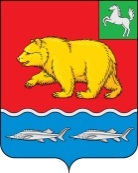 АДМИНИСТРАЦИЯ молчановского РАЙОНАТомской областиПОСТАНОВЛЕние31.03.2022                                                                                                                                           № 203с. МолчановоОб утверждении муниципальной программы «Развитие образования и воспитания в Молчановском районе на 2022-2029 годы»В соответствии со статьей 179 Бюджетного кодекса Российской Федерации, постановлением Администрации Молчановского района от 27.09.2021 № 560 «Об утверждении порядка принятия решений о разработке муниципальных программ Молчановского района, их формирования и реализации» ПОСТАНОВЛЯЮ:1. Утвердить муниципальную программу «Развитие образования и воспитания в Молчановском районе на 2022-2029 годы» согласно приложению к настоящему постановлению.2. Признать утратившими силу постановления Администрации Молчановского района с 01.01.2022:1) от 30.12.2016 № 678 «Об утверждении муниципальной программы «Развитие образования и воспитания в Молчановском районе на 2017-2022 годы»;2) от 16.11.2017 № 777 «О внесении изменений в постановление Администрации Молчановского района от 30.12.2016 № 678»;3) от 01.08.2018 № 512 «О внесении изменений в постановление Администрации Молчановского района от 30.12.2016 № 678»;4) от 21.10.2019 № 669 «О внесении изменений в постановление Администрации Молчановского района от 30.12.2016 № 678»;5) от 01.04.2021 № 157 «О внесении изменений в постановление Администрации Молчановского района от 30.12.2016 № 678».3. Опубликовать настоящее постановление в официальном печатном издании «Вестник Молчановского района» и разместить на официальном сайте муниципального образования «Молчановский район» (http://www.molchanovo/ru/) и распространяется на правоотношения, возникшие с 01 января 2022 года.4. Настоящее постановление вступает в силу после его официального опубликования в официальном печатном издании «Вестник Молчановского района».5. Контроль за исполнением настоящего постановления возложить на заместителя Главы Молчановского района – начальника Управления по социальной политике Администрации Молчановского района.Глава Молчановского района                                                                                              Ю.Ю. СальковС.А. Губина8(38256)21-0-27В дело – 1 ОЭАиП – 1Управление финансов – 1Такленок – 1 Управление образования- 1 УТВЕРЖДЕНА постановлением Администрации Молчановского районаот 31.03.2022 № 203Паспорт муниципальной программы«Развитие образования и воспитания в Молчановском районе на 2022-2029 годы»Структура муниципальной программы3. Характеристика текущего состояния сферыреализации муниципальной программыПовышение эффективности и качества образования - одно из базовых направлений реализации государственной и муниципальной политики. Развитие отрасли «Образование» направлено на достижение задачи развития Молчановского района «Совершенствование системы образования» в рамках цели социально-экономического развития района «Повышение уровня и качества жизни населения», указанной в Стратегии социально-экономического развития муниципального образования «Молчановский район» до 2030 г.Система образования Молчановского района представлена образовательными организациями (далее – ОУ) различных типов и видов.1. Общее образование.Муниципальная система общего образования Молчановского района представлена 8 образовательными учреждениями:По структуре численности обучающихся среди школ района находятся 3 малокомплектных ОУ (3 средних школы), 2 средних ОУ с численностью обучающихся до 200 человек, 2 средних ОУ с численностью обучающихся до 400 детей, 1 ОУ с численностью обучающихся свыше 500 детей. Семейной формой обучения охвачено 39 человек, заочной- 5. Осуществляется ежедневный подвоз обучающихся из близлежащих деревень в МБОУ «Могочинская СОШ», МАОУ «Тунгусовская СОШ», МАОУ «Молчановская СОШ №1», еженедельный подвоз - в МАОУ  «Молчановская СОШ №1». Динамика численности обучающихся муниципальных общеобразовательных учрежденийЗа последнее десятилетие в соответствии с демографическими изменениями в наших школах наблюдается 13,6- процентный прирост численности обучающихся; соответственно выросло и количество обучающихся в начальной школе на 20%; в основной – на 21, 8%; тревожным фактом является повышение доли выпускников 9-х классов, оставивших ОУ по окончании основной школы, в среднем до 40% за последние пять лет, и как следствие, уменьшение на 17% количество старшеклассников.Количество педагогов муниципальных общеобразовательныхучрежденийСодержание деятельности муниципальных общеобразовательных учреждений определяется основными образовательными программами общего образования по реализации требований ФГОС начального общего, основного общего и среднего общего образования, ФГОС для детей с ОВЗ и интеллектуальными нарушениями. Большинство обучающихся охвачено традиционной очной формой обучения (97,6%), но вместе с ней используется и заочная форма обучения – 0,2% (УКП при МОУ «Могочинская СОШ», МОУ «Молчановская СОШ № 2»), семейная форма получения общего образования – 2,2% обучающихся. Всего в ОУ района обучается 450 детей с ОВЗ и интеллектуальными нарушениями (умственной отсталостью), из них 123 ребенка-инвалида (84 ребенка инвалида ТДДИ). Организовано обучение на дому 40 больных детей. Доля обучающихся, охваченных профильным обучением, в 2020-2021 уч. году составила 75,6% обучающихся от общего кол-ва об-ся на уровне среднего общего образования. Для организации профильного обучения 7 школ используют модель внутришкольной профилизации и 1 школа (МСОШ №1) – модель сетевого взаимодействия  на основе договоров о сотрудничестве с томскими вузами (функционируют медицинский (обучающиеся10-11 классов – 13 человек), психолого-педагогический классе (10-11 класс – 12 человек).  За последние два года с переходом на ФГОС СОО «пилотных» школ в универсальном профиле лидирующим является углубленное изучение предметов математика, физика, биология. Доля выпускников, сдававших ЕГЭ по профильным предметам (% от общего количества выпускников, сдававших ЕГЭ) -75% , из них 8,3 % являются высокобалльниками. Согласно данным внешней оценки качества подготовки выпускников 9 и 11-х классов в ходе государственной итоговой аттестации-2021 100% выпускников получили аттестаты об основном и среднем общем образовании.В рамках реализации федерального проекта «Цифровая образовательная среда» НП «Образование» и государственной программы «Цифровая экономика» увеличены скоростные возможности Интернета не ниже 50 Мбт/с в 7 школах, включая 2 МКШ. Проблемной остается одна удаленная малокомплектная школа Суйгинская СОШ, имеющая на сегодня скорость Интернет свыше 1 Мбит/с. В рамках реализации региональных проектов «Цифровая образовательная среда» и «Современная школа НП «Образование» году за 2019-2021 годы созданы условия для внедрения целевой модели цифровой образовательной среды в 7, или 87,5% школ, открыто 5центров образования «Точка роста», что позволило обновить содержание и методы преподавания  таких предметов, как «технология» «информатика», «ОБЖ», естественные науки, развивать дополнительное образование по новым программам («Робототехника», «Шахматы», «Геоинформационные технологии», «Экология» и др.).Образовательный процесс в школах района осуществляют 210 педагогов, из них 162 учителя, 83,3% из них имеют квалификационные категории. Средний возраст педагогических работников Молчановского района- 44,1, в том числе: общеобразовательных учреждений– 46 лет;дошкольных образовательных учреждений – 40,3 л.;учреждений дополнительного образования – 46 лет.Кадровый корпус характеризуется процессом старения педагогических кадров (21,6% педагогов в возрасте от 55 лет и выше) и малой долей молодых специалистов (до 30 лет) – 16,2%.2. Дошкольное образование.Дошкольное образование представлено 11 образовательными организациями – 3 детскими садами и группами дошкольного образования при 8 школах.В рамках регионального проекта «Содействие  занятости  женщин - создание  условий  дошкольного  образования  для  детей  в  возрасте  до  трех  лет» в августе 2020 года в Молчанове открылся новый детский сад на 90 мест на улице Светлой – «Светлячок». Открытие нового детского сада помогло полностью решить проблему доступности дошкольного образования для детей. Актуальная очередь в муниципальные дошкольные организации отсутствует. Дошкольным образованием в Молчановском районе по состоянию на 01.01.2022 года охвачено 599 детей от 1 года до 7 лет.  Доля детей в возрасте 1-6 лет, получающих дошкольную образовательную услугу, в общей численности детей в возрасте 1-6 лет составляет 56% от общего количества детей данного возраста в районе.В целях оказания методической, психолого-педагогической, диагностической и консультативной помощи родителям (законным представителям) несовершеннолетних детей, обеспечивающим получение детьми дошкольного образования в форме семейного образования, на базе МАОУ «Молчановская СОШ № 2» работает консультационный центр. Все дошкольные организации района осуществляют образовательную деятельность по программам, соответствующим ФГОС ДО. Дети с ограниченными возможностями здоровья интегрированы в общеобразовательные группы учреждений, реализующих программы дошкольного образования. Для таких детей разработаны адаптированные программы в соответствии с рекомендациями ТПМПК и ИПРА. Проблема преемственности детского сада и начальной школы всегда была актуальна. Переход ребенка-дошкольника в школьную образовательную среду – это переход его в иное культурное пространство, в другую возрастную категорию и социальную ситуацию развития. Чтобы обеспечить успешность этого перехода образовательные организации, реализующие программы дошкольного образования, организуют участие обучающихся в различных мероприятиях. Воспитанники детских садов и групп дошкольного образования Молчановского района принимают участие в научно-практических конференциях, фестивалях детских проектов, семинарах не только муниципального уровня, но и межмуниципального, регионального, всероссийского. Ежегодно детские сады Молчановского района принимают участие в соревнованиях по образовательной робототехнике на кубок Губернатора Томской области. На муниципальном уровне это конференция старших дошкольников «Хочу все знать!», муниципальная математическая игра-викторина «Математический калейдоскоп», открытый дистанционный конкурс «В гостях у сказки». ДОО «Ромашка» с. Молчанова является Центром экологического образования с 2014 года. Образовательными организациями проводятся экологические праздники, практикуется совместная трудовая деятельность по уборке и благоустройству территории, работе на клумбах и участке. Организуются экскурсии, исследования и проведение опытов. Эффективной разновидностью групповой работы является привлечение детей и родителей к разработке проектов. Образовательные организации принимают активное участие в мероприятиях Колпашевской епархии.3. Дополнительное образование.Система дополнительного образования представлена двумя учреждениями: дополнительного образования: муниципальное бюджетное образовательное учреждение дополнительного образования «Дом детского творчества» с. Молчаново (ДДТ) и муниципальное автономное образовательное учреждение дополнительного образования «Молчановская детско-юношеская спортивная школа» (ДЮСШ).  В ДДТ реализуются 31 программа различной направленности: естественнонаучной, технической, туристко-краеведческой, социально-педагогической, художественной.  В ДЮСШ реализуется 8 программ  спортивной направленности по нескольким направлениям: волейбол, лыжные гонки, настольный теннис, футбол, волейбол, мини-футбол, баскетбол, легкая атлетика.В учреждениях дополнительного образования в 2021 году обучалось 1294 ребенка, из них 65 % в ДДТ, 35 % в ДЮСШ. Доля детей и молодежи, занимающихся дополнительным образованием на базе учреждений и общеобразовательной организации составляет 67 % от общей численности детей и молодежи в возрасте от 5 до 18 лет.Программами МБОУ ДО «ДДТ» охвачено 850 учащихся, программами МАОУ ДО «ДЮСШ» - 444 детей. Педагоги МА(Б)ОУ ДО ДЮСШ (ДДТ) реализуют программы как в районном центре, так и в поселениях муниципалитета. Организовано повсеместное внедрение Всероссийского физкультурно-спортивного комплекса «Готов к труду и обороне» для всех категорий населения. Молчановская ДЮСШ является центром тестирования.Качество реализации программ дополнительного образования ежегодно подтверждают результаты участия детей в конкурсах различного уровня:83,5% воспитанников учреждений доп. образования принимают  участие в мероприятиях разного уровня, призерами стали 57,1 % от общего количества учащихся и 85% от количества принявших участия в конкурсах.Реализация приоритетного проекта «Доступное дополнительное образование для детей» на территории Томской области предполагает увеличение доли детей в возрасте от 5 до 18 лет, охваченных дополнительным образованием, до 75% к 2025 году, в том числе охваченных дополнительными общеразвивающими программами технической и естественнонаучной направленности до 25%. а также обеспечить выполнение показателей по участию школьников в проектах «Билет в будущее», «Проектория», «Территория интелекта», «Урок Цифры». В «Территории интеллекта» - приняли участие 172 обучающихся; «Билет в будущее» - 18 человек; «Проектория» (онлайн-уроки) – 4687 участника; Уроки «Цифры» - 1890 участника.Патриотическое воспитание школьников осуществляется в каждой школе в учебной и внеурочной деятельности, а также в рамках дополнительного образования. В Молчановском районе ведет работу один военно-патриотический клуб «Русич» (посещают его 48 ребят), в МАОУ «Молчановская СОШ №1» создан поисковый отряд «За родину» (21 человек).Третий год подряд в МАОУ «Молчановская СОШ №1» проходила III -я открытая региональная конференция поисково-исследовательских работ "Судьба солдата", посвященная 75-ой годовщине Великой Победы. В двух школах созданы отряды Юнармии(44 человека).В образовательных организациях  Молчановского района 7 Школьных музеев, из них 6 музеев паспортизировано, 2-м школьным музеям Молчановского района присвоено звание «Образцовый школьный музей Томской области».4. Перечень показателей цели муниципальной программы, сведения о порядке сбора информации по показателям и методике их расчета5. Цели муниципальной программы, показатели цели и задач муниципальной программыЦель муниципальной программы - повышение качества и доступности образования в Молчановском районе.Показатели цели муниципальной программы:1. Доля детей в возрасте от одного года до шести лет, состоящих на учете для определения в муниципальные дошкольные образовательные учреждения, в общей численности детей в возрасте от одного года до шести лет;2. Доля выпускников муниципальных общеобразовательных учреждений, сдавших единый государственный экзамен по русскому языку и математике, в общей численности выпускников муниципальных общеобразовательных учреждений, сдавших единый государственный экзамен по данным предметам;3. Доля детей в возрасте от 5 до 18 лет, получающих дополнительное образование с использованием сертификата дополнительного образования, в общей численности детей, получающих дополнительное образование за счет бюджетных средств;4. Доля детей в возрасте от 5 до 18 лет, использующих сертификаты дополнительного образования в статусе сертификатов персонифицированного финансирования.Задачи муниципальной программы:Доступное качественное дошкольное, начальное общее, основное общее, среднее общее образование и дополнительное образование детей;Создание условий для эффективного функционирования сети учреждений образования;Развитие инфраструктуры дошкольного, общего и дополнительного образования в Молчановском районе;Обновление и развитие кадрового потенциала сферы образования;            5. Создание в образовательных учреждениях района универсальной безбарьерной среды, позволяющей обеспечить полноценную интеграцию детей-инвалидов.	Показатели задач муниципальной программы:Количество воспитанников в дошкольных образовательных учреждениях;Количество обучающихся в муниципальных общеобразовательных учреждениях;Количество воспитанников, охваченных дополнительными образовательными программами;Доля бухгалтерских, статистических и экономических отчетов, сданных в соответствии с установленными сроками;Соответствие образовательных учреждений современным стандартам материально-технического состояния;Уровень охвата детей дошкольным образованием в возрасте до трех лет;Доля педагогических работников с высшим образованием от общего числа педагогических работников;Доля инвалидов и других маломобильных групп населения, получивших беспрепятственный доступ к приоритетным объектам и услугам, в общем числе инвалидов и других маломобильных групп населения.Ресурсное обеспечение реализации муниципальной программы за счет средств местного бюджета и целевых  межбюджетных трансфертов из областного бюджета по главным распорядителям средств местного бюджетаУправление и контроль за реализацией муниципальной программы, в том числе анализ рисков реализации муниципальной программыОтветственным исполнителем за реализацию муниципальной программы является муниципальное казенное учреждение «Управление образования Администрации Молчановского района Томской области».Участниками муниципальной программы являются муниципальное казенное учреждение «Управление образования Администрации Молчановского района Томской области», муниципальные образовательные учреждения Молчановского района.Реализация муниципальной программы осуществляется путем выполнения предусмотренных в муниципальной программе мероприятий.Внесение изменений в муниципальную программу, в том числе уточнение затрат на мероприятия муниципальной программы, осуществляется в установленном действующим законодательством порядке.Объем финансирования муниципальной программы за счет средств федерального, областного бюджетов, бюджета муниципального образования «Молчановский район», внебюджетных источников на 2025 - 2029 годы носит прогнозный характер.Привлечение средств внебюджетных источников основывается на принципе добровольности организаций финансировать мероприятия муниципальной программы.Объемы финансирования муниципальной программы из бюджета муниципального образования «Молчановский район» подлежат ежегодному уточнению при разработке и принятии бюджета на очередной финансовый год.Контроль за реализацией муниципальной программы осуществляет заместитель Главы Молчановского района – начальник Управления по социальной политике Администрации Молчановского района.Текущий контроль и управление программой осуществляют заместитель Главы Молчановского района – начальник Управления по социальной политике Администрации Молчановского района. Текущий контроль осуществляется постоянно в течение всего периода реализации муниципальной программы путем мониторинга муниципальной программы и анализа промежуточных результатов.В необходимых случаях заместитель Главы Молчановского района – начальник Управления по социальной политике Администрации Молчановского района готовит предложения о корректировке перечня мероприятий муниципальной программы и средств на их реализацию для утверждения в установленном порядке.К основным рискам реализации муниципальной программы относятся:финансово-экономические риски - ухудшение экономической ситуации в районе, которое может привести к недофинансированию мероприятий муниципальной программы, в том числе за счет средств бюджета муниципального образования «Молчановский район», внебюджетных источников. Минимизация рисков недофинансирования мероприятий муниципальной программы из местного бюджета и внебюджетных источников осуществляется путем формирования механизмов инвестиционной привлекательности проектов, развития государственно-частного партнерства;нормативные правовые риски - непринятие или несвоевременное принятие необходимых нормативных правовых актов, внесение существенных изменений в Решение Думы Молчановского района о бюджете на очередной финансовый год повлияет на выполнение мероприятий муниципальной программы и достижение целей муниципальной программы;организационные и управленческие риски - неэффективная организационная схема и рассогласованность позиций с соисполнителями и участниками муниципальной программы могут приводить к неэффективному управлению процессом реализации муниципальной программы, низкому качеству реализации мероприятий муниципальной программы на районном уровне и уровне образовательных организаций. Устранение риска возможно за счет организации единого координационного органа по реализации муниципальной программы и обеспечения постоянного и оперативного мониторинга (в том числе социологического) реализации муниципальной программы, а также за счет корректировки муниципальной программы на основе анализа данных мониторинга. Важным средством снижения риска является принятие управленческих решений в рамках муниципальной программы с учетом информации, поступающей от соисполнителей муниципальной программы.Социальные риски, связанные с сопротивлением общественности и представителей бизнеса реализации мероприятий муниципальной программы. Минимизация риска возможна за счет обеспечения широкого привлечения общественности к обсуждению целей, задач и механизмов развития образования, а также публичного освещения хода и итогов реализации муниципальной программы.Меры управления рисками с целью минимизации их влияния на достижение цели муниципальной программы:планирование и прогнозирование. Риск недостижения ожидаемых конечных результатов муниципальной программы является типичным в случае недофинансирования мероприятий, предусмотренных муниципальной программой, на его минимизацию направлены меры по планированию работ в части уточнения мероприятий муниципальной программы;применение правовых методов влияния (совокупность нормативных правовых актов), способствующих достижению цели муниципальной программы;формирование и использование системы контроля на всех стадиях реализации муниципальной программы.Подпрограмма 1 «Развитие дошкольного, общего и дополнительного образования в Молчановском районе»Паспорт подпрограммы 1Перечень показателей цели, задач подпрограммы 1, сведения о порядке сбора информациипо показателям и методике их расчетаПеречень ведомственных целевых программ, основных мероприятийи ресурсное обеспечение реализации подпрограммы 1Условия и порядок софинансирования подпрограммы 1из федерального, областного бюджетов и внебюджетных источниковРеализация подпрограммы 1 осуществляется муниципальным казенным учреждением: «Управление образования Администрации Молчановского района Томской области».Подпрограмма 1 реализуется за счет средств федерального, областного и местного бюджетов.Подпрограммой 1 не предусмотрено софинансирование из внебюджетных источников.Подпрограмма 2 «Организация и обеспечение эффективного функционирования сети учреждений образования»Паспорт подпрограммы 2Перечень показателей цели, задач подпрограммы 2,сведения о порядке сбора информациипо показателям и методике их расчетаПеречень ведомственных целевых программ, основных мероприятийи ресурсное обеспечение реализации подпрограммы 2Условия и порядок софинансирования подпрограммы 2из федерального, областного бюджетов и внебюджетных источниковРеализация подпрограммы 2 осуществляется муниципальным казенным учреждением «Управление образования Администрации Молчановского района Томской области». Подпрограмма 2 реализуется за счет средств местного бюджета.Подпрограммой предусмотрено проведение мероприятий по совершенствованию ведения бухгалтерского учета в учреждениях образования Молчановского района, применяя передовые методы современных технологий в сфере бухгалтерского учета. Подпрограмма 3 «Развитие инфраструктуры системы образования Молчановского района»Паспорт подпрограммы 3Перечень показателей цели, задач подпрограммы 3,сведения о порядке сбора информациипо показателям и методике их расчетаПеречень ведомственных целевых программ, основных мероприятийи ресурсное обеспечение реализации подпрограммы 3Условия и порядок софинансирования подпрограммы 3из федерального, областного бюджетов и внебюджетных источниковРеализация подпрограммы 3 осуществляется муниципальным казенным учреждением «Управление образования Администрации Молчановского района Томской области».Подпрограмма 3 реализуется за счет средств федерального и областного бюджетов.Подпрограммой предусмотрено проведение мероприятий по капитальному ремонту зданий (обособленных помещений) государственных (муниципальных) общеобразовательных организаций, подлежащих исполнению за счет субсидий из федерального и областного бюджетов.Подпрограмма 4 «Укрепление кадрового потенциала муниципальных образовательных учреждений Молчановского района»Паспорт подпрограммы 4Перечень показателей цели, задач подпрограммы 4,сведения о порядке сбора информациипо показателям и методике их расчетаПеречень ведомственных целевых программ, основных мероприятийи ресурсное обеспечение реализации подпрограммы 4Подпрограмма 5 «Доступная среда»Паспорт подпрограммы 5Перечень показателей цели, задач подпрограммы 5,сведения о порядке сбора информациипо показателям и методике их расчетаПеречень ведомственных целевых программ, основных мероприятийи ресурсное обеспечение реализации подпрограммы 5Условия и порядок софинансирования подпрограммы 5Реализация подпрограммы 5 осуществляется муниципальным казенным учреждением «Управление образования Администрации Молчановского района Томской области»Подпрограммой 4 не предусмотрено финансирование на 2022-2029 гг.Перечень региональных проектов и ресурсное обеспечение проектной части муниципальной программыРесурсное обеспечение проектной части муниципальной программыПеречень региональных проектовПеречень финансируемых мероприятий региональных проектовОбеспечивающая подпрограммаИнформация о мерах муниципального регулированияИнформация о мерах правового регулированияИнформация об иных мероприятиях и мерах, обеспечивающихреализацию муниципальной программы и ее подпрограммФинансовое обеспечение деятельностиответственного исполнителя (соисполнителя, участника)муниципальной программыНаименованиемуниципальной программыМуниципальная программа «Развитие образования и воспитания в Молчановском районе на 2022-2029 годы» (далее – муниципальная программа)Муниципальная программа «Развитие образования и воспитания в Молчановском районе на 2022-2029 годы» (далее – муниципальная программа)Муниципальная программа «Развитие образования и воспитания в Молчановском районе на 2022-2029 годы» (далее – муниципальная программа)Муниципальная программа «Развитие образования и воспитания в Молчановском районе на 2022-2029 годы» (далее – муниципальная программа)Муниципальная программа «Развитие образования и воспитания в Молчановском районе на 2022-2029 годы» (далее – муниципальная программа)Муниципальная программа «Развитие образования и воспитания в Молчановском районе на 2022-2029 годы» (далее – муниципальная программа)Муниципальная программа «Развитие образования и воспитания в Молчановском районе на 2022-2029 годы» (далее – муниципальная программа)Муниципальная программа «Развитие образования и воспитания в Молчановском районе на 2022-2029 годы» (далее – муниципальная программа)Муниципальная программа «Развитие образования и воспитания в Молчановском районе на 2022-2029 годы» (далее – муниципальная программа)Муниципальная программа «Развитие образования и воспитания в Молчановском районе на 2022-2029 годы» (далее – муниципальная программа)Муниципальная программа «Развитие образования и воспитания в Молчановском районе на 2022-2029 годы» (далее – муниципальная программа)Муниципальная программа «Развитие образования и воспитания в Молчановском районе на 2022-2029 годы» (далее – муниципальная программа)Муниципальная программа «Развитие образования и воспитания в Молчановском районе на 2022-2029 годы» (далее – муниципальная программа)Муниципальная программа «Развитие образования и воспитания в Молчановском районе на 2022-2029 годы» (далее – муниципальная программа)Муниципальная программа «Развитие образования и воспитания в Молчановском районе на 2022-2029 годы» (далее – муниципальная программа)Муниципальная программа «Развитие образования и воспитания в Молчановском районе на 2022-2029 годы» (далее – муниципальная программа)Муниципальная программа «Развитие образования и воспитания в Молчановском районе на 2022-2029 годы» (далее – муниципальная программа)Муниципальная программа «Развитие образования и воспитания в Молчановском районе на 2022-2029 годы» (далее – муниципальная программа)Муниципальная программа «Развитие образования и воспитания в Молчановском районе на 2022-2029 годы» (далее – муниципальная программа)Муниципальная программа «Развитие образования и воспитания в Молчановском районе на 2022-2029 годы» (далее – муниципальная программа)Муниципальная программа «Развитие образования и воспитания в Молчановском районе на 2022-2029 годы» (далее – муниципальная программа)Ответственный исполнитель муниципальной программыМуниципальное казенное учреждение «Управление образования Администрации Молчановского района Томской области»Муниципальное казенное учреждение «Управление образования Администрации Молчановского района Томской области»Муниципальное казенное учреждение «Управление образования Администрации Молчановского района Томской области»Муниципальное казенное учреждение «Управление образования Администрации Молчановского района Томской области»Муниципальное казенное учреждение «Управление образования Администрации Молчановского района Томской области»Муниципальное казенное учреждение «Управление образования Администрации Молчановского района Томской области»Муниципальное казенное учреждение «Управление образования Администрации Молчановского района Томской области»Муниципальное казенное учреждение «Управление образования Администрации Молчановского района Томской области»Муниципальное казенное учреждение «Управление образования Администрации Молчановского района Томской области»Муниципальное казенное учреждение «Управление образования Администрации Молчановского района Томской области»Муниципальное казенное учреждение «Управление образования Администрации Молчановского района Томской области»Муниципальное казенное учреждение «Управление образования Администрации Молчановского района Томской области»Муниципальное казенное учреждение «Управление образования Администрации Молчановского района Томской области»Муниципальное казенное учреждение «Управление образования Администрации Молчановского района Томской области»Муниципальное казенное учреждение «Управление образования Администрации Молчановского района Томской области»Муниципальное казенное учреждение «Управление образования Администрации Молчановского района Томской области»Муниципальное казенное учреждение «Управление образования Администрации Молчановского района Томской области»Муниципальное казенное учреждение «Управление образования Администрации Молчановского района Томской области»Муниципальное казенное учреждение «Управление образования Администрации Молчановского района Томской области»Муниципальное казенное учреждение «Управление образования Администрации Молчановского района Томской области»Муниципальное казенное учреждение «Управление образования Администрации Молчановского района Томской области»Цель социально- экономического развития Молчановского района, на реализацию которойнаправлена муниципальная программаПовышение уровня и качества жизни населения Повышение уровня и качества жизни населения Повышение уровня и качества жизни населения Повышение уровня и качества жизни населения Повышение уровня и качества жизни населения Повышение уровня и качества жизни населения Повышение уровня и качества жизни населения Повышение уровня и качества жизни населения Повышение уровня и качества жизни населения Повышение уровня и качества жизни населения Повышение уровня и качества жизни населения Повышение уровня и качества жизни населения Повышение уровня и качества жизни населения Повышение уровня и качества жизни населения Повышение уровня и качества жизни населения Повышение уровня и качества жизни населения Повышение уровня и качества жизни населения Повышение уровня и качества жизни населения Повышение уровня и качества жизни населения Повышение уровня и качества жизни населения Повышение уровня и качества жизни населения Цель муниципальной программыПовышение качества и доступности образования в Молчановском районеПовышение качества и доступности образования в Молчановском районеПовышение качества и доступности образования в Молчановском районеПовышение качества и доступности образования в Молчановском районеПовышение качества и доступности образования в Молчановском районеПовышение качества и доступности образования в Молчановском районеПовышение качества и доступности образования в Молчановском районеПовышение качества и доступности образования в Молчановском районеПовышение качества и доступности образования в Молчановском районеПовышение качества и доступности образования в Молчановском районеПовышение качества и доступности образования в Молчановском районеПовышение качества и доступности образования в Молчановском районеПовышение качества и доступности образования в Молчановском районеПовышение качества и доступности образования в Молчановском районеПовышение качества и доступности образования в Молчановском районеПовышение качества и доступности образования в Молчановском районеПовышение качества и доступности образования в Молчановском районеПовышение качества и доступности образования в Молчановском районеПовышение качества и доступности образования в Молчановском районеПовышение качества и доступности образования в Молчановском районеПовышение качества и доступности образования в Молчановском районеПоказатели целимуниципальной программы и их значения (с детализацией по годам реализации)Показатели целиПоказатели цели2021 год2021 год2022 год2022 год2023 год2023 год2024 год2024 год2025 год2025 год2025 год2026 год2026 год2027 год2027 годПрогнозный период 2028 годПрогнозный период 2028 годПрогнозный период 2029 годПрогнозный период 2029 годПоказатели целимуниципальной программы и их значения (с детализацией по годам реализации)Объем привлеченных инвестиций на территорию Молчановского района, млн. рублейОбъем привлеченных инвестиций на территорию Молчановского района, млн. рублей5,45,45,45,45,45,45,45,45,45,45,45,45,45,45,45,45,45,45,4Доля выпускников муниципальных общеобразовательных учреждений, сдавших единый государственный экзамен по русскому языку и математике, в общей численности выпускников муниципальных общеобразовательных учреждений, сдававших единый государственный экзамен по данным предметам, %9898989898989898989898989898989898989898Доля детей в возрасте от 5 до 18 лет, получающих дополнительное образование  с использованием сертификата дополнительного образования, в общей численности  детей, получающих дополнительное образование за счет бюджетных средств, %100100100100100100100100100100100100100100100100100100100100Доля детей в возрасте от 5 до 18 лет, использующих сертификаты дополнительного образования в статусе сертификатов персонифицированного финансирования, %55555555555555555555Сроки реализациимуниципальной программы2022-2027 годы с прогнозом на 2028 и 2029 годы2022-2027 годы с прогнозом на 2028 и 2029 годы2022-2027 годы с прогнозом на 2028 и 2029 годы2022-2027 годы с прогнозом на 2028 и 2029 годы2022-2027 годы с прогнозом на 2028 и 2029 годы2022-2027 годы с прогнозом на 2028 и 2029 годы2022-2027 годы с прогнозом на 2028 и 2029 годы2022-2027 годы с прогнозом на 2028 и 2029 годы2022-2027 годы с прогнозом на 2028 и 2029 годы2022-2027 годы с прогнозом на 2028 и 2029 годы2022-2027 годы с прогнозом на 2028 и 2029 годы2022-2027 годы с прогнозом на 2028 и 2029 годы2022-2027 годы с прогнозом на 2028 и 2029 годы2022-2027 годы с прогнозом на 2028 и 2029 годы2022-2027 годы с прогнозом на 2028 и 2029 годы2022-2027 годы с прогнозом на 2028 и 2029 годы2022-2027 годы с прогнозом на 2028 и 2029 годы2022-2027 годы с прогнозом на 2028 и 2029 годы2022-2027 годы с прогнозом на 2028 и 2029 годы2022-2027 годы с прогнозом на 2028 и 2029 годы2022-2027 годы с прогнозом на 2028 и 2029 годыОбъем и источники финансированиямуниципальной программы (с детализацией по годам реализации, тыс. рублей)ИсточникиИсточникиИсточникиВсегоВсего2022 год2022 год2023 год2023 год2024 год2024 год2024 год2025 год2025 год2026 год2026 год2027 год2027 годПрогнозный период 2028 годПрогнозный период 2028 годПрогнозный период 2029 годОбъем и источники финансированиямуниципальной программы (с детализацией по годам реализации, тыс. рублей)федеральный бюджет (по согласованию) (прогноз)федеральный бюджет (по согласованию) (прогноз)федеральный бюджет (по согласованию) (прогноз)79 136,079 136,024 995,824 995,827 536,027 536,026 604,226 604,226 604,20,00,00,00,00,00,00,00,00,0в т.ч. средствафедерального бюджета, поступающие напрямую получателям на счета, открытые в кредитных организациях или вФедеральном казначействе Российской Федерации(прогноз)в т.ч. средствафедерального бюджета, поступающие напрямую получателям на счета, открытые в кредитных организациях или вФедеральном казначействе Российской Федерации(прогноз)в т.ч. средствафедерального бюджета, поступающие напрямую получателям на счета, открытые в кредитных организациях или вФедеральном казначействе Российской Федерации(прогноз)0,00,00,00,00,00,00,00,00,00,00,00,00,00,00,00,00,00,0областной бюджет (по согласованию) (прогноз)областной бюджет (по согласованию) (прогноз)областной бюджет (по согласованию) (прогноз)846 647,1846 647,1313 605,3313 605,3266 407,1266 407,1266 634,7266 634,7266 634,70,00,00,00,00,00,00,00,00,0местный бюджетместный бюджетместный бюджет381 466,6381 466,679 344,379 344,342 538,942 538,942 538,942 538,942 538,943 408,943 408,943 408,943 408,943 408,943 408,943 408,943 408,943 408,9бюджетныхсельских поселений (по согласованию) (прогноз)бюджетныхсельских поселений (по согласованию) (прогноз)бюджетныхсельских поселений (по согласованию) (прогноз)0,00,00,00,00,00,00,00,00,00,00,00,00,00,00,00,00,00,0внебюджетные источники ( по согласованию) (прогноз)внебюджетные источники ( по согласованию) (прогноз)внебюджетные источники ( по согласованию) (прогноз)0,00,00,00,00,00,00,00,00,00,00,00,00,00,00,00,00,00,0всего по источникамвсего по источникамвсего по источникам1 307 249,71 307 249,7417 945,4417 945,4336 482,0336 482,0335 777,8335 777,8335 777,843 408,943 408,943 408,943 408,943 408,943 408,943 408,943 408,943 408,9Подпрограммы/Направления проектной деятельности /Региональные проектыСоисполнитель подпрограммы/Ответственный за региональный проект/Участники обеспечивающей подпрограммыЦель подпрограммы/регионального проектаПроцессная часть муниципальной программыПроцессная часть муниципальной программыПроцессная часть муниципальной программыПодпрограмма 1 «Развитие дошкольного, общего и дополнительного образования в Молчановском районе» Муниципальное казенное учреждение «Управление образования Администрации Молчановского района Томской области»Муниципальные образовательные учрежденияДоступное качественное дошкольное, общее и дополнительное образованиеПодпрограмма 2 «Организация и обеспечение эффективного функционирования сети учреждений образования» Муниципальное автономное учреждение «Централизованная бухгалтерия образовательных учреждений Молчановского района» Муниципальное казенное учреждение «Управление образования Администрации Молчановского района Томской области»Создание условий для эффективного функционирования сети учреждений образованияПодпрограмма 3 «Развитие инфраструктуры системы образования Молчановского района» Муниципальное казенное учреждение «Управление образования Администрации Молчановского района Томской области»Муниципальные образовательные учрежденияРазвитие инфраструктуры дошкольного, общего и дополнительного образования в Молчановском районеПодпрограмма 4 «Укрепление кадрового потенциала муниципальных образовательных учреждений Молчановского района» Муниципальное казенное учреждение «Управление образования Администрации Молчановского района Томской области»Муниципальные образовательные учрежденияОбновление и развитие кадрового потенциала сферы образования.Подпрограмма 5 «Доступная среда» Муниципальное казенное учреждение «Управление образования Администрации Молчановского района Томской области»Муниципальные образовательные учрежденияСоздание в образовательных учреждениях района универсальной безбарьерной среды, позволяющей обеспечить  полноценную интеграцию детей-инвалидовПроектная часть муниципальной программы Проектная часть муниципальной программы Проектная часть муниципальной программы Направление проектной деятельности – ОбразованиеххххххххххххРегиональный проект 1. «Современная школа»Департамент общего образования Томской областиВхождение Российской Федерации к 2024 году в число 10 ведущих стран мира по качеству общего образования посредством обновления содержания и технологий преподавания общеобразовательных программ, вовлечения всех участников системы образования (обучающиеся, педагоги, родители (законные представители), работодатели и представители общественных объединений) в развитие системы общего образования, а также за счет обновления материально-технической базыРегиональный проект 2. «Успех каждого ребенка»Департамент общего образования Томской областиОбеспечение в Томской области к 2024 году для детей в возрасте от 5 до 18 лет доступных для каждого и качественных условий для воспитания гармонично развитой и социально ответственной личности путем увеличения охвата дополнительным образованием до 80% от общего числа детей, обновления содержания и методов дополнительного образования детей, развития кадрового потенциала и модернизации инфраструктуры системы дополнительного образования детейРегиональный проект 3. «Цифровая образовательная среда»Департамент общего образования Томской областиСоздание условий для внедрения к 2024 году современной и безопасной цифровой образовательной среды, обеспечивающей формирование ценности к саморазвитию и самообразованию у обучающихся образовательных организаций всех видов и уровней, путем обновления информационно-коммуникационной инфраструктуры, подготовки кадров, создания федеральной цифровой платформыКоличество общеобразовательных учреждений, в т.ч. по ступеням общего образования2019 год2020 год2021 годВсего  ОУ998ОУ начального общего образования000ОУ основного общего образования110ОУ среднего (полного) общего образования888Учебно-консультационные пункты (далее – УКП) (структурное подразделение средних общеобразовательных школ)222Количество обучающихся всего, в т.ч. по ступеням общего образования2018 -2019 учебный год2019-2020 учебный год2020-2021 учебныйгод2021-2022 учебныйгодВсего1735176717421756Начальное общее образование768731713687Основное общее образование767832 852898Среднее общее образование150146128127Учебно-консультационные пункты8855Семейная форма получения общего образования 42504439Количество педагогов201920202021всего207206210Количество учителей161157162Имеют высшую квалификационную категорию18,6%16,6 %16,8%Имеют первую квалификационную категорию41,6%47,4%50%Соответствуют занимаемой должности12,2%16,3%18,1%Итого72,4%80,3%84,9%№ ппНаименование показателяЕдиница измеренияПунктФедерального планастатистических работПериодичность сбора данныхВременные характеристики показателяАлгоритм формирования (формула) расчета показателяМетод сбора информацииОтветственный за сбор данных по показателюДата получения фактическогозначения показателя12345678910Показатели цели муниципальной программыПоказатели цели муниципальной программыПоказатели цели муниципальной программыПоказатели цели муниципальной программыПоказатели цели муниципальной программыПоказатели цели муниципальной программыПоказатели цели муниципальной программыПоказатели цели муниципальной программыПоказатели цели муниципальной программыПоказатели цели муниципальной программы1Доля детей в возрасте от одного года до шести лет, состоящих на учете для определения в муниципальные дошкольные образовательные учреждения, в общей численности детей в возрасте от одного года до шести лет%-1 раз в годУчебный годДдет=(К1/К2)х100%, где: Ддет - доля детей в возрасте от одного года до шести лет, состоящих на учете для определения в муниципальные дошкольные образовательные учреждения; К1 – количество детей в возрасте от одного года до шести лет, состоящих на учете для определения в муниципальные дошкольные образовательные учреждения; К2 – общее количество детей в возрасте от одного года до шести летведомственная статистикаМуниципальное казенное учреждение «Управление образования Администрации Молчановского района Томской области» февраль очередного года, следующего за отчетным2Доля выпускников муниципальных общеобразовательных учреждений, сдавших единый государственный экзамен по русскому языку и математике, в общей численности выпускников муниципальных общеобразовательных учреждений, сдававших единый государственный экзамен по данным предметам%-1 раз в годучебный годДегэ = (К1 / К2) x 100%, где: Дегэ - доля выпускников муниципальных общеобразовательных организаций, сдавших ЕГЭ; К1 - количество выпускников, сдавших ЕГЭ по двум обязательным предметам (математике или русскому языку); К2 - количество выпускников, участвовавших в ЕГЭ по двум обязательным предметамведомственная статистикаМуниципальное казенное учреждение «Управление образования Администрации Молчановского района Томской области»февраль очередного года, следующего за отчетным№ п/пНаименование задачи, мероприятиямуниципальной программыСрок исполненияОбъем финансирования за счет средств местного бюджета, в том числе засчет межбюджетных трансфертов из областного бюджетаГлавные распорядители средств местного бюджета (ГРБС)№ п/пНаименование задачи, мероприятиямуниципальной программыСрок исполненияОбъем финансирования за счет средств местного бюджета, в том числе засчет межбюджетных трансфертов из областного бюджетаМуниципальное казенное учреждение «Управление образования Администрации Молчановского района Томской области»12345Подпрограмма 1. «Развитие дошкольного, общего и дополнительного образования в Молчановском районе»Подпрограмма 1. «Развитие дошкольного, общего и дополнительного образования в Молчановском районе»Подпрограмма 1. «Развитие дошкольного, общего и дополнительного образования в Молчановском районе»Подпрограмма 1. «Развитие дошкольного, общего и дополнительного образования в Молчановском районе»Подпрограмма 1. «Развитие дошкольного, общего и дополнительного образования в Молчановском районе»1Задача 1 подпрограммы 1. Организация и обеспечение предоставления образовательных услуг по программам общего образования в муниципальных образовательных организациях Молчановского района для детей до 18 летЗадача 1 подпрограммы 1. Организация и обеспечение предоставления образовательных услуг по программам общего образования в муниципальных образовательных организациях Молчановского района для детей до 18 летЗадача 1 подпрограммы 1. Организация и обеспечение предоставления образовательных услуг по программам общего образования в муниципальных образовательных организациях Молчановского района для детей до 18 летЗадача 1 подпрограммы 1. Организация и обеспечение предоставления образовательных услуг по программам общего образования в муниципальных образовательных организациях Молчановского района для детей до 18 лет1.1ВЦП «Организация и обеспечение предоставления образовательных услуг по программам общего образования в муниципальных образовательных организациях Молчановского района для детей до 18 лет»всего292 829,2292 829,21.1ВЦП «Организация и обеспечение предоставления образовательных услуг по программам общего образования в муниципальных образовательных организациях Молчановского района для детей до 18 лет»2022 год66 020,866 020,81.1ВЦП «Организация и обеспечение предоставления образовательных услуг по программам общего образования в муниципальных образовательных организациях Молчановского района для детей до 18 лет»2023 год32 401,232 401,21.1ВЦП «Организация и обеспечение предоставления образовательных услуг по программам общего образования в муниципальных образовательных организациях Молчановского района для детей до 18 лет»2024 год32 401,232 401,21.1ВЦП «Организация и обеспечение предоставления образовательных услуг по программам общего образования в муниципальных образовательных организациях Молчановского района для детей до 18 лет»2025 год32 401,232 401,21.1ВЦП «Организация и обеспечение предоставления образовательных услуг по программам общего образования в муниципальных образовательных организациях Молчановского района для детей до 18 лет»2026 год32 401,232 401,21.1ВЦП «Организация и обеспечение предоставления образовательных услуг по программам общего образования в муниципальных образовательных организациях Молчановского района для детей до 18 лет»2027 год32 401,232 401,21.1ВЦП «Организация и обеспечение предоставления образовательных услуг по программам общего образования в муниципальных образовательных организациях Молчановского района для детей до 18 лет»прогнозный период 2028 год32 401,232 401,21.1ВЦП «Организация и обеспечение предоставления образовательных услуг по программам общего образования в муниципальных образовательных организациях Молчановского района для детей до 18 лет»прогнозный период 2029 год32 401,232 401,22Задача 2 подпрограммы 1. Обеспечение государственных гарантий реализации прав на получение общедоступного, бесплатного и качественного дошкольного, начального общего, основного общего, среднего общего образования, содействие развитию дошкольного, начального общего, основного общего, среднего общего образования и форм предоставления услуг по присмотру и уходу за детьми дошкольного возрастаЗадача 2 подпрограммы 1. Обеспечение государственных гарантий реализации прав на получение общедоступного, бесплатного и качественного дошкольного, начального общего, основного общего, среднего общего образования, содействие развитию дошкольного, начального общего, основного общего, среднего общего образования и форм предоставления услуг по присмотру и уходу за детьми дошкольного возрастаЗадача 2 подпрограммы 1. Обеспечение государственных гарантий реализации прав на получение общедоступного, бесплатного и качественного дошкольного, начального общего, основного общего, среднего общего образования, содействие развитию дошкольного, начального общего, основного общего, среднего общего образования и форм предоставления услуг по присмотру и уходу за детьми дошкольного возрастаЗадача 2 подпрограммы 1. Обеспечение государственных гарантий реализации прав на получение общедоступного, бесплатного и качественного дошкольного, начального общего, основного общего, среднего общего образования, содействие развитию дошкольного, начального общего, основного общего, среднего общего образования и форм предоставления услуг по присмотру и уходу за детьми дошкольного возраста2.1Основное мероприятие 1. Обеспечение государственных гарантий реализации прав на получение общедоступного, бесплатного и качественного дошкольного, начального, общего, основного общего, среднего общего образования, содействие развитию дошкольного, начального общего, основного общего, среднего общего образования и форм предоставления услуг по присмотру и уходу за детьми дошкольного возраста», в том числе:всего805 160,0805 160,02.1Основное мероприятие 1. Обеспечение государственных гарантий реализации прав на получение общедоступного, бесплатного и качественного дошкольного, начального, общего, основного общего, среднего общего образования, содействие развитию дошкольного, начального общего, основного общего, среднего общего образования и форм предоставления услуг по присмотру и уходу за детьми дошкольного возраста», в том числе:2022 год279 637,0279 637,02.1Основное мероприятие 1. Обеспечение государственных гарантий реализации прав на получение общедоступного, бесплатного и качественного дошкольного, начального, общего, основного общего, среднего общего образования, содействие развитию дошкольного, начального общего, основного общего, среднего общего образования и форм предоставления услуг по присмотру и уходу за детьми дошкольного возраста», в том числе:2023 год262 209,0262 209,02.1Основное мероприятие 1. Обеспечение государственных гарантий реализации прав на получение общедоступного, бесплатного и качественного дошкольного, начального, общего, основного общего, среднего общего образования, содействие развитию дошкольного, начального общего, основного общего, среднего общего образования и форм предоставления услуг по присмотру и уходу за детьми дошкольного возраста», в том числе:2024 год262 639,0262 639,02.1Основное мероприятие 1. Обеспечение государственных гарантий реализации прав на получение общедоступного, бесплатного и качественного дошкольного, начального, общего, основного общего, среднего общего образования, содействие развитию дошкольного, начального общего, основного общего, среднего общего образования и форм предоставления услуг по присмотру и уходу за детьми дошкольного возраста», в том числе:2025 год135,0135,02.1Основное мероприятие 1. Обеспечение государственных гарантий реализации прав на получение общедоступного, бесплатного и качественного дошкольного, начального, общего, основного общего, среднего общего образования, содействие развитию дошкольного, начального общего, основного общего, среднего общего образования и форм предоставления услуг по присмотру и уходу за детьми дошкольного возраста», в том числе:2026 год135,0135,02.1Основное мероприятие 1. Обеспечение государственных гарантий реализации прав на получение общедоступного, бесплатного и качественного дошкольного, начального, общего, основного общего, среднего общего образования, содействие развитию дошкольного, начального общего, основного общего, среднего общего образования и форм предоставления услуг по присмотру и уходу за детьми дошкольного возраста», в том числе:2027 год135,0135,02.1Основное мероприятие 1. Обеспечение государственных гарантий реализации прав на получение общедоступного, бесплатного и качественного дошкольного, начального, общего, основного общего, среднего общего образования, содействие развитию дошкольного, начального общего, основного общего, среднего общего образования и форм предоставления услуг по присмотру и уходу за детьми дошкольного возраста», в том числе:прогнозный период 2028 год135,0135,02.1Основное мероприятие 1. Обеспечение государственных гарантий реализации прав на получение общедоступного, бесплатного и качественного дошкольного, начального, общего, основного общего, среднего общего образования, содействие развитию дошкольного, начального общего, основного общего, среднего общего образования и форм предоставления услуг по присмотру и уходу за детьми дошкольного возраста», в том числе:прогнозный период 2029 год135,0135,02.1.1Мероприятие 1. Обеспечение государственных гарантий реализации прав на получение общедоступного и бесплатного дошкольного, начального, общего, основного общего, среднего общего образования в муниципальных общеобразовательных организациях в Томской области, обеспечение дополнительного образования детей в муниципальных общеобразовательных организациях в Томской областивсего685 854,0685 854,02.1.1Мероприятие 1. Обеспечение государственных гарантий реализации прав на получение общедоступного и бесплатного дошкольного, начального, общего, основного общего, среднего общего образования в муниципальных общеобразовательных организациях в Томской области, обеспечение дополнительного образования детей в муниципальных общеобразовательных организациях в Томской области2022 год232 029,6232 029,62.1.1Мероприятие 1. Обеспечение государственных гарантий реализации прав на получение общедоступного и бесплатного дошкольного, начального, общего, основного общего, среднего общего образования в муниципальных общеобразовательных организациях в Томской области, обеспечение дополнительного образования детей в муниципальных общеобразовательных организациях в Томской области2023 год226 680,7226 680,72.1.1Мероприятие 1. Обеспечение государственных гарантий реализации прав на получение общедоступного и бесплатного дошкольного, начального, общего, основного общего, среднего общего образования в муниципальных общеобразовательных организациях в Томской области, обеспечение дополнительного образования детей в муниципальных общеобразовательных организациях в Томской области2024 год227 143,7227 143,72.1.1Мероприятие 1. Обеспечение государственных гарантий реализации прав на получение общедоступного и бесплатного дошкольного, начального, общего, основного общего, среднего общего образования в муниципальных общеобразовательных организациях в Томской области, обеспечение дополнительного образования детей в муниципальных общеобразовательных организациях в Томской области2025 год0,00,02.1.1Мероприятие 1. Обеспечение государственных гарантий реализации прав на получение общедоступного и бесплатного дошкольного, начального, общего, основного общего, среднего общего образования в муниципальных общеобразовательных организациях в Томской области, обеспечение дополнительного образования детей в муниципальных общеобразовательных организациях в Томской области2026 год0,00,02.1.1Мероприятие 1. Обеспечение государственных гарантий реализации прав на получение общедоступного и бесплатного дошкольного, начального, общего, основного общего, среднего общего образования в муниципальных общеобразовательных организациях в Томской области, обеспечение дополнительного образования детей в муниципальных общеобразовательных организациях в Томской области2027 год0,00,02.1.1Мероприятие 1. Обеспечение государственных гарантий реализации прав на получение общедоступного и бесплатного дошкольного, начального, общего, основного общего, среднего общего образования в муниципальных общеобразовательных организациях в Томской области, обеспечение дополнительного образования детей в муниципальных общеобразовательных организациях в Томской областипрогнозный период 2028 год0,00,02.1.1Мероприятие 1. Обеспечение государственных гарантий реализации прав на получение общедоступного и бесплатного дошкольного, начального, общего, основного общего, среднего общего образования в муниципальных общеобразовательных организациях в Томской области, обеспечение дополнительного образования детей в муниципальных общеобразовательных организациях в Томской областипрогнозный период 2029 год0,00,02.1.2Мероприятие 2. Обеспечение государственных гарантий реализации прав на получение общедоступного и бесплатного дошкольного образования в муниципальных дошкольных образовательных организациях в Томской областивсего69 637,169 637,12.1.2Мероприятие 2. Обеспечение государственных гарантий реализации прав на получение общедоступного и бесплатного дошкольного образования в муниципальных дошкольных образовательных организациях в Томской области2022 год23 478,523 478,52.1.2Мероприятие 2. Обеспечение государственных гарантий реализации прав на получение общедоступного и бесплатного дошкольного образования в муниципальных дошкольных образовательных организациях в Томской области2023 год23 079,323 079,32.1.2Мероприятие 2. Обеспечение государственных гарантий реализации прав на получение общедоступного и бесплатного дошкольного образования в муниципальных дошкольных образовательных организациях в Томской области2024 год23 079,323 079,32.1.2Мероприятие 2. Обеспечение государственных гарантий реализации прав на получение общедоступного и бесплатного дошкольного образования в муниципальных дошкольных образовательных организациях в Томской области2025 год0,00,02.1.2Мероприятие 2. Обеспечение государственных гарантий реализации прав на получение общедоступного и бесплатного дошкольного образования в муниципальных дошкольных образовательных организациях в Томской области2026 год0,00,02.1.2Мероприятие 2. Обеспечение государственных гарантий реализации прав на получение общедоступного и бесплатного дошкольного образования в муниципальных дошкольных образовательных организациях в Томской области2027 год0,00,02.1.2Мероприятие 2. Обеспечение государственных гарантий реализации прав на получение общедоступного и бесплатного дошкольного образования в муниципальных дошкольных образовательных организациях в Томской областипрогнозный период 2028 год0,00,02.1.2Мероприятие 2. Обеспечение государственных гарантий реализации прав на получение общедоступного и бесплатного дошкольного образования в муниципальных дошкольных образовательных организациях в Томской областипрогнозный период 2029 год0,00,02.1.3Мероприятие 3. Осуществление отдельных государственных полномочий по обеспечению предоставления бесплатной методической, психолого-педагогической, диагностической и консультативной помощи, в т.ч. в дошкольных образовательных организациях и общеобразовательных организациях, если в них созданы соответствующие консультационные центры, родителям (законным представителям) несовершеннолетних обучающихся, обеспечивающих получение детьми дошкольного образования в форме семейного образованиявсего1 324,21 324,22.1.3Мероприятие 3. Осуществление отдельных государственных полномочий по обеспечению предоставления бесплатной методической, психолого-педагогической, диагностической и консультативной помощи, в т.ч. в дошкольных образовательных организациях и общеобразовательных организациях, если в них созданы соответствующие консультационные центры, родителям (законным представителям) несовершеннолетних обучающихся, обеспечивающих получение детьми дошкольного образования в форме семейного образования2022 год441,4441,42.1.3Мероприятие 3. Осуществление отдельных государственных полномочий по обеспечению предоставления бесплатной методической, психолого-педагогической, диагностической и консультативной помощи, в т.ч. в дошкольных образовательных организациях и общеобразовательных организациях, если в них созданы соответствующие консультационные центры, родителям (законным представителям) несовершеннолетних обучающихся, обеспечивающих получение детьми дошкольного образования в форме семейного образования2023 год441,4441,42.1.3Мероприятие 3. Осуществление отдельных государственных полномочий по обеспечению предоставления бесплатной методической, психолого-педагогической, диагностической и консультативной помощи, в т.ч. в дошкольных образовательных организациях и общеобразовательных организациях, если в них созданы соответствующие консультационные центры, родителям (законным представителям) несовершеннолетних обучающихся, обеспечивающих получение детьми дошкольного образования в форме семейного образования2024 год441,4441,42.1.3Мероприятие 3. Осуществление отдельных государственных полномочий по обеспечению предоставления бесплатной методической, психолого-педагогической, диагностической и консультативной помощи, в т.ч. в дошкольных образовательных организациях и общеобразовательных организациях, если в них созданы соответствующие консультационные центры, родителям (законным представителям) несовершеннолетних обучающихся, обеспечивающих получение детьми дошкольного образования в форме семейного образования2025 год0,00,02.1.3Мероприятие 3. Осуществление отдельных государственных полномочий по обеспечению предоставления бесплатной методической, психолого-педагогической, диагностической и консультативной помощи, в т.ч. в дошкольных образовательных организациях и общеобразовательных организациях, если в них созданы соответствующие консультационные центры, родителям (законным представителям) несовершеннолетних обучающихся, обеспечивающих получение детьми дошкольного образования в форме семейного образования2026 год0,00,02.1.3Мероприятие 3. Осуществление отдельных государственных полномочий по обеспечению предоставления бесплатной методической, психолого-педагогической, диагностической и консультативной помощи, в т.ч. в дошкольных образовательных организациях и общеобразовательных организациях, если в них созданы соответствующие консультационные центры, родителям (законным представителям) несовершеннолетних обучающихся, обеспечивающих получение детьми дошкольного образования в форме семейного образования2027 год0,00,02.1.3Мероприятие 3. Осуществление отдельных государственных полномочий по обеспечению предоставления бесплатной методической, психолого-педагогической, диагностической и консультативной помощи, в т.ч. в дошкольных образовательных организациях и общеобразовательных организациях, если в них созданы соответствующие консультационные центры, родителям (законным представителям) несовершеннолетних обучающихся, обеспечивающих получение детьми дошкольного образования в форме семейного образованияпрогнозный период 2028 год0,00,02.1.3Мероприятие 3. Осуществление отдельных государственных полномочий по обеспечению предоставления бесплатной методической, психолого-педагогической, диагностической и консультативной помощи, в т.ч. в дошкольных образовательных организациях и общеобразовательных организациях, если в них созданы соответствующие консультационные центры, родителям (законным представителям) несовершеннолетних обучающихся, обеспечивающих получение детьми дошкольного образования в форме семейного образованияпрогнозный период 2029 год0,00,02.1.4Мероприятие 4. Достижение целевых показателей по плану мероприятий («дорожной карте») «Изменения в сфере образования в Томской области» в части повышения заработной платы педагогических работников муниципальных дошкольных образовательных организацийвсего6 577,66 577,62.1.4Мероприятие 4. Достижение целевых показателей по плану мероприятий («дорожной карте») «Изменения в сфере образования в Томской области» в части повышения заработной платы педагогических работников муниципальных дошкольных образовательных организаций2022 год6 577,66 577,62.1.4Мероприятие 4. Достижение целевых показателей по плану мероприятий («дорожной карте») «Изменения в сфере образования в Томской области» в части повышения заработной платы педагогических работников муниципальных дошкольных образовательных организаций2023 год0,00,02.1.4Мероприятие 4. Достижение целевых показателей по плану мероприятий («дорожной карте») «Изменения в сфере образования в Томской области» в части повышения заработной платы педагогических работников муниципальных дошкольных образовательных организаций2024 год0,00,02.1.4Мероприятие 4. Достижение целевых показателей по плану мероприятий («дорожной карте») «Изменения в сфере образования в Томской области» в части повышения заработной платы педагогических работников муниципальных дошкольных образовательных организаций2025 год0,00,02.1.4Мероприятие 4. Достижение целевых показателей по плану мероприятий («дорожной карте») «Изменения в сфере образования в Томской области» в части повышения заработной платы педагогических работников муниципальных дошкольных образовательных организаций2026 год0,00,02.1.4Мероприятие 4. Достижение целевых показателей по плану мероприятий («дорожной карте») «Изменения в сфере образования в Томской области» в части повышения заработной платы педагогических работников муниципальных дошкольных образовательных организаций2027 год0,00,02.1.4Мероприятие 4. Достижение целевых показателей по плану мероприятий («дорожной карте») «Изменения в сфере образования в Томской области» в части повышения заработной платы педагогических работников муниципальных дошкольных образовательных организацийпрогнозный период 2028 год0,00,02.1.4Мероприятие 4. Достижение целевых показателей по плану мероприятий («дорожной карте») «Изменения в сфере образования в Томской области» в части повышения заработной платы педагогических работников муниципальных дошкольных образовательных организацийпрогнозный период 2029 год0,00,02.1.5Мероприятие 5. Стимулирующие выплаты в муниципальных организациях дополнительного образования Томской областивсего1 061,11 061,12.1.5Мероприятие 5. Стимулирующие выплаты в муниципальных организациях дополнительного образования Томской области2022 год353,7353,72.1.5Мероприятие 5. Стимулирующие выплаты в муниципальных организациях дополнительного образования Томской области2023 год353,7353,72.1.5Мероприятие 5. Стимулирующие выплаты в муниципальных организациях дополнительного образования Томской области2024 год353,7353,72.1.5Мероприятие 5. Стимулирующие выплаты в муниципальных организациях дополнительного образования Томской области2025 год0,00,02.1.5Мероприятие 5. Стимулирующие выплаты в муниципальных организациях дополнительного образования Томской области2026 год0,00,02.1.5Мероприятие 5. Стимулирующие выплаты в муниципальных организациях дополнительного образования Томской области2027 год0,00,02.1.5Мероприятие 5. Стимулирующие выплаты в муниципальных организациях дополнительного образования Томской областипрогнозный период 2028 год0,00,02.1.5Мероприятие 5. Стимулирующие выплаты в муниципальных организациях дополнительного образования Томской областипрогнозный период 2029 год0,00,02.1.6Мероприятие 6. Достижение целевых показателей по плану мероприятий («дорожной карте») «Изменения в сфере образования в Томской области» в части повышения заработной платы педагогических работников муниципальных организаций дополнительного образованиявсего4 898,84 898,82.1.6Мероприятие 6. Достижение целевых показателей по плану мероприятий («дорожной карте») «Изменения в сфере образования в Томской области» в части повышения заработной платы педагогических работников муниципальных организаций дополнительного образования2022 год4 898,84 898,82.1.6Мероприятие 6. Достижение целевых показателей по плану мероприятий («дорожной карте») «Изменения в сфере образования в Томской области» в части повышения заработной платы педагогических работников муниципальных организаций дополнительного образования2023 год0,00,02.1.6Мероприятие 6. Достижение целевых показателей по плану мероприятий («дорожной карте») «Изменения в сфере образования в Томской области» в части повышения заработной платы педагогических работников муниципальных организаций дополнительного образования2024 год0,00,02.1.6Мероприятие 6. Достижение целевых показателей по плану мероприятий («дорожной карте») «Изменения в сфере образования в Томской области» в части повышения заработной платы педагогических работников муниципальных организаций дополнительного образования2025 год0,00,02.1.6Мероприятие 6. Достижение целевых показателей по плану мероприятий («дорожной карте») «Изменения в сфере образования в Томской области» в части повышения заработной платы педагогических работников муниципальных организаций дополнительного образования2026 год0,00,02.1.6Мероприятие 6. Достижение целевых показателей по плану мероприятий («дорожной карте») «Изменения в сфере образования в Томской области» в части повышения заработной платы педагогических работников муниципальных организаций дополнительного образования2027 год0,00,02.1.6Мероприятие 6. Достижение целевых показателей по плану мероприятий («дорожной карте») «Изменения в сфере образования в Томской области» в части повышения заработной платы педагогических работников муниципальных организаций дополнительного образованияпрогнозный период 2028 год0,00,02.1.6Мероприятие 6. Достижение целевых показателей по плану мероприятий («дорожной карте») «Изменения в сфере образования в Томской области» в части повышения заработной платы педагогических работников муниципальных организаций дополнительного образованияпрогнозный период 2029 год0,00,02.1.7Мероприятие 7. Частичная оплата стоимости питания отдельных категорий обучающихся в муниципальных общеобразовательных организациях Томской области, за исключением обучающихся с ограниченными возможностями здоровья и обучающихся по образовательным программам начального общего образованиявсего6 680,16 680,12.1.7Мероприятие 7. Частичная оплата стоимости питания отдельных категорий обучающихся в муниципальных общеобразовательных организациях Томской области, за исключением обучающихся с ограниченными возможностями здоровья и обучающихся по образовательным программам начального общего образования2022 год2 226,72 226,72.1.7Мероприятие 7. Частичная оплата стоимости питания отдельных категорий обучающихся в муниципальных общеобразовательных организациях Томской области, за исключением обучающихся с ограниченными возможностями здоровья и обучающихся по образовательным программам начального общего образования2023 год2 226,72 226,72.1.7Мероприятие 7. Частичная оплата стоимости питания отдельных категорий обучающихся в муниципальных общеобразовательных организациях Томской области, за исключением обучающихся с ограниченными возможностями здоровья и обучающихся по образовательным программам начального общего образования2024 год2 226,72 226,72.1.7Мероприятие 7. Частичная оплата стоимости питания отдельных категорий обучающихся в муниципальных общеобразовательных организациях Томской области, за исключением обучающихся с ограниченными возможностями здоровья и обучающихся по образовательным программам начального общего образования2025 год0,00,02.1.7Мероприятие 7. Частичная оплата стоимости питания отдельных категорий обучающихся в муниципальных общеобразовательных организациях Томской области, за исключением обучающихся с ограниченными возможностями здоровья и обучающихся по образовательным программам начального общего образования2026 год0,00,02.1.7Мероприятие 7. Частичная оплата стоимости питания отдельных категорий обучающихся в муниципальных общеобразовательных организациях Томской области, за исключением обучающихся с ограниченными возможностями здоровья и обучающихся по образовательным программам начального общего образования2027 год0,00,02.1.7Мероприятие 7. Частичная оплата стоимости питания отдельных категорий обучающихся в муниципальных общеобразовательных организациях Томской области, за исключением обучающихся с ограниченными возможностями здоровья и обучающихся по образовательным программам начального общего образованияпрогнозный период 2028 год0,00,02.1.7Мероприятие 7. Частичная оплата стоимости питания отдельных категорий обучающихся в муниципальных общеобразовательных организациях Томской области, за исключением обучающихся с ограниченными возможностями здоровья и обучающихся по образовательным программам начального общего образованияпрогнозный период 2029 год0,00,02.1.8Мероприятие 8. Достижение целевых показателей по плану мероприятий («дорожной карте») «Изменения в сфере образования в Томской области» в части повышения заработной платы педагогических работников муниципальных общеобразовательных организацийвсего203,0203,02.1.8Мероприятие 8. Достижение целевых показателей по плану мероприятий («дорожной карте») «Изменения в сфере образования в Томской области» в части повышения заработной платы педагогических работников муниципальных общеобразовательных организаций2022 год203,0203,02.1.8Мероприятие 8. Достижение целевых показателей по плану мероприятий («дорожной карте») «Изменения в сфере образования в Томской области» в части повышения заработной платы педагогических работников муниципальных общеобразовательных организаций2023 год0,00,02.1.8Мероприятие 8. Достижение целевых показателей по плану мероприятий («дорожной карте») «Изменения в сфере образования в Томской области» в части повышения заработной платы педагогических работников муниципальных общеобразовательных организаций2024 год0,00,02.1.8Мероприятие 8. Достижение целевых показателей по плану мероприятий («дорожной карте») «Изменения в сфере образования в Томской области» в части повышения заработной платы педагогических работников муниципальных общеобразовательных организаций2025 год0,00,02.1.8Мероприятие 8. Достижение целевых показателей по плану мероприятий («дорожной карте») «Изменения в сфере образования в Томской области» в части повышения заработной платы педагогических работников муниципальных общеобразовательных организаций2026 год0,00,02.1.8Мероприятие 8. Достижение целевых показателей по плану мероприятий («дорожной карте») «Изменения в сфере образования в Томской области» в части повышения заработной платы педагогических работников муниципальных общеобразовательных организаций2027 год0,00,02.1.8Мероприятие 8. Достижение целевых показателей по плану мероприятий («дорожной карте») «Изменения в сфере образования в Томской области» в части повышения заработной платы педагогических работников муниципальных общеобразовательных организацийпрогнозный период 2028 год0,00,02.1.8Мероприятие 8. Достижение целевых показателей по плану мероприятий («дорожной карте») «Изменения в сфере образования в Томской области» в части повышения заработной платы педагогических работников муниципальных общеобразовательных организацийпрогнозный период 2029 год0,00,02.1.9Мероприятие 9. Осуществление отдельных государственных полномочий по обеспечению обучающихся с ограниченными возможностями здоровья, проживающих в муниципальных (частных) образовательных организациях, осуществляющих образовательную деятельность по основным общеобразовательным программам, питанием, одеждой, обувью, мягким и жестким инвентарем и обеспечению обучающихся с ограниченными возможностями здоровья, не проживающих в муниципальных (частных) образовательных организациях, осуществляющих образовательную деятельность по основным общеобразовательным программам, бесплатным двухразовым питаниемвсего27 844,127 844,12.1.9Мероприятие 9. Осуществление отдельных государственных полномочий по обеспечению обучающихся с ограниченными возможностями здоровья, проживающих в муниципальных (частных) образовательных организациях, осуществляющих образовательную деятельность по основным общеобразовательным программам, питанием, одеждой, обувью, мягким и жестким инвентарем и обеспечению обучающихся с ограниченными возможностями здоровья, не проживающих в муниципальных (частных) образовательных организациях, осуществляющих образовательную деятельность по основным общеобразовательным программам, бесплатным двухразовым питанием2022 год9 292,79 292,72.1.9Мероприятие 9. Осуществление отдельных государственных полномочий по обеспечению обучающихся с ограниченными возможностями здоровья, проживающих в муниципальных (частных) образовательных организациях, осуществляющих образовательную деятельность по основным общеобразовательным программам, питанием, одеждой, обувью, мягким и жестким инвентарем и обеспечению обучающихся с ограниченными возможностями здоровья, не проживающих в муниципальных (частных) образовательных организациях, осуществляющих образовательную деятельность по основным общеобразовательным программам, бесплатным двухразовым питанием2023 год9 292,29 292,22.1.9Мероприятие 9. Осуществление отдельных государственных полномочий по обеспечению обучающихся с ограниченными возможностями здоровья, проживающих в муниципальных (частных) образовательных организациях, осуществляющих образовательную деятельность по основным общеобразовательным программам, питанием, одеждой, обувью, мягким и жестким инвентарем и обеспечению обучающихся с ограниченными возможностями здоровья, не проживающих в муниципальных (частных) образовательных организациях, осуществляющих образовательную деятельность по основным общеобразовательным программам, бесплатным двухразовым питанием2024 год9 259,29 259,22.1.9Мероприятие 9. Осуществление отдельных государственных полномочий по обеспечению обучающихся с ограниченными возможностями здоровья, проживающих в муниципальных (частных) образовательных организациях, осуществляющих образовательную деятельность по основным общеобразовательным программам, питанием, одеждой, обувью, мягким и жестким инвентарем и обеспечению обучающихся с ограниченными возможностями здоровья, не проживающих в муниципальных (частных) образовательных организациях, осуществляющих образовательную деятельность по основным общеобразовательным программам, бесплатным двухразовым питанием2025 год0,00,02.1.9Мероприятие 9. Осуществление отдельных государственных полномочий по обеспечению обучающихся с ограниченными возможностями здоровья, проживающих в муниципальных (частных) образовательных организациях, осуществляющих образовательную деятельность по основным общеобразовательным программам, питанием, одеждой, обувью, мягким и жестким инвентарем и обеспечению обучающихся с ограниченными возможностями здоровья, не проживающих в муниципальных (частных) образовательных организациях, осуществляющих образовательную деятельность по основным общеобразовательным программам, бесплатным двухразовым питанием2026 год0,00,02.1.9Мероприятие 9. Осуществление отдельных государственных полномочий по обеспечению обучающихся с ограниченными возможностями здоровья, проживающих в муниципальных (частных) образовательных организациях, осуществляющих образовательную деятельность по основным общеобразовательным программам, питанием, одеждой, обувью, мягким и жестким инвентарем и обеспечению обучающихся с ограниченными возможностями здоровья, не проживающих в муниципальных (частных) образовательных организациях, осуществляющих образовательную деятельность по основным общеобразовательным программам, бесплатным двухразовым питанием2027 год0,00,02.1.9Мероприятие 9. Осуществление отдельных государственных полномочий по обеспечению обучающихся с ограниченными возможностями здоровья, проживающих в муниципальных (частных) образовательных организациях, осуществляющих образовательную деятельность по основным общеобразовательным программам, питанием, одеждой, обувью, мягким и жестким инвентарем и обеспечению обучающихся с ограниченными возможностями здоровья, не проживающих в муниципальных (частных) образовательных организациях, осуществляющих образовательную деятельность по основным общеобразовательным программам, бесплатным двухразовым питаниемпрогнозный период 2028 год0,00,02.1.9Мероприятие 9. Осуществление отдельных государственных полномочий по обеспечению обучающихся с ограниченными возможностями здоровья, проживающих в муниципальных (частных) образовательных организациях, осуществляющих образовательную деятельность по основным общеобразовательным программам, питанием, одеждой, обувью, мягким и жестким инвентарем и обеспечению обучающихся с ограниченными возможностями здоровья, не проживающих в муниципальных (частных) образовательных организациях, осуществляющих образовательную деятельность по основным общеобразовательным программам, бесплатным двухразовым питаниемпрогнозный период 2029 год0,00,02.1.10Мероприятие 10. Кадровое обеспечение образовательного процесса путем обслуживания автотранспортной техники для решения кадрового вопроса в муниципальных общеобразовательных организацияхвсего1 080,01 080,02.1.10Мероприятие 10. Кадровое обеспечение образовательного процесса путем обслуживания автотранспортной техники для решения кадрового вопроса в муниципальных общеобразовательных организациях2022 год135,0135,02.1.10Мероприятие 10. Кадровое обеспечение образовательного процесса путем обслуживания автотранспортной техники для решения кадрового вопроса в муниципальных общеобразовательных организациях2023 год135,0135,02.1.10Мероприятие 10. Кадровое обеспечение образовательного процесса путем обслуживания автотранспортной техники для решения кадрового вопроса в муниципальных общеобразовательных организациях2024 год135,0135,02.1.10Мероприятие 10. Кадровое обеспечение образовательного процесса путем обслуживания автотранспортной техники для решения кадрового вопроса в муниципальных общеобразовательных организациях2025 год135,0135,02.1.10Мероприятие 10. Кадровое обеспечение образовательного процесса путем обслуживания автотранспортной техники для решения кадрового вопроса в муниципальных общеобразовательных организациях2026 год135,0135,02.1.10Мероприятие 10. Кадровое обеспечение образовательного процесса путем обслуживания автотранспортной техники для решения кадрового вопроса в муниципальных общеобразовательных организациях2027 год135,0135,02.1.10Мероприятие 10. Кадровое обеспечение образовательного процесса путем обслуживания автотранспортной техники для решения кадрового вопроса в муниципальных общеобразовательных организацияхпрогнозный период 2028 год135,0135,02.1.10Мероприятие 10. Кадровое обеспечение образовательного процесса путем обслуживания автотранспортной техники для решения кадрового вопроса в муниципальных общеобразовательных организацияхпрогнозный период 2029 год135,0135,03Задача 3 подпрограммы 1. Обеспечение дополнительного профессионального образования в областных государственных образовательных организациях и содействие развитию кадрового потенциала в системе общего и дополнительного образования детей Томской областиЗадача 3 подпрограммы 1. Обеспечение дополнительного профессионального образования в областных государственных образовательных организациях и содействие развитию кадрового потенциала в системе общего и дополнительного образования детей Томской областиЗадача 3 подпрограммы 1. Обеспечение дополнительного профессионального образования в областных государственных образовательных организациях и содействие развитию кадрового потенциала в системе общего и дополнительного образования детей Томской областиЗадача 3 подпрограммы 1. Обеспечение дополнительного профессионального образования в областных государственных образовательных организациях и содействие развитию кадрового потенциала в системе общего и дополнительного образования детей Томской области3.1Основное мероприятие «Обеспечение дополнительного профессионального образования в областных государственных образовательных организациях и содействие развитию кадрового потенциала в системе общего и дополнительного образования детей Томской области», в том числе:всего3 360,03 360,03.1Основное мероприятие «Обеспечение дополнительного профессионального образования в областных государственных образовательных организациях и содействие развитию кадрового потенциала в системе общего и дополнительного образования детей Томской области», в том числе:2022 год1 120,01 120,03.1Основное мероприятие «Обеспечение дополнительного профессионального образования в областных государственных образовательных организациях и содействие развитию кадрового потенциала в системе общего и дополнительного образования детей Томской области», в том числе:2023 год1 120,01 120,03.1Основное мероприятие «Обеспечение дополнительного профессионального образования в областных государственных образовательных организациях и содействие развитию кадрового потенциала в системе общего и дополнительного образования детей Томской области», в том числе:2024 год1 120,01 120,03.1Основное мероприятие «Обеспечение дополнительного профессионального образования в областных государственных образовательных организациях и содействие развитию кадрового потенциала в системе общего и дополнительного образования детей Томской области», в том числе:2025 год0,00,03.1Основное мероприятие «Обеспечение дополнительного профессионального образования в областных государственных образовательных организациях и содействие развитию кадрового потенциала в системе общего и дополнительного образования детей Томской области», в том числе:2026 год0,00,03.1Основное мероприятие «Обеспечение дополнительного профессионального образования в областных государственных образовательных организациях и содействие развитию кадрового потенциала в системе общего и дополнительного образования детей Томской области», в том числе:2027 год0,00,03.1Основное мероприятие «Обеспечение дополнительного профессионального образования в областных государственных образовательных организациях и содействие развитию кадрового потенциала в системе общего и дополнительного образования детей Томской области», в том числе:прогнозный период 2028 год0,00,03.1Основное мероприятие «Обеспечение дополнительного профессионального образования в областных государственных образовательных организациях и содействие развитию кадрового потенциала в системе общего и дополнительного образования детей Томской области», в том числе:прогнозный период 2029 год0,00,03.1.1Мероприятие 1. Ежемесячная стипендия Губернатора Томской области молодым учителям муниципальных образовательных организаций Томской областивсего1 923,01 923,03.1.1Мероприятие 1. Ежемесячная стипендия Губернатора Томской области молодым учителям муниципальных образовательных организаций Томской области2022 год641,0641,03.1.1Мероприятие 1. Ежемесячная стипендия Губернатора Томской области молодым учителям муниципальных образовательных организаций Томской области2023 год641,0641,03.1.1Мероприятие 1. Ежемесячная стипендия Губернатора Томской области молодым учителям муниципальных образовательных организаций Томской области2024 год641,0641,03.1.1Мероприятие 1. Ежемесячная стипендия Губернатора Томской области молодым учителям муниципальных образовательных организаций Томской области2025 год0,00,03.1.1Мероприятие 1. Ежемесячная стипендия Губернатора Томской области молодым учителям муниципальных образовательных организаций Томской области2026 год0,00,03.1.1Мероприятие 1. Ежемесячная стипендия Губернатора Томской области молодым учителям муниципальных образовательных организаций Томской области2027 год0,00,03.1.1Мероприятие 1. Ежемесячная стипендия Губернатора Томской области молодым учителям муниципальных образовательных организаций Томской областипрогнозный период 2028 год0,00,03.1.1Мероприятие 1. Ежемесячная стипендия Губернатора Томской области молодым учителям муниципальных образовательных организаций Томской областипрогнозный период 2029 год0,00,03.1.2Мероприятие 2. Осуществление отдельных государственных полномочий по выплате надбавок к должностному окладу педагогическим работникам муниципальных образовательных организацийвсего1 437,01 437,03.1.2Мероприятие 2. Осуществление отдельных государственных полномочий по выплате надбавок к должностному окладу педагогическим работникам муниципальных образовательных организаций2022 год479,0479,03.1.2Мероприятие 2. Осуществление отдельных государственных полномочий по выплате надбавок к должностному окладу педагогическим работникам муниципальных образовательных организаций2023 год479,0479,03.1.2Мероприятие 2. Осуществление отдельных государственных полномочий по выплате надбавок к должностному окладу педагогическим работникам муниципальных образовательных организаций2024 год479,0479,03.1.2Мероприятие 2. Осуществление отдельных государственных полномочий по выплате надбавок к должностному окладу педагогическим работникам муниципальных образовательных организаций2025 год0,00,03.1.2Мероприятие 2. Осуществление отдельных государственных полномочий по выплате надбавок к должностному окладу педагогическим работникам муниципальных образовательных организаций2026 год0,00,03.1.2Мероприятие 2. Осуществление отдельных государственных полномочий по выплате надбавок к должностному окладу педагогическим работникам муниципальных образовательных организаций2027 год0,00,03.1.2Мероприятие 2. Осуществление отдельных государственных полномочий по выплате надбавок к должностному окладу педагогическим работникам муниципальных образовательных организацийпрогнозный период 2028 год0,00,03.1.2Мероприятие 2. Осуществление отдельных государственных полномочий по выплате надбавок к должностному окладу педагогическим работникам муниципальных образовательных организацийпрогнозный период 2029 год0,00,04Задача 4 подпрограммы 1. Повышение качества услуг в сфере отдыха и оздоровления детейЗадача 4 подпрограммы 1. Повышение качества услуг в сфере отдыха и оздоровления детейЗадача 4 подпрограммы 1. Повышение качества услуг в сфере отдыха и оздоровления детейЗадача 4 подпрограммы 1. Повышение качества услуг в сфере отдыха и оздоровления детей4.1Основное мероприятие «Повышение качества услуг в сфере отдыха и оздоровления детей»всего6 995,06 995,04.1Основное мероприятие «Повышение качества услуг в сфере отдыха и оздоровления детей»2022 год1 813,01 813,04.1Основное мероприятие «Повышение качества услуг в сфере отдыха и оздоровления детей»2023 год1 841,01 841,04.1Основное мероприятие «Повышение качества услуг в сфере отдыха и оздоровления детей»2024 год1 841,01 841,04.1Основное мероприятие «Повышение качества услуг в сфере отдыха и оздоровления детей»2025 год300,0300,04.1Основное мероприятие «Повышение качества услуг в сфере отдыха и оздоровления детей»2026 год300,0300,04.1Основное мероприятие «Повышение качества услуг в сфере отдыха и оздоровления детей»2027 год300,0300,04.1Основное мероприятие «Повышение качества услуг в сфере отдыха и оздоровления детей»прогнозный период 2028 год300,0300,04.1Основное мероприятие «Повышение качества услуг в сфере отдыха и оздоровления детей»прогнозный период 2029 год300,0300,04.1.1Мероприятие 1 Обеспечение организации отдыха детей в каникулярное времявсего6 995,06 995,04.1.1Мероприятие 1 Обеспечение организации отдыха детей в каникулярное время2022 год1 813,01 813,04.1.1Мероприятие 1 Обеспечение организации отдыха детей в каникулярное время2023 год1 841,01 841,04.1.1Мероприятие 1 Обеспечение организации отдыха детей в каникулярное время2024 год1 841,01 841,04.1.1Мероприятие 1 Обеспечение организации отдыха детей в каникулярное время2025 год300,0300,04.1.1Мероприятие 1 Обеспечение организации отдыха детей в каникулярное время2026 год300,0300,04.1.1Мероприятие 1 Обеспечение организации отдыха детей в каникулярное время2027 год300,0300,04.1.1Мероприятие 1 Обеспечение организации отдыха детей в каникулярное времяпрогнозный период 2028 год300,0300,04.1.1Мероприятие 1 Обеспечение организации отдыха детей в каникулярное времяпрогнозный период 2029 год300,0300,05Задача 5 подпрограммы 1. Реализация мер по развитию научно-образовательной и творческой среды в образовательных организациях, развитие эффективной системы дополнительного образования детейЗадача 5 подпрограммы 1. Реализация мер по развитию научно-образовательной и творческой среды в образовательных организациях, развитие эффективной системы дополнительного образования детейЗадача 5 подпрограммы 1. Реализация мер по развитию научно-образовательной и творческой среды в образовательных организациях, развитие эффективной системы дополнительного образования детейЗадача 5 подпрограммы 1. Реализация мер по развитию научно-образовательной и творческой среды в образовательных организациях, развитие эффективной системы дополнительного образования детей5.1Основное мероприятие «Реализация мер по развитию научно-образовательной и творческой среды в образовательных организациях, развитие эффективной системы дополнительного образования детей»всего870,0870,05.1Основное мероприятие «Реализация мер по развитию научно-образовательной и творческой среды в образовательных организациях, развитие эффективной системы дополнительного образования детей»2022 год870,0870,05.1Основное мероприятие «Реализация мер по развитию научно-образовательной и творческой среды в образовательных организациях, развитие эффективной системы дополнительного образования детей»2023 год0,00,05.1Основное мероприятие «Реализация мер по развитию научно-образовательной и творческой среды в образовательных организациях, развитие эффективной системы дополнительного образования детей»2024 год0,00,05.1Основное мероприятие «Реализация мер по развитию научно-образовательной и творческой среды в образовательных организациях, развитие эффективной системы дополнительного образования детей»2025 год0,00,05.1Основное мероприятие «Реализация мер по развитию научно-образовательной и творческой среды в образовательных организациях, развитие эффективной системы дополнительного образования детей»2026 год0,00,05.1Основное мероприятие «Реализация мер по развитию научно-образовательной и творческой среды в образовательных организациях, развитие эффективной системы дополнительного образования детей»2027 год0,00,05.1Основное мероприятие «Реализация мер по развитию научно-образовательной и творческой среды в образовательных организациях, развитие эффективной системы дополнительного образования детей»прогнозный период 2028 год0,00,05.1Основное мероприятие «Реализация мер по развитию научно-образовательной и творческой среды в образовательных организациях, развитие эффективной системы дополнительного образования детей»прогнозный период 2029 год0,00,05.1.1Мероприятие 1. Обеспечение персонифицированного финансирования дополнительного образования детейвсего870,0870,05.1.1Мероприятие 1. Обеспечение персонифицированного финансирования дополнительного образования детей2022 год870,0870,05.1.1Мероприятие 1. Обеспечение персонифицированного финансирования дополнительного образования детей2023 год0,00,05.1.1Мероприятие 1. Обеспечение персонифицированного финансирования дополнительного образования детей2024 год0,00,05.1.1Мероприятие 1. Обеспечение персонифицированного финансирования дополнительного образования детей2025 год0,00,05.1.1Мероприятие 1. Обеспечение персонифицированного финансирования дополнительного образования детей2026 год0,00,05.1.1Мероприятие 1. Обеспечение персонифицированного финансирования дополнительного образования детей2027 год0,00,05.1.1Мероприятие 1. Обеспечение персонифицированного финансирования дополнительного образования детейпрогнозный период 2028 год0,00,05.1.1Мероприятие 1. Обеспечение персонифицированного финансирования дополнительного образования детейпрогнозный период 2029 год0,00,06Задача 6 подпрограммы 1. Обеспечение выплат за счет средств федерального бюджета ежемесячного денежного вознаграждения за классное руководство педагогическим работникам государственных и муниципальных общеобразовательных организацийЗадача 6 подпрограммы 1. Обеспечение выплат за счет средств федерального бюджета ежемесячного денежного вознаграждения за классное руководство педагогическим работникам государственных и муниципальных общеобразовательных организацийЗадача 6 подпрограммы 1. Обеспечение выплат за счет средств федерального бюджета ежемесячного денежного вознаграждения за классное руководство педагогическим работникам государственных и муниципальных общеобразовательных организацийЗадача 6 подпрограммы 1. Обеспечение выплат за счет средств федерального бюджета ежемесячного денежного вознаграждения за классное руководство педагогическим работникам государственных и муниципальных общеобразовательных организаций6.1Основное мероприятие «Обеспечение выплат за счет средств федерального бюджета ежемесячного денежного вознаграждения за классное руководство педагогическим работникам государственных и муниципальных общеобразовательных организаций»всего51 746,751 746,76.1Основное мероприятие «Обеспечение выплат за счет средств федерального бюджета ежемесячного денежного вознаграждения за классное руководство педагогическим работникам государственных и муниципальных общеобразовательных организаций»2022 год16 592,716 592,76.1Основное мероприятие «Обеспечение выплат за счет средств федерального бюджета ежемесячного денежного вознаграждения за классное руководство педагогическим работникам государственных и муниципальных общеобразовательных организаций»2023 год17 577,017 577,06.1Основное мероприятие «Обеспечение выплат за счет средств федерального бюджета ежемесячного денежного вознаграждения за классное руководство педагогическим работникам государственных и муниципальных общеобразовательных организаций»2024 год17 577,017 577,06.1Основное мероприятие «Обеспечение выплат за счет средств федерального бюджета ежемесячного денежного вознаграждения за классное руководство педагогическим работникам государственных и муниципальных общеобразовательных организаций»2025 год0,00,06.1Основное мероприятие «Обеспечение выплат за счет средств федерального бюджета ежемесячного денежного вознаграждения за классное руководство педагогическим работникам государственных и муниципальных общеобразовательных организаций»2026 год0,00,06.1Основное мероприятие «Обеспечение выплат за счет средств федерального бюджета ежемесячного денежного вознаграждения за классное руководство педагогическим работникам государственных и муниципальных общеобразовательных организаций»2027 год0,00,06.1Основное мероприятие «Обеспечение выплат за счет средств федерального бюджета ежемесячного денежного вознаграждения за классное руководство педагогическим работникам государственных и муниципальных общеобразовательных организаций»прогнозный период 2028 год0,00,06.1Основное мероприятие «Обеспечение выплат за счет средств федерального бюджета ежемесячного денежного вознаграждения за классное руководство педагогическим работникам государственных и муниципальных общеобразовательных организаций»прогнозный период 2029 год0,00,06.1.1Мероприятие 1.  Ежемесячное денежное вознаграждение за классное руководство педагогическим работникам государственных и муниципальных общеобразовательных организацийвсего51 746,751 746,76.1.1Мероприятие 1.  Ежемесячное денежное вознаграждение за классное руководство педагогическим работникам государственных и муниципальных общеобразовательных организаций2022 год16 592,716 592,76.1.1Мероприятие 1.  Ежемесячное денежное вознаграждение за классное руководство педагогическим работникам государственных и муниципальных общеобразовательных организаций2023 год17 577,017 577,06.1.1Мероприятие 1.  Ежемесячное денежное вознаграждение за классное руководство педагогическим работникам государственных и муниципальных общеобразовательных организаций2024 год17 577,017 577,06.1.1Мероприятие 1.  Ежемесячное денежное вознаграждение за классное руководство педагогическим работникам государственных и муниципальных общеобразовательных организаций2025 год0,00,06.1.1Мероприятие 1.  Ежемесячное денежное вознаграждение за классное руководство педагогическим работникам государственных и муниципальных общеобразовательных организаций2026 год0,00,06.1.1Мероприятие 1.  Ежемесячное денежное вознаграждение за классное руководство педагогическим работникам государственных и муниципальных общеобразовательных организаций2027 год0,00,06.1.1Мероприятие 1.  Ежемесячное денежное вознаграждение за классное руководство педагогическим работникам государственных и муниципальных общеобразовательных организацийпрогнозный период 2028 год0,00,06.1.1Мероприятие 1.  Ежемесячное денежное вознаграждение за классное руководство педагогическим работникам государственных и муниципальных общеобразовательных организацийпрогнозный период 2029 год0,00,07Задача 7 подпрограммы 1. Обеспечение бесплатным горячим питанием отдельных категорий обучающихся в государственных и муниципальных образовательных организацияхЗадача 7 подпрограммы 1. Обеспечение бесплатным горячим питанием отдельных категорий обучающихся в государственных и муниципальных образовательных организацияхЗадача 7 подпрограммы 1. Обеспечение бесплатным горячим питанием отдельных категорий обучающихся в государственных и муниципальных образовательных организацияхЗадача 7 подпрограммы 1. Обеспечение бесплатным горячим питанием отдельных категорий обучающихся в государственных и муниципальных образовательных организациях7.1Основное мероприятие «Обеспечение бесплатным горячим питанием отдельных категорий обучающихся в государственных и муниципальных образовательных организациях»всего23 729,723 729,77.1Основное мероприятие «Обеспечение бесплатным горячим питанием отдельных категорий обучающихся в государственных и муниципальных образовательных организациях»2022 год7 832,67 832,67.1Основное мероприятие «Обеспечение бесплатным горячим питанием отдельных категорий обучающихся в государственных и муниципальных образовательных организациях»2023 год7 836,17 836,17.1Основное мероприятие «Обеспечение бесплатным горячим питанием отдельных категорий обучающихся в государственных и муниципальных образовательных организациях»2024 год8 061,08 061,07.1Основное мероприятие «Обеспечение бесплатным горячим питанием отдельных категорий обучающихся в государственных и муниципальных образовательных организациях»2025 год0,00,07.1Основное мероприятие «Обеспечение бесплатным горячим питанием отдельных категорий обучающихся в государственных и муниципальных образовательных организациях»2026 год0,00,07.1Основное мероприятие «Обеспечение бесплатным горячим питанием отдельных категорий обучающихся в государственных и муниципальных образовательных организациях»2027 год0,00,07.1Основное мероприятие «Обеспечение бесплатным горячим питанием отдельных категорий обучающихся в государственных и муниципальных образовательных организациях»прогнозный период 2028 год0,00,07.1Основное мероприятие «Обеспечение бесплатным горячим питанием отдельных категорий обучающихся в государственных и муниципальных образовательных организациях»прогнозный период 2029 год0,00,07.1.1Мероприятие 1. Организация бесплатного горячего питания обучающихся, получающих начальное общее образование в муниципальных образовательных организацияхвсего20 071,120 071,17.1.1Мероприятие 1. Организация бесплатного горячего питания обучающихся, получающих начальное общее образование в муниципальных образовательных организациях2022 год6 625,06 625,07.1.1Мероприятие 1. Организация бесплатного горячего питания обучающихся, получающих начальное общее образование в муниципальных образовательных организациях2023 год6 628,06 628,07.1.1Мероприятие 1. Организация бесплатного горячего питания обучающихся, получающих начальное общее образование в муниципальных образовательных организациях2024 год6 818,16 818,17.1.1Мероприятие 1. Организация бесплатного горячего питания обучающихся, получающих начальное общее образование в муниципальных образовательных организациях2025 год0,00,07.1.1Мероприятие 1. Организация бесплатного горячего питания обучающихся, получающих начальное общее образование в муниципальных образовательных организациях2026 год0,00,07.1.1Мероприятие 1. Организация бесплатного горячего питания обучающихся, получающих начальное общее образование в муниципальных образовательных организациях2027 год0,00,07.1.1Мероприятие 1. Организация бесплатного горячего питания обучающихся, получающих начальное общее образование в муниципальных образовательных организацияхпрогнозный период 2028 год0,00,07.1.1Мероприятие 1. Организация бесплатного горячего питания обучающихся, получающих начальное общее образование в муниципальных образовательных организацияхпрогнозный период 2029 год0,00,07.1.2Мероприятие 2. Осуществление отдельных государственных полномочий по обеспечению обучающихся с ограниченными возможностями здоровья, проживающих в муниципальных (частных) образовательных организациях, осуществляющих образовательную деятельность по основным общеобразовательным программам, питанием, одеждой, обувью, мягким и жестким инвентарем и обеспечению обучающихся с ограниченными возможностями здоровья, не проживающих в муниципальных (частных) образовательных организациях, осуществляющих образовательную деятельность по основным общеобразовательным программам, бесплатным двухразовым питанием, в части организации бесплатного горячего питания обучающихся, получающих начальное общее образование в муниципальных образовательных организацияхвсего3 658,63 658,67.1.2Мероприятие 2. Осуществление отдельных государственных полномочий по обеспечению обучающихся с ограниченными возможностями здоровья, проживающих в муниципальных (частных) образовательных организациях, осуществляющих образовательную деятельность по основным общеобразовательным программам, питанием, одеждой, обувью, мягким и жестким инвентарем и обеспечению обучающихся с ограниченными возможностями здоровья, не проживающих в муниципальных (частных) образовательных организациях, осуществляющих образовательную деятельность по основным общеобразовательным программам, бесплатным двухразовым питанием, в части организации бесплатного горячего питания обучающихся, получающих начальное общее образование в муниципальных образовательных организациях2022 год1 207,61 207,67.1.2Мероприятие 2. Осуществление отдельных государственных полномочий по обеспечению обучающихся с ограниченными возможностями здоровья, проживающих в муниципальных (частных) образовательных организациях, осуществляющих образовательную деятельность по основным общеобразовательным программам, питанием, одеждой, обувью, мягким и жестким инвентарем и обеспечению обучающихся с ограниченными возможностями здоровья, не проживающих в муниципальных (частных) образовательных организациях, осуществляющих образовательную деятельность по основным общеобразовательным программам, бесплатным двухразовым питанием, в части организации бесплатного горячего питания обучающихся, получающих начальное общее образование в муниципальных образовательных организациях2023 год1 208,11 208,17.1.2Мероприятие 2. Осуществление отдельных государственных полномочий по обеспечению обучающихся с ограниченными возможностями здоровья, проживающих в муниципальных (частных) образовательных организациях, осуществляющих образовательную деятельность по основным общеобразовательным программам, питанием, одеждой, обувью, мягким и жестким инвентарем и обеспечению обучающихся с ограниченными возможностями здоровья, не проживающих в муниципальных (частных) образовательных организациях, осуществляющих образовательную деятельность по основным общеобразовательным программам, бесплатным двухразовым питанием, в части организации бесплатного горячего питания обучающихся, получающих начальное общее образование в муниципальных образовательных организациях2024 год1 242,91 242,97.1.2Мероприятие 2. Осуществление отдельных государственных полномочий по обеспечению обучающихся с ограниченными возможностями здоровья, проживающих в муниципальных (частных) образовательных организациях, осуществляющих образовательную деятельность по основным общеобразовательным программам, питанием, одеждой, обувью, мягким и жестким инвентарем и обеспечению обучающихся с ограниченными возможностями здоровья, не проживающих в муниципальных (частных) образовательных организациях, осуществляющих образовательную деятельность по основным общеобразовательным программам, бесплатным двухразовым питанием, в части организации бесплатного горячего питания обучающихся, получающих начальное общее образование в муниципальных образовательных организациях2025 год0,00,07.1.2Мероприятие 2. Осуществление отдельных государственных полномочий по обеспечению обучающихся с ограниченными возможностями здоровья, проживающих в муниципальных (частных) образовательных организациях, осуществляющих образовательную деятельность по основным общеобразовательным программам, питанием, одеждой, обувью, мягким и жестким инвентарем и обеспечению обучающихся с ограниченными возможностями здоровья, не проживающих в муниципальных (частных) образовательных организациях, осуществляющих образовательную деятельность по основным общеобразовательным программам, бесплатным двухразовым питанием, в части организации бесплатного горячего питания обучающихся, получающих начальное общее образование в муниципальных образовательных организациях2026 год0,00,07.1.2Мероприятие 2. Осуществление отдельных государственных полномочий по обеспечению обучающихся с ограниченными возможностями здоровья, проживающих в муниципальных (частных) образовательных организациях, осуществляющих образовательную деятельность по основным общеобразовательным программам, питанием, одеждой, обувью, мягким и жестким инвентарем и обеспечению обучающихся с ограниченными возможностями здоровья, не проживающих в муниципальных (частных) образовательных организациях, осуществляющих образовательную деятельность по основным общеобразовательным программам, бесплатным двухразовым питанием, в части организации бесплатного горячего питания обучающихся, получающих начальное общее образование в муниципальных образовательных организациях2027 год0,00,07.1.2Мероприятие 2. Осуществление отдельных государственных полномочий по обеспечению обучающихся с ограниченными возможностями здоровья, проживающих в муниципальных (частных) образовательных организациях, осуществляющих образовательную деятельность по основным общеобразовательным программам, питанием, одеждой, обувью, мягким и жестким инвентарем и обеспечению обучающихся с ограниченными возможностями здоровья, не проживающих в муниципальных (частных) образовательных организациях, осуществляющих образовательную деятельность по основным общеобразовательным программам, бесплатным двухразовым питанием, в части организации бесплатного горячего питания обучающихся, получающих начальное общее образование в муниципальных образовательных организацияхпрогнозный период 2028 год0,00,07.1.2Мероприятие 2. Осуществление отдельных государственных полномочий по обеспечению обучающихся с ограниченными возможностями здоровья, проживающих в муниципальных (частных) образовательных организациях, осуществляющих образовательную деятельность по основным общеобразовательным программам, питанием, одеждой, обувью, мягким и жестким инвентарем и обеспечению обучающихся с ограниченными возможностями здоровья, не проживающих в муниципальных (частных) образовательных организациях, осуществляющих образовательную деятельность по основным общеобразовательным программам, бесплатным двухразовым питанием, в части организации бесплатного горячего питания обучающихся, получающих начальное общее образование в муниципальных образовательных организацияхпрогнозный период 2029 год0,00,0Итого по подпрограмме 1всего1 197 230,11 197 230,1Итого по подпрограмме 12022 год375 844,7375 844,7Итого по подпрограмме 12023 год326 779,3326 779,3Итого по подпрограмме 12024 год326 075,1326 075,1Итого по подпрограмме 12025 год33 706,233 706,2Итого по подпрограмме 12026 год33 706,233 706,2Итого по подпрограмме 12027 год33 706,233 706,2Итого по подпрограмме 1прогнозный период 2028 год33 706,233 706,2Итого по подпрограмме 1прогнозный период 2029 год33 706,233 706,2Подпрограмма 2 «Организация и обеспечение эффективного функционирования сети учреждений образования»Подпрограмма 2 «Организация и обеспечение эффективного функционирования сети учреждений образования»Подпрограмма 2 «Организация и обеспечение эффективного функционирования сети учреждений образования»Подпрограмма 2 «Организация и обеспечение эффективного функционирования сети учреждений образования»Подпрограмма 2 «Организация и обеспечение эффективного функционирования сети учреждений образования»1Задача 1 подпрограммы 2. Совершенствование ведения бухгалтерского учета в учреждениях образования Молчановского района, применяя передовые методы современных технологий в сфере бухгалтерского учетаЗадача 1 подпрограммы 2. Совершенствование ведения бухгалтерского учета в учреждениях образования Молчановского района, применяя передовые методы современных технологий в сфере бухгалтерского учетаЗадача 1 подпрограммы 2. Совершенствование ведения бухгалтерского учета в учреждениях образования Молчановского района, применяя передовые методы современных технологий в сфере бухгалтерского учетаЗадача 1 подпрограммы 2. Совершенствование ведения бухгалтерского учета в учреждениях образования Молчановского района, применяя передовые методы современных технологий в сфере бухгалтерского учета1.2ВЦП «Обеспечение деятельности подведомственных муниципальных учреждений МКУ «Управление образования Администрации Молчановского района Томской области»всего6 276,76 276,71.2ВЦП «Обеспечение деятельности подведомственных муниципальных учреждений МКУ «Управление образования Администрации Молчановского района Томской области»2022 год1 376,71 376,71.2ВЦП «Обеспечение деятельности подведомственных муниципальных учреждений МКУ «Управление образования Администрации Молчановского района Томской области»2023 год700,0700,01.2ВЦП «Обеспечение деятельности подведомственных муниципальных учреждений МКУ «Управление образования Администрации Молчановского района Томской области»2024 год700,0700,01.2ВЦП «Обеспечение деятельности подведомственных муниципальных учреждений МКУ «Управление образования Администрации Молчановского района Томской области»2025 год700,0700,01.2ВЦП «Обеспечение деятельности подведомственных муниципальных учреждений МКУ «Управление образования Администрации Молчановского района Томской области»2026 год700,0700,01.2ВЦП «Обеспечение деятельности подведомственных муниципальных учреждений МКУ «Управление образования Администрации Молчановского района Томской области»2027 год700,0700,01.2ВЦП «Обеспечение деятельности подведомственных муниципальных учреждений МКУ «Управление образования Администрации Молчановского района Томской области»прогнозный период 2028 год700,0700,01.2ВЦП «Обеспечение деятельности подведомственных муниципальных учреждений МКУ «Управление образования Администрации Молчановского района Томской области»прогнозный период 2029 год700,0700,0Итого по подпрограмме 2всего6 276,76 276,7Итого по подпрограмме 22022 год1 376,71 376,7Итого по подпрограмме 22023 год700,0700,0Итого по подпрограмме 22024 год700,0700,0Итого по подпрограмме 22025 год700,0700,0Итого по подпрограмме 22026 год700,0700,0Итого по подпрограмме 22027 год700,0700,0Итого по подпрограмме 2прогнозный период 2028 год700,0700,0Итого по подпрограмме 2прогнозный период 2029 год700,0700,0Подпрограмма 3 «Развитие инфраструктуры системы образования Молчановского района»Подпрограмма 3 «Развитие инфраструктуры системы образования Молчановского района»Подпрограмма 3 «Развитие инфраструктуры системы образования Молчановского района»Подпрограмма 3 «Развитие инфраструктуры системы образования Молчановского района»Подпрограмма 3 «Развитие инфраструктуры системы образования Молчановского района»1.Задача 1 подпрограммы 3. Проведение капитального ремонта зданий (обособленных помещений) государственных (муниципальных) общеобразовательных организацийЗадача 1 подпрограммы 3. Проведение капитального ремонта зданий (обособленных помещений) государственных (муниципальных) общеобразовательных организацийЗадача 1 подпрограммы 3. Проведение капитального ремонта зданий (обособленных помещений) государственных (муниципальных) общеобразовательных организацийЗадача 1 подпрограммы 3. Проведение капитального ремонта зданий (обособленных помещений) государственных (муниципальных) общеобразовательных организаций1.1.Основное мероприятие 1. «Проведение капитального ремонта зданий (обособленных помещений) государственных (муниципальных) общеобразовательных организаций»всего6 274,66 274,61.1.Основное мероприятие 1. «Проведение капитального ремонта зданий (обособленных помещений) государственных (муниципальных) общеобразовательных организаций»2022 год6 274,66 274,61.1.Основное мероприятие 1. «Проведение капитального ремонта зданий (обособленных помещений) государственных (муниципальных) общеобразовательных организаций»2023 год0,00,01.1.Основное мероприятие 1. «Проведение капитального ремонта зданий (обособленных помещений) государственных (муниципальных) общеобразовательных организаций»2024 год0,00,01.1.Основное мероприятие 1. «Проведение капитального ремонта зданий (обособленных помещений) государственных (муниципальных) общеобразовательных организаций»2025 год0,00,01.1.Основное мероприятие 1. «Проведение капитального ремонта зданий (обособленных помещений) государственных (муниципальных) общеобразовательных организаций»2026 год0,00,01.1.Основное мероприятие 1. «Проведение капитального ремонта зданий (обособленных помещений) государственных (муниципальных) общеобразовательных организаций»2027 год0,00,01.1.Основное мероприятие 1. «Проведение капитального ремонта зданий (обособленных помещений) государственных (муниципальных) общеобразовательных организаций»прогнозный период 2028 год0,00,01.1.Основное мероприятие 1. «Проведение капитального ремонта зданий (обособленных помещений) государственных (муниципальных) общеобразовательных организаций»прогнозный период 2029 год0,00,01.1.1Мероприятие 1. Разработка проектной документации для проведения капитального ремонта зданий муниципальных общеобразовательных организаций в рамках модернизации школьных систем образования в Томской области (Капитальный ремонт МБОУ «Сарафановская СОШ»всего6 274,66 274,61.1.1Мероприятие 1. Разработка проектной документации для проведения капитального ремонта зданий муниципальных общеобразовательных организаций в рамках модернизации школьных систем образования в Томской области (Капитальный ремонт МБОУ «Сарафановская СОШ»2022 год6 274,66 274,61.1.1Мероприятие 1. Разработка проектной документации для проведения капитального ремонта зданий муниципальных общеобразовательных организаций в рамках модернизации школьных систем образования в Томской области (Капитальный ремонт МБОУ «Сарафановская СОШ»2023 год0,00,01.1.1Мероприятие 1. Разработка проектной документации для проведения капитального ремонта зданий муниципальных общеобразовательных организаций в рамках модернизации школьных систем образования в Томской области (Капитальный ремонт МБОУ «Сарафановская СОШ»2024 год0,00,01.1.1Мероприятие 1. Разработка проектной документации для проведения капитального ремонта зданий муниципальных общеобразовательных организаций в рамках модернизации школьных систем образования в Томской области (Капитальный ремонт МБОУ «Сарафановская СОШ»2025 год0,00,01.1.1Мероприятие 1. Разработка проектной документации для проведения капитального ремонта зданий муниципальных общеобразовательных организаций в рамках модернизации школьных систем образования в Томской области (Капитальный ремонт МБОУ «Сарафановская СОШ»2026 год0,00,01.1.1Мероприятие 1. Разработка проектной документации для проведения капитального ремонта зданий муниципальных общеобразовательных организаций в рамках модернизации школьных систем образования в Томской области (Капитальный ремонт МБОУ «Сарафановская СОШ»2027 год0,00,01.1.1Мероприятие 1. Разработка проектной документации для проведения капитального ремонта зданий муниципальных общеобразовательных организаций в рамках модернизации школьных систем образования в Томской области (Капитальный ремонт МБОУ «Сарафановская СОШ»прогнозный период 2028 год0,00,01.1.1Мероприятие 1. Разработка проектной документации для проведения капитального ремонта зданий муниципальных общеобразовательных организаций в рамках модернизации школьных систем образования в Томской области (Капитальный ремонт МБОУ «Сарафановская СОШ»прогнозный период 2029 год0,00,02.Задача 2 подпрограммы 3. Сохранение действующих мест в образовательных организациях (за исключением затрат на капитальное строительство)Задача 2 подпрограммы 3. Сохранение действующих мест в образовательных организациях (за исключением затрат на капитальное строительство)Задача 2 подпрограммы 3. Сохранение действующих мест в образовательных организациях (за исключением затрат на капитальное строительство)Задача 2 подпрограммы 3. Сохранение действующих мест в образовательных организациях (за исключением затрат на капитальное строительство)2.1.Основное мероприятие 1. «Сохранение действующих мест в образовательных организациях (за исключением затрат на капитальное строительство)»всего24 916,924 916,92.1.Основное мероприятие 1. «Сохранение действующих мест в образовательных организациях (за исключением затрат на капитальное строительство)»2022 год24 916,924 916,92.1.Основное мероприятие 1. «Сохранение действующих мест в образовательных организациях (за исключением затрат на капитальное строительство)»2023 год0,00,02.1.Основное мероприятие 1. «Сохранение действующих мест в образовательных организациях (за исключением затрат на капитальное строительство)»2024 год0,00,02.1.Основное мероприятие 1. «Сохранение действующих мест в образовательных организациях (за исключением затрат на капитальное строительство)»2025 год0,00,02.1.Основное мероприятие 1. «Сохранение действующих мест в образовательных организациях (за исключением затрат на капитальное строительство)»2026 год0,00,02.1.Основное мероприятие 1. «Сохранение действующих мест в образовательных организациях (за исключением затрат на капитальное строительство)»2027 год0,00,02.1.Основное мероприятие 1. «Сохранение действующих мест в образовательных организациях (за исключением затрат на капитальное строительство)»прогнозный период 2028 год0,00,02.1.Основное мероприятие 1. «Сохранение действующих мест в образовательных организациях (за исключением затрат на капитальное строительство)»прогнозный период 2029 год0,00,02.1.1Мероприятие 1. Капитальный ремонт муниципальных объектов недвижимого имущества (включая разработку проектной документации)всего24 419,724 419,72.1.1Мероприятие 1. Капитальный ремонт муниципальных объектов недвижимого имущества (включая разработку проектной документации)2022 год24 419,724 419,72.1.1Мероприятие 1. Капитальный ремонт муниципальных объектов недвижимого имущества (включая разработку проектной документации)2023 год0,00,02.1.1Мероприятие 1. Капитальный ремонт муниципальных объектов недвижимого имущества (включая разработку проектной документации)2024 год0,00,02.1.1Мероприятие 1. Капитальный ремонт муниципальных объектов недвижимого имущества (включая разработку проектной документации)2025 год0,00,02.1.1Мероприятие 1. Капитальный ремонт муниципальных объектов недвижимого имущества (включая разработку проектной документации)2026 год0,00,02.1.1Мероприятие 1. Капитальный ремонт муниципальных объектов недвижимого имущества (включая разработку проектной документации)2027 год0,00,02.1.1Мероприятие 1. Капитальный ремонт муниципальных объектов недвижимого имущества (включая разработку проектной документации)прогнозный период 2028 год0,00,02.1.1Мероприятие 1. Капитальный ремонт муниципальных объектов недвижимого имущества (включая разработку проектной документации)прогнозный период 2029 год0,00,02.1.2Мероприятие 2. Организации работы групп дошкольного образования в помещениивсего497,2497,22.1.2Мероприятие 2. Организации работы групп дошкольного образования в помещении2022 год497,2497,22.1.2Мероприятие 2. Организации работы групп дошкольного образования в помещении2023 год0,00,02.1.2Мероприятие 2. Организации работы групп дошкольного образования в помещении2024 год0,00,02.1.2Мероприятие 2. Организации работы групп дошкольного образования в помещении2025 год0,00,02.1.2Мероприятие 2. Организации работы групп дошкольного образования в помещении2026 год0,00,02.1.2Мероприятие 2. Организации работы групп дошкольного образования в помещении2027 год0,00,02.1.2Мероприятие 2. Организации работы групп дошкольного образования в помещениипрогнозный период 2028 год0,00,02.1.2Мероприятие 2. Организации работы групп дошкольного образования в помещениипрогнозный период 2029 год0,00,0Итого по подпрограмме 3всего31 191,531 191,5Итого по подпрограмме 32022 год31 191,531 191,5Итого по подпрограмме 32023 год0,00,0Итого по подпрограмме 32024 год0,00,0Итого по подпрограмме 32025 год0,00,0Итого по подпрограмме 32026 год0,00,0Итого по подпрограмме 32027 год0,00,0Итого по подпрограмме 3прогнозный период 2028 год0,00,0Итого по подпрограмме 3прогнозный период 2029 год0,00,0Подпрограмма 4 «Укрепление кадрового потенциала муниципальных образовательных учреждений Молчановского района»Подпрограмма 4 «Укрепление кадрового потенциала муниципальных образовательных учреждений Молчановского района»Подпрограмма 4 «Укрепление кадрового потенциала муниципальных образовательных учреждений Молчановского района»Подпрограмма 4 «Укрепление кадрового потенциала муниципальных образовательных учреждений Молчановского района»Подпрограмма 4 «Укрепление кадрового потенциала муниципальных образовательных учреждений Молчановского района»1.Задача 1 подпрограммы 4. Обновление и развитие кадрового потенциала сферы образованияЗадача 1 подпрограммы 4. Обновление и развитие кадрового потенциала сферы образованияЗадача 1 подпрограммы 4. Обновление и развитие кадрового потенциала сферы образованияЗадача 1 подпрограммы 4. Обновление и развитие кадрового потенциала сферы образования1.1.Основное мероприятие 1. Обновление и развитие кадрового потенциала сферы образования, обучение и переподготовка работников, получающих образование в заочной форме, в том числевсего0,00,01.1.Основное мероприятие 1. Обновление и развитие кадрового потенциала сферы образования, обучение и переподготовка работников, получающих образование в заочной форме, в том числе2022 год0,00,01.1.Основное мероприятие 1. Обновление и развитие кадрового потенциала сферы образования, обучение и переподготовка работников, получающих образование в заочной форме, в том числе2023 год0,00,01.1.Основное мероприятие 1. Обновление и развитие кадрового потенциала сферы образования, обучение и переподготовка работников, получающих образование в заочной форме, в том числе2024 год0,00,01.1.Основное мероприятие 1. Обновление и развитие кадрового потенциала сферы образования, обучение и переподготовка работников, получающих образование в заочной форме, в том числе2025 год0,00,01.1.Основное мероприятие 1. Обновление и развитие кадрового потенциала сферы образования, обучение и переподготовка работников, получающих образование в заочной форме, в том числе2026 год0,00,01.1.Основное мероприятие 1. Обновление и развитие кадрового потенциала сферы образования, обучение и переподготовка работников, получающих образование в заочной форме, в том числе2027 год0,00,01.1.Основное мероприятие 1. Обновление и развитие кадрового потенциала сферы образования, обучение и переподготовка работников, получающих образование в заочной форме, в том числепрогнозный период 2028 год0,00,01.1.Основное мероприятие 1. Обновление и развитие кадрового потенциала сферы образования, обучение и переподготовка работников, получающих образование в заочной форме, в том числепрогнозный период 2029 год0,00,01.1.1Мероприятие 1. «Обновление и развитие кадрового потенциала сферы образования, обучение и переподготовка работников, получающих образование в заочной форме»всего0,00,01.1.1Мероприятие 1. «Обновление и развитие кадрового потенциала сферы образования, обучение и переподготовка работников, получающих образование в заочной форме»2022 год0,00,01.1.1Мероприятие 1. «Обновление и развитие кадрового потенциала сферы образования, обучение и переподготовка работников, получающих образование в заочной форме»2023 год0,00,01.1.1Мероприятие 1. «Обновление и развитие кадрового потенциала сферы образования, обучение и переподготовка работников, получающих образование в заочной форме»2024 год0,00,01.1.1Мероприятие 1. «Обновление и развитие кадрового потенциала сферы образования, обучение и переподготовка работников, получающих образование в заочной форме»2025 год0,00,01.1.1Мероприятие 1. «Обновление и развитие кадрового потенциала сферы образования, обучение и переподготовка работников, получающих образование в заочной форме»2026 год0,00,01.1.1Мероприятие 1. «Обновление и развитие кадрового потенциала сферы образования, обучение и переподготовка работников, получающих образование в заочной форме»2027 год0,00,01.1.1Мероприятие 1. «Обновление и развитие кадрового потенциала сферы образования, обучение и переподготовка работников, получающих образование в заочной форме»прогнозный период 2028 год0,00,01.1.1Мероприятие 1. «Обновление и развитие кадрового потенциала сферы образования, обучение и переподготовка работников, получающих образование в заочной форме»прогнозный период 2029 год0,00,0Итого по подпрограмме 4всего0,00,0Итого по подпрограмме 42022 год0,00,0Итого по подпрограмме 42023 год0,00,0Итого по подпрограмме 42024 год0,00,0Итого по подпрограмме 42025 год0,00,0Итого по подпрограмме 42026 год0,00,0Итого по подпрограмме 42027 год0,00,0Итого по подпрограмме 4прогнозный период 2028 год0,00,0Итого по подпрограмме 4прогнозный период 2029 год0,00,0Подпрограмма 5 «Доступная среда»Подпрограмма 5 «Доступная среда»Подпрограмма 5 «Доступная среда»Подпрограмма 5 «Доступная среда»Подпрограмма 5 «Доступная среда»1.Задача 1 подпрограммы 5. Создание в образовательных учреждениях района универсальной безбарьерной среды, позволяющей обеспечить полноценную интеграцию детей-инвалидовЗадача 1 подпрограммы 5. Создание в образовательных учреждениях района универсальной безбарьерной среды, позволяющей обеспечить полноценную интеграцию детей-инвалидовЗадача 1 подпрограммы 5. Создание в образовательных учреждениях района универсальной безбарьерной среды, позволяющей обеспечить полноценную интеграцию детей-инвалидовЗадача 1 подпрограммы 5. Создание в образовательных учреждениях района универсальной безбарьерной среды, позволяющей обеспечить полноценную интеграцию детей-инвалидов1.1.Основное мероприятие 1. Создание в образовательных учреждениях района универсальной безбарьерной среды, позволяющей обеспечить полноценную интеграцию детей-инвалидоввсего0,00,01.1.Основное мероприятие 1. Создание в образовательных учреждениях района универсальной безбарьерной среды, позволяющей обеспечить полноценную интеграцию детей-инвалидов2022 год0,00,01.1.Основное мероприятие 1. Создание в образовательных учреждениях района универсальной безбарьерной среды, позволяющей обеспечить полноценную интеграцию детей-инвалидов2023 год0,00,01.1.Основное мероприятие 1. Создание в образовательных учреждениях района универсальной безбарьерной среды, позволяющей обеспечить полноценную интеграцию детей-инвалидов2024 год0,00,01.1.Основное мероприятие 1. Создание в образовательных учреждениях района универсальной безбарьерной среды, позволяющей обеспечить полноценную интеграцию детей-инвалидов2025 год0,00,01.1.Основное мероприятие 1. Создание в образовательных учреждениях района универсальной безбарьерной среды, позволяющей обеспечить полноценную интеграцию детей-инвалидов2026 год0,00,01.1.Основное мероприятие 1. Создание в образовательных учреждениях района универсальной безбарьерной среды, позволяющей обеспечить полноценную интеграцию детей-инвалидов2027 год0,00,01.1.Основное мероприятие 1. Создание в образовательных учреждениях района универсальной безбарьерной среды, позволяющей обеспечить полноценную интеграцию детей-инвалидовпрогнозный период 2028 год0,00,01.1.Основное мероприятие 1. Создание в образовательных учреждениях района универсальной безбарьерной среды, позволяющей обеспечить полноценную интеграцию детей-инвалидовпрогнозный период 2029 год0,00,01.1.1Мероприятие 1. Создание в образовательных учреждениях района универсальной безбарьерной среды, позволяющей обеспечить полноценную интеграцию детей-инвалидоввсего0,00,01.1.1Мероприятие 1. Создание в образовательных учреждениях района универсальной безбарьерной среды, позволяющей обеспечить полноценную интеграцию детей-инвалидов2022 год0,00,01.1.1Мероприятие 1. Создание в образовательных учреждениях района универсальной безбарьерной среды, позволяющей обеспечить полноценную интеграцию детей-инвалидов2023 год0,00,01.1.1Мероприятие 1. Создание в образовательных учреждениях района универсальной безбарьерной среды, позволяющей обеспечить полноценную интеграцию детей-инвалидов2024 год0,00,01.1.1Мероприятие 1. Создание в образовательных учреждениях района универсальной безбарьерной среды, позволяющей обеспечить полноценную интеграцию детей-инвалидов2025 год0,00,01.1.1Мероприятие 1. Создание в образовательных учреждениях района универсальной безбарьерной среды, позволяющей обеспечить полноценную интеграцию детей-инвалидов2026 год0,00,01.1.1Мероприятие 1. Создание в образовательных учреждениях района универсальной безбарьерной среды, позволяющей обеспечить полноценную интеграцию детей-инвалидов2027 год0,00,01.1.1Мероприятие 1. Создание в образовательных учреждениях района универсальной безбарьерной среды, позволяющей обеспечить полноценную интеграцию детей-инвалидовпрогнозный период 2028 год0,00,01.1.1Мероприятие 1. Создание в образовательных учреждениях района универсальной безбарьерной среды, позволяющей обеспечить полноценную интеграцию детей-инвалидовпрогнозный период 2029 год0,00,0Итого по подпрограмме 5всего0,00,0Итого по подпрограмме 52022 год0,00,0Итого по подпрограмме 52023 год0,00,0Итого по подпрограмме 52024 год0,00,0Итого по подпрограмме 52025 год0,00,0Итого по подпрограмме 52026 год0,00,0Итого по подпрограмме 52027 год0,00,0Итого по подпрограмме 5прогнозный период 2028 год0,00,0Итого по подпрограмме 5прогнозный период 2029 год0,00,0«Обеспечивающая подпрограмма»«Обеспечивающая подпрограмма»«Обеспечивающая подпрограмма»«Обеспечивающая подпрограмма»«Обеспечивающая подпрограмма»Основное мероприятие 1 «Обеспечивающая подпрограмма»всего72 551,472 551,4Основное мероприятие 1 «Обеспечивающая подпрограмма»2022 год9 532,59 532,5Основное мероприятие 1 «Обеспечивающая подпрограмма»2023 год9 002,79 002,7Основное мероприятие 1 «Обеспечивающая подпрограмма»2024 год9 002,79 002,7Основное мероприятие 1 «Обеспечивающая подпрограмма»2025 год9 002,79 002,7Основное мероприятие 1 «Обеспечивающая подпрограмма»2026 год9 002,79 002,7Основное мероприятие 1 «Обеспечивающая подпрограмма»2027 год9 002,79 002,7Основное мероприятие 1 «Обеспечивающая подпрограмма»прогнозный период 2028 год9 002,79 002,7Основное мероприятие 1 «Обеспечивающая подпрограмма»прогнозный период 2029 год9 002,79 002,7Проектная деятельность «Образование» Проектная деятельность «Образование» Проектная деятельность «Образование» Проектная деятельность «Образование» Проектная деятельность «Образование» Региональный проект «Современная школа» всего4 459,14 459,1Региональный проект «Современная школа» 2022 год1 637,91 637,9Региональный проект «Современная школа» 2023 год1 367,31 367,3Региональный проект «Современная школа» 2024 год1 453,91 453,9Региональный проект «Современная школа» 2025 год0,00,0Региональный проект «Современная школа» 2026 год0,00,0Региональный проект «Современная школа» 2027 год0,00,0Региональный проект «Современная школа» прогнозный период 2028 год0,00,0Региональный проект «Современная школа» прогнозный период 2029 год0,00,0Региональный проект «Успех каждого ребенка» всего622,5622,5Региональный проект «Успех каждого ребенка» 2022 год0,00,0Региональный проект «Успех каждого ребенка» 2023 год0,00,0Региональный проект «Успех каждого ребенка» 2024 год622,5622,5Региональный проект «Успех каждого ребенка» 2025 год0,00,0Региональный проект «Успех каждого ребенка» 2026 год0,00,0Региональный проект «Успех каждого ребенка» 2027 год0,00,0Региональный проект «Успех каждого ребенка» прогнозный период 2028 год0,00,0Региональный проект «Успех каждого ребенка» прогнозный период 2029 год0,00,0Региональный проект «Цифровая образовательная среда» всего3 107,83 107,8Региональный проект «Цифровая образовательная среда» 2022 год320,6320,6Региональный проект «Цифровая образовательная среда» 2023 год2 427,72 427,7Региональный проект «Цифровая образовательная среда» 2024 год359,5359,5Региональный проект «Цифровая образовательная среда» 2025 год0,00,0Региональный проект «Цифровая образовательная среда» 2026 год0,00,0Региональный проект «Цифровая образовательная среда» 2027 год0,00,0Региональный проект «Цифровая образовательная среда» прогнозный период 2028 год0,00,0Региональный проект «Цифровая образовательная среда» прогнозный период 2029 год0,00,0Итого по проектной деятельности «Образование»:всего8 189,48 189,4Итого по проектной деятельности «Образование»:2022 год1 958,51 958,5Итого по проектной деятельности «Образование»:2023 год3 795,03 795,0Итого по проектной деятельности «Образование»:2024 год2 435,92 435,9Итого по проектной деятельности «Образование»:2025 год0,00,0Итого по проектной деятельности «Образование»:2026 год0,00,0Итого по проектной деятельности «Образование»:2027 год0,00,0Итого по проектной деятельности «Образование»:прогнозный период 2028 год0,00,0Итого по проектной деятельности «Образование»:прогнозный период 2029 год0,00,0Итого по муниципальной программевсего1 307 249,71 307 249,7Итого по муниципальной программе2022 год417 945,4417 945,4Итого по муниципальной программе2023 год336 482,0336 482,0Итого по муниципальной программе2024 год335 777,8335 777,8Итого по муниципальной программе2025 год43 408,943 408,9Итого по муниципальной программе2026 год43 408,943 408,9Итого по муниципальной программе2027 год43 408,943 408,9Итого по муниципальной программепрогнозный период 2028 год43 408,943 408,9Итого по муниципальной программепрогнозный период 2029 год43 408,943 408,9Наименование подпрограммыРазвитие дошкольного, общего и дополнительного образования в Молчановском районе (далее - подпрограмма 1)Развитие дошкольного, общего и дополнительного образования в Молчановском районе (далее - подпрограмма 1)Развитие дошкольного, общего и дополнительного образования в Молчановском районе (далее - подпрограмма 1)Развитие дошкольного, общего и дополнительного образования в Молчановском районе (далее - подпрограмма 1)Развитие дошкольного, общего и дополнительного образования в Молчановском районе (далее - подпрограмма 1)Развитие дошкольного, общего и дополнительного образования в Молчановском районе (далее - подпрограмма 1)Развитие дошкольного, общего и дополнительного образования в Молчановском районе (далее - подпрограмма 1)Развитие дошкольного, общего и дополнительного образования в Молчановском районе (далее - подпрограмма 1)Развитие дошкольного, общего и дополнительного образования в Молчановском районе (далее - подпрограмма 1)Развитие дошкольного, общего и дополнительного образования в Молчановском районе (далее - подпрограмма 1)Развитие дошкольного, общего и дополнительного образования в Молчановском районе (далее - подпрограмма 1)Развитие дошкольного, общего и дополнительного образования в Молчановском районе (далее - подпрограмма 1)Развитие дошкольного, общего и дополнительного образования в Молчановском районе (далее - подпрограмма 1)Развитие дошкольного, общего и дополнительного образования в Молчановском районе (далее - подпрограмма 1)Развитие дошкольного, общего и дополнительного образования в Молчановском районе (далее - подпрограмма 1)Развитие дошкольного, общего и дополнительного образования в Молчановском районе (далее - подпрограмма 1)Развитие дошкольного, общего и дополнительного образования в Молчановском районе (далее - подпрограмма 1)Развитие дошкольного, общего и дополнительного образования в Молчановском районе (далее - подпрограмма 1)Развитие дошкольного, общего и дополнительного образования в Молчановском районе (далее - подпрограмма 1)Развитие дошкольного, общего и дополнительного образования в Молчановском районе (далее - подпрограмма 1)Развитие дошкольного, общего и дополнительного образования в Молчановском районе (далее - подпрограмма 1)Развитие дошкольного, общего и дополнительного образования в Молчановском районе (далее - подпрограмма 1)Развитие дошкольного, общего и дополнительного образования в Молчановском районе (далее - подпрограмма 1)Развитие дошкольного, общего и дополнительного образования в Молчановском районе (далее - подпрограмма 1)Развитие дошкольного, общего и дополнительного образования в Молчановском районе (далее - подпрограмма 1)Развитие дошкольного, общего и дополнительного образования в Молчановском районе (далее - подпрограмма 1)Соисполнитель муниципальной программы (ответственный за подпрограмму 1)Муниципальное казенное учреждение «Управление образования Администрации Молчановского района Томской области»Муниципальное казенное учреждение «Управление образования Администрации Молчановского района Томской области»Муниципальное казенное учреждение «Управление образования Администрации Молчановского района Томской области»Муниципальное казенное учреждение «Управление образования Администрации Молчановского района Томской области»Муниципальное казенное учреждение «Управление образования Администрации Молчановского района Томской области»Муниципальное казенное учреждение «Управление образования Администрации Молчановского района Томской области»Муниципальное казенное учреждение «Управление образования Администрации Молчановского района Томской области»Муниципальное казенное учреждение «Управление образования Администрации Молчановского района Томской области»Муниципальное казенное учреждение «Управление образования Администрации Молчановского района Томской области»Муниципальное казенное учреждение «Управление образования Администрации Молчановского района Томской области»Муниципальное казенное учреждение «Управление образования Администрации Молчановского района Томской области»Муниципальное казенное учреждение «Управление образования Администрации Молчановского района Томской области»Муниципальное казенное учреждение «Управление образования Администрации Молчановского района Томской области»Муниципальное казенное учреждение «Управление образования Администрации Молчановского района Томской области»Муниципальное казенное учреждение «Управление образования Администрации Молчановского района Томской области»Муниципальное казенное учреждение «Управление образования Администрации Молчановского района Томской области»Муниципальное казенное учреждение «Управление образования Администрации Молчановского района Томской области»Муниципальное казенное учреждение «Управление образования Администрации Молчановского района Томской области»Муниципальное казенное учреждение «Управление образования Администрации Молчановского района Томской области»Муниципальное казенное учреждение «Управление образования Администрации Молчановского района Томской области»Муниципальное казенное учреждение «Управление образования Администрации Молчановского района Томской области»Муниципальное казенное учреждение «Управление образования Администрации Молчановского района Томской области»Муниципальное казенное учреждение «Управление образования Администрации Молчановского района Томской области»Муниципальное казенное учреждение «Управление образования Администрации Молчановского района Томской области»Муниципальное казенное учреждение «Управление образования Администрации Молчановского района Томской области»Муниципальное казенное учреждение «Управление образования Администрации Молчановского района Томской области»Участники подпрограммы 1Муниципальное казенное учреждение «Управление образования Администрации Молчановского района Томской области» муниципальные образовательные учреждения Молчановского районаМуниципальное казенное учреждение «Управление образования Администрации Молчановского района Томской области» муниципальные образовательные учреждения Молчановского районаМуниципальное казенное учреждение «Управление образования Администрации Молчановского района Томской области» муниципальные образовательные учреждения Молчановского районаМуниципальное казенное учреждение «Управление образования Администрации Молчановского района Томской области» муниципальные образовательные учреждения Молчановского районаМуниципальное казенное учреждение «Управление образования Администрации Молчановского района Томской области» муниципальные образовательные учреждения Молчановского районаМуниципальное казенное учреждение «Управление образования Администрации Молчановского района Томской области» муниципальные образовательные учреждения Молчановского районаМуниципальное казенное учреждение «Управление образования Администрации Молчановского района Томской области» муниципальные образовательные учреждения Молчановского районаМуниципальное казенное учреждение «Управление образования Администрации Молчановского района Томской области» муниципальные образовательные учреждения Молчановского районаМуниципальное казенное учреждение «Управление образования Администрации Молчановского района Томской области» муниципальные образовательные учреждения Молчановского районаМуниципальное казенное учреждение «Управление образования Администрации Молчановского района Томской области» муниципальные образовательные учреждения Молчановского районаМуниципальное казенное учреждение «Управление образования Администрации Молчановского района Томской области» муниципальные образовательные учреждения Молчановского районаМуниципальное казенное учреждение «Управление образования Администрации Молчановского района Томской области» муниципальные образовательные учреждения Молчановского районаМуниципальное казенное учреждение «Управление образования Администрации Молчановского района Томской области» муниципальные образовательные учреждения Молчановского районаМуниципальное казенное учреждение «Управление образования Администрации Молчановского района Томской области» муниципальные образовательные учреждения Молчановского районаМуниципальное казенное учреждение «Управление образования Администрации Молчановского района Томской области» муниципальные образовательные учреждения Молчановского районаМуниципальное казенное учреждение «Управление образования Администрации Молчановского района Томской области» муниципальные образовательные учреждения Молчановского районаМуниципальное казенное учреждение «Управление образования Администрации Молчановского района Томской области» муниципальные образовательные учреждения Молчановского районаМуниципальное казенное учреждение «Управление образования Администрации Молчановского района Томской области» муниципальные образовательные учреждения Молчановского районаМуниципальное казенное учреждение «Управление образования Администрации Молчановского района Томской области» муниципальные образовательные учреждения Молчановского районаМуниципальное казенное учреждение «Управление образования Администрации Молчановского района Томской области» муниципальные образовательные учреждения Молчановского районаМуниципальное казенное учреждение «Управление образования Администрации Молчановского района Томской области» муниципальные образовательные учреждения Молчановского районаМуниципальное казенное учреждение «Управление образования Администрации Молчановского района Томской области» муниципальные образовательные учреждения Молчановского районаМуниципальное казенное учреждение «Управление образования Администрации Молчановского района Томской области» муниципальные образовательные учреждения Молчановского районаМуниципальное казенное учреждение «Управление образования Администрации Молчановского района Томской области» муниципальные образовательные учреждения Молчановского районаМуниципальное казенное учреждение «Управление образования Администрации Молчановского района Томской области» муниципальные образовательные учреждения Молчановского районаМуниципальное казенное учреждение «Управление образования Администрации Молчановского района Томской области» муниципальные образовательные учреждения Молчановского районаЦель подпрограммы 1Доступное качественное дошкольное, начальное общее, основное общее, среднее общее образование и дополнительное образование детейДоступное качественное дошкольное, начальное общее, основное общее, среднее общее образование и дополнительное образование детейДоступное качественное дошкольное, начальное общее, основное общее, среднее общее образование и дополнительное образование детейДоступное качественное дошкольное, начальное общее, основное общее, среднее общее образование и дополнительное образование детейДоступное качественное дошкольное, начальное общее, основное общее, среднее общее образование и дополнительное образование детейДоступное качественное дошкольное, начальное общее, основное общее, среднее общее образование и дополнительное образование детейДоступное качественное дошкольное, начальное общее, основное общее, среднее общее образование и дополнительное образование детейДоступное качественное дошкольное, начальное общее, основное общее, среднее общее образование и дополнительное образование детейДоступное качественное дошкольное, начальное общее, основное общее, среднее общее образование и дополнительное образование детейДоступное качественное дошкольное, начальное общее, основное общее, среднее общее образование и дополнительное образование детейДоступное качественное дошкольное, начальное общее, основное общее, среднее общее образование и дополнительное образование детейДоступное качественное дошкольное, начальное общее, основное общее, среднее общее образование и дополнительное образование детейДоступное качественное дошкольное, начальное общее, основное общее, среднее общее образование и дополнительное образование детейДоступное качественное дошкольное, начальное общее, основное общее, среднее общее образование и дополнительное образование детейДоступное качественное дошкольное, начальное общее, основное общее, среднее общее образование и дополнительное образование детейДоступное качественное дошкольное, начальное общее, основное общее, среднее общее образование и дополнительное образование детейДоступное качественное дошкольное, начальное общее, основное общее, среднее общее образование и дополнительное образование детейДоступное качественное дошкольное, начальное общее, основное общее, среднее общее образование и дополнительное образование детейДоступное качественное дошкольное, начальное общее, основное общее, среднее общее образование и дополнительное образование детейДоступное качественное дошкольное, начальное общее, основное общее, среднее общее образование и дополнительное образование детейДоступное качественное дошкольное, начальное общее, основное общее, среднее общее образование и дополнительное образование детейДоступное качественное дошкольное, начальное общее, основное общее, среднее общее образование и дополнительное образование детейДоступное качественное дошкольное, начальное общее, основное общее, среднее общее образование и дополнительное образование детейДоступное качественное дошкольное, начальное общее, основное общее, среднее общее образование и дополнительное образование детейДоступное качественное дошкольное, начальное общее, основное общее, среднее общее образование и дополнительное образование детейДоступное качественное дошкольное, начальное общее, основное общее, среднее общее образование и дополнительное образование детейПоказатели цели Подпрограммы 1 и их значения (с детализацией по годам реализации)Показатели целиПоказатели целиПоказатели цели2021 год2022 год2022 год2023 год 2023 год 2023 год 2024 год2024 год2024 год2024 год2025 год2025 год2026 год2026 год2027 год2027 год2027 год2027 годПрогнозный период 2028 годПрогнозный период 2028 годПрогнозный период 2029 годПрогнозный период 2029 годПрогнозный период 2029 годПоказатели цели Подпрограммы 1 и их значения (с детализацией по годам реализации)Доля детей в возрасте от 3 до 18 лет, охваченных программами дошкольного, начального общего, основного общего, среднего общего образования, %Доля детей в возрасте от 3 до 18 лет, охваченных программами дошкольного, начального общего, основного общего, среднего общего образования, %Доля детей в возрасте от 3 до 18 лет, охваченных программами дошкольного, начального общего, основного общего, среднего общего образования, %100100100100100100100100100100100100100100100100100100100100100100100Задачи подпрограммы 1Задача 1. Организация и обеспечение предоставления образовательных услуг по программам общего образования в муниципальных образовательных организациях Молчановского района для детей до 18 лет.Задача 2. Обеспечение государственных гарантий реализации прав на получение общедоступного, бесплатного и качественного дошкольного и общего образования, содействие развитию дошкольного и общего образования и форм предоставления услуг по присмотру и уходу за детьми дошкольного возраста.Задача 3. Улучшение материально-технического обеспечения общеобразовательных организаций.Задача 4. Вхождение Российской Федерации к 2024 году в число 10 ведущих стран мира по качеству общего образования посредством обновления содержания и технологий преподавания общеобразовательных программ, вовлечения всех участников системы образования (обучающиеся, педагоги, родители (законные представители), работодатели и представители общественных объединений) в развитие системы общего образования, а также за счет обновления материально-технической базы.Задача 5. Создание условий для внедрения к 2024 году современной и безопасной цифровой образовательной среды, обеспечивающей формирование ценности к саморазвитию и самообразованию у обучающихся образовательных организаций всех видов и уровней, путем обновления информационно-коммуникационной инфраструктуры, подготовки кадров, создания федеральной цифровой платформы.Задача 6. Содействие развитию кадрового потенциала в системе общего образования детей Молчановского района.Задача 7. Организация оздоровления и отдыха детей и подростов в каникулярный период.Задача 8. Развитие системы выявления поддержки детей, проявивших выдающиеся способности.Задача 9. Реализация мер по развитию научно-образовательной и творческой среды в образовательных организациях, развитие эффективной системы дополнительного образования детей.Задача 10. Обеспечение получения дошкольного, начального общего, среднего общего образования, создание условий для дополнительного образования детей, содействие развитию системы общего образования и дополнительного образования детей, в том числе кадрового потенциала.Задача 11. Обеспечение выплат за счет средств федерального бюджета ежемесячного денежного вознаграждения за классное руководство педагогическим работникам государственных и муниципальных общеобразовательных организаций.Задача 12. Обеспечение бесплатным горячим питанием отдельных категорий обучающихся в государственных и муниципальных образовательных организациях.Задача 13. Модернизация системы дошкольного, общего и дополнительного образования в Томской области.Задача 14. Создание новых мест в образовательных организациях различных типов для реализации дополнительных обшеразвивающих программ всех направленностей.Задача 1. Организация и обеспечение предоставления образовательных услуг по программам общего образования в муниципальных образовательных организациях Молчановского района для детей до 18 лет.Задача 2. Обеспечение государственных гарантий реализации прав на получение общедоступного, бесплатного и качественного дошкольного и общего образования, содействие развитию дошкольного и общего образования и форм предоставления услуг по присмотру и уходу за детьми дошкольного возраста.Задача 3. Улучшение материально-технического обеспечения общеобразовательных организаций.Задача 4. Вхождение Российской Федерации к 2024 году в число 10 ведущих стран мира по качеству общего образования посредством обновления содержания и технологий преподавания общеобразовательных программ, вовлечения всех участников системы образования (обучающиеся, педагоги, родители (законные представители), работодатели и представители общественных объединений) в развитие системы общего образования, а также за счет обновления материально-технической базы.Задача 5. Создание условий для внедрения к 2024 году современной и безопасной цифровой образовательной среды, обеспечивающей формирование ценности к саморазвитию и самообразованию у обучающихся образовательных организаций всех видов и уровней, путем обновления информационно-коммуникационной инфраструктуры, подготовки кадров, создания федеральной цифровой платформы.Задача 6. Содействие развитию кадрового потенциала в системе общего образования детей Молчановского района.Задача 7. Организация оздоровления и отдыха детей и подростов в каникулярный период.Задача 8. Развитие системы выявления поддержки детей, проявивших выдающиеся способности.Задача 9. Реализация мер по развитию научно-образовательной и творческой среды в образовательных организациях, развитие эффективной системы дополнительного образования детей.Задача 10. Обеспечение получения дошкольного, начального общего, среднего общего образования, создание условий для дополнительного образования детей, содействие развитию системы общего образования и дополнительного образования детей, в том числе кадрового потенциала.Задача 11. Обеспечение выплат за счет средств федерального бюджета ежемесячного денежного вознаграждения за классное руководство педагогическим работникам государственных и муниципальных общеобразовательных организаций.Задача 12. Обеспечение бесплатным горячим питанием отдельных категорий обучающихся в государственных и муниципальных образовательных организациях.Задача 13. Модернизация системы дошкольного, общего и дополнительного образования в Томской области.Задача 14. Создание новых мест в образовательных организациях различных типов для реализации дополнительных обшеразвивающих программ всех направленностей.Задача 1. Организация и обеспечение предоставления образовательных услуг по программам общего образования в муниципальных образовательных организациях Молчановского района для детей до 18 лет.Задача 2. Обеспечение государственных гарантий реализации прав на получение общедоступного, бесплатного и качественного дошкольного и общего образования, содействие развитию дошкольного и общего образования и форм предоставления услуг по присмотру и уходу за детьми дошкольного возраста.Задача 3. Улучшение материально-технического обеспечения общеобразовательных организаций.Задача 4. Вхождение Российской Федерации к 2024 году в число 10 ведущих стран мира по качеству общего образования посредством обновления содержания и технологий преподавания общеобразовательных программ, вовлечения всех участников системы образования (обучающиеся, педагоги, родители (законные представители), работодатели и представители общественных объединений) в развитие системы общего образования, а также за счет обновления материально-технической базы.Задача 5. Создание условий для внедрения к 2024 году современной и безопасной цифровой образовательной среды, обеспечивающей формирование ценности к саморазвитию и самообразованию у обучающихся образовательных организаций всех видов и уровней, путем обновления информационно-коммуникационной инфраструктуры, подготовки кадров, создания федеральной цифровой платформы.Задача 6. Содействие развитию кадрового потенциала в системе общего образования детей Молчановского района.Задача 7. Организация оздоровления и отдыха детей и подростов в каникулярный период.Задача 8. Развитие системы выявления поддержки детей, проявивших выдающиеся способности.Задача 9. Реализация мер по развитию научно-образовательной и творческой среды в образовательных организациях, развитие эффективной системы дополнительного образования детей.Задача 10. Обеспечение получения дошкольного, начального общего, среднего общего образования, создание условий для дополнительного образования детей, содействие развитию системы общего образования и дополнительного образования детей, в том числе кадрового потенциала.Задача 11. Обеспечение выплат за счет средств федерального бюджета ежемесячного денежного вознаграждения за классное руководство педагогическим работникам государственных и муниципальных общеобразовательных организаций.Задача 12. Обеспечение бесплатным горячим питанием отдельных категорий обучающихся в государственных и муниципальных образовательных организациях.Задача 13. Модернизация системы дошкольного, общего и дополнительного образования в Томской области.Задача 14. Создание новых мест в образовательных организациях различных типов для реализации дополнительных обшеразвивающих программ всех направленностей.Задача 1. Организация и обеспечение предоставления образовательных услуг по программам общего образования в муниципальных образовательных организациях Молчановского района для детей до 18 лет.Задача 2. Обеспечение государственных гарантий реализации прав на получение общедоступного, бесплатного и качественного дошкольного и общего образования, содействие развитию дошкольного и общего образования и форм предоставления услуг по присмотру и уходу за детьми дошкольного возраста.Задача 3. Улучшение материально-технического обеспечения общеобразовательных организаций.Задача 4. Вхождение Российской Федерации к 2024 году в число 10 ведущих стран мира по качеству общего образования посредством обновления содержания и технологий преподавания общеобразовательных программ, вовлечения всех участников системы образования (обучающиеся, педагоги, родители (законные представители), работодатели и представители общественных объединений) в развитие системы общего образования, а также за счет обновления материально-технической базы.Задача 5. Создание условий для внедрения к 2024 году современной и безопасной цифровой образовательной среды, обеспечивающей формирование ценности к саморазвитию и самообразованию у обучающихся образовательных организаций всех видов и уровней, путем обновления информационно-коммуникационной инфраструктуры, подготовки кадров, создания федеральной цифровой платформы.Задача 6. Содействие развитию кадрового потенциала в системе общего образования детей Молчановского района.Задача 7. Организация оздоровления и отдыха детей и подростов в каникулярный период.Задача 8. Развитие системы выявления поддержки детей, проявивших выдающиеся способности.Задача 9. Реализация мер по развитию научно-образовательной и творческой среды в образовательных организациях, развитие эффективной системы дополнительного образования детей.Задача 10. Обеспечение получения дошкольного, начального общего, среднего общего образования, создание условий для дополнительного образования детей, содействие развитию системы общего образования и дополнительного образования детей, в том числе кадрового потенциала.Задача 11. Обеспечение выплат за счет средств федерального бюджета ежемесячного денежного вознаграждения за классное руководство педагогическим работникам государственных и муниципальных общеобразовательных организаций.Задача 12. Обеспечение бесплатным горячим питанием отдельных категорий обучающихся в государственных и муниципальных образовательных организациях.Задача 13. Модернизация системы дошкольного, общего и дополнительного образования в Томской области.Задача 14. Создание новых мест в образовательных организациях различных типов для реализации дополнительных обшеразвивающих программ всех направленностей.Задача 1. Организация и обеспечение предоставления образовательных услуг по программам общего образования в муниципальных образовательных организациях Молчановского района для детей до 18 лет.Задача 2. Обеспечение государственных гарантий реализации прав на получение общедоступного, бесплатного и качественного дошкольного и общего образования, содействие развитию дошкольного и общего образования и форм предоставления услуг по присмотру и уходу за детьми дошкольного возраста.Задача 3. Улучшение материально-технического обеспечения общеобразовательных организаций.Задача 4. Вхождение Российской Федерации к 2024 году в число 10 ведущих стран мира по качеству общего образования посредством обновления содержания и технологий преподавания общеобразовательных программ, вовлечения всех участников системы образования (обучающиеся, педагоги, родители (законные представители), работодатели и представители общественных объединений) в развитие системы общего образования, а также за счет обновления материально-технической базы.Задача 5. Создание условий для внедрения к 2024 году современной и безопасной цифровой образовательной среды, обеспечивающей формирование ценности к саморазвитию и самообразованию у обучающихся образовательных организаций всех видов и уровней, путем обновления информационно-коммуникационной инфраструктуры, подготовки кадров, создания федеральной цифровой платформы.Задача 6. Содействие развитию кадрового потенциала в системе общего образования детей Молчановского района.Задача 7. Организация оздоровления и отдыха детей и подростов в каникулярный период.Задача 8. Развитие системы выявления поддержки детей, проявивших выдающиеся способности.Задача 9. Реализация мер по развитию научно-образовательной и творческой среды в образовательных организациях, развитие эффективной системы дополнительного образования детей.Задача 10. Обеспечение получения дошкольного, начального общего, среднего общего образования, создание условий для дополнительного образования детей, содействие развитию системы общего образования и дополнительного образования детей, в том числе кадрового потенциала.Задача 11. Обеспечение выплат за счет средств федерального бюджета ежемесячного денежного вознаграждения за классное руководство педагогическим работникам государственных и муниципальных общеобразовательных организаций.Задача 12. Обеспечение бесплатным горячим питанием отдельных категорий обучающихся в государственных и муниципальных образовательных организациях.Задача 13. Модернизация системы дошкольного, общего и дополнительного образования в Томской области.Задача 14. Создание новых мест в образовательных организациях различных типов для реализации дополнительных обшеразвивающих программ всех направленностей.Задача 1. Организация и обеспечение предоставления образовательных услуг по программам общего образования в муниципальных образовательных организациях Молчановского района для детей до 18 лет.Задача 2. Обеспечение государственных гарантий реализации прав на получение общедоступного, бесплатного и качественного дошкольного и общего образования, содействие развитию дошкольного и общего образования и форм предоставления услуг по присмотру и уходу за детьми дошкольного возраста.Задача 3. Улучшение материально-технического обеспечения общеобразовательных организаций.Задача 4. Вхождение Российской Федерации к 2024 году в число 10 ведущих стран мира по качеству общего образования посредством обновления содержания и технологий преподавания общеобразовательных программ, вовлечения всех участников системы образования (обучающиеся, педагоги, родители (законные представители), работодатели и представители общественных объединений) в развитие системы общего образования, а также за счет обновления материально-технической базы.Задача 5. Создание условий для внедрения к 2024 году современной и безопасной цифровой образовательной среды, обеспечивающей формирование ценности к саморазвитию и самообразованию у обучающихся образовательных организаций всех видов и уровней, путем обновления информационно-коммуникационной инфраструктуры, подготовки кадров, создания федеральной цифровой платформы.Задача 6. Содействие развитию кадрового потенциала в системе общего образования детей Молчановского района.Задача 7. Организация оздоровления и отдыха детей и подростов в каникулярный период.Задача 8. Развитие системы выявления поддержки детей, проявивших выдающиеся способности.Задача 9. Реализация мер по развитию научно-образовательной и творческой среды в образовательных организациях, развитие эффективной системы дополнительного образования детей.Задача 10. Обеспечение получения дошкольного, начального общего, среднего общего образования, создание условий для дополнительного образования детей, содействие развитию системы общего образования и дополнительного образования детей, в том числе кадрового потенциала.Задача 11. Обеспечение выплат за счет средств федерального бюджета ежемесячного денежного вознаграждения за классное руководство педагогическим работникам государственных и муниципальных общеобразовательных организаций.Задача 12. Обеспечение бесплатным горячим питанием отдельных категорий обучающихся в государственных и муниципальных образовательных организациях.Задача 13. Модернизация системы дошкольного, общего и дополнительного образования в Томской области.Задача 14. Создание новых мест в образовательных организациях различных типов для реализации дополнительных обшеразвивающих программ всех направленностей.Задача 1. Организация и обеспечение предоставления образовательных услуг по программам общего образования в муниципальных образовательных организациях Молчановского района для детей до 18 лет.Задача 2. Обеспечение государственных гарантий реализации прав на получение общедоступного, бесплатного и качественного дошкольного и общего образования, содействие развитию дошкольного и общего образования и форм предоставления услуг по присмотру и уходу за детьми дошкольного возраста.Задача 3. Улучшение материально-технического обеспечения общеобразовательных организаций.Задача 4. Вхождение Российской Федерации к 2024 году в число 10 ведущих стран мира по качеству общего образования посредством обновления содержания и технологий преподавания общеобразовательных программ, вовлечения всех участников системы образования (обучающиеся, педагоги, родители (законные представители), работодатели и представители общественных объединений) в развитие системы общего образования, а также за счет обновления материально-технической базы.Задача 5. Создание условий для внедрения к 2024 году современной и безопасной цифровой образовательной среды, обеспечивающей формирование ценности к саморазвитию и самообразованию у обучающихся образовательных организаций всех видов и уровней, путем обновления информационно-коммуникационной инфраструктуры, подготовки кадров, создания федеральной цифровой платформы.Задача 6. Содействие развитию кадрового потенциала в системе общего образования детей Молчановского района.Задача 7. Организация оздоровления и отдыха детей и подростов в каникулярный период.Задача 8. Развитие системы выявления поддержки детей, проявивших выдающиеся способности.Задача 9. Реализация мер по развитию научно-образовательной и творческой среды в образовательных организациях, развитие эффективной системы дополнительного образования детей.Задача 10. Обеспечение получения дошкольного, начального общего, среднего общего образования, создание условий для дополнительного образования детей, содействие развитию системы общего образования и дополнительного образования детей, в том числе кадрового потенциала.Задача 11. Обеспечение выплат за счет средств федерального бюджета ежемесячного денежного вознаграждения за классное руководство педагогическим работникам государственных и муниципальных общеобразовательных организаций.Задача 12. Обеспечение бесплатным горячим питанием отдельных категорий обучающихся в государственных и муниципальных образовательных организациях.Задача 13. Модернизация системы дошкольного, общего и дополнительного образования в Томской области.Задача 14. Создание новых мест в образовательных организациях различных типов для реализации дополнительных обшеразвивающих программ всех направленностей.Задача 1. Организация и обеспечение предоставления образовательных услуг по программам общего образования в муниципальных образовательных организациях Молчановского района для детей до 18 лет.Задача 2. Обеспечение государственных гарантий реализации прав на получение общедоступного, бесплатного и качественного дошкольного и общего образования, содействие развитию дошкольного и общего образования и форм предоставления услуг по присмотру и уходу за детьми дошкольного возраста.Задача 3. Улучшение материально-технического обеспечения общеобразовательных организаций.Задача 4. Вхождение Российской Федерации к 2024 году в число 10 ведущих стран мира по качеству общего образования посредством обновления содержания и технологий преподавания общеобразовательных программ, вовлечения всех участников системы образования (обучающиеся, педагоги, родители (законные представители), работодатели и представители общественных объединений) в развитие системы общего образования, а также за счет обновления материально-технической базы.Задача 5. Создание условий для внедрения к 2024 году современной и безопасной цифровой образовательной среды, обеспечивающей формирование ценности к саморазвитию и самообразованию у обучающихся образовательных организаций всех видов и уровней, путем обновления информационно-коммуникационной инфраструктуры, подготовки кадров, создания федеральной цифровой платформы.Задача 6. Содействие развитию кадрового потенциала в системе общего образования детей Молчановского района.Задача 7. Организация оздоровления и отдыха детей и подростов в каникулярный период.Задача 8. Развитие системы выявления поддержки детей, проявивших выдающиеся способности.Задача 9. Реализация мер по развитию научно-образовательной и творческой среды в образовательных организациях, развитие эффективной системы дополнительного образования детей.Задача 10. Обеспечение получения дошкольного, начального общего, среднего общего образования, создание условий для дополнительного образования детей, содействие развитию системы общего образования и дополнительного образования детей, в том числе кадрового потенциала.Задача 11. Обеспечение выплат за счет средств федерального бюджета ежемесячного денежного вознаграждения за классное руководство педагогическим работникам государственных и муниципальных общеобразовательных организаций.Задача 12. Обеспечение бесплатным горячим питанием отдельных категорий обучающихся в государственных и муниципальных образовательных организациях.Задача 13. Модернизация системы дошкольного, общего и дополнительного образования в Томской области.Задача 14. Создание новых мест в образовательных организациях различных типов для реализации дополнительных обшеразвивающих программ всех направленностей.Задача 1. Организация и обеспечение предоставления образовательных услуг по программам общего образования в муниципальных образовательных организациях Молчановского района для детей до 18 лет.Задача 2. Обеспечение государственных гарантий реализации прав на получение общедоступного, бесплатного и качественного дошкольного и общего образования, содействие развитию дошкольного и общего образования и форм предоставления услуг по присмотру и уходу за детьми дошкольного возраста.Задача 3. Улучшение материально-технического обеспечения общеобразовательных организаций.Задача 4. Вхождение Российской Федерации к 2024 году в число 10 ведущих стран мира по качеству общего образования посредством обновления содержания и технологий преподавания общеобразовательных программ, вовлечения всех участников системы образования (обучающиеся, педагоги, родители (законные представители), работодатели и представители общественных объединений) в развитие системы общего образования, а также за счет обновления материально-технической базы.Задача 5. Создание условий для внедрения к 2024 году современной и безопасной цифровой образовательной среды, обеспечивающей формирование ценности к саморазвитию и самообразованию у обучающихся образовательных организаций всех видов и уровней, путем обновления информационно-коммуникационной инфраструктуры, подготовки кадров, создания федеральной цифровой платформы.Задача 6. Содействие развитию кадрового потенциала в системе общего образования детей Молчановского района.Задача 7. Организация оздоровления и отдыха детей и подростов в каникулярный период.Задача 8. Развитие системы выявления поддержки детей, проявивших выдающиеся способности.Задача 9. Реализация мер по развитию научно-образовательной и творческой среды в образовательных организациях, развитие эффективной системы дополнительного образования детей.Задача 10. Обеспечение получения дошкольного, начального общего, среднего общего образования, создание условий для дополнительного образования детей, содействие развитию системы общего образования и дополнительного образования детей, в том числе кадрового потенциала.Задача 11. Обеспечение выплат за счет средств федерального бюджета ежемесячного денежного вознаграждения за классное руководство педагогическим работникам государственных и муниципальных общеобразовательных организаций.Задача 12. Обеспечение бесплатным горячим питанием отдельных категорий обучающихся в государственных и муниципальных образовательных организациях.Задача 13. Модернизация системы дошкольного, общего и дополнительного образования в Томской области.Задача 14. Создание новых мест в образовательных организациях различных типов для реализации дополнительных обшеразвивающих программ всех направленностей.Задача 1. Организация и обеспечение предоставления образовательных услуг по программам общего образования в муниципальных образовательных организациях Молчановского района для детей до 18 лет.Задача 2. Обеспечение государственных гарантий реализации прав на получение общедоступного, бесплатного и качественного дошкольного и общего образования, содействие развитию дошкольного и общего образования и форм предоставления услуг по присмотру и уходу за детьми дошкольного возраста.Задача 3. Улучшение материально-технического обеспечения общеобразовательных организаций.Задача 4. Вхождение Российской Федерации к 2024 году в число 10 ведущих стран мира по качеству общего образования посредством обновления содержания и технологий преподавания общеобразовательных программ, вовлечения всех участников системы образования (обучающиеся, педагоги, родители (законные представители), работодатели и представители общественных объединений) в развитие системы общего образования, а также за счет обновления материально-технической базы.Задача 5. Создание условий для внедрения к 2024 году современной и безопасной цифровой образовательной среды, обеспечивающей формирование ценности к саморазвитию и самообразованию у обучающихся образовательных организаций всех видов и уровней, путем обновления информационно-коммуникационной инфраструктуры, подготовки кадров, создания федеральной цифровой платформы.Задача 6. Содействие развитию кадрового потенциала в системе общего образования детей Молчановского района.Задача 7. Организация оздоровления и отдыха детей и подростов в каникулярный период.Задача 8. Развитие системы выявления поддержки детей, проявивших выдающиеся способности.Задача 9. Реализация мер по развитию научно-образовательной и творческой среды в образовательных организациях, развитие эффективной системы дополнительного образования детей.Задача 10. Обеспечение получения дошкольного, начального общего, среднего общего образования, создание условий для дополнительного образования детей, содействие развитию системы общего образования и дополнительного образования детей, в том числе кадрового потенциала.Задача 11. Обеспечение выплат за счет средств федерального бюджета ежемесячного денежного вознаграждения за классное руководство педагогическим работникам государственных и муниципальных общеобразовательных организаций.Задача 12. Обеспечение бесплатным горячим питанием отдельных категорий обучающихся в государственных и муниципальных образовательных организациях.Задача 13. Модернизация системы дошкольного, общего и дополнительного образования в Томской области.Задача 14. Создание новых мест в образовательных организациях различных типов для реализации дополнительных обшеразвивающих программ всех направленностей.Задача 1. Организация и обеспечение предоставления образовательных услуг по программам общего образования в муниципальных образовательных организациях Молчановского района для детей до 18 лет.Задача 2. Обеспечение государственных гарантий реализации прав на получение общедоступного, бесплатного и качественного дошкольного и общего образования, содействие развитию дошкольного и общего образования и форм предоставления услуг по присмотру и уходу за детьми дошкольного возраста.Задача 3. Улучшение материально-технического обеспечения общеобразовательных организаций.Задача 4. Вхождение Российской Федерации к 2024 году в число 10 ведущих стран мира по качеству общего образования посредством обновления содержания и технологий преподавания общеобразовательных программ, вовлечения всех участников системы образования (обучающиеся, педагоги, родители (законные представители), работодатели и представители общественных объединений) в развитие системы общего образования, а также за счет обновления материально-технической базы.Задача 5. Создание условий для внедрения к 2024 году современной и безопасной цифровой образовательной среды, обеспечивающей формирование ценности к саморазвитию и самообразованию у обучающихся образовательных организаций всех видов и уровней, путем обновления информационно-коммуникационной инфраструктуры, подготовки кадров, создания федеральной цифровой платформы.Задача 6. Содействие развитию кадрового потенциала в системе общего образования детей Молчановского района.Задача 7. Организация оздоровления и отдыха детей и подростов в каникулярный период.Задача 8. Развитие системы выявления поддержки детей, проявивших выдающиеся способности.Задача 9. Реализация мер по развитию научно-образовательной и творческой среды в образовательных организациях, развитие эффективной системы дополнительного образования детей.Задача 10. Обеспечение получения дошкольного, начального общего, среднего общего образования, создание условий для дополнительного образования детей, содействие развитию системы общего образования и дополнительного образования детей, в том числе кадрового потенциала.Задача 11. Обеспечение выплат за счет средств федерального бюджета ежемесячного денежного вознаграждения за классное руководство педагогическим работникам государственных и муниципальных общеобразовательных организаций.Задача 12. Обеспечение бесплатным горячим питанием отдельных категорий обучающихся в государственных и муниципальных образовательных организациях.Задача 13. Модернизация системы дошкольного, общего и дополнительного образования в Томской области.Задача 14. Создание новых мест в образовательных организациях различных типов для реализации дополнительных обшеразвивающих программ всех направленностей.Задача 1. Организация и обеспечение предоставления образовательных услуг по программам общего образования в муниципальных образовательных организациях Молчановского района для детей до 18 лет.Задача 2. Обеспечение государственных гарантий реализации прав на получение общедоступного, бесплатного и качественного дошкольного и общего образования, содействие развитию дошкольного и общего образования и форм предоставления услуг по присмотру и уходу за детьми дошкольного возраста.Задача 3. Улучшение материально-технического обеспечения общеобразовательных организаций.Задача 4. Вхождение Российской Федерации к 2024 году в число 10 ведущих стран мира по качеству общего образования посредством обновления содержания и технологий преподавания общеобразовательных программ, вовлечения всех участников системы образования (обучающиеся, педагоги, родители (законные представители), работодатели и представители общественных объединений) в развитие системы общего образования, а также за счет обновления материально-технической базы.Задача 5. Создание условий для внедрения к 2024 году современной и безопасной цифровой образовательной среды, обеспечивающей формирование ценности к саморазвитию и самообразованию у обучающихся образовательных организаций всех видов и уровней, путем обновления информационно-коммуникационной инфраструктуры, подготовки кадров, создания федеральной цифровой платформы.Задача 6. Содействие развитию кадрового потенциала в системе общего образования детей Молчановского района.Задача 7. Организация оздоровления и отдыха детей и подростов в каникулярный период.Задача 8. Развитие системы выявления поддержки детей, проявивших выдающиеся способности.Задача 9. Реализация мер по развитию научно-образовательной и творческой среды в образовательных организациях, развитие эффективной системы дополнительного образования детей.Задача 10. Обеспечение получения дошкольного, начального общего, среднего общего образования, создание условий для дополнительного образования детей, содействие развитию системы общего образования и дополнительного образования детей, в том числе кадрового потенциала.Задача 11. Обеспечение выплат за счет средств федерального бюджета ежемесячного денежного вознаграждения за классное руководство педагогическим работникам государственных и муниципальных общеобразовательных организаций.Задача 12. Обеспечение бесплатным горячим питанием отдельных категорий обучающихся в государственных и муниципальных образовательных организациях.Задача 13. Модернизация системы дошкольного, общего и дополнительного образования в Томской области.Задача 14. Создание новых мест в образовательных организациях различных типов для реализации дополнительных обшеразвивающих программ всех направленностей.Задача 1. Организация и обеспечение предоставления образовательных услуг по программам общего образования в муниципальных образовательных организациях Молчановского района для детей до 18 лет.Задача 2. Обеспечение государственных гарантий реализации прав на получение общедоступного, бесплатного и качественного дошкольного и общего образования, содействие развитию дошкольного и общего образования и форм предоставления услуг по присмотру и уходу за детьми дошкольного возраста.Задача 3. Улучшение материально-технического обеспечения общеобразовательных организаций.Задача 4. Вхождение Российской Федерации к 2024 году в число 10 ведущих стран мира по качеству общего образования посредством обновления содержания и технологий преподавания общеобразовательных программ, вовлечения всех участников системы образования (обучающиеся, педагоги, родители (законные представители), работодатели и представители общественных объединений) в развитие системы общего образования, а также за счет обновления материально-технической базы.Задача 5. Создание условий для внедрения к 2024 году современной и безопасной цифровой образовательной среды, обеспечивающей формирование ценности к саморазвитию и самообразованию у обучающихся образовательных организаций всех видов и уровней, путем обновления информационно-коммуникационной инфраструктуры, подготовки кадров, создания федеральной цифровой платформы.Задача 6. Содействие развитию кадрового потенциала в системе общего образования детей Молчановского района.Задача 7. Организация оздоровления и отдыха детей и подростов в каникулярный период.Задача 8. Развитие системы выявления поддержки детей, проявивших выдающиеся способности.Задача 9. Реализация мер по развитию научно-образовательной и творческой среды в образовательных организациях, развитие эффективной системы дополнительного образования детей.Задача 10. Обеспечение получения дошкольного, начального общего, среднего общего образования, создание условий для дополнительного образования детей, содействие развитию системы общего образования и дополнительного образования детей, в том числе кадрового потенциала.Задача 11. Обеспечение выплат за счет средств федерального бюджета ежемесячного денежного вознаграждения за классное руководство педагогическим работникам государственных и муниципальных общеобразовательных организаций.Задача 12. Обеспечение бесплатным горячим питанием отдельных категорий обучающихся в государственных и муниципальных образовательных организациях.Задача 13. Модернизация системы дошкольного, общего и дополнительного образования в Томской области.Задача 14. Создание новых мест в образовательных организациях различных типов для реализации дополнительных обшеразвивающих программ всех направленностей.Задача 1. Организация и обеспечение предоставления образовательных услуг по программам общего образования в муниципальных образовательных организациях Молчановского района для детей до 18 лет.Задача 2. Обеспечение государственных гарантий реализации прав на получение общедоступного, бесплатного и качественного дошкольного и общего образования, содействие развитию дошкольного и общего образования и форм предоставления услуг по присмотру и уходу за детьми дошкольного возраста.Задача 3. Улучшение материально-технического обеспечения общеобразовательных организаций.Задача 4. Вхождение Российской Федерации к 2024 году в число 10 ведущих стран мира по качеству общего образования посредством обновления содержания и технологий преподавания общеобразовательных программ, вовлечения всех участников системы образования (обучающиеся, педагоги, родители (законные представители), работодатели и представители общественных объединений) в развитие системы общего образования, а также за счет обновления материально-технической базы.Задача 5. Создание условий для внедрения к 2024 году современной и безопасной цифровой образовательной среды, обеспечивающей формирование ценности к саморазвитию и самообразованию у обучающихся образовательных организаций всех видов и уровней, путем обновления информационно-коммуникационной инфраструктуры, подготовки кадров, создания федеральной цифровой платформы.Задача 6. Содействие развитию кадрового потенциала в системе общего образования детей Молчановского района.Задача 7. Организация оздоровления и отдыха детей и подростов в каникулярный период.Задача 8. Развитие системы выявления поддержки детей, проявивших выдающиеся способности.Задача 9. Реализация мер по развитию научно-образовательной и творческой среды в образовательных организациях, развитие эффективной системы дополнительного образования детей.Задача 10. Обеспечение получения дошкольного, начального общего, среднего общего образования, создание условий для дополнительного образования детей, содействие развитию системы общего образования и дополнительного образования детей, в том числе кадрового потенциала.Задача 11. Обеспечение выплат за счет средств федерального бюджета ежемесячного денежного вознаграждения за классное руководство педагогическим работникам государственных и муниципальных общеобразовательных организаций.Задача 12. Обеспечение бесплатным горячим питанием отдельных категорий обучающихся в государственных и муниципальных образовательных организациях.Задача 13. Модернизация системы дошкольного, общего и дополнительного образования в Томской области.Задача 14. Создание новых мест в образовательных организациях различных типов для реализации дополнительных обшеразвивающих программ всех направленностей.Задача 1. Организация и обеспечение предоставления образовательных услуг по программам общего образования в муниципальных образовательных организациях Молчановского района для детей до 18 лет.Задача 2. Обеспечение государственных гарантий реализации прав на получение общедоступного, бесплатного и качественного дошкольного и общего образования, содействие развитию дошкольного и общего образования и форм предоставления услуг по присмотру и уходу за детьми дошкольного возраста.Задача 3. Улучшение материально-технического обеспечения общеобразовательных организаций.Задача 4. Вхождение Российской Федерации к 2024 году в число 10 ведущих стран мира по качеству общего образования посредством обновления содержания и технологий преподавания общеобразовательных программ, вовлечения всех участников системы образования (обучающиеся, педагоги, родители (законные представители), работодатели и представители общественных объединений) в развитие системы общего образования, а также за счет обновления материально-технической базы.Задача 5. Создание условий для внедрения к 2024 году современной и безопасной цифровой образовательной среды, обеспечивающей формирование ценности к саморазвитию и самообразованию у обучающихся образовательных организаций всех видов и уровней, путем обновления информационно-коммуникационной инфраструктуры, подготовки кадров, создания федеральной цифровой платформы.Задача 6. Содействие развитию кадрового потенциала в системе общего образования детей Молчановского района.Задача 7. Организация оздоровления и отдыха детей и подростов в каникулярный период.Задача 8. Развитие системы выявления поддержки детей, проявивших выдающиеся способности.Задача 9. Реализация мер по развитию научно-образовательной и творческой среды в образовательных организациях, развитие эффективной системы дополнительного образования детей.Задача 10. Обеспечение получения дошкольного, начального общего, среднего общего образования, создание условий для дополнительного образования детей, содействие развитию системы общего образования и дополнительного образования детей, в том числе кадрового потенциала.Задача 11. Обеспечение выплат за счет средств федерального бюджета ежемесячного денежного вознаграждения за классное руководство педагогическим работникам государственных и муниципальных общеобразовательных организаций.Задача 12. Обеспечение бесплатным горячим питанием отдельных категорий обучающихся в государственных и муниципальных образовательных организациях.Задача 13. Модернизация системы дошкольного, общего и дополнительного образования в Томской области.Задача 14. Создание новых мест в образовательных организациях различных типов для реализации дополнительных обшеразвивающих программ всех направленностей.Задача 1. Организация и обеспечение предоставления образовательных услуг по программам общего образования в муниципальных образовательных организациях Молчановского района для детей до 18 лет.Задача 2. Обеспечение государственных гарантий реализации прав на получение общедоступного, бесплатного и качественного дошкольного и общего образования, содействие развитию дошкольного и общего образования и форм предоставления услуг по присмотру и уходу за детьми дошкольного возраста.Задача 3. Улучшение материально-технического обеспечения общеобразовательных организаций.Задача 4. Вхождение Российской Федерации к 2024 году в число 10 ведущих стран мира по качеству общего образования посредством обновления содержания и технологий преподавания общеобразовательных программ, вовлечения всех участников системы образования (обучающиеся, педагоги, родители (законные представители), работодатели и представители общественных объединений) в развитие системы общего образования, а также за счет обновления материально-технической базы.Задача 5. Создание условий для внедрения к 2024 году современной и безопасной цифровой образовательной среды, обеспечивающей формирование ценности к саморазвитию и самообразованию у обучающихся образовательных организаций всех видов и уровней, путем обновления информационно-коммуникационной инфраструктуры, подготовки кадров, создания федеральной цифровой платформы.Задача 6. Содействие развитию кадрового потенциала в системе общего образования детей Молчановского района.Задача 7. Организация оздоровления и отдыха детей и подростов в каникулярный период.Задача 8. Развитие системы выявления поддержки детей, проявивших выдающиеся способности.Задача 9. Реализация мер по развитию научно-образовательной и творческой среды в образовательных организациях, развитие эффективной системы дополнительного образования детей.Задача 10. Обеспечение получения дошкольного, начального общего, среднего общего образования, создание условий для дополнительного образования детей, содействие развитию системы общего образования и дополнительного образования детей, в том числе кадрового потенциала.Задача 11. Обеспечение выплат за счет средств федерального бюджета ежемесячного денежного вознаграждения за классное руководство педагогическим работникам государственных и муниципальных общеобразовательных организаций.Задача 12. Обеспечение бесплатным горячим питанием отдельных категорий обучающихся в государственных и муниципальных образовательных организациях.Задача 13. Модернизация системы дошкольного, общего и дополнительного образования в Томской области.Задача 14. Создание новых мест в образовательных организациях различных типов для реализации дополнительных обшеразвивающих программ всех направленностей.Задача 1. Организация и обеспечение предоставления образовательных услуг по программам общего образования в муниципальных образовательных организациях Молчановского района для детей до 18 лет.Задача 2. Обеспечение государственных гарантий реализации прав на получение общедоступного, бесплатного и качественного дошкольного и общего образования, содействие развитию дошкольного и общего образования и форм предоставления услуг по присмотру и уходу за детьми дошкольного возраста.Задача 3. Улучшение материально-технического обеспечения общеобразовательных организаций.Задача 4. Вхождение Российской Федерации к 2024 году в число 10 ведущих стран мира по качеству общего образования посредством обновления содержания и технологий преподавания общеобразовательных программ, вовлечения всех участников системы образования (обучающиеся, педагоги, родители (законные представители), работодатели и представители общественных объединений) в развитие системы общего образования, а также за счет обновления материально-технической базы.Задача 5. Создание условий для внедрения к 2024 году современной и безопасной цифровой образовательной среды, обеспечивающей формирование ценности к саморазвитию и самообразованию у обучающихся образовательных организаций всех видов и уровней, путем обновления информационно-коммуникационной инфраструктуры, подготовки кадров, создания федеральной цифровой платформы.Задача 6. Содействие развитию кадрового потенциала в системе общего образования детей Молчановского района.Задача 7. Организация оздоровления и отдыха детей и подростов в каникулярный период.Задача 8. Развитие системы выявления поддержки детей, проявивших выдающиеся способности.Задача 9. Реализация мер по развитию научно-образовательной и творческой среды в образовательных организациях, развитие эффективной системы дополнительного образования детей.Задача 10. Обеспечение получения дошкольного, начального общего, среднего общего образования, создание условий для дополнительного образования детей, содействие развитию системы общего образования и дополнительного образования детей, в том числе кадрового потенциала.Задача 11. Обеспечение выплат за счет средств федерального бюджета ежемесячного денежного вознаграждения за классное руководство педагогическим работникам государственных и муниципальных общеобразовательных организаций.Задача 12. Обеспечение бесплатным горячим питанием отдельных категорий обучающихся в государственных и муниципальных образовательных организациях.Задача 13. Модернизация системы дошкольного, общего и дополнительного образования в Томской области.Задача 14. Создание новых мест в образовательных организациях различных типов для реализации дополнительных обшеразвивающих программ всех направленностей.Задача 1. Организация и обеспечение предоставления образовательных услуг по программам общего образования в муниципальных образовательных организациях Молчановского района для детей до 18 лет.Задача 2. Обеспечение государственных гарантий реализации прав на получение общедоступного, бесплатного и качественного дошкольного и общего образования, содействие развитию дошкольного и общего образования и форм предоставления услуг по присмотру и уходу за детьми дошкольного возраста.Задача 3. Улучшение материально-технического обеспечения общеобразовательных организаций.Задача 4. Вхождение Российской Федерации к 2024 году в число 10 ведущих стран мира по качеству общего образования посредством обновления содержания и технологий преподавания общеобразовательных программ, вовлечения всех участников системы образования (обучающиеся, педагоги, родители (законные представители), работодатели и представители общественных объединений) в развитие системы общего образования, а также за счет обновления материально-технической базы.Задача 5. Создание условий для внедрения к 2024 году современной и безопасной цифровой образовательной среды, обеспечивающей формирование ценности к саморазвитию и самообразованию у обучающихся образовательных организаций всех видов и уровней, путем обновления информационно-коммуникационной инфраструктуры, подготовки кадров, создания федеральной цифровой платформы.Задача 6. Содействие развитию кадрового потенциала в системе общего образования детей Молчановского района.Задача 7. Организация оздоровления и отдыха детей и подростов в каникулярный период.Задача 8. Развитие системы выявления поддержки детей, проявивших выдающиеся способности.Задача 9. Реализация мер по развитию научно-образовательной и творческой среды в образовательных организациях, развитие эффективной системы дополнительного образования детей.Задача 10. Обеспечение получения дошкольного, начального общего, среднего общего образования, создание условий для дополнительного образования детей, содействие развитию системы общего образования и дополнительного образования детей, в том числе кадрового потенциала.Задача 11. Обеспечение выплат за счет средств федерального бюджета ежемесячного денежного вознаграждения за классное руководство педагогическим работникам государственных и муниципальных общеобразовательных организаций.Задача 12. Обеспечение бесплатным горячим питанием отдельных категорий обучающихся в государственных и муниципальных образовательных организациях.Задача 13. Модернизация системы дошкольного, общего и дополнительного образования в Томской области.Задача 14. Создание новых мест в образовательных организациях различных типов для реализации дополнительных обшеразвивающих программ всех направленностей.Задача 1. Организация и обеспечение предоставления образовательных услуг по программам общего образования в муниципальных образовательных организациях Молчановского района для детей до 18 лет.Задача 2. Обеспечение государственных гарантий реализации прав на получение общедоступного, бесплатного и качественного дошкольного и общего образования, содействие развитию дошкольного и общего образования и форм предоставления услуг по присмотру и уходу за детьми дошкольного возраста.Задача 3. Улучшение материально-технического обеспечения общеобразовательных организаций.Задача 4. Вхождение Российской Федерации к 2024 году в число 10 ведущих стран мира по качеству общего образования посредством обновления содержания и технологий преподавания общеобразовательных программ, вовлечения всех участников системы образования (обучающиеся, педагоги, родители (законные представители), работодатели и представители общественных объединений) в развитие системы общего образования, а также за счет обновления материально-технической базы.Задача 5. Создание условий для внедрения к 2024 году современной и безопасной цифровой образовательной среды, обеспечивающей формирование ценности к саморазвитию и самообразованию у обучающихся образовательных организаций всех видов и уровней, путем обновления информационно-коммуникационной инфраструктуры, подготовки кадров, создания федеральной цифровой платформы.Задача 6. Содействие развитию кадрового потенциала в системе общего образования детей Молчановского района.Задача 7. Организация оздоровления и отдыха детей и подростов в каникулярный период.Задача 8. Развитие системы выявления поддержки детей, проявивших выдающиеся способности.Задача 9. Реализация мер по развитию научно-образовательной и творческой среды в образовательных организациях, развитие эффективной системы дополнительного образования детей.Задача 10. Обеспечение получения дошкольного, начального общего, среднего общего образования, создание условий для дополнительного образования детей, содействие развитию системы общего образования и дополнительного образования детей, в том числе кадрового потенциала.Задача 11. Обеспечение выплат за счет средств федерального бюджета ежемесячного денежного вознаграждения за классное руководство педагогическим работникам государственных и муниципальных общеобразовательных организаций.Задача 12. Обеспечение бесплатным горячим питанием отдельных категорий обучающихся в государственных и муниципальных образовательных организациях.Задача 13. Модернизация системы дошкольного, общего и дополнительного образования в Томской области.Задача 14. Создание новых мест в образовательных организациях различных типов для реализации дополнительных обшеразвивающих программ всех направленностей.Задача 1. Организация и обеспечение предоставления образовательных услуг по программам общего образования в муниципальных образовательных организациях Молчановского района для детей до 18 лет.Задача 2. Обеспечение государственных гарантий реализации прав на получение общедоступного, бесплатного и качественного дошкольного и общего образования, содействие развитию дошкольного и общего образования и форм предоставления услуг по присмотру и уходу за детьми дошкольного возраста.Задача 3. Улучшение материально-технического обеспечения общеобразовательных организаций.Задача 4. Вхождение Российской Федерации к 2024 году в число 10 ведущих стран мира по качеству общего образования посредством обновления содержания и технологий преподавания общеобразовательных программ, вовлечения всех участников системы образования (обучающиеся, педагоги, родители (законные представители), работодатели и представители общественных объединений) в развитие системы общего образования, а также за счет обновления материально-технической базы.Задача 5. Создание условий для внедрения к 2024 году современной и безопасной цифровой образовательной среды, обеспечивающей формирование ценности к саморазвитию и самообразованию у обучающихся образовательных организаций всех видов и уровней, путем обновления информационно-коммуникационной инфраструктуры, подготовки кадров, создания федеральной цифровой платформы.Задача 6. Содействие развитию кадрового потенциала в системе общего образования детей Молчановского района.Задача 7. Организация оздоровления и отдыха детей и подростов в каникулярный период.Задача 8. Развитие системы выявления поддержки детей, проявивших выдающиеся способности.Задача 9. Реализация мер по развитию научно-образовательной и творческой среды в образовательных организациях, развитие эффективной системы дополнительного образования детей.Задача 10. Обеспечение получения дошкольного, начального общего, среднего общего образования, создание условий для дополнительного образования детей, содействие развитию системы общего образования и дополнительного образования детей, в том числе кадрового потенциала.Задача 11. Обеспечение выплат за счет средств федерального бюджета ежемесячного денежного вознаграждения за классное руководство педагогическим работникам государственных и муниципальных общеобразовательных организаций.Задача 12. Обеспечение бесплатным горячим питанием отдельных категорий обучающихся в государственных и муниципальных образовательных организациях.Задача 13. Модернизация системы дошкольного, общего и дополнительного образования в Томской области.Задача 14. Создание новых мест в образовательных организациях различных типов для реализации дополнительных обшеразвивающих программ всех направленностей.Задача 1. Организация и обеспечение предоставления образовательных услуг по программам общего образования в муниципальных образовательных организациях Молчановского района для детей до 18 лет.Задача 2. Обеспечение государственных гарантий реализации прав на получение общедоступного, бесплатного и качественного дошкольного и общего образования, содействие развитию дошкольного и общего образования и форм предоставления услуг по присмотру и уходу за детьми дошкольного возраста.Задача 3. Улучшение материально-технического обеспечения общеобразовательных организаций.Задача 4. Вхождение Российской Федерации к 2024 году в число 10 ведущих стран мира по качеству общего образования посредством обновления содержания и технологий преподавания общеобразовательных программ, вовлечения всех участников системы образования (обучающиеся, педагоги, родители (законные представители), работодатели и представители общественных объединений) в развитие системы общего образования, а также за счет обновления материально-технической базы.Задача 5. Создание условий для внедрения к 2024 году современной и безопасной цифровой образовательной среды, обеспечивающей формирование ценности к саморазвитию и самообразованию у обучающихся образовательных организаций всех видов и уровней, путем обновления информационно-коммуникационной инфраструктуры, подготовки кадров, создания федеральной цифровой платформы.Задача 6. Содействие развитию кадрового потенциала в системе общего образования детей Молчановского района.Задача 7. Организация оздоровления и отдыха детей и подростов в каникулярный период.Задача 8. Развитие системы выявления поддержки детей, проявивших выдающиеся способности.Задача 9. Реализация мер по развитию научно-образовательной и творческой среды в образовательных организациях, развитие эффективной системы дополнительного образования детей.Задача 10. Обеспечение получения дошкольного, начального общего, среднего общего образования, создание условий для дополнительного образования детей, содействие развитию системы общего образования и дополнительного образования детей, в том числе кадрового потенциала.Задача 11. Обеспечение выплат за счет средств федерального бюджета ежемесячного денежного вознаграждения за классное руководство педагогическим работникам государственных и муниципальных общеобразовательных организаций.Задача 12. Обеспечение бесплатным горячим питанием отдельных категорий обучающихся в государственных и муниципальных образовательных организациях.Задача 13. Модернизация системы дошкольного, общего и дополнительного образования в Томской области.Задача 14. Создание новых мест в образовательных организациях различных типов для реализации дополнительных обшеразвивающих программ всех направленностей.Задача 1. Организация и обеспечение предоставления образовательных услуг по программам общего образования в муниципальных образовательных организациях Молчановского района для детей до 18 лет.Задача 2. Обеспечение государственных гарантий реализации прав на получение общедоступного, бесплатного и качественного дошкольного и общего образования, содействие развитию дошкольного и общего образования и форм предоставления услуг по присмотру и уходу за детьми дошкольного возраста.Задача 3. Улучшение материально-технического обеспечения общеобразовательных организаций.Задача 4. Вхождение Российской Федерации к 2024 году в число 10 ведущих стран мира по качеству общего образования посредством обновления содержания и технологий преподавания общеобразовательных программ, вовлечения всех участников системы образования (обучающиеся, педагоги, родители (законные представители), работодатели и представители общественных объединений) в развитие системы общего образования, а также за счет обновления материально-технической базы.Задача 5. Создание условий для внедрения к 2024 году современной и безопасной цифровой образовательной среды, обеспечивающей формирование ценности к саморазвитию и самообразованию у обучающихся образовательных организаций всех видов и уровней, путем обновления информационно-коммуникационной инфраструктуры, подготовки кадров, создания федеральной цифровой платформы.Задача 6. Содействие развитию кадрового потенциала в системе общего образования детей Молчановского района.Задача 7. Организация оздоровления и отдыха детей и подростов в каникулярный период.Задача 8. Развитие системы выявления поддержки детей, проявивших выдающиеся способности.Задача 9. Реализация мер по развитию научно-образовательной и творческой среды в образовательных организациях, развитие эффективной системы дополнительного образования детей.Задача 10. Обеспечение получения дошкольного, начального общего, среднего общего образования, создание условий для дополнительного образования детей, содействие развитию системы общего образования и дополнительного образования детей, в том числе кадрового потенциала.Задача 11. Обеспечение выплат за счет средств федерального бюджета ежемесячного денежного вознаграждения за классное руководство педагогическим работникам государственных и муниципальных общеобразовательных организаций.Задача 12. Обеспечение бесплатным горячим питанием отдельных категорий обучающихся в государственных и муниципальных образовательных организациях.Задача 13. Модернизация системы дошкольного, общего и дополнительного образования в Томской области.Задача 14. Создание новых мест в образовательных организациях различных типов для реализации дополнительных обшеразвивающих программ всех направленностей.Задача 1. Организация и обеспечение предоставления образовательных услуг по программам общего образования в муниципальных образовательных организациях Молчановского района для детей до 18 лет.Задача 2. Обеспечение государственных гарантий реализации прав на получение общедоступного, бесплатного и качественного дошкольного и общего образования, содействие развитию дошкольного и общего образования и форм предоставления услуг по присмотру и уходу за детьми дошкольного возраста.Задача 3. Улучшение материально-технического обеспечения общеобразовательных организаций.Задача 4. Вхождение Российской Федерации к 2024 году в число 10 ведущих стран мира по качеству общего образования посредством обновления содержания и технологий преподавания общеобразовательных программ, вовлечения всех участников системы образования (обучающиеся, педагоги, родители (законные представители), работодатели и представители общественных объединений) в развитие системы общего образования, а также за счет обновления материально-технической базы.Задача 5. Создание условий для внедрения к 2024 году современной и безопасной цифровой образовательной среды, обеспечивающей формирование ценности к саморазвитию и самообразованию у обучающихся образовательных организаций всех видов и уровней, путем обновления информационно-коммуникационной инфраструктуры, подготовки кадров, создания федеральной цифровой платформы.Задача 6. Содействие развитию кадрового потенциала в системе общего образования детей Молчановского района.Задача 7. Организация оздоровления и отдыха детей и подростов в каникулярный период.Задача 8. Развитие системы выявления поддержки детей, проявивших выдающиеся способности.Задача 9. Реализация мер по развитию научно-образовательной и творческой среды в образовательных организациях, развитие эффективной системы дополнительного образования детей.Задача 10. Обеспечение получения дошкольного, начального общего, среднего общего образования, создание условий для дополнительного образования детей, содействие развитию системы общего образования и дополнительного образования детей, в том числе кадрового потенциала.Задача 11. Обеспечение выплат за счет средств федерального бюджета ежемесячного денежного вознаграждения за классное руководство педагогическим работникам государственных и муниципальных общеобразовательных организаций.Задача 12. Обеспечение бесплатным горячим питанием отдельных категорий обучающихся в государственных и муниципальных образовательных организациях.Задача 13. Модернизация системы дошкольного, общего и дополнительного образования в Томской области.Задача 14. Создание новых мест в образовательных организациях различных типов для реализации дополнительных обшеразвивающих программ всех направленностей.Задача 1. Организация и обеспечение предоставления образовательных услуг по программам общего образования в муниципальных образовательных организациях Молчановского района для детей до 18 лет.Задача 2. Обеспечение государственных гарантий реализации прав на получение общедоступного, бесплатного и качественного дошкольного и общего образования, содействие развитию дошкольного и общего образования и форм предоставления услуг по присмотру и уходу за детьми дошкольного возраста.Задача 3. Улучшение материально-технического обеспечения общеобразовательных организаций.Задача 4. Вхождение Российской Федерации к 2024 году в число 10 ведущих стран мира по качеству общего образования посредством обновления содержания и технологий преподавания общеобразовательных программ, вовлечения всех участников системы образования (обучающиеся, педагоги, родители (законные представители), работодатели и представители общественных объединений) в развитие системы общего образования, а также за счет обновления материально-технической базы.Задача 5. Создание условий для внедрения к 2024 году современной и безопасной цифровой образовательной среды, обеспечивающей формирование ценности к саморазвитию и самообразованию у обучающихся образовательных организаций всех видов и уровней, путем обновления информационно-коммуникационной инфраструктуры, подготовки кадров, создания федеральной цифровой платформы.Задача 6. Содействие развитию кадрового потенциала в системе общего образования детей Молчановского района.Задача 7. Организация оздоровления и отдыха детей и подростов в каникулярный период.Задача 8. Развитие системы выявления поддержки детей, проявивших выдающиеся способности.Задача 9. Реализация мер по развитию научно-образовательной и творческой среды в образовательных организациях, развитие эффективной системы дополнительного образования детей.Задача 10. Обеспечение получения дошкольного, начального общего, среднего общего образования, создание условий для дополнительного образования детей, содействие развитию системы общего образования и дополнительного образования детей, в том числе кадрового потенциала.Задача 11. Обеспечение выплат за счет средств федерального бюджета ежемесячного денежного вознаграждения за классное руководство педагогическим работникам государственных и муниципальных общеобразовательных организаций.Задача 12. Обеспечение бесплатным горячим питанием отдельных категорий обучающихся в государственных и муниципальных образовательных организациях.Задача 13. Модернизация системы дошкольного, общего и дополнительного образования в Томской области.Задача 14. Создание новых мест в образовательных организациях различных типов для реализации дополнительных обшеразвивающих программ всех направленностей.Задача 1. Организация и обеспечение предоставления образовательных услуг по программам общего образования в муниципальных образовательных организациях Молчановского района для детей до 18 лет.Задача 2. Обеспечение государственных гарантий реализации прав на получение общедоступного, бесплатного и качественного дошкольного и общего образования, содействие развитию дошкольного и общего образования и форм предоставления услуг по присмотру и уходу за детьми дошкольного возраста.Задача 3. Улучшение материально-технического обеспечения общеобразовательных организаций.Задача 4. Вхождение Российской Федерации к 2024 году в число 10 ведущих стран мира по качеству общего образования посредством обновления содержания и технологий преподавания общеобразовательных программ, вовлечения всех участников системы образования (обучающиеся, педагоги, родители (законные представители), работодатели и представители общественных объединений) в развитие системы общего образования, а также за счет обновления материально-технической базы.Задача 5. Создание условий для внедрения к 2024 году современной и безопасной цифровой образовательной среды, обеспечивающей формирование ценности к саморазвитию и самообразованию у обучающихся образовательных организаций всех видов и уровней, путем обновления информационно-коммуникационной инфраструктуры, подготовки кадров, создания федеральной цифровой платформы.Задача 6. Содействие развитию кадрового потенциала в системе общего образования детей Молчановского района.Задача 7. Организация оздоровления и отдыха детей и подростов в каникулярный период.Задача 8. Развитие системы выявления поддержки детей, проявивших выдающиеся способности.Задача 9. Реализация мер по развитию научно-образовательной и творческой среды в образовательных организациях, развитие эффективной системы дополнительного образования детей.Задача 10. Обеспечение получения дошкольного, начального общего, среднего общего образования, создание условий для дополнительного образования детей, содействие развитию системы общего образования и дополнительного образования детей, в том числе кадрового потенциала.Задача 11. Обеспечение выплат за счет средств федерального бюджета ежемесячного денежного вознаграждения за классное руководство педагогическим работникам государственных и муниципальных общеобразовательных организаций.Задача 12. Обеспечение бесплатным горячим питанием отдельных категорий обучающихся в государственных и муниципальных образовательных организациях.Задача 13. Модернизация системы дошкольного, общего и дополнительного образования в Томской области.Задача 14. Создание новых мест в образовательных организациях различных типов для реализации дополнительных обшеразвивающих программ всех направленностей.Задача 1. Организация и обеспечение предоставления образовательных услуг по программам общего образования в муниципальных образовательных организациях Молчановского района для детей до 18 лет.Задача 2. Обеспечение государственных гарантий реализации прав на получение общедоступного, бесплатного и качественного дошкольного и общего образования, содействие развитию дошкольного и общего образования и форм предоставления услуг по присмотру и уходу за детьми дошкольного возраста.Задача 3. Улучшение материально-технического обеспечения общеобразовательных организаций.Задача 4. Вхождение Российской Федерации к 2024 году в число 10 ведущих стран мира по качеству общего образования посредством обновления содержания и технологий преподавания общеобразовательных программ, вовлечения всех участников системы образования (обучающиеся, педагоги, родители (законные представители), работодатели и представители общественных объединений) в развитие системы общего образования, а также за счет обновления материально-технической базы.Задача 5. Создание условий для внедрения к 2024 году современной и безопасной цифровой образовательной среды, обеспечивающей формирование ценности к саморазвитию и самообразованию у обучающихся образовательных организаций всех видов и уровней, путем обновления информационно-коммуникационной инфраструктуры, подготовки кадров, создания федеральной цифровой платформы.Задача 6. Содействие развитию кадрового потенциала в системе общего образования детей Молчановского района.Задача 7. Организация оздоровления и отдыха детей и подростов в каникулярный период.Задача 8. Развитие системы выявления поддержки детей, проявивших выдающиеся способности.Задача 9. Реализация мер по развитию научно-образовательной и творческой среды в образовательных организациях, развитие эффективной системы дополнительного образования детей.Задача 10. Обеспечение получения дошкольного, начального общего, среднего общего образования, создание условий для дополнительного образования детей, содействие развитию системы общего образования и дополнительного образования детей, в том числе кадрового потенциала.Задача 11. Обеспечение выплат за счет средств федерального бюджета ежемесячного денежного вознаграждения за классное руководство педагогическим работникам государственных и муниципальных общеобразовательных организаций.Задача 12. Обеспечение бесплатным горячим питанием отдельных категорий обучающихся в государственных и муниципальных образовательных организациях.Задача 13. Модернизация системы дошкольного, общего и дополнительного образования в Томской области.Задача 14. Создание новых мест в образовательных организациях различных типов для реализации дополнительных обшеразвивающих программ всех направленностей.Показатели задач подпрограммы 1 и их значения (с детализацией по годам реализации)Показатели задачПоказатели задачПоказатели задач2021 год2022 год2022 год2023 год 2023 год 2023 год 2024 год2024 год2024 год2024 год2025 год2025 год2026 год2026 год2027 год2027 год2027 год2027 годПрогнозный период 2028 годПрогнозный период 2028 годПрогнозный период 2029 годПрогнозный период 2029 годПрогнозный период 2029 годПоказатели задач подпрограммы 1 и их значения (с детализацией по годам реализации)Задача 1. Организация и обеспечение предоставления образовательных услуг по программам общего образования в муниципальных образовательных организациях Молчановского района для детей до 18 лет.Задача 1. Организация и обеспечение предоставления образовательных услуг по программам общего образования в муниципальных образовательных организациях Молчановского района для детей до 18 лет.Задача 1. Организация и обеспечение предоставления образовательных услуг по программам общего образования в муниципальных образовательных организациях Молчановского района для детей до 18 лет.Задача 1. Организация и обеспечение предоставления образовательных услуг по программам общего образования в муниципальных образовательных организациях Молчановского района для детей до 18 лет.Задача 1. Организация и обеспечение предоставления образовательных услуг по программам общего образования в муниципальных образовательных организациях Молчановского района для детей до 18 лет.Задача 1. Организация и обеспечение предоставления образовательных услуг по программам общего образования в муниципальных образовательных организациях Молчановского района для детей до 18 лет.Задача 1. Организация и обеспечение предоставления образовательных услуг по программам общего образования в муниципальных образовательных организациях Молчановского района для детей до 18 лет.Задача 1. Организация и обеспечение предоставления образовательных услуг по программам общего образования в муниципальных образовательных организациях Молчановского района для детей до 18 лет.Задача 1. Организация и обеспечение предоставления образовательных услуг по программам общего образования в муниципальных образовательных организациях Молчановского района для детей до 18 лет.Задача 1. Организация и обеспечение предоставления образовательных услуг по программам общего образования в муниципальных образовательных организациях Молчановского района для детей до 18 лет.Задача 1. Организация и обеспечение предоставления образовательных услуг по программам общего образования в муниципальных образовательных организациях Молчановского района для детей до 18 лет.Задача 1. Организация и обеспечение предоставления образовательных услуг по программам общего образования в муниципальных образовательных организациях Молчановского района для детей до 18 лет.Задача 1. Организация и обеспечение предоставления образовательных услуг по программам общего образования в муниципальных образовательных организациях Молчановского района для детей до 18 лет.Задача 1. Организация и обеспечение предоставления образовательных услуг по программам общего образования в муниципальных образовательных организациях Молчановского района для детей до 18 лет.Задача 1. Организация и обеспечение предоставления образовательных услуг по программам общего образования в муниципальных образовательных организациях Молчановского района для детей до 18 лет.Задача 1. Организация и обеспечение предоставления образовательных услуг по программам общего образования в муниципальных образовательных организациях Молчановского района для детей до 18 лет.Задача 1. Организация и обеспечение предоставления образовательных услуг по программам общего образования в муниципальных образовательных организациях Молчановского района для детей до 18 лет.Задача 1. Организация и обеспечение предоставления образовательных услуг по программам общего образования в муниципальных образовательных организациях Молчановского района для детей до 18 лет.Задача 1. Организация и обеспечение предоставления образовательных услуг по программам общего образования в муниципальных образовательных организациях Молчановского района для детей до 18 лет.Задача 1. Организация и обеспечение предоставления образовательных услуг по программам общего образования в муниципальных образовательных организациях Молчановского района для детей до 18 лет.Задача 1. Организация и обеспечение предоставления образовательных услуг по программам общего образования в муниципальных образовательных организациях Молчановского района для детей до 18 лет.Задача 1. Организация и обеспечение предоставления образовательных услуг по программам общего образования в муниципальных образовательных организациях Молчановского района для детей до 18 лет.Задача 1. Организация и обеспечение предоставления образовательных услуг по программам общего образования в муниципальных образовательных организациях Молчановского района для детей до 18 лет.Задача 1. Организация и обеспечение предоставления образовательных услуг по программам общего образования в муниципальных образовательных организациях Молчановского района для детей до 18 лет.Задача 1. Организация и обеспечение предоставления образовательных услуг по программам общего образования в муниципальных образовательных организациях Молчановского района для детей до 18 лет.Задача 1. Организация и обеспечение предоставления образовательных услуг по программам общего образования в муниципальных образовательных организациях Молчановского района для детей до 18 лет.Показатели задач подпрограммы 1 и их значения (с детализацией по годам реализации)Отношение численности детей в возрасте от 3 до 7 лет, получающих дошкольное образование в текущем году, к сумме численности детей в возрасте от 3 до 7 лет, получающих дошкольное образование в текущем году, и численности детей в возрасте от 3 до 7 лет, находящихся в очереди на получение в текущем году дошкольного образования, %Отношение численности детей в возрасте от 3 до 7 лет, получающих дошкольное образование в текущем году, к сумме численности детей в возрасте от 3 до 7 лет, получающих дошкольное образование в текущем году, и численности детей в возрасте от 3 до 7 лет, находящихся в очереди на получение в текущем году дошкольного образования, %Отношение численности детей в возрасте от 3 до 7 лет, получающих дошкольное образование в текущем году, к сумме численности детей в возрасте от 3 до 7 лет, получающих дошкольное образование в текущем году, и численности детей в возрасте от 3 до 7 лет, находящихся в очереди на получение в текущем году дошкольного образования, %100100100100100100100100100100100100100100100100100100100100100100100Показатели задач подпрограммы 1 и их значения (с детализацией по годам реализации)Доля детей, обучающихся по основным общеобразовательным программам, в общей численности детей Молчановского района от 7 до 18 лет, %Доля детей, обучающихся по основным общеобразовательным программам, в общей численности детей Молчановского района от 7 до 18 лет, %Доля детей, обучающихся по основным общеобразовательным программам, в общей численности детей Молчановского района от 7 до 18 лет, %100100100100100100100100100100100100100100100100100100100100100100100Показатели задач подпрограммы 1 и их значения (с детализацией по годам реализации)Уровень профессиональной компетенции воспитанников – качественная успеваемость воспитанников по итогам учебного года, %Уровень профессиональной компетенции воспитанников – качественная успеваемость воспитанников по итогам учебного года, %Уровень профессиональной компетенции воспитанников – качественная успеваемость воспитанников по итогам учебного года, %9494949494949494949494949494949494949494949494Показатели задач подпрограммы 1 и их значения (с детализацией по годам реализации)Количество участий муниципальных учреждений дополнительного образования в областных и всероссийских профильных мероприятиях, единицКоличество участий муниципальных учреждений дополнительного образования в областных и всероссийских профильных мероприятиях, единицКоличество участий муниципальных учреждений дополнительного образования в областных и всероссийских профильных мероприятиях, единиц113113113113113113113113113113113113113113113113113113113113113113113Показатели задач подпрограммы 1 и их значения (с детализацией по годам реализации)Задача 2. Обеспечение государственных гарантий реализации прав на получение общедоступного, бесплатного и качественного дошкольного и общего образования, содействие развитию дошкольного и общего образования и форм предоставления услуг по присмотру и уходу за детьми дошкольного возраста.Задача 2. Обеспечение государственных гарантий реализации прав на получение общедоступного, бесплатного и качественного дошкольного и общего образования, содействие развитию дошкольного и общего образования и форм предоставления услуг по присмотру и уходу за детьми дошкольного возраста.Задача 2. Обеспечение государственных гарантий реализации прав на получение общедоступного, бесплатного и качественного дошкольного и общего образования, содействие развитию дошкольного и общего образования и форм предоставления услуг по присмотру и уходу за детьми дошкольного возраста.Задача 2. Обеспечение государственных гарантий реализации прав на получение общедоступного, бесплатного и качественного дошкольного и общего образования, содействие развитию дошкольного и общего образования и форм предоставления услуг по присмотру и уходу за детьми дошкольного возраста.Задача 2. Обеспечение государственных гарантий реализации прав на получение общедоступного, бесплатного и качественного дошкольного и общего образования, содействие развитию дошкольного и общего образования и форм предоставления услуг по присмотру и уходу за детьми дошкольного возраста.Задача 2. Обеспечение государственных гарантий реализации прав на получение общедоступного, бесплатного и качественного дошкольного и общего образования, содействие развитию дошкольного и общего образования и форм предоставления услуг по присмотру и уходу за детьми дошкольного возраста.Задача 2. Обеспечение государственных гарантий реализации прав на получение общедоступного, бесплатного и качественного дошкольного и общего образования, содействие развитию дошкольного и общего образования и форм предоставления услуг по присмотру и уходу за детьми дошкольного возраста.Задача 2. Обеспечение государственных гарантий реализации прав на получение общедоступного, бесплатного и качественного дошкольного и общего образования, содействие развитию дошкольного и общего образования и форм предоставления услуг по присмотру и уходу за детьми дошкольного возраста.Задача 2. Обеспечение государственных гарантий реализации прав на получение общедоступного, бесплатного и качественного дошкольного и общего образования, содействие развитию дошкольного и общего образования и форм предоставления услуг по присмотру и уходу за детьми дошкольного возраста.Задача 2. Обеспечение государственных гарантий реализации прав на получение общедоступного, бесплатного и качественного дошкольного и общего образования, содействие развитию дошкольного и общего образования и форм предоставления услуг по присмотру и уходу за детьми дошкольного возраста.Задача 2. Обеспечение государственных гарантий реализации прав на получение общедоступного, бесплатного и качественного дошкольного и общего образования, содействие развитию дошкольного и общего образования и форм предоставления услуг по присмотру и уходу за детьми дошкольного возраста.Задача 2. Обеспечение государственных гарантий реализации прав на получение общедоступного, бесплатного и качественного дошкольного и общего образования, содействие развитию дошкольного и общего образования и форм предоставления услуг по присмотру и уходу за детьми дошкольного возраста.Задача 2. Обеспечение государственных гарантий реализации прав на получение общедоступного, бесплатного и качественного дошкольного и общего образования, содействие развитию дошкольного и общего образования и форм предоставления услуг по присмотру и уходу за детьми дошкольного возраста.Задача 2. Обеспечение государственных гарантий реализации прав на получение общедоступного, бесплатного и качественного дошкольного и общего образования, содействие развитию дошкольного и общего образования и форм предоставления услуг по присмотру и уходу за детьми дошкольного возраста.Задача 2. Обеспечение государственных гарантий реализации прав на получение общедоступного, бесплатного и качественного дошкольного и общего образования, содействие развитию дошкольного и общего образования и форм предоставления услуг по присмотру и уходу за детьми дошкольного возраста.Задача 2. Обеспечение государственных гарантий реализации прав на получение общедоступного, бесплатного и качественного дошкольного и общего образования, содействие развитию дошкольного и общего образования и форм предоставления услуг по присмотру и уходу за детьми дошкольного возраста.Задача 2. Обеспечение государственных гарантий реализации прав на получение общедоступного, бесплатного и качественного дошкольного и общего образования, содействие развитию дошкольного и общего образования и форм предоставления услуг по присмотру и уходу за детьми дошкольного возраста.Задача 2. Обеспечение государственных гарантий реализации прав на получение общедоступного, бесплатного и качественного дошкольного и общего образования, содействие развитию дошкольного и общего образования и форм предоставления услуг по присмотру и уходу за детьми дошкольного возраста.Задача 2. Обеспечение государственных гарантий реализации прав на получение общедоступного, бесплатного и качественного дошкольного и общего образования, содействие развитию дошкольного и общего образования и форм предоставления услуг по присмотру и уходу за детьми дошкольного возраста.Задача 2. Обеспечение государственных гарантий реализации прав на получение общедоступного, бесплатного и качественного дошкольного и общего образования, содействие развитию дошкольного и общего образования и форм предоставления услуг по присмотру и уходу за детьми дошкольного возраста.Задача 2. Обеспечение государственных гарантий реализации прав на получение общедоступного, бесплатного и качественного дошкольного и общего образования, содействие развитию дошкольного и общего образования и форм предоставления услуг по присмотру и уходу за детьми дошкольного возраста.Задача 2. Обеспечение государственных гарантий реализации прав на получение общедоступного, бесплатного и качественного дошкольного и общего образования, содействие развитию дошкольного и общего образования и форм предоставления услуг по присмотру и уходу за детьми дошкольного возраста.Задача 2. Обеспечение государственных гарантий реализации прав на получение общедоступного, бесплатного и качественного дошкольного и общего образования, содействие развитию дошкольного и общего образования и форм предоставления услуг по присмотру и уходу за детьми дошкольного возраста.Задача 2. Обеспечение государственных гарантий реализации прав на получение общедоступного, бесплатного и качественного дошкольного и общего образования, содействие развитию дошкольного и общего образования и форм предоставления услуг по присмотру и уходу за детьми дошкольного возраста.Задача 2. Обеспечение государственных гарантий реализации прав на получение общедоступного, бесплатного и качественного дошкольного и общего образования, содействие развитию дошкольного и общего образования и форм предоставления услуг по присмотру и уходу за детьми дошкольного возраста.Задача 2. Обеспечение государственных гарантий реализации прав на получение общедоступного, бесплатного и качественного дошкольного и общего образования, содействие развитию дошкольного и общего образования и форм предоставления услуг по присмотру и уходу за детьми дошкольного возраста.Показатели задач подпрограммы 1 и их значения (с детализацией по годам реализации)Доля образовательных организаций, которым обеспечены государственные гарантии реализации прав на получение общедоступного, бесплатного и качественного дошкольного и общего образования, содействие развитию дошкольного и общего образования и форм предоставления услуг по присмотру и уходу за детьми дошкольного возраста, %Доля образовательных организаций, которым обеспечены государственные гарантии реализации прав на получение общедоступного, бесплатного и качественного дошкольного и общего образования, содействие развитию дошкольного и общего образования и форм предоставления услуг по присмотру и уходу за детьми дошкольного возраста, %Доля образовательных организаций, которым обеспечены государственные гарантии реализации прав на получение общедоступного, бесплатного и качественного дошкольного и общего образования, содействие развитию дошкольного и общего образования и форм предоставления услуг по присмотру и уходу за детьми дошкольного возраста, %100100100100100100100100100100100100100100100100100100100100100100100Показатели задач подпрограммы 1 и их значения (с детализацией по годам реализации)Задача 3. Улучшение материально-технического обеспечения общеобразовательных организаций.Задача 3. Улучшение материально-технического обеспечения общеобразовательных организаций.Задача 3. Улучшение материально-технического обеспечения общеобразовательных организаций.Задача 3. Улучшение материально-технического обеспечения общеобразовательных организаций.Задача 3. Улучшение материально-технического обеспечения общеобразовательных организаций.Задача 3. Улучшение материально-технического обеспечения общеобразовательных организаций.Задача 3. Улучшение материально-технического обеспечения общеобразовательных организаций.Задача 3. Улучшение материально-технического обеспечения общеобразовательных организаций.Задача 3. Улучшение материально-технического обеспечения общеобразовательных организаций.Задача 3. Улучшение материально-технического обеспечения общеобразовательных организаций.Задача 3. Улучшение материально-технического обеспечения общеобразовательных организаций.Задача 3. Улучшение материально-технического обеспечения общеобразовательных организаций.Задача 3. Улучшение материально-технического обеспечения общеобразовательных организаций.Задача 3. Улучшение материально-технического обеспечения общеобразовательных организаций.Задача 3. Улучшение материально-технического обеспечения общеобразовательных организаций.Задача 3. Улучшение материально-технического обеспечения общеобразовательных организаций.Задача 3. Улучшение материально-технического обеспечения общеобразовательных организаций.Задача 3. Улучшение материально-технического обеспечения общеобразовательных организаций.Задача 3. Улучшение материально-технического обеспечения общеобразовательных организаций.Задача 3. Улучшение материально-технического обеспечения общеобразовательных организаций.Задача 3. Улучшение материально-технического обеспечения общеобразовательных организаций.Задача 3. Улучшение материально-технического обеспечения общеобразовательных организаций.Задача 3. Улучшение материально-технического обеспечения общеобразовательных организаций.Задача 3. Улучшение материально-технического обеспечения общеобразовательных организаций.Задача 3. Улучшение материально-технического обеспечения общеобразовательных организаций.Задача 3. Улучшение материально-технического обеспечения общеобразовательных организаций.Показатели задач подпрограммы 1 и их значения (с детализацией по годам реализации)Доля общеобразовательных организаций, улучшивших материально-техническую базу лабораторным и демонстрационным оборудованием, %Доля общеобразовательных организаций, улучшивших материально-техническую базу лабораторным и демонстрационным оборудованием, %000000000000000000000000Показатели задач подпрограммы 1 и их значения (с детализацией по годам реализации)Задача 4. Вхождение Российской Федерации к 2024 году в число 10 ведущих стран мира по качеству общего образования посредством обновления содержания и технологий преподавания общеобразовательных программ, вовлечения всех участников системы образования (обучающиеся, педагоги, родители (законные представители), работодатели и представители общественных объединений) в развитие системы общего образования, а также за счет обновления материально-технической базы.Задача 4. Вхождение Российской Федерации к 2024 году в число 10 ведущих стран мира по качеству общего образования посредством обновления содержания и технологий преподавания общеобразовательных программ, вовлечения всех участников системы образования (обучающиеся, педагоги, родители (законные представители), работодатели и представители общественных объединений) в развитие системы общего образования, а также за счет обновления материально-технической базы.Задача 4. Вхождение Российской Федерации к 2024 году в число 10 ведущих стран мира по качеству общего образования посредством обновления содержания и технологий преподавания общеобразовательных программ, вовлечения всех участников системы образования (обучающиеся, педагоги, родители (законные представители), работодатели и представители общественных объединений) в развитие системы общего образования, а также за счет обновления материально-технической базы.Задача 4. Вхождение Российской Федерации к 2024 году в число 10 ведущих стран мира по качеству общего образования посредством обновления содержания и технологий преподавания общеобразовательных программ, вовлечения всех участников системы образования (обучающиеся, педагоги, родители (законные представители), работодатели и представители общественных объединений) в развитие системы общего образования, а также за счет обновления материально-технической базы.Задача 4. Вхождение Российской Федерации к 2024 году в число 10 ведущих стран мира по качеству общего образования посредством обновления содержания и технологий преподавания общеобразовательных программ, вовлечения всех участников системы образования (обучающиеся, педагоги, родители (законные представители), работодатели и представители общественных объединений) в развитие системы общего образования, а также за счет обновления материально-технической базы.Задача 4. Вхождение Российской Федерации к 2024 году в число 10 ведущих стран мира по качеству общего образования посредством обновления содержания и технологий преподавания общеобразовательных программ, вовлечения всех участников системы образования (обучающиеся, педагоги, родители (законные представители), работодатели и представители общественных объединений) в развитие системы общего образования, а также за счет обновления материально-технической базы.Задача 4. Вхождение Российской Федерации к 2024 году в число 10 ведущих стран мира по качеству общего образования посредством обновления содержания и технологий преподавания общеобразовательных программ, вовлечения всех участников системы образования (обучающиеся, педагоги, родители (законные представители), работодатели и представители общественных объединений) в развитие системы общего образования, а также за счет обновления материально-технической базы.Задача 4. Вхождение Российской Федерации к 2024 году в число 10 ведущих стран мира по качеству общего образования посредством обновления содержания и технологий преподавания общеобразовательных программ, вовлечения всех участников системы образования (обучающиеся, педагоги, родители (законные представители), работодатели и представители общественных объединений) в развитие системы общего образования, а также за счет обновления материально-технической базы.Задача 4. Вхождение Российской Федерации к 2024 году в число 10 ведущих стран мира по качеству общего образования посредством обновления содержания и технологий преподавания общеобразовательных программ, вовлечения всех участников системы образования (обучающиеся, педагоги, родители (законные представители), работодатели и представители общественных объединений) в развитие системы общего образования, а также за счет обновления материально-технической базы.Задача 4. Вхождение Российской Федерации к 2024 году в число 10 ведущих стран мира по качеству общего образования посредством обновления содержания и технологий преподавания общеобразовательных программ, вовлечения всех участников системы образования (обучающиеся, педагоги, родители (законные представители), работодатели и представители общественных объединений) в развитие системы общего образования, а также за счет обновления материально-технической базы.Задача 4. Вхождение Российской Федерации к 2024 году в число 10 ведущих стран мира по качеству общего образования посредством обновления содержания и технологий преподавания общеобразовательных программ, вовлечения всех участников системы образования (обучающиеся, педагоги, родители (законные представители), работодатели и представители общественных объединений) в развитие системы общего образования, а также за счет обновления материально-технической базы.Задача 4. Вхождение Российской Федерации к 2024 году в число 10 ведущих стран мира по качеству общего образования посредством обновления содержания и технологий преподавания общеобразовательных программ, вовлечения всех участников системы образования (обучающиеся, педагоги, родители (законные представители), работодатели и представители общественных объединений) в развитие системы общего образования, а также за счет обновления материально-технической базы.Задача 4. Вхождение Российской Федерации к 2024 году в число 10 ведущих стран мира по качеству общего образования посредством обновления содержания и технологий преподавания общеобразовательных программ, вовлечения всех участников системы образования (обучающиеся, педагоги, родители (законные представители), работодатели и представители общественных объединений) в развитие системы общего образования, а также за счет обновления материально-технической базы.Задача 4. Вхождение Российской Федерации к 2024 году в число 10 ведущих стран мира по качеству общего образования посредством обновления содержания и технологий преподавания общеобразовательных программ, вовлечения всех участников системы образования (обучающиеся, педагоги, родители (законные представители), работодатели и представители общественных объединений) в развитие системы общего образования, а также за счет обновления материально-технической базы.Задача 4. Вхождение Российской Федерации к 2024 году в число 10 ведущих стран мира по качеству общего образования посредством обновления содержания и технологий преподавания общеобразовательных программ, вовлечения всех участников системы образования (обучающиеся, педагоги, родители (законные представители), работодатели и представители общественных объединений) в развитие системы общего образования, а также за счет обновления материально-технической базы.Задача 4. Вхождение Российской Федерации к 2024 году в число 10 ведущих стран мира по качеству общего образования посредством обновления содержания и технологий преподавания общеобразовательных программ, вовлечения всех участников системы образования (обучающиеся, педагоги, родители (законные представители), работодатели и представители общественных объединений) в развитие системы общего образования, а также за счет обновления материально-технической базы.Задача 4. Вхождение Российской Федерации к 2024 году в число 10 ведущих стран мира по качеству общего образования посредством обновления содержания и технологий преподавания общеобразовательных программ, вовлечения всех участников системы образования (обучающиеся, педагоги, родители (законные представители), работодатели и представители общественных объединений) в развитие системы общего образования, а также за счет обновления материально-технической базы.Задача 4. Вхождение Российской Федерации к 2024 году в число 10 ведущих стран мира по качеству общего образования посредством обновления содержания и технологий преподавания общеобразовательных программ, вовлечения всех участников системы образования (обучающиеся, педагоги, родители (законные представители), работодатели и представители общественных объединений) в развитие системы общего образования, а также за счет обновления материально-технической базы.Задача 4. Вхождение Российской Федерации к 2024 году в число 10 ведущих стран мира по качеству общего образования посредством обновления содержания и технологий преподавания общеобразовательных программ, вовлечения всех участников системы образования (обучающиеся, педагоги, родители (законные представители), работодатели и представители общественных объединений) в развитие системы общего образования, а также за счет обновления материально-технической базы.Задача 4. Вхождение Российской Федерации к 2024 году в число 10 ведущих стран мира по качеству общего образования посредством обновления содержания и технологий преподавания общеобразовательных программ, вовлечения всех участников системы образования (обучающиеся, педагоги, родители (законные представители), работодатели и представители общественных объединений) в развитие системы общего образования, а также за счет обновления материально-технической базы.Задача 4. Вхождение Российской Федерации к 2024 году в число 10 ведущих стран мира по качеству общего образования посредством обновления содержания и технологий преподавания общеобразовательных программ, вовлечения всех участников системы образования (обучающиеся, педагоги, родители (законные представители), работодатели и представители общественных объединений) в развитие системы общего образования, а также за счет обновления материально-технической базы.Задача 4. Вхождение Российской Федерации к 2024 году в число 10 ведущих стран мира по качеству общего образования посредством обновления содержания и технологий преподавания общеобразовательных программ, вовлечения всех участников системы образования (обучающиеся, педагоги, родители (законные представители), работодатели и представители общественных объединений) в развитие системы общего образования, а также за счет обновления материально-технической базы.Задача 4. Вхождение Российской Федерации к 2024 году в число 10 ведущих стран мира по качеству общего образования посредством обновления содержания и технологий преподавания общеобразовательных программ, вовлечения всех участников системы образования (обучающиеся, педагоги, родители (законные представители), работодатели и представители общественных объединений) в развитие системы общего образования, а также за счет обновления материально-технической базы.Задача 4. Вхождение Российской Федерации к 2024 году в число 10 ведущих стран мира по качеству общего образования посредством обновления содержания и технологий преподавания общеобразовательных программ, вовлечения всех участников системы образования (обучающиеся, педагоги, родители (законные представители), работодатели и представители общественных объединений) в развитие системы общего образования, а также за счет обновления материально-технической базы.Задача 4. Вхождение Российской Федерации к 2024 году в число 10 ведущих стран мира по качеству общего образования посредством обновления содержания и технологий преподавания общеобразовательных программ, вовлечения всех участников системы образования (обучающиеся, педагоги, родители (законные представители), работодатели и представители общественных объединений) в развитие системы общего образования, а также за счет обновления материально-технической базы.Задача 4. Вхождение Российской Федерации к 2024 году в число 10 ведущих стран мира по качеству общего образования посредством обновления содержания и технологий преподавания общеобразовательных программ, вовлечения всех участников системы образования (обучающиеся, педагоги, родители (законные представители), работодатели и представители общественных объединений) в развитие системы общего образования, а также за счет обновления материально-технической базы.Показатели задач подпрограммы 1 и их значения (с детализацией по годам реализации)Доля общеобразовательных организаций, улучшивших материально-техническую базу для формирования у обучающихся современных технологических и гуманитарных навыков, %Доля общеобразовательных организаций, улучшивших материально-техническую базу для формирования у обучающихся современных технологических и гуманитарных навыков, %383838252525252525252525252525252525252525252525Показатели задач подпрограммы 1 и их значения (с детализацией по годам реализации)Задача 5. Создание условий для внедрения к 2024 году современной и безопасной цифровой образовательной среды, обеспечивающей формирование ценности к саморазвитию и самообразованию у обучающихся образовательных организаций всех видов и уровней, путем обновления информационно-коммуникационной инфраструктуры, подготовки кадров, создания федеральной цифровой платформы.Задача 5. Создание условий для внедрения к 2024 году современной и безопасной цифровой образовательной среды, обеспечивающей формирование ценности к саморазвитию и самообразованию у обучающихся образовательных организаций всех видов и уровней, путем обновления информационно-коммуникационной инфраструктуры, подготовки кадров, создания федеральной цифровой платформы.Задача 5. Создание условий для внедрения к 2024 году современной и безопасной цифровой образовательной среды, обеспечивающей формирование ценности к саморазвитию и самообразованию у обучающихся образовательных организаций всех видов и уровней, путем обновления информационно-коммуникационной инфраструктуры, подготовки кадров, создания федеральной цифровой платформы.Задача 5. Создание условий для внедрения к 2024 году современной и безопасной цифровой образовательной среды, обеспечивающей формирование ценности к саморазвитию и самообразованию у обучающихся образовательных организаций всех видов и уровней, путем обновления информационно-коммуникационной инфраструктуры, подготовки кадров, создания федеральной цифровой платформы.Задача 5. Создание условий для внедрения к 2024 году современной и безопасной цифровой образовательной среды, обеспечивающей формирование ценности к саморазвитию и самообразованию у обучающихся образовательных организаций всех видов и уровней, путем обновления информационно-коммуникационной инфраструктуры, подготовки кадров, создания федеральной цифровой платформы.Задача 5. Создание условий для внедрения к 2024 году современной и безопасной цифровой образовательной среды, обеспечивающей формирование ценности к саморазвитию и самообразованию у обучающихся образовательных организаций всех видов и уровней, путем обновления информационно-коммуникационной инфраструктуры, подготовки кадров, создания федеральной цифровой платформы.Задача 5. Создание условий для внедрения к 2024 году современной и безопасной цифровой образовательной среды, обеспечивающей формирование ценности к саморазвитию и самообразованию у обучающихся образовательных организаций всех видов и уровней, путем обновления информационно-коммуникационной инфраструктуры, подготовки кадров, создания федеральной цифровой платформы.Задача 5. Создание условий для внедрения к 2024 году современной и безопасной цифровой образовательной среды, обеспечивающей формирование ценности к саморазвитию и самообразованию у обучающихся образовательных организаций всех видов и уровней, путем обновления информационно-коммуникационной инфраструктуры, подготовки кадров, создания федеральной цифровой платформы.Задача 5. Создание условий для внедрения к 2024 году современной и безопасной цифровой образовательной среды, обеспечивающей формирование ценности к саморазвитию и самообразованию у обучающихся образовательных организаций всех видов и уровней, путем обновления информационно-коммуникационной инфраструктуры, подготовки кадров, создания федеральной цифровой платформы.Задача 5. Создание условий для внедрения к 2024 году современной и безопасной цифровой образовательной среды, обеспечивающей формирование ценности к саморазвитию и самообразованию у обучающихся образовательных организаций всех видов и уровней, путем обновления информационно-коммуникационной инфраструктуры, подготовки кадров, создания федеральной цифровой платформы.Задача 5. Создание условий для внедрения к 2024 году современной и безопасной цифровой образовательной среды, обеспечивающей формирование ценности к саморазвитию и самообразованию у обучающихся образовательных организаций всех видов и уровней, путем обновления информационно-коммуникационной инфраструктуры, подготовки кадров, создания федеральной цифровой платформы.Задача 5. Создание условий для внедрения к 2024 году современной и безопасной цифровой образовательной среды, обеспечивающей формирование ценности к саморазвитию и самообразованию у обучающихся образовательных организаций всех видов и уровней, путем обновления информационно-коммуникационной инфраструктуры, подготовки кадров, создания федеральной цифровой платформы.Задача 5. Создание условий для внедрения к 2024 году современной и безопасной цифровой образовательной среды, обеспечивающей формирование ценности к саморазвитию и самообразованию у обучающихся образовательных организаций всех видов и уровней, путем обновления информационно-коммуникационной инфраструктуры, подготовки кадров, создания федеральной цифровой платформы.Задача 5. Создание условий для внедрения к 2024 году современной и безопасной цифровой образовательной среды, обеспечивающей формирование ценности к саморазвитию и самообразованию у обучающихся образовательных организаций всех видов и уровней, путем обновления информационно-коммуникационной инфраструктуры, подготовки кадров, создания федеральной цифровой платформы.Задача 5. Создание условий для внедрения к 2024 году современной и безопасной цифровой образовательной среды, обеспечивающей формирование ценности к саморазвитию и самообразованию у обучающихся образовательных организаций всех видов и уровней, путем обновления информационно-коммуникационной инфраструктуры, подготовки кадров, создания федеральной цифровой платформы.Задача 5. Создание условий для внедрения к 2024 году современной и безопасной цифровой образовательной среды, обеспечивающей формирование ценности к саморазвитию и самообразованию у обучающихся образовательных организаций всех видов и уровней, путем обновления информационно-коммуникационной инфраструктуры, подготовки кадров, создания федеральной цифровой платформы.Задача 5. Создание условий для внедрения к 2024 году современной и безопасной цифровой образовательной среды, обеспечивающей формирование ценности к саморазвитию и самообразованию у обучающихся образовательных организаций всех видов и уровней, путем обновления информационно-коммуникационной инфраструктуры, подготовки кадров, создания федеральной цифровой платформы.Задача 5. Создание условий для внедрения к 2024 году современной и безопасной цифровой образовательной среды, обеспечивающей формирование ценности к саморазвитию и самообразованию у обучающихся образовательных организаций всех видов и уровней, путем обновления информационно-коммуникационной инфраструктуры, подготовки кадров, создания федеральной цифровой платформы.Задача 5. Создание условий для внедрения к 2024 году современной и безопасной цифровой образовательной среды, обеспечивающей формирование ценности к саморазвитию и самообразованию у обучающихся образовательных организаций всех видов и уровней, путем обновления информационно-коммуникационной инфраструктуры, подготовки кадров, создания федеральной цифровой платформы.Задача 5. Создание условий для внедрения к 2024 году современной и безопасной цифровой образовательной среды, обеспечивающей формирование ценности к саморазвитию и самообразованию у обучающихся образовательных организаций всех видов и уровней, путем обновления информационно-коммуникационной инфраструктуры, подготовки кадров, создания федеральной цифровой платформы.Задача 5. Создание условий для внедрения к 2024 году современной и безопасной цифровой образовательной среды, обеспечивающей формирование ценности к саморазвитию и самообразованию у обучающихся образовательных организаций всех видов и уровней, путем обновления информационно-коммуникационной инфраструктуры, подготовки кадров, создания федеральной цифровой платформы.Задача 5. Создание условий для внедрения к 2024 году современной и безопасной цифровой образовательной среды, обеспечивающей формирование ценности к саморазвитию и самообразованию у обучающихся образовательных организаций всех видов и уровней, путем обновления информационно-коммуникационной инфраструктуры, подготовки кадров, создания федеральной цифровой платформы.Задача 5. Создание условий для внедрения к 2024 году современной и безопасной цифровой образовательной среды, обеспечивающей формирование ценности к саморазвитию и самообразованию у обучающихся образовательных организаций всех видов и уровней, путем обновления информационно-коммуникационной инфраструктуры, подготовки кадров, создания федеральной цифровой платформы.Задача 5. Создание условий для внедрения к 2024 году современной и безопасной цифровой образовательной среды, обеспечивающей формирование ценности к саморазвитию и самообразованию у обучающихся образовательных организаций всех видов и уровней, путем обновления информационно-коммуникационной инфраструктуры, подготовки кадров, создания федеральной цифровой платформы.Задача 5. Создание условий для внедрения к 2024 году современной и безопасной цифровой образовательной среды, обеспечивающей формирование ценности к саморазвитию и самообразованию у обучающихся образовательных организаций всех видов и уровней, путем обновления информационно-коммуникационной инфраструктуры, подготовки кадров, создания федеральной цифровой платформы.Задача 5. Создание условий для внедрения к 2024 году современной и безопасной цифровой образовательной среды, обеспечивающей формирование ценности к саморазвитию и самообразованию у обучающихся образовательных организаций всех видов и уровней, путем обновления информационно-коммуникационной инфраструктуры, подготовки кадров, создания федеральной цифровой платформы.Показатели задач подпрограммы 1 и их значения (с детализацией по годам реализации)Доля образовательных организаций, улучшивших материально-техническую базу путем внедрения целевой модели цифровой образовательной среды, %Доля образовательных организаций, улучшивших материально-техническую базу путем внедрения целевой модели цифровой образовательной среды, %383838252525252525252525252525252525252525252525Показатели задач подпрограммы 1 и их значения (с детализацией по годам реализации)Задача 6. Содействие развитию кадрового потенциала в системе общего образования детей Молчановского района.Задача 6. Содействие развитию кадрового потенциала в системе общего образования детей Молчановского района.Задача 6. Содействие развитию кадрового потенциала в системе общего образования детей Молчановского района.Задача 6. Содействие развитию кадрового потенциала в системе общего образования детей Молчановского района.Задача 6. Содействие развитию кадрового потенциала в системе общего образования детей Молчановского района.Задача 6. Содействие развитию кадрового потенциала в системе общего образования детей Молчановского района.Задача 6. Содействие развитию кадрового потенциала в системе общего образования детей Молчановского района.Задача 6. Содействие развитию кадрового потенциала в системе общего образования детей Молчановского района.Задача 6. Содействие развитию кадрового потенциала в системе общего образования детей Молчановского района.Задача 6. Содействие развитию кадрового потенциала в системе общего образования детей Молчановского района.Задача 6. Содействие развитию кадрового потенциала в системе общего образования детей Молчановского района.Задача 6. Содействие развитию кадрового потенциала в системе общего образования детей Молчановского района.Задача 6. Содействие развитию кадрового потенциала в системе общего образования детей Молчановского района.Задача 6. Содействие развитию кадрового потенциала в системе общего образования детей Молчановского района.Задача 6. Содействие развитию кадрового потенциала в системе общего образования детей Молчановского района.Задача 6. Содействие развитию кадрового потенциала в системе общего образования детей Молчановского района.Задача 6. Содействие развитию кадрового потенциала в системе общего образования детей Молчановского района.Задача 6. Содействие развитию кадрового потенциала в системе общего образования детей Молчановского района.Задача 6. Содействие развитию кадрового потенциала в системе общего образования детей Молчановского района.Задача 6. Содействие развитию кадрового потенциала в системе общего образования детей Молчановского района.Задача 6. Содействие развитию кадрового потенциала в системе общего образования детей Молчановского района.Задача 6. Содействие развитию кадрового потенциала в системе общего образования детей Молчановского района.Задача 6. Содействие развитию кадрового потенциала в системе общего образования детей Молчановского района.Задача 6. Содействие развитию кадрового потенциала в системе общего образования детей Молчановского района.Задача 6. Содействие развитию кадрового потенциала в системе общего образования детей Молчановского района.Задача 6. Содействие развитию кадрового потенциала в системе общего образования детей Молчановского района.Показатели задач подпрограммы 1 и их значения (с детализацией по годам реализации)Доля образовательных организаций, в которых обеспечивается содействие развитию кадрового потенциала в системе общего образования детей Молчановского района, %Доля образовательных организаций, в которых обеспечивается содействие развитию кадрового потенциала в системе общего образования детей Молчановского района, %100100100100100100100100100100100100100100100100100100100100100100100100Показатели задач подпрограммы 1 и их значения (с детализацией по годам реализации)Задача 7. Организация оздоровления и отдыха детей и подростов в каникулярный период.Задача 7. Организация оздоровления и отдыха детей и подростов в каникулярный период.Задача 7. Организация оздоровления и отдыха детей и подростов в каникулярный период.Задача 7. Организация оздоровления и отдыха детей и подростов в каникулярный период.Задача 7. Организация оздоровления и отдыха детей и подростов в каникулярный период.Задача 7. Организация оздоровления и отдыха детей и подростов в каникулярный период.Задача 7. Организация оздоровления и отдыха детей и подростов в каникулярный период.Задача 7. Организация оздоровления и отдыха детей и подростов в каникулярный период.Задача 7. Организация оздоровления и отдыха детей и подростов в каникулярный период.Задача 7. Организация оздоровления и отдыха детей и подростов в каникулярный период.Задача 7. Организация оздоровления и отдыха детей и подростов в каникулярный период.Задача 7. Организация оздоровления и отдыха детей и подростов в каникулярный период.Задача 7. Организация оздоровления и отдыха детей и подростов в каникулярный период.Задача 7. Организация оздоровления и отдыха детей и подростов в каникулярный период.Задача 7. Организация оздоровления и отдыха детей и подростов в каникулярный период.Задача 7. Организация оздоровления и отдыха детей и подростов в каникулярный период.Задача 7. Организация оздоровления и отдыха детей и подростов в каникулярный период.Задача 7. Организация оздоровления и отдыха детей и подростов в каникулярный период.Задача 7. Организация оздоровления и отдыха детей и подростов в каникулярный период.Задача 7. Организация оздоровления и отдыха детей и подростов в каникулярный период.Задача 7. Организация оздоровления и отдыха детей и подростов в каникулярный период.Задача 7. Организация оздоровления и отдыха детей и подростов в каникулярный период.Задача 7. Организация оздоровления и отдыха детей и подростов в каникулярный период.Задача 7. Организация оздоровления и отдыха детей и подростов в каникулярный период.Задача 7. Организация оздоровления и отдыха детей и подростов в каникулярный период.Задача 7. Организация оздоровления и отдыха детей и подростов в каникулярный период.Показатели задач подпрограммы 1 и их значения (с детализацией по годам реализации)Количество детей, охваченных мероприятиями по организации отдыха, ед.Количество детей, охваченных мероприятиями по организации отдыха, ед.900900900900900900900900900900900900900900900900900900900900900900900900Показатели задач подпрограммы 1 и их значения (с детализацией по годам реализации)Задача 8. Развитие системы выявления поддержки детей, проявивших выдающиеся способности.Задача 8. Развитие системы выявления поддержки детей, проявивших выдающиеся способности.Задача 8. Развитие системы выявления поддержки детей, проявивших выдающиеся способности.Задача 8. Развитие системы выявления поддержки детей, проявивших выдающиеся способности.Задача 8. Развитие системы выявления поддержки детей, проявивших выдающиеся способности.Задача 8. Развитие системы выявления поддержки детей, проявивших выдающиеся способности.Задача 8. Развитие системы выявления поддержки детей, проявивших выдающиеся способности.Задача 8. Развитие системы выявления поддержки детей, проявивших выдающиеся способности.Задача 8. Развитие системы выявления поддержки детей, проявивших выдающиеся способности.Задача 8. Развитие системы выявления поддержки детей, проявивших выдающиеся способности.Задача 8. Развитие системы выявления поддержки детей, проявивших выдающиеся способности.Задача 8. Развитие системы выявления поддержки детей, проявивших выдающиеся способности.Задача 8. Развитие системы выявления поддержки детей, проявивших выдающиеся способности.Задача 8. Развитие системы выявления поддержки детей, проявивших выдающиеся способности.Задача 8. Развитие системы выявления поддержки детей, проявивших выдающиеся способности.Задача 8. Развитие системы выявления поддержки детей, проявивших выдающиеся способности.Задача 8. Развитие системы выявления поддержки детей, проявивших выдающиеся способности.Задача 8. Развитие системы выявления поддержки детей, проявивших выдающиеся способности.Задача 8. Развитие системы выявления поддержки детей, проявивших выдающиеся способности.Задача 8. Развитие системы выявления поддержки детей, проявивших выдающиеся способности.Задача 8. Развитие системы выявления поддержки детей, проявивших выдающиеся способности.Задача 8. Развитие системы выявления поддержки детей, проявивших выдающиеся способности.Задача 8. Развитие системы выявления поддержки детей, проявивших выдающиеся способности.Задача 8. Развитие системы выявления поддержки детей, проявивших выдающиеся способности.Задача 8. Развитие системы выявления поддержки детей, проявивших выдающиеся способности.Задача 8. Развитие системы выявления поддержки детей, проявивших выдающиеся способности.Показатели задач подпрограммы 1 и их значения (с детализацией по годам реализации)Количество детей, проявивших выдающиеся способности, ед.Количество детей, проявивших выдающиеся способности, ед.000000000000000000000000Показатели задач подпрограммы 1 и их значения (с детализацией по годам реализации)Задача 9. Реализация мер по развитию научно-образовательной и творческой среды в образовательных организациях, развитие эффективной системы дополнительного образования детей.Задача 9. Реализация мер по развитию научно-образовательной и творческой среды в образовательных организациях, развитие эффективной системы дополнительного образования детей.Задача 9. Реализация мер по развитию научно-образовательной и творческой среды в образовательных организациях, развитие эффективной системы дополнительного образования детей.Задача 9. Реализация мер по развитию научно-образовательной и творческой среды в образовательных организациях, развитие эффективной системы дополнительного образования детей.Задача 9. Реализация мер по развитию научно-образовательной и творческой среды в образовательных организациях, развитие эффективной системы дополнительного образования детей.Задача 9. Реализация мер по развитию научно-образовательной и творческой среды в образовательных организациях, развитие эффективной системы дополнительного образования детей.Задача 9. Реализация мер по развитию научно-образовательной и творческой среды в образовательных организациях, развитие эффективной системы дополнительного образования детей.Задача 9. Реализация мер по развитию научно-образовательной и творческой среды в образовательных организациях, развитие эффективной системы дополнительного образования детей.Задача 9. Реализация мер по развитию научно-образовательной и творческой среды в образовательных организациях, развитие эффективной системы дополнительного образования детей.Задача 9. Реализация мер по развитию научно-образовательной и творческой среды в образовательных организациях, развитие эффективной системы дополнительного образования детей.Задача 9. Реализация мер по развитию научно-образовательной и творческой среды в образовательных организациях, развитие эффективной системы дополнительного образования детей.Задача 9. Реализация мер по развитию научно-образовательной и творческой среды в образовательных организациях, развитие эффективной системы дополнительного образования детей.Задача 9. Реализация мер по развитию научно-образовательной и творческой среды в образовательных организациях, развитие эффективной системы дополнительного образования детей.Задача 9. Реализация мер по развитию научно-образовательной и творческой среды в образовательных организациях, развитие эффективной системы дополнительного образования детей.Задача 9. Реализация мер по развитию научно-образовательной и творческой среды в образовательных организациях, развитие эффективной системы дополнительного образования детей.Задача 9. Реализация мер по развитию научно-образовательной и творческой среды в образовательных организациях, развитие эффективной системы дополнительного образования детей.Задача 9. Реализация мер по развитию научно-образовательной и творческой среды в образовательных организациях, развитие эффективной системы дополнительного образования детей.Задача 9. Реализация мер по развитию научно-образовательной и творческой среды в образовательных организациях, развитие эффективной системы дополнительного образования детей.Задача 9. Реализация мер по развитию научно-образовательной и творческой среды в образовательных организациях, развитие эффективной системы дополнительного образования детей.Задача 9. Реализация мер по развитию научно-образовательной и творческой среды в образовательных организациях, развитие эффективной системы дополнительного образования детей.Задача 9. Реализация мер по развитию научно-образовательной и творческой среды в образовательных организациях, развитие эффективной системы дополнительного образования детей.Задача 9. Реализация мер по развитию научно-образовательной и творческой среды в образовательных организациях, развитие эффективной системы дополнительного образования детей.Задача 9. Реализация мер по развитию научно-образовательной и творческой среды в образовательных организациях, развитие эффективной системы дополнительного образования детей.Задача 9. Реализация мер по развитию научно-образовательной и творческой среды в образовательных организациях, развитие эффективной системы дополнительного образования детей.Задача 9. Реализация мер по развитию научно-образовательной и творческой среды в образовательных организациях, развитие эффективной системы дополнительного образования детей.Задача 9. Реализация мер по развитию научно-образовательной и творческой среды в образовательных организациях, развитие эффективной системы дополнительного образования детей.Показатели задач подпрограммы 1 и их значения (с детализацией по годам реализации)Доля детей в возрасте от 5 до 18 лет, получающих дополнительное образование с использованием сертификата дополнительного образования, в общей численности  детей, получающих дополнительное образование за счет бюджетных средств, %Доля детей в возрасте от 5 до 18 лет, получающих дополнительное образование с использованием сертификата дополнительного образования, в общей численности  детей, получающих дополнительное образование за счет бюджетных средств, %100100100100100100100100100100100100100100100100100100100100100100100100Показатели задач подпрограммы 1 и их значения (с детализацией по годам реализации)Задача 10. Обеспечение получения дошкольного, начального общего, среднего общего образования, создание условий для дополнительного образования детей, содействие развитию системы общего образования и дополнительного образования детей, в том числе кадрового потенциала.Задача 10. Обеспечение получения дошкольного, начального общего, среднего общего образования, создание условий для дополнительного образования детей, содействие развитию системы общего образования и дополнительного образования детей, в том числе кадрового потенциала.Задача 10. Обеспечение получения дошкольного, начального общего, среднего общего образования, создание условий для дополнительного образования детей, содействие развитию системы общего образования и дополнительного образования детей, в том числе кадрового потенциала.Задача 10. Обеспечение получения дошкольного, начального общего, среднего общего образования, создание условий для дополнительного образования детей, содействие развитию системы общего образования и дополнительного образования детей, в том числе кадрового потенциала.Задача 10. Обеспечение получения дошкольного, начального общего, среднего общего образования, создание условий для дополнительного образования детей, содействие развитию системы общего образования и дополнительного образования детей, в том числе кадрового потенциала.Задача 10. Обеспечение получения дошкольного, начального общего, среднего общего образования, создание условий для дополнительного образования детей, содействие развитию системы общего образования и дополнительного образования детей, в том числе кадрового потенциала.Задача 10. Обеспечение получения дошкольного, начального общего, среднего общего образования, создание условий для дополнительного образования детей, содействие развитию системы общего образования и дополнительного образования детей, в том числе кадрового потенциала.Задача 10. Обеспечение получения дошкольного, начального общего, среднего общего образования, создание условий для дополнительного образования детей, содействие развитию системы общего образования и дополнительного образования детей, в том числе кадрового потенциала.Задача 10. Обеспечение получения дошкольного, начального общего, среднего общего образования, создание условий для дополнительного образования детей, содействие развитию системы общего образования и дополнительного образования детей, в том числе кадрового потенциала.Задача 10. Обеспечение получения дошкольного, начального общего, среднего общего образования, создание условий для дополнительного образования детей, содействие развитию системы общего образования и дополнительного образования детей, в том числе кадрового потенциала.Задача 10. Обеспечение получения дошкольного, начального общего, среднего общего образования, создание условий для дополнительного образования детей, содействие развитию системы общего образования и дополнительного образования детей, в том числе кадрового потенциала.Задача 10. Обеспечение получения дошкольного, начального общего, среднего общего образования, создание условий для дополнительного образования детей, содействие развитию системы общего образования и дополнительного образования детей, в том числе кадрового потенциала.Задача 10. Обеспечение получения дошкольного, начального общего, среднего общего образования, создание условий для дополнительного образования детей, содействие развитию системы общего образования и дополнительного образования детей, в том числе кадрового потенциала.Задача 10. Обеспечение получения дошкольного, начального общего, среднего общего образования, создание условий для дополнительного образования детей, содействие развитию системы общего образования и дополнительного образования детей, в том числе кадрового потенциала.Задача 10. Обеспечение получения дошкольного, начального общего, среднего общего образования, создание условий для дополнительного образования детей, содействие развитию системы общего образования и дополнительного образования детей, в том числе кадрового потенциала.Задача 10. Обеспечение получения дошкольного, начального общего, среднего общего образования, создание условий для дополнительного образования детей, содействие развитию системы общего образования и дополнительного образования детей, в том числе кадрового потенциала.Задача 10. Обеспечение получения дошкольного, начального общего, среднего общего образования, создание условий для дополнительного образования детей, содействие развитию системы общего образования и дополнительного образования детей, в том числе кадрового потенциала.Задача 10. Обеспечение получения дошкольного, начального общего, среднего общего образования, создание условий для дополнительного образования детей, содействие развитию системы общего образования и дополнительного образования детей, в том числе кадрового потенциала.Задача 10. Обеспечение получения дошкольного, начального общего, среднего общего образования, создание условий для дополнительного образования детей, содействие развитию системы общего образования и дополнительного образования детей, в том числе кадрового потенциала.Задача 10. Обеспечение получения дошкольного, начального общего, среднего общего образования, создание условий для дополнительного образования детей, содействие развитию системы общего образования и дополнительного образования детей, в том числе кадрового потенциала.Задача 10. Обеспечение получения дошкольного, начального общего, среднего общего образования, создание условий для дополнительного образования детей, содействие развитию системы общего образования и дополнительного образования детей, в том числе кадрового потенциала.Задача 10. Обеспечение получения дошкольного, начального общего, среднего общего образования, создание условий для дополнительного образования детей, содействие развитию системы общего образования и дополнительного образования детей, в том числе кадрового потенциала.Задача 10. Обеспечение получения дошкольного, начального общего, среднего общего образования, создание условий для дополнительного образования детей, содействие развитию системы общего образования и дополнительного образования детей, в том числе кадрового потенциала.Задача 10. Обеспечение получения дошкольного, начального общего, среднего общего образования, создание условий для дополнительного образования детей, содействие развитию системы общего образования и дополнительного образования детей, в том числе кадрового потенциала.Задача 10. Обеспечение получения дошкольного, начального общего, среднего общего образования, создание условий для дополнительного образования детей, содействие развитию системы общего образования и дополнительного образования детей, в том числе кадрового потенциала.Задача 10. Обеспечение получения дошкольного, начального общего, среднего общего образования, создание условий для дополнительного образования детей, содействие развитию системы общего образования и дополнительного образования детей, в том числе кадрового потенциала.Показатели задач подпрограммы 1 и их значения (с детализацией по годам реализации)Доля детей в возрасте от 5 до 18 лет, использующих сертификаты дополнительного образования  в статусе сертификатов персонифицированного финансирования, %Доля детей в возрасте от 5 до 18 лет, использующих сертификаты дополнительного образования  в статусе сертификатов персонифицированного финансирования, %101010101010101010101010101010101010101010101010Показатели задач подпрограммы 1 и их значения (с детализацией по годам реализации)Задача 11. Обеспечение выплат за счет средств федерального бюджета ежемесячного денежного вознаграждения за классное руководство педагогическим работникам государственных и муниципальных общеобразовательных организаций.Задача 11. Обеспечение выплат за счет средств федерального бюджета ежемесячного денежного вознаграждения за классное руководство педагогическим работникам государственных и муниципальных общеобразовательных организаций.Задача 11. Обеспечение выплат за счет средств федерального бюджета ежемесячного денежного вознаграждения за классное руководство педагогическим работникам государственных и муниципальных общеобразовательных организаций.Задача 11. Обеспечение выплат за счет средств федерального бюджета ежемесячного денежного вознаграждения за классное руководство педагогическим работникам государственных и муниципальных общеобразовательных организаций.Задача 11. Обеспечение выплат за счет средств федерального бюджета ежемесячного денежного вознаграждения за классное руководство педагогическим работникам государственных и муниципальных общеобразовательных организаций.Задача 11. Обеспечение выплат за счет средств федерального бюджета ежемесячного денежного вознаграждения за классное руководство педагогическим работникам государственных и муниципальных общеобразовательных организаций.Задача 11. Обеспечение выплат за счет средств федерального бюджета ежемесячного денежного вознаграждения за классное руководство педагогическим работникам государственных и муниципальных общеобразовательных организаций.Задача 11. Обеспечение выплат за счет средств федерального бюджета ежемесячного денежного вознаграждения за классное руководство педагогическим работникам государственных и муниципальных общеобразовательных организаций.Задача 11. Обеспечение выплат за счет средств федерального бюджета ежемесячного денежного вознаграждения за классное руководство педагогическим работникам государственных и муниципальных общеобразовательных организаций.Задача 11. Обеспечение выплат за счет средств федерального бюджета ежемесячного денежного вознаграждения за классное руководство педагогическим работникам государственных и муниципальных общеобразовательных организаций.Задача 11. Обеспечение выплат за счет средств федерального бюджета ежемесячного денежного вознаграждения за классное руководство педагогическим работникам государственных и муниципальных общеобразовательных организаций.Задача 11. Обеспечение выплат за счет средств федерального бюджета ежемесячного денежного вознаграждения за классное руководство педагогическим работникам государственных и муниципальных общеобразовательных организаций.Задача 11. Обеспечение выплат за счет средств федерального бюджета ежемесячного денежного вознаграждения за классное руководство педагогическим работникам государственных и муниципальных общеобразовательных организаций.Задача 11. Обеспечение выплат за счет средств федерального бюджета ежемесячного денежного вознаграждения за классное руководство педагогическим работникам государственных и муниципальных общеобразовательных организаций.Задача 11. Обеспечение выплат за счет средств федерального бюджета ежемесячного денежного вознаграждения за классное руководство педагогическим работникам государственных и муниципальных общеобразовательных организаций.Задача 11. Обеспечение выплат за счет средств федерального бюджета ежемесячного денежного вознаграждения за классное руководство педагогическим работникам государственных и муниципальных общеобразовательных организаций.Задача 11. Обеспечение выплат за счет средств федерального бюджета ежемесячного денежного вознаграждения за классное руководство педагогическим работникам государственных и муниципальных общеобразовательных организаций.Задача 11. Обеспечение выплат за счет средств федерального бюджета ежемесячного денежного вознаграждения за классное руководство педагогическим работникам государственных и муниципальных общеобразовательных организаций.Задача 11. Обеспечение выплат за счет средств федерального бюджета ежемесячного денежного вознаграждения за классное руководство педагогическим работникам государственных и муниципальных общеобразовательных организаций.Задача 11. Обеспечение выплат за счет средств федерального бюджета ежемесячного денежного вознаграждения за классное руководство педагогическим работникам государственных и муниципальных общеобразовательных организаций.Задача 11. Обеспечение выплат за счет средств федерального бюджета ежемесячного денежного вознаграждения за классное руководство педагогическим работникам государственных и муниципальных общеобразовательных организаций.Задача 11. Обеспечение выплат за счет средств федерального бюджета ежемесячного денежного вознаграждения за классное руководство педагогическим работникам государственных и муниципальных общеобразовательных организаций.Задача 11. Обеспечение выплат за счет средств федерального бюджета ежемесячного денежного вознаграждения за классное руководство педагогическим работникам государственных и муниципальных общеобразовательных организаций.Задача 11. Обеспечение выплат за счет средств федерального бюджета ежемесячного денежного вознаграждения за классное руководство педагогическим работникам государственных и муниципальных общеобразовательных организаций.Задача 11. Обеспечение выплат за счет средств федерального бюджета ежемесячного денежного вознаграждения за классное руководство педагогическим работникам государственных и муниципальных общеобразовательных организаций.Задача 11. Обеспечение выплат за счет средств федерального бюджета ежемесячного денежного вознаграждения за классное руководство педагогическим работникам государственных и муниципальных общеобразовательных организаций.Показатели задач подпрограммы 1 и их значения (с детализацией по годам реализации)Доля общеобразовательных организаций, обеспеченных учебно-методическими комплектами для поэтапного введения федеральных государственных образовательных стандартов, %Доля общеобразовательных организаций, обеспеченных учебно-методическими комплектами для поэтапного введения федеральных государственных образовательных стандартов, %000000000000000000000000Показатели задач подпрограммы 1 и их значения (с детализацией по годам реализации)Доля классных руководителей, получивших вознаграждение за выполнение функций классного руководителя от общего количества классных руководителей, %Доля классных руководителей, получивших вознаграждение за выполнение функций классного руководителя от общего количества классных руководителей, %100100100100100100100100100100100100100100100100100100100100100100100100Показатели задач подпрограммы 1 и их значения (с детализацией по годам реализации)Задача 12. Обеспечение бесплатным горячим питанием отдельных категорий обучающихся в государственных и муниципальных образовательных организациях.Задача 12. Обеспечение бесплатным горячим питанием отдельных категорий обучающихся в государственных и муниципальных образовательных организациях.Задача 12. Обеспечение бесплатным горячим питанием отдельных категорий обучающихся в государственных и муниципальных образовательных организациях.Задача 12. Обеспечение бесплатным горячим питанием отдельных категорий обучающихся в государственных и муниципальных образовательных организациях.Задача 12. Обеспечение бесплатным горячим питанием отдельных категорий обучающихся в государственных и муниципальных образовательных организациях.Задача 12. Обеспечение бесплатным горячим питанием отдельных категорий обучающихся в государственных и муниципальных образовательных организациях.Задача 12. Обеспечение бесплатным горячим питанием отдельных категорий обучающихся в государственных и муниципальных образовательных организациях.Задача 12. Обеспечение бесплатным горячим питанием отдельных категорий обучающихся в государственных и муниципальных образовательных организациях.Задача 12. Обеспечение бесплатным горячим питанием отдельных категорий обучающихся в государственных и муниципальных образовательных организациях.Задача 12. Обеспечение бесплатным горячим питанием отдельных категорий обучающихся в государственных и муниципальных образовательных организациях.Задача 12. Обеспечение бесплатным горячим питанием отдельных категорий обучающихся в государственных и муниципальных образовательных организациях.Задача 12. Обеспечение бесплатным горячим питанием отдельных категорий обучающихся в государственных и муниципальных образовательных организациях.Задача 12. Обеспечение бесплатным горячим питанием отдельных категорий обучающихся в государственных и муниципальных образовательных организациях.Задача 12. Обеспечение бесплатным горячим питанием отдельных категорий обучающихся в государственных и муниципальных образовательных организациях.Задача 12. Обеспечение бесплатным горячим питанием отдельных категорий обучающихся в государственных и муниципальных образовательных организациях.Задача 12. Обеспечение бесплатным горячим питанием отдельных категорий обучающихся в государственных и муниципальных образовательных организациях.Задача 12. Обеспечение бесплатным горячим питанием отдельных категорий обучающихся в государственных и муниципальных образовательных организациях.Задача 12. Обеспечение бесплатным горячим питанием отдельных категорий обучающихся в государственных и муниципальных образовательных организациях.Задача 12. Обеспечение бесплатным горячим питанием отдельных категорий обучающихся в государственных и муниципальных образовательных организациях.Задача 12. Обеспечение бесплатным горячим питанием отдельных категорий обучающихся в государственных и муниципальных образовательных организациях.Задача 12. Обеспечение бесплатным горячим питанием отдельных категорий обучающихся в государственных и муниципальных образовательных организациях.Задача 12. Обеспечение бесплатным горячим питанием отдельных категорий обучающихся в государственных и муниципальных образовательных организациях.Задача 12. Обеспечение бесплатным горячим питанием отдельных категорий обучающихся в государственных и муниципальных образовательных организациях.Задача 12. Обеспечение бесплатным горячим питанием отдельных категорий обучающихся в государственных и муниципальных образовательных организациях.Задача 12. Обеспечение бесплатным горячим питанием отдельных категорий обучающихся в государственных и муниципальных образовательных организациях.Задача 12. Обеспечение бесплатным горячим питанием отдельных категорий обучающихся в государственных и муниципальных образовательных организациях.Показатели задач подпрограммы 1 и их значения (с детализацией по годам реализации)Охват бесплатным горячим питанием обучающихся 1-4 классов от общего количества обучающихся 1-4 классов, %Охват бесплатным горячим питанием обучающихся 1-4 классов от общего количества обучающихся 1-4 классов, %100100100100100100100100100100100100100100100100100100100100100100100100Показатели задач подпрограммы 1 и их значения (с детализацией по годам реализации)Задача 13. Модернизация системы дошкольного, общего и дополнительного образования в Томской области.Задача 13. Модернизация системы дошкольного, общего и дополнительного образования в Томской области.Задача 13. Модернизация системы дошкольного, общего и дополнительного образования в Томской области.Задача 13. Модернизация системы дошкольного, общего и дополнительного образования в Томской области.Задача 13. Модернизация системы дошкольного, общего и дополнительного образования в Томской области.Задача 13. Модернизация системы дошкольного, общего и дополнительного образования в Томской области.Задача 13. Модернизация системы дошкольного, общего и дополнительного образования в Томской области.Задача 13. Модернизация системы дошкольного, общего и дополнительного образования в Томской области.Задача 13. Модернизация системы дошкольного, общего и дополнительного образования в Томской области.Задача 13. Модернизация системы дошкольного, общего и дополнительного образования в Томской области.Задача 13. Модернизация системы дошкольного, общего и дополнительного образования в Томской области.Задача 13. Модернизация системы дошкольного, общего и дополнительного образования в Томской области.Задача 13. Модернизация системы дошкольного, общего и дополнительного образования в Томской области.Задача 13. Модернизация системы дошкольного, общего и дополнительного образования в Томской области.Задача 13. Модернизация системы дошкольного, общего и дополнительного образования в Томской области.Задача 13. Модернизация системы дошкольного, общего и дополнительного образования в Томской области.Задача 13. Модернизация системы дошкольного, общего и дополнительного образования в Томской области.Задача 13. Модернизация системы дошкольного, общего и дополнительного образования в Томской области.Задача 13. Модернизация системы дошкольного, общего и дополнительного образования в Томской области.Задача 13. Модернизация системы дошкольного, общего и дополнительного образования в Томской области.Задача 13. Модернизация системы дошкольного, общего и дополнительного образования в Томской области.Задача 13. Модернизация системы дошкольного, общего и дополнительного образования в Томской области.Задача 13. Модернизация системы дошкольного, общего и дополнительного образования в Томской области.Задача 13. Модернизация системы дошкольного, общего и дополнительного образования в Томской области.Задача 13. Модернизация системы дошкольного, общего и дополнительного образования в Томской области.Задача 13. Модернизация системы дошкольного, общего и дополнительного образования в Томской области.Показатели задач подпрограммы 1 и их значения (с детализацией по годам реализации)Количество муниципальных образовательных организаций, реализующих мероприятия, направленные на предупреждение распространения новой коронавирусной инфекции  от общего количества образовательных организаций, %Количество муниципальных образовательных организаций, реализующих мероприятия, направленные на предупреждение распространения новой коронавирусной инфекции  от общего количества образовательных организаций, %000000000000000000000000Показатели задач подпрограммы 1 и их значения (с детализацией по годам реализации)Задача 14. Создание новых мест в образовательных организациях различных типов для реализации дополнительных обшеразвивающих программ всех направленностей.Задача 14. Создание новых мест в образовательных организациях различных типов для реализации дополнительных обшеразвивающих программ всех направленностей.Задача 14. Создание новых мест в образовательных организациях различных типов для реализации дополнительных обшеразвивающих программ всех направленностей.Задача 14. Создание новых мест в образовательных организациях различных типов для реализации дополнительных обшеразвивающих программ всех направленностей.Задача 14. Создание новых мест в образовательных организациях различных типов для реализации дополнительных обшеразвивающих программ всех направленностей.Задача 14. Создание новых мест в образовательных организациях различных типов для реализации дополнительных обшеразвивающих программ всех направленностей.Задача 14. Создание новых мест в образовательных организациях различных типов для реализации дополнительных обшеразвивающих программ всех направленностей.Задача 14. Создание новых мест в образовательных организациях различных типов для реализации дополнительных обшеразвивающих программ всех направленностей.Задача 14. Создание новых мест в образовательных организациях различных типов для реализации дополнительных обшеразвивающих программ всех направленностей.Задача 14. Создание новых мест в образовательных организациях различных типов для реализации дополнительных обшеразвивающих программ всех направленностей.Задача 14. Создание новых мест в образовательных организациях различных типов для реализации дополнительных обшеразвивающих программ всех направленностей.Задача 14. Создание новых мест в образовательных организациях различных типов для реализации дополнительных обшеразвивающих программ всех направленностей.Задача 14. Создание новых мест в образовательных организациях различных типов для реализации дополнительных обшеразвивающих программ всех направленностей.Задача 14. Создание новых мест в образовательных организациях различных типов для реализации дополнительных обшеразвивающих программ всех направленностей.Задача 14. Создание новых мест в образовательных организациях различных типов для реализации дополнительных обшеразвивающих программ всех направленностей.Задача 14. Создание новых мест в образовательных организациях различных типов для реализации дополнительных обшеразвивающих программ всех направленностей.Задача 14. Создание новых мест в образовательных организациях различных типов для реализации дополнительных обшеразвивающих программ всех направленностей.Задача 14. Создание новых мест в образовательных организациях различных типов для реализации дополнительных обшеразвивающих программ всех направленностей.Задача 14. Создание новых мест в образовательных организациях различных типов для реализации дополнительных обшеразвивающих программ всех направленностей.Задача 14. Создание новых мест в образовательных организациях различных типов для реализации дополнительных обшеразвивающих программ всех направленностей.Задача 14. Создание новых мест в образовательных организациях различных типов для реализации дополнительных обшеразвивающих программ всех направленностей.Задача 14. Создание новых мест в образовательных организациях различных типов для реализации дополнительных обшеразвивающих программ всех направленностей.Задача 14. Создание новых мест в образовательных организациях различных типов для реализации дополнительных обшеразвивающих программ всех направленностей.Задача 14. Создание новых мест в образовательных организациях различных типов для реализации дополнительных обшеразвивающих программ всех направленностей.Задача 14. Создание новых мест в образовательных организациях различных типов для реализации дополнительных обшеразвивающих программ всех направленностей.Задача 14. Создание новых мест в образовательных организациях различных типов для реализации дополнительных обшеразвивающих программ всех направленностей.Показатели задач подпрограммы 1 и их значения (с детализацией по годам реализации)Количество муниципальных образовательных организаций, реализующих мероприятия, направленные на создание новых мест от  общего количества образовательных организаций, %Количество муниципальных образовательных организаций, реализующих мероприятия, направленные на создание новых мест от  общего количества образовательных организаций, %888000000000000000000000Сроки реализации подпрограммы 12022 - 2027 годы с прогнозом на 2028 и 2029 годы2022 - 2027 годы с прогнозом на 2028 и 2029 годы2022 - 2027 годы с прогнозом на 2028 и 2029 годы2022 - 2027 годы с прогнозом на 2028 и 2029 годы2022 - 2027 годы с прогнозом на 2028 и 2029 годы2022 - 2027 годы с прогнозом на 2028 и 2029 годы2022 - 2027 годы с прогнозом на 2028 и 2029 годы2022 - 2027 годы с прогнозом на 2028 и 2029 годы2022 - 2027 годы с прогнозом на 2028 и 2029 годы2022 - 2027 годы с прогнозом на 2028 и 2029 годы2022 - 2027 годы с прогнозом на 2028 и 2029 годы2022 - 2027 годы с прогнозом на 2028 и 2029 годы2022 - 2027 годы с прогнозом на 2028 и 2029 годы2022 - 2027 годы с прогнозом на 2028 и 2029 годы2022 - 2027 годы с прогнозом на 2028 и 2029 годы2022 - 2027 годы с прогнозом на 2028 и 2029 годы2022 - 2027 годы с прогнозом на 2028 и 2029 годы2022 - 2027 годы с прогнозом на 2028 и 2029 годы2022 - 2027 годы с прогнозом на 2028 и 2029 годы2022 - 2027 годы с прогнозом на 2028 и 2029 годы2022 - 2027 годы с прогнозом на 2028 и 2029 годы2022 - 2027 годы с прогнозом на 2028 и 2029 годы2022 - 2027 годы с прогнозом на 2028 и 2029 годы2022 - 2027 годы с прогнозом на 2028 и 2029 годы2022 - 2027 годы с прогнозом на 2028 и 2029 годы2022 - 2027 годы с прогнозом на 2028 и 2029 годыОбъем и источники финансирования подпрограммы 1 (с детализацией по годам реализации, тыс. рублей)ИсточникиВсегоВсегоВсего2022 год2022 год2022 год2022 год2023 год2023 год2023 год2024 год2024 год2024 год2025 год2025 год2026 год2026 год2026 год2027 год2027 год2027 годПрогнозный период 2028 годПрогнозный период 2028 годПрогнозный период 2028 годПрогнозный период 2029 годОбъем и источники финансирования подпрограммы 1 (с детализацией по годам реализации, тыс. рублей)федеральный бюджет (по согласованию) (прогноз)79 136,079 136,079 136,024 995,924 995,924 995,924 995,927 535,927 535,927 535,926 604,226 604,226 604,20,00,00,00,00,00,00,00,00,00,00,00,0Объем и источники финансирования подпрограммы 1 (с детализацией по годам реализации, тыс. рублей)в т.ч. средства федерального бюджета, поступающие напрямую получателям на счета, открытые в кредитных организациях или в Федеральном казначействе (прогноз)0,00,00,00,00,00,00,00,00,00,00,00,00,00,00,00,00,00,00,00,00,00,00,00,00,0Объем и источники финансирования подпрограммы 1 (с детализацией по годам реализации, тыс. рублей)областной бюджет (по согласованию) (прогноз)816 592,9816 592,9816 592,9283 551,0283 551,0283 551,0283 551,0266 407,2266 407,2266 407,2266 634,7266 634,7266 634,70,00,00,00,00,00,00,00,00,00,00,00,0Объем и источники финансирования подпрограммы 1 (с детализацией по годам реализации, тыс. рублей)местный бюджет 301 501,2301 501,2301 501,267 297,867 297,867 297,867 297,832 836,232 836,232 836,232 836,232 836,232 836,233 706,233 706,233 706,233 706,233 706,233 706,233 706,233 706,233 706,233 706,233 706,233 706,2Объем и источники финансирования подпрограммы 1 (с детализацией по годам реализации, тыс. рублей)бюджеты сельских поселений (по согласованию) (прогноз)0,00,00,00,00,00,00,00,00,00,00,00,00,00,00,00,00,00,00,00,00,00,00,00,00,0Объем и источники финансирования подпрограммы 1 (с детализацией по годам реализации, тыс. рублей)внебюджетные источники (по согласованию) (прогноз)0,00,00,00,00,00,00,00,00,00,00,00,00,00,00,00,00,00,00,00,00,00,00,00,00,0Объем и источники финансирования подпрограммы 1 (с детализацией по годам реализации, тыс. рублей)всего по источникам1 197 230,11 197 230,11 197 230,1375 844,7375 844,7375 844,7375 844,7326 779,3326 779,3326 779,3326 075,1326 075,1326 075,133 706,233 706,233 706,233 706,233 706,233 706,233 706,233 706,233 706,233 706,233 706,233 706,2N ппНаименование показателяЕдиница измеренияПункт Федерального плана статистических работПериодичность сбора данных Временные характеристики показателя Алгоритм формирования (формула) расчета показателя Метод сбора информации Ответственный за сбор данных по показателю Дата получения фактического значения показателя12345678910Показатель цели подпрограммы 1 «Развитие дошкольного, общего и дополнительного образования в Молчановском районе»Показатель цели подпрограммы 1 «Развитие дошкольного, общего и дополнительного образования в Молчановском районе»Показатель цели подпрограммы 1 «Развитие дошкольного, общего и дополнительного образования в Молчановском районе»Показатель цели подпрограммы 1 «Развитие дошкольного, общего и дополнительного образования в Молчановском районе»Показатель цели подпрограммы 1 «Развитие дошкольного, общего и дополнительного образования в Молчановском районе»Показатель цели подпрограммы 1 «Развитие дошкольного, общего и дополнительного образования в Молчановском районе»Показатель цели подпрограммы 1 «Развитие дошкольного, общего и дополнительного образования в Молчановском районе»Показатель цели подпрограммы 1 «Развитие дошкольного, общего и дополнительного образования в Молчановском районе»Показатель цели подпрограммы 1 «Развитие дошкольного, общего и дополнительного образования в Молчановском районе»Показатель цели подпрограммы 1 «Развитие дошкольного, общего и дополнительного образования в Молчановском районе»1Доля детей в возрасте от 3-х до 18 лет, охваченных программами дошкольного, начального общего, основного общего, среднего (полного) общего образования%-1 раз в год учебный год Дкд = (К1 / К2) x 100%, где: Дкд - доля детей в возрасте от 3 до 18 лет, охваченных программами дошкольного, начального общего, основного общего, среднего (полного) общего образования; К1 - количество детей в возрасте от 3 до 18 лет, охваченных программами дошкольного, начального общего, основного общего, среднего (полного) общего образования; К2 - общее количество детей в возрасте от 3 до 18 лет ведомственная статистика Муниципальное казенное учреждение «Управление образования Администрации Молчановского района Томской области»февраль очередного года, следующего за отчетнымПоказатели задачи подпрограммы 1 Показатели задачи подпрограммы 1 Показатели задачи подпрограммы 1 Показатели задачи подпрограммы 1 Показатели задачи подпрограммы 1 Показатели задачи подпрограммы 1 Показатели задачи подпрограммы 1 Показатели задачи подпрограммы 1 Показатели задачи подпрограммы 1 Показатели задачи подпрограммы 1 1Показатель 1 задачи 1.Отношение численности детей в возрасте от 3 до 7 лет, получающих дошкольное образование в текущем году, к сумме численности детей в возрасте от 3 до 7 лет, получающих дошкольное образование в текущем году, и численности детей в возрасте от 3 до 7 лет, находящихся в очереди на получение в текущем году дошкольного образования%-1 раз в годкалендарный годК37 = (Кп / (Кп + Коч)) x 100%, где:Кп - количество детей в возрасте 3 - 7 лет, получающих дошкольное образование в текущем году;Коч - количество детей в возрасте 3 - 7 лет, находящихся в очереди на получение в текущем году дошкольного образованияведомственная статистикаМуниципальное казенное учреждение «Управление образования Администрации Молчановского района Томской области»февраль очередного года, следующего за отчетным2Показатель 2 задачи 1.Доля детей, обучающихся по основным общеобразовательным программам, в общей численности детей Молчановского района от 7 до 18 лет%-1 раз в годучебный годДосн = (Косн / К18) x 100%, где:Досн - доля детей, обучающихся по основным общеобразовательным программам;Косн - количество детей, обучающихся по основным общеобразовательным программам;К18 - количество детей от 7 до 18 лет ФСН ОО-1Муниципальное казенное учреждение «Управление образования Администрации Молчановского района Томской области»февраль очередного года, следующего за отчетным3Показатель 3 задачи 1.Уровень профессиональной компетенции воспитанников – качественная успеваемость воспитанников по итогам учебного года%-1 раз в годучебный годподсчетведомственная статистика МБОУ ДО «ДДТ» с.Молчанова февраль очередного года, следующего за отчетным4Показатель 4 задачи 1.Количество участий муниципальных учреждений дополнительного образования в областных и всероссийских профильных мероприятияхединиц-1 раз в годучебный годподсчетведомственная статистика МБОУ ДО «ДДТ» с.Молчанова, МБОУ ДО «Молчановская ДЮСШ» февраль очередного года, следующего за отчетным5Показатель задачи 2.Доля образовательных организаций, которым обеспечены государственные гарантии реализации прав на получение общедоступного, бесплатного и качественного дошкольного и общего образования, содействие развитию дошкольного и общего образования и форм предоставления услуг по присмотру и уходу за детьми дошкольного возраста%-1 раз в год учебный год Дкд = (К1 / К2) x 100%, где: Дкд - доля образовательных организаций, государственные гарантии реализации прав на получение общедоступного, бесплатного и качественного дошкольного и общего образования, содействие развитию дошкольного и общего образования и форм предоставления услуг по присмотру и уходу за детьми дошкольного возраста; К1 - количество образовательных организаций, государственные гарантии реализации прав на получение общедоступного, бесплатного и качественного дошкольного и общего образования, содействие развитию дошкольного и общего образования и форм предоставления услуг по присмотру и уходу за детьми дошкольного возраста; К2 - общее количество образовательных организаций ведомственная статистика Муниципальное казенное учреждение «Управление образования Администрации Молчановского района Томской области»февраль очередного года, следующего за отчетным6Показатель задачи 3. Доля общеобразовательных организаций, улучшивших материально-техническую базу лабораторным и демонстрационным оборудованием%-1 раз в годучебный годподсчетведомственная статистика Муниципальное казенное учреждение «Управление образования Администрации Молчановского района Томской области»февраль очередного года, следующего за отчетным7Показатель задачи 4.Доля общеобразовательных организаций, улучшивших материально-техническую базу для формирования у обучающихся современных технологических и гуманитарных навыков%-1 раз в годучебный годподсчетведомственная статистика Муниципальное казенное учреждение «Управление образования Администрации Молчановского района Томской области»февраль очередного года, следующего за отчетным8Показатель задачи 5.Доля образовательных организаций, улучшивших материально-техническую базу путем внедрения целевой модели цифровой образовательной среды%-1 раз в годучебный годподсчетведомственная статистика Муниципальное казенное учреждение «Управление образования Администрации Молчановского района Томской области»февраль очередного года, следующего за отчетным9Показатель задачи 6.Доля образовательных организаций, в которых обеспечивается содействие развитию кадрового потенциала в системе общего образования детей Молчановского района%-1 раз в год учебный год Дкд = (К1 / К2) x 100%, где: Дкд - доля образовательных организаций, в которых обеспечивается содействие развитию кадрового потенциала в системе общего образования; К1 - количество образовательных организаций, в которых обеспечивается  содействие развитию кадрового потенциала в системе общего образования; К2 - общее количество образовательных организаций ведомственная статистика Муниципальное казенное учреждение «Управление образования Администрации Молчановского района Томской области»февраль очередного года, следующего за отчетным10Показатель задачи 7.Количество детей, охваченных мероприятиями по организации отдыхаединиц-1 раз в год учебный год подсчетведомственная статистика Муниципальное казенное учреждение «Управление образования Администрации Молчановского района Томской области»февраль очередного года, следующего за отчетным11Показатель задачи 8.Количество детей, проявивших выдающиеся способностиединиц-1 раз в годучебный годподсчетведомственная статистика Муниципальное казенное учреждение «Управление образования Администрации Молчановского района Томской области»февраль очередного года, следующего за отчетным12Показатель задачи 9.Доля детей в возрасте от 5 до 18 лет, получающих дополнительное образование с использованием сертификата дополнительного образования, в общей численности  детей, получающих дополнительное образование за счет бюджетных средств%-1 раз в годучебный годподсчетведомственная статистика Муниципальное казенное учреждение «Управление образования Администрации Молчановского района Томской области»февраль очередного года, следующего за отчетным13Показатель задачи 10.Доля детей в возрасте от 5 до 18 лет, использующих сертификаты дополнительного образования  в статусе сертификатов персонифицированного финансирования%-1 раз в годучебный годподсчетведомственная статистика Муниципальное казенное учреждение «Управление образования Администрации Молчановского района Томской области»февраль очередного года, следующего за отчетным14Показатель 1 задачи 11.Доля общеобразовательных организаций, обеспеченных учебно-методическими комплектами для поэтапного введения федеральных государственных образовательных стандартов %-1 раз в годучебный годподсчетведомственная статистика Муниципальное казенное учреждение «Управление образования Администрации Молчановского района Томской области»февраль очередного года, следующего за отчетным15Показатель 2 задачи 11.Доля классных руководителей, получивших вознаграждение за выполнение функций классного руководителя от общего количества классных руководителей%-1 раз в годучебный годподсчетведомственная статистика Муниципальное казенное учреждение «Управление образования Администрации Молчановского района Томской области»февраль очередного года, следующего за отчетным16Показатель задачи 12.Охват бесплатным горячим питанием обучающихся 1-4 классов от общего количества обучающихся 1-4 классов%-1 раз в годучебный годподсчетведомственная статистика Муниципальное казенное учреждение «Управление образования Администрации Молчановского района Томской области»февраль очередного года, следующего за отчетным17Показатель задачи 13.Количество муниципальных образовательных организаций, реализующих мероприятия, направленные на предупреждение распространения новой коронавирусной инфекции  от общего количества образовательных организаций%-1 раз в годучебный годподсчетведомственная статистика Муниципальное казенное учреждение «Управление образования Администрации Молчановского района Томской области»февраль очередного года, следующего за отчетным18Показатель задачи 14.Количество муниципальных образовательных организаций, реализующих мероприятия, направленные на создание новых мест от  общего количества образовательных организаций%-1 раз в годучебный годподсчетведомственная статистика Муниципальное казенное учреждение «Управление образования Администрации Молчановского района Томской области»февраль очередного года, следующего за отчетнымNппНаименование подпрограммы,задачи подпрограммы, ВЦП (основного мероприятия) муниципальной программыНаименование подпрограммы,задачи подпрограммы, ВЦП (основного мероприятия) муниципальной программыСрок реализацииСрок реализацииОбъем финансирования (тыс. рублей)Объем финансирования (тыс. рублей)Объем финансирования (тыс. рублей)В том числе за счет средствВ том числе за счет средствВ том числе за счет средствВ том числе за счет средствВ том числе за счет средствВ том числе за счет средствВ том числе за счет средствВ том числе за счет средствВ том числе за счет средствУчастник/участник мероприятияУчастник/участник мероприятияПоказатели конечного результата ВЦП (основногомероприятия), показатели непосредственного результата мероприятий, входящих в состав основного мероприятия, по годам реализацииПоказатели конечного результата ВЦП (основногомероприятия), показатели непосредственного результата мероприятий, входящих в состав основного мероприятия, по годам реализацииПоказатели конечного результата ВЦП (основногомероприятия), показатели непосредственного результата мероприятий, входящих в состав основного мероприятия, по годам реализацииПоказатели конечного результата ВЦП (основногомероприятия), показатели непосредственного результата мероприятий, входящих в состав основного мероприятия, по годам реализацииПоказатели конечного результата ВЦП (основногомероприятия), показатели непосредственного результата мероприятий, входящих в состав основного мероприятия, по годам реализацииNппНаименование подпрограммы,задачи подпрограммы, ВЦП (основного мероприятия) муниципальной программыНаименование подпрограммы,задачи подпрограммы, ВЦП (основного мероприятия) муниципальной программыСрок реализацииСрок реализацииОбъем финансирования (тыс. рублей)Объем финансирования (тыс. рублей)Объем финансирования (тыс. рублей)федерального бюджета (по согласованию) (прогноз)федерального бюджета (по согласованию) (прогноз)областного бюджета (по согласованию) (прогноз)областного бюджета (по согласованию) (прогноз)местного бюджетабюджетов сельских поселений (по согласованию)бюджетов сельских поселений (по согласованию)внебюджетных источников (по согласованию)наименование и единица измерениянаименование и единица измерениянаименование и единица измерениязначения по годамзначения по годамзначения по годам12233444556678891010111111121212Подпрограмма 1 «Развитие дошкольного, общего и дополнительного образования в Молчановском районе»Подпрограмма 1 «Развитие дошкольного, общего и дополнительного образования в Молчановском районе»Подпрограмма 1 «Развитие дошкольного, общего и дополнительного образования в Молчановском районе»Подпрограмма 1 «Развитие дошкольного, общего и дополнительного образования в Молчановском районе»Подпрограмма 1 «Развитие дошкольного, общего и дополнительного образования в Молчановском районе»Подпрограмма 1 «Развитие дошкольного, общего и дополнительного образования в Молчановском районе»Подпрограмма 1 «Развитие дошкольного, общего и дополнительного образования в Молчановском районе»Подпрограмма 1 «Развитие дошкольного, общего и дополнительного образования в Молчановском районе»Подпрограмма 1 «Развитие дошкольного, общего и дополнительного образования в Молчановском районе»Подпрограмма 1 «Развитие дошкольного, общего и дополнительного образования в Молчановском районе»Подпрограмма 1 «Развитие дошкольного, общего и дополнительного образования в Молчановском районе»Подпрограмма 1 «Развитие дошкольного, общего и дополнительного образования в Молчановском районе»Подпрограмма 1 «Развитие дошкольного, общего и дополнительного образования в Молчановском районе»Подпрограмма 1 «Развитие дошкольного, общего и дополнительного образования в Молчановском районе»Подпрограмма 1 «Развитие дошкольного, общего и дополнительного образования в Молчановском районе»Подпрограмма 1 «Развитие дошкольного, общего и дополнительного образования в Молчановском районе»Подпрограмма 1 «Развитие дошкольного, общего и дополнительного образования в Молчановском районе»Подпрограмма 1 «Развитие дошкольного, общего и дополнительного образования в Молчановском районе»Подпрограмма 1 «Развитие дошкольного, общего и дополнительного образования в Молчановском районе»Подпрограмма 1 «Развитие дошкольного, общего и дополнительного образования в Молчановском районе»Подпрограмма 1 «Развитие дошкольного, общего и дополнительного образования в Молчановском районе»Подпрограмма 1 «Развитие дошкольного, общего и дополнительного образования в Молчановском районе»Подпрограмма 1 «Развитие дошкольного, общего и дополнительного образования в Молчановском районе»1Задача 1 подпрограммы 1 Организация и обеспечение предоставления образовательных услуг по программам общего образования в муниципальных образовательных организациях Молчановского района для детей до 18 летЗадача 1 подпрограммы 1 Организация и обеспечение предоставления образовательных услуг по программам общего образования в муниципальных образовательных организациях Молчановского района для детей до 18 летЗадача 1 подпрограммы 1 Организация и обеспечение предоставления образовательных услуг по программам общего образования в муниципальных образовательных организациях Молчановского района для детей до 18 летЗадача 1 подпрограммы 1 Организация и обеспечение предоставления образовательных услуг по программам общего образования в муниципальных образовательных организациях Молчановского района для детей до 18 летЗадача 1 подпрограммы 1 Организация и обеспечение предоставления образовательных услуг по программам общего образования в муниципальных образовательных организациях Молчановского района для детей до 18 летЗадача 1 подпрограммы 1 Организация и обеспечение предоставления образовательных услуг по программам общего образования в муниципальных образовательных организациях Молчановского района для детей до 18 летЗадача 1 подпрограммы 1 Организация и обеспечение предоставления образовательных услуг по программам общего образования в муниципальных образовательных организациях Молчановского района для детей до 18 летЗадача 1 подпрограммы 1 Организация и обеспечение предоставления образовательных услуг по программам общего образования в муниципальных образовательных организациях Молчановского района для детей до 18 летЗадача 1 подпрограммы 1 Организация и обеспечение предоставления образовательных услуг по программам общего образования в муниципальных образовательных организациях Молчановского района для детей до 18 летЗадача 1 подпрограммы 1 Организация и обеспечение предоставления образовательных услуг по программам общего образования в муниципальных образовательных организациях Молчановского района для детей до 18 летЗадача 1 подпрограммы 1 Организация и обеспечение предоставления образовательных услуг по программам общего образования в муниципальных образовательных организациях Молчановского района для детей до 18 летЗадача 1 подпрограммы 1 Организация и обеспечение предоставления образовательных услуг по программам общего образования в муниципальных образовательных организациях Молчановского района для детей до 18 летЗадача 1 подпрограммы 1 Организация и обеспечение предоставления образовательных услуг по программам общего образования в муниципальных образовательных организациях Молчановского района для детей до 18 летЗадача 1 подпрограммы 1 Организация и обеспечение предоставления образовательных услуг по программам общего образования в муниципальных образовательных организациях Молчановского района для детей до 18 летЗадача 1 подпрограммы 1 Организация и обеспечение предоставления образовательных услуг по программам общего образования в муниципальных образовательных организациях Молчановского района для детей до 18 летЗадача 1 подпрограммы 1 Организация и обеспечение предоставления образовательных услуг по программам общего образования в муниципальных образовательных организациях Молчановского района для детей до 18 летЗадача 1 подпрограммы 1 Организация и обеспечение предоставления образовательных услуг по программам общего образования в муниципальных образовательных организациях Молчановского района для детей до 18 летЗадача 1 подпрограммы 1 Организация и обеспечение предоставления образовательных услуг по программам общего образования в муниципальных образовательных организациях Молчановского района для детей до 18 летЗадача 1 подпрограммы 1 Организация и обеспечение предоставления образовательных услуг по программам общего образования в муниципальных образовательных организациях Молчановского района для детей до 18 летЗадача 1 подпрограммы 1 Организация и обеспечение предоставления образовательных услуг по программам общего образования в муниципальных образовательных организациях Молчановского района для детей до 18 летЗадача 1 подпрограммы 1 Организация и обеспечение предоставления образовательных услуг по программам общего образования в муниципальных образовательных организациях Молчановского района для детей до 18 летЗадача 1 подпрограммы 1 Организация и обеспечение предоставления образовательных услуг по программам общего образования в муниципальных образовательных организациях Молчановского района для детей до 18 летЗадача 1 подпрограммы 1 Организация и обеспечение предоставления образовательных услуг по программам общего образования в муниципальных образовательных организациях Молчановского района для детей до 18 лет1.1Ведомственная целевая программа «Организация и обеспечение предоставления образовательных услуг по программам общего образования в муниципальных образовательных организациях Молчановского района для детей до 18 лет»всеговсеговсеговсеговсего292 829,20,00,00,00,0292 829,2292 829,20,00,00,0Муниципальное казенное учреждение «Управление образования Администрации Молчановского района Томской области», муниципальные образовательные учреждения дошкольного образования; муниципальные общеобразовательные учреждения; МБОУ ДО «ДДТ» с. МолчановоМуниципальное казенное учреждение «Управление образования Администрации Молчановского района Томской области», муниципальные образовательные учреждения дошкольного образования; муниципальные общеобразовательные учреждения; МБОУ ДО «ДДТ» с. МолчановоМуниципальное казенное учреждение «Управление образования Администрации Молчановского района Томской области», муниципальные образовательные учреждения дошкольного образования; муниципальные общеобразовательные учреждения; МБОУ ДО «ДДТ» с. МолчановоОтношение численности детей в возрасте от 3 до 7 лет, получающих дошкольное образование в текущем году, к сумме численности детей в возрасте от 3 до 7 лет, получающих дошкольное образование в текущем году, и численности детей в возрасте от 3 до 7 лет, находящихся в очереди на получение в текущем году дошкольного образования, %; Доля детей, обучающихся по основным общеобразовательным программам, в общей численности детей Молчановского района от 7 до 18 лет, %; Уровень профессиональной компетенции воспитанников – качественная успеваемость воспитанников по итогам учебного года, %Отношение численности детей в возрасте от 3 до 7 лет, получающих дошкольное образование в текущем году, к сумме численности детей в возрасте от 3 до 7 лет, получающих дошкольное образование в текущем году, и численности детей в возрасте от 3 до 7 лет, находящихся в очереди на получение в текущем году дошкольного образования, %; Доля детей, обучающихся по основным общеобразовательным программам, в общей численности детей Молчановского района от 7 до 18 лет, %; Уровень профессиональной компетенции воспитанников – качественная успеваемость воспитанников по итогам учебного года, %Отношение численности детей в возрасте от 3 до 7 лет, получающих дошкольное образование в текущем году, к сумме численности детей в возрасте от 3 до 7 лет, получающих дошкольное образование в текущем году, и численности детей в возрасте от 3 до 7 лет, находящихся в очереди на получение в текущем году дошкольного образования, %; Доля детей, обучающихся по основным общеобразовательным программам, в общей численности детей Молчановского района от 7 до 18 лет, %; Уровень профессиональной компетенции воспитанников – качественная успеваемость воспитанников по итогам учебного года, %x1.1Ведомственная целевая программа «Организация и обеспечение предоставления образовательных услуг по программам общего образования в муниципальных образовательных организациях Молчановского района для детей до 18 лет»2022 год2022 год2022 год2022 год2022 год66 020,80,00,00,00,066 020,866 020,80,00,00,0Муниципальное казенное учреждение «Управление образования Администрации Молчановского района Томской области», муниципальные образовательные учреждения дошкольного образования; муниципальные общеобразовательные учреждения; МБОУ ДО «ДДТ» с. МолчановоМуниципальное казенное учреждение «Управление образования Администрации Молчановского района Томской области», муниципальные образовательные учреждения дошкольного образования; муниципальные общеобразовательные учреждения; МБОУ ДО «ДДТ» с. МолчановоМуниципальное казенное учреждение «Управление образования Администрации Молчановского района Томской области», муниципальные образовательные учреждения дошкольного образования; муниципальные общеобразовательные учреждения; МБОУ ДО «ДДТ» с. МолчановоОтношение численности детей в возрасте от 3 до 7 лет, получающих дошкольное образование в текущем году, к сумме численности детей в возрасте от 3 до 7 лет, получающих дошкольное образование в текущем году, и численности детей в возрасте от 3 до 7 лет, находящихся в очереди на получение в текущем году дошкольного образования, %; Доля детей, обучающихся по основным общеобразовательным программам, в общей численности детей Молчановского района от 7 до 18 лет, %; Уровень профессиональной компетенции воспитанников – качественная успеваемость воспитанников по итогам учебного года, %Отношение численности детей в возрасте от 3 до 7 лет, получающих дошкольное образование в текущем году, к сумме численности детей в возрасте от 3 до 7 лет, получающих дошкольное образование в текущем году, и численности детей в возрасте от 3 до 7 лет, находящихся в очереди на получение в текущем году дошкольного образования, %; Доля детей, обучающихся по основным общеобразовательным программам, в общей численности детей Молчановского района от 7 до 18 лет, %; Уровень профессиональной компетенции воспитанников – качественная успеваемость воспитанников по итогам учебного года, %Отношение численности детей в возрасте от 3 до 7 лет, получающих дошкольное образование в текущем году, к сумме численности детей в возрасте от 3 до 7 лет, получающих дошкольное образование в текущем году, и численности детей в возрасте от 3 до 7 лет, находящихся в очереди на получение в текущем году дошкольного образования, %; Доля детей, обучающихся по основным общеобразовательным программам, в общей численности детей Молчановского района от 7 до 18 лет, %; Уровень профессиональной компетенции воспитанников – качественная успеваемость воспитанников по итогам учебного года, %1001.1Ведомственная целевая программа «Организация и обеспечение предоставления образовательных услуг по программам общего образования в муниципальных образовательных организациях Молчановского района для детей до 18 лет»2023 год2023 год2023 год2023 год2023 год32 401,20,00,00,00,032 401,232 401,20,00,00,0Муниципальное казенное учреждение «Управление образования Администрации Молчановского района Томской области», муниципальные образовательные учреждения дошкольного образования; муниципальные общеобразовательные учреждения; МБОУ ДО «ДДТ» с. МолчановоМуниципальное казенное учреждение «Управление образования Администрации Молчановского района Томской области», муниципальные образовательные учреждения дошкольного образования; муниципальные общеобразовательные учреждения; МБОУ ДО «ДДТ» с. МолчановоМуниципальное казенное учреждение «Управление образования Администрации Молчановского района Томской области», муниципальные образовательные учреждения дошкольного образования; муниципальные общеобразовательные учреждения; МБОУ ДО «ДДТ» с. МолчановоОтношение численности детей в возрасте от 3 до 7 лет, получающих дошкольное образование в текущем году, к сумме численности детей в возрасте от 3 до 7 лет, получающих дошкольное образование в текущем году, и численности детей в возрасте от 3 до 7 лет, находящихся в очереди на получение в текущем году дошкольного образования, %; Доля детей, обучающихся по основным общеобразовательным программам, в общей численности детей Молчановского района от 7 до 18 лет, %; Уровень профессиональной компетенции воспитанников – качественная успеваемость воспитанников по итогам учебного года, %Отношение численности детей в возрасте от 3 до 7 лет, получающих дошкольное образование в текущем году, к сумме численности детей в возрасте от 3 до 7 лет, получающих дошкольное образование в текущем году, и численности детей в возрасте от 3 до 7 лет, находящихся в очереди на получение в текущем году дошкольного образования, %; Доля детей, обучающихся по основным общеобразовательным программам, в общей численности детей Молчановского района от 7 до 18 лет, %; Уровень профессиональной компетенции воспитанников – качественная успеваемость воспитанников по итогам учебного года, %Отношение численности детей в возрасте от 3 до 7 лет, получающих дошкольное образование в текущем году, к сумме численности детей в возрасте от 3 до 7 лет, получающих дошкольное образование в текущем году, и численности детей в возрасте от 3 до 7 лет, находящихся в очереди на получение в текущем году дошкольного образования, %; Доля детей, обучающихся по основным общеобразовательным программам, в общей численности детей Молчановского района от 7 до 18 лет, %; Уровень профессиональной компетенции воспитанников – качественная успеваемость воспитанников по итогам учебного года, %1001.1Ведомственная целевая программа «Организация и обеспечение предоставления образовательных услуг по программам общего образования в муниципальных образовательных организациях Молчановского района для детей до 18 лет»2024 год2024 год2024 год2024 год2024 год32 401,20,00,00,00,032 401,232 401,20,00,00,0Муниципальное казенное учреждение «Управление образования Администрации Молчановского района Томской области», муниципальные образовательные учреждения дошкольного образования; муниципальные общеобразовательные учреждения; МБОУ ДО «ДДТ» с. МолчановоМуниципальное казенное учреждение «Управление образования Администрации Молчановского района Томской области», муниципальные образовательные учреждения дошкольного образования; муниципальные общеобразовательные учреждения; МБОУ ДО «ДДТ» с. МолчановоМуниципальное казенное учреждение «Управление образования Администрации Молчановского района Томской области», муниципальные образовательные учреждения дошкольного образования; муниципальные общеобразовательные учреждения; МБОУ ДО «ДДТ» с. МолчановоОтношение численности детей в возрасте от 3 до 7 лет, получающих дошкольное образование в текущем году, к сумме численности детей в возрасте от 3 до 7 лет, получающих дошкольное образование в текущем году, и численности детей в возрасте от 3 до 7 лет, находящихся в очереди на получение в текущем году дошкольного образования, %; Доля детей, обучающихся по основным общеобразовательным программам, в общей численности детей Молчановского района от 7 до 18 лет, %; Уровень профессиональной компетенции воспитанников – качественная успеваемость воспитанников по итогам учебного года, %Отношение численности детей в возрасте от 3 до 7 лет, получающих дошкольное образование в текущем году, к сумме численности детей в возрасте от 3 до 7 лет, получающих дошкольное образование в текущем году, и численности детей в возрасте от 3 до 7 лет, находящихся в очереди на получение в текущем году дошкольного образования, %; Доля детей, обучающихся по основным общеобразовательным программам, в общей численности детей Молчановского района от 7 до 18 лет, %; Уровень профессиональной компетенции воспитанников – качественная успеваемость воспитанников по итогам учебного года, %Отношение численности детей в возрасте от 3 до 7 лет, получающих дошкольное образование в текущем году, к сумме численности детей в возрасте от 3 до 7 лет, получающих дошкольное образование в текущем году, и численности детей в возрасте от 3 до 7 лет, находящихся в очереди на получение в текущем году дошкольного образования, %; Доля детей, обучающихся по основным общеобразовательным программам, в общей численности детей Молчановского района от 7 до 18 лет, %; Уровень профессиональной компетенции воспитанников – качественная успеваемость воспитанников по итогам учебного года, %1001.1Ведомственная целевая программа «Организация и обеспечение предоставления образовательных услуг по программам общего образования в муниципальных образовательных организациях Молчановского района для детей до 18 лет»2025 год2025 год2025 год2025 год2025 год32 401,20,00,00,00,032 401,232 401,20,00,00,0Муниципальное казенное учреждение «Управление образования Администрации Молчановского района Томской области», муниципальные образовательные учреждения дошкольного образования; муниципальные общеобразовательные учреждения; МБОУ ДО «ДДТ» с. МолчановоМуниципальное казенное учреждение «Управление образования Администрации Молчановского района Томской области», муниципальные образовательные учреждения дошкольного образования; муниципальные общеобразовательные учреждения; МБОУ ДО «ДДТ» с. МолчановоМуниципальное казенное учреждение «Управление образования Администрации Молчановского района Томской области», муниципальные образовательные учреждения дошкольного образования; муниципальные общеобразовательные учреждения; МБОУ ДО «ДДТ» с. МолчановоОтношение численности детей в возрасте от 3 до 7 лет, получающих дошкольное образование в текущем году, к сумме численности детей в возрасте от 3 до 7 лет, получающих дошкольное образование в текущем году, и численности детей в возрасте от 3 до 7 лет, находящихся в очереди на получение в текущем году дошкольного образования, %; Доля детей, обучающихся по основным общеобразовательным программам, в общей численности детей Молчановского района от 7 до 18 лет, %; Уровень профессиональной компетенции воспитанников – качественная успеваемость воспитанников по итогам учебного года, %Отношение численности детей в возрасте от 3 до 7 лет, получающих дошкольное образование в текущем году, к сумме численности детей в возрасте от 3 до 7 лет, получающих дошкольное образование в текущем году, и численности детей в возрасте от 3 до 7 лет, находящихся в очереди на получение в текущем году дошкольного образования, %; Доля детей, обучающихся по основным общеобразовательным программам, в общей численности детей Молчановского района от 7 до 18 лет, %; Уровень профессиональной компетенции воспитанников – качественная успеваемость воспитанников по итогам учебного года, %Отношение численности детей в возрасте от 3 до 7 лет, получающих дошкольное образование в текущем году, к сумме численности детей в возрасте от 3 до 7 лет, получающих дошкольное образование в текущем году, и численности детей в возрасте от 3 до 7 лет, находящихся в очереди на получение в текущем году дошкольного образования, %; Доля детей, обучающихся по основным общеобразовательным программам, в общей численности детей Молчановского района от 7 до 18 лет, %; Уровень профессиональной компетенции воспитанников – качественная успеваемость воспитанников по итогам учебного года, %1001.1Ведомственная целевая программа «Организация и обеспечение предоставления образовательных услуг по программам общего образования в муниципальных образовательных организациях Молчановского района для детей до 18 лет»2026 год2026 год2026 год2026 год2026 год32 401,20,00,00,00,032 401,232 401,20,00,00,0Муниципальное казенное учреждение «Управление образования Администрации Молчановского района Томской области», муниципальные образовательные учреждения дошкольного образования; муниципальные общеобразовательные учреждения; МБОУ ДО «ДДТ» с. МолчановоМуниципальное казенное учреждение «Управление образования Администрации Молчановского района Томской области», муниципальные образовательные учреждения дошкольного образования; муниципальные общеобразовательные учреждения; МБОУ ДО «ДДТ» с. МолчановоМуниципальное казенное учреждение «Управление образования Администрации Молчановского района Томской области», муниципальные образовательные учреждения дошкольного образования; муниципальные общеобразовательные учреждения; МБОУ ДО «ДДТ» с. МолчановоОтношение численности детей в возрасте от 3 до 7 лет, получающих дошкольное образование в текущем году, к сумме численности детей в возрасте от 3 до 7 лет, получающих дошкольное образование в текущем году, и численности детей в возрасте от 3 до 7 лет, находящихся в очереди на получение в текущем году дошкольного образования, %; Доля детей, обучающихся по основным общеобразовательным программам, в общей численности детей Молчановского района от 7 до 18 лет, %; Уровень профессиональной компетенции воспитанников – качественная успеваемость воспитанников по итогам учебного года, %Отношение численности детей в возрасте от 3 до 7 лет, получающих дошкольное образование в текущем году, к сумме численности детей в возрасте от 3 до 7 лет, получающих дошкольное образование в текущем году, и численности детей в возрасте от 3 до 7 лет, находящихся в очереди на получение в текущем году дошкольного образования, %; Доля детей, обучающихся по основным общеобразовательным программам, в общей численности детей Молчановского района от 7 до 18 лет, %; Уровень профессиональной компетенции воспитанников – качественная успеваемость воспитанников по итогам учебного года, %Отношение численности детей в возрасте от 3 до 7 лет, получающих дошкольное образование в текущем году, к сумме численности детей в возрасте от 3 до 7 лет, получающих дошкольное образование в текущем году, и численности детей в возрасте от 3 до 7 лет, находящихся в очереди на получение в текущем году дошкольного образования, %; Доля детей, обучающихся по основным общеобразовательным программам, в общей численности детей Молчановского района от 7 до 18 лет, %; Уровень профессиональной компетенции воспитанников – качественная успеваемость воспитанников по итогам учебного года, %1001.1Ведомственная целевая программа «Организация и обеспечение предоставления образовательных услуг по программам общего образования в муниципальных образовательных организациях Молчановского района для детей до 18 лет»2027 год2027 год2027 год2027 год2027 год32 401,20,00,00,00,032 401,232 401,20,00,00,0Муниципальное казенное учреждение «Управление образования Администрации Молчановского района Томской области», муниципальные образовательные учреждения дошкольного образования; муниципальные общеобразовательные учреждения; МБОУ ДО «ДДТ» с. МолчановоМуниципальное казенное учреждение «Управление образования Администрации Молчановского района Томской области», муниципальные образовательные учреждения дошкольного образования; муниципальные общеобразовательные учреждения; МБОУ ДО «ДДТ» с. МолчановоМуниципальное казенное учреждение «Управление образования Администрации Молчановского района Томской области», муниципальные образовательные учреждения дошкольного образования; муниципальные общеобразовательные учреждения; МБОУ ДО «ДДТ» с. МолчановоОтношение численности детей в возрасте от 3 до 7 лет, получающих дошкольное образование в текущем году, к сумме численности детей в возрасте от 3 до 7 лет, получающих дошкольное образование в текущем году, и численности детей в возрасте от 3 до 7 лет, находящихся в очереди на получение в текущем году дошкольного образования, %; Доля детей, обучающихся по основным общеобразовательным программам, в общей численности детей Молчановского района от 7 до 18 лет, %; Уровень профессиональной компетенции воспитанников – качественная успеваемость воспитанников по итогам учебного года, %Отношение численности детей в возрасте от 3 до 7 лет, получающих дошкольное образование в текущем году, к сумме численности детей в возрасте от 3 до 7 лет, получающих дошкольное образование в текущем году, и численности детей в возрасте от 3 до 7 лет, находящихся в очереди на получение в текущем году дошкольного образования, %; Доля детей, обучающихся по основным общеобразовательным программам, в общей численности детей Молчановского района от 7 до 18 лет, %; Уровень профессиональной компетенции воспитанников – качественная успеваемость воспитанников по итогам учебного года, %Отношение численности детей в возрасте от 3 до 7 лет, получающих дошкольное образование в текущем году, к сумме численности детей в возрасте от 3 до 7 лет, получающих дошкольное образование в текущем году, и численности детей в возрасте от 3 до 7 лет, находящихся в очереди на получение в текущем году дошкольного образования, %; Доля детей, обучающихся по основным общеобразовательным программам, в общей численности детей Молчановского района от 7 до 18 лет, %; Уровень профессиональной компетенции воспитанников – качественная успеваемость воспитанников по итогам учебного года, %1001.1Ведомственная целевая программа «Организация и обеспечение предоставления образовательных услуг по программам общего образования в муниципальных образовательных организациях Молчановского района для детей до 18 лет»прогнозный период 2028 годпрогнозный период 2028 годпрогнозный период 2028 годпрогнозный период 2028 годпрогнозный период 2028 год32 401,20,00,00,00,032 401,232 401,20,00,00,0Муниципальное казенное учреждение «Управление образования Администрации Молчановского района Томской области», муниципальные образовательные учреждения дошкольного образования; муниципальные общеобразовательные учреждения; МБОУ ДО «ДДТ» с. МолчановоМуниципальное казенное учреждение «Управление образования Администрации Молчановского района Томской области», муниципальные образовательные учреждения дошкольного образования; муниципальные общеобразовательные учреждения; МБОУ ДО «ДДТ» с. МолчановоМуниципальное казенное учреждение «Управление образования Администрации Молчановского района Томской области», муниципальные образовательные учреждения дошкольного образования; муниципальные общеобразовательные учреждения; МБОУ ДО «ДДТ» с. МолчановоОтношение численности детей в возрасте от 3 до 7 лет, получающих дошкольное образование в текущем году, к сумме численности детей в возрасте от 3 до 7 лет, получающих дошкольное образование в текущем году, и численности детей в возрасте от 3 до 7 лет, находящихся в очереди на получение в текущем году дошкольного образования, %; Доля детей, обучающихся по основным общеобразовательным программам, в общей численности детей Молчановского района от 7 до 18 лет, %; Уровень профессиональной компетенции воспитанников – качественная успеваемость воспитанников по итогам учебного года, %Отношение численности детей в возрасте от 3 до 7 лет, получающих дошкольное образование в текущем году, к сумме численности детей в возрасте от 3 до 7 лет, получающих дошкольное образование в текущем году, и численности детей в возрасте от 3 до 7 лет, находящихся в очереди на получение в текущем году дошкольного образования, %; Доля детей, обучающихся по основным общеобразовательным программам, в общей численности детей Молчановского района от 7 до 18 лет, %; Уровень профессиональной компетенции воспитанников – качественная успеваемость воспитанников по итогам учебного года, %Отношение численности детей в возрасте от 3 до 7 лет, получающих дошкольное образование в текущем году, к сумме численности детей в возрасте от 3 до 7 лет, получающих дошкольное образование в текущем году, и численности детей в возрасте от 3 до 7 лет, находящихся в очереди на получение в текущем году дошкольного образования, %; Доля детей, обучающихся по основным общеобразовательным программам, в общей численности детей Молчановского района от 7 до 18 лет, %; Уровень профессиональной компетенции воспитанников – качественная успеваемость воспитанников по итогам учебного года, %1001.1Ведомственная целевая программа «Организация и обеспечение предоставления образовательных услуг по программам общего образования в муниципальных образовательных организациях Молчановского района для детей до 18 лет»прогнозный период 2029 годпрогнозный период 2029 годпрогнозный период 2029 годпрогнозный период 2029 годпрогнозный период 2029 год32 401,20,00,00,00,032 401,232 401,20,00,00,0Муниципальное казенное учреждение «Управление образования Администрации Молчановского района Томской области», муниципальные образовательные учреждения дошкольного образования; муниципальные общеобразовательные учреждения; МБОУ ДО «ДДТ» с. МолчановоМуниципальное казенное учреждение «Управление образования Администрации Молчановского района Томской области», муниципальные образовательные учреждения дошкольного образования; муниципальные общеобразовательные учреждения; МБОУ ДО «ДДТ» с. МолчановоМуниципальное казенное учреждение «Управление образования Администрации Молчановского района Томской области», муниципальные образовательные учреждения дошкольного образования; муниципальные общеобразовательные учреждения; МБОУ ДО «ДДТ» с. МолчановоОтношение численности детей в возрасте от 3 до 7 лет, получающих дошкольное образование в текущем году, к сумме численности детей в возрасте от 3 до 7 лет, получающих дошкольное образование в текущем году, и численности детей в возрасте от 3 до 7 лет, находящихся в очереди на получение в текущем году дошкольного образования, %; Доля детей, обучающихся по основным общеобразовательным программам, в общей численности детей Молчановского района от 7 до 18 лет, %; Уровень профессиональной компетенции воспитанников – качественная успеваемость воспитанников по итогам учебного года, %Отношение численности детей в возрасте от 3 до 7 лет, получающих дошкольное образование в текущем году, к сумме численности детей в возрасте от 3 до 7 лет, получающих дошкольное образование в текущем году, и численности детей в возрасте от 3 до 7 лет, находящихся в очереди на получение в текущем году дошкольного образования, %; Доля детей, обучающихся по основным общеобразовательным программам, в общей численности детей Молчановского района от 7 до 18 лет, %; Уровень профессиональной компетенции воспитанников – качественная успеваемость воспитанников по итогам учебного года, %Отношение численности детей в возрасте от 3 до 7 лет, получающих дошкольное образование в текущем году, к сумме численности детей в возрасте от 3 до 7 лет, получающих дошкольное образование в текущем году, и численности детей в возрасте от 3 до 7 лет, находящихся в очереди на получение в текущем году дошкольного образования, %; Доля детей, обучающихся по основным общеобразовательным программам, в общей численности детей Молчановского района от 7 до 18 лет, %; Уровень профессиональной компетенции воспитанников – качественная успеваемость воспитанников по итогам учебного года, %1002Задача 2 подпрограммы 1 Обеспечение государственных гарантий реализации прав на получение общедоступного, бесплатного и качественного дошкольного, начального общего, основного общего, среднего общего образования, содействие развитию дошкольного, начального общего, основного общего, среднего общего образования и форм предоставления услуг по присмотру и уходу за детьми дошкольного возрастаЗадача 2 подпрограммы 1 Обеспечение государственных гарантий реализации прав на получение общедоступного, бесплатного и качественного дошкольного, начального общего, основного общего, среднего общего образования, содействие развитию дошкольного, начального общего, основного общего, среднего общего образования и форм предоставления услуг по присмотру и уходу за детьми дошкольного возрастаЗадача 2 подпрограммы 1 Обеспечение государственных гарантий реализации прав на получение общедоступного, бесплатного и качественного дошкольного, начального общего, основного общего, среднего общего образования, содействие развитию дошкольного, начального общего, основного общего, среднего общего образования и форм предоставления услуг по присмотру и уходу за детьми дошкольного возрастаЗадача 2 подпрограммы 1 Обеспечение государственных гарантий реализации прав на получение общедоступного, бесплатного и качественного дошкольного, начального общего, основного общего, среднего общего образования, содействие развитию дошкольного, начального общего, основного общего, среднего общего образования и форм предоставления услуг по присмотру и уходу за детьми дошкольного возрастаЗадача 2 подпрограммы 1 Обеспечение государственных гарантий реализации прав на получение общедоступного, бесплатного и качественного дошкольного, начального общего, основного общего, среднего общего образования, содействие развитию дошкольного, начального общего, основного общего, среднего общего образования и форм предоставления услуг по присмотру и уходу за детьми дошкольного возрастаЗадача 2 подпрограммы 1 Обеспечение государственных гарантий реализации прав на получение общедоступного, бесплатного и качественного дошкольного, начального общего, основного общего, среднего общего образования, содействие развитию дошкольного, начального общего, основного общего, среднего общего образования и форм предоставления услуг по присмотру и уходу за детьми дошкольного возрастаЗадача 2 подпрограммы 1 Обеспечение государственных гарантий реализации прав на получение общедоступного, бесплатного и качественного дошкольного, начального общего, основного общего, среднего общего образования, содействие развитию дошкольного, начального общего, основного общего, среднего общего образования и форм предоставления услуг по присмотру и уходу за детьми дошкольного возрастаЗадача 2 подпрограммы 1 Обеспечение государственных гарантий реализации прав на получение общедоступного, бесплатного и качественного дошкольного, начального общего, основного общего, среднего общего образования, содействие развитию дошкольного, начального общего, основного общего, среднего общего образования и форм предоставления услуг по присмотру и уходу за детьми дошкольного возрастаЗадача 2 подпрограммы 1 Обеспечение государственных гарантий реализации прав на получение общедоступного, бесплатного и качественного дошкольного, начального общего, основного общего, среднего общего образования, содействие развитию дошкольного, начального общего, основного общего, среднего общего образования и форм предоставления услуг по присмотру и уходу за детьми дошкольного возрастаЗадача 2 подпрограммы 1 Обеспечение государственных гарантий реализации прав на получение общедоступного, бесплатного и качественного дошкольного, начального общего, основного общего, среднего общего образования, содействие развитию дошкольного, начального общего, основного общего, среднего общего образования и форм предоставления услуг по присмотру и уходу за детьми дошкольного возрастаЗадача 2 подпрограммы 1 Обеспечение государственных гарантий реализации прав на получение общедоступного, бесплатного и качественного дошкольного, начального общего, основного общего, среднего общего образования, содействие развитию дошкольного, начального общего, основного общего, среднего общего образования и форм предоставления услуг по присмотру и уходу за детьми дошкольного возрастаЗадача 2 подпрограммы 1 Обеспечение государственных гарантий реализации прав на получение общедоступного, бесплатного и качественного дошкольного, начального общего, основного общего, среднего общего образования, содействие развитию дошкольного, начального общего, основного общего, среднего общего образования и форм предоставления услуг по присмотру и уходу за детьми дошкольного возрастаЗадача 2 подпрограммы 1 Обеспечение государственных гарантий реализации прав на получение общедоступного, бесплатного и качественного дошкольного, начального общего, основного общего, среднего общего образования, содействие развитию дошкольного, начального общего, основного общего, среднего общего образования и форм предоставления услуг по присмотру и уходу за детьми дошкольного возрастаЗадача 2 подпрограммы 1 Обеспечение государственных гарантий реализации прав на получение общедоступного, бесплатного и качественного дошкольного, начального общего, основного общего, среднего общего образования, содействие развитию дошкольного, начального общего, основного общего, среднего общего образования и форм предоставления услуг по присмотру и уходу за детьми дошкольного возрастаЗадача 2 подпрограммы 1 Обеспечение государственных гарантий реализации прав на получение общедоступного, бесплатного и качественного дошкольного, начального общего, основного общего, среднего общего образования, содействие развитию дошкольного, начального общего, основного общего, среднего общего образования и форм предоставления услуг по присмотру и уходу за детьми дошкольного возрастаЗадача 2 подпрограммы 1 Обеспечение государственных гарантий реализации прав на получение общедоступного, бесплатного и качественного дошкольного, начального общего, основного общего, среднего общего образования, содействие развитию дошкольного, начального общего, основного общего, среднего общего образования и форм предоставления услуг по присмотру и уходу за детьми дошкольного возрастаЗадача 2 подпрограммы 1 Обеспечение государственных гарантий реализации прав на получение общедоступного, бесплатного и качественного дошкольного, начального общего, основного общего, среднего общего образования, содействие развитию дошкольного, начального общего, основного общего, среднего общего образования и форм предоставления услуг по присмотру и уходу за детьми дошкольного возрастаЗадача 2 подпрограммы 1 Обеспечение государственных гарантий реализации прав на получение общедоступного, бесплатного и качественного дошкольного, начального общего, основного общего, среднего общего образования, содействие развитию дошкольного, начального общего, основного общего, среднего общего образования и форм предоставления услуг по присмотру и уходу за детьми дошкольного возрастаЗадача 2 подпрограммы 1 Обеспечение государственных гарантий реализации прав на получение общедоступного, бесплатного и качественного дошкольного, начального общего, основного общего, среднего общего образования, содействие развитию дошкольного, начального общего, основного общего, среднего общего образования и форм предоставления услуг по присмотру и уходу за детьми дошкольного возрастаЗадача 2 подпрограммы 1 Обеспечение государственных гарантий реализации прав на получение общедоступного, бесплатного и качественного дошкольного, начального общего, основного общего, среднего общего образования, содействие развитию дошкольного, начального общего, основного общего, среднего общего образования и форм предоставления услуг по присмотру и уходу за детьми дошкольного возрастаЗадача 2 подпрограммы 1 Обеспечение государственных гарантий реализации прав на получение общедоступного, бесплатного и качественного дошкольного, начального общего, основного общего, среднего общего образования, содействие развитию дошкольного, начального общего, основного общего, среднего общего образования и форм предоставления услуг по присмотру и уходу за детьми дошкольного возрастаЗадача 2 подпрограммы 1 Обеспечение государственных гарантий реализации прав на получение общедоступного, бесплатного и качественного дошкольного, начального общего, основного общего, среднего общего образования, содействие развитию дошкольного, начального общего, основного общего, среднего общего образования и форм предоставления услуг по присмотру и уходу за детьми дошкольного возрастаЗадача 2 подпрограммы 1 Обеспечение государственных гарантий реализации прав на получение общедоступного, бесплатного и качественного дошкольного, начального общего, основного общего, среднего общего образования, содействие развитию дошкольного, начального общего, основного общего, среднего общего образования и форм предоставления услуг по присмотру и уходу за детьми дошкольного возраста2.1.Основное мероприятие 1.«Обеспечение государственных гарантий реализации прав на получение общедоступного, бесплатного и качественного дошкольного, начального общего, основного общего, среднего общего   образования, содействие развитию дошкольного, начального общего, основного общего, среднего общего образования и форм предоставления услуг по присмотру и уходу за детьми дошкольного возраста», в том числе:Основное мероприятие 1.«Обеспечение государственных гарантий реализации прав на получение общедоступного, бесплатного и качественного дошкольного, начального общего, основного общего, среднего общего   образования, содействие развитию дошкольного, начального общего, основного общего, среднего общего образования и форм предоставления услуг по присмотру и уходу за детьми дошкольного возраста», в том числе:Основное мероприятие 1.«Обеспечение государственных гарантий реализации прав на получение общедоступного, бесплатного и качественного дошкольного, начального общего, основного общего, среднего общего   образования, содействие развитию дошкольного, начального общего, основного общего, среднего общего образования и форм предоставления услуг по присмотру и уходу за детьми дошкольного возраста», в том числе:всеговсего805 160,0805 160,0805 160,00,00,0804 080,01 080,01 080,00,00,00,0Муниципальное казенное учреждение «Управление образования Администрации Молчановского района Томской области», муниципальные образовательные учреждения дошкольного образования, муниципальные общеобразовательные учрежденияМуниципальное казенное учреждение «Управление образования Администрации Молчановского района Томской области», муниципальные образовательные учреждения дошкольного образования, муниципальные общеобразовательные учрежденияДоля образовательных организаций, в которых обеспечены государственные гарантии, %Доля образовательных организаций, в которых обеспечены государственные гарантии, %Доля образовательных организаций, в которых обеспечены государственные гарантии, %xx2.1.Основное мероприятие 1.«Обеспечение государственных гарантий реализации прав на получение общедоступного, бесплатного и качественного дошкольного, начального общего, основного общего, среднего общего   образования, содействие развитию дошкольного, начального общего, основного общего, среднего общего образования и форм предоставления услуг по присмотру и уходу за детьми дошкольного возраста», в том числе:Основное мероприятие 1.«Обеспечение государственных гарантий реализации прав на получение общедоступного, бесплатного и качественного дошкольного, начального общего, основного общего, среднего общего   образования, содействие развитию дошкольного, начального общего, основного общего, среднего общего образования и форм предоставления услуг по присмотру и уходу за детьми дошкольного возраста», в том числе:Основное мероприятие 1.«Обеспечение государственных гарантий реализации прав на получение общедоступного, бесплатного и качественного дошкольного, начального общего, основного общего, среднего общего   образования, содействие развитию дошкольного, начального общего, основного общего, среднего общего образования и форм предоставления услуг по присмотру и уходу за детьми дошкольного возраста», в том числе:2022 год2022 год279 637,0279 637,0279 637,00,00,0279 502,0135,0135,00,00,00,0Муниципальное казенное учреждение «Управление образования Администрации Молчановского района Томской области», муниципальные образовательные учреждения дошкольного образования, муниципальные общеобразовательные учрежденияМуниципальное казенное учреждение «Управление образования Администрации Молчановского района Томской области», муниципальные образовательные учреждения дошкольного образования, муниципальные общеобразовательные учрежденияДоля образовательных организаций, в которых обеспечены государственные гарантии, %Доля образовательных организаций, в которых обеспечены государственные гарантии, %Доля образовательных организаций, в которых обеспечены государственные гарантии, %1001002.1.Основное мероприятие 1.«Обеспечение государственных гарантий реализации прав на получение общедоступного, бесплатного и качественного дошкольного, начального общего, основного общего, среднего общего   образования, содействие развитию дошкольного, начального общего, основного общего, среднего общего образования и форм предоставления услуг по присмотру и уходу за детьми дошкольного возраста», в том числе:Основное мероприятие 1.«Обеспечение государственных гарантий реализации прав на получение общедоступного, бесплатного и качественного дошкольного, начального общего, основного общего, среднего общего   образования, содействие развитию дошкольного, начального общего, основного общего, среднего общего образования и форм предоставления услуг по присмотру и уходу за детьми дошкольного возраста», в том числе:Основное мероприятие 1.«Обеспечение государственных гарантий реализации прав на получение общедоступного, бесплатного и качественного дошкольного, начального общего, основного общего, среднего общего   образования, содействие развитию дошкольного, начального общего, основного общего, среднего общего образования и форм предоставления услуг по присмотру и уходу за детьми дошкольного возраста», в том числе:2023 год2023 год262 209,0262 209,0262 209,00,00,0262 074,0135,0135,00,00,00,0Муниципальное казенное учреждение «Управление образования Администрации Молчановского района Томской области», муниципальные образовательные учреждения дошкольного образования, муниципальные общеобразовательные учрежденияМуниципальное казенное учреждение «Управление образования Администрации Молчановского района Томской области», муниципальные образовательные учреждения дошкольного образования, муниципальные общеобразовательные учрежденияДоля образовательных организаций, в которых обеспечены государственные гарантии, %Доля образовательных организаций, в которых обеспечены государственные гарантии, %Доля образовательных организаций, в которых обеспечены государственные гарантии, %1001002.1.Основное мероприятие 1.«Обеспечение государственных гарантий реализации прав на получение общедоступного, бесплатного и качественного дошкольного, начального общего, основного общего, среднего общего   образования, содействие развитию дошкольного, начального общего, основного общего, среднего общего образования и форм предоставления услуг по присмотру и уходу за детьми дошкольного возраста», в том числе:Основное мероприятие 1.«Обеспечение государственных гарантий реализации прав на получение общедоступного, бесплатного и качественного дошкольного, начального общего, основного общего, среднего общего   образования, содействие развитию дошкольного, начального общего, основного общего, среднего общего образования и форм предоставления услуг по присмотру и уходу за детьми дошкольного возраста», в том числе:Основное мероприятие 1.«Обеспечение государственных гарантий реализации прав на получение общедоступного, бесплатного и качественного дошкольного, начального общего, основного общего, среднего общего   образования, содействие развитию дошкольного, начального общего, основного общего, среднего общего образования и форм предоставления услуг по присмотру и уходу за детьми дошкольного возраста», в том числе:2024 год2024 год262 639,0262 639,0262 639,00,00,0262 504,0135,0135,00,00,00,0Муниципальное казенное учреждение «Управление образования Администрации Молчановского района Томской области», муниципальные образовательные учреждения дошкольного образования, муниципальные общеобразовательные учрежденияМуниципальное казенное учреждение «Управление образования Администрации Молчановского района Томской области», муниципальные образовательные учреждения дошкольного образования, муниципальные общеобразовательные учрежденияДоля образовательных организаций, в которых обеспечены государственные гарантии, %Доля образовательных организаций, в которых обеспечены государственные гарантии, %Доля образовательных организаций, в которых обеспечены государственные гарантии, %1001002.1.Основное мероприятие 1.«Обеспечение государственных гарантий реализации прав на получение общедоступного, бесплатного и качественного дошкольного, начального общего, основного общего, среднего общего   образования, содействие развитию дошкольного, начального общего, основного общего, среднего общего образования и форм предоставления услуг по присмотру и уходу за детьми дошкольного возраста», в том числе:Основное мероприятие 1.«Обеспечение государственных гарантий реализации прав на получение общедоступного, бесплатного и качественного дошкольного, начального общего, основного общего, среднего общего   образования, содействие развитию дошкольного, начального общего, основного общего, среднего общего образования и форм предоставления услуг по присмотру и уходу за детьми дошкольного возраста», в том числе:Основное мероприятие 1.«Обеспечение государственных гарантий реализации прав на получение общедоступного, бесплатного и качественного дошкольного, начального общего, основного общего, среднего общего   образования, содействие развитию дошкольного, начального общего, основного общего, среднего общего образования и форм предоставления услуг по присмотру и уходу за детьми дошкольного возраста», в том числе:2025 год2025 год135,0135,0135,00,00,00,0135,0135,00,00,00,0Муниципальное казенное учреждение «Управление образования Администрации Молчановского района Томской области», муниципальные образовательные учреждения дошкольного образования, муниципальные общеобразовательные учрежденияМуниципальное казенное учреждение «Управление образования Администрации Молчановского района Томской области», муниципальные образовательные учреждения дошкольного образования, муниципальные общеобразовательные учрежденияДоля образовательных организаций, в которых обеспечены государственные гарантии, %Доля образовательных организаций, в которых обеспечены государственные гарантии, %Доля образовательных организаций, в которых обеспечены государственные гарантии, %1001002.1.Основное мероприятие 1.«Обеспечение государственных гарантий реализации прав на получение общедоступного, бесплатного и качественного дошкольного, начального общего, основного общего, среднего общего   образования, содействие развитию дошкольного, начального общего, основного общего, среднего общего образования и форм предоставления услуг по присмотру и уходу за детьми дошкольного возраста», в том числе:Основное мероприятие 1.«Обеспечение государственных гарантий реализации прав на получение общедоступного, бесплатного и качественного дошкольного, начального общего, основного общего, среднего общего   образования, содействие развитию дошкольного, начального общего, основного общего, среднего общего образования и форм предоставления услуг по присмотру и уходу за детьми дошкольного возраста», в том числе:Основное мероприятие 1.«Обеспечение государственных гарантий реализации прав на получение общедоступного, бесплатного и качественного дошкольного, начального общего, основного общего, среднего общего   образования, содействие развитию дошкольного, начального общего, основного общего, среднего общего образования и форм предоставления услуг по присмотру и уходу за детьми дошкольного возраста», в том числе:2026 год2026 год135,0135,0135,00,00,00,0135,0135,00,00,00,0Муниципальное казенное учреждение «Управление образования Администрации Молчановского района Томской области», муниципальные образовательные учреждения дошкольного образования, муниципальные общеобразовательные учрежденияМуниципальное казенное учреждение «Управление образования Администрации Молчановского района Томской области», муниципальные образовательные учреждения дошкольного образования, муниципальные общеобразовательные учрежденияДоля образовательных организаций, в которых обеспечены государственные гарантии, %Доля образовательных организаций, в которых обеспечены государственные гарантии, %Доля образовательных организаций, в которых обеспечены государственные гарантии, %1001002.1.Основное мероприятие 1.«Обеспечение государственных гарантий реализации прав на получение общедоступного, бесплатного и качественного дошкольного, начального общего, основного общего, среднего общего   образования, содействие развитию дошкольного, начального общего, основного общего, среднего общего образования и форм предоставления услуг по присмотру и уходу за детьми дошкольного возраста», в том числе:Основное мероприятие 1.«Обеспечение государственных гарантий реализации прав на получение общедоступного, бесплатного и качественного дошкольного, начального общего, основного общего, среднего общего   образования, содействие развитию дошкольного, начального общего, основного общего, среднего общего образования и форм предоставления услуг по присмотру и уходу за детьми дошкольного возраста», в том числе:Основное мероприятие 1.«Обеспечение государственных гарантий реализации прав на получение общедоступного, бесплатного и качественного дошкольного, начального общего, основного общего, среднего общего   образования, содействие развитию дошкольного, начального общего, основного общего, среднего общего образования и форм предоставления услуг по присмотру и уходу за детьми дошкольного возраста», в том числе:2027 год2027 год135,0135,0135,00,00,00,0135,0135,00,00,00,0Муниципальное казенное учреждение «Управление образования Администрации Молчановского района Томской области», муниципальные образовательные учреждения дошкольного образования, муниципальные общеобразовательные учрежденияМуниципальное казенное учреждение «Управление образования Администрации Молчановского района Томской области», муниципальные образовательные учреждения дошкольного образования, муниципальные общеобразовательные учрежденияДоля образовательных организаций, в которых обеспечены государственные гарантии, %Доля образовательных организаций, в которых обеспечены государственные гарантии, %Доля образовательных организаций, в которых обеспечены государственные гарантии, %1001002.1.Основное мероприятие 1.«Обеспечение государственных гарантий реализации прав на получение общедоступного, бесплатного и качественного дошкольного, начального общего, основного общего, среднего общего   образования, содействие развитию дошкольного, начального общего, основного общего, среднего общего образования и форм предоставления услуг по присмотру и уходу за детьми дошкольного возраста», в том числе:Основное мероприятие 1.«Обеспечение государственных гарантий реализации прав на получение общедоступного, бесплатного и качественного дошкольного, начального общего, основного общего, среднего общего   образования, содействие развитию дошкольного, начального общего, основного общего, среднего общего образования и форм предоставления услуг по присмотру и уходу за детьми дошкольного возраста», в том числе:Основное мероприятие 1.«Обеспечение государственных гарантий реализации прав на получение общедоступного, бесплатного и качественного дошкольного, начального общего, основного общего, среднего общего   образования, содействие развитию дошкольного, начального общего, основного общего, среднего общего образования и форм предоставления услуг по присмотру и уходу за детьми дошкольного возраста», в том числе:прогнозный период 2028 годпрогнозный период 2028 год135,0135,0135,00,00,00,0135,0135,00,00,00,0Муниципальное казенное учреждение «Управление образования Администрации Молчановского района Томской области», муниципальные образовательные учреждения дошкольного образования, муниципальные общеобразовательные учрежденияМуниципальное казенное учреждение «Управление образования Администрации Молчановского района Томской области», муниципальные образовательные учреждения дошкольного образования, муниципальные общеобразовательные учрежденияДоля образовательных организаций, в которых обеспечены государственные гарантии, %Доля образовательных организаций, в которых обеспечены государственные гарантии, %Доля образовательных организаций, в которых обеспечены государственные гарантии, %1001002.1.Основное мероприятие 1.«Обеспечение государственных гарантий реализации прав на получение общедоступного, бесплатного и качественного дошкольного, начального общего, основного общего, среднего общего   образования, содействие развитию дошкольного, начального общего, основного общего, среднего общего образования и форм предоставления услуг по присмотру и уходу за детьми дошкольного возраста», в том числе:Основное мероприятие 1.«Обеспечение государственных гарантий реализации прав на получение общедоступного, бесплатного и качественного дошкольного, начального общего, основного общего, среднего общего   образования, содействие развитию дошкольного, начального общего, основного общего, среднего общего образования и форм предоставления услуг по присмотру и уходу за детьми дошкольного возраста», в том числе:Основное мероприятие 1.«Обеспечение государственных гарантий реализации прав на получение общедоступного, бесплатного и качественного дошкольного, начального общего, основного общего, среднего общего   образования, содействие развитию дошкольного, начального общего, основного общего, среднего общего образования и форм предоставления услуг по присмотру и уходу за детьми дошкольного возраста», в том числе:прогнозный период 2029 годпрогнозный период 2029 год135,0135,0135,00,00,00,0135,0135,00,00,00,0Муниципальное казенное учреждение «Управление образования Администрации Молчановского района Томской области», муниципальные образовательные учреждения дошкольного образования, муниципальные общеобразовательные учрежденияМуниципальное казенное учреждение «Управление образования Администрации Молчановского района Томской области», муниципальные образовательные учреждения дошкольного образования, муниципальные общеобразовательные учрежденияДоля образовательных организаций, в которых обеспечены государственные гарантии, %Доля образовательных организаций, в которых обеспечены государственные гарантии, %Доля образовательных организаций, в которых обеспечены государственные гарантии, %1001002.1.1Мероприятие 1. Обеспечение государственных гарантий реализации прав на получение общедоступного и бесплатного дошкольного, начального, общего, основного общего, среднего общего образования в муниципальных общеобразовательных организациях в Томской области, обеспечение дополнительного образования детей в муниципальных общеобразовательных организациях в Томской области Мероприятие 1. Обеспечение государственных гарантий реализации прав на получение общедоступного и бесплатного дошкольного, начального, общего, основного общего, среднего общего образования в муниципальных общеобразовательных организациях в Томской области, обеспечение дополнительного образования детей в муниципальных общеобразовательных организациях в Томской области Мероприятие 1. Обеспечение государственных гарантий реализации прав на получение общедоступного и бесплатного дошкольного, начального, общего, основного общего, среднего общего образования в муниципальных общеобразовательных организациях в Томской области, обеспечение дополнительного образования детей в муниципальных общеобразовательных организациях в Томской области всеговсего685 854,0685 854,0685 854,00,00,0685 854,00,00,00,00,00,0Муниципальное казенное учреждение «Управление образования Администрации Молчановского района Томской области», муниципальные образовательные учреждения дошкольного образования.Муниципальное казенное учреждение «Управление образования Администрации Молчановского района Томской области», муниципальные образовательные учреждения дошкольного образования.Количество дошкольных образовательных организаций, в которых обеспечены государственные гарантии, ед.Количество дошкольных образовательных организаций, в которых обеспечены государственные гарантии, ед.Количество дошкольных образовательных организаций, в которых обеспечены государственные гарантии, ед.xx2.1.1Мероприятие 1. Обеспечение государственных гарантий реализации прав на получение общедоступного и бесплатного дошкольного, начального, общего, основного общего, среднего общего образования в муниципальных общеобразовательных организациях в Томской области, обеспечение дополнительного образования детей в муниципальных общеобразовательных организациях в Томской области Мероприятие 1. Обеспечение государственных гарантий реализации прав на получение общедоступного и бесплатного дошкольного, начального, общего, основного общего, среднего общего образования в муниципальных общеобразовательных организациях в Томской области, обеспечение дополнительного образования детей в муниципальных общеобразовательных организациях в Томской области Мероприятие 1. Обеспечение государственных гарантий реализации прав на получение общедоступного и бесплатного дошкольного, начального, общего, основного общего, среднего общего образования в муниципальных общеобразовательных организациях в Томской области, обеспечение дополнительного образования детей в муниципальных общеобразовательных организациях в Томской области 2022 год2022 год232 029,6232 029,6232 029,60,00,0232 029,60,00,00,00,00,0Муниципальное казенное учреждение «Управление образования Администрации Молчановского района Томской области», муниципальные образовательные учреждения дошкольного образования.Муниципальное казенное учреждение «Управление образования Администрации Молчановского района Томской области», муниципальные образовательные учреждения дошкольного образования.Количество дошкольных образовательных организаций, в которых обеспечены государственные гарантии, ед.Количество дошкольных образовательных организаций, в которых обеспечены государственные гарантии, ед.Количество дошкольных образовательных организаций, в которых обеспечены государственные гарантии, ед.882.1.1Мероприятие 1. Обеспечение государственных гарантий реализации прав на получение общедоступного и бесплатного дошкольного, начального, общего, основного общего, среднего общего образования в муниципальных общеобразовательных организациях в Томской области, обеспечение дополнительного образования детей в муниципальных общеобразовательных организациях в Томской области Мероприятие 1. Обеспечение государственных гарантий реализации прав на получение общедоступного и бесплатного дошкольного, начального, общего, основного общего, среднего общего образования в муниципальных общеобразовательных организациях в Томской области, обеспечение дополнительного образования детей в муниципальных общеобразовательных организациях в Томской области Мероприятие 1. Обеспечение государственных гарантий реализации прав на получение общедоступного и бесплатного дошкольного, начального, общего, основного общего, среднего общего образования в муниципальных общеобразовательных организациях в Томской области, обеспечение дополнительного образования детей в муниципальных общеобразовательных организациях в Томской области 2023 год2023 год226 680,7226 680,7226 680,70,00,0226 680,70,00,00,00,00,0Муниципальное казенное учреждение «Управление образования Администрации Молчановского района Томской области», муниципальные образовательные учреждения дошкольного образования.Муниципальное казенное учреждение «Управление образования Администрации Молчановского района Томской области», муниципальные образовательные учреждения дошкольного образования.Количество дошкольных образовательных организаций, в которых обеспечены государственные гарантии, ед.Количество дошкольных образовательных организаций, в которых обеспечены государственные гарантии, ед.Количество дошкольных образовательных организаций, в которых обеспечены государственные гарантии, ед.882.1.1Мероприятие 1. Обеспечение государственных гарантий реализации прав на получение общедоступного и бесплатного дошкольного, начального, общего, основного общего, среднего общего образования в муниципальных общеобразовательных организациях в Томской области, обеспечение дополнительного образования детей в муниципальных общеобразовательных организациях в Томской области Мероприятие 1. Обеспечение государственных гарантий реализации прав на получение общедоступного и бесплатного дошкольного, начального, общего, основного общего, среднего общего образования в муниципальных общеобразовательных организациях в Томской области, обеспечение дополнительного образования детей в муниципальных общеобразовательных организациях в Томской области Мероприятие 1. Обеспечение государственных гарантий реализации прав на получение общедоступного и бесплатного дошкольного, начального, общего, основного общего, среднего общего образования в муниципальных общеобразовательных организациях в Томской области, обеспечение дополнительного образования детей в муниципальных общеобразовательных организациях в Томской области 2024 год2024 год227 143,7227 143,7227 143,70,00,0227 143,70,00,00,00,00,0Муниципальное казенное учреждение «Управление образования Администрации Молчановского района Томской области», муниципальные образовательные учреждения дошкольного образования.Муниципальное казенное учреждение «Управление образования Администрации Молчановского района Томской области», муниципальные образовательные учреждения дошкольного образования.Количество дошкольных образовательных организаций, в которых обеспечены государственные гарантии, ед.Количество дошкольных образовательных организаций, в которых обеспечены государственные гарантии, ед.Количество дошкольных образовательных организаций, в которых обеспечены государственные гарантии, ед.882.1.1Мероприятие 1. Обеспечение государственных гарантий реализации прав на получение общедоступного и бесплатного дошкольного, начального, общего, основного общего, среднего общего образования в муниципальных общеобразовательных организациях в Томской области, обеспечение дополнительного образования детей в муниципальных общеобразовательных организациях в Томской области Мероприятие 1. Обеспечение государственных гарантий реализации прав на получение общедоступного и бесплатного дошкольного, начального, общего, основного общего, среднего общего образования в муниципальных общеобразовательных организациях в Томской области, обеспечение дополнительного образования детей в муниципальных общеобразовательных организациях в Томской области Мероприятие 1. Обеспечение государственных гарантий реализации прав на получение общедоступного и бесплатного дошкольного, начального, общего, основного общего, среднего общего образования в муниципальных общеобразовательных организациях в Томской области, обеспечение дополнительного образования детей в муниципальных общеобразовательных организациях в Томской области 2025 год2025 год0,00,00,00,00,00,00,00,00,00,00,0Муниципальное казенное учреждение «Управление образования Администрации Молчановского района Томской области», муниципальные образовательные учреждения дошкольного образования.Муниципальное казенное учреждение «Управление образования Администрации Молчановского района Томской области», муниципальные образовательные учреждения дошкольного образования.Количество дошкольных образовательных организаций, в которых обеспечены государственные гарантии, ед.Количество дошкольных образовательных организаций, в которых обеспечены государственные гарантии, ед.Количество дошкольных образовательных организаций, в которых обеспечены государственные гарантии, ед.882.1.1Мероприятие 1. Обеспечение государственных гарантий реализации прав на получение общедоступного и бесплатного дошкольного, начального, общего, основного общего, среднего общего образования в муниципальных общеобразовательных организациях в Томской области, обеспечение дополнительного образования детей в муниципальных общеобразовательных организациях в Томской области Мероприятие 1. Обеспечение государственных гарантий реализации прав на получение общедоступного и бесплатного дошкольного, начального, общего, основного общего, среднего общего образования в муниципальных общеобразовательных организациях в Томской области, обеспечение дополнительного образования детей в муниципальных общеобразовательных организациях в Томской области Мероприятие 1. Обеспечение государственных гарантий реализации прав на получение общедоступного и бесплатного дошкольного, начального, общего, основного общего, среднего общего образования в муниципальных общеобразовательных организациях в Томской области, обеспечение дополнительного образования детей в муниципальных общеобразовательных организациях в Томской области 2026 год2026 год0,00,00,00,00,00,00,00,00,00,00,0Муниципальное казенное учреждение «Управление образования Администрации Молчановского района Томской области», муниципальные образовательные учреждения дошкольного образования.Муниципальное казенное учреждение «Управление образования Администрации Молчановского района Томской области», муниципальные образовательные учреждения дошкольного образования.Количество дошкольных образовательных организаций, в которых обеспечены государственные гарантии, ед.Количество дошкольных образовательных организаций, в которых обеспечены государственные гарантии, ед.Количество дошкольных образовательных организаций, в которых обеспечены государственные гарантии, ед.882.1.1Мероприятие 1. Обеспечение государственных гарантий реализации прав на получение общедоступного и бесплатного дошкольного, начального, общего, основного общего, среднего общего образования в муниципальных общеобразовательных организациях в Томской области, обеспечение дополнительного образования детей в муниципальных общеобразовательных организациях в Томской области Мероприятие 1. Обеспечение государственных гарантий реализации прав на получение общедоступного и бесплатного дошкольного, начального, общего, основного общего, среднего общего образования в муниципальных общеобразовательных организациях в Томской области, обеспечение дополнительного образования детей в муниципальных общеобразовательных организациях в Томской области Мероприятие 1. Обеспечение государственных гарантий реализации прав на получение общедоступного и бесплатного дошкольного, начального, общего, основного общего, среднего общего образования в муниципальных общеобразовательных организациях в Томской области, обеспечение дополнительного образования детей в муниципальных общеобразовательных организациях в Томской области 2027 год2027 год0,00,00,00,00,00,00,00,00,00,00,0Муниципальное казенное учреждение «Управление образования Администрации Молчановского района Томской области», муниципальные образовательные учреждения дошкольного образования.Муниципальное казенное учреждение «Управление образования Администрации Молчановского района Томской области», муниципальные образовательные учреждения дошкольного образования.Количество дошкольных образовательных организаций, в которых обеспечены государственные гарантии, ед.Количество дошкольных образовательных организаций, в которых обеспечены государственные гарантии, ед.Количество дошкольных образовательных организаций, в которых обеспечены государственные гарантии, ед.882.1.1Мероприятие 1. Обеспечение государственных гарантий реализации прав на получение общедоступного и бесплатного дошкольного, начального, общего, основного общего, среднего общего образования в муниципальных общеобразовательных организациях в Томской области, обеспечение дополнительного образования детей в муниципальных общеобразовательных организациях в Томской области Мероприятие 1. Обеспечение государственных гарантий реализации прав на получение общедоступного и бесплатного дошкольного, начального, общего, основного общего, среднего общего образования в муниципальных общеобразовательных организациях в Томской области, обеспечение дополнительного образования детей в муниципальных общеобразовательных организациях в Томской области Мероприятие 1. Обеспечение государственных гарантий реализации прав на получение общедоступного и бесплатного дошкольного, начального, общего, основного общего, среднего общего образования в муниципальных общеобразовательных организациях в Томской области, обеспечение дополнительного образования детей в муниципальных общеобразовательных организациях в Томской области прогнозный период 2028 годпрогнозный период 2028 год0,00,00,00,00,00,00,00,00,00,00,0Муниципальное казенное учреждение «Управление образования Администрации Молчановского района Томской области», муниципальные образовательные учреждения дошкольного образования.Муниципальное казенное учреждение «Управление образования Администрации Молчановского района Томской области», муниципальные образовательные учреждения дошкольного образования.Количество дошкольных образовательных организаций, в которых обеспечены государственные гарантии, ед.Количество дошкольных образовательных организаций, в которых обеспечены государственные гарантии, ед.Количество дошкольных образовательных организаций, в которых обеспечены государственные гарантии, ед.882.1.1Мероприятие 1. Обеспечение государственных гарантий реализации прав на получение общедоступного и бесплатного дошкольного, начального, общего, основного общего, среднего общего образования в муниципальных общеобразовательных организациях в Томской области, обеспечение дополнительного образования детей в муниципальных общеобразовательных организациях в Томской области Мероприятие 1. Обеспечение государственных гарантий реализации прав на получение общедоступного и бесплатного дошкольного, начального, общего, основного общего, среднего общего образования в муниципальных общеобразовательных организациях в Томской области, обеспечение дополнительного образования детей в муниципальных общеобразовательных организациях в Томской области Мероприятие 1. Обеспечение государственных гарантий реализации прав на получение общедоступного и бесплатного дошкольного, начального, общего, основного общего, среднего общего образования в муниципальных общеобразовательных организациях в Томской области, обеспечение дополнительного образования детей в муниципальных общеобразовательных организациях в Томской области прогнозный период 2029 годпрогнозный период 2029 год0,00,00,00,00,00,00,00,00,00,00,0Муниципальное казенное учреждение «Управление образования Администрации Молчановского района Томской области», муниципальные образовательные учреждения дошкольного образования.Муниципальное казенное учреждение «Управление образования Администрации Молчановского района Томской области», муниципальные образовательные учреждения дошкольного образования.Количество дошкольных образовательных организаций, в которых обеспечены государственные гарантии, ед.Количество дошкольных образовательных организаций, в которых обеспечены государственные гарантии, ед.Количество дошкольных образовательных организаций, в которых обеспечены государственные гарантии, ед.882.1.2Мероприятие 2.Обеспечение государственных гарантий реализации прав на получение общедоступного и бесплатного дошкольного образования в муниципальных дошкольныхобразовательных организациях в Томской областиМероприятие 2.Обеспечение государственных гарантий реализации прав на получение общедоступного и бесплатного дошкольного образования в муниципальных дошкольныхобразовательных организациях в Томской областиМероприятие 2.Обеспечение государственных гарантий реализации прав на получение общедоступного и бесплатного дошкольного образования в муниципальных дошкольныхобразовательных организациях в Томской областивсеговсего69 637,169 637,169 637,10,00,069 637,10,00,00,00,00,0Муниципальное казенное учреждение «Управление образования Администрации Молчановского района Томской области», муниципальные образовательные учреждения дошкольного образования.Муниципальное казенное учреждение «Управление образования Администрации Молчановского района Томской области», муниципальные образовательные учреждения дошкольного образования.Количество дошкольных образовательных организаций, в которых обеспечены государственные гарантии, едКоличество дошкольных образовательных организаций, в которых обеспечены государственные гарантии, едКоличество дошкольных образовательных организаций, в которых обеспечены государственные гарантии, едxx2.1.2Мероприятие 2.Обеспечение государственных гарантий реализации прав на получение общедоступного и бесплатного дошкольного образования в муниципальных дошкольныхобразовательных организациях в Томской областиМероприятие 2.Обеспечение государственных гарантий реализации прав на получение общедоступного и бесплатного дошкольного образования в муниципальных дошкольныхобразовательных организациях в Томской областиМероприятие 2.Обеспечение государственных гарантий реализации прав на получение общедоступного и бесплатного дошкольного образования в муниципальных дошкольныхобразовательных организациях в Томской области2022 год2022 год23 478,523 478,523 478,50,00,023 478,50,00,00,00,00,0Муниципальное казенное учреждение «Управление образования Администрации Молчановского района Томской области», муниципальные образовательные учреждения дошкольного образования.Муниципальное казенное учреждение «Управление образования Администрации Молчановского района Томской области», муниципальные образовательные учреждения дошкольного образования.Количество дошкольных образовательных организаций, в которых обеспечены государственные гарантии, едКоличество дошкольных образовательных организаций, в которых обеспечены государственные гарантии, едКоличество дошкольных образовательных организаций, в которых обеспечены государственные гарантии, ед332.1.2Мероприятие 2.Обеспечение государственных гарантий реализации прав на получение общедоступного и бесплатного дошкольного образования в муниципальных дошкольныхобразовательных организациях в Томской областиМероприятие 2.Обеспечение государственных гарантий реализации прав на получение общедоступного и бесплатного дошкольного образования в муниципальных дошкольныхобразовательных организациях в Томской областиМероприятие 2.Обеспечение государственных гарантий реализации прав на получение общедоступного и бесплатного дошкольного образования в муниципальных дошкольныхобразовательных организациях в Томской области2023 год2023 год23 079,323 079,323 079,30,00,023 079,30,00,00,00,00,0Муниципальное казенное учреждение «Управление образования Администрации Молчановского района Томской области», муниципальные образовательные учреждения дошкольного образования.Муниципальное казенное учреждение «Управление образования Администрации Молчановского района Томской области», муниципальные образовательные учреждения дошкольного образования.Количество дошкольных образовательных организаций, в которых обеспечены государственные гарантии, едКоличество дошкольных образовательных организаций, в которых обеспечены государственные гарантии, едКоличество дошкольных образовательных организаций, в которых обеспечены государственные гарантии, ед332.1.2Мероприятие 2.Обеспечение государственных гарантий реализации прав на получение общедоступного и бесплатного дошкольного образования в муниципальных дошкольныхобразовательных организациях в Томской областиМероприятие 2.Обеспечение государственных гарантий реализации прав на получение общедоступного и бесплатного дошкольного образования в муниципальных дошкольныхобразовательных организациях в Томской областиМероприятие 2.Обеспечение государственных гарантий реализации прав на получение общедоступного и бесплатного дошкольного образования в муниципальных дошкольныхобразовательных организациях в Томской области2024 год2024 год23 079,323 079,323 079,30,00,023 079,30,00,00,00,00,0Муниципальное казенное учреждение «Управление образования Администрации Молчановского района Томской области», муниципальные образовательные учреждения дошкольного образования.Муниципальное казенное учреждение «Управление образования Администрации Молчановского района Томской области», муниципальные образовательные учреждения дошкольного образования.Количество дошкольных образовательных организаций, в которых обеспечены государственные гарантии, едКоличество дошкольных образовательных организаций, в которых обеспечены государственные гарантии, едКоличество дошкольных образовательных организаций, в которых обеспечены государственные гарантии, ед332.1.2Мероприятие 2.Обеспечение государственных гарантий реализации прав на получение общедоступного и бесплатного дошкольного образования в муниципальных дошкольныхобразовательных организациях в Томской областиМероприятие 2.Обеспечение государственных гарантий реализации прав на получение общедоступного и бесплатного дошкольного образования в муниципальных дошкольныхобразовательных организациях в Томской областиМероприятие 2.Обеспечение государственных гарантий реализации прав на получение общедоступного и бесплатного дошкольного образования в муниципальных дошкольныхобразовательных организациях в Томской области2025 год2025 год0,00,00,00,00,00,00,00,00,00,00,0Муниципальное казенное учреждение «Управление образования Администрации Молчановского района Томской области», муниципальные образовательные учреждения дошкольного образования.Муниципальное казенное учреждение «Управление образования Администрации Молчановского района Томской области», муниципальные образовательные учреждения дошкольного образования.Количество дошкольных образовательных организаций, в которых обеспечены государственные гарантии, едКоличество дошкольных образовательных организаций, в которых обеспечены государственные гарантии, едКоличество дошкольных образовательных организаций, в которых обеспечены государственные гарантии, ед332.1.2Мероприятие 2.Обеспечение государственных гарантий реализации прав на получение общедоступного и бесплатного дошкольного образования в муниципальных дошкольныхобразовательных организациях в Томской областиМероприятие 2.Обеспечение государственных гарантий реализации прав на получение общедоступного и бесплатного дошкольного образования в муниципальных дошкольныхобразовательных организациях в Томской областиМероприятие 2.Обеспечение государственных гарантий реализации прав на получение общедоступного и бесплатного дошкольного образования в муниципальных дошкольныхобразовательных организациях в Томской области2026 год2026 год0,00,00,00,00,00,00,00,00,00,00,0Муниципальное казенное учреждение «Управление образования Администрации Молчановского района Томской области», муниципальные образовательные учреждения дошкольного образования.Муниципальное казенное учреждение «Управление образования Администрации Молчановского района Томской области», муниципальные образовательные учреждения дошкольного образования.Количество дошкольных образовательных организаций, в которых обеспечены государственные гарантии, едКоличество дошкольных образовательных организаций, в которых обеспечены государственные гарантии, едКоличество дошкольных образовательных организаций, в которых обеспечены государственные гарантии, ед332.1.2Мероприятие 2.Обеспечение государственных гарантий реализации прав на получение общедоступного и бесплатного дошкольного образования в муниципальных дошкольныхобразовательных организациях в Томской областиМероприятие 2.Обеспечение государственных гарантий реализации прав на получение общедоступного и бесплатного дошкольного образования в муниципальных дошкольныхобразовательных организациях в Томской областиМероприятие 2.Обеспечение государственных гарантий реализации прав на получение общедоступного и бесплатного дошкольного образования в муниципальных дошкольныхобразовательных организациях в Томской области2027 год2027 год0,00,00,00,00,00,00,00,00,00,00,0Муниципальное казенное учреждение «Управление образования Администрации Молчановского района Томской области», муниципальные образовательные учреждения дошкольного образования.Муниципальное казенное учреждение «Управление образования Администрации Молчановского района Томской области», муниципальные образовательные учреждения дошкольного образования.Количество дошкольных образовательных организаций, в которых обеспечены государственные гарантии, едКоличество дошкольных образовательных организаций, в которых обеспечены государственные гарантии, едКоличество дошкольных образовательных организаций, в которых обеспечены государственные гарантии, ед332.1.2Мероприятие 2.Обеспечение государственных гарантий реализации прав на получение общедоступного и бесплатного дошкольного образования в муниципальных дошкольныхобразовательных организациях в Томской областиМероприятие 2.Обеспечение государственных гарантий реализации прав на получение общедоступного и бесплатного дошкольного образования в муниципальных дошкольныхобразовательных организациях в Томской областиМероприятие 2.Обеспечение государственных гарантий реализации прав на получение общедоступного и бесплатного дошкольного образования в муниципальных дошкольныхобразовательных организациях в Томской областипрогнозный период 2028 годпрогнозный период 2028 год0,00,00,00,00,00,00,00,00,00,00,0Муниципальное казенное учреждение «Управление образования Администрации Молчановского района Томской области», муниципальные образовательные учреждения дошкольного образования.Муниципальное казенное учреждение «Управление образования Администрации Молчановского района Томской области», муниципальные образовательные учреждения дошкольного образования.Количество дошкольных образовательных организаций, в которых обеспечены государственные гарантии, едКоличество дошкольных образовательных организаций, в которых обеспечены государственные гарантии, едКоличество дошкольных образовательных организаций, в которых обеспечены государственные гарантии, ед332.1.2Мероприятие 2.Обеспечение государственных гарантий реализации прав на получение общедоступного и бесплатного дошкольного образования в муниципальных дошкольныхобразовательных организациях в Томской областиМероприятие 2.Обеспечение государственных гарантий реализации прав на получение общедоступного и бесплатного дошкольного образования в муниципальных дошкольныхобразовательных организациях в Томской областиМероприятие 2.Обеспечение государственных гарантий реализации прав на получение общедоступного и бесплатного дошкольного образования в муниципальных дошкольныхобразовательных организациях в Томской областипрогнозный период 2029 годпрогнозный период 2029 год0,00,00,00,00,00,00,00,00,00,00,0Муниципальное казенное учреждение «Управление образования Администрации Молчановского района Томской области», муниципальные образовательные учреждения дошкольного образования.Муниципальное казенное учреждение «Управление образования Администрации Молчановского района Томской области», муниципальные образовательные учреждения дошкольного образования.Количество дошкольных образовательных организаций, в которых обеспечены государственные гарантии, едКоличество дошкольных образовательных организаций, в которых обеспечены государственные гарантии, едКоличество дошкольных образовательных организаций, в которых обеспечены государственные гарантии, ед332.1.3Мероприятие 3.Осуществление отдельных государственных полномочий по обеспечению предоставления бесплатной методической, психолого-педагогической, диагностической и консультативной помощи, в том числе в дошкольных образовательных организациях и общеобразовательных организациях, если в них созданы соответствующие консультационные центры, родителям (законным представителям) несовершеннолетних обучающихся, обеспечивающих получение детьми дошкольного образования в форме семейного образованияМероприятие 3.Осуществление отдельных государственных полномочий по обеспечению предоставления бесплатной методической, психолого-педагогической, диагностической и консультативной помощи, в том числе в дошкольных образовательных организациях и общеобразовательных организациях, если в них созданы соответствующие консультационные центры, родителям (законным представителям) несовершеннолетних обучающихся, обеспечивающих получение детьми дошкольного образования в форме семейного образованияМероприятие 3.Осуществление отдельных государственных полномочий по обеспечению предоставления бесплатной методической, психолого-педагогической, диагностической и консультативной помощи, в том числе в дошкольных образовательных организациях и общеобразовательных организациях, если в них созданы соответствующие консультационные центры, родителям (законным представителям) несовершеннолетних обучающихся, обеспечивающих получение детьми дошкольного образования в форме семейного образованиявсеговсего1 324,21 324,21 324,20,00,01 324,20,00,00,00,00,0Муниципальное казенное учреждение «Управление образования Администрации Молчановского района Томской области», МАОУ «Молчановская СОШ №2»Муниципальное казенное учреждение «Управление образования Администрации Молчановского района Томской области», МАОУ «Молчановская СОШ №2»Количество образовательных организаций, в которых организована бесплатная методическая, психолого-педагогическая, диагностическая и консультативная помощь родителям (законным представителям) несовершеннолетних обучающихся, получающих дошкольное образование в форме семейного образования, ед.Количество образовательных организаций, в которых организована бесплатная методическая, психолого-педагогическая, диагностическая и консультативная помощь родителям (законным представителям) несовершеннолетних обучающихся, получающих дошкольное образование в форме семейного образования, ед.Количество образовательных организаций, в которых организована бесплатная методическая, психолого-педагогическая, диагностическая и консультативная помощь родителям (законным представителям) несовершеннолетних обучающихся, получающих дошкольное образование в форме семейного образования, ед.xx2.1.3Мероприятие 3.Осуществление отдельных государственных полномочий по обеспечению предоставления бесплатной методической, психолого-педагогической, диагностической и консультативной помощи, в том числе в дошкольных образовательных организациях и общеобразовательных организациях, если в них созданы соответствующие консультационные центры, родителям (законным представителям) несовершеннолетних обучающихся, обеспечивающих получение детьми дошкольного образования в форме семейного образованияМероприятие 3.Осуществление отдельных государственных полномочий по обеспечению предоставления бесплатной методической, психолого-педагогической, диагностической и консультативной помощи, в том числе в дошкольных образовательных организациях и общеобразовательных организациях, если в них созданы соответствующие консультационные центры, родителям (законным представителям) несовершеннолетних обучающихся, обеспечивающих получение детьми дошкольного образования в форме семейного образованияМероприятие 3.Осуществление отдельных государственных полномочий по обеспечению предоставления бесплатной методической, психолого-педагогической, диагностической и консультативной помощи, в том числе в дошкольных образовательных организациях и общеобразовательных организациях, если в них созданы соответствующие консультационные центры, родителям (законным представителям) несовершеннолетних обучающихся, обеспечивающих получение детьми дошкольного образования в форме семейного образования2022 год2022 год441,4441,4441,40,00,0441,40,00,00,00,00,0Муниципальное казенное учреждение «Управление образования Администрации Молчановского района Томской области», МАОУ «Молчановская СОШ №2»Муниципальное казенное учреждение «Управление образования Администрации Молчановского района Томской области», МАОУ «Молчановская СОШ №2»Количество образовательных организаций, в которых организована бесплатная методическая, психолого-педагогическая, диагностическая и консультативная помощь родителям (законным представителям) несовершеннолетних обучающихся, получающих дошкольное образование в форме семейного образования, ед.Количество образовательных организаций, в которых организована бесплатная методическая, психолого-педагогическая, диагностическая и консультативная помощь родителям (законным представителям) несовершеннолетних обучающихся, получающих дошкольное образование в форме семейного образования, ед.Количество образовательных организаций, в которых организована бесплатная методическая, психолого-педагогическая, диагностическая и консультативная помощь родителям (законным представителям) несовершеннолетних обучающихся, получающих дошкольное образование в форме семейного образования, ед.112.1.3Мероприятие 3.Осуществление отдельных государственных полномочий по обеспечению предоставления бесплатной методической, психолого-педагогической, диагностической и консультативной помощи, в том числе в дошкольных образовательных организациях и общеобразовательных организациях, если в них созданы соответствующие консультационные центры, родителям (законным представителям) несовершеннолетних обучающихся, обеспечивающих получение детьми дошкольного образования в форме семейного образованияМероприятие 3.Осуществление отдельных государственных полномочий по обеспечению предоставления бесплатной методической, психолого-педагогической, диагностической и консультативной помощи, в том числе в дошкольных образовательных организациях и общеобразовательных организациях, если в них созданы соответствующие консультационные центры, родителям (законным представителям) несовершеннолетних обучающихся, обеспечивающих получение детьми дошкольного образования в форме семейного образованияМероприятие 3.Осуществление отдельных государственных полномочий по обеспечению предоставления бесплатной методической, психолого-педагогической, диагностической и консультативной помощи, в том числе в дошкольных образовательных организациях и общеобразовательных организациях, если в них созданы соответствующие консультационные центры, родителям (законным представителям) несовершеннолетних обучающихся, обеспечивающих получение детьми дошкольного образования в форме семейного образования2023 год2023 год441,4441,4441,40,00,0441,40,00,00,00,00,0Муниципальное казенное учреждение «Управление образования Администрации Молчановского района Томской области», МАОУ «Молчановская СОШ №2»Муниципальное казенное учреждение «Управление образования Администрации Молчановского района Томской области», МАОУ «Молчановская СОШ №2»Количество образовательных организаций, в которых организована бесплатная методическая, психолого-педагогическая, диагностическая и консультативная помощь родителям (законным представителям) несовершеннолетних обучающихся, получающих дошкольное образование в форме семейного образования, ед.Количество образовательных организаций, в которых организована бесплатная методическая, психолого-педагогическая, диагностическая и консультативная помощь родителям (законным представителям) несовершеннолетних обучающихся, получающих дошкольное образование в форме семейного образования, ед.Количество образовательных организаций, в которых организована бесплатная методическая, психолого-педагогическая, диагностическая и консультативная помощь родителям (законным представителям) несовершеннолетних обучающихся, получающих дошкольное образование в форме семейного образования, ед.112.1.3Мероприятие 3.Осуществление отдельных государственных полномочий по обеспечению предоставления бесплатной методической, психолого-педагогической, диагностической и консультативной помощи, в том числе в дошкольных образовательных организациях и общеобразовательных организациях, если в них созданы соответствующие консультационные центры, родителям (законным представителям) несовершеннолетних обучающихся, обеспечивающих получение детьми дошкольного образования в форме семейного образованияМероприятие 3.Осуществление отдельных государственных полномочий по обеспечению предоставления бесплатной методической, психолого-педагогической, диагностической и консультативной помощи, в том числе в дошкольных образовательных организациях и общеобразовательных организациях, если в них созданы соответствующие консультационные центры, родителям (законным представителям) несовершеннолетних обучающихся, обеспечивающих получение детьми дошкольного образования в форме семейного образованияМероприятие 3.Осуществление отдельных государственных полномочий по обеспечению предоставления бесплатной методической, психолого-педагогической, диагностической и консультативной помощи, в том числе в дошкольных образовательных организациях и общеобразовательных организациях, если в них созданы соответствующие консультационные центры, родителям (законным представителям) несовершеннолетних обучающихся, обеспечивающих получение детьми дошкольного образования в форме семейного образования2024 год2024 год441,4441,4441,40,00,0441,40,00,00,00,00,0Муниципальное казенное учреждение «Управление образования Администрации Молчановского района Томской области», МАОУ «Молчановская СОШ №2»Муниципальное казенное учреждение «Управление образования Администрации Молчановского района Томской области», МАОУ «Молчановская СОШ №2»Количество образовательных организаций, в которых организована бесплатная методическая, психолого-педагогическая, диагностическая и консультативная помощь родителям (законным представителям) несовершеннолетних обучающихся, получающих дошкольное образование в форме семейного образования, ед.Количество образовательных организаций, в которых организована бесплатная методическая, психолого-педагогическая, диагностическая и консультативная помощь родителям (законным представителям) несовершеннолетних обучающихся, получающих дошкольное образование в форме семейного образования, ед.Количество образовательных организаций, в которых организована бесплатная методическая, психолого-педагогическая, диагностическая и консультативная помощь родителям (законным представителям) несовершеннолетних обучающихся, получающих дошкольное образование в форме семейного образования, ед.112.1.3Мероприятие 3.Осуществление отдельных государственных полномочий по обеспечению предоставления бесплатной методической, психолого-педагогической, диагностической и консультативной помощи, в том числе в дошкольных образовательных организациях и общеобразовательных организациях, если в них созданы соответствующие консультационные центры, родителям (законным представителям) несовершеннолетних обучающихся, обеспечивающих получение детьми дошкольного образования в форме семейного образованияМероприятие 3.Осуществление отдельных государственных полномочий по обеспечению предоставления бесплатной методической, психолого-педагогической, диагностической и консультативной помощи, в том числе в дошкольных образовательных организациях и общеобразовательных организациях, если в них созданы соответствующие консультационные центры, родителям (законным представителям) несовершеннолетних обучающихся, обеспечивающих получение детьми дошкольного образования в форме семейного образованияМероприятие 3.Осуществление отдельных государственных полномочий по обеспечению предоставления бесплатной методической, психолого-педагогической, диагностической и консультативной помощи, в том числе в дошкольных образовательных организациях и общеобразовательных организациях, если в них созданы соответствующие консультационные центры, родителям (законным представителям) несовершеннолетних обучающихся, обеспечивающих получение детьми дошкольного образования в форме семейного образования2025 год2025 год0,00,00,00,00,00,00,00,00,00,00,0Муниципальное казенное учреждение «Управление образования Администрации Молчановского района Томской области», МАОУ «Молчановская СОШ №2»Муниципальное казенное учреждение «Управление образования Администрации Молчановского района Томской области», МАОУ «Молчановская СОШ №2»Количество образовательных организаций, в которых организована бесплатная методическая, психолого-педагогическая, диагностическая и консультативная помощь родителям (законным представителям) несовершеннолетних обучающихся, получающих дошкольное образование в форме семейного образования, ед.Количество образовательных организаций, в которых организована бесплатная методическая, психолого-педагогическая, диагностическая и консультативная помощь родителям (законным представителям) несовершеннолетних обучающихся, получающих дошкольное образование в форме семейного образования, ед.Количество образовательных организаций, в которых организована бесплатная методическая, психолого-педагогическая, диагностическая и консультативная помощь родителям (законным представителям) несовершеннолетних обучающихся, получающих дошкольное образование в форме семейного образования, ед.112.1.3Мероприятие 3.Осуществление отдельных государственных полномочий по обеспечению предоставления бесплатной методической, психолого-педагогической, диагностической и консультативной помощи, в том числе в дошкольных образовательных организациях и общеобразовательных организациях, если в них созданы соответствующие консультационные центры, родителям (законным представителям) несовершеннолетних обучающихся, обеспечивающих получение детьми дошкольного образования в форме семейного образованияМероприятие 3.Осуществление отдельных государственных полномочий по обеспечению предоставления бесплатной методической, психолого-педагогической, диагностической и консультативной помощи, в том числе в дошкольных образовательных организациях и общеобразовательных организациях, если в них созданы соответствующие консультационные центры, родителям (законным представителям) несовершеннолетних обучающихся, обеспечивающих получение детьми дошкольного образования в форме семейного образованияМероприятие 3.Осуществление отдельных государственных полномочий по обеспечению предоставления бесплатной методической, психолого-педагогической, диагностической и консультативной помощи, в том числе в дошкольных образовательных организациях и общеобразовательных организациях, если в них созданы соответствующие консультационные центры, родителям (законным представителям) несовершеннолетних обучающихся, обеспечивающих получение детьми дошкольного образования в форме семейного образования2026 год2026 год0,00,00,00,00,00,00,00,00,00,00,0Муниципальное казенное учреждение «Управление образования Администрации Молчановского района Томской области», МАОУ «Молчановская СОШ №2»Муниципальное казенное учреждение «Управление образования Администрации Молчановского района Томской области», МАОУ «Молчановская СОШ №2»Количество образовательных организаций, в которых организована бесплатная методическая, психолого-педагогическая, диагностическая и консультативная помощь родителям (законным представителям) несовершеннолетних обучающихся, получающих дошкольное образование в форме семейного образования, ед.Количество образовательных организаций, в которых организована бесплатная методическая, психолого-педагогическая, диагностическая и консультативная помощь родителям (законным представителям) несовершеннолетних обучающихся, получающих дошкольное образование в форме семейного образования, ед.Количество образовательных организаций, в которых организована бесплатная методическая, психолого-педагогическая, диагностическая и консультативная помощь родителям (законным представителям) несовершеннолетних обучающихся, получающих дошкольное образование в форме семейного образования, ед.112.1.3Мероприятие 3.Осуществление отдельных государственных полномочий по обеспечению предоставления бесплатной методической, психолого-педагогической, диагностической и консультативной помощи, в том числе в дошкольных образовательных организациях и общеобразовательных организациях, если в них созданы соответствующие консультационные центры, родителям (законным представителям) несовершеннолетних обучающихся, обеспечивающих получение детьми дошкольного образования в форме семейного образованияМероприятие 3.Осуществление отдельных государственных полномочий по обеспечению предоставления бесплатной методической, психолого-педагогической, диагностической и консультативной помощи, в том числе в дошкольных образовательных организациях и общеобразовательных организациях, если в них созданы соответствующие консультационные центры, родителям (законным представителям) несовершеннолетних обучающихся, обеспечивающих получение детьми дошкольного образования в форме семейного образованияМероприятие 3.Осуществление отдельных государственных полномочий по обеспечению предоставления бесплатной методической, психолого-педагогической, диагностической и консультативной помощи, в том числе в дошкольных образовательных организациях и общеобразовательных организациях, если в них созданы соответствующие консультационные центры, родителям (законным представителям) несовершеннолетних обучающихся, обеспечивающих получение детьми дошкольного образования в форме семейного образования2027 год2027 год0,00,00,00,00,00,00,00,00,00,00,0Муниципальное казенное учреждение «Управление образования Администрации Молчановского района Томской области», МАОУ «Молчановская СОШ №2»Муниципальное казенное учреждение «Управление образования Администрации Молчановского района Томской области», МАОУ «Молчановская СОШ №2»Количество образовательных организаций, в которых организована бесплатная методическая, психолого-педагогическая, диагностическая и консультативная помощь родителям (законным представителям) несовершеннолетних обучающихся, получающих дошкольное образование в форме семейного образования, ед.Количество образовательных организаций, в которых организована бесплатная методическая, психолого-педагогическая, диагностическая и консультативная помощь родителям (законным представителям) несовершеннолетних обучающихся, получающих дошкольное образование в форме семейного образования, ед.Количество образовательных организаций, в которых организована бесплатная методическая, психолого-педагогическая, диагностическая и консультативная помощь родителям (законным представителям) несовершеннолетних обучающихся, получающих дошкольное образование в форме семейного образования, ед.112.1.3Мероприятие 3.Осуществление отдельных государственных полномочий по обеспечению предоставления бесплатной методической, психолого-педагогической, диагностической и консультативной помощи, в том числе в дошкольных образовательных организациях и общеобразовательных организациях, если в них созданы соответствующие консультационные центры, родителям (законным представителям) несовершеннолетних обучающихся, обеспечивающих получение детьми дошкольного образования в форме семейного образованияМероприятие 3.Осуществление отдельных государственных полномочий по обеспечению предоставления бесплатной методической, психолого-педагогической, диагностической и консультативной помощи, в том числе в дошкольных образовательных организациях и общеобразовательных организациях, если в них созданы соответствующие консультационные центры, родителям (законным представителям) несовершеннолетних обучающихся, обеспечивающих получение детьми дошкольного образования в форме семейного образованияМероприятие 3.Осуществление отдельных государственных полномочий по обеспечению предоставления бесплатной методической, психолого-педагогической, диагностической и консультативной помощи, в том числе в дошкольных образовательных организациях и общеобразовательных организациях, если в них созданы соответствующие консультационные центры, родителям (законным представителям) несовершеннолетних обучающихся, обеспечивающих получение детьми дошкольного образования в форме семейного образованияпрогнозный период 2028 годпрогнозный период 2028 год0,00,00,00,00,00,00,00,00,00,00,0Муниципальное казенное учреждение «Управление образования Администрации Молчановского района Томской области», МАОУ «Молчановская СОШ №2»Муниципальное казенное учреждение «Управление образования Администрации Молчановского района Томской области», МАОУ «Молчановская СОШ №2»Количество образовательных организаций, в которых организована бесплатная методическая, психолого-педагогическая, диагностическая и консультативная помощь родителям (законным представителям) несовершеннолетних обучающихся, получающих дошкольное образование в форме семейного образования, ед.Количество образовательных организаций, в которых организована бесплатная методическая, психолого-педагогическая, диагностическая и консультативная помощь родителям (законным представителям) несовершеннолетних обучающихся, получающих дошкольное образование в форме семейного образования, ед.Количество образовательных организаций, в которых организована бесплатная методическая, психолого-педагогическая, диагностическая и консультативная помощь родителям (законным представителям) несовершеннолетних обучающихся, получающих дошкольное образование в форме семейного образования, ед.112.1.3Мероприятие 3.Осуществление отдельных государственных полномочий по обеспечению предоставления бесплатной методической, психолого-педагогической, диагностической и консультативной помощи, в том числе в дошкольных образовательных организациях и общеобразовательных организациях, если в них созданы соответствующие консультационные центры, родителям (законным представителям) несовершеннолетних обучающихся, обеспечивающих получение детьми дошкольного образования в форме семейного образованияМероприятие 3.Осуществление отдельных государственных полномочий по обеспечению предоставления бесплатной методической, психолого-педагогической, диагностической и консультативной помощи, в том числе в дошкольных образовательных организациях и общеобразовательных организациях, если в них созданы соответствующие консультационные центры, родителям (законным представителям) несовершеннолетних обучающихся, обеспечивающих получение детьми дошкольного образования в форме семейного образованияМероприятие 3.Осуществление отдельных государственных полномочий по обеспечению предоставления бесплатной методической, психолого-педагогической, диагностической и консультативной помощи, в том числе в дошкольных образовательных организациях и общеобразовательных организациях, если в них созданы соответствующие консультационные центры, родителям (законным представителям) несовершеннолетних обучающихся, обеспечивающих получение детьми дошкольного образования в форме семейного образованияпрогнозный период 2029 годпрогнозный период 2029 год0,00,00,00,00,00,00,00,00,00,00,0Муниципальное казенное учреждение «Управление образования Администрации Молчановского района Томской области», МАОУ «Молчановская СОШ №2»Муниципальное казенное учреждение «Управление образования Администрации Молчановского района Томской области», МАОУ «Молчановская СОШ №2»Количество образовательных организаций, в которых организована бесплатная методическая, психолого-педагогическая, диагностическая и консультативная помощь родителям (законным представителям) несовершеннолетних обучающихся, получающих дошкольное образование в форме семейного образования, ед.Количество образовательных организаций, в которых организована бесплатная методическая, психолого-педагогическая, диагностическая и консультативная помощь родителям (законным представителям) несовершеннолетних обучающихся, получающих дошкольное образование в форме семейного образования, ед.Количество образовательных организаций, в которых организована бесплатная методическая, психолого-педагогическая, диагностическая и консультативная помощь родителям (законным представителям) несовершеннолетних обучающихся, получающих дошкольное образование в форме семейного образования, ед.112.1.4Мероприятие 4.Достижение целевых показателей по плану мероприятий («дорожной карте») «Изменения в сфере образования в Томской области» в части повышения заработной платы педагогических работников муниципальных дошкольных образовательных организацийМероприятие 4.Достижение целевых показателей по плану мероприятий («дорожной карте») «Изменения в сфере образования в Томской области» в части повышения заработной платы педагогических работников муниципальных дошкольных образовательных организацийМероприятие 4.Достижение целевых показателей по плану мероприятий («дорожной карте») «Изменения в сфере образования в Томской области» в части повышения заработной платы педагогических работников муниципальных дошкольных образовательных организацийвсеговсего6 577,66 577,66 577,60,00,06 577,60,00,00,00,00,0Муниципальное казенное учреждение «Управление образования Администрации Молчановского района Томской области», муниципальные образовательные учреждения дошкольного образованияМуниципальное казенное учреждение «Управление образования Администрации Молчановского района Томской области», муниципальные образовательные учреждения дошкольного образованияДоля образовательных организаций, обеспечивающих целевые показатели, %Доля образовательных организаций, обеспечивающих целевые показатели, %Доля образовательных организаций, обеспечивающих целевые показатели, %xx2.1.4Мероприятие 4.Достижение целевых показателей по плану мероприятий («дорожной карте») «Изменения в сфере образования в Томской области» в части повышения заработной платы педагогических работников муниципальных дошкольных образовательных организацийМероприятие 4.Достижение целевых показателей по плану мероприятий («дорожной карте») «Изменения в сфере образования в Томской области» в части повышения заработной платы педагогических работников муниципальных дошкольных образовательных организацийМероприятие 4.Достижение целевых показателей по плану мероприятий («дорожной карте») «Изменения в сфере образования в Томской области» в части повышения заработной платы педагогических работников муниципальных дошкольных образовательных организаций2022 год2022 год6 577,66 577,66 577,60,00,06 577,60,00,00,00,00,0Муниципальное казенное учреждение «Управление образования Администрации Молчановского района Томской области», муниципальные образовательные учреждения дошкольного образованияМуниципальное казенное учреждение «Управление образования Администрации Молчановского района Томской области», муниципальные образовательные учреждения дошкольного образованияДоля образовательных организаций, обеспечивающих целевые показатели, %Доля образовательных организаций, обеспечивающих целевые показатели, %Доля образовательных организаций, обеспечивающих целевые показатели, %1001002.1.4Мероприятие 4.Достижение целевых показателей по плану мероприятий («дорожной карте») «Изменения в сфере образования в Томской области» в части повышения заработной платы педагогических работников муниципальных дошкольных образовательных организацийМероприятие 4.Достижение целевых показателей по плану мероприятий («дорожной карте») «Изменения в сфере образования в Томской области» в части повышения заработной платы педагогических работников муниципальных дошкольных образовательных организацийМероприятие 4.Достижение целевых показателей по плану мероприятий («дорожной карте») «Изменения в сфере образования в Томской области» в части повышения заработной платы педагогических работников муниципальных дошкольных образовательных организаций2023 год2023 год0,00,00,00,00,00,00,00,00,00,00,0Муниципальное казенное учреждение «Управление образования Администрации Молчановского района Томской области», муниципальные образовательные учреждения дошкольного образованияМуниципальное казенное учреждение «Управление образования Администрации Молчановского района Томской области», муниципальные образовательные учреждения дошкольного образованияДоля образовательных организаций, обеспечивающих целевые показатели, %Доля образовательных организаций, обеспечивающих целевые показатели, %Доля образовательных организаций, обеспечивающих целевые показатели, %1001002.1.4Мероприятие 4.Достижение целевых показателей по плану мероприятий («дорожной карте») «Изменения в сфере образования в Томской области» в части повышения заработной платы педагогических работников муниципальных дошкольных образовательных организацийМероприятие 4.Достижение целевых показателей по плану мероприятий («дорожной карте») «Изменения в сфере образования в Томской области» в части повышения заработной платы педагогических работников муниципальных дошкольных образовательных организацийМероприятие 4.Достижение целевых показателей по плану мероприятий («дорожной карте») «Изменения в сфере образования в Томской области» в части повышения заработной платы педагогических работников муниципальных дошкольных образовательных организаций2024 год2024 год0,00,00,00,00,00,00,00,00,00,00,0Муниципальное казенное учреждение «Управление образования Администрации Молчановского района Томской области», муниципальные образовательные учреждения дошкольного образованияМуниципальное казенное учреждение «Управление образования Администрации Молчановского района Томской области», муниципальные образовательные учреждения дошкольного образованияДоля образовательных организаций, обеспечивающих целевые показатели, %Доля образовательных организаций, обеспечивающих целевые показатели, %Доля образовательных организаций, обеспечивающих целевые показатели, %1001002.1.4Мероприятие 4.Достижение целевых показателей по плану мероприятий («дорожной карте») «Изменения в сфере образования в Томской области» в части повышения заработной платы педагогических работников муниципальных дошкольных образовательных организацийМероприятие 4.Достижение целевых показателей по плану мероприятий («дорожной карте») «Изменения в сфере образования в Томской области» в части повышения заработной платы педагогических работников муниципальных дошкольных образовательных организацийМероприятие 4.Достижение целевых показателей по плану мероприятий («дорожной карте») «Изменения в сфере образования в Томской области» в части повышения заработной платы педагогических работников муниципальных дошкольных образовательных организаций2025 год2025 год0,00,00,00,00,00,00,00,00,00,00,0Муниципальное казенное учреждение «Управление образования Администрации Молчановского района Томской области», муниципальные образовательные учреждения дошкольного образованияМуниципальное казенное учреждение «Управление образования Администрации Молчановского района Томской области», муниципальные образовательные учреждения дошкольного образованияДоля образовательных организаций, обеспечивающих целевые показатели, %Доля образовательных организаций, обеспечивающих целевые показатели, %Доля образовательных организаций, обеспечивающих целевые показатели, %1001002.1.4Мероприятие 4.Достижение целевых показателей по плану мероприятий («дорожной карте») «Изменения в сфере образования в Томской области» в части повышения заработной платы педагогических работников муниципальных дошкольных образовательных организацийМероприятие 4.Достижение целевых показателей по плану мероприятий («дорожной карте») «Изменения в сфере образования в Томской области» в части повышения заработной платы педагогических работников муниципальных дошкольных образовательных организацийМероприятие 4.Достижение целевых показателей по плану мероприятий («дорожной карте») «Изменения в сфере образования в Томской области» в части повышения заработной платы педагогических работников муниципальных дошкольных образовательных организаций2026 год2026 год0,00,00,00,00,00,00,00,00,00,00,0Муниципальное казенное учреждение «Управление образования Администрации Молчановского района Томской области», муниципальные образовательные учреждения дошкольного образованияМуниципальное казенное учреждение «Управление образования Администрации Молчановского района Томской области», муниципальные образовательные учреждения дошкольного образованияДоля образовательных организаций, обеспечивающих целевые показатели, %Доля образовательных организаций, обеспечивающих целевые показатели, %Доля образовательных организаций, обеспечивающих целевые показатели, %1001002.1.4Мероприятие 4.Достижение целевых показателей по плану мероприятий («дорожной карте») «Изменения в сфере образования в Томской области» в части повышения заработной платы педагогических работников муниципальных дошкольных образовательных организацийМероприятие 4.Достижение целевых показателей по плану мероприятий («дорожной карте») «Изменения в сфере образования в Томской области» в части повышения заработной платы педагогических работников муниципальных дошкольных образовательных организацийМероприятие 4.Достижение целевых показателей по плану мероприятий («дорожной карте») «Изменения в сфере образования в Томской области» в части повышения заработной платы педагогических работников муниципальных дошкольных образовательных организаций2027 год2027 год0,00,00,00,00,00,00,00,00,00,00,0Муниципальное казенное учреждение «Управление образования Администрации Молчановского района Томской области», муниципальные образовательные учреждения дошкольного образованияМуниципальное казенное учреждение «Управление образования Администрации Молчановского района Томской области», муниципальные образовательные учреждения дошкольного образованияДоля образовательных организаций, обеспечивающих целевые показатели, %Доля образовательных организаций, обеспечивающих целевые показатели, %Доля образовательных организаций, обеспечивающих целевые показатели, %1001002.1.4Мероприятие 4.Достижение целевых показателей по плану мероприятий («дорожной карте») «Изменения в сфере образования в Томской области» в части повышения заработной платы педагогических работников муниципальных дошкольных образовательных организацийМероприятие 4.Достижение целевых показателей по плану мероприятий («дорожной карте») «Изменения в сфере образования в Томской области» в части повышения заработной платы педагогических работников муниципальных дошкольных образовательных организацийМероприятие 4.Достижение целевых показателей по плану мероприятий («дорожной карте») «Изменения в сфере образования в Томской области» в части повышения заработной платы педагогических работников муниципальных дошкольных образовательных организацийпрогнозный период 2028 годпрогнозный период 2028 год0,00,00,00,00,00,00,00,00,00,00,0Муниципальное казенное учреждение «Управление образования Администрации Молчановского района Томской области», муниципальные образовательные учреждения дошкольного образованияМуниципальное казенное учреждение «Управление образования Администрации Молчановского района Томской области», муниципальные образовательные учреждения дошкольного образованияДоля образовательных организаций, обеспечивающих целевые показатели, %Доля образовательных организаций, обеспечивающих целевые показатели, %Доля образовательных организаций, обеспечивающих целевые показатели, %1001002.1.4Мероприятие 4.Достижение целевых показателей по плану мероприятий («дорожной карте») «Изменения в сфере образования в Томской области» в части повышения заработной платы педагогических работников муниципальных дошкольных образовательных организацийМероприятие 4.Достижение целевых показателей по плану мероприятий («дорожной карте») «Изменения в сфере образования в Томской области» в части повышения заработной платы педагогических работников муниципальных дошкольных образовательных организацийМероприятие 4.Достижение целевых показателей по плану мероприятий («дорожной карте») «Изменения в сфере образования в Томской области» в части повышения заработной платы педагогических работников муниципальных дошкольных образовательных организацийпрогнозный период 2029 годпрогнозный период 2029 год0,00,00,00,00,00,00,00,00,00,00,0Муниципальное казенное учреждение «Управление образования Администрации Молчановского района Томской области», муниципальные образовательные учреждения дошкольного образованияМуниципальное казенное учреждение «Управление образования Администрации Молчановского района Томской области», муниципальные образовательные учреждения дошкольного образованияДоля образовательных организаций, обеспечивающих целевые показатели, %Доля образовательных организаций, обеспечивающих целевые показатели, %Доля образовательных организаций, обеспечивающих целевые показатели, %1001002.1.5Мероприятие 5.Стимулирующие выплаты в муниципальных организациях  дополнительного образования Томской областиМероприятие 5.Стимулирующие выплаты в муниципальных организациях  дополнительного образования Томской областиМероприятие 5.Стимулирующие выплаты в муниципальных организациях  дополнительного образования Томской областивсеговсего1 061,11 061,11 061,10,00,01 061,10,00,00,00,00,0Муниципальное казенное учреждение  «Управление образования Администрации Молчановского района Томской области», муниципальные образовательные учреждения дополнительного образованияМуниципальное казенное учреждение  «Управление образования Администрации Молчановского района Томской области», муниципальные образовательные учреждения дополнительного образованияКоличество педагогических работников, получающих стимулирующие выплаты, ед.Количество педагогических работников, получающих стимулирующие выплаты, ед.Количество педагогических работников, получающих стимулирующие выплаты, ед.xx2.1.5Мероприятие 5.Стимулирующие выплаты в муниципальных организациях  дополнительного образования Томской областиМероприятие 5.Стимулирующие выплаты в муниципальных организациях  дополнительного образования Томской областиМероприятие 5.Стимулирующие выплаты в муниципальных организациях  дополнительного образования Томской области2022 год2022 год353,7353,7353,70,00,0353,70,00,00,00,00,0Муниципальное казенное учреждение  «Управление образования Администрации Молчановского района Томской области», муниципальные образовательные учреждения дополнительного образованияМуниципальное казенное учреждение  «Управление образования Администрации Молчановского района Томской области», муниципальные образовательные учреждения дополнительного образованияКоличество педагогических работников, получающих стимулирующие выплаты, ед.Количество педагогических работников, получающих стимулирующие выплаты, ед.Количество педагогических работников, получающих стимулирующие выплаты, ед.10102.1.5Мероприятие 5.Стимулирующие выплаты в муниципальных организациях  дополнительного образования Томской областиМероприятие 5.Стимулирующие выплаты в муниципальных организациях  дополнительного образования Томской областиМероприятие 5.Стимулирующие выплаты в муниципальных организациях  дополнительного образования Томской области2023 год2023 год353,7353,7353,70,00,0353,70,00,00,00,00,0Муниципальное казенное учреждение  «Управление образования Администрации Молчановского района Томской области», муниципальные образовательные учреждения дополнительного образованияМуниципальное казенное учреждение  «Управление образования Администрации Молчановского района Томской области», муниципальные образовательные учреждения дополнительного образованияКоличество педагогических работников, получающих стимулирующие выплаты, ед.Количество педагогических работников, получающих стимулирующие выплаты, ед.Количество педагогических работников, получающих стимулирующие выплаты, ед.10102.1.5Мероприятие 5.Стимулирующие выплаты в муниципальных организациях  дополнительного образования Томской областиМероприятие 5.Стимулирующие выплаты в муниципальных организациях  дополнительного образования Томской областиМероприятие 5.Стимулирующие выплаты в муниципальных организациях  дополнительного образования Томской области2024 год2024 год353,7353,7353,70,00,0353,70,00,00,00,00,0Муниципальное казенное учреждение  «Управление образования Администрации Молчановского района Томской области», муниципальные образовательные учреждения дополнительного образованияМуниципальное казенное учреждение  «Управление образования Администрации Молчановского района Томской области», муниципальные образовательные учреждения дополнительного образованияКоличество педагогических работников, получающих стимулирующие выплаты, ед.Количество педагогических работников, получающих стимулирующие выплаты, ед.Количество педагогических работников, получающих стимулирующие выплаты, ед.10102.1.5Мероприятие 5.Стимулирующие выплаты в муниципальных организациях  дополнительного образования Томской областиМероприятие 5.Стимулирующие выплаты в муниципальных организациях  дополнительного образования Томской областиМероприятие 5.Стимулирующие выплаты в муниципальных организациях  дополнительного образования Томской области2025 год2025 год0,00,00,00,00,00,00,00,00,00,00,0Муниципальное казенное учреждение  «Управление образования Администрации Молчановского района Томской области», муниципальные образовательные учреждения дополнительного образованияМуниципальное казенное учреждение  «Управление образования Администрации Молчановского района Томской области», муниципальные образовательные учреждения дополнительного образованияКоличество педагогических работников, получающих стимулирующие выплаты, ед.Количество педагогических работников, получающих стимулирующие выплаты, ед.Количество педагогических работников, получающих стимулирующие выплаты, ед.10102.1.5Мероприятие 5.Стимулирующие выплаты в муниципальных организациях  дополнительного образования Томской областиМероприятие 5.Стимулирующие выплаты в муниципальных организациях  дополнительного образования Томской областиМероприятие 5.Стимулирующие выплаты в муниципальных организациях  дополнительного образования Томской области2026 год2026 год0,00,00,00,00,00,00,00,00,00,00,0Муниципальное казенное учреждение  «Управление образования Администрации Молчановского района Томской области», муниципальные образовательные учреждения дополнительного образованияМуниципальное казенное учреждение  «Управление образования Администрации Молчановского района Томской области», муниципальные образовательные учреждения дополнительного образованияКоличество педагогических работников, получающих стимулирующие выплаты, ед.Количество педагогических работников, получающих стимулирующие выплаты, ед.Количество педагогических работников, получающих стимулирующие выплаты, ед.10102.1.5Мероприятие 5.Стимулирующие выплаты в муниципальных организациях  дополнительного образования Томской областиМероприятие 5.Стимулирующие выплаты в муниципальных организациях  дополнительного образования Томской областиМероприятие 5.Стимулирующие выплаты в муниципальных организациях  дополнительного образования Томской области2027 год2027 год0,00,00,00,00,00,00,00,00,00,00,0Муниципальное казенное учреждение  «Управление образования Администрации Молчановского района Томской области», муниципальные образовательные учреждения дополнительного образованияМуниципальное казенное учреждение  «Управление образования Администрации Молчановского района Томской области», муниципальные образовательные учреждения дополнительного образованияКоличество педагогических работников, получающих стимулирующие выплаты, ед.Количество педагогических работников, получающих стимулирующие выплаты, ед.Количество педагогических работников, получающих стимулирующие выплаты, ед.10102.1.5Мероприятие 5.Стимулирующие выплаты в муниципальных организациях  дополнительного образования Томской областиМероприятие 5.Стимулирующие выплаты в муниципальных организациях  дополнительного образования Томской областиМероприятие 5.Стимулирующие выплаты в муниципальных организациях  дополнительного образования Томской областипрогнозный период 2028 годпрогнозный период 2028 год0,00,00,00,00,00,00,00,00,00,00,0Муниципальное казенное учреждение  «Управление образования Администрации Молчановского района Томской области», муниципальные образовательные учреждения дополнительного образованияМуниципальное казенное учреждение  «Управление образования Администрации Молчановского района Томской области», муниципальные образовательные учреждения дополнительного образованияКоличество педагогических работников, получающих стимулирующие выплаты, ед.Количество педагогических работников, получающих стимулирующие выплаты, ед.Количество педагогических работников, получающих стимулирующие выплаты, ед.10102.1.5Мероприятие 5.Стимулирующие выплаты в муниципальных организациях  дополнительного образования Томской областиМероприятие 5.Стимулирующие выплаты в муниципальных организациях  дополнительного образования Томской областиМероприятие 5.Стимулирующие выплаты в муниципальных организациях  дополнительного образования Томской областипрогнозный период 2029 годпрогнозный период 2029 год0,00,00,00,00,00,00,00,00,00,00,0Муниципальное казенное учреждение  «Управление образования Администрации Молчановского района Томской области», муниципальные образовательные учреждения дополнительного образованияМуниципальное казенное учреждение  «Управление образования Администрации Молчановского района Томской области», муниципальные образовательные учреждения дополнительного образованияКоличество педагогических работников, получающих стимулирующие выплаты, ед.Количество педагогических работников, получающих стимулирующие выплаты, ед.Количество педагогических работников, получающих стимулирующие выплаты, ед.10102.1.6Мероприятие 6.Достижение целевых показателей по плану мероприятий («дорожной карте») «Изменения в сфере образования в Томской области» в части повышения заработной платы педагогических работников муниципальных организаций дополнительного образованияМероприятие 6.Достижение целевых показателей по плану мероприятий («дорожной карте») «Изменения в сфере образования в Томской области» в части повышения заработной платы педагогических работников муниципальных организаций дополнительного образованияМероприятие 6.Достижение целевых показателей по плану мероприятий («дорожной карте») «Изменения в сфере образования в Томской области» в части повышения заработной платы педагогических работников муниципальных организаций дополнительного образованиявсеговсего4 898,84 898,84 898,80,00,04 898,80,00,00,00,00,0Муниципальное казенное учреждение «Управление образования Администрации Молчановского района Томской области», муниципальные образовательные учреждения дополнительного образованияМуниципальное казенное учреждение «Управление образования Администрации Молчановского района Томской области», муниципальные образовательные учреждения дополнительного образованияДоля образовательных организаций, обеспечивающих достижение целевых показателей, %.Доля образовательных организаций, обеспечивающих достижение целевых показателей, %.Доля образовательных организаций, обеспечивающих достижение целевых показателей, %.xx2.1.6Мероприятие 6.Достижение целевых показателей по плану мероприятий («дорожной карте») «Изменения в сфере образования в Томской области» в части повышения заработной платы педагогических работников муниципальных организаций дополнительного образованияМероприятие 6.Достижение целевых показателей по плану мероприятий («дорожной карте») «Изменения в сфере образования в Томской области» в части повышения заработной платы педагогических работников муниципальных организаций дополнительного образованияМероприятие 6.Достижение целевых показателей по плану мероприятий («дорожной карте») «Изменения в сфере образования в Томской области» в части повышения заработной платы педагогических работников муниципальных организаций дополнительного образования2022 год2022 год4 898,84 898,84 898,80,00,04 898,80,00,00,00,00,0Муниципальное казенное учреждение «Управление образования Администрации Молчановского района Томской области», муниципальные образовательные учреждения дополнительного образованияМуниципальное казенное учреждение «Управление образования Администрации Молчановского района Томской области», муниципальные образовательные учреждения дополнительного образованияДоля образовательных организаций, обеспечивающих достижение целевых показателей, %.Доля образовательных организаций, обеспечивающих достижение целевых показателей, %.Доля образовательных организаций, обеспечивающих достижение целевых показателей, %.1001002.1.6Мероприятие 6.Достижение целевых показателей по плану мероприятий («дорожной карте») «Изменения в сфере образования в Томской области» в части повышения заработной платы педагогических работников муниципальных организаций дополнительного образованияМероприятие 6.Достижение целевых показателей по плану мероприятий («дорожной карте») «Изменения в сфере образования в Томской области» в части повышения заработной платы педагогических работников муниципальных организаций дополнительного образованияМероприятие 6.Достижение целевых показателей по плану мероприятий («дорожной карте») «Изменения в сфере образования в Томской области» в части повышения заработной платы педагогических работников муниципальных организаций дополнительного образования2023 год2023 год0,00,00,00,00,00,00,00,00,00,00,0Муниципальное казенное учреждение «Управление образования Администрации Молчановского района Томской области», муниципальные образовательные учреждения дополнительного образованияМуниципальное казенное учреждение «Управление образования Администрации Молчановского района Томской области», муниципальные образовательные учреждения дополнительного образованияДоля образовательных организаций, обеспечивающих достижение целевых показателей, %.Доля образовательных организаций, обеспечивающих достижение целевых показателей, %.Доля образовательных организаций, обеспечивающих достижение целевых показателей, %.1001002.1.6Мероприятие 6.Достижение целевых показателей по плану мероприятий («дорожной карте») «Изменения в сфере образования в Томской области» в части повышения заработной платы педагогических работников муниципальных организаций дополнительного образованияМероприятие 6.Достижение целевых показателей по плану мероприятий («дорожной карте») «Изменения в сфере образования в Томской области» в части повышения заработной платы педагогических работников муниципальных организаций дополнительного образованияМероприятие 6.Достижение целевых показателей по плану мероприятий («дорожной карте») «Изменения в сфере образования в Томской области» в части повышения заработной платы педагогических работников муниципальных организаций дополнительного образования2024 год2024 год0,00,00,00,00,00,00,00,00,00,00,0Муниципальное казенное учреждение «Управление образования Администрации Молчановского района Томской области», муниципальные образовательные учреждения дополнительного образованияМуниципальное казенное учреждение «Управление образования Администрации Молчановского района Томской области», муниципальные образовательные учреждения дополнительного образованияДоля образовательных организаций, обеспечивающих достижение целевых показателей, %.Доля образовательных организаций, обеспечивающих достижение целевых показателей, %.Доля образовательных организаций, обеспечивающих достижение целевых показателей, %.1001002.1.6Мероприятие 6.Достижение целевых показателей по плану мероприятий («дорожной карте») «Изменения в сфере образования в Томской области» в части повышения заработной платы педагогических работников муниципальных организаций дополнительного образованияМероприятие 6.Достижение целевых показателей по плану мероприятий («дорожной карте») «Изменения в сфере образования в Томской области» в части повышения заработной платы педагогических работников муниципальных организаций дополнительного образованияМероприятие 6.Достижение целевых показателей по плану мероприятий («дорожной карте») «Изменения в сфере образования в Томской области» в части повышения заработной платы педагогических работников муниципальных организаций дополнительного образования2025 год2025 год0,00,00,00,00,00,00,00,00,00,00,0Муниципальное казенное учреждение «Управление образования Администрации Молчановского района Томской области», муниципальные образовательные учреждения дополнительного образованияМуниципальное казенное учреждение «Управление образования Администрации Молчановского района Томской области», муниципальные образовательные учреждения дополнительного образованияДоля образовательных организаций, обеспечивающих достижение целевых показателей, %.Доля образовательных организаций, обеспечивающих достижение целевых показателей, %.Доля образовательных организаций, обеспечивающих достижение целевых показателей, %.1001002.1.6Мероприятие 6.Достижение целевых показателей по плану мероприятий («дорожной карте») «Изменения в сфере образования в Томской области» в части повышения заработной платы педагогических работников муниципальных организаций дополнительного образованияМероприятие 6.Достижение целевых показателей по плану мероприятий («дорожной карте») «Изменения в сфере образования в Томской области» в части повышения заработной платы педагогических работников муниципальных организаций дополнительного образованияМероприятие 6.Достижение целевых показателей по плану мероприятий («дорожной карте») «Изменения в сфере образования в Томской области» в части повышения заработной платы педагогических работников муниципальных организаций дополнительного образования2026 год2026 год0,00,00,00,00,00,00,00,00,00,00,0Муниципальное казенное учреждение «Управление образования Администрации Молчановского района Томской области», муниципальные образовательные учреждения дополнительного образованияМуниципальное казенное учреждение «Управление образования Администрации Молчановского района Томской области», муниципальные образовательные учреждения дополнительного образованияДоля образовательных организаций, обеспечивающих достижение целевых показателей, %.Доля образовательных организаций, обеспечивающих достижение целевых показателей, %.Доля образовательных организаций, обеспечивающих достижение целевых показателей, %.1001002.1.6Мероприятие 6.Достижение целевых показателей по плану мероприятий («дорожной карте») «Изменения в сфере образования в Томской области» в части повышения заработной платы педагогических работников муниципальных организаций дополнительного образованияМероприятие 6.Достижение целевых показателей по плану мероприятий («дорожной карте») «Изменения в сфере образования в Томской области» в части повышения заработной платы педагогических работников муниципальных организаций дополнительного образованияМероприятие 6.Достижение целевых показателей по плану мероприятий («дорожной карте») «Изменения в сфере образования в Томской области» в части повышения заработной платы педагогических работников муниципальных организаций дополнительного образования2027 год2027 год0,00,00,00,00,00,00,00,00,00,00,0Муниципальное казенное учреждение «Управление образования Администрации Молчановского района Томской области», муниципальные образовательные учреждения дополнительного образованияМуниципальное казенное учреждение «Управление образования Администрации Молчановского района Томской области», муниципальные образовательные учреждения дополнительного образованияДоля образовательных организаций, обеспечивающих достижение целевых показателей, %.Доля образовательных организаций, обеспечивающих достижение целевых показателей, %.Доля образовательных организаций, обеспечивающих достижение целевых показателей, %.1001002.1.6Мероприятие 6.Достижение целевых показателей по плану мероприятий («дорожной карте») «Изменения в сфере образования в Томской области» в части повышения заработной платы педагогических работников муниципальных организаций дополнительного образованияМероприятие 6.Достижение целевых показателей по плану мероприятий («дорожной карте») «Изменения в сфере образования в Томской области» в части повышения заработной платы педагогических работников муниципальных организаций дополнительного образованияМероприятие 6.Достижение целевых показателей по плану мероприятий («дорожной карте») «Изменения в сфере образования в Томской области» в части повышения заработной платы педагогических работников муниципальных организаций дополнительного образованияпрогнозный период 2028 годпрогнозный период 2028 год0,00,00,00,00,00,00,00,00,00,00,0Муниципальное казенное учреждение «Управление образования Администрации Молчановского района Томской области», муниципальные образовательные учреждения дополнительного образованияМуниципальное казенное учреждение «Управление образования Администрации Молчановского района Томской области», муниципальные образовательные учреждения дополнительного образованияДоля образовательных организаций, обеспечивающих достижение целевых показателей, %.Доля образовательных организаций, обеспечивающих достижение целевых показателей, %.Доля образовательных организаций, обеспечивающих достижение целевых показателей, %.1001002.1.6Мероприятие 6.Достижение целевых показателей по плану мероприятий («дорожной карте») «Изменения в сфере образования в Томской области» в части повышения заработной платы педагогических работников муниципальных организаций дополнительного образованияМероприятие 6.Достижение целевых показателей по плану мероприятий («дорожной карте») «Изменения в сфере образования в Томской области» в части повышения заработной платы педагогических работников муниципальных организаций дополнительного образованияМероприятие 6.Достижение целевых показателей по плану мероприятий («дорожной карте») «Изменения в сфере образования в Томской области» в части повышения заработной платы педагогических работников муниципальных организаций дополнительного образованияпрогнозный период 2029 годпрогнозный период 2029 год0,00,00,00,00,00,00,00,00,00,00,0Муниципальное казенное учреждение «Управление образования Администрации Молчановского района Томской области», муниципальные образовательные учреждения дополнительного образованияМуниципальное казенное учреждение «Управление образования Администрации Молчановского района Томской области», муниципальные образовательные учреждения дополнительного образованияДоля образовательных организаций, обеспечивающих достижение целевых показателей, %.Доля образовательных организаций, обеспечивающих достижение целевых показателей, %.Доля образовательных организаций, обеспечивающих достижение целевых показателей, %.1001002.1.7Мероприятие 7.Частичная оплата стоимости питания отдельных категорий обучающихся в муниципальных общеобразовательных организациях Томской области, за исключением обучающихся с ограниченными возможностями здоровья и обучающихся по образовательным программам начального общего образованияМероприятие 7.Частичная оплата стоимости питания отдельных категорий обучающихся в муниципальных общеобразовательных организациях Томской области, за исключением обучающихся с ограниченными возможностями здоровья и обучающихся по образовательным программам начального общего образованияМероприятие 7.Частичная оплата стоимости питания отдельных категорий обучающихся в муниципальных общеобразовательных организациях Томской области, за исключением обучающихся с ограниченными возможностями здоровья и обучающихся по образовательным программам начального общего образованиявсеговсего6 680,16 680,16 680,10,00,06 680,10,00,00,00,00,0Муниципальное казенное учреждение «Управление образования Администрации Молчановского района Томской области», муниципальные общеобразовательные учрежденияМуниципальное казенное учреждение «Управление образования Администрации Молчановского района Томской области», муниципальные общеобразовательные учрежденияКоличество обучающихся- льготников, чел.Количество обучающихся- льготников, чел.Количество обучающихся- льготников, чел.xx2.1.7Мероприятие 7.Частичная оплата стоимости питания отдельных категорий обучающихся в муниципальных общеобразовательных организациях Томской области, за исключением обучающихся с ограниченными возможностями здоровья и обучающихся по образовательным программам начального общего образованияМероприятие 7.Частичная оплата стоимости питания отдельных категорий обучающихся в муниципальных общеобразовательных организациях Томской области, за исключением обучающихся с ограниченными возможностями здоровья и обучающихся по образовательным программам начального общего образованияМероприятие 7.Частичная оплата стоимости питания отдельных категорий обучающихся в муниципальных общеобразовательных организациях Томской области, за исключением обучающихся с ограниченными возможностями здоровья и обучающихся по образовательным программам начального общего образования2022 год2022 год2 226,72 226,72 226,70,00,02 226,70,00,00,00,00,0Муниципальное казенное учреждение «Управление образования Администрации Молчановского района Томской области», муниципальные общеобразовательные учрежденияМуниципальное казенное учреждение «Управление образования Администрации Молчановского района Томской области», муниципальные общеобразовательные учрежденияКоличество обучающихся- льготников, чел.Количество обучающихся- льготников, чел.Количество обучающихся- льготников, чел.6036032.1.7Мероприятие 7.Частичная оплата стоимости питания отдельных категорий обучающихся в муниципальных общеобразовательных организациях Томской области, за исключением обучающихся с ограниченными возможностями здоровья и обучающихся по образовательным программам начального общего образованияМероприятие 7.Частичная оплата стоимости питания отдельных категорий обучающихся в муниципальных общеобразовательных организациях Томской области, за исключением обучающихся с ограниченными возможностями здоровья и обучающихся по образовательным программам начального общего образованияМероприятие 7.Частичная оплата стоимости питания отдельных категорий обучающихся в муниципальных общеобразовательных организациях Томской области, за исключением обучающихся с ограниченными возможностями здоровья и обучающихся по образовательным программам начального общего образования2023 год2023 год2 226,72 226,72 226,70,00,02 226,70,00,00,00,00,0Муниципальное казенное учреждение «Управление образования Администрации Молчановского района Томской области», муниципальные общеобразовательные учрежденияМуниципальное казенное учреждение «Управление образования Администрации Молчановского района Томской области», муниципальные общеобразовательные учрежденияКоличество обучающихся- льготников, чел.Количество обучающихся- льготников, чел.Количество обучающихся- льготников, чел.6036032.1.7Мероприятие 7.Частичная оплата стоимости питания отдельных категорий обучающихся в муниципальных общеобразовательных организациях Томской области, за исключением обучающихся с ограниченными возможностями здоровья и обучающихся по образовательным программам начального общего образованияМероприятие 7.Частичная оплата стоимости питания отдельных категорий обучающихся в муниципальных общеобразовательных организациях Томской области, за исключением обучающихся с ограниченными возможностями здоровья и обучающихся по образовательным программам начального общего образованияМероприятие 7.Частичная оплата стоимости питания отдельных категорий обучающихся в муниципальных общеобразовательных организациях Томской области, за исключением обучающихся с ограниченными возможностями здоровья и обучающихся по образовательным программам начального общего образования2024 год2024 год2 226,72 226,72 226,70,00,02 226,70,00,00,00,00,0Муниципальное казенное учреждение «Управление образования Администрации Молчановского района Томской области», муниципальные общеобразовательные учрежденияМуниципальное казенное учреждение «Управление образования Администрации Молчановского района Томской области», муниципальные общеобразовательные учрежденияКоличество обучающихся- льготников, чел.Количество обучающихся- льготников, чел.Количество обучающихся- льготников, чел.6036032.1.7Мероприятие 7.Частичная оплата стоимости питания отдельных категорий обучающихся в муниципальных общеобразовательных организациях Томской области, за исключением обучающихся с ограниченными возможностями здоровья и обучающихся по образовательным программам начального общего образованияМероприятие 7.Частичная оплата стоимости питания отдельных категорий обучающихся в муниципальных общеобразовательных организациях Томской области, за исключением обучающихся с ограниченными возможностями здоровья и обучающихся по образовательным программам начального общего образованияМероприятие 7.Частичная оплата стоимости питания отдельных категорий обучающихся в муниципальных общеобразовательных организациях Томской области, за исключением обучающихся с ограниченными возможностями здоровья и обучающихся по образовательным программам начального общего образования2025 год2025 год0,00,00,00,00,00,00,00,00,00,00,0Муниципальное казенное учреждение «Управление образования Администрации Молчановского района Томской области», муниципальные общеобразовательные учрежденияМуниципальное казенное учреждение «Управление образования Администрации Молчановского района Томской области», муниципальные общеобразовательные учрежденияКоличество обучающихся- льготников, чел.Количество обучающихся- льготников, чел.Количество обучающихся- льготников, чел.6036032.1.7Мероприятие 7.Частичная оплата стоимости питания отдельных категорий обучающихся в муниципальных общеобразовательных организациях Томской области, за исключением обучающихся с ограниченными возможностями здоровья и обучающихся по образовательным программам начального общего образованияМероприятие 7.Частичная оплата стоимости питания отдельных категорий обучающихся в муниципальных общеобразовательных организациях Томской области, за исключением обучающихся с ограниченными возможностями здоровья и обучающихся по образовательным программам начального общего образованияМероприятие 7.Частичная оплата стоимости питания отдельных категорий обучающихся в муниципальных общеобразовательных организациях Томской области, за исключением обучающихся с ограниченными возможностями здоровья и обучающихся по образовательным программам начального общего образования2026 год2026 год0,00,00,00,00,00,00,00,00,00,00,0Муниципальное казенное учреждение «Управление образования Администрации Молчановского района Томской области», муниципальные общеобразовательные учрежденияМуниципальное казенное учреждение «Управление образования Администрации Молчановского района Томской области», муниципальные общеобразовательные учрежденияКоличество обучающихся- льготников, чел.Количество обучающихся- льготников, чел.Количество обучающихся- льготников, чел.6036032.1.7Мероприятие 7.Частичная оплата стоимости питания отдельных категорий обучающихся в муниципальных общеобразовательных организациях Томской области, за исключением обучающихся с ограниченными возможностями здоровья и обучающихся по образовательным программам начального общего образованияМероприятие 7.Частичная оплата стоимости питания отдельных категорий обучающихся в муниципальных общеобразовательных организациях Томской области, за исключением обучающихся с ограниченными возможностями здоровья и обучающихся по образовательным программам начального общего образованияМероприятие 7.Частичная оплата стоимости питания отдельных категорий обучающихся в муниципальных общеобразовательных организациях Томской области, за исключением обучающихся с ограниченными возможностями здоровья и обучающихся по образовательным программам начального общего образования2027 год2027 год0,00,00,00,00,00,00,00,00,00,00,0Муниципальное казенное учреждение «Управление образования Администрации Молчановского района Томской области», муниципальные общеобразовательные учрежденияМуниципальное казенное учреждение «Управление образования Администрации Молчановского района Томской области», муниципальные общеобразовательные учрежденияКоличество обучающихся- льготников, чел.Количество обучающихся- льготников, чел.Количество обучающихся- льготников, чел.3133132.1.7Мероприятие 7.Частичная оплата стоимости питания отдельных категорий обучающихся в муниципальных общеобразовательных организациях Томской области, за исключением обучающихся с ограниченными возможностями здоровья и обучающихся по образовательным программам начального общего образованияМероприятие 7.Частичная оплата стоимости питания отдельных категорий обучающихся в муниципальных общеобразовательных организациях Томской области, за исключением обучающихся с ограниченными возможностями здоровья и обучающихся по образовательным программам начального общего образованияМероприятие 7.Частичная оплата стоимости питания отдельных категорий обучающихся в муниципальных общеобразовательных организациях Томской области, за исключением обучающихся с ограниченными возможностями здоровья и обучающихся по образовательным программам начального общего образованияпрогнозный период 2028 годпрогнозный период 2028 год0,00,00,00,00,00,00,00,00,00,00,0Муниципальное казенное учреждение «Управление образования Администрации Молчановского района Томской области», муниципальные общеобразовательные учрежденияМуниципальное казенное учреждение «Управление образования Администрации Молчановского района Томской области», муниципальные общеобразовательные учрежденияКоличество обучающихся- льготников, чел.Количество обучающихся- льготников, чел.Количество обучающихся- льготников, чел.3133132.1.7Мероприятие 7.Частичная оплата стоимости питания отдельных категорий обучающихся в муниципальных общеобразовательных организациях Томской области, за исключением обучающихся с ограниченными возможностями здоровья и обучающихся по образовательным программам начального общего образованияМероприятие 7.Частичная оплата стоимости питания отдельных категорий обучающихся в муниципальных общеобразовательных организациях Томской области, за исключением обучающихся с ограниченными возможностями здоровья и обучающихся по образовательным программам начального общего образованияМероприятие 7.Частичная оплата стоимости питания отдельных категорий обучающихся в муниципальных общеобразовательных организациях Томской области, за исключением обучающихся с ограниченными возможностями здоровья и обучающихся по образовательным программам начального общего образованияпрогнозный период 2029 годпрогнозный период 2029 год0,00,00,00,00,00,00,00,00,00,00,0Муниципальное казенное учреждение «Управление образования Администрации Молчановского района Томской области», муниципальные общеобразовательные учрежденияМуниципальное казенное учреждение «Управление образования Администрации Молчановского района Томской области», муниципальные общеобразовательные учрежденияКоличество обучающихся- льготников, чел.Количество обучающихся- льготников, чел.Количество обучающихся- льготников, чел.3133132.1.8Мероприятие 8.Достижение целевых показателей по плану мероприятий («дорожной карте») «Изменения в сфере образования в Томской области» в части повышения заработной платы педагогических работников муниципальных общеобразовательных организацийМероприятие 8.Достижение целевых показателей по плану мероприятий («дорожной карте») «Изменения в сфере образования в Томской области» в части повышения заработной платы педагогических работников муниципальных общеобразовательных организацийМероприятие 8.Достижение целевых показателей по плану мероприятий («дорожной карте») «Изменения в сфере образования в Томской области» в части повышения заработной платы педагогических работников муниципальных общеобразовательных организацийвсеговсего203,0203,0203,00,00,0203,00,00,00,00,00,0Муниципальное казенное учреждение «Управление образования Администрации Молчановского района Томской области», муниципальные общеобразовательные учрежденияМуниципальное казенное учреждение «Управление образования Администрации Молчановского района Томской области», муниципальные общеобразовательные учрежденияДоля образовательных организаций, обеспечивающих достижение целевых показателей, %Доля образовательных организаций, обеспечивающих достижение целевых показателей, %Доля образовательных организаций, обеспечивающих достижение целевых показателей, %xx2.1.8Мероприятие 8.Достижение целевых показателей по плану мероприятий («дорожной карте») «Изменения в сфере образования в Томской области» в части повышения заработной платы педагогических работников муниципальных общеобразовательных организацийМероприятие 8.Достижение целевых показателей по плану мероприятий («дорожной карте») «Изменения в сфере образования в Томской области» в части повышения заработной платы педагогических работников муниципальных общеобразовательных организацийМероприятие 8.Достижение целевых показателей по плану мероприятий («дорожной карте») «Изменения в сфере образования в Томской области» в части повышения заработной платы педагогических работников муниципальных общеобразовательных организаций2022 год2022 год203,0203,0203,00,00,0203,00,00,00,00,00,0Муниципальное казенное учреждение «Управление образования Администрации Молчановского района Томской области», муниципальные общеобразовательные учрежденияМуниципальное казенное учреждение «Управление образования Администрации Молчановского района Томской области», муниципальные общеобразовательные учрежденияДоля образовательных организаций, обеспечивающих достижение целевых показателей, %Доля образовательных организаций, обеспечивающих достижение целевых показателей, %Доля образовательных организаций, обеспечивающих достижение целевых показателей, %1001002.1.8Мероприятие 8.Достижение целевых показателей по плану мероприятий («дорожной карте») «Изменения в сфере образования в Томской области» в части повышения заработной платы педагогических работников муниципальных общеобразовательных организацийМероприятие 8.Достижение целевых показателей по плану мероприятий («дорожной карте») «Изменения в сфере образования в Томской области» в части повышения заработной платы педагогических работников муниципальных общеобразовательных организацийМероприятие 8.Достижение целевых показателей по плану мероприятий («дорожной карте») «Изменения в сфере образования в Томской области» в части повышения заработной платы педагогических работников муниципальных общеобразовательных организаций2023 год2023 год0,00,00,00,00,00,00,00,00,00,00,0Муниципальное казенное учреждение «Управление образования Администрации Молчановского района Томской области», муниципальные общеобразовательные учрежденияМуниципальное казенное учреждение «Управление образования Администрации Молчановского района Томской области», муниципальные общеобразовательные учрежденияДоля образовательных организаций, обеспечивающих достижение целевых показателей, %Доля образовательных организаций, обеспечивающих достижение целевых показателей, %Доля образовательных организаций, обеспечивающих достижение целевых показателей, %1001002.1.8Мероприятие 8.Достижение целевых показателей по плану мероприятий («дорожной карте») «Изменения в сфере образования в Томской области» в части повышения заработной платы педагогических работников муниципальных общеобразовательных организацийМероприятие 8.Достижение целевых показателей по плану мероприятий («дорожной карте») «Изменения в сфере образования в Томской области» в части повышения заработной платы педагогических работников муниципальных общеобразовательных организацийМероприятие 8.Достижение целевых показателей по плану мероприятий («дорожной карте») «Изменения в сфере образования в Томской области» в части повышения заработной платы педагогических работников муниципальных общеобразовательных организаций2024 год2024 год0,00,00,00,00,00,00,00,00,00,00,0Муниципальное казенное учреждение «Управление образования Администрации Молчановского района Томской области», муниципальные общеобразовательные учрежденияМуниципальное казенное учреждение «Управление образования Администрации Молчановского района Томской области», муниципальные общеобразовательные учрежденияДоля образовательных организаций, обеспечивающих достижение целевых показателей, %Доля образовательных организаций, обеспечивающих достижение целевых показателей, %Доля образовательных организаций, обеспечивающих достижение целевых показателей, %1001002.1.8Мероприятие 8.Достижение целевых показателей по плану мероприятий («дорожной карте») «Изменения в сфере образования в Томской области» в части повышения заработной платы педагогических работников муниципальных общеобразовательных организацийМероприятие 8.Достижение целевых показателей по плану мероприятий («дорожной карте») «Изменения в сфере образования в Томской области» в части повышения заработной платы педагогических работников муниципальных общеобразовательных организацийМероприятие 8.Достижение целевых показателей по плану мероприятий («дорожной карте») «Изменения в сфере образования в Томской области» в части повышения заработной платы педагогических работников муниципальных общеобразовательных организаций2025 год2025 год0,00,00,00,00,00,00,00,00,00,00,0Муниципальное казенное учреждение «Управление образования Администрации Молчановского района Томской области», муниципальные общеобразовательные учрежденияМуниципальное казенное учреждение «Управление образования Администрации Молчановского района Томской области», муниципальные общеобразовательные учрежденияДоля образовательных организаций, обеспечивающих достижение целевых показателей, %Доля образовательных организаций, обеспечивающих достижение целевых показателей, %Доля образовательных организаций, обеспечивающих достижение целевых показателей, %1001002.1.8Мероприятие 8.Достижение целевых показателей по плану мероприятий («дорожной карте») «Изменения в сфере образования в Томской области» в части повышения заработной платы педагогических работников муниципальных общеобразовательных организацийМероприятие 8.Достижение целевых показателей по плану мероприятий («дорожной карте») «Изменения в сфере образования в Томской области» в части повышения заработной платы педагогических работников муниципальных общеобразовательных организацийМероприятие 8.Достижение целевых показателей по плану мероприятий («дорожной карте») «Изменения в сфере образования в Томской области» в части повышения заработной платы педагогических работников муниципальных общеобразовательных организаций2026 год2026 год0,00,00,00,00,00,00,00,00,00,00,0Муниципальное казенное учреждение «Управление образования Администрации Молчановского района Томской области», муниципальные общеобразовательные учрежденияМуниципальное казенное учреждение «Управление образования Администрации Молчановского района Томской области», муниципальные общеобразовательные учрежденияДоля образовательных организаций, обеспечивающих достижение целевых показателей, %Доля образовательных организаций, обеспечивающих достижение целевых показателей, %Доля образовательных организаций, обеспечивающих достижение целевых показателей, %1001002.1.8Мероприятие 8.Достижение целевых показателей по плану мероприятий («дорожной карте») «Изменения в сфере образования в Томской области» в части повышения заработной платы педагогических работников муниципальных общеобразовательных организацийМероприятие 8.Достижение целевых показателей по плану мероприятий («дорожной карте») «Изменения в сфере образования в Томской области» в части повышения заработной платы педагогических работников муниципальных общеобразовательных организацийМероприятие 8.Достижение целевых показателей по плану мероприятий («дорожной карте») «Изменения в сфере образования в Томской области» в части повышения заработной платы педагогических работников муниципальных общеобразовательных организаций2027 год2027 год0,00,00,00,00,00,00,00,00,00,00,0Муниципальное казенное учреждение «Управление образования Администрации Молчановского района Томской области», муниципальные общеобразовательные учрежденияМуниципальное казенное учреждение «Управление образования Администрации Молчановского района Томской области», муниципальные общеобразовательные учрежденияДоля образовательных организаций, обеспечивающих достижение целевых показателей, %Доля образовательных организаций, обеспечивающих достижение целевых показателей, %Доля образовательных организаций, обеспечивающих достижение целевых показателей, %1001002.1.8Мероприятие 8.Достижение целевых показателей по плану мероприятий («дорожной карте») «Изменения в сфере образования в Томской области» в части повышения заработной платы педагогических работников муниципальных общеобразовательных организацийМероприятие 8.Достижение целевых показателей по плану мероприятий («дорожной карте») «Изменения в сфере образования в Томской области» в части повышения заработной платы педагогических работников муниципальных общеобразовательных организацийМероприятие 8.Достижение целевых показателей по плану мероприятий («дорожной карте») «Изменения в сфере образования в Томской области» в части повышения заработной платы педагогических работников муниципальных общеобразовательных организацийпрогнозный период 2028 годпрогнозный период 2028 год0,00,00,00,00,00,00,00,00,00,00,0Муниципальное казенное учреждение «Управление образования Администрации Молчановского района Томской области», муниципальные общеобразовательные учрежденияМуниципальное казенное учреждение «Управление образования Администрации Молчановского района Томской области», муниципальные общеобразовательные учрежденияДоля образовательных организаций, обеспечивающих достижение целевых показателей, %Доля образовательных организаций, обеспечивающих достижение целевых показателей, %Доля образовательных организаций, обеспечивающих достижение целевых показателей, %1001002.1.8Мероприятие 8.Достижение целевых показателей по плану мероприятий («дорожной карте») «Изменения в сфере образования в Томской области» в части повышения заработной платы педагогических работников муниципальных общеобразовательных организацийМероприятие 8.Достижение целевых показателей по плану мероприятий («дорожной карте») «Изменения в сфере образования в Томской области» в части повышения заработной платы педагогических работников муниципальных общеобразовательных организацийМероприятие 8.Достижение целевых показателей по плану мероприятий («дорожной карте») «Изменения в сфере образования в Томской области» в части повышения заработной платы педагогических работников муниципальных общеобразовательных организацийпрогнозный период 2029 годпрогнозный период 2029 год0,00,00,00,00,00,00,00,00,00,00,0Муниципальное казенное учреждение «Управление образования Администрации Молчановского района Томской области», муниципальные общеобразовательные учрежденияМуниципальное казенное учреждение «Управление образования Администрации Молчановского района Томской области», муниципальные общеобразовательные учрежденияДоля образовательных организаций, обеспечивающих достижение целевых показателей, %Доля образовательных организаций, обеспечивающих достижение целевых показателей, %Доля образовательных организаций, обеспечивающих достижение целевых показателей, %1001002.1.9Мероприятие 9.Осуществление отдельных государственных полномочий по обеспечению обучающихся с ограниченными возможностями здоровья, проживающих в муниципальных (частных) образовательных организациях, осуществляющих образовательную деятельность по основным общеобразовательным программам, питанием, одеждой, обувью, мягким и жестким инвентарем и обеспечению обучающихся с ограниченными возможностями здоровья, не проживающих в муниципальных (частных) образовательных организациях, осуществляющих образовательную деятельность по основным общеобразовательным программам, бесплатным двухразовым питаниемМероприятие 9.Осуществление отдельных государственных полномочий по обеспечению обучающихся с ограниченными возможностями здоровья, проживающих в муниципальных (частных) образовательных организациях, осуществляющих образовательную деятельность по основным общеобразовательным программам, питанием, одеждой, обувью, мягким и жестким инвентарем и обеспечению обучающихся с ограниченными возможностями здоровья, не проживающих в муниципальных (частных) образовательных организациях, осуществляющих образовательную деятельность по основным общеобразовательным программам, бесплатным двухразовым питаниемМероприятие 9.Осуществление отдельных государственных полномочий по обеспечению обучающихся с ограниченными возможностями здоровья, проживающих в муниципальных (частных) образовательных организациях, осуществляющих образовательную деятельность по основным общеобразовательным программам, питанием, одеждой, обувью, мягким и жестким инвентарем и обеспечению обучающихся с ограниченными возможностями здоровья, не проживающих в муниципальных (частных) образовательных организациях, осуществляющих образовательную деятельность по основным общеобразовательным программам, бесплатным двухразовым питаниемвсеговсего27 844,127 844,127 844,10,00,027 844,10,00,00,00,00,0Муниципальное казенное учреждение «Управление образования Администрации Молчановского района Томской области», муниципальные общеобразовательные учрежденияМуниципальное казенное учреждение «Управление образования Администрации Молчановского района Томской области», муниципальные общеобразовательные учрежденияКоличество обучающихся, получивших бесплатное двухразовое питание, ед.Количество обучающихся, получивших бесплатное двухразовое питание, ед.Количество обучающихся, получивших бесплатное двухразовое питание, ед.xx2.1.9Мероприятие 9.Осуществление отдельных государственных полномочий по обеспечению обучающихся с ограниченными возможностями здоровья, проживающих в муниципальных (частных) образовательных организациях, осуществляющих образовательную деятельность по основным общеобразовательным программам, питанием, одеждой, обувью, мягким и жестким инвентарем и обеспечению обучающихся с ограниченными возможностями здоровья, не проживающих в муниципальных (частных) образовательных организациях, осуществляющих образовательную деятельность по основным общеобразовательным программам, бесплатным двухразовым питаниемМероприятие 9.Осуществление отдельных государственных полномочий по обеспечению обучающихся с ограниченными возможностями здоровья, проживающих в муниципальных (частных) образовательных организациях, осуществляющих образовательную деятельность по основным общеобразовательным программам, питанием, одеждой, обувью, мягким и жестким инвентарем и обеспечению обучающихся с ограниченными возможностями здоровья, не проживающих в муниципальных (частных) образовательных организациях, осуществляющих образовательную деятельность по основным общеобразовательным программам, бесплатным двухразовым питаниемМероприятие 9.Осуществление отдельных государственных полномочий по обеспечению обучающихся с ограниченными возможностями здоровья, проживающих в муниципальных (частных) образовательных организациях, осуществляющих образовательную деятельность по основным общеобразовательным программам, питанием, одеждой, обувью, мягким и жестким инвентарем и обеспечению обучающихся с ограниченными возможностями здоровья, не проживающих в муниципальных (частных) образовательных организациях, осуществляющих образовательную деятельность по основным общеобразовательным программам, бесплатным двухразовым питанием2022 год2022 год9 292,79 292,79 292,70,00,09 292,70,00,00,00,00,0Муниципальное казенное учреждение «Управление образования Администрации Молчановского района Томской области», муниципальные общеобразовательные учрежденияМуниципальное казенное учреждение «Управление образования Администрации Молчановского района Томской области», муниципальные общеобразовательные учрежденияКоличество обучающихся, получивших бесплатное двухразовое питание, ед.Количество обучающихся, получивших бесплатное двухразовое питание, ед.Количество обучающихся, получивших бесплатное двухразовое питание, ед.3173172.1.9Мероприятие 9.Осуществление отдельных государственных полномочий по обеспечению обучающихся с ограниченными возможностями здоровья, проживающих в муниципальных (частных) образовательных организациях, осуществляющих образовательную деятельность по основным общеобразовательным программам, питанием, одеждой, обувью, мягким и жестким инвентарем и обеспечению обучающихся с ограниченными возможностями здоровья, не проживающих в муниципальных (частных) образовательных организациях, осуществляющих образовательную деятельность по основным общеобразовательным программам, бесплатным двухразовым питаниемМероприятие 9.Осуществление отдельных государственных полномочий по обеспечению обучающихся с ограниченными возможностями здоровья, проживающих в муниципальных (частных) образовательных организациях, осуществляющих образовательную деятельность по основным общеобразовательным программам, питанием, одеждой, обувью, мягким и жестким инвентарем и обеспечению обучающихся с ограниченными возможностями здоровья, не проживающих в муниципальных (частных) образовательных организациях, осуществляющих образовательную деятельность по основным общеобразовательным программам, бесплатным двухразовым питаниемМероприятие 9.Осуществление отдельных государственных полномочий по обеспечению обучающихся с ограниченными возможностями здоровья, проживающих в муниципальных (частных) образовательных организациях, осуществляющих образовательную деятельность по основным общеобразовательным программам, питанием, одеждой, обувью, мягким и жестким инвентарем и обеспечению обучающихся с ограниченными возможностями здоровья, не проживающих в муниципальных (частных) образовательных организациях, осуществляющих образовательную деятельность по основным общеобразовательным программам, бесплатным двухразовым питанием2023 год2023 год9 292,29 292,29 292,20,00,09 292,20,00,00,00,00,0Муниципальное казенное учреждение «Управление образования Администрации Молчановского района Томской области», муниципальные общеобразовательные учрежденияМуниципальное казенное учреждение «Управление образования Администрации Молчановского района Томской области», муниципальные общеобразовательные учрежденияКоличество обучающихся, получивших бесплатное двухразовое питание, ед.Количество обучающихся, получивших бесплатное двухразовое питание, ед.Количество обучающихся, получивших бесплатное двухразовое питание, ед.3173172.1.9Мероприятие 9.Осуществление отдельных государственных полномочий по обеспечению обучающихся с ограниченными возможностями здоровья, проживающих в муниципальных (частных) образовательных организациях, осуществляющих образовательную деятельность по основным общеобразовательным программам, питанием, одеждой, обувью, мягким и жестким инвентарем и обеспечению обучающихся с ограниченными возможностями здоровья, не проживающих в муниципальных (частных) образовательных организациях, осуществляющих образовательную деятельность по основным общеобразовательным программам, бесплатным двухразовым питаниемМероприятие 9.Осуществление отдельных государственных полномочий по обеспечению обучающихся с ограниченными возможностями здоровья, проживающих в муниципальных (частных) образовательных организациях, осуществляющих образовательную деятельность по основным общеобразовательным программам, питанием, одеждой, обувью, мягким и жестким инвентарем и обеспечению обучающихся с ограниченными возможностями здоровья, не проживающих в муниципальных (частных) образовательных организациях, осуществляющих образовательную деятельность по основным общеобразовательным программам, бесплатным двухразовым питаниемМероприятие 9.Осуществление отдельных государственных полномочий по обеспечению обучающихся с ограниченными возможностями здоровья, проживающих в муниципальных (частных) образовательных организациях, осуществляющих образовательную деятельность по основным общеобразовательным программам, питанием, одеждой, обувью, мягким и жестким инвентарем и обеспечению обучающихся с ограниченными возможностями здоровья, не проживающих в муниципальных (частных) образовательных организациях, осуществляющих образовательную деятельность по основным общеобразовательным программам, бесплатным двухразовым питанием2024 год2024 год9 259,29 259,29 259,20,00,09 259,20,00,00,00,00,0Муниципальное казенное учреждение «Управление образования Администрации Молчановского района Томской области», муниципальные общеобразовательные учрежденияМуниципальное казенное учреждение «Управление образования Администрации Молчановского района Томской области», муниципальные общеобразовательные учрежденияКоличество обучающихся, получивших бесплатное двухразовое питание, ед.Количество обучающихся, получивших бесплатное двухразовое питание, ед.Количество обучающихся, получивших бесплатное двухразовое питание, ед.3173172.1.9Мероприятие 9.Осуществление отдельных государственных полномочий по обеспечению обучающихся с ограниченными возможностями здоровья, проживающих в муниципальных (частных) образовательных организациях, осуществляющих образовательную деятельность по основным общеобразовательным программам, питанием, одеждой, обувью, мягким и жестким инвентарем и обеспечению обучающихся с ограниченными возможностями здоровья, не проживающих в муниципальных (частных) образовательных организациях, осуществляющих образовательную деятельность по основным общеобразовательным программам, бесплатным двухразовым питаниемМероприятие 9.Осуществление отдельных государственных полномочий по обеспечению обучающихся с ограниченными возможностями здоровья, проживающих в муниципальных (частных) образовательных организациях, осуществляющих образовательную деятельность по основным общеобразовательным программам, питанием, одеждой, обувью, мягким и жестким инвентарем и обеспечению обучающихся с ограниченными возможностями здоровья, не проживающих в муниципальных (частных) образовательных организациях, осуществляющих образовательную деятельность по основным общеобразовательным программам, бесплатным двухразовым питаниемМероприятие 9.Осуществление отдельных государственных полномочий по обеспечению обучающихся с ограниченными возможностями здоровья, проживающих в муниципальных (частных) образовательных организациях, осуществляющих образовательную деятельность по основным общеобразовательным программам, питанием, одеждой, обувью, мягким и жестким инвентарем и обеспечению обучающихся с ограниченными возможностями здоровья, не проживающих в муниципальных (частных) образовательных организациях, осуществляющих образовательную деятельность по основным общеобразовательным программам, бесплатным двухразовым питанием2025 год2025 год0,00,00,00,00,00,00,00,00,00,00,0Муниципальное казенное учреждение «Управление образования Администрации Молчановского района Томской области», муниципальные общеобразовательные учрежденияМуниципальное казенное учреждение «Управление образования Администрации Молчановского района Томской области», муниципальные общеобразовательные учрежденияКоличество обучающихся, получивших бесплатное двухразовое питание, ед.Количество обучающихся, получивших бесплатное двухразовое питание, ед.Количество обучающихся, получивших бесплатное двухразовое питание, ед.3173172.1.9Мероприятие 9.Осуществление отдельных государственных полномочий по обеспечению обучающихся с ограниченными возможностями здоровья, проживающих в муниципальных (частных) образовательных организациях, осуществляющих образовательную деятельность по основным общеобразовательным программам, питанием, одеждой, обувью, мягким и жестким инвентарем и обеспечению обучающихся с ограниченными возможностями здоровья, не проживающих в муниципальных (частных) образовательных организациях, осуществляющих образовательную деятельность по основным общеобразовательным программам, бесплатным двухразовым питаниемМероприятие 9.Осуществление отдельных государственных полномочий по обеспечению обучающихся с ограниченными возможностями здоровья, проживающих в муниципальных (частных) образовательных организациях, осуществляющих образовательную деятельность по основным общеобразовательным программам, питанием, одеждой, обувью, мягким и жестким инвентарем и обеспечению обучающихся с ограниченными возможностями здоровья, не проживающих в муниципальных (частных) образовательных организациях, осуществляющих образовательную деятельность по основным общеобразовательным программам, бесплатным двухразовым питаниемМероприятие 9.Осуществление отдельных государственных полномочий по обеспечению обучающихся с ограниченными возможностями здоровья, проживающих в муниципальных (частных) образовательных организациях, осуществляющих образовательную деятельность по основным общеобразовательным программам, питанием, одеждой, обувью, мягким и жестким инвентарем и обеспечению обучающихся с ограниченными возможностями здоровья, не проживающих в муниципальных (частных) образовательных организациях, осуществляющих образовательную деятельность по основным общеобразовательным программам, бесплатным двухразовым питанием2026 год2026 год0,00,00,00,00,00,00,00,00,00,00,0Муниципальное казенное учреждение «Управление образования Администрации Молчановского района Томской области», муниципальные общеобразовательные учрежденияМуниципальное казенное учреждение «Управление образования Администрации Молчановского района Томской области», муниципальные общеобразовательные учрежденияКоличество обучающихся, получивших бесплатное двухразовое питание, ед.Количество обучающихся, получивших бесплатное двухразовое питание, ед.Количество обучающихся, получивших бесплатное двухразовое питание, ед.3173172.1.9Мероприятие 9.Осуществление отдельных государственных полномочий по обеспечению обучающихся с ограниченными возможностями здоровья, проживающих в муниципальных (частных) образовательных организациях, осуществляющих образовательную деятельность по основным общеобразовательным программам, питанием, одеждой, обувью, мягким и жестким инвентарем и обеспечению обучающихся с ограниченными возможностями здоровья, не проживающих в муниципальных (частных) образовательных организациях, осуществляющих образовательную деятельность по основным общеобразовательным программам, бесплатным двухразовым питаниемМероприятие 9.Осуществление отдельных государственных полномочий по обеспечению обучающихся с ограниченными возможностями здоровья, проживающих в муниципальных (частных) образовательных организациях, осуществляющих образовательную деятельность по основным общеобразовательным программам, питанием, одеждой, обувью, мягким и жестким инвентарем и обеспечению обучающихся с ограниченными возможностями здоровья, не проживающих в муниципальных (частных) образовательных организациях, осуществляющих образовательную деятельность по основным общеобразовательным программам, бесплатным двухразовым питаниемМероприятие 9.Осуществление отдельных государственных полномочий по обеспечению обучающихся с ограниченными возможностями здоровья, проживающих в муниципальных (частных) образовательных организациях, осуществляющих образовательную деятельность по основным общеобразовательным программам, питанием, одеждой, обувью, мягким и жестким инвентарем и обеспечению обучающихся с ограниченными возможностями здоровья, не проживающих в муниципальных (частных) образовательных организациях, осуществляющих образовательную деятельность по основным общеобразовательным программам, бесплатным двухразовым питанием2027 год2027 год0,00,00,00,00,00,00,00,00,00,00,0Муниципальное казенное учреждение «Управление образования Администрации Молчановского района Томской области», муниципальные общеобразовательные учрежденияМуниципальное казенное учреждение «Управление образования Администрации Молчановского района Томской области», муниципальные общеобразовательные учрежденияКоличество обучающихся, получивших бесплатное двухразовое питание, ед.Количество обучающихся, получивших бесплатное двухразовое питание, ед.Количество обучающихся, получивших бесплатное двухразовое питание, ед.3173172.1.9Мероприятие 9.Осуществление отдельных государственных полномочий по обеспечению обучающихся с ограниченными возможностями здоровья, проживающих в муниципальных (частных) образовательных организациях, осуществляющих образовательную деятельность по основным общеобразовательным программам, питанием, одеждой, обувью, мягким и жестким инвентарем и обеспечению обучающихся с ограниченными возможностями здоровья, не проживающих в муниципальных (частных) образовательных организациях, осуществляющих образовательную деятельность по основным общеобразовательным программам, бесплатным двухразовым питаниемМероприятие 9.Осуществление отдельных государственных полномочий по обеспечению обучающихся с ограниченными возможностями здоровья, проживающих в муниципальных (частных) образовательных организациях, осуществляющих образовательную деятельность по основным общеобразовательным программам, питанием, одеждой, обувью, мягким и жестким инвентарем и обеспечению обучающихся с ограниченными возможностями здоровья, не проживающих в муниципальных (частных) образовательных организациях, осуществляющих образовательную деятельность по основным общеобразовательным программам, бесплатным двухразовым питаниемМероприятие 9.Осуществление отдельных государственных полномочий по обеспечению обучающихся с ограниченными возможностями здоровья, проживающих в муниципальных (частных) образовательных организациях, осуществляющих образовательную деятельность по основным общеобразовательным программам, питанием, одеждой, обувью, мягким и жестким инвентарем и обеспечению обучающихся с ограниченными возможностями здоровья, не проживающих в муниципальных (частных) образовательных организациях, осуществляющих образовательную деятельность по основным общеобразовательным программам, бесплатным двухразовым питаниемпрогнозный период 2028 годпрогнозный период 2028 год0,00,00,00,00,00,00,00,00,00,00,0Муниципальное казенное учреждение «Управление образования Администрации Молчановского района Томской области», муниципальные общеобразовательные учрежденияМуниципальное казенное учреждение «Управление образования Администрации Молчановского района Томской области», муниципальные общеобразовательные учрежденияКоличество обучающихся, получивших бесплатное двухразовое питание, ед.Количество обучающихся, получивших бесплатное двухразовое питание, ед.Количество обучающихся, получивших бесплатное двухразовое питание, ед.3173172.1.9Мероприятие 9.Осуществление отдельных государственных полномочий по обеспечению обучающихся с ограниченными возможностями здоровья, проживающих в муниципальных (частных) образовательных организациях, осуществляющих образовательную деятельность по основным общеобразовательным программам, питанием, одеждой, обувью, мягким и жестким инвентарем и обеспечению обучающихся с ограниченными возможностями здоровья, не проживающих в муниципальных (частных) образовательных организациях, осуществляющих образовательную деятельность по основным общеобразовательным программам, бесплатным двухразовым питаниемМероприятие 9.Осуществление отдельных государственных полномочий по обеспечению обучающихся с ограниченными возможностями здоровья, проживающих в муниципальных (частных) образовательных организациях, осуществляющих образовательную деятельность по основным общеобразовательным программам, питанием, одеждой, обувью, мягким и жестким инвентарем и обеспечению обучающихся с ограниченными возможностями здоровья, не проживающих в муниципальных (частных) образовательных организациях, осуществляющих образовательную деятельность по основным общеобразовательным программам, бесплатным двухразовым питаниемМероприятие 9.Осуществление отдельных государственных полномочий по обеспечению обучающихся с ограниченными возможностями здоровья, проживающих в муниципальных (частных) образовательных организациях, осуществляющих образовательную деятельность по основным общеобразовательным программам, питанием, одеждой, обувью, мягким и жестким инвентарем и обеспечению обучающихся с ограниченными возможностями здоровья, не проживающих в муниципальных (частных) образовательных организациях, осуществляющих образовательную деятельность по основным общеобразовательным программам, бесплатным двухразовым питаниемпрогнозный период 2029 годпрогнозный период 2029 год0,00,00,00,00,00,00,00,00,00,00,0Муниципальное казенное учреждение «Управление образования Администрации Молчановского района Томской области», муниципальные общеобразовательные учрежденияМуниципальное казенное учреждение «Управление образования Администрации Молчановского района Томской области», муниципальные общеобразовательные учрежденияКоличество обучающихся, получивших бесплатное двухразовое питание, ед.Количество обучающихся, получивших бесплатное двухразовое питание, ед.Количество обучающихся, получивших бесплатное двухразовое питание, ед.3173172.1.10Мероприятие 10.Кадровое обеспечение образовательного процесса путем обслуживания автотранспортной техники для решения кадрового вопроса в муниципальных общеобразовательных организацияхМероприятие 10.Кадровое обеспечение образовательного процесса путем обслуживания автотранспортной техники для решения кадрового вопроса в муниципальных общеобразовательных организацияхМероприятие 10.Кадровое обеспечение образовательного процесса путем обслуживания автотранспортной техники для решения кадрового вопроса в муниципальных общеобразовательных организацияхвсеговсего1 080,01 080,01 080,00,00,00,01 080,01 080,00,00,00,0Муниципальное казенное учреждение «Управление образования Администрации Молчановского района Томской области», муниципальные общеобразовательные учрежденияМуниципальное казенное учреждение «Управление образования Администрации Молчановского района Томской области», муниципальные общеобразовательные учрежденияДоля образовательных организаций, обеспечивающих кадровый вопрос, %Доля образовательных организаций, обеспечивающих кадровый вопрос, %Доля образовательных организаций, обеспечивающих кадровый вопрос, %xx2.1.10Мероприятие 10.Кадровое обеспечение образовательного процесса путем обслуживания автотранспортной техники для решения кадрового вопроса в муниципальных общеобразовательных организацияхМероприятие 10.Кадровое обеспечение образовательного процесса путем обслуживания автотранспортной техники для решения кадрового вопроса в муниципальных общеобразовательных организацияхМероприятие 10.Кадровое обеспечение образовательного процесса путем обслуживания автотранспортной техники для решения кадрового вопроса в муниципальных общеобразовательных организациях2022 год2022 год135,0135,0135,00,00,00,0135,0135,00,00,00,0Муниципальное казенное учреждение «Управление образования Администрации Молчановского района Томской области», муниципальные общеобразовательные учрежденияМуниципальное казенное учреждение «Управление образования Администрации Молчановского района Томской области», муниципальные общеобразовательные учрежденияДоля образовательных организаций, обеспечивающих кадровый вопрос, %Доля образовательных организаций, обеспечивающих кадровый вопрос, %Доля образовательных организаций, обеспечивающих кадровый вопрос, %1001002.1.10Мероприятие 10.Кадровое обеспечение образовательного процесса путем обслуживания автотранспортной техники для решения кадрового вопроса в муниципальных общеобразовательных организацияхМероприятие 10.Кадровое обеспечение образовательного процесса путем обслуживания автотранспортной техники для решения кадрового вопроса в муниципальных общеобразовательных организацияхМероприятие 10.Кадровое обеспечение образовательного процесса путем обслуживания автотранспортной техники для решения кадрового вопроса в муниципальных общеобразовательных организациях2023 год2023 год135,0135,0135,00,00,00,0135,0135,00,00,00,0Муниципальное казенное учреждение «Управление образования Администрации Молчановского района Томской области», муниципальные общеобразовательные учрежденияМуниципальное казенное учреждение «Управление образования Администрации Молчановского района Томской области», муниципальные общеобразовательные учрежденияДоля образовательных организаций, обеспечивающих кадровый вопрос, %Доля образовательных организаций, обеспечивающих кадровый вопрос, %Доля образовательных организаций, обеспечивающих кадровый вопрос, %1001002.1.10Мероприятие 10.Кадровое обеспечение образовательного процесса путем обслуживания автотранспортной техники для решения кадрового вопроса в муниципальных общеобразовательных организацияхМероприятие 10.Кадровое обеспечение образовательного процесса путем обслуживания автотранспортной техники для решения кадрового вопроса в муниципальных общеобразовательных организацияхМероприятие 10.Кадровое обеспечение образовательного процесса путем обслуживания автотранспортной техники для решения кадрового вопроса в муниципальных общеобразовательных организациях2024 год2024 год135,0135,0135,00,00,00,0135,0135,00,00,00,0Муниципальное казенное учреждение «Управление образования Администрации Молчановского района Томской области», муниципальные общеобразовательные учрежденияМуниципальное казенное учреждение «Управление образования Администрации Молчановского района Томской области», муниципальные общеобразовательные учрежденияДоля образовательных организаций, обеспечивающих кадровый вопрос, %Доля образовательных организаций, обеспечивающих кадровый вопрос, %Доля образовательных организаций, обеспечивающих кадровый вопрос, %1001002.1.10Мероприятие 10.Кадровое обеспечение образовательного процесса путем обслуживания автотранспортной техники для решения кадрового вопроса в муниципальных общеобразовательных организацияхМероприятие 10.Кадровое обеспечение образовательного процесса путем обслуживания автотранспортной техники для решения кадрового вопроса в муниципальных общеобразовательных организацияхМероприятие 10.Кадровое обеспечение образовательного процесса путем обслуживания автотранспортной техники для решения кадрового вопроса в муниципальных общеобразовательных организациях2025 год2025 год135,0135,0135,00,00,00,0135,0135,00,00,00,0Муниципальное казенное учреждение «Управление образования Администрации Молчановского района Томской области», муниципальные общеобразовательные учрежденияМуниципальное казенное учреждение «Управление образования Администрации Молчановского района Томской области», муниципальные общеобразовательные учрежденияДоля образовательных организаций, обеспечивающих кадровый вопрос, %Доля образовательных организаций, обеспечивающих кадровый вопрос, %Доля образовательных организаций, обеспечивающих кадровый вопрос, %1001002.1.10Мероприятие 10.Кадровое обеспечение образовательного процесса путем обслуживания автотранспортной техники для решения кадрового вопроса в муниципальных общеобразовательных организацияхМероприятие 10.Кадровое обеспечение образовательного процесса путем обслуживания автотранспортной техники для решения кадрового вопроса в муниципальных общеобразовательных организацияхМероприятие 10.Кадровое обеспечение образовательного процесса путем обслуживания автотранспортной техники для решения кадрового вопроса в муниципальных общеобразовательных организациях2026 год2026 год135,0135,0135,00,00,00,0135,0135,00,00,00,0Муниципальное казенное учреждение «Управление образования Администрации Молчановского района Томской области», муниципальные общеобразовательные учрежденияМуниципальное казенное учреждение «Управление образования Администрации Молчановского района Томской области», муниципальные общеобразовательные учрежденияДоля образовательных организаций, обеспечивающих кадровый вопрос, %Доля образовательных организаций, обеспечивающих кадровый вопрос, %Доля образовательных организаций, обеспечивающих кадровый вопрос, %1001002.1.10Мероприятие 10.Кадровое обеспечение образовательного процесса путем обслуживания автотранспортной техники для решения кадрового вопроса в муниципальных общеобразовательных организацияхМероприятие 10.Кадровое обеспечение образовательного процесса путем обслуживания автотранспортной техники для решения кадрового вопроса в муниципальных общеобразовательных организацияхМероприятие 10.Кадровое обеспечение образовательного процесса путем обслуживания автотранспортной техники для решения кадрового вопроса в муниципальных общеобразовательных организациях2027 год2027 год135,0135,0135,00,00,00,0135,0135,00,00,00,0Муниципальное казенное учреждение «Управление образования Администрации Молчановского района Томской области», муниципальные общеобразовательные учрежденияМуниципальное казенное учреждение «Управление образования Администрации Молчановского района Томской области», муниципальные общеобразовательные учрежденияДоля образовательных организаций, обеспечивающих кадровый вопрос, %Доля образовательных организаций, обеспечивающих кадровый вопрос, %Доля образовательных организаций, обеспечивающих кадровый вопрос, %1001002.1.10Мероприятие 10.Кадровое обеспечение образовательного процесса путем обслуживания автотранспортной техники для решения кадрового вопроса в муниципальных общеобразовательных организацияхМероприятие 10.Кадровое обеспечение образовательного процесса путем обслуживания автотранспортной техники для решения кадрового вопроса в муниципальных общеобразовательных организацияхМероприятие 10.Кадровое обеспечение образовательного процесса путем обслуживания автотранспортной техники для решения кадрового вопроса в муниципальных общеобразовательных организацияхпрогнозный период 2028 годпрогнозный период 2028 год135,0135,0135,00,00,00,0135,0135,00,00,00,0Муниципальное казенное учреждение «Управление образования Администрации Молчановского района Томской области», муниципальные общеобразовательные учрежденияМуниципальное казенное учреждение «Управление образования Администрации Молчановского района Томской области», муниципальные общеобразовательные учрежденияДоля образовательных организаций, обеспечивающих кадровый вопрос, %Доля образовательных организаций, обеспечивающих кадровый вопрос, %Доля образовательных организаций, обеспечивающих кадровый вопрос, %1001002.1.10Мероприятие 10.Кадровое обеспечение образовательного процесса путем обслуживания автотранспортной техники для решения кадрового вопроса в муниципальных общеобразовательных организацияхМероприятие 10.Кадровое обеспечение образовательного процесса путем обслуживания автотранспортной техники для решения кадрового вопроса в муниципальных общеобразовательных организацияхМероприятие 10.Кадровое обеспечение образовательного процесса путем обслуживания автотранспортной техники для решения кадрового вопроса в муниципальных общеобразовательных организацияхпрогнозный период 2029 годпрогнозный период 2029 год135,0135,0135,00,00,00,0135,0135,00,00,00,0Муниципальное казенное учреждение «Управление образования Администрации Молчановского района Томской области», муниципальные общеобразовательные учрежденияМуниципальное казенное учреждение «Управление образования Администрации Молчановского района Томской области», муниципальные общеобразовательные учрежденияДоля образовательных организаций, обеспечивающих кадровый вопрос, %Доля образовательных организаций, обеспечивающих кадровый вопрос, %Доля образовательных организаций, обеспечивающих кадровый вопрос, %1001003Задача 3 подпрограммы 1. Обеспечение дополнительного профессионального образования в областных государственных образовательных организациях и содействие развитию кадрового потенциала в системе общего и дополнительного образования детей Томской областиЗадача 3 подпрограммы 1. Обеспечение дополнительного профессионального образования в областных государственных образовательных организациях и содействие развитию кадрового потенциала в системе общего и дополнительного образования детей Томской областиЗадача 3 подпрограммы 1. Обеспечение дополнительного профессионального образования в областных государственных образовательных организациях и содействие развитию кадрового потенциала в системе общего и дополнительного образования детей Томской областиЗадача 3 подпрограммы 1. Обеспечение дополнительного профессионального образования в областных государственных образовательных организациях и содействие развитию кадрового потенциала в системе общего и дополнительного образования детей Томской областиЗадача 3 подпрограммы 1. Обеспечение дополнительного профессионального образования в областных государственных образовательных организациях и содействие развитию кадрового потенциала в системе общего и дополнительного образования детей Томской областиЗадача 3 подпрограммы 1. Обеспечение дополнительного профессионального образования в областных государственных образовательных организациях и содействие развитию кадрового потенциала в системе общего и дополнительного образования детей Томской областиЗадача 3 подпрограммы 1. Обеспечение дополнительного профессионального образования в областных государственных образовательных организациях и содействие развитию кадрового потенциала в системе общего и дополнительного образования детей Томской областиЗадача 3 подпрограммы 1. Обеспечение дополнительного профессионального образования в областных государственных образовательных организациях и содействие развитию кадрового потенциала в системе общего и дополнительного образования детей Томской областиЗадача 3 подпрограммы 1. Обеспечение дополнительного профессионального образования в областных государственных образовательных организациях и содействие развитию кадрового потенциала в системе общего и дополнительного образования детей Томской областиЗадача 3 подпрограммы 1. Обеспечение дополнительного профессионального образования в областных государственных образовательных организациях и содействие развитию кадрового потенциала в системе общего и дополнительного образования детей Томской областиЗадача 3 подпрограммы 1. Обеспечение дополнительного профессионального образования в областных государственных образовательных организациях и содействие развитию кадрового потенциала в системе общего и дополнительного образования детей Томской областиЗадача 3 подпрограммы 1. Обеспечение дополнительного профессионального образования в областных государственных образовательных организациях и содействие развитию кадрового потенциала в системе общего и дополнительного образования детей Томской областиЗадача 3 подпрограммы 1. Обеспечение дополнительного профессионального образования в областных государственных образовательных организациях и содействие развитию кадрового потенциала в системе общего и дополнительного образования детей Томской областиЗадача 3 подпрограммы 1. Обеспечение дополнительного профессионального образования в областных государственных образовательных организациях и содействие развитию кадрового потенциала в системе общего и дополнительного образования детей Томской областиЗадача 3 подпрограммы 1. Обеспечение дополнительного профессионального образования в областных государственных образовательных организациях и содействие развитию кадрового потенциала в системе общего и дополнительного образования детей Томской областиЗадача 3 подпрограммы 1. Обеспечение дополнительного профессионального образования в областных государственных образовательных организациях и содействие развитию кадрового потенциала в системе общего и дополнительного образования детей Томской областиЗадача 3 подпрограммы 1. Обеспечение дополнительного профессионального образования в областных государственных образовательных организациях и содействие развитию кадрового потенциала в системе общего и дополнительного образования детей Томской областиЗадача 3 подпрограммы 1. Обеспечение дополнительного профессионального образования в областных государственных образовательных организациях и содействие развитию кадрового потенциала в системе общего и дополнительного образования детей Томской областиЗадача 3 подпрограммы 1. Обеспечение дополнительного профессионального образования в областных государственных образовательных организациях и содействие развитию кадрового потенциала в системе общего и дополнительного образования детей Томской областиЗадача 3 подпрограммы 1. Обеспечение дополнительного профессионального образования в областных государственных образовательных организациях и содействие развитию кадрового потенциала в системе общего и дополнительного образования детей Томской областиЗадача 3 подпрограммы 1. Обеспечение дополнительного профессионального образования в областных государственных образовательных организациях и содействие развитию кадрового потенциала в системе общего и дополнительного образования детей Томской областиЗадача 3 подпрограммы 1. Обеспечение дополнительного профессионального образования в областных государственных образовательных организациях и содействие развитию кадрового потенциала в системе общего и дополнительного образования детей Томской областиЗадача 3 подпрограммы 1. Обеспечение дополнительного профессионального образования в областных государственных образовательных организациях и содействие развитию кадрового потенциала в системе общего и дополнительного образования детей Томской области3.1.Основное мероприятие «Обеспечение дополнительного профессионального образования в областных государственных образовательных организациях и содействие развитию кадрового потенциала в системе общего и дополнительного образования детей Томской области», в том числе:Основное мероприятие «Обеспечение дополнительного профессионального образования в областных государственных образовательных организациях и содействие развитию кадрового потенциала в системе общего и дополнительного образования детей Томской области», в том числе:Основное мероприятие «Обеспечение дополнительного профессионального образования в областных государственных образовательных организациях и содействие развитию кадрового потенциала в системе общего и дополнительного образования детей Томской области», в том числе:всеговсего3 360,03 360,03 360,00,00,03 360,00,00,00,00,00,0Муниципальное казенное учреждение «Управление образования Администрации Молчановского района Томской области», муниципальные общеобразовательные учрежденияМуниципальное казенное учреждение «Управление образования Администрации Молчановского района Томской области», муниципальные общеобразовательные учрежденияДоля образовательных организаций, обеспечивающих дополнительное профессиональное образование, %.Доля образовательных организаций, обеспечивающих дополнительное профессиональное образование, %.Доля образовательных организаций, обеспечивающих дополнительное профессиональное образование, %.ХХ3.1.Основное мероприятие «Обеспечение дополнительного профессионального образования в областных государственных образовательных организациях и содействие развитию кадрового потенциала в системе общего и дополнительного образования детей Томской области», в том числе:Основное мероприятие «Обеспечение дополнительного профессионального образования в областных государственных образовательных организациях и содействие развитию кадрового потенциала в системе общего и дополнительного образования детей Томской области», в том числе:Основное мероприятие «Обеспечение дополнительного профессионального образования в областных государственных образовательных организациях и содействие развитию кадрового потенциала в системе общего и дополнительного образования детей Томской области», в том числе:2022 год2022 год1 120,01 120,01 120,00,00,01 120,00,00,00,00,00,0Муниципальное казенное учреждение «Управление образования Администрации Молчановского района Томской области», муниципальные общеобразовательные учрежденияМуниципальное казенное учреждение «Управление образования Администрации Молчановского района Томской области», муниципальные общеобразовательные учрежденияДоля образовательных организаций, обеспечивающих дополнительное профессиональное образование, %.Доля образовательных организаций, обеспечивающих дополнительное профессиональное образование, %.Доля образовательных организаций, обеспечивающих дополнительное профессиональное образование, %.14143.1.Основное мероприятие «Обеспечение дополнительного профессионального образования в областных государственных образовательных организациях и содействие развитию кадрового потенциала в системе общего и дополнительного образования детей Томской области», в том числе:Основное мероприятие «Обеспечение дополнительного профессионального образования в областных государственных образовательных организациях и содействие развитию кадрового потенциала в системе общего и дополнительного образования детей Томской области», в том числе:Основное мероприятие «Обеспечение дополнительного профессионального образования в областных государственных образовательных организациях и содействие развитию кадрового потенциала в системе общего и дополнительного образования детей Томской области», в том числе:2023 год2023 год1 120,01 120,01 120,00,00,01 120,00,00,00,00,00,0Муниципальное казенное учреждение «Управление образования Администрации Молчановского района Томской области», муниципальные общеобразовательные учрежденияМуниципальное казенное учреждение «Управление образования Администрации Молчановского района Томской области», муниципальные общеобразовательные учрежденияДоля образовательных организаций, обеспечивающих дополнительное профессиональное образование, %.Доля образовательных организаций, обеспечивающих дополнительное профессиональное образование, %.Доля образовательных организаций, обеспечивающих дополнительное профессиональное образование, %.14143.1.Основное мероприятие «Обеспечение дополнительного профессионального образования в областных государственных образовательных организациях и содействие развитию кадрового потенциала в системе общего и дополнительного образования детей Томской области», в том числе:Основное мероприятие «Обеспечение дополнительного профессионального образования в областных государственных образовательных организациях и содействие развитию кадрового потенциала в системе общего и дополнительного образования детей Томской области», в том числе:Основное мероприятие «Обеспечение дополнительного профессионального образования в областных государственных образовательных организациях и содействие развитию кадрового потенциала в системе общего и дополнительного образования детей Томской области», в том числе:2024 год2024 год1 120,01 120,01 120,00,00,01 120,00,00,00,00,00,0Муниципальное казенное учреждение «Управление образования Администрации Молчановского района Томской области», муниципальные общеобразовательные учрежденияМуниципальное казенное учреждение «Управление образования Администрации Молчановского района Томской области», муниципальные общеобразовательные учрежденияДоля образовательных организаций, обеспечивающих дополнительное профессиональное образование, %.Доля образовательных организаций, обеспечивающих дополнительное профессиональное образование, %.Доля образовательных организаций, обеспечивающих дополнительное профессиональное образование, %.11113.1.Основное мероприятие «Обеспечение дополнительного профессионального образования в областных государственных образовательных организациях и содействие развитию кадрового потенциала в системе общего и дополнительного образования детей Томской области», в том числе:Основное мероприятие «Обеспечение дополнительного профессионального образования в областных государственных образовательных организациях и содействие развитию кадрового потенциала в системе общего и дополнительного образования детей Томской области», в том числе:Основное мероприятие «Обеспечение дополнительного профессионального образования в областных государственных образовательных организациях и содействие развитию кадрового потенциала в системе общего и дополнительного образования детей Томской области», в том числе:2025 год2025 год0,00,00,00,00,00,00,00,00,00,00,0Муниципальное казенное учреждение «Управление образования Администрации Молчановского района Томской области», муниципальные общеобразовательные учрежденияМуниципальное казенное учреждение «Управление образования Администрации Молчановского района Томской области», муниципальные общеобразовательные учрежденияДоля образовательных организаций, обеспечивающих дополнительное профессиональное образование, %.Доля образовательных организаций, обеспечивающих дополнительное профессиональное образование, %.Доля образовательных организаций, обеспечивающих дополнительное профессиональное образование, %.11113.1.Основное мероприятие «Обеспечение дополнительного профессионального образования в областных государственных образовательных организациях и содействие развитию кадрового потенциала в системе общего и дополнительного образования детей Томской области», в том числе:Основное мероприятие «Обеспечение дополнительного профессионального образования в областных государственных образовательных организациях и содействие развитию кадрового потенциала в системе общего и дополнительного образования детей Томской области», в том числе:Основное мероприятие «Обеспечение дополнительного профессионального образования в областных государственных образовательных организациях и содействие развитию кадрового потенциала в системе общего и дополнительного образования детей Томской области», в том числе:2026 год2026 год0,00,00,00,00,00,00,00,00,00,00,0Муниципальное казенное учреждение «Управление образования Администрации Молчановского района Томской области», муниципальные общеобразовательные учрежденияМуниципальное казенное учреждение «Управление образования Администрации Молчановского района Томской области», муниципальные общеобразовательные учрежденияДоля образовательных организаций, обеспечивающих дополнительное профессиональное образование, %.Доля образовательных организаций, обеспечивающих дополнительное профессиональное образование, %.Доля образовательных организаций, обеспечивающих дополнительное профессиональное образование, %.663.1.Основное мероприятие «Обеспечение дополнительного профессионального образования в областных государственных образовательных организациях и содействие развитию кадрового потенциала в системе общего и дополнительного образования детей Томской области», в том числе:Основное мероприятие «Обеспечение дополнительного профессионального образования в областных государственных образовательных организациях и содействие развитию кадрового потенциала в системе общего и дополнительного образования детей Томской области», в том числе:Основное мероприятие «Обеспечение дополнительного профессионального образования в областных государственных образовательных организациях и содействие развитию кадрового потенциала в системе общего и дополнительного образования детей Томской области», в том числе:2027 год2027 год0,00,00,00,00,00,00,00,00,00,00,0Муниципальное казенное учреждение «Управление образования Администрации Молчановского района Томской области», муниципальные общеобразовательные учрежденияМуниципальное казенное учреждение «Управление образования Администрации Молчановского района Томской области», муниципальные общеобразовательные учрежденияДоля образовательных организаций, обеспечивающих дополнительное профессиональное образование, %.Доля образовательных организаций, обеспечивающих дополнительное профессиональное образование, %.Доля образовательных организаций, обеспечивающих дополнительное профессиональное образование, %.663.1.Основное мероприятие «Обеспечение дополнительного профессионального образования в областных государственных образовательных организациях и содействие развитию кадрового потенциала в системе общего и дополнительного образования детей Томской области», в том числе:Основное мероприятие «Обеспечение дополнительного профессионального образования в областных государственных образовательных организациях и содействие развитию кадрового потенциала в системе общего и дополнительного образования детей Томской области», в том числе:Основное мероприятие «Обеспечение дополнительного профессионального образования в областных государственных образовательных организациях и содействие развитию кадрового потенциала в системе общего и дополнительного образования детей Томской области», в том числе:прогнозный период 2028 годпрогнозный период 2028 год0,00,00,00,00,00,00,00,00,00,00,0Муниципальное казенное учреждение «Управление образования Администрации Молчановского района Томской области», муниципальные общеобразовательные учрежденияМуниципальное казенное учреждение «Управление образования Администрации Молчановского района Томской области», муниципальные общеобразовательные учрежденияДоля образовательных организаций, обеспечивающих дополнительное профессиональное образование, %.Доля образовательных организаций, обеспечивающих дополнительное профессиональное образование, %.Доля образовательных организаций, обеспечивающих дополнительное профессиональное образование, %.663.1.Основное мероприятие «Обеспечение дополнительного профессионального образования в областных государственных образовательных организациях и содействие развитию кадрового потенциала в системе общего и дополнительного образования детей Томской области», в том числе:Основное мероприятие «Обеспечение дополнительного профессионального образования в областных государственных образовательных организациях и содействие развитию кадрового потенциала в системе общего и дополнительного образования детей Томской области», в том числе:Основное мероприятие «Обеспечение дополнительного профессионального образования в областных государственных образовательных организациях и содействие развитию кадрового потенциала в системе общего и дополнительного образования детей Томской области», в том числе:прогнозный период 2029 годпрогнозный период 2029 год0,00,00,00,00,00,00,00,00,00,00,0Муниципальное казенное учреждение «Управление образования Администрации Молчановского района Томской области», муниципальные общеобразовательные учрежденияМуниципальное казенное учреждение «Управление образования Администрации Молчановского района Томской области», муниципальные общеобразовательные учрежденияДоля образовательных организаций, обеспечивающих дополнительное профессиональное образование, %.Доля образовательных организаций, обеспечивающих дополнительное профессиональное образование, %.Доля образовательных организаций, обеспечивающих дополнительное профессиональное образование, %.663.1.1Мероприятие 1.Ежемесячная стипендия Губернатора Томской области молодым учителям муниципальных образовательных организаций Томской областиМероприятие 1.Ежемесячная стипендия Губернатора Томской области молодым учителям муниципальных образовательных организаций Томской областиМероприятие 1.Ежемесячная стипендия Губернатора Томской области молодым учителям муниципальных образовательных организаций Томской областивсеговсего1 923,01 923,01 923,00,00,01 923,00,00,00,00,00,0Муниципальное казенное учреждение «Управление образования Администрации Молчановского района Томской области», муниципальные общеобразовательные учрежденияМуниципальное казенное учреждение «Управление образования Администрации Молчановского района Томской области», муниципальные общеобразовательные учрежденияКоличество молодых учителей, получивших ежемесячную стипендию Губернатора Томской области, ед.Количество молодых учителей, получивших ежемесячную стипендию Губернатора Томской области, ед.Количество молодых учителей, получивших ежемесячную стипендию Губернатора Томской области, ед.ХХ3.1.1Мероприятие 1.Ежемесячная стипендия Губернатора Томской области молодым учителям муниципальных образовательных организаций Томской областиМероприятие 1.Ежемесячная стипендия Губернатора Томской области молодым учителям муниципальных образовательных организаций Томской областиМероприятие 1.Ежемесячная стипендия Губернатора Томской области молодым учителям муниципальных образовательных организаций Томской области2022 год2022 год641,0641,0641,00,00,0641,00,00,00,00,00,0Муниципальное казенное учреждение «Управление образования Администрации Молчановского района Томской области», муниципальные общеобразовательные учрежденияМуниципальное казенное учреждение «Управление образования Администрации Молчановского района Томской области», муниципальные общеобразовательные учрежденияКоличество молодых учителей, получивших ежемесячную стипендию Губернатора Томской области, ед.Количество молодых учителей, получивших ежемесячную стипендию Губернатора Томской области, ед.Количество молодых учителей, получивших ежемесячную стипендию Губернатора Томской области, ед.883.1.1Мероприятие 1.Ежемесячная стипендия Губернатора Томской области молодым учителям муниципальных образовательных организаций Томской областиМероприятие 1.Ежемесячная стипендия Губернатора Томской области молодым учителям муниципальных образовательных организаций Томской областиМероприятие 1.Ежемесячная стипендия Губернатора Томской области молодым учителям муниципальных образовательных организаций Томской области2023 год2023 год641,0641,0641,00,00,0641,00,00,00,00,00,0Муниципальное казенное учреждение «Управление образования Администрации Молчановского района Томской области», муниципальные общеобразовательные учрежденияМуниципальное казенное учреждение «Управление образования Администрации Молчановского района Томской области», муниципальные общеобразовательные учрежденияКоличество молодых учителей, получивших ежемесячную стипендию Губернатора Томской области, ед.Количество молодых учителей, получивших ежемесячную стипендию Губернатора Томской области, ед.Количество молодых учителей, получивших ежемесячную стипендию Губернатора Томской области, ед.883.1.1Мероприятие 1.Ежемесячная стипендия Губернатора Томской области молодым учителям муниципальных образовательных организаций Томской областиМероприятие 1.Ежемесячная стипендия Губернатора Томской области молодым учителям муниципальных образовательных организаций Томской областиМероприятие 1.Ежемесячная стипендия Губернатора Томской области молодым учителям муниципальных образовательных организаций Томской области2024 год2024 год641,0641,0641,00,00,0641,00,00,00,00,00,0Муниципальное казенное учреждение «Управление образования Администрации Молчановского района Томской области», муниципальные общеобразовательные учрежденияМуниципальное казенное учреждение «Управление образования Администрации Молчановского района Томской области», муниципальные общеобразовательные учрежденияКоличество молодых учителей, получивших ежемесячную стипендию Губернатора Томской области, ед.Количество молодых учителей, получивших ежемесячную стипендию Губернатора Томской области, ед.Количество молодых учителей, получивших ежемесячную стипендию Губернатора Томской области, ед.883.1.1Мероприятие 1.Ежемесячная стипендия Губернатора Томской области молодым учителям муниципальных образовательных организаций Томской областиМероприятие 1.Ежемесячная стипендия Губернатора Томской области молодым учителям муниципальных образовательных организаций Томской областиМероприятие 1.Ежемесячная стипендия Губернатора Томской области молодым учителям муниципальных образовательных организаций Томской области2025 год2025 год0,00,00,00,00,00,00,00,00,00,00,0Муниципальное казенное учреждение «Управление образования Администрации Молчановского района Томской области», муниципальные общеобразовательные учрежденияМуниципальное казенное учреждение «Управление образования Администрации Молчановского района Томской области», муниципальные общеобразовательные учрежденияКоличество молодых учителей, получивших ежемесячную стипендию Губернатора Томской области, ед.Количество молодых учителей, получивших ежемесячную стипендию Губернатора Томской области, ед.Количество молодых учителей, получивших ежемесячную стипендию Губернатора Томской области, ед.883.1.1Мероприятие 1.Ежемесячная стипендия Губернатора Томской области молодым учителям муниципальных образовательных организаций Томской областиМероприятие 1.Ежемесячная стипендия Губернатора Томской области молодым учителям муниципальных образовательных организаций Томской областиМероприятие 1.Ежемесячная стипендия Губернатора Томской области молодым учителям муниципальных образовательных организаций Томской области2026 год2026 год0,00,00,00,00,00,00,00,00,00,00,0Муниципальное казенное учреждение «Управление образования Администрации Молчановского района Томской области», муниципальные общеобразовательные учрежденияМуниципальное казенное учреждение «Управление образования Администрации Молчановского района Томской области», муниципальные общеобразовательные учрежденияКоличество молодых учителей, получивших ежемесячную стипендию Губернатора Томской области, ед.Количество молодых учителей, получивших ежемесячную стипендию Губернатора Томской области, ед.Количество молодых учителей, получивших ежемесячную стипендию Губернатора Томской области, ед.883.1.1Мероприятие 1.Ежемесячная стипендия Губернатора Томской области молодым учителям муниципальных образовательных организаций Томской областиМероприятие 1.Ежемесячная стипендия Губернатора Томской области молодым учителям муниципальных образовательных организаций Томской областиМероприятие 1.Ежемесячная стипендия Губернатора Томской области молодым учителям муниципальных образовательных организаций Томской области2027 год2027 год0,00,00,00,00,00,00,00,00,00,00,0Муниципальное казенное учреждение «Управление образования Администрации Молчановского района Томской области», муниципальные общеобразовательные учрежденияМуниципальное казенное учреждение «Управление образования Администрации Молчановского района Томской области», муниципальные общеобразовательные учрежденияКоличество молодых учителей, получивших ежемесячную стипендию Губернатора Томской области, ед.Количество молодых учителей, получивших ежемесячную стипендию Губернатора Томской области, ед.Количество молодых учителей, получивших ежемесячную стипендию Губернатора Томской области, ед.883.1.1Мероприятие 1.Ежемесячная стипендия Губернатора Томской области молодым учителям муниципальных образовательных организаций Томской областиМероприятие 1.Ежемесячная стипендия Губернатора Томской области молодым учителям муниципальных образовательных организаций Томской областиМероприятие 1.Ежемесячная стипендия Губернатора Томской области молодым учителям муниципальных образовательных организаций Томской областипрогнозный период 2028 годпрогнозный период 2028 год0,00,00,00,00,00,00,00,00,00,00,0Муниципальное казенное учреждение «Управление образования Администрации Молчановского района Томской области», муниципальные общеобразовательные учрежденияМуниципальное казенное учреждение «Управление образования Администрации Молчановского района Томской области», муниципальные общеобразовательные учрежденияКоличество молодых учителей, получивших ежемесячную стипендию Губернатора Томской области, ед.Количество молодых учителей, получивших ежемесячную стипендию Губернатора Томской области, ед.Количество молодых учителей, получивших ежемесячную стипендию Губернатора Томской области, ед.883.1.1Мероприятие 1.Ежемесячная стипендия Губернатора Томской области молодым учителям муниципальных образовательных организаций Томской областиМероприятие 1.Ежемесячная стипендия Губернатора Томской области молодым учителям муниципальных образовательных организаций Томской областиМероприятие 1.Ежемесячная стипендия Губернатора Томской области молодым учителям муниципальных образовательных организаций Томской областипрогнозный период 2029 годпрогнозный период 2029 год0,000,000,000,00,00,00,00,00,00,00,0Муниципальное казенное учреждение «Управление образования Администрации Молчановского района Томской области», муниципальные общеобразовательные учрежденияМуниципальное казенное учреждение «Управление образования Администрации Молчановского района Томской области», муниципальные общеобразовательные учрежденияКоличество молодых учителей, получивших ежемесячную стипендию Губернатора Томской области, ед.Количество молодых учителей, получивших ежемесячную стипендию Губернатора Томской области, ед.Количество молодых учителей, получивших ежемесячную стипендию Губернатора Томской области, ед.883.1.2Мероприятие 2.Осуществление отдельных государственных полномочий по выплате надбавок к должностному окладу педагогическим работникам муниципальных образовательных организацийМероприятие 2.Осуществление отдельных государственных полномочий по выплате надбавок к должностному окладу педагогическим работникам муниципальных образовательных организацийМероприятие 2.Осуществление отдельных государственных полномочий по выплате надбавок к должностному окладу педагогическим работникам муниципальных образовательных организацийвсеговсего1 437,01 437,01 437,00,00,01 437,00,00,00,00,00,0Муниципальное казенное учреждение «Управление образования Администрации Молчановского района Томской области», муниципальные образовательные учрежденияМуниципальное казенное учреждение «Управление образования Администрации Молчановского района Томской области», муниципальные образовательные учрежденияКоличество педагогических работников, получивших надбавки к должностному окладу, ед.Количество педагогических работников, получивших надбавки к должностному окладу, ед.Количество педагогических работников, получивших надбавки к должностному окладу, ед.ХХ3.1.2Мероприятие 2.Осуществление отдельных государственных полномочий по выплате надбавок к должностному окладу педагогическим работникам муниципальных образовательных организацийМероприятие 2.Осуществление отдельных государственных полномочий по выплате надбавок к должностному окладу педагогическим работникам муниципальных образовательных организацийМероприятие 2.Осуществление отдельных государственных полномочий по выплате надбавок к должностному окладу педагогическим работникам муниципальных образовательных организаций2022 год2022 год479,0479,0479,00,00,0479,00,00,00,00,00,0Муниципальное казенное учреждение «Управление образования Администрации Молчановского района Томской области», муниципальные образовательные учрежденияМуниципальное казенное учреждение «Управление образования Администрации Молчановского района Томской области», муниципальные образовательные учрежденияКоличество педагогических работников, получивших надбавки к должностному окладу, ед.Количество педагогических работников, получивших надбавки к должностному окладу, ед.Количество педагогических работников, получивших надбавки к должностному окладу, ед.333.1.2Мероприятие 2.Осуществление отдельных государственных полномочий по выплате надбавок к должностному окладу педагогическим работникам муниципальных образовательных организацийМероприятие 2.Осуществление отдельных государственных полномочий по выплате надбавок к должностному окладу педагогическим работникам муниципальных образовательных организацийМероприятие 2.Осуществление отдельных государственных полномочий по выплате надбавок к должностному окладу педагогическим работникам муниципальных образовательных организаций2023 год2023 год479,0479,0479,00,00,0479,00,00,00,00,00,0Муниципальное казенное учреждение «Управление образования Администрации Молчановского района Томской области», муниципальные образовательные учрежденияМуниципальное казенное учреждение «Управление образования Администрации Молчановского района Томской области», муниципальные образовательные учрежденияКоличество педагогических работников, получивших надбавки к должностному окладу, ед.Количество педагогических работников, получивших надбавки к должностному окладу, ед.Количество педагогических работников, получивших надбавки к должностному окладу, ед.333.1.2Мероприятие 2.Осуществление отдельных государственных полномочий по выплате надбавок к должностному окладу педагогическим работникам муниципальных образовательных организацийМероприятие 2.Осуществление отдельных государственных полномочий по выплате надбавок к должностному окладу педагогическим работникам муниципальных образовательных организацийМероприятие 2.Осуществление отдельных государственных полномочий по выплате надбавок к должностному окладу педагогическим работникам муниципальных образовательных организаций2024 год2024 год479,0479,0479,00,00,0479,00,00,00,00,00,0Муниципальное казенное учреждение «Управление образования Администрации Молчановского района Томской области», муниципальные образовательные учрежденияМуниципальное казенное учреждение «Управление образования Администрации Молчановского района Томской области», муниципальные образовательные учрежденияКоличество педагогических работников, получивших надбавки к должностному окладу, ед.Количество педагогических работников, получивших надбавки к должностному окладу, ед.Количество педагогических работников, получивших надбавки к должностному окладу, ед.443.1.2Мероприятие 2.Осуществление отдельных государственных полномочий по выплате надбавок к должностному окладу педагогическим работникам муниципальных образовательных организацийМероприятие 2.Осуществление отдельных государственных полномочий по выплате надбавок к должностному окладу педагогическим работникам муниципальных образовательных организацийМероприятие 2.Осуществление отдельных государственных полномочий по выплате надбавок к должностному окладу педагогическим работникам муниципальных образовательных организаций2025 год2025 год0,00,00,00,00,00,00,00,00,00,00,0Муниципальное казенное учреждение «Управление образования Администрации Молчановского района Томской области», муниципальные образовательные учрежденияМуниципальное казенное учреждение «Управление образования Администрации Молчановского района Томской области», муниципальные образовательные учрежденияКоличество педагогических работников, получивших надбавки к должностному окладу, ед.Количество педагогических работников, получивших надбавки к должностному окладу, ед.Количество педагогических работников, получивших надбавки к должностному окладу, ед.553.1.2Мероприятие 2.Осуществление отдельных государственных полномочий по выплате надбавок к должностному окладу педагогическим работникам муниципальных образовательных организацийМероприятие 2.Осуществление отдельных государственных полномочий по выплате надбавок к должностному окладу педагогическим работникам муниципальных образовательных организацийМероприятие 2.Осуществление отдельных государственных полномочий по выплате надбавок к должностному окладу педагогическим работникам муниципальных образовательных организаций2026 год2026 год0,00,00,00,00,00,00,00,00,00,00,0Муниципальное казенное учреждение «Управление образования Администрации Молчановского района Томской области», муниципальные образовательные учрежденияМуниципальное казенное учреждение «Управление образования Администрации Молчановского района Томской области», муниципальные образовательные учрежденияКоличество педагогических работников, получивших надбавки к должностному окладу, ед.Количество педагогических работников, получивших надбавки к должностному окладу, ед.Количество педагогических работников, получивших надбавки к должностному окладу, ед.553.1.2Мероприятие 2.Осуществление отдельных государственных полномочий по выплате надбавок к должностному окладу педагогическим работникам муниципальных образовательных организацийМероприятие 2.Осуществление отдельных государственных полномочий по выплате надбавок к должностному окладу педагогическим работникам муниципальных образовательных организацийМероприятие 2.Осуществление отдельных государственных полномочий по выплате надбавок к должностному окладу педагогическим работникам муниципальных образовательных организаций2027 год2027 год0,00,00,00,00,00,00,00,00,00,00,0Муниципальное казенное учреждение «Управление образования Администрации Молчановского района Томской области», муниципальные образовательные учрежденияМуниципальное казенное учреждение «Управление образования Администрации Молчановского района Томской области», муниципальные образовательные учрежденияКоличество педагогических работников, получивших надбавки к должностному окладу, ед.Количество педагогических работников, получивших надбавки к должностному окладу, ед.Количество педагогических работников, получивших надбавки к должностному окладу, ед.553.1.2Мероприятие 2.Осуществление отдельных государственных полномочий по выплате надбавок к должностному окладу педагогическим работникам муниципальных образовательных организацийМероприятие 2.Осуществление отдельных государственных полномочий по выплате надбавок к должностному окладу педагогическим работникам муниципальных образовательных организацийМероприятие 2.Осуществление отдельных государственных полномочий по выплате надбавок к должностному окладу педагогическим работникам муниципальных образовательных организацийпрогнозный период 2028 годпрогнозный период 2028 год0,00,00,00,00,00,00,00,00,00,00,0Муниципальное казенное учреждение «Управление образования Администрации Молчановского района Томской области», муниципальные образовательные учрежденияМуниципальное казенное учреждение «Управление образования Администрации Молчановского района Томской области», муниципальные образовательные учрежденияКоличество педагогических работников, получивших надбавки к должностному окладу, ед.Количество педагогических работников, получивших надбавки к должностному окладу, ед.Количество педагогических работников, получивших надбавки к должностному окладу, ед.553.1.2Мероприятие 2.Осуществление отдельных государственных полномочий по выплате надбавок к должностному окладу педагогическим работникам муниципальных образовательных организацийМероприятие 2.Осуществление отдельных государственных полномочий по выплате надбавок к должностному окладу педагогическим работникам муниципальных образовательных организацийМероприятие 2.Осуществление отдельных государственных полномочий по выплате надбавок к должностному окладу педагогическим работникам муниципальных образовательных организацийпрогнозный период 2029 годпрогнозный период 2029 год0,00,00,00,00,00,00,00,00,00,00,0Муниципальное казенное учреждение «Управление образования Администрации Молчановского района Томской области», муниципальные образовательные учрежденияМуниципальное казенное учреждение «Управление образования Администрации Молчановского района Томской области», муниципальные образовательные учрежденияКоличество педагогических работников, получивших надбавки к должностному окладу, ед.Количество педагогических работников, получивших надбавки к должностному окладу, ед.Количество педагогических работников, получивших надбавки к должностному окладу, ед.554Задача 4 подпрограммы 1. Повышение качества услуг в сфере отдыха и оздоровления детейЗадача 4 подпрограммы 1. Повышение качества услуг в сфере отдыха и оздоровления детейЗадача 4 подпрограммы 1. Повышение качества услуг в сфере отдыха и оздоровления детейЗадача 4 подпрограммы 1. Повышение качества услуг в сфере отдыха и оздоровления детейЗадача 4 подпрограммы 1. Повышение качества услуг в сфере отдыха и оздоровления детейЗадача 4 подпрограммы 1. Повышение качества услуг в сфере отдыха и оздоровления детейЗадача 4 подпрограммы 1. Повышение качества услуг в сфере отдыха и оздоровления детейЗадача 4 подпрограммы 1. Повышение качества услуг в сфере отдыха и оздоровления детейЗадача 4 подпрограммы 1. Повышение качества услуг в сфере отдыха и оздоровления детейЗадача 4 подпрограммы 1. Повышение качества услуг в сфере отдыха и оздоровления детейЗадача 4 подпрограммы 1. Повышение качества услуг в сфере отдыха и оздоровления детейЗадача 4 подпрограммы 1. Повышение качества услуг в сфере отдыха и оздоровления детейЗадача 4 подпрограммы 1. Повышение качества услуг в сфере отдыха и оздоровления детейЗадача 4 подпрограммы 1. Повышение качества услуг в сфере отдыха и оздоровления детейЗадача 4 подпрограммы 1. Повышение качества услуг в сфере отдыха и оздоровления детейЗадача 4 подпрограммы 1. Повышение качества услуг в сфере отдыха и оздоровления детейЗадача 4 подпрограммы 1. Повышение качества услуг в сфере отдыха и оздоровления детейЗадача 4 подпрограммы 1. Повышение качества услуг в сфере отдыха и оздоровления детейЗадача 4 подпрограммы 1. Повышение качества услуг в сфере отдыха и оздоровления детейЗадача 4 подпрограммы 1. Повышение качества услуг в сфере отдыха и оздоровления детейЗадача 4 подпрограммы 1. Повышение качества услуг в сфере отдыха и оздоровления детейЗадача 4 подпрограммы 1. Повышение качества услуг в сфере отдыха и оздоровления детейЗадача 4 подпрограммы 1. Повышение качества услуг в сфере отдыха и оздоровления детей4.1Основноемероприятие«Повышение качества услуг в сфере отдыха и оздоровления детей»Основноемероприятие«Повышение качества услуг в сфере отдыха и оздоровления детей»Основноемероприятие«Повышение качества услуг в сфере отдыха и оздоровления детей»всеговсего6 995,06 995,06 995,00,00,04 623,02 372,02 372,00,00,00,0Муниципальное казенное учреждение «Управление образования  Администрации Молчановского района Томской области», муниципальные образовательные учрежденияМуниципальное казенное учреждение «Управление образования  Администрации Молчановского района Томской области», муниципальные образовательные учрежденияКоличество детей, охваченных мероприятиями по организации отдыха в каникулярное время, ед.Количество детей, охваченных мероприятиями по организации отдыха в каникулярное время, ед.Количество детей, охваченных мероприятиями по организации отдыха в каникулярное время, ед.ХХ4.1Основноемероприятие«Повышение качества услуг в сфере отдыха и оздоровления детей»Основноемероприятие«Повышение качества услуг в сфере отдыха и оздоровления детей»Основноемероприятие«Повышение качества услуг в сфере отдыха и оздоровления детей»2022 год2022 год1 813,01 813,01 813,00,00,01 541,0272,0272,00,00,00,0Муниципальное казенное учреждение «Управление образования  Администрации Молчановского района Томской области», муниципальные образовательные учрежденияМуниципальное казенное учреждение «Управление образования  Администрации Молчановского района Томской области», муниципальные образовательные учрежденияКоличество детей, охваченных мероприятиями по организации отдыха в каникулярное время, ед.Количество детей, охваченных мероприятиями по организации отдыха в каникулярное время, ед.Количество детей, охваченных мероприятиями по организации отдыха в каникулярное время, ед.9009004.1Основноемероприятие«Повышение качества услуг в сфере отдыха и оздоровления детей»Основноемероприятие«Повышение качества услуг в сфере отдыха и оздоровления детей»Основноемероприятие«Повышение качества услуг в сфере отдыха и оздоровления детей»2023 год2023 год1 841,01 841,01 841,00,00,01 541,0300,0300,00,00,00,0Муниципальное казенное учреждение «Управление образования  Администрации Молчановского района Томской области», муниципальные образовательные учрежденияМуниципальное казенное учреждение «Управление образования  Администрации Молчановского района Томской области», муниципальные образовательные учрежденияКоличество детей, охваченных мероприятиями по организации отдыха в каникулярное время, ед.Количество детей, охваченных мероприятиями по организации отдыха в каникулярное время, ед.Количество детей, охваченных мероприятиями по организации отдыха в каникулярное время, ед.9009004.1Основноемероприятие«Повышение качества услуг в сфере отдыха и оздоровления детей»Основноемероприятие«Повышение качества услуг в сфере отдыха и оздоровления детей»Основноемероприятие«Повышение качества услуг в сфере отдыха и оздоровления детей»2024 год2024 год1 841,01 841,01 841,00,00,01 541,0300,0300,00,00,00,0Муниципальное казенное учреждение «Управление образования  Администрации Молчановского района Томской области», муниципальные образовательные учрежденияМуниципальное казенное учреждение «Управление образования  Администрации Молчановского района Томской области», муниципальные образовательные учрежденияКоличество детей, охваченных мероприятиями по организации отдыха в каникулярное время, ед.Количество детей, охваченных мероприятиями по организации отдыха в каникулярное время, ед.Количество детей, охваченных мероприятиями по организации отдыха в каникулярное время, ед.9009004.1Основноемероприятие«Повышение качества услуг в сфере отдыха и оздоровления детей»Основноемероприятие«Повышение качества услуг в сфере отдыха и оздоровления детей»Основноемероприятие«Повышение качества услуг в сфере отдыха и оздоровления детей»2025 год2025 год300,0300,0300,00,00,00,0300,0300,00,00,00,0Муниципальное казенное учреждение «Управление образования  Администрации Молчановского района Томской области», муниципальные образовательные учрежденияМуниципальное казенное учреждение «Управление образования  Администрации Молчановского района Томской области», муниципальные образовательные учрежденияКоличество детей, охваченных мероприятиями по организации отдыха в каникулярное время, ед.Количество детей, охваченных мероприятиями по организации отдыха в каникулярное время, ед.Количество детей, охваченных мероприятиями по организации отдыха в каникулярное время, ед.9009004.1Основноемероприятие«Повышение качества услуг в сфере отдыха и оздоровления детей»Основноемероприятие«Повышение качества услуг в сфере отдыха и оздоровления детей»Основноемероприятие«Повышение качества услуг в сфере отдыха и оздоровления детей»2026 год2026 год300,0300,0300,00,00,00,0300,0300,00,00,00,0Муниципальное казенное учреждение «Управление образования  Администрации Молчановского района Томской области», муниципальные образовательные учрежденияМуниципальное казенное учреждение «Управление образования  Администрации Молчановского района Томской области», муниципальные образовательные учрежденияКоличество детей, охваченных мероприятиями по организации отдыха в каникулярное время, ед.Количество детей, охваченных мероприятиями по организации отдыха в каникулярное время, ед.Количество детей, охваченных мероприятиями по организации отдыха в каникулярное время, ед.9009004.1Основноемероприятие«Повышение качества услуг в сфере отдыха и оздоровления детей»Основноемероприятие«Повышение качества услуг в сфере отдыха и оздоровления детей»Основноемероприятие«Повышение качества услуг в сфере отдыха и оздоровления детей»2027 год2027 год300,0300,0300,00,00,00,0300,0300,00,00,00,0Муниципальное казенное учреждение «Управление образования  Администрации Молчановского района Томской области», муниципальные образовательные учрежденияМуниципальное казенное учреждение «Управление образования  Администрации Молчановского района Томской области», муниципальные образовательные учрежденияКоличество детей, охваченных мероприятиями по организации отдыха в каникулярное время, ед.Количество детей, охваченных мероприятиями по организации отдыха в каникулярное время, ед.Количество детей, охваченных мероприятиями по организации отдыха в каникулярное время, ед.9009004.1Основноемероприятие«Повышение качества услуг в сфере отдыха и оздоровления детей»Основноемероприятие«Повышение качества услуг в сфере отдыха и оздоровления детей»Основноемероприятие«Повышение качества услуг в сфере отдыха и оздоровления детей»прогнозный период 2028 годпрогнозный период 2028 год300,0300,0300,00,00,00,0300,0300,00,00,00,0Муниципальное казенное учреждение «Управление образования  Администрации Молчановского района Томской области», муниципальные образовательные учрежденияМуниципальное казенное учреждение «Управление образования  Администрации Молчановского района Томской области», муниципальные образовательные учрежденияКоличество детей, охваченных мероприятиями по организации отдыха в каникулярное время, ед.Количество детей, охваченных мероприятиями по организации отдыха в каникулярное время, ед.Количество детей, охваченных мероприятиями по организации отдыха в каникулярное время, ед.9009004.1Основноемероприятие«Повышение качества услуг в сфере отдыха и оздоровления детей»Основноемероприятие«Повышение качества услуг в сфере отдыха и оздоровления детей»Основноемероприятие«Повышение качества услуг в сфере отдыха и оздоровления детей»прогнозный период 2029 годпрогнозный период 2029 год300,0300,0300,00,00,00,0300,0300,00,00,00,0Муниципальное казенное учреждение «Управление образования  Администрации Молчановского района Томской области», муниципальные образовательные учрежденияМуниципальное казенное учреждение «Управление образования  Администрации Молчановского района Томской области», муниципальные образовательные учрежденияКоличество детей, охваченных мероприятиями по организации отдыха в каникулярное время, ед.Количество детей, охваченных мероприятиями по организации отдыха в каникулярное время, ед.Количество детей, охваченных мероприятиями по организации отдыха в каникулярное время, ед.9009004.1.1Мероприятие 1Обеспечение организации отдыха детей в каникулярное времяМероприятие 1Обеспечение организации отдыха детей в каникулярное времяМероприятие 1Обеспечение организации отдыха детей в каникулярное времявсеговсего6 995,06 995,06 995,00,00,04 623,02 372,02 372,00,00,00,0Муниципальное казенное учреждение «Управление образования Администрации Молчановского района Томской области», муниципальные образовательные учрежденияМуниципальное казенное учреждение «Управление образования Администрации Молчановского района Томской области», муниципальные образовательные учрежденияКоличество детей, охваченных мероприятиями по организации отдыха в каникулярное время, ед.Количество детей, охваченных мероприятиями по организации отдыха в каникулярное время, ед.Количество детей, охваченных мероприятиями по организации отдыха в каникулярное время, ед.хх4.1.1Мероприятие 1Обеспечение организации отдыха детей в каникулярное времяМероприятие 1Обеспечение организации отдыха детей в каникулярное времяМероприятие 1Обеспечение организации отдыха детей в каникулярное время2022 год2022 год1 813,01 813,01 813,00,00,01 541,0272,0272,00,00,00,0Муниципальное казенное учреждение «Управление образования Администрации Молчановского района Томской области», муниципальные образовательные учрежденияМуниципальное казенное учреждение «Управление образования Администрации Молчановского района Томской области», муниципальные образовательные учрежденияКоличество детей, охваченных мероприятиями по организации отдыха в каникулярное время, ед.Количество детей, охваченных мероприятиями по организации отдыха в каникулярное время, ед.Количество детей, охваченных мероприятиями по организации отдыха в каникулярное время, ед.9009004.1.1Мероприятие 1Обеспечение организации отдыха детей в каникулярное времяМероприятие 1Обеспечение организации отдыха детей в каникулярное времяМероприятие 1Обеспечение организации отдыха детей в каникулярное время2023 год2023 год1 841,01 841,01 841,00,00,01 541,0300,0300,00,00,00,0Муниципальное казенное учреждение «Управление образования Администрации Молчановского района Томской области», муниципальные образовательные учрежденияМуниципальное казенное учреждение «Управление образования Администрации Молчановского района Томской области», муниципальные образовательные учрежденияКоличество детей, охваченных мероприятиями по организации отдыха в каникулярное время, ед.Количество детей, охваченных мероприятиями по организации отдыха в каникулярное время, ед.Количество детей, охваченных мероприятиями по организации отдыха в каникулярное время, ед.9009004.1.1Мероприятие 1Обеспечение организации отдыха детей в каникулярное времяМероприятие 1Обеспечение организации отдыха детей в каникулярное времяМероприятие 1Обеспечение организации отдыха детей в каникулярное время2024 год2024 год1 841,01 841,01 841,00,00,01 541,0300,0300,00,00,00,0Муниципальное казенное учреждение «Управление образования Администрации Молчановского района Томской области», муниципальные образовательные учрежденияМуниципальное казенное учреждение «Управление образования Администрации Молчановского района Томской области», муниципальные образовательные учрежденияКоличество детей, охваченных мероприятиями по организации отдыха в каникулярное время, ед.Количество детей, охваченных мероприятиями по организации отдыха в каникулярное время, ед.Количество детей, охваченных мероприятиями по организации отдыха в каникулярное время, ед.004.1.1Мероприятие 1Обеспечение организации отдыха детей в каникулярное времяМероприятие 1Обеспечение организации отдыха детей в каникулярное времяМероприятие 1Обеспечение организации отдыха детей в каникулярное время2025 год2025 год300,0300,0300,00,00,00,0300,0300,00,00,00,0Муниципальное казенное учреждение «Управление образования Администрации Молчановского района Томской области», муниципальные образовательные учрежденияМуниципальное казенное учреждение «Управление образования Администрации Молчановского района Томской области», муниципальные образовательные учрежденияКоличество детей, охваченных мероприятиями по организации отдыха в каникулярное время, ед.Количество детей, охваченных мероприятиями по организации отдыха в каникулярное время, ед.Количество детей, охваченных мероприятиями по организации отдыха в каникулярное время, ед.004.1.1Мероприятие 1Обеспечение организации отдыха детей в каникулярное времяМероприятие 1Обеспечение организации отдыха детей в каникулярное времяМероприятие 1Обеспечение организации отдыха детей в каникулярное время2026 год2026 год300,0300,0300,00,00,00,0300,0300,00,00,00,0Муниципальное казенное учреждение «Управление образования Администрации Молчановского района Томской области», муниципальные образовательные учрежденияМуниципальное казенное учреждение «Управление образования Администрации Молчановского района Томской области», муниципальные образовательные учрежденияКоличество детей, охваченных мероприятиями по организации отдыха в каникулярное время, ед.Количество детей, охваченных мероприятиями по организации отдыха в каникулярное время, ед.Количество детей, охваченных мероприятиями по организации отдыха в каникулярное время, ед.004.1.1Мероприятие 1Обеспечение организации отдыха детей в каникулярное времяМероприятие 1Обеспечение организации отдыха детей в каникулярное времяМероприятие 1Обеспечение организации отдыха детей в каникулярное время2027 год2027 год300,0300,0300,00,00,00,0300,0300,00,00,00,0Муниципальное казенное учреждение «Управление образования Администрации Молчановского района Томской области», муниципальные образовательные учрежденияМуниципальное казенное учреждение «Управление образования Администрации Молчановского района Томской области», муниципальные образовательные учрежденияКоличество детей, охваченных мероприятиями по организации отдыха в каникулярное время, ед.Количество детей, охваченных мероприятиями по организации отдыха в каникулярное время, ед.Количество детей, охваченных мероприятиями по организации отдыха в каникулярное время, ед.004.1.1Мероприятие 1Обеспечение организации отдыха детей в каникулярное времяМероприятие 1Обеспечение организации отдыха детей в каникулярное времяМероприятие 1Обеспечение организации отдыха детей в каникулярное времяпрогнозный период 2028 годпрогнозный период 2028 год300,0300,0300,00,00,00,0300,0300,00,00,00,0Муниципальное казенное учреждение «Управление образования Администрации Молчановского района Томской области», муниципальные образовательные учрежденияМуниципальное казенное учреждение «Управление образования Администрации Молчановского района Томской области», муниципальные образовательные учрежденияКоличество детей, охваченных мероприятиями по организации отдыха в каникулярное время, ед.Количество детей, охваченных мероприятиями по организации отдыха в каникулярное время, ед.Количество детей, охваченных мероприятиями по организации отдыха в каникулярное время, ед.004.1.1Мероприятие 1Обеспечение организации отдыха детей в каникулярное времяМероприятие 1Обеспечение организации отдыха детей в каникулярное времяМероприятие 1Обеспечение организации отдыха детей в каникулярное времяпрогнозный период 2029 годпрогнозный период 2029 год300,0300,0300,00,00,00,0300,0300,00,00,00,0Муниципальное казенное учреждение «Управление образования Администрации Молчановского района Томской области», муниципальные образовательные учрежденияМуниципальное казенное учреждение «Управление образования Администрации Молчановского района Томской области», муниципальные образовательные учрежденияКоличество детей, охваченных мероприятиями по организации отдыха в каникулярное время, ед.Количество детей, охваченных мероприятиями по организации отдыха в каникулярное время, ед.Количество детей, охваченных мероприятиями по организации отдыха в каникулярное время, ед.005Задача 5 подпрограммы 1. Реализация мер по развитию научно-образовательной и творческой среды в образовательных организациях, развитие эффективной системы дополнительного образования детейЗадача 5 подпрограммы 1. Реализация мер по развитию научно-образовательной и творческой среды в образовательных организациях, развитие эффективной системы дополнительного образования детейЗадача 5 подпрограммы 1. Реализация мер по развитию научно-образовательной и творческой среды в образовательных организациях, развитие эффективной системы дополнительного образования детейЗадача 5 подпрограммы 1. Реализация мер по развитию научно-образовательной и творческой среды в образовательных организациях, развитие эффективной системы дополнительного образования детейЗадача 5 подпрограммы 1. Реализация мер по развитию научно-образовательной и творческой среды в образовательных организациях, развитие эффективной системы дополнительного образования детейЗадача 5 подпрограммы 1. Реализация мер по развитию научно-образовательной и творческой среды в образовательных организациях, развитие эффективной системы дополнительного образования детейЗадача 5 подпрограммы 1. Реализация мер по развитию научно-образовательной и творческой среды в образовательных организациях, развитие эффективной системы дополнительного образования детейЗадача 5 подпрограммы 1. Реализация мер по развитию научно-образовательной и творческой среды в образовательных организациях, развитие эффективной системы дополнительного образования детейЗадача 5 подпрограммы 1. Реализация мер по развитию научно-образовательной и творческой среды в образовательных организациях, развитие эффективной системы дополнительного образования детейЗадача 5 подпрограммы 1. Реализация мер по развитию научно-образовательной и творческой среды в образовательных организациях, развитие эффективной системы дополнительного образования детейЗадача 5 подпрограммы 1. Реализация мер по развитию научно-образовательной и творческой среды в образовательных организациях, развитие эффективной системы дополнительного образования детейЗадача 5 подпрограммы 1. Реализация мер по развитию научно-образовательной и творческой среды в образовательных организациях, развитие эффективной системы дополнительного образования детейЗадача 5 подпрограммы 1. Реализация мер по развитию научно-образовательной и творческой среды в образовательных организациях, развитие эффективной системы дополнительного образования детейЗадача 5 подпрограммы 1. Реализация мер по развитию научно-образовательной и творческой среды в образовательных организациях, развитие эффективной системы дополнительного образования детейЗадача 5 подпрограммы 1. Реализация мер по развитию научно-образовательной и творческой среды в образовательных организациях, развитие эффективной системы дополнительного образования детейЗадача 5 подпрограммы 1. Реализация мер по развитию научно-образовательной и творческой среды в образовательных организациях, развитие эффективной системы дополнительного образования детейЗадача 5 подпрограммы 1. Реализация мер по развитию научно-образовательной и творческой среды в образовательных организациях, развитие эффективной системы дополнительного образования детейЗадача 5 подпрограммы 1. Реализация мер по развитию научно-образовательной и творческой среды в образовательных организациях, развитие эффективной системы дополнительного образования детейЗадача 5 подпрограммы 1. Реализация мер по развитию научно-образовательной и творческой среды в образовательных организациях, развитие эффективной системы дополнительного образования детейЗадача 5 подпрограммы 1. Реализация мер по развитию научно-образовательной и творческой среды в образовательных организациях, развитие эффективной системы дополнительного образования детейЗадача 5 подпрограммы 1. Реализация мер по развитию научно-образовательной и творческой среды в образовательных организациях, развитие эффективной системы дополнительного образования детейЗадача 5 подпрограммы 1. Реализация мер по развитию научно-образовательной и творческой среды в образовательных организациях, развитие эффективной системы дополнительного образования детейЗадача 5 подпрограммы 1. Реализация мер по развитию научно-образовательной и творческой среды в образовательных организациях, развитие эффективной системы дополнительного образования детей5.1Основное мероприятие «Реализация мер по развитию научно-образовательной и творческой среды в образовательных организациях, развитие эффективной системы дополнительного образования детей»Основное мероприятие «Реализация мер по развитию научно-образовательной и творческой среды в образовательных организациях, развитие эффективной системы дополнительного образования детей»Основное мероприятие «Реализация мер по развитию научно-образовательной и творческой среды в образовательных организациях, развитие эффективной системы дополнительного образования детей»всеговсего870,0870,0870,00,00,00,0870,0870,00,00,00,0Муниципальное казенное учреждение «Управление образования Администрации Молчановского района Томской области», муниципальные образовательные учреждения Муниципальное казенное учреждение «Управление образования Администрации Молчановского района Томской области», муниципальные образовательные учреждения Доля детей в возрасте от 5 до 18 лет, получающих дополнительное образование с использованием сертификата дополнительного образования в общей численности детей, получающих дополнительное образование за счет бюджетных средств, %Доля детей в возрасте от 5 до 18 лет, получающих дополнительное образование с использованием сертификата дополнительного образования в общей численности детей, получающих дополнительное образование за счет бюджетных средств, %Доля детей в возрасте от 5 до 18 лет, получающих дополнительное образование с использованием сертификата дополнительного образования в общей численности детей, получающих дополнительное образование за счет бюджетных средств, %хх5.1Основное мероприятие «Реализация мер по развитию научно-образовательной и творческой среды в образовательных организациях, развитие эффективной системы дополнительного образования детей»Основное мероприятие «Реализация мер по развитию научно-образовательной и творческой среды в образовательных организациях, развитие эффективной системы дополнительного образования детей»Основное мероприятие «Реализация мер по развитию научно-образовательной и творческой среды в образовательных организациях, развитие эффективной системы дополнительного образования детей»2022 год2022 год870,0870,0870,00,00,00,0870,0870,00,00,00,0Муниципальное казенное учреждение «Управление образования Администрации Молчановского района Томской области», муниципальные образовательные учреждения Муниципальное казенное учреждение «Управление образования Администрации Молчановского района Томской области», муниципальные образовательные учреждения Доля детей в возрасте от 5 до 18 лет, получающих дополнительное образование с использованием сертификата дополнительного образования в общей численности детей, получающих дополнительное образование за счет бюджетных средств, %Доля детей в возрасте от 5 до 18 лет, получающих дополнительное образование с использованием сертификата дополнительного образования в общей численности детей, получающих дополнительное образование за счет бюджетных средств, %Доля детей в возрасте от 5 до 18 лет, получающих дополнительное образование с использованием сертификата дополнительного образования в общей численности детей, получающих дополнительное образование за счет бюджетных средств, %1001005.1Основное мероприятие «Реализация мер по развитию научно-образовательной и творческой среды в образовательных организациях, развитие эффективной системы дополнительного образования детей»Основное мероприятие «Реализация мер по развитию научно-образовательной и творческой среды в образовательных организациях, развитие эффективной системы дополнительного образования детей»Основное мероприятие «Реализация мер по развитию научно-образовательной и творческой среды в образовательных организациях, развитие эффективной системы дополнительного образования детей»2023 год2023 год0,00,00,00,00,00,00,00,00,00,00,0Муниципальное казенное учреждение «Управление образования Администрации Молчановского района Томской области», муниципальные образовательные учреждения Муниципальное казенное учреждение «Управление образования Администрации Молчановского района Томской области», муниципальные образовательные учреждения Доля детей в возрасте от 5 до 18 лет, получающих дополнительное образование с использованием сертификата дополнительного образования в общей численности детей, получающих дополнительное образование за счет бюджетных средств, %Доля детей в возрасте от 5 до 18 лет, получающих дополнительное образование с использованием сертификата дополнительного образования в общей численности детей, получающих дополнительное образование за счет бюджетных средств, %Доля детей в возрасте от 5 до 18 лет, получающих дополнительное образование с использованием сертификата дополнительного образования в общей численности детей, получающих дополнительное образование за счет бюджетных средств, %1001005.1Основное мероприятие «Реализация мер по развитию научно-образовательной и творческой среды в образовательных организациях, развитие эффективной системы дополнительного образования детей»Основное мероприятие «Реализация мер по развитию научно-образовательной и творческой среды в образовательных организациях, развитие эффективной системы дополнительного образования детей»Основное мероприятие «Реализация мер по развитию научно-образовательной и творческой среды в образовательных организациях, развитие эффективной системы дополнительного образования детей»2024 год2024 год0,00,00,00,00,00,00,00,00,00,00,0Муниципальное казенное учреждение «Управление образования Администрации Молчановского района Томской области», муниципальные образовательные учреждения Муниципальное казенное учреждение «Управление образования Администрации Молчановского района Томской области», муниципальные образовательные учреждения Доля детей в возрасте от 5 до 18 лет, получающих дополнительное образование с использованием сертификата дополнительного образования в общей численности детей, получающих дополнительное образование за счет бюджетных средств, %Доля детей в возрасте от 5 до 18 лет, получающих дополнительное образование с использованием сертификата дополнительного образования в общей численности детей, получающих дополнительное образование за счет бюджетных средств, %Доля детей в возрасте от 5 до 18 лет, получающих дополнительное образование с использованием сертификата дополнительного образования в общей численности детей, получающих дополнительное образование за счет бюджетных средств, %1001005.1Основное мероприятие «Реализация мер по развитию научно-образовательной и творческой среды в образовательных организациях, развитие эффективной системы дополнительного образования детей»Основное мероприятие «Реализация мер по развитию научно-образовательной и творческой среды в образовательных организациях, развитие эффективной системы дополнительного образования детей»Основное мероприятие «Реализация мер по развитию научно-образовательной и творческой среды в образовательных организациях, развитие эффективной системы дополнительного образования детей»2025 год2025 год0,00,00,00,00,00,00,00,00,00,00,0Муниципальное казенное учреждение «Управление образования Администрации Молчановского района Томской области», муниципальные образовательные учреждения Муниципальное казенное учреждение «Управление образования Администрации Молчановского района Томской области», муниципальные образовательные учреждения Доля детей в возрасте от 5 до 18 лет, получающих дополнительное образование с использованием сертификата дополнительного образования в общей численности детей, получающих дополнительное образование за счет бюджетных средств, %Доля детей в возрасте от 5 до 18 лет, получающих дополнительное образование с использованием сертификата дополнительного образования в общей численности детей, получающих дополнительное образование за счет бюджетных средств, %Доля детей в возрасте от 5 до 18 лет, получающих дополнительное образование с использованием сертификата дополнительного образования в общей численности детей, получающих дополнительное образование за счет бюджетных средств, %1001005.1Основное мероприятие «Реализация мер по развитию научно-образовательной и творческой среды в образовательных организациях, развитие эффективной системы дополнительного образования детей»Основное мероприятие «Реализация мер по развитию научно-образовательной и творческой среды в образовательных организациях, развитие эффективной системы дополнительного образования детей»Основное мероприятие «Реализация мер по развитию научно-образовательной и творческой среды в образовательных организациях, развитие эффективной системы дополнительного образования детей»2026 год2026 год0,00,00,00,00,00,00,00,00,00,00,0Муниципальное казенное учреждение «Управление образования Администрации Молчановского района Томской области», муниципальные образовательные учреждения Муниципальное казенное учреждение «Управление образования Администрации Молчановского района Томской области», муниципальные образовательные учреждения Доля детей в возрасте от 5 до 18 лет, получающих дополнительное образование с использованием сертификата дополнительного образования в общей численности детей, получающих дополнительное образование за счет бюджетных средств, %Доля детей в возрасте от 5 до 18 лет, получающих дополнительное образование с использованием сертификата дополнительного образования в общей численности детей, получающих дополнительное образование за счет бюджетных средств, %Доля детей в возрасте от 5 до 18 лет, получающих дополнительное образование с использованием сертификата дополнительного образования в общей численности детей, получающих дополнительное образование за счет бюджетных средств, %1001005.1Основное мероприятие «Реализация мер по развитию научно-образовательной и творческой среды в образовательных организациях, развитие эффективной системы дополнительного образования детей»Основное мероприятие «Реализация мер по развитию научно-образовательной и творческой среды в образовательных организациях, развитие эффективной системы дополнительного образования детей»Основное мероприятие «Реализация мер по развитию научно-образовательной и творческой среды в образовательных организациях, развитие эффективной системы дополнительного образования детей»2027 год2027 год0,00,00,00,00,00,00,00,00,00,00,0Муниципальное казенное учреждение «Управление образования Администрации Молчановского района Томской области», муниципальные образовательные учреждения Муниципальное казенное учреждение «Управление образования Администрации Молчановского района Томской области», муниципальные образовательные учреждения Доля детей в возрасте от 5 до 18 лет, получающих дополнительное образование с использованием сертификата дополнительного образования в общей численности детей, получающих дополнительное образование за счет бюджетных средств, %Доля детей в возрасте от 5 до 18 лет, получающих дополнительное образование с использованием сертификата дополнительного образования в общей численности детей, получающих дополнительное образование за счет бюджетных средств, %Доля детей в возрасте от 5 до 18 лет, получающих дополнительное образование с использованием сертификата дополнительного образования в общей численности детей, получающих дополнительное образование за счет бюджетных средств, %1001005.1Основное мероприятие «Реализация мер по развитию научно-образовательной и творческой среды в образовательных организациях, развитие эффективной системы дополнительного образования детей»Основное мероприятие «Реализация мер по развитию научно-образовательной и творческой среды в образовательных организациях, развитие эффективной системы дополнительного образования детей»Основное мероприятие «Реализация мер по развитию научно-образовательной и творческой среды в образовательных организациях, развитие эффективной системы дополнительного образования детей»прогнозный период 2028 годпрогнозный период 2028 год0,00,00,00,00,00,00,00,00,00,00,0Муниципальное казенное учреждение «Управление образования Администрации Молчановского района Томской области», муниципальные образовательные учреждения Муниципальное казенное учреждение «Управление образования Администрации Молчановского района Томской области», муниципальные образовательные учреждения Доля детей в возрасте от 5 до 18 лет, получающих дополнительное образование с использованием сертификата дополнительного образования в общей численности детей, получающих дополнительное образование за счет бюджетных средств, %Доля детей в возрасте от 5 до 18 лет, получающих дополнительное образование с использованием сертификата дополнительного образования в общей численности детей, получающих дополнительное образование за счет бюджетных средств, %Доля детей в возрасте от 5 до 18 лет, получающих дополнительное образование с использованием сертификата дополнительного образования в общей численности детей, получающих дополнительное образование за счет бюджетных средств, %1001005.1Основное мероприятие «Реализация мер по развитию научно-образовательной и творческой среды в образовательных организациях, развитие эффективной системы дополнительного образования детей»Основное мероприятие «Реализация мер по развитию научно-образовательной и творческой среды в образовательных организациях, развитие эффективной системы дополнительного образования детей»Основное мероприятие «Реализация мер по развитию научно-образовательной и творческой среды в образовательных организациях, развитие эффективной системы дополнительного образования детей»прогнозный период 2029 годпрогнозный период 2029 год0,00,00,00,00,00,00,00,00,00,00,0Муниципальное казенное учреждение «Управление образования Администрации Молчановского района Томской области», муниципальные образовательные учреждения Муниципальное казенное учреждение «Управление образования Администрации Молчановского района Томской области», муниципальные образовательные учреждения Доля детей в возрасте от 5 до 18 лет, получающих дополнительное образование с использованием сертификата дополнительного образования в общей численности детей, получающих дополнительное образование за счет бюджетных средств, %Доля детей в возрасте от 5 до 18 лет, получающих дополнительное образование с использованием сертификата дополнительного образования в общей численности детей, получающих дополнительное образование за счет бюджетных средств, %Доля детей в возрасте от 5 до 18 лет, получающих дополнительное образование с использованием сертификата дополнительного образования в общей численности детей, получающих дополнительное образование за счет бюджетных средств, %1001005.1.1Мероприятие 1. Обеспечение персонифицированного финансирования дополнительного образования детейМероприятие 1. Обеспечение персонифицированного финансирования дополнительного образования детейМероприятие 1. Обеспечение персонифицированного финансирования дополнительного образования детейвсеговсего870,0870,0870,00,00,00,0870,0870,00,00,00,0Муниципальное казенное учреждение «Управление образования Администрации Молчановского района Томской области», муниципальные образовательные учреждения Муниципальное казенное учреждение «Управление образования Администрации Молчановского района Томской области», муниципальные образовательные учреждения Доля детей в возрасте от 5 до 18 лет, получающих дополнительное образование с использованием сертификата дополнительного образования в общей численности детей, получающих дополнительное образование за счет бюджетных средств, %Доля детей в возрасте от 5 до 18 лет, получающих дополнительное образование с использованием сертификата дополнительного образования в общей численности детей, получающих дополнительное образование за счет бюджетных средств, %Доля детей в возрасте от 5 до 18 лет, получающих дополнительное образование с использованием сертификата дополнительного образования в общей численности детей, получающих дополнительное образование за счет бюджетных средств, %хх5.1.1Мероприятие 1. Обеспечение персонифицированного финансирования дополнительного образования детейМероприятие 1. Обеспечение персонифицированного финансирования дополнительного образования детейМероприятие 1. Обеспечение персонифицированного финансирования дополнительного образования детей2022 год2022 год870,0870,0870,00,00,00,0870,0870,00,00,00,0Муниципальное казенное учреждение «Управление образования Администрации Молчановского района Томской области», муниципальные образовательные учреждения Муниципальное казенное учреждение «Управление образования Администрации Молчановского района Томской области», муниципальные образовательные учреждения Доля детей в возрасте от 5 до 18 лет, получающих дополнительное образование с использованием сертификата дополнительного образования в общей численности детей, получающих дополнительное образование за счет бюджетных средств, %Доля детей в возрасте от 5 до 18 лет, получающих дополнительное образование с использованием сертификата дополнительного образования в общей численности детей, получающих дополнительное образование за счет бюджетных средств, %Доля детей в возрасте от 5 до 18 лет, получающих дополнительное образование с использованием сертификата дополнительного образования в общей численности детей, получающих дополнительное образование за счет бюджетных средств, %1001005.1.1Мероприятие 1. Обеспечение персонифицированного финансирования дополнительного образования детейМероприятие 1. Обеспечение персонифицированного финансирования дополнительного образования детейМероприятие 1. Обеспечение персонифицированного финансирования дополнительного образования детей2023 год2023 год0,00,00,00,00,00,00,00,00,00,00,0Муниципальное казенное учреждение «Управление образования Администрации Молчановского района Томской области», муниципальные образовательные учреждения Муниципальное казенное учреждение «Управление образования Администрации Молчановского района Томской области», муниципальные образовательные учреждения Доля детей в возрасте от 5 до 18 лет, получающих дополнительное образование с использованием сертификата дополнительного образования в общей численности детей, получающих дополнительное образование за счет бюджетных средств, %Доля детей в возрасте от 5 до 18 лет, получающих дополнительное образование с использованием сертификата дополнительного образования в общей численности детей, получающих дополнительное образование за счет бюджетных средств, %Доля детей в возрасте от 5 до 18 лет, получающих дополнительное образование с использованием сертификата дополнительного образования в общей численности детей, получающих дополнительное образование за счет бюджетных средств, %1001005.1.1Мероприятие 1. Обеспечение персонифицированного финансирования дополнительного образования детейМероприятие 1. Обеспечение персонифицированного финансирования дополнительного образования детейМероприятие 1. Обеспечение персонифицированного финансирования дополнительного образования детей2024 год2024 год0,00,00,00,00,00,00,00,00,00,00,0Муниципальное казенное учреждение «Управление образования Администрации Молчановского района Томской области», муниципальные образовательные учреждения Муниципальное казенное учреждение «Управление образования Администрации Молчановского района Томской области», муниципальные образовательные учреждения Доля детей в возрасте от 5 до 18 лет, получающих дополнительное образование с использованием сертификата дополнительного образования в общей численности детей, получающих дополнительное образование за счет бюджетных средств, %Доля детей в возрасте от 5 до 18 лет, получающих дополнительное образование с использованием сертификата дополнительного образования в общей численности детей, получающих дополнительное образование за счет бюджетных средств, %Доля детей в возрасте от 5 до 18 лет, получающих дополнительное образование с использованием сертификата дополнительного образования в общей численности детей, получающих дополнительное образование за счет бюджетных средств, %1001005.1.1Мероприятие 1. Обеспечение персонифицированного финансирования дополнительного образования детейМероприятие 1. Обеспечение персонифицированного финансирования дополнительного образования детейМероприятие 1. Обеспечение персонифицированного финансирования дополнительного образования детей2025 год2025 год0,00,00,00,00,00,00,00,00,00,00,0Муниципальное казенное учреждение «Управление образования Администрации Молчановского района Томской области», муниципальные образовательные учреждения Муниципальное казенное учреждение «Управление образования Администрации Молчановского района Томской области», муниципальные образовательные учреждения Доля детей в возрасте от 5 до 18 лет, получающих дополнительное образование с использованием сертификата дополнительного образования в общей численности детей, получающих дополнительное образование за счет бюджетных средств, %Доля детей в возрасте от 5 до 18 лет, получающих дополнительное образование с использованием сертификата дополнительного образования в общей численности детей, получающих дополнительное образование за счет бюджетных средств, %Доля детей в возрасте от 5 до 18 лет, получающих дополнительное образование с использованием сертификата дополнительного образования в общей численности детей, получающих дополнительное образование за счет бюджетных средств, %1001005.1.1Мероприятие 1. Обеспечение персонифицированного финансирования дополнительного образования детейМероприятие 1. Обеспечение персонифицированного финансирования дополнительного образования детейМероприятие 1. Обеспечение персонифицированного финансирования дополнительного образования детей2026 год2026 год0,00,00,00,00,00,00,00,00,00,00,0Муниципальное казенное учреждение «Управление образования Администрации Молчановского района Томской области», муниципальные образовательные учреждения Муниципальное казенное учреждение «Управление образования Администрации Молчановского района Томской области», муниципальные образовательные учреждения Доля детей в возрасте от 5 до 18 лет, получающих дополнительное образование с использованием сертификата дополнительного образования в общей численности детей, получающих дополнительное образование за счет бюджетных средств, %Доля детей в возрасте от 5 до 18 лет, получающих дополнительное образование с использованием сертификата дополнительного образования в общей численности детей, получающих дополнительное образование за счет бюджетных средств, %Доля детей в возрасте от 5 до 18 лет, получающих дополнительное образование с использованием сертификата дополнительного образования в общей численности детей, получающих дополнительное образование за счет бюджетных средств, %1001005.1.1Мероприятие 1. Обеспечение персонифицированного финансирования дополнительного образования детейМероприятие 1. Обеспечение персонифицированного финансирования дополнительного образования детейМероприятие 1. Обеспечение персонифицированного финансирования дополнительного образования детей2027 год2027 год0,00,00,00,00,00,00,00,00,00,00,0Муниципальное казенное учреждение «Управление образования Администрации Молчановского района Томской области», муниципальные образовательные учреждения Муниципальное казенное учреждение «Управление образования Администрации Молчановского района Томской области», муниципальные образовательные учреждения Доля детей в возрасте от 5 до 18 лет, получающих дополнительное образование с использованием сертификата дополнительного образования в общей численности детей, получающих дополнительное образование за счет бюджетных средств, %Доля детей в возрасте от 5 до 18 лет, получающих дополнительное образование с использованием сертификата дополнительного образования в общей численности детей, получающих дополнительное образование за счет бюджетных средств, %Доля детей в возрасте от 5 до 18 лет, получающих дополнительное образование с использованием сертификата дополнительного образования в общей численности детей, получающих дополнительное образование за счет бюджетных средств, %1001005.1.1Мероприятие 1. Обеспечение персонифицированного финансирования дополнительного образования детейМероприятие 1. Обеспечение персонифицированного финансирования дополнительного образования детейМероприятие 1. Обеспечение персонифицированного финансирования дополнительного образования детейпрогнозный период 2028 годпрогнозный период 2028 год0,00,00,00,00,00,00,00,00,00,00,0Муниципальное казенное учреждение «Управление образования Администрации Молчановского района Томской области», муниципальные образовательные учреждения Муниципальное казенное учреждение «Управление образования Администрации Молчановского района Томской области», муниципальные образовательные учреждения Доля детей в возрасте от 5 до 18 лет, получающих дополнительное образование с использованием сертификата дополнительного образования в общей численности детей, получающих дополнительное образование за счет бюджетных средств, %Доля детей в возрасте от 5 до 18 лет, получающих дополнительное образование с использованием сертификата дополнительного образования в общей численности детей, получающих дополнительное образование за счет бюджетных средств, %Доля детей в возрасте от 5 до 18 лет, получающих дополнительное образование с использованием сертификата дополнительного образования в общей численности детей, получающих дополнительное образование за счет бюджетных средств, %1001005.1.1Мероприятие 1. Обеспечение персонифицированного финансирования дополнительного образования детейМероприятие 1. Обеспечение персонифицированного финансирования дополнительного образования детейМероприятие 1. Обеспечение персонифицированного финансирования дополнительного образования детейпрогнозный период 2029 годпрогнозный период 2029 год0,00,00,00,00,00,00,00,00,00,00,0Муниципальное казенное учреждение «Управление образования Администрации Молчановского района Томской области», муниципальные образовательные учреждения Муниципальное казенное учреждение «Управление образования Администрации Молчановского района Томской области», муниципальные образовательные учреждения Доля детей в возрасте от 5 до 18 лет, получающих дополнительное образование с использованием сертификата дополнительного образования в общей численности детей, получающих дополнительное образование за счет бюджетных средств, %Доля детей в возрасте от 5 до 18 лет, получающих дополнительное образование с использованием сертификата дополнительного образования в общей численности детей, получающих дополнительное образование за счет бюджетных средств, %Доля детей в возрасте от 5 до 18 лет, получающих дополнительное образование с использованием сертификата дополнительного образования в общей численности детей, получающих дополнительное образование за счет бюджетных средств, %1001006Задача 6 подпрограммы 1. Обеспечение выплат за счет средств федерального бюджета ежемесячного денежного вознаграждения за классное руководство педагогическим работникам государственных и муниципальных общеобразовательных организацийЗадача 6 подпрограммы 1. Обеспечение выплат за счет средств федерального бюджета ежемесячного денежного вознаграждения за классное руководство педагогическим работникам государственных и муниципальных общеобразовательных организацийЗадача 6 подпрограммы 1. Обеспечение выплат за счет средств федерального бюджета ежемесячного денежного вознаграждения за классное руководство педагогическим работникам государственных и муниципальных общеобразовательных организацийЗадача 6 подпрограммы 1. Обеспечение выплат за счет средств федерального бюджета ежемесячного денежного вознаграждения за классное руководство педагогическим работникам государственных и муниципальных общеобразовательных организацийЗадача 6 подпрограммы 1. Обеспечение выплат за счет средств федерального бюджета ежемесячного денежного вознаграждения за классное руководство педагогическим работникам государственных и муниципальных общеобразовательных организацийЗадача 6 подпрограммы 1. Обеспечение выплат за счет средств федерального бюджета ежемесячного денежного вознаграждения за классное руководство педагогическим работникам государственных и муниципальных общеобразовательных организацийЗадача 6 подпрограммы 1. Обеспечение выплат за счет средств федерального бюджета ежемесячного денежного вознаграждения за классное руководство педагогическим работникам государственных и муниципальных общеобразовательных организацийЗадача 6 подпрограммы 1. Обеспечение выплат за счет средств федерального бюджета ежемесячного денежного вознаграждения за классное руководство педагогическим работникам государственных и муниципальных общеобразовательных организацийЗадача 6 подпрограммы 1. Обеспечение выплат за счет средств федерального бюджета ежемесячного денежного вознаграждения за классное руководство педагогическим работникам государственных и муниципальных общеобразовательных организацийЗадача 6 подпрограммы 1. Обеспечение выплат за счет средств федерального бюджета ежемесячного денежного вознаграждения за классное руководство педагогическим работникам государственных и муниципальных общеобразовательных организацийЗадача 6 подпрограммы 1. Обеспечение выплат за счет средств федерального бюджета ежемесячного денежного вознаграждения за классное руководство педагогическим работникам государственных и муниципальных общеобразовательных организацийЗадача 6 подпрограммы 1. Обеспечение выплат за счет средств федерального бюджета ежемесячного денежного вознаграждения за классное руководство педагогическим работникам государственных и муниципальных общеобразовательных организацийЗадача 6 подпрограммы 1. Обеспечение выплат за счет средств федерального бюджета ежемесячного денежного вознаграждения за классное руководство педагогическим работникам государственных и муниципальных общеобразовательных организацийЗадача 6 подпрограммы 1. Обеспечение выплат за счет средств федерального бюджета ежемесячного денежного вознаграждения за классное руководство педагогическим работникам государственных и муниципальных общеобразовательных организацийЗадача 6 подпрограммы 1. Обеспечение выплат за счет средств федерального бюджета ежемесячного денежного вознаграждения за классное руководство педагогическим работникам государственных и муниципальных общеобразовательных организацийЗадача 6 подпрограммы 1. Обеспечение выплат за счет средств федерального бюджета ежемесячного денежного вознаграждения за классное руководство педагогическим работникам государственных и муниципальных общеобразовательных организацийЗадача 6 подпрограммы 1. Обеспечение выплат за счет средств федерального бюджета ежемесячного денежного вознаграждения за классное руководство педагогическим работникам государственных и муниципальных общеобразовательных организацийЗадача 6 подпрограммы 1. Обеспечение выплат за счет средств федерального бюджета ежемесячного денежного вознаграждения за классное руководство педагогическим работникам государственных и муниципальных общеобразовательных организацийЗадача 6 подпрограммы 1. Обеспечение выплат за счет средств федерального бюджета ежемесячного денежного вознаграждения за классное руководство педагогическим работникам государственных и муниципальных общеобразовательных организацийЗадача 6 подпрограммы 1. Обеспечение выплат за счет средств федерального бюджета ежемесячного денежного вознаграждения за классное руководство педагогическим работникам государственных и муниципальных общеобразовательных организацийЗадача 6 подпрограммы 1. Обеспечение выплат за счет средств федерального бюджета ежемесячного денежного вознаграждения за классное руководство педагогическим работникам государственных и муниципальных общеобразовательных организацийЗадача 6 подпрограммы 1. Обеспечение выплат за счет средств федерального бюджета ежемесячного денежного вознаграждения за классное руководство педагогическим работникам государственных и муниципальных общеобразовательных организацийЗадача 6 подпрограммы 1. Обеспечение выплат за счет средств федерального бюджета ежемесячного денежного вознаграждения за классное руководство педагогическим работникам государственных и муниципальных общеобразовательных организаций6.1Основное мероприятие «На обеспечение выплат за счет средств федерального бюджета ежемесячного денежного вознаграждения за классное руководство педагогическим работникам государственных и муниципальных общеобразовательных организаций»  Основное мероприятие «На обеспечение выплат за счет средств федерального бюджета ежемесячного денежного вознаграждения за классное руководство педагогическим работникам государственных и муниципальных общеобразовательных организаций»  Основное мероприятие «На обеспечение выплат за счет средств федерального бюджета ежемесячного денежного вознаграждения за классное руководство педагогическим работникам государственных и муниципальных общеобразовательных организаций»  всеговсего51 746,751 746,751 746,751 746,751 746,70,00,00,00,00,00,0Муниципальное казенное учреждение «Управление образования Администрации Молчановского района Томской области», муниципальные образовательные учреждения Муниципальное казенное учреждение «Управление образования Администрации Молчановского района Томской области», муниципальные образовательные учреждения Доля классных руководителей, получивших вознаграждение за выполнение функций классного руководителя от общего количества классных руководителей, %Доля классных руководителей, получивших вознаграждение за выполнение функций классного руководителя от общего количества классных руководителей, %Доля классных руководителей, получивших вознаграждение за выполнение функций классного руководителя от общего количества классных руководителей, %хх6.1Основное мероприятие «На обеспечение выплат за счет средств федерального бюджета ежемесячного денежного вознаграждения за классное руководство педагогическим работникам государственных и муниципальных общеобразовательных организаций»  Основное мероприятие «На обеспечение выплат за счет средств федерального бюджета ежемесячного денежного вознаграждения за классное руководство педагогическим работникам государственных и муниципальных общеобразовательных организаций»  Основное мероприятие «На обеспечение выплат за счет средств федерального бюджета ежемесячного денежного вознаграждения за классное руководство педагогическим работникам государственных и муниципальных общеобразовательных организаций»  2022 год2022 год16 592,716 592,716 592,716 592,716 592,70,00,00,00,00,00,0Муниципальное казенное учреждение «Управление образования Администрации Молчановского района Томской области», муниципальные образовательные учреждения Муниципальное казенное учреждение «Управление образования Администрации Молчановского района Томской области», муниципальные образовательные учреждения Доля классных руководителей, получивших вознаграждение за выполнение функций классного руководителя от общего количества классных руководителей, %Доля классных руководителей, получивших вознаграждение за выполнение функций классного руководителя от общего количества классных руководителей, %Доля классных руководителей, получивших вознаграждение за выполнение функций классного руководителя от общего количества классных руководителей, %1001006.1Основное мероприятие «На обеспечение выплат за счет средств федерального бюджета ежемесячного денежного вознаграждения за классное руководство педагогическим работникам государственных и муниципальных общеобразовательных организаций»  Основное мероприятие «На обеспечение выплат за счет средств федерального бюджета ежемесячного денежного вознаграждения за классное руководство педагогическим работникам государственных и муниципальных общеобразовательных организаций»  Основное мероприятие «На обеспечение выплат за счет средств федерального бюджета ежемесячного денежного вознаграждения за классное руководство педагогическим работникам государственных и муниципальных общеобразовательных организаций»  2023 год2023 год17 577,017 577,017 577,017 577,017 577,00,00,00,00,00,00,0Муниципальное казенное учреждение «Управление образования Администрации Молчановского района Томской области», муниципальные образовательные учреждения Муниципальное казенное учреждение «Управление образования Администрации Молчановского района Томской области», муниципальные образовательные учреждения Доля классных руководителей, получивших вознаграждение за выполнение функций классного руководителя от общего количества классных руководителей, %Доля классных руководителей, получивших вознаграждение за выполнение функций классного руководителя от общего количества классных руководителей, %Доля классных руководителей, получивших вознаграждение за выполнение функций классного руководителя от общего количества классных руководителей, %1001006.1Основное мероприятие «На обеспечение выплат за счет средств федерального бюджета ежемесячного денежного вознаграждения за классное руководство педагогическим работникам государственных и муниципальных общеобразовательных организаций»  Основное мероприятие «На обеспечение выплат за счет средств федерального бюджета ежемесячного денежного вознаграждения за классное руководство педагогическим работникам государственных и муниципальных общеобразовательных организаций»  Основное мероприятие «На обеспечение выплат за счет средств федерального бюджета ежемесячного денежного вознаграждения за классное руководство педагогическим работникам государственных и муниципальных общеобразовательных организаций»  2024 год2024 год17 577,017 577,017 577,017 577,017 577,00,00,00,00,00,00,0Муниципальное казенное учреждение «Управление образования Администрации Молчановского района Томской области», муниципальные образовательные учреждения Муниципальное казенное учреждение «Управление образования Администрации Молчановского района Томской области», муниципальные образовательные учреждения Доля классных руководителей, получивших вознаграждение за выполнение функций классного руководителя от общего количества классных руководителей, %Доля классных руководителей, получивших вознаграждение за выполнение функций классного руководителя от общего количества классных руководителей, %Доля классных руководителей, получивших вознаграждение за выполнение функций классного руководителя от общего количества классных руководителей, %1001006.1Основное мероприятие «На обеспечение выплат за счет средств федерального бюджета ежемесячного денежного вознаграждения за классное руководство педагогическим работникам государственных и муниципальных общеобразовательных организаций»  Основное мероприятие «На обеспечение выплат за счет средств федерального бюджета ежемесячного денежного вознаграждения за классное руководство педагогическим работникам государственных и муниципальных общеобразовательных организаций»  Основное мероприятие «На обеспечение выплат за счет средств федерального бюджета ежемесячного денежного вознаграждения за классное руководство педагогическим работникам государственных и муниципальных общеобразовательных организаций»  2025 год2025 год0,00,00,00,00,00,00,00,00,00,00,0Муниципальное казенное учреждение «Управление образования Администрации Молчановского района Томской области», муниципальные образовательные учреждения Муниципальное казенное учреждение «Управление образования Администрации Молчановского района Томской области», муниципальные образовательные учреждения Доля классных руководителей, получивших вознаграждение за выполнение функций классного руководителя от общего количества классных руководителей, %Доля классных руководителей, получивших вознаграждение за выполнение функций классного руководителя от общего количества классных руководителей, %Доля классных руководителей, получивших вознаграждение за выполнение функций классного руководителя от общего количества классных руководителей, %1001006.1Основное мероприятие «На обеспечение выплат за счет средств федерального бюджета ежемесячного денежного вознаграждения за классное руководство педагогическим работникам государственных и муниципальных общеобразовательных организаций»  Основное мероприятие «На обеспечение выплат за счет средств федерального бюджета ежемесячного денежного вознаграждения за классное руководство педагогическим работникам государственных и муниципальных общеобразовательных организаций»  Основное мероприятие «На обеспечение выплат за счет средств федерального бюджета ежемесячного денежного вознаграждения за классное руководство педагогическим работникам государственных и муниципальных общеобразовательных организаций»  2026 год2026 год0,00,00,00,00,00,00,00,00,00,00,0Муниципальное казенное учреждение «Управление образования Администрации Молчановского района Томской области», муниципальные образовательные учреждения Муниципальное казенное учреждение «Управление образования Администрации Молчановского района Томской области», муниципальные образовательные учреждения Доля классных руководителей, получивших вознаграждение за выполнение функций классного руководителя от общего количества классных руководителей, %Доля классных руководителей, получивших вознаграждение за выполнение функций классного руководителя от общего количества классных руководителей, %Доля классных руководителей, получивших вознаграждение за выполнение функций классного руководителя от общего количества классных руководителей, %1001006.1Основное мероприятие «На обеспечение выплат за счет средств федерального бюджета ежемесячного денежного вознаграждения за классное руководство педагогическим работникам государственных и муниципальных общеобразовательных организаций»  Основное мероприятие «На обеспечение выплат за счет средств федерального бюджета ежемесячного денежного вознаграждения за классное руководство педагогическим работникам государственных и муниципальных общеобразовательных организаций»  Основное мероприятие «На обеспечение выплат за счет средств федерального бюджета ежемесячного денежного вознаграждения за классное руководство педагогическим работникам государственных и муниципальных общеобразовательных организаций»  2027 год2027 год0,00,00,00,00,00,00,00,00,00,00,0Муниципальное казенное учреждение «Управление образования Администрации Молчановского района Томской области», муниципальные образовательные учреждения Муниципальное казенное учреждение «Управление образования Администрации Молчановского района Томской области», муниципальные образовательные учреждения Доля классных руководителей, получивших вознаграждение за выполнение функций классного руководителя от общего количества классных руководителей, %Доля классных руководителей, получивших вознаграждение за выполнение функций классного руководителя от общего количества классных руководителей, %Доля классных руководителей, получивших вознаграждение за выполнение функций классного руководителя от общего количества классных руководителей, %1001006.1Основное мероприятие «На обеспечение выплат за счет средств федерального бюджета ежемесячного денежного вознаграждения за классное руководство педагогическим работникам государственных и муниципальных общеобразовательных организаций»  Основное мероприятие «На обеспечение выплат за счет средств федерального бюджета ежемесячного денежного вознаграждения за классное руководство педагогическим работникам государственных и муниципальных общеобразовательных организаций»  Основное мероприятие «На обеспечение выплат за счет средств федерального бюджета ежемесячного денежного вознаграждения за классное руководство педагогическим работникам государственных и муниципальных общеобразовательных организаций»  прогнозный период 2028 годпрогнозный период 2028 год0,00,00,00,00,00,00,00,00,00,0.0,0.Муниципальное казенное учреждение «Управление образования Администрации Молчановского района Томской области», муниципальные образовательные учреждения Муниципальное казенное учреждение «Управление образования Администрации Молчановского района Томской области», муниципальные образовательные учреждения Доля классных руководителей, получивших вознаграждение за выполнение функций классного руководителя от общего количества классных руководителей, %Доля классных руководителей, получивших вознаграждение за выполнение функций классного руководителя от общего количества классных руководителей, %Доля классных руководителей, получивших вознаграждение за выполнение функций классного руководителя от общего количества классных руководителей, %1001006.1Основное мероприятие «На обеспечение выплат за счет средств федерального бюджета ежемесячного денежного вознаграждения за классное руководство педагогическим работникам государственных и муниципальных общеобразовательных организаций»  Основное мероприятие «На обеспечение выплат за счет средств федерального бюджета ежемесячного денежного вознаграждения за классное руководство педагогическим работникам государственных и муниципальных общеобразовательных организаций»  Основное мероприятие «На обеспечение выплат за счет средств федерального бюджета ежемесячного денежного вознаграждения за классное руководство педагогическим работникам государственных и муниципальных общеобразовательных организаций»  прогнозный период 2029 годпрогнозный период 2029 год0,00,00,00,00,00,00,00,00,00,00,0Муниципальное казенное учреждение «Управление образования Администрации Молчановского района Томской области», муниципальные образовательные учреждения Муниципальное казенное учреждение «Управление образования Администрации Молчановского района Томской области», муниципальные образовательные учреждения Доля классных руководителей, получивших вознаграждение за выполнение функций классного руководителя от общего количества классных руководителей, %Доля классных руководителей, получивших вознаграждение за выполнение функций классного руководителя от общего количества классных руководителей, %Доля классных руководителей, получивших вознаграждение за выполнение функций классного руководителя от общего количества классных руководителей, %1001006.1.1Мероприятие 1. Ежемесячное денежное вознаграждение за классное руководство педагогическим работникам государственных и муниципальных общеобразовательных организаций Мероприятие 1. Ежемесячное денежное вознаграждение за классное руководство педагогическим работникам государственных и муниципальных общеобразовательных организаций Мероприятие 1. Ежемесячное денежное вознаграждение за классное руководство педагогическим работникам государственных и муниципальных общеобразовательных организаций всеговсего51 746,751 746,751 746,751 746,751 746,70,00,00,00,00,00,0Муниципальное казенное учреждение «Управление образования Администрации Молчановского района Томской области», муниципальные образовательные учрежденияМуниципальное казенное учреждение «Управление образования Администрации Молчановского района Томской области», муниципальные образовательные учрежденияДоля классных руководителей, получивших вознаграждение за выполнение функций классного руководителя от общего количества классных руководителей,Доля классных руководителей, получивших вознаграждение за выполнение функций классного руководителя от общего количества классных руководителей,Доля классных руководителей, получивших вознаграждение за выполнение функций классного руководителя от общего количества классных руководителей,хх6.1.1Мероприятие 1. Ежемесячное денежное вознаграждение за классное руководство педагогическим работникам государственных и муниципальных общеобразовательных организаций Мероприятие 1. Ежемесячное денежное вознаграждение за классное руководство педагогическим работникам государственных и муниципальных общеобразовательных организаций Мероприятие 1. Ежемесячное денежное вознаграждение за классное руководство педагогическим работникам государственных и муниципальных общеобразовательных организаций 2022 год2022 год16 592,716 592,716 592,716 592,716 592,70,00,00,00,00,00,0Муниципальное казенное учреждение «Управление образования Администрации Молчановского района Томской области», муниципальные образовательные учрежденияМуниципальное казенное учреждение «Управление образования Администрации Молчановского района Томской области», муниципальные образовательные учрежденияДоля классных руководителей, получивших вознаграждение за выполнение функций классного руководителя от общего количества классных руководителей,Доля классных руководителей, получивших вознаграждение за выполнение функций классного руководителя от общего количества классных руководителей,Доля классных руководителей, получивших вознаграждение за выполнение функций классного руководителя от общего количества классных руководителей,1001006.1.1Мероприятие 1. Ежемесячное денежное вознаграждение за классное руководство педагогическим работникам государственных и муниципальных общеобразовательных организаций Мероприятие 1. Ежемесячное денежное вознаграждение за классное руководство педагогическим работникам государственных и муниципальных общеобразовательных организаций Мероприятие 1. Ежемесячное денежное вознаграждение за классное руководство педагогическим работникам государственных и муниципальных общеобразовательных организаций 2023 год2023 год17 577,017 577,017 577,017 577,017 577,00,00,00,00,00,00,0Муниципальное казенное учреждение «Управление образования Администрации Молчановского района Томской области», муниципальные образовательные учрежденияМуниципальное казенное учреждение «Управление образования Администрации Молчановского района Томской области», муниципальные образовательные учрежденияДоля классных руководителей, получивших вознаграждение за выполнение функций классного руководителя от общего количества классных руководителей,Доля классных руководителей, получивших вознаграждение за выполнение функций классного руководителя от общего количества классных руководителей,Доля классных руководителей, получивших вознаграждение за выполнение функций классного руководителя от общего количества классных руководителей,1001006.1.1Мероприятие 1. Ежемесячное денежное вознаграждение за классное руководство педагогическим работникам государственных и муниципальных общеобразовательных организаций Мероприятие 1. Ежемесячное денежное вознаграждение за классное руководство педагогическим работникам государственных и муниципальных общеобразовательных организаций Мероприятие 1. Ежемесячное денежное вознаграждение за классное руководство педагогическим работникам государственных и муниципальных общеобразовательных организаций 2024 год2024 год17 577,017 577,017 577,017 577,017 577,00,00,00,00,00,00,0Муниципальное казенное учреждение «Управление образования Администрации Молчановского района Томской области», муниципальные образовательные учрежденияМуниципальное казенное учреждение «Управление образования Администрации Молчановского района Томской области», муниципальные образовательные учрежденияДоля классных руководителей, получивших вознаграждение за выполнение функций классного руководителя от общего количества классных руководителей,Доля классных руководителей, получивших вознаграждение за выполнение функций классного руководителя от общего количества классных руководителей,Доля классных руководителей, получивших вознаграждение за выполнение функций классного руководителя от общего количества классных руководителей,1001006.1.1Мероприятие 1. Ежемесячное денежное вознаграждение за классное руководство педагогическим работникам государственных и муниципальных общеобразовательных организаций Мероприятие 1. Ежемесячное денежное вознаграждение за классное руководство педагогическим работникам государственных и муниципальных общеобразовательных организаций Мероприятие 1. Ежемесячное денежное вознаграждение за классное руководство педагогическим работникам государственных и муниципальных общеобразовательных организаций 2025 год2025 год0,00,00,00,00,00,00,00,00,00,00,0Муниципальное казенное учреждение «Управление образования Администрации Молчановского района Томской области», муниципальные образовательные учрежденияМуниципальное казенное учреждение «Управление образования Администрации Молчановского района Томской области», муниципальные образовательные учрежденияДоля классных руководителей, получивших вознаграждение за выполнение функций классного руководителя от общего количества классных руководителей,Доля классных руководителей, получивших вознаграждение за выполнение функций классного руководителя от общего количества классных руководителей,Доля классных руководителей, получивших вознаграждение за выполнение функций классного руководителя от общего количества классных руководителей,006.1.1Мероприятие 1. Ежемесячное денежное вознаграждение за классное руководство педагогическим работникам государственных и муниципальных общеобразовательных организаций Мероприятие 1. Ежемесячное денежное вознаграждение за классное руководство педагогическим работникам государственных и муниципальных общеобразовательных организаций Мероприятие 1. Ежемесячное денежное вознаграждение за классное руководство педагогическим работникам государственных и муниципальных общеобразовательных организаций 2026 год2026 год0,00,00,00,00,00,00,00,00,00,00,0Муниципальное казенное учреждение «Управление образования Администрации Молчановского района Томской области», муниципальные образовательные учрежденияМуниципальное казенное учреждение «Управление образования Администрации Молчановского района Томской области», муниципальные образовательные учрежденияДоля классных руководителей, получивших вознаграждение за выполнение функций классного руководителя от общего количества классных руководителей,Доля классных руководителей, получивших вознаграждение за выполнение функций классного руководителя от общего количества классных руководителей,Доля классных руководителей, получивших вознаграждение за выполнение функций классного руководителя от общего количества классных руководителей,006.1.1Мероприятие 1. Ежемесячное денежное вознаграждение за классное руководство педагогическим работникам государственных и муниципальных общеобразовательных организаций Мероприятие 1. Ежемесячное денежное вознаграждение за классное руководство педагогическим работникам государственных и муниципальных общеобразовательных организаций Мероприятие 1. Ежемесячное денежное вознаграждение за классное руководство педагогическим работникам государственных и муниципальных общеобразовательных организаций 2027 год2027 год0,00,00,00,00,00,00,00,00,00,00,0Муниципальное казенное учреждение «Управление образования Администрации Молчановского района Томской области», муниципальные образовательные учрежденияМуниципальное казенное учреждение «Управление образования Администрации Молчановского района Томской области», муниципальные образовательные учрежденияДоля классных руководителей, получивших вознаграждение за выполнение функций классного руководителя от общего количества классных руководителей,Доля классных руководителей, получивших вознаграждение за выполнение функций классного руководителя от общего количества классных руководителей,Доля классных руководителей, получивших вознаграждение за выполнение функций классного руководителя от общего количества классных руководителей,006.1.1Мероприятие 1. Ежемесячное денежное вознаграждение за классное руководство педагогическим работникам государственных и муниципальных общеобразовательных организаций Мероприятие 1. Ежемесячное денежное вознаграждение за классное руководство педагогическим работникам государственных и муниципальных общеобразовательных организаций Мероприятие 1. Ежемесячное денежное вознаграждение за классное руководство педагогическим работникам государственных и муниципальных общеобразовательных организаций прогнозный период 2028 годпрогнозный период 2028 год0,00,00,00,00,00,00,00,00,00,0.0,0.Муниципальное казенное учреждение «Управление образования Администрации Молчановского района Томской области», муниципальные образовательные учрежденияМуниципальное казенное учреждение «Управление образования Администрации Молчановского района Томской области», муниципальные образовательные учрежденияДоля классных руководителей, получивших вознаграждение за выполнение функций классного руководителя от общего количества классных руководителей,Доля классных руководителей, получивших вознаграждение за выполнение функций классного руководителя от общего количества классных руководителей,Доля классных руководителей, получивших вознаграждение за выполнение функций классного руководителя от общего количества классных руководителей,006.1.1Мероприятие 1. Ежемесячное денежное вознаграждение за классное руководство педагогическим работникам государственных и муниципальных общеобразовательных организаций Мероприятие 1. Ежемесячное денежное вознаграждение за классное руководство педагогическим работникам государственных и муниципальных общеобразовательных организаций Мероприятие 1. Ежемесячное денежное вознаграждение за классное руководство педагогическим работникам государственных и муниципальных общеобразовательных организаций прогнозный период 2029 годпрогнозный период 2029 год0,00,00,00,00,00,00,00,00,00,00,0Муниципальное казенное учреждение «Управление образования Администрации Молчановского района Томской области», муниципальные образовательные учрежденияМуниципальное казенное учреждение «Управление образования Администрации Молчановского района Томской области», муниципальные образовательные учрежденияДоля классных руководителей, получивших вознаграждение за выполнение функций классного руководителя от общего количества классных руководителей,Доля классных руководителей, получивших вознаграждение за выполнение функций классного руководителя от общего количества классных руководителей,Доля классных руководителей, получивших вознаграждение за выполнение функций классного руководителя от общего количества классных руководителей,007Задача 7 подпрограммы 1. Обеспечение бесплатным питанием отдельных категорий обучающихся в государственных и муниципальных образовательных организацияхЗадача 7 подпрограммы 1. Обеспечение бесплатным питанием отдельных категорий обучающихся в государственных и муниципальных образовательных организацияхЗадача 7 подпрограммы 1. Обеспечение бесплатным питанием отдельных категорий обучающихся в государственных и муниципальных образовательных организацияхЗадача 7 подпрограммы 1. Обеспечение бесплатным питанием отдельных категорий обучающихся в государственных и муниципальных образовательных организацияхЗадача 7 подпрограммы 1. Обеспечение бесплатным питанием отдельных категорий обучающихся в государственных и муниципальных образовательных организацияхЗадача 7 подпрограммы 1. Обеспечение бесплатным питанием отдельных категорий обучающихся в государственных и муниципальных образовательных организацияхЗадача 7 подпрограммы 1. Обеспечение бесплатным питанием отдельных категорий обучающихся в государственных и муниципальных образовательных организацияхЗадача 7 подпрограммы 1. Обеспечение бесплатным питанием отдельных категорий обучающихся в государственных и муниципальных образовательных организацияхЗадача 7 подпрограммы 1. Обеспечение бесплатным питанием отдельных категорий обучающихся в государственных и муниципальных образовательных организацияхЗадача 7 подпрограммы 1. Обеспечение бесплатным питанием отдельных категорий обучающихся в государственных и муниципальных образовательных организацияхЗадача 7 подпрограммы 1. Обеспечение бесплатным питанием отдельных категорий обучающихся в государственных и муниципальных образовательных организацияхЗадача 7 подпрограммы 1. Обеспечение бесплатным питанием отдельных категорий обучающихся в государственных и муниципальных образовательных организацияхЗадача 7 подпрограммы 1. Обеспечение бесплатным питанием отдельных категорий обучающихся в государственных и муниципальных образовательных организацияхЗадача 7 подпрограммы 1. Обеспечение бесплатным питанием отдельных категорий обучающихся в государственных и муниципальных образовательных организацияхЗадача 7 подпрограммы 1. Обеспечение бесплатным питанием отдельных категорий обучающихся в государственных и муниципальных образовательных организацияхЗадача 7 подпрограммы 1. Обеспечение бесплатным питанием отдельных категорий обучающихся в государственных и муниципальных образовательных организацияхЗадача 7 подпрограммы 1. Обеспечение бесплатным питанием отдельных категорий обучающихся в государственных и муниципальных образовательных организацияхЗадача 7 подпрограммы 1. Обеспечение бесплатным питанием отдельных категорий обучающихся в государственных и муниципальных образовательных организацияхЗадача 7 подпрограммы 1. Обеспечение бесплатным питанием отдельных категорий обучающихся в государственных и муниципальных образовательных организацияхЗадача 7 подпрограммы 1. Обеспечение бесплатным питанием отдельных категорий обучающихся в государственных и муниципальных образовательных организацияхЗадача 7 подпрограммы 1. Обеспечение бесплатным питанием отдельных категорий обучающихся в государственных и муниципальных образовательных организацияхЗадача 7 подпрограммы 1. Обеспечение бесплатным питанием отдельных категорий обучающихся в государственных и муниципальных образовательных организацияхЗадача 7 подпрограммы 1. Обеспечение бесплатным питанием отдельных категорий обучающихся в государственных и муниципальных образовательных организациях7.1Основное мероприятие «Обеспечение бесплатным горячим питанием отдельных категорий обучающихся в государственных и муниципальных образовательных организациях»Основное мероприятие «Обеспечение бесплатным горячим питанием отдельных категорий обучающихся в государственных и муниципальных образовательных организациях»Основное мероприятие «Обеспечение бесплатным горячим питанием отдельных категорий обучающихся в государственных и муниципальных образовательных организациях»всеговсего23 729,723 729,723 729,720 644,720 644,73 085,00,00,00,00,00,0Муниципальное казенное учреждение «Управление образования Администрации Молчановского района Томской области», муниципальные образовательные учреждения Муниципальное казенное учреждение «Управление образования Администрации Молчановского района Томской области», муниципальные образовательные учреждения Охват бесплатным горячим питанием обучающихся 1-4 классов от общего количества обучающихся 1-4 классов, %Охват бесплатным горячим питанием обучающихся 1-4 классов от общего количества обучающихся 1-4 классов, %Охват бесплатным горячим питанием обучающихся 1-4 классов от общего количества обучающихся 1-4 классов, %хх7.1Основное мероприятие «Обеспечение бесплатным горячим питанием отдельных категорий обучающихся в государственных и муниципальных образовательных организациях»Основное мероприятие «Обеспечение бесплатным горячим питанием отдельных категорий обучающихся в государственных и муниципальных образовательных организациях»Основное мероприятие «Обеспечение бесплатным горячим питанием отдельных категорий обучающихся в государственных и муниципальных образовательных организациях»2022 год2022 год7 832,67 832,67 832,66 814,36 814,31 018,30,00,00,00,00,0Муниципальное казенное учреждение «Управление образования Администрации Молчановского района Томской области», муниципальные образовательные учреждения Муниципальное казенное учреждение «Управление образования Администрации Молчановского района Томской области», муниципальные образовательные учреждения Охват бесплатным горячим питанием обучающихся 1-4 классов от общего количества обучающихся 1-4 классов, %Охват бесплатным горячим питанием обучающихся 1-4 классов от общего количества обучающихся 1-4 классов, %Охват бесплатным горячим питанием обучающихся 1-4 классов от общего количества обучающихся 1-4 классов, %1001007.1Основное мероприятие «Обеспечение бесплатным горячим питанием отдельных категорий обучающихся в государственных и муниципальных образовательных организациях»Основное мероприятие «Обеспечение бесплатным горячим питанием отдельных категорий обучающихся в государственных и муниципальных образовательных организациях»Основное мероприятие «Обеспечение бесплатным горячим питанием отдельных категорий обучающихся в государственных и муниципальных образовательных организациях»2023 год2023 год7 836,17 836,17 836,16 817,46 817,41 018,70,00,00,00,00,0Муниципальное казенное учреждение «Управление образования Администрации Молчановского района Томской области», муниципальные образовательные учреждения Муниципальное казенное учреждение «Управление образования Администрации Молчановского района Томской области», муниципальные образовательные учреждения Охват бесплатным горячим питанием обучающихся 1-4 классов от общего количества обучающихся 1-4 классов, %Охват бесплатным горячим питанием обучающихся 1-4 классов от общего количества обучающихся 1-4 классов, %Охват бесплатным горячим питанием обучающихся 1-4 классов от общего количества обучающихся 1-4 классов, %1001007.1Основное мероприятие «Обеспечение бесплатным горячим питанием отдельных категорий обучающихся в государственных и муниципальных образовательных организациях»Основное мероприятие «Обеспечение бесплатным горячим питанием отдельных категорий обучающихся в государственных и муниципальных образовательных организациях»Основное мероприятие «Обеспечение бесплатным горячим питанием отдельных категорий обучающихся в государственных и муниципальных образовательных организациях»2024 год2024 год8 061,08 061,08 061,07 013,07 013,01 048,00,00,00,00,00,0Муниципальное казенное учреждение «Управление образования Администрации Молчановского района Томской области», муниципальные образовательные учреждения Муниципальное казенное учреждение «Управление образования Администрации Молчановского района Томской области», муниципальные образовательные учреждения Охват бесплатным горячим питанием обучающихся 1-4 классов от общего количества обучающихся 1-4 классов, %Охват бесплатным горячим питанием обучающихся 1-4 классов от общего количества обучающихся 1-4 классов, %Охват бесплатным горячим питанием обучающихся 1-4 классов от общего количества обучающихся 1-4 классов, %007.1Основное мероприятие «Обеспечение бесплатным горячим питанием отдельных категорий обучающихся в государственных и муниципальных образовательных организациях»Основное мероприятие «Обеспечение бесплатным горячим питанием отдельных категорий обучающихся в государственных и муниципальных образовательных организациях»Основное мероприятие «Обеспечение бесплатным горячим питанием отдельных категорий обучающихся в государственных и муниципальных образовательных организациях»2025 год2025 год0,00,00,00,00,00,00,00,00,00,00,0Муниципальное казенное учреждение «Управление образования Администрации Молчановского района Томской области», муниципальные образовательные учреждения Муниципальное казенное учреждение «Управление образования Администрации Молчановского района Томской области», муниципальные образовательные учреждения Охват бесплатным горячим питанием обучающихся 1-4 классов от общего количества обучающихся 1-4 классов, %Охват бесплатным горячим питанием обучающихся 1-4 классов от общего количества обучающихся 1-4 классов, %Охват бесплатным горячим питанием обучающихся 1-4 классов от общего количества обучающихся 1-4 классов, %007.1Основное мероприятие «Обеспечение бесплатным горячим питанием отдельных категорий обучающихся в государственных и муниципальных образовательных организациях»Основное мероприятие «Обеспечение бесплатным горячим питанием отдельных категорий обучающихся в государственных и муниципальных образовательных организациях»Основное мероприятие «Обеспечение бесплатным горячим питанием отдельных категорий обучающихся в государственных и муниципальных образовательных организациях»2026 год2026 год0,00,00,00,00,00,00,00,00,00,00,0Муниципальное казенное учреждение «Управление образования Администрации Молчановского района Томской области», муниципальные образовательные учреждения Муниципальное казенное учреждение «Управление образования Администрации Молчановского района Томской области», муниципальные образовательные учреждения Охват бесплатным горячим питанием обучающихся 1-4 классов от общего количества обучающихся 1-4 классов, %Охват бесплатным горячим питанием обучающихся 1-4 классов от общего количества обучающихся 1-4 классов, %Охват бесплатным горячим питанием обучающихся 1-4 классов от общего количества обучающихся 1-4 классов, %007.1Основное мероприятие «Обеспечение бесплатным горячим питанием отдельных категорий обучающихся в государственных и муниципальных образовательных организациях»Основное мероприятие «Обеспечение бесплатным горячим питанием отдельных категорий обучающихся в государственных и муниципальных образовательных организациях»Основное мероприятие «Обеспечение бесплатным горячим питанием отдельных категорий обучающихся в государственных и муниципальных образовательных организациях»2027 год2027 год0,00,00,00,00,00,00,00,00,00,00,0Муниципальное казенное учреждение «Управление образования Администрации Молчановского района Томской области», муниципальные образовательные учреждения Муниципальное казенное учреждение «Управление образования Администрации Молчановского района Томской области», муниципальные образовательные учреждения Охват бесплатным горячим питанием обучающихся 1-4 классов от общего количества обучающихся 1-4 классов, %Охват бесплатным горячим питанием обучающихся 1-4 классов от общего количества обучающихся 1-4 классов, %Охват бесплатным горячим питанием обучающихся 1-4 классов от общего количества обучающихся 1-4 классов, %007.1Основное мероприятие «Обеспечение бесплатным горячим питанием отдельных категорий обучающихся в государственных и муниципальных образовательных организациях»Основное мероприятие «Обеспечение бесплатным горячим питанием отдельных категорий обучающихся в государственных и муниципальных образовательных организациях»Основное мероприятие «Обеспечение бесплатным горячим питанием отдельных категорий обучающихся в государственных и муниципальных образовательных организациях»прогнозный период 2028 годпрогнозный период 2028 год0,00,00,00,00,00,00,00,00,00,00,0Муниципальное казенное учреждение «Управление образования Администрации Молчановского района Томской области», муниципальные образовательные учреждения Муниципальное казенное учреждение «Управление образования Администрации Молчановского района Томской области», муниципальные образовательные учреждения Охват бесплатным горячим питанием обучающихся 1-4 классов от общего количества обучающихся 1-4 классов, %Охват бесплатным горячим питанием обучающихся 1-4 классов от общего количества обучающихся 1-4 классов, %Охват бесплатным горячим питанием обучающихся 1-4 классов от общего количества обучающихся 1-4 классов, %007.1Основное мероприятие «Обеспечение бесплатным горячим питанием отдельных категорий обучающихся в государственных и муниципальных образовательных организациях»Основное мероприятие «Обеспечение бесплатным горячим питанием отдельных категорий обучающихся в государственных и муниципальных образовательных организациях»Основное мероприятие «Обеспечение бесплатным горячим питанием отдельных категорий обучающихся в государственных и муниципальных образовательных организациях»прогнозный период 2029 годпрогнозный период 2029 год0,00,00,00,00,00,00,00,00,00,00,0Муниципальное казенное учреждение «Управление образования Администрации Молчановского района Томской области», муниципальные образовательные учреждения Муниципальное казенное учреждение «Управление образования Администрации Молчановского района Томской области», муниципальные образовательные учреждения Охват бесплатным горячим питанием обучающихся 1-4 классов от общего количества обучающихся 1-4 классов, %Охват бесплатным горячим питанием обучающихся 1-4 классов от общего количества обучающихся 1-4 классов, %Охват бесплатным горячим питанием обучающихся 1-4 классов от общего количества обучающихся 1-4 классов, %007.1.1Мероприятие 1. Организация бесплатного горячего питания обучающихся, получающих начальное общее образование в муниципальных образовательных организацияхМероприятие 1. Организация бесплатного горячего питания обучающихся, получающих начальное общее образование в муниципальных образовательных организацияхМероприятие 1. Организация бесплатного горячего питания обучающихся, получающих начальное общее образование в муниципальных образовательных организацияхвсеговсего20 071,120 071,120 071,117 461,817 461,82 609,30,00,00,00,00,0Муниципальное казенное учреждение «Управление образования Администрации Молчановского района Томской области», муниципальные образовательные учрежденияМуниципальное казенное учреждение «Управление образования Администрации Молчановского района Томской области», муниципальные образовательные учрежденияОхват бесплатным горячим питанием обучающихся 1-4 классов от общего количества обучающихся 1-4 классов, %Охват бесплатным горячим питанием обучающихся 1-4 классов от общего количества обучающихся 1-4 классов, %Охват бесплатным горячим питанием обучающихся 1-4 классов от общего количества обучающихся 1-4 классов, %хх7.1.1Мероприятие 1. Организация бесплатного горячего питания обучающихся, получающих начальное общее образование в муниципальных образовательных организацияхМероприятие 1. Организация бесплатного горячего питания обучающихся, получающих начальное общее образование в муниципальных образовательных организацияхМероприятие 1. Организация бесплатного горячего питания обучающихся, получающих начальное общее образование в муниципальных образовательных организациях2022 год2022 год6 625,06 625,06 625,05 763,75 763,7861,30,00,00,00,00,0Муниципальное казенное учреждение «Управление образования Администрации Молчановского района Томской области», муниципальные образовательные учрежденияМуниципальное казенное учреждение «Управление образования Администрации Молчановского района Томской области», муниципальные образовательные учрежденияОхват бесплатным горячим питанием обучающихся 1-4 классов от общего количества обучающихся 1-4 классов, %Охват бесплатным горячим питанием обучающихся 1-4 классов от общего количества обучающихся 1-4 классов, %Охват бесплатным горячим питанием обучающихся 1-4 классов от общего количества обучающихся 1-4 классов, %1001007.1.1Мероприятие 1. Организация бесплатного горячего питания обучающихся, получающих начальное общее образование в муниципальных образовательных организацияхМероприятие 1. Организация бесплатного горячего питания обучающихся, получающих начальное общее образование в муниципальных образовательных организацияхМероприятие 1. Организация бесплатного горячего питания обучающихся, получающих начальное общее образование в муниципальных образовательных организациях2023 год2023 год6 628,06 628,06 628,05 766,45 766,4861,60,00,00,00,00,0Муниципальное казенное учреждение «Управление образования Администрации Молчановского района Томской области», муниципальные образовательные учрежденияМуниципальное казенное учреждение «Управление образования Администрации Молчановского района Томской области», муниципальные образовательные учрежденияОхват бесплатным горячим питанием обучающихся 1-4 классов от общего количества обучающихся 1-4 классов, %Охват бесплатным горячим питанием обучающихся 1-4 классов от общего количества обучающихся 1-4 классов, %Охват бесплатным горячим питанием обучающихся 1-4 классов от общего количества обучающихся 1-4 классов, %1001007.1.1Мероприятие 1. Организация бесплатного горячего питания обучающихся, получающих начальное общее образование в муниципальных образовательных организацияхМероприятие 1. Организация бесплатного горячего питания обучающихся, получающих начальное общее образование в муниципальных образовательных организацияхМероприятие 1. Организация бесплатного горячего питания обучающихся, получающих начальное общее образование в муниципальных образовательных организациях2024 год2024 год6 818,16 818,16 818,15 931,75 931,7886,40,00,00,00,00,0Муниципальное казенное учреждение «Управление образования Администрации Молчановского района Томской области», муниципальные образовательные учрежденияМуниципальное казенное учреждение «Управление образования Администрации Молчановского района Томской области», муниципальные образовательные учрежденияОхват бесплатным горячим питанием обучающихся 1-4 классов от общего количества обучающихся 1-4 классов, %Охват бесплатным горячим питанием обучающихся 1-4 классов от общего количества обучающихся 1-4 классов, %Охват бесплатным горячим питанием обучающихся 1-4 классов от общего количества обучающихся 1-4 классов, %1001007.1.1Мероприятие 1. Организация бесплатного горячего питания обучающихся, получающих начальное общее образование в муниципальных образовательных организацияхМероприятие 1. Организация бесплатного горячего питания обучающихся, получающих начальное общее образование в муниципальных образовательных организацияхМероприятие 1. Организация бесплатного горячего питания обучающихся, получающих начальное общее образование в муниципальных образовательных организациях2025 год2025 год0,00,00,00,00,00,00,00,00,00,00,0Муниципальное казенное учреждение «Управление образования Администрации Молчановского района Томской области», муниципальные образовательные учрежденияМуниципальное казенное учреждение «Управление образования Администрации Молчановского района Томской области», муниципальные образовательные учрежденияОхват бесплатным горячим питанием обучающихся 1-4 классов от общего количества обучающихся 1-4 классов, %Охват бесплатным горячим питанием обучающихся 1-4 классов от общего количества обучающихся 1-4 классов, %Охват бесплатным горячим питанием обучающихся 1-4 классов от общего количества обучающихся 1-4 классов, %1001007.1.1Мероприятие 1. Организация бесплатного горячего питания обучающихся, получающих начальное общее образование в муниципальных образовательных организацияхМероприятие 1. Организация бесплатного горячего питания обучающихся, получающих начальное общее образование в муниципальных образовательных организацияхМероприятие 1. Организация бесплатного горячего питания обучающихся, получающих начальное общее образование в муниципальных образовательных организациях2026 год2026 год0,00,00,00,00,00,00,00,00,00,00,0Муниципальное казенное учреждение «Управление образования Администрации Молчановского района Томской области», муниципальные образовательные учрежденияМуниципальное казенное учреждение «Управление образования Администрации Молчановского района Томской области», муниципальные образовательные учрежденияОхват бесплатным горячим питанием обучающихся 1-4 классов от общего количества обучающихся 1-4 классов, %Охват бесплатным горячим питанием обучающихся 1-4 классов от общего количества обучающихся 1-4 классов, %Охват бесплатным горячим питанием обучающихся 1-4 классов от общего количества обучающихся 1-4 классов, %1001007.1.1Мероприятие 1. Организация бесплатного горячего питания обучающихся, получающих начальное общее образование в муниципальных образовательных организацияхМероприятие 1. Организация бесплатного горячего питания обучающихся, получающих начальное общее образование в муниципальных образовательных организацияхМероприятие 1. Организация бесплатного горячего питания обучающихся, получающих начальное общее образование в муниципальных образовательных организациях2027 год2027 год0,00,00,00,00,00,00,00,00,00,00,0Муниципальное казенное учреждение «Управление образования Администрации Молчановского района Томской области», муниципальные образовательные учрежденияМуниципальное казенное учреждение «Управление образования Администрации Молчановского района Томской области», муниципальные образовательные учрежденияОхват бесплатным горячим питанием обучающихся 1-4 классов от общего количества обучающихся 1-4 классов, %Охват бесплатным горячим питанием обучающихся 1-4 классов от общего количества обучающихся 1-4 классов, %Охват бесплатным горячим питанием обучающихся 1-4 классов от общего количества обучающихся 1-4 классов, %1001007.1.1Мероприятие 1. Организация бесплатного горячего питания обучающихся, получающих начальное общее образование в муниципальных образовательных организацияхМероприятие 1. Организация бесплатного горячего питания обучающихся, получающих начальное общее образование в муниципальных образовательных организацияхМероприятие 1. Организация бесплатного горячего питания обучающихся, получающих начальное общее образование в муниципальных образовательных организацияхпрогнозный период 2028 годпрогнозный период 2028 год0,00,00,00,00,00,00,00,00,00,0.0,0.Муниципальное казенное учреждение «Управление образования Администрации Молчановского района Томской области», муниципальные образовательные учрежденияМуниципальное казенное учреждение «Управление образования Администрации Молчановского района Томской области», муниципальные образовательные учрежденияОхват бесплатным горячим питанием обучающихся 1-4 классов от общего количества обучающихся 1-4 классов, %Охват бесплатным горячим питанием обучающихся 1-4 классов от общего количества обучающихся 1-4 классов, %Охват бесплатным горячим питанием обучающихся 1-4 классов от общего количества обучающихся 1-4 классов, %1001007.1.1Мероприятие 1. Организация бесплатного горячего питания обучающихся, получающих начальное общее образование в муниципальных образовательных организацияхМероприятие 1. Организация бесплатного горячего питания обучающихся, получающих начальное общее образование в муниципальных образовательных организацияхМероприятие 1. Организация бесплатного горячего питания обучающихся, получающих начальное общее образование в муниципальных образовательных организацияхпрогнозный период 2029 годпрогнозный период 2029 год0,00,00,00,00,00,00,00,00,00,00,0Муниципальное казенное учреждение «Управление образования Администрации Молчановского района Томской области», муниципальные образовательные учрежденияМуниципальное казенное учреждение «Управление образования Администрации Молчановского района Томской области», муниципальные образовательные учрежденияОхват бесплатным горячим питанием обучающихся 1-4 классов от общего количества обучающихся 1-4 классов, %Охват бесплатным горячим питанием обучающихся 1-4 классов от общего количества обучающихся 1-4 классов, %Охват бесплатным горячим питанием обучающихся 1-4 классов от общего количества обучающихся 1-4 классов, %1001007.1.2Мероприятие 2.Осуществление отдельных государственных полномочий по обеспечениюобучающихся с ограниченными возможностями здоровья, проживающих в муниципальных (частных) образовательных организациях, осуществляющих образовательную деятельность по основным общеобразовательным программам, питанием, одеждой, обувью, мягким и жестким инвентарем и обеспечению обучающихся с ограниченными возможностями здоровья, не проживающих в муниципальных (частных) образовательных организациях, осуществляющих образовательную деятельность по основным общеобразовательным программам, бесплатным двухразовым питанием, в части организации бесплатного горячего питания обучающихся, получающих начальное общее образование в муниципальных образовательных организацияхМероприятие 2.Осуществление отдельных государственных полномочий по обеспечениюобучающихся с ограниченными возможностями здоровья, проживающих в муниципальных (частных) образовательных организациях, осуществляющих образовательную деятельность по основным общеобразовательным программам, питанием, одеждой, обувью, мягким и жестким инвентарем и обеспечению обучающихся с ограниченными возможностями здоровья, не проживающих в муниципальных (частных) образовательных организациях, осуществляющих образовательную деятельность по основным общеобразовательным программам, бесплатным двухразовым питанием, в части организации бесплатного горячего питания обучающихся, получающих начальное общее образование в муниципальных образовательных организацияхМероприятие 2.Осуществление отдельных государственных полномочий по обеспечениюобучающихся с ограниченными возможностями здоровья, проживающих в муниципальных (частных) образовательных организациях, осуществляющих образовательную деятельность по основным общеобразовательным программам, питанием, одеждой, обувью, мягким и жестким инвентарем и обеспечению обучающихся с ограниченными возможностями здоровья, не проживающих в муниципальных (частных) образовательных организациях, осуществляющих образовательную деятельность по основным общеобразовательным программам, бесплатным двухразовым питанием, в части организации бесплатного горячего питания обучающихся, получающих начальное общее образование в муниципальных образовательных организацияхвсеговсего3 658,63 658,63 658,63 182,93 182,9475,70,00,00,00,00,0Муниципальное казенное учреждение «Управление образования Администрации Молчановского района Томской области», муниципальные образовательные учрежденияМуниципальное казенное учреждение «Управление образования Администрации Молчановского района Томской области», муниципальные образовательные учрежденияОхват бесплатным горячим питанием обучающихся 1-4 классов с ОВЗ от общего количества обучающихся 1-4 классов с ОВЗ, %Охват бесплатным горячим питанием обучающихся 1-4 классов с ОВЗ от общего количества обучающихся 1-4 классов с ОВЗ, %Охват бесплатным горячим питанием обучающихся 1-4 классов с ОВЗ от общего количества обучающихся 1-4 классов с ОВЗ, %хх7.1.2Мероприятие 2.Осуществление отдельных государственных полномочий по обеспечениюобучающихся с ограниченными возможностями здоровья, проживающих в муниципальных (частных) образовательных организациях, осуществляющих образовательную деятельность по основным общеобразовательным программам, питанием, одеждой, обувью, мягким и жестким инвентарем и обеспечению обучающихся с ограниченными возможностями здоровья, не проживающих в муниципальных (частных) образовательных организациях, осуществляющих образовательную деятельность по основным общеобразовательным программам, бесплатным двухразовым питанием, в части организации бесплатного горячего питания обучающихся, получающих начальное общее образование в муниципальных образовательных организацияхМероприятие 2.Осуществление отдельных государственных полномочий по обеспечениюобучающихся с ограниченными возможностями здоровья, проживающих в муниципальных (частных) образовательных организациях, осуществляющих образовательную деятельность по основным общеобразовательным программам, питанием, одеждой, обувью, мягким и жестким инвентарем и обеспечению обучающихся с ограниченными возможностями здоровья, не проживающих в муниципальных (частных) образовательных организациях, осуществляющих образовательную деятельность по основным общеобразовательным программам, бесплатным двухразовым питанием, в части организации бесплатного горячего питания обучающихся, получающих начальное общее образование в муниципальных образовательных организацияхМероприятие 2.Осуществление отдельных государственных полномочий по обеспечениюобучающихся с ограниченными возможностями здоровья, проживающих в муниципальных (частных) образовательных организациях, осуществляющих образовательную деятельность по основным общеобразовательным программам, питанием, одеждой, обувью, мягким и жестким инвентарем и обеспечению обучающихся с ограниченными возможностями здоровья, не проживающих в муниципальных (частных) образовательных организациях, осуществляющих образовательную деятельность по основным общеобразовательным программам, бесплатным двухразовым питанием, в части организации бесплатного горячего питания обучающихся, получающих начальное общее образование в муниципальных образовательных организациях2022 год2022 год1 207,61 207,61 207,61 050,61 050,6157,00,00,00,00,00,0Муниципальное казенное учреждение «Управление образования Администрации Молчановского района Томской области», муниципальные образовательные учрежденияМуниципальное казенное учреждение «Управление образования Администрации Молчановского района Томской области», муниципальные образовательные учрежденияОхват бесплатным горячим питанием обучающихся 1-4 классов с ОВЗ от общего количества обучающихся 1-4 классов с ОВЗ, %Охват бесплатным горячим питанием обучающихся 1-4 классов с ОВЗ от общего количества обучающихся 1-4 классов с ОВЗ, %Охват бесплатным горячим питанием обучающихся 1-4 классов с ОВЗ от общего количества обучающихся 1-4 классов с ОВЗ, %1001007.1.2Мероприятие 2.Осуществление отдельных государственных полномочий по обеспечениюобучающихся с ограниченными возможностями здоровья, проживающих в муниципальных (частных) образовательных организациях, осуществляющих образовательную деятельность по основным общеобразовательным программам, питанием, одеждой, обувью, мягким и жестким инвентарем и обеспечению обучающихся с ограниченными возможностями здоровья, не проживающих в муниципальных (частных) образовательных организациях, осуществляющих образовательную деятельность по основным общеобразовательным программам, бесплатным двухразовым питанием, в части организации бесплатного горячего питания обучающихся, получающих начальное общее образование в муниципальных образовательных организацияхМероприятие 2.Осуществление отдельных государственных полномочий по обеспечениюобучающихся с ограниченными возможностями здоровья, проживающих в муниципальных (частных) образовательных организациях, осуществляющих образовательную деятельность по основным общеобразовательным программам, питанием, одеждой, обувью, мягким и жестким инвентарем и обеспечению обучающихся с ограниченными возможностями здоровья, не проживающих в муниципальных (частных) образовательных организациях, осуществляющих образовательную деятельность по основным общеобразовательным программам, бесплатным двухразовым питанием, в части организации бесплатного горячего питания обучающихся, получающих начальное общее образование в муниципальных образовательных организацияхМероприятие 2.Осуществление отдельных государственных полномочий по обеспечениюобучающихся с ограниченными возможностями здоровья, проживающих в муниципальных (частных) образовательных организациях, осуществляющих образовательную деятельность по основным общеобразовательным программам, питанием, одеждой, обувью, мягким и жестким инвентарем и обеспечению обучающихся с ограниченными возможностями здоровья, не проживающих в муниципальных (частных) образовательных организациях, осуществляющих образовательную деятельность по основным общеобразовательным программам, бесплатным двухразовым питанием, в части организации бесплатного горячего питания обучающихся, получающих начальное общее образование в муниципальных образовательных организациях2023 год2023 год1 208,11 208,11 208,11 051,01 051,0157,10,00,00,00,00,0Муниципальное казенное учреждение «Управление образования Администрации Молчановского района Томской области», муниципальные образовательные учрежденияМуниципальное казенное учреждение «Управление образования Администрации Молчановского района Томской области», муниципальные образовательные учрежденияОхват бесплатным горячим питанием обучающихся 1-4 классов с ОВЗ от общего количества обучающихся 1-4 классов с ОВЗ, %Охват бесплатным горячим питанием обучающихся 1-4 классов с ОВЗ от общего количества обучающихся 1-4 классов с ОВЗ, %Охват бесплатным горячим питанием обучающихся 1-4 классов с ОВЗ от общего количества обучающихся 1-4 классов с ОВЗ, %1001007.1.2Мероприятие 2.Осуществление отдельных государственных полномочий по обеспечениюобучающихся с ограниченными возможностями здоровья, проживающих в муниципальных (частных) образовательных организациях, осуществляющих образовательную деятельность по основным общеобразовательным программам, питанием, одеждой, обувью, мягким и жестким инвентарем и обеспечению обучающихся с ограниченными возможностями здоровья, не проживающих в муниципальных (частных) образовательных организациях, осуществляющих образовательную деятельность по основным общеобразовательным программам, бесплатным двухразовым питанием, в части организации бесплатного горячего питания обучающихся, получающих начальное общее образование в муниципальных образовательных организацияхМероприятие 2.Осуществление отдельных государственных полномочий по обеспечениюобучающихся с ограниченными возможностями здоровья, проживающих в муниципальных (частных) образовательных организациях, осуществляющих образовательную деятельность по основным общеобразовательным программам, питанием, одеждой, обувью, мягким и жестким инвентарем и обеспечению обучающихся с ограниченными возможностями здоровья, не проживающих в муниципальных (частных) образовательных организациях, осуществляющих образовательную деятельность по основным общеобразовательным программам, бесплатным двухразовым питанием, в части организации бесплатного горячего питания обучающихся, получающих начальное общее образование в муниципальных образовательных организацияхМероприятие 2.Осуществление отдельных государственных полномочий по обеспечениюобучающихся с ограниченными возможностями здоровья, проживающих в муниципальных (частных) образовательных организациях, осуществляющих образовательную деятельность по основным общеобразовательным программам, питанием, одеждой, обувью, мягким и жестким инвентарем и обеспечению обучающихся с ограниченными возможностями здоровья, не проживающих в муниципальных (частных) образовательных организациях, осуществляющих образовательную деятельность по основным общеобразовательным программам, бесплатным двухразовым питанием, в части организации бесплатного горячего питания обучающихся, получающих начальное общее образование в муниципальных образовательных организациях2024 год2024 год1 242,91 242,91 242,91 081,31 081,3161,60,00,00,00,00,0Муниципальное казенное учреждение «Управление образования Администрации Молчановского района Томской области», муниципальные образовательные учрежденияМуниципальное казенное учреждение «Управление образования Администрации Молчановского района Томской области», муниципальные образовательные учрежденияОхват бесплатным горячим питанием обучающихся 1-4 классов с ОВЗ от общего количества обучающихся 1-4 классов с ОВЗ, %Охват бесплатным горячим питанием обучающихся 1-4 классов с ОВЗ от общего количества обучающихся 1-4 классов с ОВЗ, %Охват бесплатным горячим питанием обучающихся 1-4 классов с ОВЗ от общего количества обучающихся 1-4 классов с ОВЗ, %1001007.1.2Мероприятие 2.Осуществление отдельных государственных полномочий по обеспечениюобучающихся с ограниченными возможностями здоровья, проживающих в муниципальных (частных) образовательных организациях, осуществляющих образовательную деятельность по основным общеобразовательным программам, питанием, одеждой, обувью, мягким и жестким инвентарем и обеспечению обучающихся с ограниченными возможностями здоровья, не проживающих в муниципальных (частных) образовательных организациях, осуществляющих образовательную деятельность по основным общеобразовательным программам, бесплатным двухразовым питанием, в части организации бесплатного горячего питания обучающихся, получающих начальное общее образование в муниципальных образовательных организацияхМероприятие 2.Осуществление отдельных государственных полномочий по обеспечениюобучающихся с ограниченными возможностями здоровья, проживающих в муниципальных (частных) образовательных организациях, осуществляющих образовательную деятельность по основным общеобразовательным программам, питанием, одеждой, обувью, мягким и жестким инвентарем и обеспечению обучающихся с ограниченными возможностями здоровья, не проживающих в муниципальных (частных) образовательных организациях, осуществляющих образовательную деятельность по основным общеобразовательным программам, бесплатным двухразовым питанием, в части организации бесплатного горячего питания обучающихся, получающих начальное общее образование в муниципальных образовательных организацияхМероприятие 2.Осуществление отдельных государственных полномочий по обеспечениюобучающихся с ограниченными возможностями здоровья, проживающих в муниципальных (частных) образовательных организациях, осуществляющих образовательную деятельность по основным общеобразовательным программам, питанием, одеждой, обувью, мягким и жестким инвентарем и обеспечению обучающихся с ограниченными возможностями здоровья, не проживающих в муниципальных (частных) образовательных организациях, осуществляющих образовательную деятельность по основным общеобразовательным программам, бесплатным двухразовым питанием, в части организации бесплатного горячего питания обучающихся, получающих начальное общее образование в муниципальных образовательных организациях2025 год2025 год0,00,00,00,00,00,00,00,00,00,00,0Муниципальное казенное учреждение «Управление образования Администрации Молчановского района Томской области», муниципальные образовательные учрежденияМуниципальное казенное учреждение «Управление образования Администрации Молчановского района Томской области», муниципальные образовательные учрежденияОхват бесплатным горячим питанием обучающихся 1-4 классов с ОВЗ от общего количества обучающихся 1-4 классов с ОВЗ, %Охват бесплатным горячим питанием обучающихся 1-4 классов с ОВЗ от общего количества обучающихся 1-4 классов с ОВЗ, %Охват бесплатным горячим питанием обучающихся 1-4 классов с ОВЗ от общего количества обучающихся 1-4 классов с ОВЗ, %007.1.2Мероприятие 2.Осуществление отдельных государственных полномочий по обеспечениюобучающихся с ограниченными возможностями здоровья, проживающих в муниципальных (частных) образовательных организациях, осуществляющих образовательную деятельность по основным общеобразовательным программам, питанием, одеждой, обувью, мягким и жестким инвентарем и обеспечению обучающихся с ограниченными возможностями здоровья, не проживающих в муниципальных (частных) образовательных организациях, осуществляющих образовательную деятельность по основным общеобразовательным программам, бесплатным двухразовым питанием, в части организации бесплатного горячего питания обучающихся, получающих начальное общее образование в муниципальных образовательных организацияхМероприятие 2.Осуществление отдельных государственных полномочий по обеспечениюобучающихся с ограниченными возможностями здоровья, проживающих в муниципальных (частных) образовательных организациях, осуществляющих образовательную деятельность по основным общеобразовательным программам, питанием, одеждой, обувью, мягким и жестким инвентарем и обеспечению обучающихся с ограниченными возможностями здоровья, не проживающих в муниципальных (частных) образовательных организациях, осуществляющих образовательную деятельность по основным общеобразовательным программам, бесплатным двухразовым питанием, в части организации бесплатного горячего питания обучающихся, получающих начальное общее образование в муниципальных образовательных организацияхМероприятие 2.Осуществление отдельных государственных полномочий по обеспечениюобучающихся с ограниченными возможностями здоровья, проживающих в муниципальных (частных) образовательных организациях, осуществляющих образовательную деятельность по основным общеобразовательным программам, питанием, одеждой, обувью, мягким и жестким инвентарем и обеспечению обучающихся с ограниченными возможностями здоровья, не проживающих в муниципальных (частных) образовательных организациях, осуществляющих образовательную деятельность по основным общеобразовательным программам, бесплатным двухразовым питанием, в части организации бесплатного горячего питания обучающихся, получающих начальное общее образование в муниципальных образовательных организациях2026 год2026 год0,00,00,00,00,00,00,00,00,00,00,0Муниципальное казенное учреждение «Управление образования Администрации Молчановского района Томской области», муниципальные образовательные учрежденияМуниципальное казенное учреждение «Управление образования Администрации Молчановского района Томской области», муниципальные образовательные учрежденияОхват бесплатным горячим питанием обучающихся 1-4 классов с ОВЗ от общего количества обучающихся 1-4 классов с ОВЗ, %Охват бесплатным горячим питанием обучающихся 1-4 классов с ОВЗ от общего количества обучающихся 1-4 классов с ОВЗ, %Охват бесплатным горячим питанием обучающихся 1-4 классов с ОВЗ от общего количества обучающихся 1-4 классов с ОВЗ, %007.1.2Мероприятие 2.Осуществление отдельных государственных полномочий по обеспечениюобучающихся с ограниченными возможностями здоровья, проживающих в муниципальных (частных) образовательных организациях, осуществляющих образовательную деятельность по основным общеобразовательным программам, питанием, одеждой, обувью, мягким и жестким инвентарем и обеспечению обучающихся с ограниченными возможностями здоровья, не проживающих в муниципальных (частных) образовательных организациях, осуществляющих образовательную деятельность по основным общеобразовательным программам, бесплатным двухразовым питанием, в части организации бесплатного горячего питания обучающихся, получающих начальное общее образование в муниципальных образовательных организацияхМероприятие 2.Осуществление отдельных государственных полномочий по обеспечениюобучающихся с ограниченными возможностями здоровья, проживающих в муниципальных (частных) образовательных организациях, осуществляющих образовательную деятельность по основным общеобразовательным программам, питанием, одеждой, обувью, мягким и жестким инвентарем и обеспечению обучающихся с ограниченными возможностями здоровья, не проживающих в муниципальных (частных) образовательных организациях, осуществляющих образовательную деятельность по основным общеобразовательным программам, бесплатным двухразовым питанием, в части организации бесплатного горячего питания обучающихся, получающих начальное общее образование в муниципальных образовательных организацияхМероприятие 2.Осуществление отдельных государственных полномочий по обеспечениюобучающихся с ограниченными возможностями здоровья, проживающих в муниципальных (частных) образовательных организациях, осуществляющих образовательную деятельность по основным общеобразовательным программам, питанием, одеждой, обувью, мягким и жестким инвентарем и обеспечению обучающихся с ограниченными возможностями здоровья, не проживающих в муниципальных (частных) образовательных организациях, осуществляющих образовательную деятельность по основным общеобразовательным программам, бесплатным двухразовым питанием, в части организации бесплатного горячего питания обучающихся, получающих начальное общее образование в муниципальных образовательных организациях2027 год2027 год0,00,00,00,00,00,00,00,00,00,00,0Муниципальное казенное учреждение «Управление образования Администрации Молчановского района Томской области», муниципальные образовательные учрежденияМуниципальное казенное учреждение «Управление образования Администрации Молчановского района Томской области», муниципальные образовательные учрежденияОхват бесплатным горячим питанием обучающихся 1-4 классов с ОВЗ от общего количества обучающихся 1-4 классов с ОВЗ, %Охват бесплатным горячим питанием обучающихся 1-4 классов с ОВЗ от общего количества обучающихся 1-4 классов с ОВЗ, %Охват бесплатным горячим питанием обучающихся 1-4 классов с ОВЗ от общего количества обучающихся 1-4 классов с ОВЗ, %007.1.2Мероприятие 2.Осуществление отдельных государственных полномочий по обеспечениюобучающихся с ограниченными возможностями здоровья, проживающих в муниципальных (частных) образовательных организациях, осуществляющих образовательную деятельность по основным общеобразовательным программам, питанием, одеждой, обувью, мягким и жестким инвентарем и обеспечению обучающихся с ограниченными возможностями здоровья, не проживающих в муниципальных (частных) образовательных организациях, осуществляющих образовательную деятельность по основным общеобразовательным программам, бесплатным двухразовым питанием, в части организации бесплатного горячего питания обучающихся, получающих начальное общее образование в муниципальных образовательных организацияхМероприятие 2.Осуществление отдельных государственных полномочий по обеспечениюобучающихся с ограниченными возможностями здоровья, проживающих в муниципальных (частных) образовательных организациях, осуществляющих образовательную деятельность по основным общеобразовательным программам, питанием, одеждой, обувью, мягким и жестким инвентарем и обеспечению обучающихся с ограниченными возможностями здоровья, не проживающих в муниципальных (частных) образовательных организациях, осуществляющих образовательную деятельность по основным общеобразовательным программам, бесплатным двухразовым питанием, в части организации бесплатного горячего питания обучающихся, получающих начальное общее образование в муниципальных образовательных организацияхМероприятие 2.Осуществление отдельных государственных полномочий по обеспечениюобучающихся с ограниченными возможностями здоровья, проживающих в муниципальных (частных) образовательных организациях, осуществляющих образовательную деятельность по основным общеобразовательным программам, питанием, одеждой, обувью, мягким и жестким инвентарем и обеспечению обучающихся с ограниченными возможностями здоровья, не проживающих в муниципальных (частных) образовательных организациях, осуществляющих образовательную деятельность по основным общеобразовательным программам, бесплатным двухразовым питанием, в части организации бесплатного горячего питания обучающихся, получающих начальное общее образование в муниципальных образовательных организацияхпрогнозный период 2028 годпрогнозный период 2028 год0,00,00,00,00,00,00,00,00,00,0.0,0.Муниципальное казенное учреждение «Управление образования Администрации Молчановского района Томской области», муниципальные образовательные учрежденияМуниципальное казенное учреждение «Управление образования Администрации Молчановского района Томской области», муниципальные образовательные учрежденияОхват бесплатным горячим питанием обучающихся 1-4 классов с ОВЗ от общего количества обучающихся 1-4 классов с ОВЗ, %Охват бесплатным горячим питанием обучающихся 1-4 классов с ОВЗ от общего количества обучающихся 1-4 классов с ОВЗ, %Охват бесплатным горячим питанием обучающихся 1-4 классов с ОВЗ от общего количества обучающихся 1-4 классов с ОВЗ, %007.1.2Мероприятие 2.Осуществление отдельных государственных полномочий по обеспечениюобучающихся с ограниченными возможностями здоровья, проживающих в муниципальных (частных) образовательных организациях, осуществляющих образовательную деятельность по основным общеобразовательным программам, питанием, одеждой, обувью, мягким и жестким инвентарем и обеспечению обучающихся с ограниченными возможностями здоровья, не проживающих в муниципальных (частных) образовательных организациях, осуществляющих образовательную деятельность по основным общеобразовательным программам, бесплатным двухразовым питанием, в части организации бесплатного горячего питания обучающихся, получающих начальное общее образование в муниципальных образовательных организацияхМероприятие 2.Осуществление отдельных государственных полномочий по обеспечениюобучающихся с ограниченными возможностями здоровья, проживающих в муниципальных (частных) образовательных организациях, осуществляющих образовательную деятельность по основным общеобразовательным программам, питанием, одеждой, обувью, мягким и жестким инвентарем и обеспечению обучающихся с ограниченными возможностями здоровья, не проживающих в муниципальных (частных) образовательных организациях, осуществляющих образовательную деятельность по основным общеобразовательным программам, бесплатным двухразовым питанием, в части организации бесплатного горячего питания обучающихся, получающих начальное общее образование в муниципальных образовательных организацияхМероприятие 2.Осуществление отдельных государственных полномочий по обеспечениюобучающихся с ограниченными возможностями здоровья, проживающих в муниципальных (частных) образовательных организациях, осуществляющих образовательную деятельность по основным общеобразовательным программам, питанием, одеждой, обувью, мягким и жестким инвентарем и обеспечению обучающихся с ограниченными возможностями здоровья, не проживающих в муниципальных (частных) образовательных организациях, осуществляющих образовательную деятельность по основным общеобразовательным программам, бесплатным двухразовым питанием, в части организации бесплатного горячего питания обучающихся, получающих начальное общее образование в муниципальных образовательных организацияхпрогнозный период 2029 годпрогнозный период 2029 год0,00,00,00,00,00,00,00,00,00,00,0Муниципальное казенное учреждение «Управление образования Администрации Молчановского района Томской области», муниципальные образовательные учрежденияМуниципальное казенное учреждение «Управление образования Администрации Молчановского района Томской области», муниципальные образовательные учрежденияОхват бесплатным горячим питанием обучающихся 1-4 классов с ОВЗ от общего количества обучающихся 1-4 классов с ОВЗ, %Охват бесплатным горячим питанием обучающихся 1-4 классов с ОВЗ от общего количества обучающихся 1-4 классов с ОВЗ, %Охват бесплатным горячим питанием обучающихся 1-4 классов с ОВЗ от общего количества обучающихся 1-4 классов с ОВЗ, %00Итого по подпрограмме 1всего1 197 581,779 135,9815 204,7303 241,10,00,0Муниципальное казенное учреждение «Управление образования Администрации Молчановского района Томской области», муниципальные образовательные учреждения»ХИтого по подпрограмме 12022 год375 844,724 995,8283 551,167 297,80,00,0Муниципальное казенное учреждение «Управление образования Администрации Молчановского района Томской области», муниципальные образовательные учреждения»ХИтого по подпрограмме 12023 год328 261,027 536,0267 018,833 706,20,00,0Муниципальное казенное учреждение «Управление образования Администрации Молчановского района Томской области», муниципальные образовательные учреждения»ХИтого по подпрограмме 12024 год324 945,026 604,1264 634,833 706,10,00,0Муниципальное казенное учреждение «Управление образования Администрации Молчановского района Томской области», муниципальные образовательные учреждения»ХИтого по подпрограмме 12025 год33 706,20,00,033706,20,00,0Муниципальное казенное учреждение «Управление образования Администрации Молчановского района Томской области», муниципальные образовательные учреждения»ХИтого по подпрограмме 12026 год33 706,20,00,033 706,20,00,0Муниципальное казенное учреждение «Управление образования Администрации Молчановского района Томской области», муниципальные образовательные учреждения»ХИтого по подпрограмме 12027 год33 706,20,00,033706,20,00,0Муниципальное казенное учреждение «Управление образования Администрации Молчановского района Томской области», муниципальные образовательные учреждения»ХИтого по подпрограмме 1прогнозный период 2028 год33 706,20,00,033 706,20,00,0Муниципальное казенное учреждение «Управление образования Администрации Молчановского района Томской области», муниципальные образовательные учреждения»ХИтого по подпрограмме 1прогнозный период 2029 год33 706,20,00,033 706,20,00,0Муниципальное казенное учреждение «Управление образования Администрации Молчановского района Томской области», муниципальные образовательные учреждения»ХНаименование подпрограммыОрганизация и обеспечение эффективного функционирования сети учреждений образования (далее - подпрограмма 2)Организация и обеспечение эффективного функционирования сети учреждений образования (далее - подпрограмма 2)Организация и обеспечение эффективного функционирования сети учреждений образования (далее - подпрограмма 2)Организация и обеспечение эффективного функционирования сети учреждений образования (далее - подпрограмма 2)Организация и обеспечение эффективного функционирования сети учреждений образования (далее - подпрограмма 2)Организация и обеспечение эффективного функционирования сети учреждений образования (далее - подпрограмма 2)Организация и обеспечение эффективного функционирования сети учреждений образования (далее - подпрограмма 2)Организация и обеспечение эффективного функционирования сети учреждений образования (далее - подпрограмма 2)Организация и обеспечение эффективного функционирования сети учреждений образования (далее - подпрограмма 2)Организация и обеспечение эффективного функционирования сети учреждений образования (далее - подпрограмма 2)Организация и обеспечение эффективного функционирования сети учреждений образования (далее - подпрограмма 2)Организация и обеспечение эффективного функционирования сети учреждений образования (далее - подпрограмма 2)Организация и обеспечение эффективного функционирования сети учреждений образования (далее - подпрограмма 2)Организация и обеспечение эффективного функционирования сети учреждений образования (далее - подпрограмма 2)Организация и обеспечение эффективного функционирования сети учреждений образования (далее - подпрограмма 2)Организация и обеспечение эффективного функционирования сети учреждений образования (далее - подпрограмма 2)Организация и обеспечение эффективного функционирования сети учреждений образования (далее - подпрограмма 2)Соисполнитель муниципальной программы (ответственный за подпрограмму 2)Муниципальное автономное учреждение «Централизованная бухгалтерия образовательных учреждений Молчановского района» Муниципальное казенное учреждение «Управление образования Администрации Молчановского района Томской области»Муниципальное автономное учреждение «Централизованная бухгалтерия образовательных учреждений Молчановского района» Муниципальное казенное учреждение «Управление образования Администрации Молчановского района Томской области»Муниципальное автономное учреждение «Централизованная бухгалтерия образовательных учреждений Молчановского района» Муниципальное казенное учреждение «Управление образования Администрации Молчановского района Томской области»Муниципальное автономное учреждение «Централизованная бухгалтерия образовательных учреждений Молчановского района» Муниципальное казенное учреждение «Управление образования Администрации Молчановского района Томской области»Муниципальное автономное учреждение «Централизованная бухгалтерия образовательных учреждений Молчановского района» Муниципальное казенное учреждение «Управление образования Администрации Молчановского района Томской области»Муниципальное автономное учреждение «Централизованная бухгалтерия образовательных учреждений Молчановского района» Муниципальное казенное учреждение «Управление образования Администрации Молчановского района Томской области»Муниципальное автономное учреждение «Централизованная бухгалтерия образовательных учреждений Молчановского района» Муниципальное казенное учреждение «Управление образования Администрации Молчановского района Томской области»Муниципальное автономное учреждение «Централизованная бухгалтерия образовательных учреждений Молчановского района» Муниципальное казенное учреждение «Управление образования Администрации Молчановского района Томской области»Муниципальное автономное учреждение «Централизованная бухгалтерия образовательных учреждений Молчановского района» Муниципальное казенное учреждение «Управление образования Администрации Молчановского района Томской области»Муниципальное автономное учреждение «Централизованная бухгалтерия образовательных учреждений Молчановского района» Муниципальное казенное учреждение «Управление образования Администрации Молчановского района Томской области»Муниципальное автономное учреждение «Централизованная бухгалтерия образовательных учреждений Молчановского района» Муниципальное казенное учреждение «Управление образования Администрации Молчановского района Томской области»Муниципальное автономное учреждение «Централизованная бухгалтерия образовательных учреждений Молчановского района» Муниципальное казенное учреждение «Управление образования Администрации Молчановского района Томской области»Муниципальное автономное учреждение «Централизованная бухгалтерия образовательных учреждений Молчановского района» Муниципальное казенное учреждение «Управление образования Администрации Молчановского района Томской области»Муниципальное автономное учреждение «Централизованная бухгалтерия образовательных учреждений Молчановского района» Муниципальное казенное учреждение «Управление образования Администрации Молчановского района Томской области»Муниципальное автономное учреждение «Централизованная бухгалтерия образовательных учреждений Молчановского района» Муниципальное казенное учреждение «Управление образования Администрации Молчановского района Томской области»Муниципальное автономное учреждение «Централизованная бухгалтерия образовательных учреждений Молчановского района» Муниципальное казенное учреждение «Управление образования Администрации Молчановского района Томской области»Муниципальное автономное учреждение «Централизованная бухгалтерия образовательных учреждений Молчановского района» Муниципальное казенное учреждение «Управление образования Администрации Молчановского района Томской области»Участники подпрограммы 2Муниципальное автономное учреждение «Централизованная бухгалтерия образовательных учреждений Молчановского района» Муниципальное казенное учреждение «Управление образования Администрации Молчановского района Томской области»Муниципальное автономное учреждение «Централизованная бухгалтерия образовательных учреждений Молчановского района» Муниципальное казенное учреждение «Управление образования Администрации Молчановского района Томской области»Муниципальное автономное учреждение «Централизованная бухгалтерия образовательных учреждений Молчановского района» Муниципальное казенное учреждение «Управление образования Администрации Молчановского района Томской области»Муниципальное автономное учреждение «Централизованная бухгалтерия образовательных учреждений Молчановского района» Муниципальное казенное учреждение «Управление образования Администрации Молчановского района Томской области»Муниципальное автономное учреждение «Централизованная бухгалтерия образовательных учреждений Молчановского района» Муниципальное казенное учреждение «Управление образования Администрации Молчановского района Томской области»Муниципальное автономное учреждение «Централизованная бухгалтерия образовательных учреждений Молчановского района» Муниципальное казенное учреждение «Управление образования Администрации Молчановского района Томской области»Муниципальное автономное учреждение «Централизованная бухгалтерия образовательных учреждений Молчановского района» Муниципальное казенное учреждение «Управление образования Администрации Молчановского района Томской области»Муниципальное автономное учреждение «Централизованная бухгалтерия образовательных учреждений Молчановского района» Муниципальное казенное учреждение «Управление образования Администрации Молчановского района Томской области»Муниципальное автономное учреждение «Централизованная бухгалтерия образовательных учреждений Молчановского района» Муниципальное казенное учреждение «Управление образования Администрации Молчановского района Томской области»Муниципальное автономное учреждение «Централизованная бухгалтерия образовательных учреждений Молчановского района» Муниципальное казенное учреждение «Управление образования Администрации Молчановского района Томской области»Муниципальное автономное учреждение «Централизованная бухгалтерия образовательных учреждений Молчановского района» Муниципальное казенное учреждение «Управление образования Администрации Молчановского района Томской области»Муниципальное автономное учреждение «Централизованная бухгалтерия образовательных учреждений Молчановского района» Муниципальное казенное учреждение «Управление образования Администрации Молчановского района Томской области»Муниципальное автономное учреждение «Централизованная бухгалтерия образовательных учреждений Молчановского района» Муниципальное казенное учреждение «Управление образования Администрации Молчановского района Томской области»Муниципальное автономное учреждение «Централизованная бухгалтерия образовательных учреждений Молчановского района» Муниципальное казенное учреждение «Управление образования Администрации Молчановского района Томской области»Муниципальное автономное учреждение «Централизованная бухгалтерия образовательных учреждений Молчановского района» Муниципальное казенное учреждение «Управление образования Администрации Молчановского района Томской области»Муниципальное автономное учреждение «Централизованная бухгалтерия образовательных учреждений Молчановского района» Муниципальное казенное учреждение «Управление образования Администрации Молчановского района Томской области»Муниципальное автономное учреждение «Централизованная бухгалтерия образовательных учреждений Молчановского района» Муниципальное казенное учреждение «Управление образования Администрации Молчановского района Томской области»Цель подпрограммы 2Создание условий для эффективного функционирования сети учреждений образованияСоздание условий для эффективного функционирования сети учреждений образованияСоздание условий для эффективного функционирования сети учреждений образованияСоздание условий для эффективного функционирования сети учреждений образованияСоздание условий для эффективного функционирования сети учреждений образованияСоздание условий для эффективного функционирования сети учреждений образованияСоздание условий для эффективного функционирования сети учреждений образованияСоздание условий для эффективного функционирования сети учреждений образованияСоздание условий для эффективного функционирования сети учреждений образованияСоздание условий для эффективного функционирования сети учреждений образованияСоздание условий для эффективного функционирования сети учреждений образованияСоздание условий для эффективного функционирования сети учреждений образованияСоздание условий для эффективного функционирования сети учреждений образованияСоздание условий для эффективного функционирования сети учреждений образованияСоздание условий для эффективного функционирования сети учреждений образованияСоздание условий для эффективного функционирования сети учреждений образованияСоздание условий для эффективного функционирования сети учреждений образованияПоказатели цели подпрограммы 2 и их значения (с детализацией по годам реализации)Показатели целиПоказатели цели2021 год2021 год2022 год2023 год 2024 год2024 год2025 год2025 год2026 год2026 год2027 год2027 годПрогнозный период 2028 годПрогнозный период 2028 годПрогнозный период 2029 годПоказатели цели подпрограммы 2 и их значения (с детализацией по годам реализации)Доля бухгалтерских, статистических и экономических отчетов, сданных в соответствии с установленными сроками, %Доля бухгалтерских, статистических и экономических отчетов, сданных в соответствии с установленными сроками, %100100100100100100100100100100100100100100100Задачи подпрограммы 2Задача 1 Совершенствование ведения бухгалтерского учета в учреждениях образования Молчановского района, применяя передовые методы современных технологий в сфере бухгалтерского учетаЗадача 1 Совершенствование ведения бухгалтерского учета в учреждениях образования Молчановского района, применяя передовые методы современных технологий в сфере бухгалтерского учетаЗадача 1 Совершенствование ведения бухгалтерского учета в учреждениях образования Молчановского района, применяя передовые методы современных технологий в сфере бухгалтерского учетаЗадача 1 Совершенствование ведения бухгалтерского учета в учреждениях образования Молчановского района, применяя передовые методы современных технологий в сфере бухгалтерского учетаЗадача 1 Совершенствование ведения бухгалтерского учета в учреждениях образования Молчановского района, применяя передовые методы современных технологий в сфере бухгалтерского учетаЗадача 1 Совершенствование ведения бухгалтерского учета в учреждениях образования Молчановского района, применяя передовые методы современных технологий в сфере бухгалтерского учетаЗадача 1 Совершенствование ведения бухгалтерского учета в учреждениях образования Молчановского района, применяя передовые методы современных технологий в сфере бухгалтерского учетаЗадача 1 Совершенствование ведения бухгалтерского учета в учреждениях образования Молчановского района, применяя передовые методы современных технологий в сфере бухгалтерского учетаЗадача 1 Совершенствование ведения бухгалтерского учета в учреждениях образования Молчановского района, применяя передовые методы современных технологий в сфере бухгалтерского учетаЗадача 1 Совершенствование ведения бухгалтерского учета в учреждениях образования Молчановского района, применяя передовые методы современных технологий в сфере бухгалтерского учетаЗадача 1 Совершенствование ведения бухгалтерского учета в учреждениях образования Молчановского района, применяя передовые методы современных технологий в сфере бухгалтерского учетаЗадача 1 Совершенствование ведения бухгалтерского учета в учреждениях образования Молчановского района, применяя передовые методы современных технологий в сфере бухгалтерского учетаЗадача 1 Совершенствование ведения бухгалтерского учета в учреждениях образования Молчановского района, применяя передовые методы современных технологий в сфере бухгалтерского учетаЗадача 1 Совершенствование ведения бухгалтерского учета в учреждениях образования Молчановского района, применяя передовые методы современных технологий в сфере бухгалтерского учетаЗадача 1 Совершенствование ведения бухгалтерского учета в учреждениях образования Молчановского района, применяя передовые методы современных технологий в сфере бухгалтерского учетаЗадача 1 Совершенствование ведения бухгалтерского учета в учреждениях образования Молчановского района, применяя передовые методы современных технологий в сфере бухгалтерского учетаЗадача 1 Совершенствование ведения бухгалтерского учета в учреждениях образования Молчановского района, применяя передовые методы современных технологий в сфере бухгалтерского учетаПоказатели задач подпрограммы 2 и их значения (с детализацией по годам реализации)Показатели задачПоказатели задач2021 год2021 год2022 год2023 год 2024 год2024 год2025 год2025 год2026 год2026 год2027 год2027 годПрогнозный период 2028 годПрогнозный период 2028 годПрогнозный период 2029 годПоказатели задач подпрограммы 2 и их значения (с детализацией по годам реализации)Задача 1. Совершенствование ведения бухгалтерского учета в учреждениях образования Молчановского района, применяя передовые методы современных технологий в сфере бухгалтерского учетаЗадача 1. Совершенствование ведения бухгалтерского учета в учреждениях образования Молчановского района, применяя передовые методы современных технологий в сфере бухгалтерского учетаЗадача 1. Совершенствование ведения бухгалтерского учета в учреждениях образования Молчановского района, применяя передовые методы современных технологий в сфере бухгалтерского учетаЗадача 1. Совершенствование ведения бухгалтерского учета в учреждениях образования Молчановского района, применяя передовые методы современных технологий в сфере бухгалтерского учетаЗадача 1. Совершенствование ведения бухгалтерского учета в учреждениях образования Молчановского района, применяя передовые методы современных технологий в сфере бухгалтерского учетаЗадача 1. Совершенствование ведения бухгалтерского учета в учреждениях образования Молчановского района, применяя передовые методы современных технологий в сфере бухгалтерского учетаЗадача 1. Совершенствование ведения бухгалтерского учета в учреждениях образования Молчановского района, применяя передовые методы современных технологий в сфере бухгалтерского учетаЗадача 1. Совершенствование ведения бухгалтерского учета в учреждениях образования Молчановского района, применяя передовые методы современных технологий в сфере бухгалтерского учетаЗадача 1. Совершенствование ведения бухгалтерского учета в учреждениях образования Молчановского района, применяя передовые методы современных технологий в сфере бухгалтерского учетаЗадача 1. Совершенствование ведения бухгалтерского учета в учреждениях образования Молчановского района, применяя передовые методы современных технологий в сфере бухгалтерского учетаЗадача 1. Совершенствование ведения бухгалтерского учета в учреждениях образования Молчановского района, применяя передовые методы современных технологий в сфере бухгалтерского учетаЗадача 1. Совершенствование ведения бухгалтерского учета в учреждениях образования Молчановского района, применяя передовые методы современных технологий в сфере бухгалтерского учетаЗадача 1. Совершенствование ведения бухгалтерского учета в учреждениях образования Молчановского района, применяя передовые методы современных технологий в сфере бухгалтерского учетаЗадача 1. Совершенствование ведения бухгалтерского учета в учреждениях образования Молчановского района, применяя передовые методы современных технологий в сфере бухгалтерского учетаЗадача 1. Совершенствование ведения бухгалтерского учета в учреждениях образования Молчановского района, применяя передовые методы современных технологий в сфере бухгалтерского учетаЗадача 1. Совершенствование ведения бухгалтерского учета в учреждениях образования Молчановского района, применяя передовые методы современных технологий в сфере бухгалтерского учетаЗадача 1. Совершенствование ведения бухгалтерского учета в учреждениях образования Молчановского района, применяя передовые методы современных технологий в сфере бухгалтерского учетаПоказатели задач подпрограммы 2 и их значения (с детализацией по годам реализации)Количество обслуживаемых программ, ед.Количество обслуживаемых программ, ед.100100100100100100100100100100100100100100100Сроки реализации подпрограммы 22022 - 2027 годы с прогнозом на 2028 и 2029 годы2022 - 2027 годы с прогнозом на 2028 и 2029 годы2022 - 2027 годы с прогнозом на 2028 и 2029 годы2022 - 2027 годы с прогнозом на 2028 и 2029 годы2022 - 2027 годы с прогнозом на 2028 и 2029 годы2022 - 2027 годы с прогнозом на 2028 и 2029 годы2022 - 2027 годы с прогнозом на 2028 и 2029 годы2022 - 2027 годы с прогнозом на 2028 и 2029 годы2022 - 2027 годы с прогнозом на 2028 и 2029 годы2022 - 2027 годы с прогнозом на 2028 и 2029 годы2022 - 2027 годы с прогнозом на 2028 и 2029 годы2022 - 2027 годы с прогнозом на 2028 и 2029 годы2022 - 2027 годы с прогнозом на 2028 и 2029 годы2022 - 2027 годы с прогнозом на 2028 и 2029 годы2022 - 2027 годы с прогнозом на 2028 и 2029 годы2022 - 2027 годы с прогнозом на 2028 и 2029 годы2022 - 2027 годы с прогнозом на 2028 и 2029 годыОбъем и источники финансирования подпрограммы 2 (с детализацией по годам реализации, тыс. рублей)ИсточникиВсегоВсего2022 год2022 год2023 год2023 год2024 год2024 год2025 год2025 год2026 год2026 год2027 год2027 годПрогнозный период 2028 годПрогнозный период 2029 годОбъем и источники финансирования подпрограммы 2 (с детализацией по годам реализации, тыс. рублей)федеральный бюджет (по согласованию) (прогноз)0,00,00,00,00,00,00,00,00,00,00,00,00,00,00,00,0Объем и источники финансирования подпрограммы 2 (с детализацией по годам реализации, тыс. рублей)в т.ч. средства федерального бюджета, поступающие напрямую получателям на счета, открытые в кредитных организациях или в Федеральном казначействе (прогноз)0,00,00,00,00,00,00,00,00,00,00,00,00,00,00,00,0Объем и источники финансирования подпрограммы 2 (с детализацией по годам реализации, тыс. рублей)областной бюджет (по согласованию) (прогноз)0,00,00,00,00,00,00,00,00,00,00,00,00,00,00,00,0Объем и источники финансирования подпрограммы 2 (с детализацией по годам реализации, тыс. рублей)местный бюджет 6 276,76 276,71376,71376,7700,0700,0700,0700,0700,0700,0700,0700,0700,0700,0700,0700,0Объем и источники финансирования подпрограммы 2 (с детализацией по годам реализации, тыс. рублей)бюджеты сельских поселений (по согласованию) (прогноз)0,00,00,00,00,00,00,00,00,00,00,00,00,00,00,00,0Объем и источники финансирования подпрограммы 2 (с детализацией по годам реализации, тыс. рублей)внебюджетные источники (по согласованию) (прогноз)0,00,00,00,00,00,00,00,00,00,00,00,00,00,00,00,0Объем и источники финансирования подпрограммы 2 (с детализацией по годам реализации, тыс. рублей)всего по источникам6 276,76 276,71 376,71 376,7700,0700,0700,0700,0700,0700,0700,0700,0700,0700,0700,0700,0N ппНаименование показателяЕдиница измеренияПункт Федерального плана статистических работПериодичность сбора данных Временные характеристики показателя Алгоритм формирования (формула) расчета показателя Метод сбора информации Ответственный за сбор данных по показателю Дата получения фактического значения показателя12345678910Показатель цели подпрограммы 2 «Организация и обеспечение эффективного функционирования сети учреждений образования»Показатель цели подпрограммы 2 «Организация и обеспечение эффективного функционирования сети учреждений образования»Показатель цели подпрограммы 2 «Организация и обеспечение эффективного функционирования сети учреждений образования»Показатель цели подпрограммы 2 «Организация и обеспечение эффективного функционирования сети учреждений образования»Показатель цели подпрограммы 2 «Организация и обеспечение эффективного функционирования сети учреждений образования»Показатель цели подпрограммы 2 «Организация и обеспечение эффективного функционирования сети учреждений образования»Показатель цели подпрограммы 2 «Организация и обеспечение эффективного функционирования сети учреждений образования»Показатель цели подпрограммы 2 «Организация и обеспечение эффективного функционирования сети учреждений образования»Показатель цели подпрограммы 2 «Организация и обеспечение эффективного функционирования сети учреждений образования»Показатель цели подпрограммы 2 «Организация и обеспечение эффективного функционирования сети учреждений образования»1Доля бухгалтерских, статистических и экономических отчетов, сданных в соответствии с установленными сроками%-1 раз в год Учебный год Дбо = (К1 / К2) x 100%, где: Дбо – доля бухгалтерских, статистических и экономических отчетов, сданных в соответствии с установленными сроками; К1 – количество бухгалтерских, статистических и экономических отчетов, сданных в соответствии с установленными сроками; К2 - общее количество бухгалтерских, статистических и экономических отчетовведомственная статистика Муниципальное автономное учреждение «Централизованная бухгалтерия образовательных учреждений Молчановского района»февраль очередного года, следующего за отчетнымПоказатели задачи подпрограммы 2 «Организация и обеспечение эффективного функционирования сети учреждений образования»Показатели задачи подпрограммы 2 «Организация и обеспечение эффективного функционирования сети учреждений образования»Показатели задачи подпрограммы 2 «Организация и обеспечение эффективного функционирования сети учреждений образования»Показатели задачи подпрограммы 2 «Организация и обеспечение эффективного функционирования сети учреждений образования»Показатели задачи подпрограммы 2 «Организация и обеспечение эффективного функционирования сети учреждений образования»Показатели задачи подпрограммы 2 «Организация и обеспечение эффективного функционирования сети учреждений образования»Показатели задачи подпрограммы 2 «Организация и обеспечение эффективного функционирования сети учреждений образования»Показатели задачи подпрограммы 2 «Организация и обеспечение эффективного функционирования сети учреждений образования»Показатели задачи подпрограммы 2 «Организация и обеспечение эффективного функционирования сети учреждений образования»Показатели задачи подпрограммы 2 «Организация и обеспечение эффективного функционирования сети учреждений образования»1Показатель задачи 1.Количество обслуживаемых программединиц-1 раз в годкалендарный годподсчетведомственная статистикаМуниципальное автономное учреждение «Централизованная бухгалтерия образовательных учреждений Молчановского района»февраль очередного года, следующего за отчетнымNппНаименование подпрограммы, задачи подпрограммы, ВЦП (основного мероприятия) муниципальной программыСрок реализацииОбъем финансирования (тыс. рублей)Объем финансирования (тыс. рублей)В том числе за счет средствВ том числе за счет средствВ том числе за счет средствВ том числе за счет средствВ том числе за счет средствУчастник/участник мероприятияПоказатели конечного результата ВЦП (основного мероприятия), показатели непосредственного результата мероприятий, входящих в состав основного мероприятия, по годам реализацииПоказатели конечного результата ВЦП (основного мероприятия), показатели непосредственного результата мероприятий, входящих в состав основного мероприятия, по годам реализацииNппНаименование подпрограммы, задачи подпрограммы, ВЦП (основного мероприятия) муниципальной программыСрок реализацииОбъем финансирования (тыс. рублей)Объем финансирования (тыс. рублей)федерального бюджета (по согласованию)областного бюджета (по согласованию)местного бюджетабюджетов сельских поселений (по согласованию)внебюджетных источников (по согласованию)Участник/участник мероприятиянаименование и единица измерениязначения по годам1234456789101112Подпрограмма 2 «Организация и обеспечение эффективного функционирования сети учреждений образования» Подпрограмма 2 «Организация и обеспечение эффективного функционирования сети учреждений образования» Подпрограмма 2 «Организация и обеспечение эффективного функционирования сети учреждений образования» Подпрограмма 2 «Организация и обеспечение эффективного функционирования сети учреждений образования» Подпрограмма 2 «Организация и обеспечение эффективного функционирования сети учреждений образования» Подпрограмма 2 «Организация и обеспечение эффективного функционирования сети учреждений образования» Подпрограмма 2 «Организация и обеспечение эффективного функционирования сети учреждений образования» Подпрограмма 2 «Организация и обеспечение эффективного функционирования сети учреждений образования» Подпрограмма 2 «Организация и обеспечение эффективного функционирования сети учреждений образования» Подпрограмма 2 «Организация и обеспечение эффективного функционирования сети учреждений образования» Подпрограмма 2 «Организация и обеспечение эффективного функционирования сети учреждений образования» Подпрограмма 2 «Организация и обеспечение эффективного функционирования сети учреждений образования» 1Задача 1 подпрограммы 2. Совершенствование ведения бухгалтерского учета в учреждениях образования Молчановского района, применяя передовые методы современных технологий в сфере бухгалтерского учетаЗадача 1 подпрограммы 2. Совершенствование ведения бухгалтерского учета в учреждениях образования Молчановского района, применяя передовые методы современных технологий в сфере бухгалтерского учетаЗадача 1 подпрограммы 2. Совершенствование ведения бухгалтерского учета в учреждениях образования Молчановского района, применяя передовые методы современных технологий в сфере бухгалтерского учетаЗадача 1 подпрограммы 2. Совершенствование ведения бухгалтерского учета в учреждениях образования Молчановского района, применяя передовые методы современных технологий в сфере бухгалтерского учетаЗадача 1 подпрограммы 2. Совершенствование ведения бухгалтерского учета в учреждениях образования Молчановского района, применяя передовые методы современных технологий в сфере бухгалтерского учетаЗадача 1 подпрограммы 2. Совершенствование ведения бухгалтерского учета в учреждениях образования Молчановского района, применяя передовые методы современных технологий в сфере бухгалтерского учетаЗадача 1 подпрограммы 2. Совершенствование ведения бухгалтерского учета в учреждениях образования Молчановского района, применяя передовые методы современных технологий в сфере бухгалтерского учетаЗадача 1 подпрограммы 2. Совершенствование ведения бухгалтерского учета в учреждениях образования Молчановского района, применяя передовые методы современных технологий в сфере бухгалтерского учетаЗадача 1 подпрограммы 2. Совершенствование ведения бухгалтерского учета в учреждениях образования Молчановского района, применяя передовые методы современных технологий в сфере бухгалтерского учетаЗадача 1 подпрограммы 2. Совершенствование ведения бухгалтерского учета в учреждениях образования Молчановского района, применяя передовые методы современных технологий в сфере бухгалтерского учетаЗадача 1 подпрограммы 2. Совершенствование ведения бухгалтерского учета в учреждениях образования Молчановского района, применяя передовые методы современных технологий в сфере бухгалтерского учетаЗадача 1 подпрограммы 2. Совершенствование ведения бухгалтерского учета в учреждениях образования Молчановского района, применяя передовые методы современных технологий в сфере бухгалтерского учета1.1.ВЦП 6 «Обеспечение деятельности подведомственных муниципальных учреждений МКУ «Управление образования Администрации Молчановского района Томской области»всеговсего6 276,70,00,06 276,70,00,0Муниципальное автономное учреждение «Централизованная бухгалтерия образовательных учреждений Молчановского района»Количество обслуживаемых программ, ед.x1.1.ВЦП 6 «Обеспечение деятельности подведомственных муниципальных учреждений МКУ «Управление образования Администрации Молчановского района Томской области»2022 год2022 год1 376,70,00,01 376,70,00,0Муниципальное автономное учреждение «Централизованная бухгалтерия образовательных учреждений Молчановского района»Количество обслуживаемых программ, ед.41.1.ВЦП 6 «Обеспечение деятельности подведомственных муниципальных учреждений МКУ «Управление образования Администрации Молчановского района Томской области»2023 год2023 год700,00,00,0700,00,00,0Муниципальное автономное учреждение «Централизованная бухгалтерия образовательных учреждений Молчановского района»Количество обслуживаемых программ, ед.41.1.ВЦП 6 «Обеспечение деятельности подведомственных муниципальных учреждений МКУ «Управление образования Администрации Молчановского района Томской области»2024 год2024 год700,00,00,0700,00,00,0Муниципальное автономное учреждение «Централизованная бухгалтерия образовательных учреждений Молчановского района»Количество обслуживаемых программ, ед.41.1.ВЦП 6 «Обеспечение деятельности подведомственных муниципальных учреждений МКУ «Управление образования Администрации Молчановского района Томской области»2025 год2025 год700,00,00,0700,00,00,0Муниципальное автономное учреждение «Централизованная бухгалтерия образовательных учреждений Молчановского района»Количество обслуживаемых программ, ед.41.1.ВЦП 6 «Обеспечение деятельности подведомственных муниципальных учреждений МКУ «Управление образования Администрации Молчановского района Томской области»2026 год2026 год700,00,00,0700,00,00,0Муниципальное автономное учреждение «Централизованная бухгалтерия образовательных учреждений Молчановского района»Количество обслуживаемых программ, ед.41.1.ВЦП 6 «Обеспечение деятельности подведомственных муниципальных учреждений МКУ «Управление образования Администрации Молчановского района Томской области»2027 год2027 год700,00,00,0700,00,00,0Муниципальное автономное учреждение «Централизованная бухгалтерия образовательных учреждений Молчановского района»Количество обслуживаемых программ, ед.41.1.ВЦП 6 «Обеспечение деятельности подведомственных муниципальных учреждений МКУ «Управление образования Администрации Молчановского района Томской области»прогнозный период 2028 годпрогнозный период 2028 год700,00,00,0700,00,00,0Муниципальное автономное учреждение «Централизованная бухгалтерия образовательных учреждений Молчановского района»Количество обслуживаемых программ, ед.41.1.ВЦП 6 «Обеспечение деятельности подведомственных муниципальных учреждений МКУ «Управление образования Администрации Молчановского района Томской области»прогнозный период 2029 годпрогнозный период 2029 год700,00,00,0700,00,00,0Муниципальное автономное учреждение «Централизованная бухгалтерия образовательных учреждений Молчановского района»Количество обслуживаемых программ, ед.4Итого по подпрограмме 2всеговсего6 276,70,00,06 276,70,00,0Муниципальное автономное учреждение «Централизованная бухгалтерия образовательных учреждений Молчановского района»хxИтого по подпрограмме 22022 год2022 год1 376,70,00,01 376,70,00,0Муниципальное автономное учреждение «Централизованная бухгалтерия образовательных учреждений Молчановского района»хxИтого по подпрограмме 22023 год2023 год700,00,00,0700,00,00,0Муниципальное автономное учреждение «Централизованная бухгалтерия образовательных учреждений Молчановского района»хxИтого по подпрограмме 22024 год2024 год700,00,00,0700,00,00,0Муниципальное автономное учреждение «Централизованная бухгалтерия образовательных учреждений Молчановского района»хxИтого по подпрограмме 22025 год2025 год700,00,00,0700,00,00,0Муниципальное автономное учреждение «Централизованная бухгалтерия образовательных учреждений Молчановского района»хxИтого по подпрограмме 22026 год2026 год700,00,00,0700,00,00,0Муниципальное автономное учреждение «Централизованная бухгалтерия образовательных учреждений Молчановского района»хxИтого по подпрограмме 22027 год2027 год700,00,00,0700,00,00,0Муниципальное автономное учреждение «Централизованная бухгалтерия образовательных учреждений Молчановского района»хxИтого по подпрограмме 2прогнозный период 2028 годпрогнозный период 2028 год700,00,00,0700,00,00,0Муниципальное автономное учреждение «Централизованная бухгалтерия образовательных учреждений Молчановского района»ххИтого по подпрограмме 2прогнозный период 2029 годпрогнозный период 2029 год700,00,00,0700,00,00,0Муниципальное автономное учреждение «Централизованная бухгалтерия образовательных учреждений Молчановского района»ххНаименование подпрограммыРазвитие инфраструктуры системы образования Молчановского района (далее - подпрограмма 3)Развитие инфраструктуры системы образования Молчановского района (далее - подпрограмма 3)Развитие инфраструктуры системы образования Молчановского района (далее - подпрограмма 3)Развитие инфраструктуры системы образования Молчановского района (далее - подпрограмма 3)Развитие инфраструктуры системы образования Молчановского района (далее - подпрограмма 3)Развитие инфраструктуры системы образования Молчановского района (далее - подпрограмма 3)Развитие инфраструктуры системы образования Молчановского района (далее - подпрограмма 3)Развитие инфраструктуры системы образования Молчановского района (далее - подпрограмма 3)Развитие инфраструктуры системы образования Молчановского района (далее - подпрограмма 3)Развитие инфраструктуры системы образования Молчановского района (далее - подпрограмма 3)Развитие инфраструктуры системы образования Молчановского района (далее - подпрограмма 3)Развитие инфраструктуры системы образования Молчановского района (далее - подпрограмма 3)Развитие инфраструктуры системы образования Молчановского района (далее - подпрограмма 3)Развитие инфраструктуры системы образования Молчановского района (далее - подпрограмма 3)Развитие инфраструктуры системы образования Молчановского района (далее - подпрограмма 3)Развитие инфраструктуры системы образования Молчановского района (далее - подпрограмма 3)Развитие инфраструктуры системы образования Молчановского района (далее - подпрограмма 3)Развитие инфраструктуры системы образования Молчановского района (далее - подпрограмма 3)Соисполнитель муниципальной программы (ответственный за подпрограмму 3)Муниципальное казенное учреждение «Управление образования Администрации Молчановского района Томской области»Муниципальное казенное учреждение «Управление образования Администрации Молчановского района Томской области»Муниципальное казенное учреждение «Управление образования Администрации Молчановского района Томской области»Муниципальное казенное учреждение «Управление образования Администрации Молчановского района Томской области»Муниципальное казенное учреждение «Управление образования Администрации Молчановского района Томской области»Муниципальное казенное учреждение «Управление образования Администрации Молчановского района Томской области»Муниципальное казенное учреждение «Управление образования Администрации Молчановского района Томской области»Муниципальное казенное учреждение «Управление образования Администрации Молчановского района Томской области»Муниципальное казенное учреждение «Управление образования Администрации Молчановского района Томской области»Муниципальное казенное учреждение «Управление образования Администрации Молчановского района Томской области»Муниципальное казенное учреждение «Управление образования Администрации Молчановского района Томской области»Муниципальное казенное учреждение «Управление образования Администрации Молчановского района Томской области»Муниципальное казенное учреждение «Управление образования Администрации Молчановского района Томской области»Муниципальное казенное учреждение «Управление образования Администрации Молчановского района Томской области»Муниципальное казенное учреждение «Управление образования Администрации Молчановского района Томской области»Муниципальное казенное учреждение «Управление образования Администрации Молчановского района Томской области»Муниципальное казенное учреждение «Управление образования Администрации Молчановского района Томской области»Муниципальное казенное учреждение «Управление образования Администрации Молчановского района Томской области»Участники подпрограммы 3Муниципальное казенное учреждение «Управление образования Администрации Молчановского района Томской области»Муниципальные образовательные учрежденияМуниципальное казенное учреждение «Управление образования Администрации Молчановского района Томской области»Муниципальные образовательные учрежденияМуниципальное казенное учреждение «Управление образования Администрации Молчановского района Томской области»Муниципальные образовательные учрежденияМуниципальное казенное учреждение «Управление образования Администрации Молчановского района Томской области»Муниципальные образовательные учрежденияМуниципальное казенное учреждение «Управление образования Администрации Молчановского района Томской области»Муниципальные образовательные учрежденияМуниципальное казенное учреждение «Управление образования Администрации Молчановского района Томской области»Муниципальные образовательные учрежденияМуниципальное казенное учреждение «Управление образования Администрации Молчановского района Томской области»Муниципальные образовательные учрежденияМуниципальное казенное учреждение «Управление образования Администрации Молчановского района Томской области»Муниципальные образовательные учрежденияМуниципальное казенное учреждение «Управление образования Администрации Молчановского района Томской области»Муниципальные образовательные учрежденияМуниципальное казенное учреждение «Управление образования Администрации Молчановского района Томской области»Муниципальные образовательные учрежденияМуниципальное казенное учреждение «Управление образования Администрации Молчановского района Томской области»Муниципальные образовательные учрежденияМуниципальное казенное учреждение «Управление образования Администрации Молчановского района Томской области»Муниципальные образовательные учрежденияМуниципальное казенное учреждение «Управление образования Администрации Молчановского района Томской области»Муниципальные образовательные учрежденияМуниципальное казенное учреждение «Управление образования Администрации Молчановского района Томской области»Муниципальные образовательные учрежденияМуниципальное казенное учреждение «Управление образования Администрации Молчановского района Томской области»Муниципальные образовательные учрежденияМуниципальное казенное учреждение «Управление образования Администрации Молчановского района Томской области»Муниципальные образовательные учрежденияМуниципальное казенное учреждение «Управление образования Администрации Молчановского района Томской области»Муниципальные образовательные учрежденияМуниципальное казенное учреждение «Управление образования Администрации Молчановского района Томской области»Муниципальные образовательные учрежденияЦель подпрограммы 3Развитие инфраструктуры дошкольного, общего и дополнительного образования в Молчановском районеРазвитие инфраструктуры дошкольного, общего и дополнительного образования в Молчановском районеРазвитие инфраструктуры дошкольного, общего и дополнительного образования в Молчановском районеРазвитие инфраструктуры дошкольного, общего и дополнительного образования в Молчановском районеРазвитие инфраструктуры дошкольного, общего и дополнительного образования в Молчановском районеРазвитие инфраструктуры дошкольного, общего и дополнительного образования в Молчановском районеРазвитие инфраструктуры дошкольного, общего и дополнительного образования в Молчановском районеРазвитие инфраструктуры дошкольного, общего и дополнительного образования в Молчановском районеРазвитие инфраструктуры дошкольного, общего и дополнительного образования в Молчановском районеРазвитие инфраструктуры дошкольного, общего и дополнительного образования в Молчановском районеРазвитие инфраструктуры дошкольного, общего и дополнительного образования в Молчановском районеРазвитие инфраструктуры дошкольного, общего и дополнительного образования в Молчановском районеРазвитие инфраструктуры дошкольного, общего и дополнительного образования в Молчановском районеРазвитие инфраструктуры дошкольного, общего и дополнительного образования в Молчановском районеРазвитие инфраструктуры дошкольного, общего и дополнительного образования в Молчановском районеРазвитие инфраструктуры дошкольного, общего и дополнительного образования в Молчановском районеРазвитие инфраструктуры дошкольного, общего и дополнительного образования в Молчановском районеРазвитие инфраструктуры дошкольного, общего и дополнительного образования в Молчановском районеПоказатели цели подпрограммы 3 и их значения (с детализацией по годам реализации)Показатели целиПоказатели цели2021 год2022 год2023 год 2023 год 2024 год2024 год2025 год2025 год2026 год2026 год2027 год2027 годПрогнозный период 2028 годПрогнозный период 2028 годПрогнозный период 2029 годПрогнозный период 2029 годПоказатели цели подпрограммы 3 и их значения (с детализацией по годам реализации)Соответствие образовательных учреждений современным стандартам материально – технического состояния, %Соответствие образовательных учреждений современным стандартам материально – технического состояния, %88,888,8100100100100100100100100100100100100100100Задачи подпрограммы 3Задача 1. Улучшение материально-технического обеспечения муниципальных образовательных организаций Молчановского района.Задача 2. Организация и обеспечение комплекса мер по улучшению состояния инфраструктуры образовательных организаций Молчановского района.Задача 3. Обеспечение в Молчановском районе к 2024 году возможности женщинам, имеющим детей, совмещать трудовую деятельность с семейными обязанностями, в том числе за счет повышения доступности дошкольного образования для детей в возрасте до трех лет. Задача 4. Создание в общеобразовательных организациях, расположенных в сельской местности, условий для занятий физической культурой и спортом.Задача 5. Обеспечение безопасности участников образовательного процесса Молчановского района.Задача 6. Сохранение действующих мест в образовательных организациях (за исключением затрат на капитальное строительство).Задача 7. Проведение комплекса работ, направленных на определение технического состояния объектов муниципального имущества.Задача 1. Улучшение материально-технического обеспечения муниципальных образовательных организаций Молчановского района.Задача 2. Организация и обеспечение комплекса мер по улучшению состояния инфраструктуры образовательных организаций Молчановского района.Задача 3. Обеспечение в Молчановском районе к 2024 году возможности женщинам, имеющим детей, совмещать трудовую деятельность с семейными обязанностями, в том числе за счет повышения доступности дошкольного образования для детей в возрасте до трех лет. Задача 4. Создание в общеобразовательных организациях, расположенных в сельской местности, условий для занятий физической культурой и спортом.Задача 5. Обеспечение безопасности участников образовательного процесса Молчановского района.Задача 6. Сохранение действующих мест в образовательных организациях (за исключением затрат на капитальное строительство).Задача 7. Проведение комплекса работ, направленных на определение технического состояния объектов муниципального имущества.Задача 1. Улучшение материально-технического обеспечения муниципальных образовательных организаций Молчановского района.Задача 2. Организация и обеспечение комплекса мер по улучшению состояния инфраструктуры образовательных организаций Молчановского района.Задача 3. Обеспечение в Молчановском районе к 2024 году возможности женщинам, имеющим детей, совмещать трудовую деятельность с семейными обязанностями, в том числе за счет повышения доступности дошкольного образования для детей в возрасте до трех лет. Задача 4. Создание в общеобразовательных организациях, расположенных в сельской местности, условий для занятий физической культурой и спортом.Задача 5. Обеспечение безопасности участников образовательного процесса Молчановского района.Задача 6. Сохранение действующих мест в образовательных организациях (за исключением затрат на капитальное строительство).Задача 7. Проведение комплекса работ, направленных на определение технического состояния объектов муниципального имущества.Задача 1. Улучшение материально-технического обеспечения муниципальных образовательных организаций Молчановского района.Задача 2. Организация и обеспечение комплекса мер по улучшению состояния инфраструктуры образовательных организаций Молчановского района.Задача 3. Обеспечение в Молчановском районе к 2024 году возможности женщинам, имеющим детей, совмещать трудовую деятельность с семейными обязанностями, в том числе за счет повышения доступности дошкольного образования для детей в возрасте до трех лет. Задача 4. Создание в общеобразовательных организациях, расположенных в сельской местности, условий для занятий физической культурой и спортом.Задача 5. Обеспечение безопасности участников образовательного процесса Молчановского района.Задача 6. Сохранение действующих мест в образовательных организациях (за исключением затрат на капитальное строительство).Задача 7. Проведение комплекса работ, направленных на определение технического состояния объектов муниципального имущества.Задача 1. Улучшение материально-технического обеспечения муниципальных образовательных организаций Молчановского района.Задача 2. Организация и обеспечение комплекса мер по улучшению состояния инфраструктуры образовательных организаций Молчановского района.Задача 3. Обеспечение в Молчановском районе к 2024 году возможности женщинам, имеющим детей, совмещать трудовую деятельность с семейными обязанностями, в том числе за счет повышения доступности дошкольного образования для детей в возрасте до трех лет. Задача 4. Создание в общеобразовательных организациях, расположенных в сельской местности, условий для занятий физической культурой и спортом.Задача 5. Обеспечение безопасности участников образовательного процесса Молчановского района.Задача 6. Сохранение действующих мест в образовательных организациях (за исключением затрат на капитальное строительство).Задача 7. Проведение комплекса работ, направленных на определение технического состояния объектов муниципального имущества.Задача 1. Улучшение материально-технического обеспечения муниципальных образовательных организаций Молчановского района.Задача 2. Организация и обеспечение комплекса мер по улучшению состояния инфраструктуры образовательных организаций Молчановского района.Задача 3. Обеспечение в Молчановском районе к 2024 году возможности женщинам, имеющим детей, совмещать трудовую деятельность с семейными обязанностями, в том числе за счет повышения доступности дошкольного образования для детей в возрасте до трех лет. Задача 4. Создание в общеобразовательных организациях, расположенных в сельской местности, условий для занятий физической культурой и спортом.Задача 5. Обеспечение безопасности участников образовательного процесса Молчановского района.Задача 6. Сохранение действующих мест в образовательных организациях (за исключением затрат на капитальное строительство).Задача 7. Проведение комплекса работ, направленных на определение технического состояния объектов муниципального имущества.Задача 1. Улучшение материально-технического обеспечения муниципальных образовательных организаций Молчановского района.Задача 2. Организация и обеспечение комплекса мер по улучшению состояния инфраструктуры образовательных организаций Молчановского района.Задача 3. Обеспечение в Молчановском районе к 2024 году возможности женщинам, имеющим детей, совмещать трудовую деятельность с семейными обязанностями, в том числе за счет повышения доступности дошкольного образования для детей в возрасте до трех лет. Задача 4. Создание в общеобразовательных организациях, расположенных в сельской местности, условий для занятий физической культурой и спортом.Задача 5. Обеспечение безопасности участников образовательного процесса Молчановского района.Задача 6. Сохранение действующих мест в образовательных организациях (за исключением затрат на капитальное строительство).Задача 7. Проведение комплекса работ, направленных на определение технического состояния объектов муниципального имущества.Задача 1. Улучшение материально-технического обеспечения муниципальных образовательных организаций Молчановского района.Задача 2. Организация и обеспечение комплекса мер по улучшению состояния инфраструктуры образовательных организаций Молчановского района.Задача 3. Обеспечение в Молчановском районе к 2024 году возможности женщинам, имеющим детей, совмещать трудовую деятельность с семейными обязанностями, в том числе за счет повышения доступности дошкольного образования для детей в возрасте до трех лет. Задача 4. Создание в общеобразовательных организациях, расположенных в сельской местности, условий для занятий физической культурой и спортом.Задача 5. Обеспечение безопасности участников образовательного процесса Молчановского района.Задача 6. Сохранение действующих мест в образовательных организациях (за исключением затрат на капитальное строительство).Задача 7. Проведение комплекса работ, направленных на определение технического состояния объектов муниципального имущества.Задача 1. Улучшение материально-технического обеспечения муниципальных образовательных организаций Молчановского района.Задача 2. Организация и обеспечение комплекса мер по улучшению состояния инфраструктуры образовательных организаций Молчановского района.Задача 3. Обеспечение в Молчановском районе к 2024 году возможности женщинам, имеющим детей, совмещать трудовую деятельность с семейными обязанностями, в том числе за счет повышения доступности дошкольного образования для детей в возрасте до трех лет. Задача 4. Создание в общеобразовательных организациях, расположенных в сельской местности, условий для занятий физической культурой и спортом.Задача 5. Обеспечение безопасности участников образовательного процесса Молчановского района.Задача 6. Сохранение действующих мест в образовательных организациях (за исключением затрат на капитальное строительство).Задача 7. Проведение комплекса работ, направленных на определение технического состояния объектов муниципального имущества.Задача 1. Улучшение материально-технического обеспечения муниципальных образовательных организаций Молчановского района.Задача 2. Организация и обеспечение комплекса мер по улучшению состояния инфраструктуры образовательных организаций Молчановского района.Задача 3. Обеспечение в Молчановском районе к 2024 году возможности женщинам, имеющим детей, совмещать трудовую деятельность с семейными обязанностями, в том числе за счет повышения доступности дошкольного образования для детей в возрасте до трех лет. Задача 4. Создание в общеобразовательных организациях, расположенных в сельской местности, условий для занятий физической культурой и спортом.Задача 5. Обеспечение безопасности участников образовательного процесса Молчановского района.Задача 6. Сохранение действующих мест в образовательных организациях (за исключением затрат на капитальное строительство).Задача 7. Проведение комплекса работ, направленных на определение технического состояния объектов муниципального имущества.Задача 1. Улучшение материально-технического обеспечения муниципальных образовательных организаций Молчановского района.Задача 2. Организация и обеспечение комплекса мер по улучшению состояния инфраструктуры образовательных организаций Молчановского района.Задача 3. Обеспечение в Молчановском районе к 2024 году возможности женщинам, имеющим детей, совмещать трудовую деятельность с семейными обязанностями, в том числе за счет повышения доступности дошкольного образования для детей в возрасте до трех лет. Задача 4. Создание в общеобразовательных организациях, расположенных в сельской местности, условий для занятий физической культурой и спортом.Задача 5. Обеспечение безопасности участников образовательного процесса Молчановского района.Задача 6. Сохранение действующих мест в образовательных организациях (за исключением затрат на капитальное строительство).Задача 7. Проведение комплекса работ, направленных на определение технического состояния объектов муниципального имущества.Задача 1. Улучшение материально-технического обеспечения муниципальных образовательных организаций Молчановского района.Задача 2. Организация и обеспечение комплекса мер по улучшению состояния инфраструктуры образовательных организаций Молчановского района.Задача 3. Обеспечение в Молчановском районе к 2024 году возможности женщинам, имеющим детей, совмещать трудовую деятельность с семейными обязанностями, в том числе за счет повышения доступности дошкольного образования для детей в возрасте до трех лет. Задача 4. Создание в общеобразовательных организациях, расположенных в сельской местности, условий для занятий физической культурой и спортом.Задача 5. Обеспечение безопасности участников образовательного процесса Молчановского района.Задача 6. Сохранение действующих мест в образовательных организациях (за исключением затрат на капитальное строительство).Задача 7. Проведение комплекса работ, направленных на определение технического состояния объектов муниципального имущества.Задача 1. Улучшение материально-технического обеспечения муниципальных образовательных организаций Молчановского района.Задача 2. Организация и обеспечение комплекса мер по улучшению состояния инфраструктуры образовательных организаций Молчановского района.Задача 3. Обеспечение в Молчановском районе к 2024 году возможности женщинам, имеющим детей, совмещать трудовую деятельность с семейными обязанностями, в том числе за счет повышения доступности дошкольного образования для детей в возрасте до трех лет. Задача 4. Создание в общеобразовательных организациях, расположенных в сельской местности, условий для занятий физической культурой и спортом.Задача 5. Обеспечение безопасности участников образовательного процесса Молчановского района.Задача 6. Сохранение действующих мест в образовательных организациях (за исключением затрат на капитальное строительство).Задача 7. Проведение комплекса работ, направленных на определение технического состояния объектов муниципального имущества.Задача 1. Улучшение материально-технического обеспечения муниципальных образовательных организаций Молчановского района.Задача 2. Организация и обеспечение комплекса мер по улучшению состояния инфраструктуры образовательных организаций Молчановского района.Задача 3. Обеспечение в Молчановском районе к 2024 году возможности женщинам, имеющим детей, совмещать трудовую деятельность с семейными обязанностями, в том числе за счет повышения доступности дошкольного образования для детей в возрасте до трех лет. Задача 4. Создание в общеобразовательных организациях, расположенных в сельской местности, условий для занятий физической культурой и спортом.Задача 5. Обеспечение безопасности участников образовательного процесса Молчановского района.Задача 6. Сохранение действующих мест в образовательных организациях (за исключением затрат на капитальное строительство).Задача 7. Проведение комплекса работ, направленных на определение технического состояния объектов муниципального имущества.Задача 1. Улучшение материально-технического обеспечения муниципальных образовательных организаций Молчановского района.Задача 2. Организация и обеспечение комплекса мер по улучшению состояния инфраструктуры образовательных организаций Молчановского района.Задача 3. Обеспечение в Молчановском районе к 2024 году возможности женщинам, имеющим детей, совмещать трудовую деятельность с семейными обязанностями, в том числе за счет повышения доступности дошкольного образования для детей в возрасте до трех лет. Задача 4. Создание в общеобразовательных организациях, расположенных в сельской местности, условий для занятий физической культурой и спортом.Задача 5. Обеспечение безопасности участников образовательного процесса Молчановского района.Задача 6. Сохранение действующих мест в образовательных организациях (за исключением затрат на капитальное строительство).Задача 7. Проведение комплекса работ, направленных на определение технического состояния объектов муниципального имущества.Задача 1. Улучшение материально-технического обеспечения муниципальных образовательных организаций Молчановского района.Задача 2. Организация и обеспечение комплекса мер по улучшению состояния инфраструктуры образовательных организаций Молчановского района.Задача 3. Обеспечение в Молчановском районе к 2024 году возможности женщинам, имеющим детей, совмещать трудовую деятельность с семейными обязанностями, в том числе за счет повышения доступности дошкольного образования для детей в возрасте до трех лет. Задача 4. Создание в общеобразовательных организациях, расположенных в сельской местности, условий для занятий физической культурой и спортом.Задача 5. Обеспечение безопасности участников образовательного процесса Молчановского района.Задача 6. Сохранение действующих мест в образовательных организациях (за исключением затрат на капитальное строительство).Задача 7. Проведение комплекса работ, направленных на определение технического состояния объектов муниципального имущества.Задача 1. Улучшение материально-технического обеспечения муниципальных образовательных организаций Молчановского района.Задача 2. Организация и обеспечение комплекса мер по улучшению состояния инфраструктуры образовательных организаций Молчановского района.Задача 3. Обеспечение в Молчановском районе к 2024 году возможности женщинам, имеющим детей, совмещать трудовую деятельность с семейными обязанностями, в том числе за счет повышения доступности дошкольного образования для детей в возрасте до трех лет. Задача 4. Создание в общеобразовательных организациях, расположенных в сельской местности, условий для занятий физической культурой и спортом.Задача 5. Обеспечение безопасности участников образовательного процесса Молчановского района.Задача 6. Сохранение действующих мест в образовательных организациях (за исключением затрат на капитальное строительство).Задача 7. Проведение комплекса работ, направленных на определение технического состояния объектов муниципального имущества.Задача 1. Улучшение материально-технического обеспечения муниципальных образовательных организаций Молчановского района.Задача 2. Организация и обеспечение комплекса мер по улучшению состояния инфраструктуры образовательных организаций Молчановского района.Задача 3. Обеспечение в Молчановском районе к 2024 году возможности женщинам, имеющим детей, совмещать трудовую деятельность с семейными обязанностями, в том числе за счет повышения доступности дошкольного образования для детей в возрасте до трех лет. Задача 4. Создание в общеобразовательных организациях, расположенных в сельской местности, условий для занятий физической культурой и спортом.Задача 5. Обеспечение безопасности участников образовательного процесса Молчановского района.Задача 6. Сохранение действующих мест в образовательных организациях (за исключением затрат на капитальное строительство).Задача 7. Проведение комплекса работ, направленных на определение технического состояния объектов муниципального имущества.Показатели задач подпрограммы 3 и их значения (с детализацией по годам реализации)Показатели задачПоказатели задач2021 год2022 год2023 год 2023 год 2024 год2024 год2025 год2025 год2026 год2026 год2027 год2027 годПрогнозный период 2028 годПрогнозный период 2028 годПрогнозный период 2029 годПрогнозный период 2029 годПоказатели задач подпрограммы 3 и их значения (с детализацией по годам реализации)Задача 1. Улучшение материально-технического обеспечения муниципальных образовательных организаций Молчановского районаЗадача 1. Улучшение материально-технического обеспечения муниципальных образовательных организаций Молчановского районаЗадача 1. Улучшение материально-технического обеспечения муниципальных образовательных организаций Молчановского районаЗадача 1. Улучшение материально-технического обеспечения муниципальных образовательных организаций Молчановского районаЗадача 1. Улучшение материально-технического обеспечения муниципальных образовательных организаций Молчановского районаЗадача 1. Улучшение материально-технического обеспечения муниципальных образовательных организаций Молчановского районаЗадача 1. Улучшение материально-технического обеспечения муниципальных образовательных организаций Молчановского районаЗадача 1. Улучшение материально-технического обеспечения муниципальных образовательных организаций Молчановского районаЗадача 1. Улучшение материально-технического обеспечения муниципальных образовательных организаций Молчановского районаЗадача 1. Улучшение материально-технического обеспечения муниципальных образовательных организаций Молчановского районаЗадача 1. Улучшение материально-технического обеспечения муниципальных образовательных организаций Молчановского районаЗадача 1. Улучшение материально-технического обеспечения муниципальных образовательных организаций Молчановского районаЗадача 1. Улучшение материально-технического обеспечения муниципальных образовательных организаций Молчановского районаЗадача 1. Улучшение материально-технического обеспечения муниципальных образовательных организаций Молчановского районаЗадача 1. Улучшение материально-технического обеспечения муниципальных образовательных организаций Молчановского районаЗадача 1. Улучшение материально-технического обеспечения муниципальных образовательных организаций Молчановского районаЗадача 1. Улучшение материально-технического обеспечения муниципальных образовательных организаций Молчановского районаЗадача 1. Улучшение материально-технического обеспечения муниципальных образовательных организаций Молчановского районаПоказатели задач подпрограммы 3 и их значения (с детализацией по годам реализации)Доля общеобразовательных учреждений, оснащенных автотранспортом, %Доля общеобразовательных учреждений, оснащенных автотранспортом, %100100100100100100100100100100100100100100100100Задача 2. Организация и обеспечение комплекса мер по улучшению состояния инфраструктуры образовательных организаций Молчановского района.Задача 2. Организация и обеспечение комплекса мер по улучшению состояния инфраструктуры образовательных организаций Молчановского района.Задача 2. Организация и обеспечение комплекса мер по улучшению состояния инфраструктуры образовательных организаций Молчановского района.Задача 2. Организация и обеспечение комплекса мер по улучшению состояния инфраструктуры образовательных организаций Молчановского района.Задача 2. Организация и обеспечение комплекса мер по улучшению состояния инфраструктуры образовательных организаций Молчановского района.Задача 2. Организация и обеспечение комплекса мер по улучшению состояния инфраструктуры образовательных организаций Молчановского района.Задача 2. Организация и обеспечение комплекса мер по улучшению состояния инфраструктуры образовательных организаций Молчановского района.Задача 2. Организация и обеспечение комплекса мер по улучшению состояния инфраструктуры образовательных организаций Молчановского района.Задача 2. Организация и обеспечение комплекса мер по улучшению состояния инфраструктуры образовательных организаций Молчановского района.Задача 2. Организация и обеспечение комплекса мер по улучшению состояния инфраструктуры образовательных организаций Молчановского района.Задача 2. Организация и обеспечение комплекса мер по улучшению состояния инфраструктуры образовательных организаций Молчановского района.Задача 2. Организация и обеспечение комплекса мер по улучшению состояния инфраструктуры образовательных организаций Молчановского района.Задача 2. Организация и обеспечение комплекса мер по улучшению состояния инфраструктуры образовательных организаций Молчановского района.Задача 2. Организация и обеспечение комплекса мер по улучшению состояния инфраструктуры образовательных организаций Молчановского района.Задача 2. Организация и обеспечение комплекса мер по улучшению состояния инфраструктуры образовательных организаций Молчановского района.Задача 2. Организация и обеспечение комплекса мер по улучшению состояния инфраструктуры образовательных организаций Молчановского района.Задача 2. Организация и обеспечение комплекса мер по улучшению состояния инфраструктуры образовательных организаций Молчановского района.Задача 2. Организация и обеспечение комплекса мер по улучшению состояния инфраструктуры образовательных организаций Молчановского района.Доля общеобразовательных учреждений, улучшивших состояние зданий и сооружений в результате капитального ремонта, %Доля общеобразовательных учреждений, улучшивших состояние зданий и сооружений в результате капитального ремонта, %88,888,8100100100100100100100100100100100100100100Задача 3. Обеспечение в Молчановском районе к 2024 году возможности женщинам, имеющим детей, совмещать трудовую деятельность с семейными обязанностями, в том числе за счет повышения доступности дошкольного образования для детей в возрасте до трех лет. Задача 3. Обеспечение в Молчановском районе к 2024 году возможности женщинам, имеющим детей, совмещать трудовую деятельность с семейными обязанностями, в том числе за счет повышения доступности дошкольного образования для детей в возрасте до трех лет. Задача 3. Обеспечение в Молчановском районе к 2024 году возможности женщинам, имеющим детей, совмещать трудовую деятельность с семейными обязанностями, в том числе за счет повышения доступности дошкольного образования для детей в возрасте до трех лет. Задача 3. Обеспечение в Молчановском районе к 2024 году возможности женщинам, имеющим детей, совмещать трудовую деятельность с семейными обязанностями, в том числе за счет повышения доступности дошкольного образования для детей в возрасте до трех лет. Задача 3. Обеспечение в Молчановском районе к 2024 году возможности женщинам, имеющим детей, совмещать трудовую деятельность с семейными обязанностями, в том числе за счет повышения доступности дошкольного образования для детей в возрасте до трех лет. Задача 3. Обеспечение в Молчановском районе к 2024 году возможности женщинам, имеющим детей, совмещать трудовую деятельность с семейными обязанностями, в том числе за счет повышения доступности дошкольного образования для детей в возрасте до трех лет. Задача 3. Обеспечение в Молчановском районе к 2024 году возможности женщинам, имеющим детей, совмещать трудовую деятельность с семейными обязанностями, в том числе за счет повышения доступности дошкольного образования для детей в возрасте до трех лет. Задача 3. Обеспечение в Молчановском районе к 2024 году возможности женщинам, имеющим детей, совмещать трудовую деятельность с семейными обязанностями, в том числе за счет повышения доступности дошкольного образования для детей в возрасте до трех лет. Задача 3. Обеспечение в Молчановском районе к 2024 году возможности женщинам, имеющим детей, совмещать трудовую деятельность с семейными обязанностями, в том числе за счет повышения доступности дошкольного образования для детей в возрасте до трех лет. Задача 3. Обеспечение в Молчановском районе к 2024 году возможности женщинам, имеющим детей, совмещать трудовую деятельность с семейными обязанностями, в том числе за счет повышения доступности дошкольного образования для детей в возрасте до трех лет. Задача 3. Обеспечение в Молчановском районе к 2024 году возможности женщинам, имеющим детей, совмещать трудовую деятельность с семейными обязанностями, в том числе за счет повышения доступности дошкольного образования для детей в возрасте до трех лет. Задача 3. Обеспечение в Молчановском районе к 2024 году возможности женщинам, имеющим детей, совмещать трудовую деятельность с семейными обязанностями, в том числе за счет повышения доступности дошкольного образования для детей в возрасте до трех лет. Задача 3. Обеспечение в Молчановском районе к 2024 году возможности женщинам, имеющим детей, совмещать трудовую деятельность с семейными обязанностями, в том числе за счет повышения доступности дошкольного образования для детей в возрасте до трех лет. Задача 3. Обеспечение в Молчановском районе к 2024 году возможности женщинам, имеющим детей, совмещать трудовую деятельность с семейными обязанностями, в том числе за счет повышения доступности дошкольного образования для детей в возрасте до трех лет. Задача 3. Обеспечение в Молчановском районе к 2024 году возможности женщинам, имеющим детей, совмещать трудовую деятельность с семейными обязанностями, в том числе за счет повышения доступности дошкольного образования для детей в возрасте до трех лет. Задача 3. Обеспечение в Молчановском районе к 2024 году возможности женщинам, имеющим детей, совмещать трудовую деятельность с семейными обязанностями, в том числе за счет повышения доступности дошкольного образования для детей в возрасте до трех лет. Задача 3. Обеспечение в Молчановском районе к 2024 году возможности женщинам, имеющим детей, совмещать трудовую деятельность с семейными обязанностями, в том числе за счет повышения доступности дошкольного образования для детей в возрасте до трех лет. Задача 3. Обеспечение в Молчановском районе к 2024 году возможности женщинам, имеющим детей, совмещать трудовую деятельность с семейными обязанностями, в том числе за счет повышения доступности дошкольного образования для детей в возрасте до трех лет. Доля создания дополнительных мест, повышающих доступность дошкольного образования для детей в возрасте до трех лет, %Доля создания дополнительных мест, повышающих доступность дошкольного образования для детей в возрасте до трех лет, %100100100100100100100100100100100100 100 100 100 100Задача 4. Создание в общеобразовательных организациях, расположенных в сельской местности, условий для занятий физической культурой и спортом.Задача 4. Создание в общеобразовательных организациях, расположенных в сельской местности, условий для занятий физической культурой и спортом.Задача 4. Создание в общеобразовательных организациях, расположенных в сельской местности, условий для занятий физической культурой и спортом.Задача 4. Создание в общеобразовательных организациях, расположенных в сельской местности, условий для занятий физической культурой и спортом.Задача 4. Создание в общеобразовательных организациях, расположенных в сельской местности, условий для занятий физической культурой и спортом.Задача 4. Создание в общеобразовательных организациях, расположенных в сельской местности, условий для занятий физической культурой и спортом.Задача 4. Создание в общеобразовательных организациях, расположенных в сельской местности, условий для занятий физической культурой и спортом.Задача 4. Создание в общеобразовательных организациях, расположенных в сельской местности, условий для занятий физической культурой и спортом.Задача 4. Создание в общеобразовательных организациях, расположенных в сельской местности, условий для занятий физической культурой и спортом.Задача 4. Создание в общеобразовательных организациях, расположенных в сельской местности, условий для занятий физической культурой и спортом.Задача 4. Создание в общеобразовательных организациях, расположенных в сельской местности, условий для занятий физической культурой и спортом.Задача 4. Создание в общеобразовательных организациях, расположенных в сельской местности, условий для занятий физической культурой и спортом.Задача 4. Создание в общеобразовательных организациях, расположенных в сельской местности, условий для занятий физической культурой и спортом.Задача 4. Создание в общеобразовательных организациях, расположенных в сельской местности, условий для занятий физической культурой и спортом.Задача 4. Создание в общеобразовательных организациях, расположенных в сельской местности, условий для занятий физической культурой и спортом.Задача 4. Создание в общеобразовательных организациях, расположенных в сельской местности, условий для занятий физической культурой и спортом.Задача 4. Создание в общеобразовательных организациях, расположенных в сельской местности, условий для занятий физической культурой и спортом.Задача 4. Создание в общеобразовательных организациях, расположенных в сельской местности, условий для занятий физической культурой и спортом.Доля обучающихся, обеспеченных условиями для занятий физической культурой и спортом, %Доля обучающихся, обеспеченных условиями для занятий физической культурой и спортом, %100100100100100100100100100100100100100100100100Задача 5. Обеспечение безопасности участников образовательного процесса Молчановского района.Задача 5. Обеспечение безопасности участников образовательного процесса Молчановского района.Задача 5. Обеспечение безопасности участников образовательного процесса Молчановского района.Задача 5. Обеспечение безопасности участников образовательного процесса Молчановского района.Задача 5. Обеспечение безопасности участников образовательного процесса Молчановского района.Задача 5. Обеспечение безопасности участников образовательного процесса Молчановского района.Задача 5. Обеспечение безопасности участников образовательного процесса Молчановского района.Задача 5. Обеспечение безопасности участников образовательного процесса Молчановского района.Задача 5. Обеспечение безопасности участников образовательного процесса Молчановского района.Задача 5. Обеспечение безопасности участников образовательного процесса Молчановского района.Задача 5. Обеспечение безопасности участников образовательного процесса Молчановского района.Задача 5. Обеспечение безопасности участников образовательного процесса Молчановского района.Задача 5. Обеспечение безопасности участников образовательного процесса Молчановского района.Задача 5. Обеспечение безопасности участников образовательного процесса Молчановского района.Задача 5. Обеспечение безопасности участников образовательного процесса Молчановского района.Задача 5. Обеспечение безопасности участников образовательного процесса Молчановского района.Задача 5. Обеспечение безопасности участников образовательного процесса Молчановского района.Задача 5. Обеспечение безопасности участников образовательного процесса Молчановского района.Доля обучающихся, охваченных мероприятиями по безопасности, %Доля обучающихся, охваченных мероприятиями по безопасности, %100100100100100100100100100100100100100100100100Задача 6. Сохранение действующих мест в образовательных организациях (за исключением затрат на капитальное строительство).Задача 6. Сохранение действующих мест в образовательных организациях (за исключением затрат на капитальное строительство).Задача 6. Сохранение действующих мест в образовательных организациях (за исключением затрат на капитальное строительство).Задача 6. Сохранение действующих мест в образовательных организациях (за исключением затрат на капитальное строительство).Задача 6. Сохранение действующих мест в образовательных организациях (за исключением затрат на капитальное строительство).Задача 6. Сохранение действующих мест в образовательных организациях (за исключением затрат на капитальное строительство).Задача 6. Сохранение действующих мест в образовательных организациях (за исключением затрат на капитальное строительство).Задача 6. Сохранение действующих мест в образовательных организациях (за исключением затрат на капитальное строительство).Задача 6. Сохранение действующих мест в образовательных организациях (за исключением затрат на капитальное строительство).Задача 6. Сохранение действующих мест в образовательных организациях (за исключением затрат на капитальное строительство).Задача 6. Сохранение действующих мест в образовательных организациях (за исключением затрат на капитальное строительство).Задача 6. Сохранение действующих мест в образовательных организациях (за исключением затрат на капитальное строительство).Задача 6. Сохранение действующих мест в образовательных организациях (за исключением затрат на капитальное строительство).Задача 6. Сохранение действующих мест в образовательных организациях (за исключением затрат на капитальное строительство).Задача 6. Сохранение действующих мест в образовательных организациях (за исключением затрат на капитальное строительство).Задача 6. Сохранение действующих мест в образовательных организациях (за исключением затрат на капитальное строительство).Задача 6. Сохранение действующих мест в образовательных организациях (за исключением затрат на капитальное строительство).Задача 6. Сохранение действующих мест в образовательных организациях (за исключением затрат на капитальное строительство).Количество образовательных организаций, сохранивших действующие места, ед.Количество образовательных организаций, сохранивших действующие места, ед.1000000000000000Задача 7. Проведение комплекса работ, направленных на определение технического состояния объектов муниципального имущества.Задача 7. Проведение комплекса работ, направленных на определение технического состояния объектов муниципального имущества.Задача 7. Проведение комплекса работ, направленных на определение технического состояния объектов муниципального имущества.Задача 7. Проведение комплекса работ, направленных на определение технического состояния объектов муниципального имущества.Задача 7. Проведение комплекса работ, направленных на определение технического состояния объектов муниципального имущества.Задача 7. Проведение комплекса работ, направленных на определение технического состояния объектов муниципального имущества.Задача 7. Проведение комплекса работ, направленных на определение технического состояния объектов муниципального имущества.Задача 7. Проведение комплекса работ, направленных на определение технического состояния объектов муниципального имущества.Задача 7. Проведение комплекса работ, направленных на определение технического состояния объектов муниципального имущества.Задача 7. Проведение комплекса работ, направленных на определение технического состояния объектов муниципального имущества.Задача 7. Проведение комплекса работ, направленных на определение технического состояния объектов муниципального имущества.Задача 7. Проведение комплекса работ, направленных на определение технического состояния объектов муниципального имущества.Задача 7. Проведение комплекса работ, направленных на определение технического состояния объектов муниципального имущества.Задача 7. Проведение комплекса работ, направленных на определение технического состояния объектов муниципального имущества.Задача 7. Проведение комплекса работ, направленных на определение технического состояния объектов муниципального имущества.Задача 7. Проведение комплекса работ, направленных на определение технического состояния объектов муниципального имущества.Задача 7. Проведение комплекса работ, направленных на определение технического состояния объектов муниципального имущества.Задача 7. Проведение комплекса работ, направленных на определение технического состояния объектов муниципального имущества.Количество образовательных организаций, сохранивших действующие места, ед.Количество образовательных организаций, сохранивших действующие места, ед.100000000000000000Сроки реализации подпрограммы 32022 - 2027 годы с прогнозом на 2028 и 2029 годы2022 - 2027 годы с прогнозом на 2028 и 2029 годы2022 - 2027 годы с прогнозом на 2028 и 2029 годы2022 - 2027 годы с прогнозом на 2028 и 2029 годы2022 - 2027 годы с прогнозом на 2028 и 2029 годы2022 - 2027 годы с прогнозом на 2028 и 2029 годы2022 - 2027 годы с прогнозом на 2028 и 2029 годы2022 - 2027 годы с прогнозом на 2028 и 2029 годы2022 - 2027 годы с прогнозом на 2028 и 2029 годы2022 - 2027 годы с прогнозом на 2028 и 2029 годы2022 - 2027 годы с прогнозом на 2028 и 2029 годы2022 - 2027 годы с прогнозом на 2028 и 2029 годы2022 - 2027 годы с прогнозом на 2028 и 2029 годы2022 - 2027 годы с прогнозом на 2028 и 2029 годы2022 - 2027 годы с прогнозом на 2028 и 2029 годы2022 - 2027 годы с прогнозом на 2028 и 2029 годы2022 - 2027 годы с прогнозом на 2028 и 2029 годы2022 - 2027 годы с прогнозом на 2028 и 2029 годыОбъем и источники финансирования подпрограммы 3 (с детализацией по годам реализации, тыс. рублей)ИсточникиВсегоВсего2022 год2022 год2023 год2023 год2024 год2024 год2025 год2025 год2026 год2026 год2027 год2027 годПрогнозный период 2028 годПрогнозный период 2028 годПрогнозный период 2029 годОбъем и источники финансирования подпрограммы 3 (с детализацией по годам реализации, тыс. рублей)федеральный бюджет (по согласованию) (прогноз)0,00,00,00,00,00,00,00,00,00,00,00,00,00,00,00,00,0Объем и источники финансирования подпрограммы 3 (с детализацией по годам реализации, тыс. рублей)в т.ч. средства федерального бюджета, поступающие напрямую получателям на счета, открытые в кредитных организациях или в Федеральном казначействе (прогноз)0,00,00,00,00,00,00,00,00,00,00,00,00,00,00,00,00,0Объем и источники финансирования подпрограммы 3 (с детализацией по годам реализации, тыс. рублей)областной бюджет (по согласованию) (прогноз)30 054,230 054,230 054,230 054,20,00,00,00,00,00,00,00,00,00,00,00,00,0Объем и источники финансирования подпрограммы 3 (с детализацией по годам реализации, тыс. рублей)местный бюджет 1 137,31 137,31 137,31 137,30,00,00,00,00,00,00,00,00,00,00,00,00,0Объем и источники финансирования подпрограммы 3 (с детализацией по годам реализации, тыс. рублей)бюджеты сельских поселений (по согласованию) (прогноз)0,00,00,00,00,00,00,00,00,00,00,00,00,00,00,00,00,0Объем и источники финансирования подпрограммы 3 (с детализацией по годам реализации, тыс. рублей)внебюджетные источники (по согласованию) (прогноз)0,00,00,00,00,00,00,00,00,00,00,00,00,00,00,00,00,0Объем и источники финансирования подпрограммы 3 (с детализацией по годам реализации, тыс. рублей)всего по источникам31 191,531 191,531 191,531 191,50,00,00,00,00,00,00,00,00,00,00,00,00,0N ппНаименование показателяЕдиница измеренияПункт Федерального плана статистических работПериодичность сбора данных Временные характеристики показателя Алгоритм формирования (формула) расчета показателя Метод сбора информации Ответственный за сбор данных по показателю Дата получения фактического значения показателя12345678910Показатель цели подпрограммы 3 «Развитие инфраструктуры системы образования Молчановского района»Показатель цели подпрограммы 3 «Развитие инфраструктуры системы образования Молчановского района»Показатель цели подпрограммы 3 «Развитие инфраструктуры системы образования Молчановского района»Показатель цели подпрограммы 3 «Развитие инфраструктуры системы образования Молчановского района»Показатель цели подпрограммы 3 «Развитие инфраструктуры системы образования Молчановского района»Показатель цели подпрограммы 3 «Развитие инфраструктуры системы образования Молчановского района»Показатель цели подпрограммы 3 «Развитие инфраструктуры системы образования Молчановского района»Показатель цели подпрограммы 3 «Развитие инфраструктуры системы образования Молчановского района»Показатель цели подпрограммы 3 «Развитие инфраструктуры системы образования Молчановского района»Показатель цели подпрограммы 3 «Развитие инфраструктуры системы образования Молчановского района»1Соответствие образовательных учреждений современным стандартам материально – технического состояния%-1 раз в год учебный год Дит = (К1 / К2) x 100%, где: Дит - доля образовательных организаций, отвечающих современным стандартам материально – технического состояния; К1 - количество образовательных организаций, отвечающих современным стандартам материально – технического состояния; К2 - общее количество образовательных организаций ведомственная статистика Муниципальное казенное учреждение «Управление образования Администрации Молчановского района Томской области»февраль очередного года, следующего за отчетнымПоказатели задачи подпрограммы 3 «Развитие инфраструктуры системы образования Молчановского района»Показатели задачи подпрограммы 3 «Развитие инфраструктуры системы образования Молчановского района»Показатели задачи подпрограммы 3 «Развитие инфраструктуры системы образования Молчановского района»Показатели задачи подпрограммы 3 «Развитие инфраструктуры системы образования Молчановского района»Показатели задачи подпрограммы 3 «Развитие инфраструктуры системы образования Молчановского района»Показатели задачи подпрограммы 3 «Развитие инфраструктуры системы образования Молчановского района»Показатели задачи подпрограммы 3 «Развитие инфраструктуры системы образования Молчановского района»Показатели задачи подпрограммы 3 «Развитие инфраструктуры системы образования Молчановского района»Показатели задачи подпрограммы 3 «Развитие инфраструктуры системы образования Молчановского района»Показатели задачи подпрограммы 3 «Развитие инфраструктуры системы образования Молчановского района»1Показатель задачи 1.Доля общеобразовательных учреждений, оснащенных автотранспортом%-1 раз в годкалендарный годподсчетведомственная статистикаМуниципальное казенное учреждение «Управление образования Администрации Молчановского района Томской области»февраль очередного года, следующего за отчетным2Показатель задачи 2.Количество образовательных учреждений, улучшивших состояние зданий и сооружений в результате капитального ремонтаединиц-1 раз в годкалендарный годподсчетведомственная статистикаМуниципальное казенное учреждение «Управление образования Администрации Молчановского района Томской области»февраль очередного года, следующего за отчетным3Показатель задачи 3.Доля создания дополнительных мест, повышающих доступность дошкольного образования для детей в возрасте до трех лет%-1 раз в годкалендарный годподсчетведомственная статистикаМуниципальное казенное учреждение «Управление образования Администрации Молчановского района Томской области»февраль очередного года, следующего за отчетным4Показатель задачи 4.Доля обучающихся, обеспеченных условиями для занятий физической культурой и спортом%-1 раз в годкалендарный годподсчетведомственная статистикаМуниципальное казенное учреждение «Управление образования Администрации Молчановского района Томской области»февраль очередного года, следующего за отчетным5Показатель задачи 5.Доля обучающихся, охваченных мероприятиями по безопасности%-1 раз в годкалендарный годподсчетведомственная статистикаМуниципальное казенное учреждение «Управление образования Администрации Молчановского района Томской области»февраль очередного года, следующего за отчетным6Показатель задачи 6.Количество образовательных организаций, сохранивших действующие местаединиц-1 раз в годкалендарный годподсчетведомственная статистикаМуниципальное казенное учреждение «Управление образования Администрации Молчановского района Томской области»февраль очередного года, следующего за отчетным7Показатель задачи 7.Количество образовательных организаций, сохранивших действующие местаединиц-1 раз в годкалендарный годподсчетведомственная статистикаМуниципальное казенное учреждение «Управление образования Администрации Молчановского района Томской области»февраль очередного года, следующего за отчетнымN ппНаименование подпрограммы, задачи подпрограммы, ВЦП (основного мероприятия) муниципальной программыНаименование подпрограммы, задачи подпрограммы, ВЦП (основного мероприятия) муниципальной программыСрок реализацииОбъем финансирования (тыс. рублей)В том числе за счет средствВ том числе за счет средствВ том числе за счет средствВ том числе за счет средствВ том числе за счет средствУчастник/участник мероприятияПоказатели конечного результата ВЦП (основного мероприятия), показатели непосредственного результата мероприятий, входящих в состав основного мероприятия, по годам реализацииПоказатели конечного результата ВЦП (основного мероприятия), показатели непосредственного результата мероприятий, входящих в состав основного мероприятия, по годам реализацииПоказатели конечного результата ВЦП (основного мероприятия), показатели непосредственного результата мероприятий, входящих в состав основного мероприятия, по годам реализацииN ппНаименование подпрограммы, задачи подпрограммы, ВЦП (основного мероприятия) муниципальной программыНаименование подпрограммы, задачи подпрограммы, ВЦП (основного мероприятия) муниципальной программыСрок реализацииОбъем финансирования (тыс. рублей)федерального бюджета (по согласованию (прогноз)областного бюджета (по согласованию (прогноз)местного бюджетабюджетов сельских поселений (по согласованию (прогноз)внебюджетных источников (по согласованию (прогноз)Участник/участник мероприятияПоказатели конечного результата ВЦП (основного мероприятия), показатели непосредственного результата мероприятий, входящих в состав основного мероприятия, по годам реализацииПоказатели конечного результата ВЦП (основного мероприятия), показатели непосредственного результата мероприятий, входящих в состав основного мероприятия, по годам реализацииПоказатели конечного результата ВЦП (основного мероприятия), показатели непосредственного результата мероприятий, входящих в состав основного мероприятия, по годам реализацииN ппНаименование подпрограммы, задачи подпрограммы, ВЦП (основного мероприятия) муниципальной программыНаименование подпрограммы, задачи подпрограммы, ВЦП (основного мероприятия) муниципальной программыСрок реализацииОбъем финансирования (тыс. рублей)федерального бюджета (по согласованию (прогноз)областного бюджета (по согласованию (прогноз)местного бюджетабюджетов сельских поселений (по согласованию (прогноз)внебюджетных источников (по согласованию (прогноз)Участник/участник мероприятиянаименование и единица измерениязначения по годам реализациизначения по годам реализации122345678910111212Подпрограмма 3 «Развитие инфраструктуры системы образования Молчановского района»Подпрограмма 3 «Развитие инфраструктуры системы образования Молчановского района»Подпрограмма 3 «Развитие инфраструктуры системы образования Молчановского района»Подпрограмма 3 «Развитие инфраструктуры системы образования Молчановского района»Подпрограмма 3 «Развитие инфраструктуры системы образования Молчановского района»Подпрограмма 3 «Развитие инфраструктуры системы образования Молчановского района»Подпрограмма 3 «Развитие инфраструктуры системы образования Молчановского района»Подпрограмма 3 «Развитие инфраструктуры системы образования Молчановского района»Подпрограмма 3 «Развитие инфраструктуры системы образования Молчановского района»Подпрограмма 3 «Развитие инфраструктуры системы образования Молчановского района»Подпрограмма 3 «Развитие инфраструктуры системы образования Молчановского района»Подпрограмма 3 «Развитие инфраструктуры системы образования Молчановского района»Подпрограмма 3 «Развитие инфраструктуры системы образования Молчановского района»1Задача 1 подпрограммы 3. Проведение капитального ремонта зданий (обособленных помещений) государственных (муниципальных) общеобразовательных организацийЗадача 1 подпрограммы 3. Проведение капитального ремонта зданий (обособленных помещений) государственных (муниципальных) общеобразовательных организацийЗадача 1 подпрограммы 3. Проведение капитального ремонта зданий (обособленных помещений) государственных (муниципальных) общеобразовательных организацийЗадача 1 подпрограммы 3. Проведение капитального ремонта зданий (обособленных помещений) государственных (муниципальных) общеобразовательных организацийЗадача 1 подпрограммы 3. Проведение капитального ремонта зданий (обособленных помещений) государственных (муниципальных) общеобразовательных организацийЗадача 1 подпрограммы 3. Проведение капитального ремонта зданий (обособленных помещений) государственных (муниципальных) общеобразовательных организацийЗадача 1 подпрограммы 3. Проведение капитального ремонта зданий (обособленных помещений) государственных (муниципальных) общеобразовательных организацийЗадача 1 подпрограммы 3. Проведение капитального ремонта зданий (обособленных помещений) государственных (муниципальных) общеобразовательных организацийЗадача 1 подпрограммы 3. Проведение капитального ремонта зданий (обособленных помещений) государственных (муниципальных) общеобразовательных организацийЗадача 1 подпрограммы 3. Проведение капитального ремонта зданий (обособленных помещений) государственных (муниципальных) общеобразовательных организацийЗадача 1 подпрограммы 3. Проведение капитального ремонта зданий (обособленных помещений) государственных (муниципальных) общеобразовательных организацийЗадача 1 подпрограммы 3. Проведение капитального ремонта зданий (обособленных помещений) государственных (муниципальных) общеобразовательных организацийЗадача 1 подпрограммы 3. Проведение капитального ремонта зданий (обособленных помещений) государственных (муниципальных) общеобразовательных организаций1.1Основное мероприятие 1. «Проведение капитального ремонта зданий (обособленных помещений) государственных (муниципальных) общеобразовательных организаций»всеговсего6 274,60,05 647,1627,50,00,0Муниципальное казенное учреждение «Управление образования Администрации Молчановского района Томской области», муниципальные общеобразовательные учрежденияКоличество образовательных учреждений, улучивших инфраструктуру, ед.Количество образовательных учреждений, улучивших инфраструктуру, ед.х1.1Основное мероприятие 1. «Проведение капитального ремонта зданий (обособленных помещений) государственных (муниципальных) общеобразовательных организаций»2022 год2022 год6 274,60,05 647,1627,50,00,0Муниципальное казенное учреждение «Управление образования Администрации Молчановского района Томской области», муниципальные общеобразовательные учрежденияКоличество образовательных учреждений, улучивших инфраструктуру, ед.Количество образовательных учреждений, улучивших инфраструктуру, ед.11.1Основное мероприятие 1. «Проведение капитального ремонта зданий (обособленных помещений) государственных (муниципальных) общеобразовательных организаций»2023 год2023 год0,00,00,00,00,00,0Муниципальное казенное учреждение «Управление образования Администрации Молчановского района Томской области», муниципальные общеобразовательные учрежденияКоличество образовательных учреждений, улучивших инфраструктуру, ед.Количество образовательных учреждений, улучивших инфраструктуру, ед.01.1Основное мероприятие 1. «Проведение капитального ремонта зданий (обособленных помещений) государственных (муниципальных) общеобразовательных организаций»2024 год2024 год0,00,00,00,00,00,0Муниципальное казенное учреждение «Управление образования Администрации Молчановского района Томской области», муниципальные общеобразовательные учрежденияКоличество образовательных учреждений, улучивших инфраструктуру, ед.Количество образовательных учреждений, улучивших инфраструктуру, ед.01.1Основное мероприятие 1. «Проведение капитального ремонта зданий (обособленных помещений) государственных (муниципальных) общеобразовательных организаций»2025 год2025 год0,00,00,00,00,00,0Муниципальное казенное учреждение «Управление образования Администрации Молчановского района Томской области», муниципальные общеобразовательные учрежденияКоличество образовательных учреждений, улучивших инфраструктуру, ед.Количество образовательных учреждений, улучивших инфраструктуру, ед.01.1Основное мероприятие 1. «Проведение капитального ремонта зданий (обособленных помещений) государственных (муниципальных) общеобразовательных организаций»2026 год2026 год0,00,00,00,00,00,0Муниципальное казенное учреждение «Управление образования Администрации Молчановского района Томской области», муниципальные общеобразовательные учрежденияКоличество образовательных учреждений, улучивших инфраструктуру, ед.Количество образовательных учреждений, улучивших инфраструктуру, ед.01.1Основное мероприятие 1. «Проведение капитального ремонта зданий (обособленных помещений) государственных (муниципальных) общеобразовательных организаций»2027 год2027 год0,00,00,00,00,00,0Муниципальное казенное учреждение «Управление образования Администрации Молчановского района Томской области», муниципальные общеобразовательные учрежденияКоличество образовательных учреждений, улучивших инфраструктуру, ед.Количество образовательных учреждений, улучивших инфраструктуру, ед.01.1Основное мероприятие 1. «Проведение капитального ремонта зданий (обособленных помещений) государственных (муниципальных) общеобразовательных организаций»прогнозный период 2028 годпрогнозный период 2028 год0,00,00,00,00,00,0Муниципальное казенное учреждение «Управление образования Администрации Молчановского района Томской области», муниципальные общеобразовательные учрежденияКоличество образовательных учреждений, улучивших инфраструктуру, ед.Количество образовательных учреждений, улучивших инфраструктуру, ед.01.1Основное мероприятие 1. «Проведение капитального ремонта зданий (обособленных помещений) государственных (муниципальных) общеобразовательных организаций»прогнозный период 2029 годпрогнозный период 2029 год0,00,00,00,00,00,0Муниципальное казенное учреждение «Управление образования Администрации Молчановского района Томской области», муниципальные общеобразовательные учрежденияКоличество образовательных учреждений, улучивших инфраструктуру, ед.Количество образовательных учреждений, улучивших инфраструктуру, ед.01.1.1Мероприятие 1Разработка проектной документации для проведения капитального ремонта зданий муниципальных общеобразовательных организаций в рамках модернизации школьных систем образования в Томской области (Капитальный ремонт МБОУ «Сарафановская СОШ»всеговсего6 274,60,05 647,1627,50,00,0Муниципальное казенное учреждение «Управление образования Администрации Молчановского района Томской области», муниципальные общеобразовательные учрежденияКоличество образовательных учреждений, улучивших инфраструктуру, ед.Количество образовательных учреждений, улучивших инфраструктуру, ед.х1.1.1Мероприятие 1Разработка проектной документации для проведения капитального ремонта зданий муниципальных общеобразовательных организаций в рамках модернизации школьных систем образования в Томской области (Капитальный ремонт МБОУ «Сарафановская СОШ»2022 год2022 год6 274,60,05 647,1627,50,00,0Муниципальное казенное учреждение «Управление образования Администрации Молчановского района Томской области», муниципальные общеобразовательные учрежденияКоличество образовательных учреждений, улучивших инфраструктуру, ед.Количество образовательных учреждений, улучивших инфраструктуру, ед.11.1.1Мероприятие 1Разработка проектной документации для проведения капитального ремонта зданий муниципальных общеобразовательных организаций в рамках модернизации школьных систем образования в Томской области (Капитальный ремонт МБОУ «Сарафановская СОШ»2023 год2023 год0,00,00,00,00,00,0Муниципальное казенное учреждение «Управление образования Администрации Молчановского района Томской области», муниципальные общеобразовательные учрежденияКоличество образовательных учреждений, улучивших инфраструктуру, ед.Количество образовательных учреждений, улучивших инфраструктуру, ед.0,01.1.1Мероприятие 1Разработка проектной документации для проведения капитального ремонта зданий муниципальных общеобразовательных организаций в рамках модернизации школьных систем образования в Томской области (Капитальный ремонт МБОУ «Сарафановская СОШ»2024 год2024 год0,00,00,00,00,00,0Муниципальное казенное учреждение «Управление образования Администрации Молчановского района Томской области», муниципальные общеобразовательные учрежденияКоличество образовательных учреждений, улучивших инфраструктуру, ед.Количество образовательных учреждений, улучивших инфраструктуру, ед.0,01.1.1Мероприятие 1Разработка проектной документации для проведения капитального ремонта зданий муниципальных общеобразовательных организаций в рамках модернизации школьных систем образования в Томской области (Капитальный ремонт МБОУ «Сарафановская СОШ»2025 год2025 год0,00,00,00,00,00,0Муниципальное казенное учреждение «Управление образования Администрации Молчановского района Томской области», муниципальные общеобразовательные учрежденияКоличество образовательных учреждений, улучивших инфраструктуру, ед.Количество образовательных учреждений, улучивших инфраструктуру, ед.0,01.1.1Мероприятие 1Разработка проектной документации для проведения капитального ремонта зданий муниципальных общеобразовательных организаций в рамках модернизации школьных систем образования в Томской области (Капитальный ремонт МБОУ «Сарафановская СОШ»2026 год2026 год0,00,00,00,00,00,0Муниципальное казенное учреждение «Управление образования Администрации Молчановского района Томской области», муниципальные общеобразовательные учрежденияКоличество образовательных учреждений, улучивших инфраструктуру, ед.Количество образовательных учреждений, улучивших инфраструктуру, ед.0,01.1.1Мероприятие 1Разработка проектной документации для проведения капитального ремонта зданий муниципальных общеобразовательных организаций в рамках модернизации школьных систем образования в Томской области (Капитальный ремонт МБОУ «Сарафановская СОШ»2027 год2027 год0,00,00,00,00,00,0Муниципальное казенное учреждение «Управление образования Администрации Молчановского района Томской области», муниципальные общеобразовательные учрежденияКоличество образовательных учреждений, улучивших инфраструктуру, ед.Количество образовательных учреждений, улучивших инфраструктуру, ед.0,01.1.1Мероприятие 1Разработка проектной документации для проведения капитального ремонта зданий муниципальных общеобразовательных организаций в рамках модернизации школьных систем образования в Томской области (Капитальный ремонт МБОУ «Сарафановская СОШ»прогнозный период 2028 годпрогнозный период 2028 год0,00,00,00,00,00,0Муниципальное казенное учреждение «Управление образования Администрации Молчановского района Томской области», муниципальные общеобразовательные учрежденияКоличество образовательных учреждений, улучивших инфраструктуру, ед.Количество образовательных учреждений, улучивших инфраструктуру, ед.0,01.1.1Мероприятие 1Разработка проектной документации для проведения капитального ремонта зданий муниципальных общеобразовательных организаций в рамках модернизации школьных систем образования в Томской области (Капитальный ремонт МБОУ «Сарафановская СОШ»прогнозный период 2029 годпрогнозный период 2029 год0,00,00,00,00,00,0Муниципальное казенное учреждение «Управление образования Администрации Молчановского района Томской области», муниципальные общеобразовательные учрежденияКоличество образовательных учреждений, улучивших инфраструктуру, ед.Количество образовательных учреждений, улучивших инфраструктуру, ед.0,02Задача 2 подпрограммы 3 Сохранение действующих мест в образовательных организациях (за исключением затрат на капитальное строительство)Задача 2 подпрограммы 3 Сохранение действующих мест в образовательных организациях (за исключением затрат на капитальное строительство)Задача 2 подпрограммы 3 Сохранение действующих мест в образовательных организациях (за исключением затрат на капитальное строительство)Задача 2 подпрограммы 3 Сохранение действующих мест в образовательных организациях (за исключением затрат на капитальное строительство)Задача 2 подпрограммы 3 Сохранение действующих мест в образовательных организациях (за исключением затрат на капитальное строительство)Задача 2 подпрограммы 3 Сохранение действующих мест в образовательных организациях (за исключением затрат на капитальное строительство)Задача 2 подпрограммы 3 Сохранение действующих мест в образовательных организациях (за исключением затрат на капитальное строительство)Задача 2 подпрограммы 3 Сохранение действующих мест в образовательных организациях (за исключением затрат на капитальное строительство)Задача 2 подпрограммы 3 Сохранение действующих мест в образовательных организациях (за исключением затрат на капитальное строительство)Задача 2 подпрограммы 3 Сохранение действующих мест в образовательных организациях (за исключением затрат на капитальное строительство)Задача 2 подпрограммы 3 Сохранение действующих мест в образовательных организациях (за исключением затрат на капитальное строительство)Задача 2 подпрограммы 3 Сохранение действующих мест в образовательных организациях (за исключением затрат на капитальное строительство)Задача 2 подпрограммы 3 Сохранение действующих мест в образовательных организациях (за исключением затрат на капитальное строительство)2.1Основное мероприятие «Сохранение действующих мест в образовательных организациях (за исключением затрат на капитальное строительство)»всеговсего24 916,90,024 407,1509,80,00,0Муниципальное казенное учреждение«Управление образования Администрации Молчановского района Томской области», муниципальные образовательные учрежденияКоличество образовательных организаций, сохранивших действующие места, ед.Количество образовательных организаций, сохранивших действующие места, ед.х2.1Основное мероприятие «Сохранение действующих мест в образовательных организациях (за исключением затрат на капитальное строительство)»2022 год2022 год24 916,90,024 407,1509,80,00,0Муниципальное казенное учреждение«Управление образования Администрации Молчановского района Томской области», муниципальные образовательные учрежденияКоличество образовательных организаций, сохранивших действующие места, ед.Количество образовательных организаций, сохранивших действующие места, ед.22.1Основное мероприятие «Сохранение действующих мест в образовательных организациях (за исключением затрат на капитальное строительство)»2023 год2023 год0,00,00,00,00,00,0Муниципальное казенное учреждение«Управление образования Администрации Молчановского района Томской области», муниципальные образовательные учрежденияКоличество образовательных организаций, сохранивших действующие места, ед.Количество образовательных организаций, сохранивших действующие места, ед.02.1Основное мероприятие «Сохранение действующих мест в образовательных организациях (за исключением затрат на капитальное строительство)»2024 год2024 год0,00,00,00,00,00,0Муниципальное казенное учреждение«Управление образования Администрации Молчановского района Томской области», муниципальные образовательные учрежденияКоличество образовательных организаций, сохранивших действующие места, ед.Количество образовательных организаций, сохранивших действующие места, ед.02.1Основное мероприятие «Сохранение действующих мест в образовательных организациях (за исключением затрат на капитальное строительство)»2025 год2025 год0,00,00,00,00,00,0Муниципальное казенное учреждение«Управление образования Администрации Молчановского района Томской области», муниципальные образовательные учрежденияКоличество образовательных организаций, сохранивших действующие места, ед.Количество образовательных организаций, сохранивших действующие места, ед.02.1Основное мероприятие «Сохранение действующих мест в образовательных организациях (за исключением затрат на капитальное строительство)»2026 год2026 год0,00,00,00,00,00,0Муниципальное казенное учреждение«Управление образования Администрации Молчановского района Томской области», муниципальные образовательные учрежденияКоличество образовательных организаций, сохранивших действующие места, ед.Количество образовательных организаций, сохранивших действующие места, ед.02.1Основное мероприятие «Сохранение действующих мест в образовательных организациях (за исключением затрат на капитальное строительство)»2027 год2027 год0,00,00,00,00,00,0Муниципальное казенное учреждение«Управление образования Администрации Молчановского района Томской области», муниципальные образовательные учрежденияКоличество образовательных организаций, сохранивших действующие места, ед.Количество образовательных организаций, сохранивших действующие места, ед.02.1Основное мероприятие «Сохранение действующих мест в образовательных организациях (за исключением затрат на капитальное строительство)»прогнозный период 2028 годпрогнозный период 2028 год0,00,00,00,00,00,0Муниципальное казенное учреждение«Управление образования Администрации Молчановского района Томской области», муниципальные образовательные учрежденияКоличество образовательных организаций, сохранивших действующие места, ед.Количество образовательных организаций, сохранивших действующие места, ед.02.1Основное мероприятие «Сохранение действующих мест в образовательных организациях (за исключением затрат на капитальное строительство)»прогнозный период 2029 годпрогнозный период 2029 год0,00,00,00,00,00,0Муниципальное казенное учреждение«Управление образования Администрации Молчановского района Томской области», муниципальные образовательные учрежденияКоличество образовательных организаций, сохранивших действующие места, ед.Количество образовательных организаций, сохранивших действующие места, ед.02.1.1Мероприятие 1Капитальный ремонт муниципальных объектов недвижимого имущества (включая разработку проектной документации) всеговсего24 419,70,024 407,112,60,00,0Муниципальное казенное учреждение«Управление образования Администрации Молчановского района Томской области», муниципальные образовательные учрежденияКоличество муниципальных учреждений, укрепивших материально-техническую базу, ед.Количество муниципальных учреждений, укрепивших материально-техническую базу, ед.х2.1.1Мероприятие 1Капитальный ремонт муниципальных объектов недвижимого имущества (включая разработку проектной документации) 2022 год2022 год24 419,70,024 407,112,60,00,0Муниципальное казенное учреждение«Управление образования Администрации Молчановского района Томской области», муниципальные образовательные учрежденияКоличество муниципальных учреждений, укрепивших материально-техническую базу, ед.Количество муниципальных учреждений, укрепивших материально-техническую базу, ед.52.1.1Мероприятие 1Капитальный ремонт муниципальных объектов недвижимого имущества (включая разработку проектной документации) 2023 год2023 год0,00,00,00,00,00,0Муниципальное казенное учреждение«Управление образования Администрации Молчановского района Томской области», муниципальные образовательные учрежденияКоличество муниципальных учреждений, укрепивших материально-техническую базу, ед.Количество муниципальных учреждений, укрепивших материально-техническую базу, ед.02.1.1Мероприятие 1Капитальный ремонт муниципальных объектов недвижимого имущества (включая разработку проектной документации) 2024 год2024 год0,00,00,00,00,00,0Муниципальное казенное учреждение«Управление образования Администрации Молчановского района Томской области», муниципальные образовательные учрежденияКоличество муниципальных учреждений, укрепивших материально-техническую базу, ед.Количество муниципальных учреждений, укрепивших материально-техническую базу, ед.02.1.1Мероприятие 1Капитальный ремонт муниципальных объектов недвижимого имущества (включая разработку проектной документации) 2025 год2025 год0,00,00,00,00,00,0Муниципальное казенное учреждение«Управление образования Администрации Молчановского района Томской области», муниципальные образовательные учрежденияКоличество муниципальных учреждений, укрепивших материально-техническую базу, ед.Количество муниципальных учреждений, укрепивших материально-техническую базу, ед.02.1.1Мероприятие 1Капитальный ремонт муниципальных объектов недвижимого имущества (включая разработку проектной документации) 2026 год2026 год0,00,00,00,00,00,0Муниципальное казенное учреждение«Управление образования Администрации Молчановского района Томской области», муниципальные образовательные учрежденияКоличество муниципальных учреждений, укрепивших материально-техническую базу, ед.Количество муниципальных учреждений, укрепивших материально-техническую базу, ед.02.1.1Мероприятие 1Капитальный ремонт муниципальных объектов недвижимого имущества (включая разработку проектной документации) 2027 год2027 год0,00,00,00,00,00,0Муниципальное казенное учреждение«Управление образования Администрации Молчановского района Томской области», муниципальные образовательные учрежденияКоличество муниципальных учреждений, укрепивших материально-техническую базу, ед.Количество муниципальных учреждений, укрепивших материально-техническую базу, ед.02.1.1Мероприятие 1Капитальный ремонт муниципальных объектов недвижимого имущества (включая разработку проектной документации) прогнозный период 2028 годпрогнозный период 2028 год0,00,00,00,00,00,0Муниципальное казенное учреждение«Управление образования Администрации Молчановского района Томской области», муниципальные образовательные учрежденияКоличество муниципальных учреждений, укрепивших материально-техническую базу, ед.Количество муниципальных учреждений, укрепивших материально-техническую базу, ед.02.1.1Мероприятие 1Капитальный ремонт муниципальных объектов недвижимого имущества (включая разработку проектной документации) прогнозный период 2029 годпрогнозный период 2029 год0,00,00,00,00,00,0Муниципальное казенное учреждение«Управление образования Администрации Молчановского района Томской области», муниципальные образовательные учрежденияКоличество муниципальных учреждений, укрепивших материально-техническую базу, ед.Количество муниципальных учреждений, укрепивших материально-техническую базу, ед.02.1.2Мероприятие 2 Организация работы групп дошкольного образования в помещении всеговсего497,20,00,0497,20,00,0Муниципальное казенное учреждение«Управление образования Администрации Молчановского района Томской области», муниципальные образовательные учрежденияКоличество образовательных учреждений,осуществивших организацию групп дошкольного образования, соответствующих современным требованиям ед.Количество образовательных учреждений,осуществивших организацию групп дошкольного образования, соответствующих современным требованиям ед.х2.1.2Мероприятие 2 Организация работы групп дошкольного образования в помещении 2022 год2022 год497,20,00,0497,20,00,0Муниципальное казенное учреждение«Управление образования Администрации Молчановского района Томской области», муниципальные образовательные учрежденияКоличество образовательных учреждений,осуществивших организацию групп дошкольного образования, соответствующих современным требованиям ед.Количество образовательных учреждений,осуществивших организацию групп дошкольного образования, соответствующих современным требованиям ед.12.1.2Мероприятие 2 Организация работы групп дошкольного образования в помещении 2023 год2023 год0,00,00,00,00,00,0Муниципальное казенное учреждение«Управление образования Администрации Молчановского района Томской области», муниципальные образовательные учрежденияКоличество образовательных учреждений,осуществивших организацию групп дошкольного образования, соответствующих современным требованиям ед.Количество образовательных учреждений,осуществивших организацию групп дошкольного образования, соответствующих современным требованиям ед.02.1.2Мероприятие 2 Организация работы групп дошкольного образования в помещении 2024 год2024 год0,00,00,00,00,00,0Муниципальное казенное учреждение«Управление образования Администрации Молчановского района Томской области», муниципальные образовательные учрежденияКоличество образовательных учреждений,осуществивших организацию групп дошкольного образования, соответствующих современным требованиям ед.Количество образовательных учреждений,осуществивших организацию групп дошкольного образования, соответствующих современным требованиям ед.02.1.2Мероприятие 2 Организация работы групп дошкольного образования в помещении 2025 год2025 год0,00,00,00,00,00,0Муниципальное казенное учреждение«Управление образования Администрации Молчановского района Томской области», муниципальные образовательные учрежденияКоличество образовательных учреждений,осуществивших организацию групп дошкольного образования, соответствующих современным требованиям ед.Количество образовательных учреждений,осуществивших организацию групп дошкольного образования, соответствующих современным требованиям ед.02.1.2Мероприятие 2 Организация работы групп дошкольного образования в помещении 2026 год2026 год0,00,00,00,00,00,0Муниципальное казенное учреждение«Управление образования Администрации Молчановского района Томской области», муниципальные образовательные учрежденияКоличество образовательных учреждений,осуществивших организацию групп дошкольного образования, соответствующих современным требованиям ед.Количество образовательных учреждений,осуществивших организацию групп дошкольного образования, соответствующих современным требованиям ед.02.1.2Мероприятие 2 Организация работы групп дошкольного образования в помещении 2027 год2027 год0,00,00,00,00,00,0Муниципальное казенное учреждение«Управление образования Администрации Молчановского района Томской области», муниципальные образовательные учрежденияКоличество образовательных учреждений,осуществивших организацию групп дошкольного образования, соответствующих современным требованиям ед.Количество образовательных учреждений,осуществивших организацию групп дошкольного образования, соответствующих современным требованиям ед.02.1.2Мероприятие 2 Организация работы групп дошкольного образования в помещении прогнозный период 2028 годпрогнозный период 2028 год0,00,00,00,00,00,0Муниципальное казенное учреждение«Управление образования Администрации Молчановского района Томской области», муниципальные образовательные учрежденияКоличество образовательных учреждений,осуществивших организацию групп дошкольного образования, соответствующих современным требованиям ед.Количество образовательных учреждений,осуществивших организацию групп дошкольного образования, соответствующих современным требованиям ед.0Итого по подпрограмме 3всеговсего31 191,530 0,5421 137,30,00,00,0Муниципальное казенное учреждение«Управление образования Администрации Молчановского района Томской области», муниципальные образовательные учрежденияхххИтого по подпрограмме 32022 год2022 год31 191,530 054,21 137,30,00,00,0Муниципальное казенное учреждение«Управление образования Администрации Молчановского района Томской области», муниципальные образовательные учрежденияхххИтого по подпрограмме 32023 год2023 год0,00,00,00,00,00,0Муниципальное казенное учреждение«Управление образования Администрации Молчановского района Томской области», муниципальные образовательные учрежденияхххИтого по подпрограмме 32024 год2024 год0,00,00,00,00,00,0Муниципальное казенное учреждение«Управление образования Администрации Молчановского района Томской области», муниципальные образовательные учрежденияхххИтого по подпрограмме 32025 год2025 год0,00,00,00,00,00,0Муниципальное казенное учреждение«Управление образования Администрации Молчановского района Томской области», муниципальные образовательные учрежденияхххИтого по подпрограмме 32026 год2026 год0,00,00,00,00,00,0Муниципальное казенное учреждение«Управление образования Администрации Молчановского района Томской области», муниципальные образовательные учрежденияхххИтого по подпрограмме 32027 год2027 год0,00,00,00,00,00,0Муниципальное казенное учреждение«Управление образования Администрации Молчановского района Томской области», муниципальные образовательные учрежденияхххИтого по подпрограмме 3прогнозный период 2028 годпрогнозный период 2028 год0,00,00,00,00,00,0Муниципальное казенное учреждение«Управление образования Администрации Молчановского района Томской области», муниципальные образовательные учрежденияхххИтого по подпрограмме 3прогнозный период 2029 годпрогнозный период 2029 год0,00,00,00,00,00,0Муниципальное казенное учреждение«Управление образования Администрации Молчановского района Томской области», муниципальные образовательные учрежденияхххНаименование подпрограммыУкрепление кадрового потенциала муниципальных образовательных учреждений Молчановского района (далее - подпрограмма 4)Укрепление кадрового потенциала муниципальных образовательных учреждений Молчановского района (далее - подпрограмма 4)Укрепление кадрового потенциала муниципальных образовательных учреждений Молчановского района (далее - подпрограмма 4)Укрепление кадрового потенциала муниципальных образовательных учреждений Молчановского района (далее - подпрограмма 4)Укрепление кадрового потенциала муниципальных образовательных учреждений Молчановского района (далее - подпрограмма 4)Укрепление кадрового потенциала муниципальных образовательных учреждений Молчановского района (далее - подпрограмма 4)Укрепление кадрового потенциала муниципальных образовательных учреждений Молчановского района (далее - подпрограмма 4)Укрепление кадрового потенциала муниципальных образовательных учреждений Молчановского района (далее - подпрограмма 4)Укрепление кадрового потенциала муниципальных образовательных учреждений Молчановского района (далее - подпрограмма 4)Укрепление кадрового потенциала муниципальных образовательных учреждений Молчановского района (далее - подпрограмма 4)Укрепление кадрового потенциала муниципальных образовательных учреждений Молчановского района (далее - подпрограмма 4)Укрепление кадрового потенциала муниципальных образовательных учреждений Молчановского района (далее - подпрограмма 4)Укрепление кадрового потенциала муниципальных образовательных учреждений Молчановского района (далее - подпрограмма 4)Укрепление кадрового потенциала муниципальных образовательных учреждений Молчановского района (далее - подпрограмма 4)Укрепление кадрового потенциала муниципальных образовательных учреждений Молчановского района (далее - подпрограмма 4)Укрепление кадрового потенциала муниципальных образовательных учреждений Молчановского района (далее - подпрограмма 4)Укрепление кадрового потенциала муниципальных образовательных учреждений Молчановского района (далее - подпрограмма 4)Укрепление кадрового потенциала муниципальных образовательных учреждений Молчановского района (далее - подпрограмма 4)Соисполнитель муниципальной программы (ответственный за подпрограмму 4)Муниципальное казенное учреждение «Управление образования Администрации Молчановского района Томской области»Муниципальное казенное учреждение «Управление образования Администрации Молчановского района Томской области»Муниципальное казенное учреждение «Управление образования Администрации Молчановского района Томской области»Муниципальное казенное учреждение «Управление образования Администрации Молчановского района Томской области»Муниципальное казенное учреждение «Управление образования Администрации Молчановского района Томской области»Муниципальное казенное учреждение «Управление образования Администрации Молчановского района Томской области»Муниципальное казенное учреждение «Управление образования Администрации Молчановского района Томской области»Муниципальное казенное учреждение «Управление образования Администрации Молчановского района Томской области»Муниципальное казенное учреждение «Управление образования Администрации Молчановского района Томской области»Муниципальное казенное учреждение «Управление образования Администрации Молчановского района Томской области»Муниципальное казенное учреждение «Управление образования Администрации Молчановского района Томской области»Муниципальное казенное учреждение «Управление образования Администрации Молчановского района Томской области»Муниципальное казенное учреждение «Управление образования Администрации Молчановского района Томской области»Муниципальное казенное учреждение «Управление образования Администрации Молчановского района Томской области»Муниципальное казенное учреждение «Управление образования Администрации Молчановского района Томской области»Муниципальное казенное учреждение «Управление образования Администрации Молчановского района Томской области»Муниципальное казенное учреждение «Управление образования Администрации Молчановского района Томской области»Муниципальное казенное учреждение «Управление образования Администрации Молчановского района Томской области»Участники подпрограммы 4Муниципальное казенное учреждение «Управление образования Администрации Молчановского района Томской области»Муниципальные образовательные учрежденияМуниципальное казенное учреждение «Управление образования Администрации Молчановского района Томской области»Муниципальные образовательные учрежденияМуниципальное казенное учреждение «Управление образования Администрации Молчановского района Томской области»Муниципальные образовательные учрежденияМуниципальное казенное учреждение «Управление образования Администрации Молчановского района Томской области»Муниципальные образовательные учрежденияМуниципальное казенное учреждение «Управление образования Администрации Молчановского района Томской области»Муниципальные образовательные учрежденияМуниципальное казенное учреждение «Управление образования Администрации Молчановского района Томской области»Муниципальные образовательные учрежденияМуниципальное казенное учреждение «Управление образования Администрации Молчановского района Томской области»Муниципальные образовательные учрежденияМуниципальное казенное учреждение «Управление образования Администрации Молчановского района Томской области»Муниципальные образовательные учрежденияМуниципальное казенное учреждение «Управление образования Администрации Молчановского района Томской области»Муниципальные образовательные учрежденияМуниципальное казенное учреждение «Управление образования Администрации Молчановского района Томской области»Муниципальные образовательные учрежденияМуниципальное казенное учреждение «Управление образования Администрации Молчановского района Томской области»Муниципальные образовательные учрежденияМуниципальное казенное учреждение «Управление образования Администрации Молчановского района Томской области»Муниципальные образовательные учрежденияМуниципальное казенное учреждение «Управление образования Администрации Молчановского района Томской области»Муниципальные образовательные учрежденияМуниципальное казенное учреждение «Управление образования Администрации Молчановского района Томской области»Муниципальные образовательные учрежденияМуниципальное казенное учреждение «Управление образования Администрации Молчановского района Томской области»Муниципальные образовательные учрежденияМуниципальное казенное учреждение «Управление образования Администрации Молчановского района Томской области»Муниципальные образовательные учрежденияМуниципальное казенное учреждение «Управление образования Администрации Молчановского района Томской области»Муниципальные образовательные учрежденияМуниципальное казенное учреждение «Управление образования Администрации Молчановского района Томской области»Муниципальные образовательные учрежденияЦель подпрограммы 4Обновление и развитие кадрового потенциала сферы образованияОбновление и развитие кадрового потенциала сферы образованияОбновление и развитие кадрового потенциала сферы образованияОбновление и развитие кадрового потенциала сферы образованияОбновление и развитие кадрового потенциала сферы образованияОбновление и развитие кадрового потенциала сферы образованияОбновление и развитие кадрового потенциала сферы образованияОбновление и развитие кадрового потенциала сферы образованияОбновление и развитие кадрового потенциала сферы образованияОбновление и развитие кадрового потенциала сферы образованияОбновление и развитие кадрового потенциала сферы образованияОбновление и развитие кадрового потенциала сферы образованияОбновление и развитие кадрового потенциала сферы образованияОбновление и развитие кадрового потенциала сферы образованияОбновление и развитие кадрового потенциала сферы образованияОбновление и развитие кадрового потенциала сферы образованияОбновление и развитие кадрового потенциала сферы образованияОбновление и развитие кадрового потенциала сферы образованияПоказатели цели подпрограммы 4 и их значения (с детализацией по годам реализации)Показатели целиПоказатели цели2021 год2022 год2023 год 2023 год 2024 год2024 год2025 год2025 год2026 год2026 год2027 год2027 годПрогнозный период 2028 годПрогнозный период 2028 годПрогнозный период 2029 годПрогнозный период 2029 годПоказатели цели подпрограммы 4 и их значения (с детализацией по годам реализации)Увеличение числа
педагогических работников
с высшим образованием, %Увеличение числа
педагогических работников
с высшим образованием, %72,672,672,672,672,672,672,672,672,672,672,672,672,672,672,672,6Задачи подпрограммы 4Задача 1. Обновление и развитие кадрового потенциала сферы образованияЗадача 1. Обновление и развитие кадрового потенциала сферы образованияЗадача 1. Обновление и развитие кадрового потенциала сферы образованияЗадача 1. Обновление и развитие кадрового потенциала сферы образованияЗадача 1. Обновление и развитие кадрового потенциала сферы образованияЗадача 1. Обновление и развитие кадрового потенциала сферы образованияЗадача 1. Обновление и развитие кадрового потенциала сферы образованияЗадача 1. Обновление и развитие кадрового потенциала сферы образованияЗадача 1. Обновление и развитие кадрового потенциала сферы образованияЗадача 1. Обновление и развитие кадрового потенциала сферы образованияЗадача 1. Обновление и развитие кадрового потенциала сферы образованияЗадача 1. Обновление и развитие кадрового потенциала сферы образованияЗадача 1. Обновление и развитие кадрового потенциала сферы образованияЗадача 1. Обновление и развитие кадрового потенциала сферы образованияЗадача 1. Обновление и развитие кадрового потенциала сферы образованияЗадача 1. Обновление и развитие кадрового потенциала сферы образованияЗадача 1. Обновление и развитие кадрового потенциала сферы образованияЗадача 1. Обновление и развитие кадрового потенциала сферы образованияПоказатели задач подпрограммы 4 и их значения (с детализацией по годам реализации)Показатели задачПоказатели задач2021 год2022 год2023 год 2023 год 2024 год2024 год2025 год2025 год2026 год2026 год2027 год2027 годПрогнозный период 2028 годПрогнозный период 2028 годПрогнозный период 2029 годПрогнозный период 2029 годПоказатели задач подпрограммы 4 и их значения (с детализацией по годам реализации)Задача 1. Обновление и развитие кадрового потенциала сферы образованияЗадача 1. Обновление и развитие кадрового потенциала сферы образованияЗадача 1. Обновление и развитие кадрового потенциала сферы образованияЗадача 1. Обновление и развитие кадрового потенциала сферы образованияЗадача 1. Обновление и развитие кадрового потенциала сферы образованияЗадача 1. Обновление и развитие кадрового потенциала сферы образованияЗадача 1. Обновление и развитие кадрового потенциала сферы образованияЗадача 1. Обновление и развитие кадрового потенциала сферы образованияЗадача 1. Обновление и развитие кадрового потенциала сферы образованияЗадача 1. Обновление и развитие кадрового потенциала сферы образованияЗадача 1. Обновление и развитие кадрового потенциала сферы образованияЗадача 1. Обновление и развитие кадрового потенциала сферы образованияЗадача 1. Обновление и развитие кадрового потенциала сферы образованияЗадача 1. Обновление и развитие кадрового потенциала сферы образованияЗадача 1. Обновление и развитие кадрового потенциала сферы образованияЗадача 1. Обновление и развитие кадрового потенциала сферы образованияЗадача 1. Обновление и развитие кадрового потенциала сферы образованияЗадача 1. Обновление и развитие кадрового потенциала сферы образованияПоказатели задач подпрограммы 4 и их значения (с детализацией по годам реализации)Удельный вес численности педагогических работников в возрасте до 35 лет в общей численности педагогических работников образовательных учреждений, %Удельный вес численности педагогических работников в возрасте до 35 лет в общей численности педагогических работников образовательных учреждений, %22,522,922,922,922,922,922,922,922,922,922,922,922,922,922,922,9Сроки реализации подпрограммы 42022 - 2027 годы с прогнозом на 2028 и 2029 годы2022 - 2027 годы с прогнозом на 2028 и 2029 годы2022 - 2027 годы с прогнозом на 2028 и 2029 годы2022 - 2027 годы с прогнозом на 2028 и 2029 годы2022 - 2027 годы с прогнозом на 2028 и 2029 годы2022 - 2027 годы с прогнозом на 2028 и 2029 годы2022 - 2027 годы с прогнозом на 2028 и 2029 годы2022 - 2027 годы с прогнозом на 2028 и 2029 годы2022 - 2027 годы с прогнозом на 2028 и 2029 годы2022 - 2027 годы с прогнозом на 2028 и 2029 годы2022 - 2027 годы с прогнозом на 2028 и 2029 годы2022 - 2027 годы с прогнозом на 2028 и 2029 годы2022 - 2027 годы с прогнозом на 2028 и 2029 годы2022 - 2027 годы с прогнозом на 2028 и 2029 годы2022 - 2027 годы с прогнозом на 2028 и 2029 годы2022 - 2027 годы с прогнозом на 2028 и 2029 годы2022 - 2027 годы с прогнозом на 2028 и 2029 годы2022 - 2027 годы с прогнозом на 2028 и 2029 годыОбъем и источники финансирования подпрограммы 4 (с детализацией по годам реализации, тыс. рублей)ИсточникиВсегоВсего2022 год2022 год2023 год2023 год2024 год2024 год2025 год2025 год2026 год2026 год2027 год2027 годПрогнозный период 2028 годПрогнозный период 2028 годПрогнозный период 2029 годОбъем и источники финансирования подпрограммы 4 (с детализацией по годам реализации, тыс. рублей)федеральный бюджет (по согласованию) (прогноз)0,00,00,00,00,00,00,00,00,00,00,00,00,00,00,00,00,0Объем и источники финансирования подпрограммы 4 (с детализацией по годам реализации, тыс. рублей)в т.ч. средства федерального бюджета, поступающие напрямую получателям на счета, открытые в кредитных организациях или в Федеральном казначействе (прогноз)0,00,00,00,00,00,00,00,00,00,00,00,00,00,00,00,00,0Объем и источники финансирования подпрограммы 4 (с детализацией по годам реализации, тыс. рублей)областной бюджет (по согласованию) (прогноз)0,00,00,00,00,00,00,00,00,00,00,00,00,00,00,00,00,0Объем и источники финансирования подпрограммы 4 (с детализацией по годам реализации, тыс. рублей)местный бюджет 0,00,00,00,00,00,00,00,00,00,00,00,00,00,00,00,00,0Объем и источники финансирования подпрограммы 4 (с детализацией по годам реализации, тыс. рублей)бюджеты сельских поселений (по согласованию) (прогноз)0,00,00,00,00,00,00,00,00,00,00,00,00,00,00,00,00,0Объем и источники финансирования подпрограммы 4 (с детализацией по годам реализации, тыс. рублей)внебюджетные источники (по согласованию) (прогноз)0,00,00,00,00,00,00,00,00,00,00,00,00,00,00,00,00,0Объем и источники финансирования подпрограммы 4 (с детализацией по годам реализации, тыс. рублей)всего по источникам0,00,00,00,00,00,00,00,00,00,00,00,00,00,00,00,00,0N ппНаименование показателяЕдиница измеренияПункт Федерального плана статистических работПериодичность сбора данных Временные характеристики показателя Алгоритм формирования (формула) расчета показателя Метод сбора информации Ответственный за сбор данных по показателю Дата получения фактического значения показателя12345678910Показатель цели подпрограммы 4 «Укрепление кадрового потенциала муниципальных образовательных учреждений Молчановского района»Показатель цели подпрограммы 4 «Укрепление кадрового потенциала муниципальных образовательных учреждений Молчановского района»Показатель цели подпрограммы 4 «Укрепление кадрового потенциала муниципальных образовательных учреждений Молчановского района»Показатель цели подпрограммы 4 «Укрепление кадрового потенциала муниципальных образовательных учреждений Молчановского района»Показатель цели подпрограммы 4 «Укрепление кадрового потенциала муниципальных образовательных учреждений Молчановского района»Показатель цели подпрограммы 4 «Укрепление кадрового потенциала муниципальных образовательных учреждений Молчановского района»Показатель цели подпрограммы 4 «Укрепление кадрового потенциала муниципальных образовательных учреждений Молчановского района»Показатель цели подпрограммы 4 «Укрепление кадрового потенциала муниципальных образовательных учреждений Молчановского района»Показатель цели подпрограммы 4 «Укрепление кадрового потенциала муниципальных образовательных учреждений Молчановского района»Показатель цели подпрограммы 4 «Укрепление кадрового потенциала муниципальных образовательных учреждений Молчановского района»1Увеличение числа
педагогических работников
с высшим образованием%-1 раз в год учебный год подсчет ведомственная статистика Муниципальное казенное учреждение «Управление образования Администрации Молчановского района Томской области»  февраль очередного года, следующего за отчетнымПоказатели задачи подпрограммы 4 «Укрепление кадрового потенциала муниципальных образовательных учреждений Молчановского района»Показатели задачи подпрограммы 4 «Укрепление кадрового потенциала муниципальных образовательных учреждений Молчановского района»Показатели задачи подпрограммы 4 «Укрепление кадрового потенциала муниципальных образовательных учреждений Молчановского района»Показатели задачи подпрограммы 4 «Укрепление кадрового потенциала муниципальных образовательных учреждений Молчановского района»Показатели задачи подпрограммы 4 «Укрепление кадрового потенциала муниципальных образовательных учреждений Молчановского района»Показатели задачи подпрограммы 4 «Укрепление кадрового потенциала муниципальных образовательных учреждений Молчановского района»Показатели задачи подпрограммы 4 «Укрепление кадрового потенциала муниципальных образовательных учреждений Молчановского района»Показатели задачи подпрограммы 4 «Укрепление кадрового потенциала муниципальных образовательных учреждений Молчановского района»Показатели задачи подпрограммы 4 «Укрепление кадрового потенциала муниципальных образовательных учреждений Молчановского района»Показатели задачи подпрограммы 4 «Укрепление кадрового потенциала муниципальных образовательных учреждений Молчановского района»1Показатель задачи 1.Удельный вес численности педагогических работников в возрасте до 35 лет в общей численности педагогических работников образовательных учреждений%-1 раз в годкалендарный годУвес = (К1 / К2) x 100%, где: Увес – Удельный вес численности педагогических работников в возрасте до 35 лет в общей численности педагогических работников образовательных учреждений; К1 – количество педагогических работников в возрасте до 35 лет; К2 - общая численность педагогических работников образовательных учрежденийведомственная статистика Муниципальное казенное учреждение «Управление образования Администрации Молчановского района Томской области»  февраль очередного года, следующего за отчетнымN ппНаименование подпрограммы, задачи подпрограммы, ВЦП (основного мероприятия) муниципальной программыНаименование подпрограммы, задачи подпрограммы, ВЦП (основного мероприятия) муниципальной программыСрок реализацииОбъем финансирования (тыс. рублей)В том числе за счет средствВ том числе за счет средствВ том числе за счет средствВ том числе за счет средствВ том числе за счет средствУчастник/участник мероприятияПоказатели конечного результата ВЦП (основного мероприятия), показатели непосредственного результата мероприятий, входящих в состав основного мероприятия, по годам реализацииПоказатели конечного результата ВЦП (основного мероприятия), показатели непосредственного результата мероприятий, входящих в состав основного мероприятия, по годам реализацииПоказатели конечного результата ВЦП (основного мероприятия), показатели непосредственного результата мероприятий, входящих в состав основного мероприятия, по годам реализацииN ппНаименование подпрограммы, задачи подпрограммы, ВЦП (основного мероприятия) муниципальной программыНаименование подпрограммы, задачи подпрограммы, ВЦП (основного мероприятия) муниципальной программыСрок реализацииОбъем финансирования (тыс. рублей)федерального бюджета (по согласованию (прогноз)областного бюджета (по согласованию (прогноз)местного бюджетабюджетов сельских поселений (по согласованию (прогноз)внебюджетных источников (по согласованию (прогноз)Участник/участник мероприятияПоказатели конечного результата ВЦП (основного мероприятия), показатели непосредственного результата мероприятий, входящих в состав основного мероприятия, по годам реализацииПоказатели конечного результата ВЦП (основного мероприятия), показатели непосредственного результата мероприятий, входящих в состав основного мероприятия, по годам реализацииПоказатели конечного результата ВЦП (основного мероприятия), показатели непосредственного результата мероприятий, входящих в состав основного мероприятия, по годам реализацииN ппНаименование подпрограммы, задачи подпрограммы, ВЦП (основного мероприятия) муниципальной программыНаименование подпрограммы, задачи подпрограммы, ВЦП (основного мероприятия) муниципальной программыСрок реализацииОбъем финансирования (тыс. рублей)федерального бюджета (по согласованию (прогноз)областного бюджета (по согласованию (прогноз)местного бюджетабюджетов сельских поселений (по согласованию (прогноз)внебюджетных источников (по согласованию (прогноз)Участник/участник мероприятиянаименование и единица измерениязначения по годам реализациизначения по годам реализации122345678910111212Подпрограмма 4 «Укрепление кадрового потенциала муниципальных образовательных учреждений Молчановского района»Подпрограмма 4 «Укрепление кадрового потенциала муниципальных образовательных учреждений Молчановского района»Подпрограмма 4 «Укрепление кадрового потенциала муниципальных образовательных учреждений Молчановского района»Подпрограмма 4 «Укрепление кадрового потенциала муниципальных образовательных учреждений Молчановского района»Подпрограмма 4 «Укрепление кадрового потенциала муниципальных образовательных учреждений Молчановского района»Подпрограмма 4 «Укрепление кадрового потенциала муниципальных образовательных учреждений Молчановского района»Подпрограмма 4 «Укрепление кадрового потенциала муниципальных образовательных учреждений Молчановского района»Подпрограмма 4 «Укрепление кадрового потенциала муниципальных образовательных учреждений Молчановского района»Подпрограмма 4 «Укрепление кадрового потенциала муниципальных образовательных учреждений Молчановского района»Подпрограмма 4 «Укрепление кадрового потенциала муниципальных образовательных учреждений Молчановского района»Подпрограмма 4 «Укрепление кадрового потенциала муниципальных образовательных учреждений Молчановского района»Подпрограмма 4 «Укрепление кадрового потенциала муниципальных образовательных учреждений Молчановского района»Подпрограмма 4 «Укрепление кадрового потенциала муниципальных образовательных учреждений Молчановского района»1Задача 1 подпрограммы 4. Обновление и развитие кадрового потенциала сферы образованияЗадача 1 подпрограммы 4. Обновление и развитие кадрового потенциала сферы образованияЗадача 1 подпрограммы 4. Обновление и развитие кадрового потенциала сферы образованияЗадача 1 подпрограммы 4. Обновление и развитие кадрового потенциала сферы образованияЗадача 1 подпрограммы 4. Обновление и развитие кадрового потенциала сферы образованияЗадача 1 подпрограммы 4. Обновление и развитие кадрового потенциала сферы образованияЗадача 1 подпрограммы 4. Обновление и развитие кадрового потенциала сферы образованияЗадача 1 подпрограммы 4. Обновление и развитие кадрового потенциала сферы образованияЗадача 1 подпрограммы 4. Обновление и развитие кадрового потенциала сферы образованияЗадача 1 подпрограммы 4. Обновление и развитие кадрового потенциала сферы образованияЗадача 1 подпрограммы 4. Обновление и развитие кадрового потенциала сферы образованияЗадача 1 подпрограммы 4. Обновление и развитие кадрового потенциала сферы образованияЗадача 1 подпрограммы 4. Обновление и развитие кадрового потенциала сферы образования1.1Основное мероприятие 1. Обновление и развитие кадрового потенциала сферы образования, обучение и переподготовка работников, получающих образование в заочной форме, в том числе:всеговсего0,00,00,00,00,00,0Муниципальное казенное учреждение «Управление образования Администрации Молчановского района Томской области», муниципальные образовательные учрежденияУдельный вес численности педагогических работников в возрасте до 35 лет в общей численности педагогических работников образовательных учреждений, %Удельный вес численности педагогических работников в возрасте до 35 лет в общей численности педагогических работников образовательных учреждений, %х1.1Основное мероприятие 1. Обновление и развитие кадрового потенциала сферы образования, обучение и переподготовка работников, получающих образование в заочной форме, в том числе:2022 год2022 год0,00,00,00,00,00,0Муниципальное казенное учреждение «Управление образования Администрации Молчановского района Томской области», муниципальные образовательные учрежденияУдельный вес численности педагогических работников в возрасте до 35 лет в общей численности педагогических работников образовательных учреждений, %Удельный вес численности педагогических работников в возрасте до 35 лет в общей численности педагогических работников образовательных учреждений, %20,81.1Основное мероприятие 1. Обновление и развитие кадрового потенциала сферы образования, обучение и переподготовка работников, получающих образование в заочной форме, в том числе:2023 год2023 год0,00,00,00,00,00,0Муниципальное казенное учреждение «Управление образования Администрации Молчановского района Томской области», муниципальные образовательные учрежденияУдельный вес численности педагогических работников в возрасте до 35 лет в общей численности педагогических работников образовательных учреждений, %Удельный вес численности педагогических работников в возрасте до 35 лет в общей численности педагогических работников образовательных учреждений, %21,31.1Основное мероприятие 1. Обновление и развитие кадрового потенциала сферы образования, обучение и переподготовка работников, получающих образование в заочной форме, в том числе:2024 год2024 год0,00,00,00,00,00,0Муниципальное казенное учреждение «Управление образования Администрации Молчановского района Томской области», муниципальные образовательные учрежденияУдельный вес численности педагогических работников в возрасте до 35 лет в общей численности педагогических работников образовательных учреждений, %Удельный вес численности педагогических работников в возрасте до 35 лет в общей численности педагогических работников образовательных учреждений, %21,61.1Основное мероприятие 1. Обновление и развитие кадрового потенциала сферы образования, обучение и переподготовка работников, получающих образование в заочной форме, в том числе:2025 год2025 год0,00,00,00,00,00,0Муниципальное казенное учреждение «Управление образования Администрации Молчановского района Томской области», муниципальные образовательные учрежденияУдельный вес численности педагогических работников в возрасте до 35 лет в общей численности педагогических работников образовательных учреждений, %Удельный вес численности педагогических работников в возрасте до 35 лет в общей численности педагогических работников образовательных учреждений, %221.1Основное мероприятие 1. Обновление и развитие кадрового потенциала сферы образования, обучение и переподготовка работников, получающих образование в заочной форме, в том числе:2026 год2026 год0,00,00,00,00,00,0Муниципальное казенное учреждение «Управление образования Администрации Молчановского района Томской области», муниципальные образовательные учрежденияУдельный вес численности педагогических работников в возрасте до 35 лет в общей численности педагогических работников образовательных учреждений, %Удельный вес численности педагогических работников в возрасте до 35 лет в общей численности педагогических работников образовательных учреждений, %22,51.1Основное мероприятие 1. Обновление и развитие кадрового потенциала сферы образования, обучение и переподготовка работников, получающих образование в заочной форме, в том числе:2027 год2027 год0,00,00,00,00,00,0Муниципальное казенное учреждение «Управление образования Администрации Молчановского района Томской области», муниципальные образовательные учрежденияУдельный вес численности педагогических работников в возрасте до 35 лет в общей численности педагогических работников образовательных учреждений, %Удельный вес численности педагогических работников в возрасте до 35 лет в общей численности педагогических работников образовательных учреждений, %22,91.1Основное мероприятие 1. Обновление и развитие кадрового потенциала сферы образования, обучение и переподготовка работников, получающих образование в заочной форме, в том числе:прогнозный период 2028 годпрогнозный период 2028 год0,00,00,00,00,00,0Муниципальное казенное учреждение «Управление образования Администрации Молчановского района Томской области», муниципальные образовательные учрежденияУдельный вес численности педагогических работников в возрасте до 35 лет в общей численности педагогических работников образовательных учреждений, %Удельный вес численности педагогических работников в возрасте до 35 лет в общей численности педагогических работников образовательных учреждений, %22,91.1Основное мероприятие 1. Обновление и развитие кадрового потенциала сферы образования, обучение и переподготовка работников, получающих образование в заочной форме, в том числе:прогнозный период 2029 годпрогнозный период 2029 год0,00,00,00,00,00,0Муниципальное казенное учреждение «Управление образования Администрации Молчановского района Томской области», муниципальные образовательные учрежденияУдельный вес численности педагогических работников в возрасте до 35 лет в общей численности педагогических работников образовательных учреждений, %Удельный вес численности педагогических работников в возрасте до 35 лет в общей численности педагогических работников образовательных учреждений, %22,91.1.1Мероприятие 1. Обновление и развитие кадрового потенциала сферы образования, обучение и переподготовка работников, получающих образование в заочной формевсеговсего0,00,00,00,00,00,0Муниципальное казенное учреждение «Управление образования Администрации Молчановского района Томской области», муниципальные общеобразовательные учрежденияУдельный вес численности педагогических работников в возрасте до 35 лет в общей численности педагогических работников образовательных учреждений, %Удельный вес численности педагогических работников в возрасте до 35 лет в общей численности педагогических работников образовательных учреждений, %х1.1.1Мероприятие 1. Обновление и развитие кадрового потенциала сферы образования, обучение и переподготовка работников, получающих образование в заочной форме2022 год2022 год0,00,00,00,00,00,0Муниципальное казенное учреждение «Управление образования Администрации Молчановского района Томской области», муниципальные общеобразовательные учрежденияУдельный вес численности педагогических работников в возрасте до 35 лет в общей численности педагогических работников образовательных учреждений, %Удельный вес численности педагогических работников в возрасте до 35 лет в общей численности педагогических работников образовательных учреждений, %20,81.1.1Мероприятие 1. Обновление и развитие кадрового потенциала сферы образования, обучение и переподготовка работников, получающих образование в заочной форме2023 год2023 год0,00,00,00,00,00,0Муниципальное казенное учреждение «Управление образования Администрации Молчановского района Томской области», муниципальные общеобразовательные учрежденияУдельный вес численности педагогических работников в возрасте до 35 лет в общей численности педагогических работников образовательных учреждений, %Удельный вес численности педагогических работников в возрасте до 35 лет в общей численности педагогических работников образовательных учреждений, %21,31.1.1Мероприятие 1. Обновление и развитие кадрового потенциала сферы образования, обучение и переподготовка работников, получающих образование в заочной форме2024 год2024 год0,00,00,00,00,00,0Муниципальное казенное учреждение «Управление образования Администрации Молчановского района Томской области», муниципальные общеобразовательные учрежденияУдельный вес численности педагогических работников в возрасте до 35 лет в общей численности педагогических работников образовательных учреждений, %Удельный вес численности педагогических работников в возрасте до 35 лет в общей численности педагогических работников образовательных учреждений, %21,61.1.1Мероприятие 1. Обновление и развитие кадрового потенциала сферы образования, обучение и переподготовка работников, получающих образование в заочной форме2025 год2025 год0,00,00,00,00,00,0Муниципальное казенное учреждение «Управление образования Администрации Молчановского района Томской области», муниципальные общеобразовательные учрежденияУдельный вес численности педагогических работников в возрасте до 35 лет в общей численности педагогических работников образовательных учреждений, %Удельный вес численности педагогических работников в возрасте до 35 лет в общей численности педагогических работников образовательных учреждений, %221.1.1Мероприятие 1. Обновление и развитие кадрового потенциала сферы образования, обучение и переподготовка работников, получающих образование в заочной форме2026 год2026 год0,00,00,00,00,00,0Муниципальное казенное учреждение «Управление образования Администрации Молчановского района Томской области», муниципальные общеобразовательные учрежденияУдельный вес численности педагогических работников в возрасте до 35 лет в общей численности педагогических работников образовательных учреждений, %Удельный вес численности педагогических работников в возрасте до 35 лет в общей численности педагогических работников образовательных учреждений, %22,51.1.1Мероприятие 1. Обновление и развитие кадрового потенциала сферы образования, обучение и переподготовка работников, получающих образование в заочной форме2027 год2027 год0,00,00,00,00,00,0Муниципальное казенное учреждение «Управление образования Администрации Молчановского района Томской области», муниципальные общеобразовательные учрежденияУдельный вес численности педагогических работников в возрасте до 35 лет в общей численности педагогических работников образовательных учреждений, %Удельный вес численности педагогических работников в возрасте до 35 лет в общей численности педагогических работников образовательных учреждений, %22,91.1.1Мероприятие 1. Обновление и развитие кадрового потенциала сферы образования, обучение и переподготовка работников, получающих образование в заочной формепрогнозный период 2028 годпрогнозный период 2028 год0,00,00,00,00,00,0Муниципальное казенное учреждение «Управление образования Администрации Молчановского района Томской области», муниципальные общеобразовательные учрежденияУдельный вес численности педагогических работников в возрасте до 35 лет в общей численности педагогических работников образовательных учреждений, %Удельный вес численности педагогических работников в возрасте до 35 лет в общей численности педагогических работников образовательных учреждений, %22,91.1.1Мероприятие 1. Обновление и развитие кадрового потенциала сферы образования, обучение и переподготовка работников, получающих образование в заочной формепрогнозный период 2029 годпрогнозный период 2029 год0,00,00,00,00,00,0Муниципальное казенное учреждение «Управление образования Администрации Молчановского района Томской области», муниципальные общеобразовательные учрежденияУдельный вес численности педагогических работников в возрасте до 35 лет в общей численности педагогических работников образовательных учреждений, %Удельный вес численности педагогических работников в возрасте до 35 лет в общей численности педагогических работников образовательных учреждений, %22,9Итого по подпрограмме 4всеговсего0,00,00,00,00,00,0Муниципальное казенное учреждение«Управление образования Администрации Молчановского района Томской области», муниципальные образовательные учрежденияхххИтого по подпрограмме 42022 год2022 год0,00,00,00,00,00,0Муниципальное казенное учреждение«Управление образования Администрации Молчановского района Томской области», муниципальные образовательные учрежденияхххИтого по подпрограмме 42023 год2023 год0,00,00,00,00,00,0Муниципальное казенное учреждение«Управление образования Администрации Молчановского района Томской области», муниципальные образовательные учрежденияхххИтого по подпрограмме 42024 год2024 год0,00,00,00,00,00,0Муниципальное казенное учреждение«Управление образования Администрации Молчановского района Томской области», муниципальные образовательные учрежденияхххИтого по подпрограмме 42025 год2025 год0,00,00,00,00,00,0Муниципальное казенное учреждение«Управление образования Администрации Молчановского района Томской области», муниципальные образовательные учрежденияхххИтого по подпрограмме 42026 год2026 год0,00,00,00,00,00,0Муниципальное казенное учреждение«Управление образования Администрации Молчановского района Томской области», муниципальные образовательные учрежденияхххИтого по подпрограмме 42027 год2027 год0,00,00,00,00,00,0Муниципальное казенное учреждение«Управление образования Администрации Молчановского района Томской области», муниципальные образовательные учрежденияхххИтого по подпрограмме 4прогнозный период 2028 годпрогнозный период 2028 год0,00,00,00,00,00,0Муниципальное казенное учреждение«Управление образования Администрации Молчановского района Томской области», муниципальные образовательные учрежденияхххИтого по подпрограмме 4прогнозный период 2029 годпрогнозный период 2029 год0,00,00,00,00,00,0Муниципальное казенное учреждение«Управление образования Администрации Молчановского района Томской области», муниципальные образовательные учрежденияхххНаименование подпрограммыПодпрограмма 5 «Доступная среда» (далее - подпрограмма 5)Подпрограмма 5 «Доступная среда» (далее - подпрограмма 5)Подпрограмма 5 «Доступная среда» (далее - подпрограмма 5)Подпрограмма 5 «Доступная среда» (далее - подпрограмма 5)Подпрограмма 5 «Доступная среда» (далее - подпрограмма 5)Подпрограмма 5 «Доступная среда» (далее - подпрограмма 5)Подпрограмма 5 «Доступная среда» (далее - подпрограмма 5)Подпрограмма 5 «Доступная среда» (далее - подпрограмма 5)Подпрограмма 5 «Доступная среда» (далее - подпрограмма 5)Подпрограмма 5 «Доступная среда» (далее - подпрограмма 5)Подпрограмма 5 «Доступная среда» (далее - подпрограмма 5)Подпрограмма 5 «Доступная среда» (далее - подпрограмма 5)Подпрограмма 5 «Доступная среда» (далее - подпрограмма 5)Подпрограмма 5 «Доступная среда» (далее - подпрограмма 5)Подпрограмма 5 «Доступная среда» (далее - подпрограмма 5)Подпрограмма 5 «Доступная среда» (далее - подпрограмма 5)Подпрограмма 5 «Доступная среда» (далее - подпрограмма 5)Подпрограмма 5 «Доступная среда» (далее - подпрограмма 5)Соисполнитель муниципальной программы (ответственный за подпрограмму 5)Муниципальное казенное учреждение «Управление образования Администрации Молчановского района Томской области»Муниципальное казенное учреждение «Управление образования Администрации Молчановского района Томской области»Муниципальное казенное учреждение «Управление образования Администрации Молчановского района Томской области»Муниципальное казенное учреждение «Управление образования Администрации Молчановского района Томской области»Муниципальное казенное учреждение «Управление образования Администрации Молчановского района Томской области»Муниципальное казенное учреждение «Управление образования Администрации Молчановского района Томской области»Муниципальное казенное учреждение «Управление образования Администрации Молчановского района Томской области»Муниципальное казенное учреждение «Управление образования Администрации Молчановского района Томской области»Муниципальное казенное учреждение «Управление образования Администрации Молчановского района Томской области»Муниципальное казенное учреждение «Управление образования Администрации Молчановского района Томской области»Муниципальное казенное учреждение «Управление образования Администрации Молчановского района Томской области»Муниципальное казенное учреждение «Управление образования Администрации Молчановского района Томской области»Муниципальное казенное учреждение «Управление образования Администрации Молчановского района Томской области»Муниципальное казенное учреждение «Управление образования Администрации Молчановского района Томской области»Муниципальное казенное учреждение «Управление образования Администрации Молчановского района Томской области»Муниципальное казенное учреждение «Управление образования Администрации Молчановского района Томской области»Муниципальное казенное учреждение «Управление образования Администрации Молчановского района Томской области»Муниципальное казенное учреждение «Управление образования Администрации Молчановского района Томской области»Участники подпрограммы 5Муниципальное казенное учреждение «Управление образования Администрации Молчановского района Томской области»Муниципальные образовательные учрежденияМуниципальное казенное учреждение «Управление образования Администрации Молчановского района Томской области»Муниципальные образовательные учрежденияМуниципальное казенное учреждение «Управление образования Администрации Молчановского района Томской области»Муниципальные образовательные учрежденияМуниципальное казенное учреждение «Управление образования Администрации Молчановского района Томской области»Муниципальные образовательные учрежденияМуниципальное казенное учреждение «Управление образования Администрации Молчановского района Томской области»Муниципальные образовательные учрежденияМуниципальное казенное учреждение «Управление образования Администрации Молчановского района Томской области»Муниципальные образовательные учрежденияМуниципальное казенное учреждение «Управление образования Администрации Молчановского района Томской области»Муниципальные образовательные учрежденияМуниципальное казенное учреждение «Управление образования Администрации Молчановского района Томской области»Муниципальные образовательные учрежденияМуниципальное казенное учреждение «Управление образования Администрации Молчановского района Томской области»Муниципальные образовательные учрежденияМуниципальное казенное учреждение «Управление образования Администрации Молчановского района Томской области»Муниципальные образовательные учрежденияМуниципальное казенное учреждение «Управление образования Администрации Молчановского района Томской области»Муниципальные образовательные учрежденияМуниципальное казенное учреждение «Управление образования Администрации Молчановского района Томской области»Муниципальные образовательные учрежденияМуниципальное казенное учреждение «Управление образования Администрации Молчановского района Томской области»Муниципальные образовательные учрежденияМуниципальное казенное учреждение «Управление образования Администрации Молчановского района Томской области»Муниципальные образовательные учрежденияМуниципальное казенное учреждение «Управление образования Администрации Молчановского района Томской области»Муниципальные образовательные учрежденияМуниципальное казенное учреждение «Управление образования Администрации Молчановского района Томской области»Муниципальные образовательные учрежденияМуниципальное казенное учреждение «Управление образования Администрации Молчановского района Томской области»Муниципальные образовательные учрежденияМуниципальное казенное учреждение «Управление образования Администрации Молчановского района Томской области»Муниципальные образовательные учрежденияЦель подпрограммы 5Создание в образовательных учреждениях района универсальной безбарьерной среды, позволяющей обеспечить  полноценную интеграцию детей-инвалидовСоздание в образовательных учреждениях района универсальной безбарьерной среды, позволяющей обеспечить  полноценную интеграцию детей-инвалидовСоздание в образовательных учреждениях района универсальной безбарьерной среды, позволяющей обеспечить  полноценную интеграцию детей-инвалидовСоздание в образовательных учреждениях района универсальной безбарьерной среды, позволяющей обеспечить  полноценную интеграцию детей-инвалидовСоздание в образовательных учреждениях района универсальной безбарьерной среды, позволяющей обеспечить  полноценную интеграцию детей-инвалидовСоздание в образовательных учреждениях района универсальной безбарьерной среды, позволяющей обеспечить  полноценную интеграцию детей-инвалидовСоздание в образовательных учреждениях района универсальной безбарьерной среды, позволяющей обеспечить  полноценную интеграцию детей-инвалидовСоздание в образовательных учреждениях района универсальной безбарьерной среды, позволяющей обеспечить  полноценную интеграцию детей-инвалидовСоздание в образовательных учреждениях района универсальной безбарьерной среды, позволяющей обеспечить  полноценную интеграцию детей-инвалидовСоздание в образовательных учреждениях района универсальной безбарьерной среды, позволяющей обеспечить  полноценную интеграцию детей-инвалидовСоздание в образовательных учреждениях района универсальной безбарьерной среды, позволяющей обеспечить  полноценную интеграцию детей-инвалидовСоздание в образовательных учреждениях района универсальной безбарьерной среды, позволяющей обеспечить  полноценную интеграцию детей-инвалидовСоздание в образовательных учреждениях района универсальной безбарьерной среды, позволяющей обеспечить  полноценную интеграцию детей-инвалидовСоздание в образовательных учреждениях района универсальной безбарьерной среды, позволяющей обеспечить  полноценную интеграцию детей-инвалидовСоздание в образовательных учреждениях района универсальной безбарьерной среды, позволяющей обеспечить  полноценную интеграцию детей-инвалидовСоздание в образовательных учреждениях района универсальной безбарьерной среды, позволяющей обеспечить  полноценную интеграцию детей-инвалидовСоздание в образовательных учреждениях района универсальной безбарьерной среды, позволяющей обеспечить  полноценную интеграцию детей-инвалидовСоздание в образовательных учреждениях района универсальной безбарьерной среды, позволяющей обеспечить  полноценную интеграцию детей-инвалидовПоказатели цели подпрограммы 5 и их значения (с детализацией по годам реализации)Показатели целиПоказатели цели2021 год2022 год2023 год 2023 год 2024 год2024 год2025 год2025 год2026 год2026 год2027 год2027 годПрогнозный период 2028 годПрогнозный период 2028 годПрогнозный период 2029 годПрогнозный период 2029 годПоказатели цели подпрограммы 5 и их значения (с детализацией по годам реализации)Доля детей-инвалидов, которым созданы условия для получения качественного начального общего, основного общего, среднего общего образования, в общей численности детей-инвалидов школьного возраста, %Доля детей-инвалидов, которым созданы условия для получения качественного начального общего, основного общего, среднего общего образования, в общей численности детей-инвалидов школьного возраста, %100100100100100100100100100100100100100100100100Задачи подпрограммы 5Задача 1. Создание условий для достижения детьми-инвалидами социальной адаптации и интеграции их в общество Задача 1. Создание условий для достижения детьми-инвалидами социальной адаптации и интеграции их в общество Задача 1. Создание условий для достижения детьми-инвалидами социальной адаптации и интеграции их в общество Задача 1. Создание условий для достижения детьми-инвалидами социальной адаптации и интеграции их в общество Задача 1. Создание условий для достижения детьми-инвалидами социальной адаптации и интеграции их в общество Задача 1. Создание условий для достижения детьми-инвалидами социальной адаптации и интеграции их в общество Задача 1. Создание условий для достижения детьми-инвалидами социальной адаптации и интеграции их в общество Задача 1. Создание условий для достижения детьми-инвалидами социальной адаптации и интеграции их в общество Задача 1. Создание условий для достижения детьми-инвалидами социальной адаптации и интеграции их в общество Задача 1. Создание условий для достижения детьми-инвалидами социальной адаптации и интеграции их в общество Задача 1. Создание условий для достижения детьми-инвалидами социальной адаптации и интеграции их в общество Задача 1. Создание условий для достижения детьми-инвалидами социальной адаптации и интеграции их в общество Задача 1. Создание условий для достижения детьми-инвалидами социальной адаптации и интеграции их в общество Задача 1. Создание условий для достижения детьми-инвалидами социальной адаптации и интеграции их в общество Задача 1. Создание условий для достижения детьми-инвалидами социальной адаптации и интеграции их в общество Задача 1. Создание условий для достижения детьми-инвалидами социальной адаптации и интеграции их в общество Задача 1. Создание условий для достижения детьми-инвалидами социальной адаптации и интеграции их в общество Задача 1. Создание условий для достижения детьми-инвалидами социальной адаптации и интеграции их в общество Показатели задач подпрограммы 5 и их значения (с детализацией по годам реализации)Показатели задачПоказатели задач2021 год2022 год2023 год 2023 год 2024 год2024 год2025 год2025 год2026 год2026 год2027 год2027 годПрогнозный период 2028 годПрогнозный период 2028 годПрогнозный период 2029 годПрогнозный период 2029 годПоказатели задач подпрограммы 5 и их значения (с детализацией по годам реализации)Задача 1. Обновление и развитие кадрового потенциала сферы образованияЗадача 1. Обновление и развитие кадрового потенциала сферы образованияЗадача 1. Обновление и развитие кадрового потенциала сферы образованияЗадача 1. Обновление и развитие кадрового потенциала сферы образованияЗадача 1. Обновление и развитие кадрового потенциала сферы образованияЗадача 1. Обновление и развитие кадрового потенциала сферы образованияЗадача 1. Обновление и развитие кадрового потенциала сферы образованияЗадача 1. Обновление и развитие кадрового потенциала сферы образованияЗадача 1. Обновление и развитие кадрового потенциала сферы образованияЗадача 1. Обновление и развитие кадрового потенциала сферы образованияЗадача 1. Обновление и развитие кадрового потенциала сферы образованияЗадача 1. Обновление и развитие кадрового потенциала сферы образованияЗадача 1. Обновление и развитие кадрового потенциала сферы образованияЗадача 1. Обновление и развитие кадрового потенциала сферы образованияЗадача 1. Обновление и развитие кадрового потенциала сферы образованияЗадача 1. Обновление и развитие кадрового потенциала сферы образованияЗадача 1. Обновление и развитие кадрового потенциала сферы образованияЗадача 1. Обновление и развитие кадрового потенциала сферы образованияПоказатели задач подпрограммы 5 и их значения (с детализацией по годам реализации)Количество детей-инвалидов получающих начальное общее, основное общее, среднее общее образование, для которых создана в образовательных учреждениях района универсальная безбарьерная среда, чел.Количество детей-инвалидов получающих начальное общее, основное общее, среднее общее образование, для которых создана в образовательных учреждениях района универсальная безбарьерная среда, чел.62626262626262626262626262626262Сроки реализации подпрограммы 52022 - 2027 годы с прогнозом на 2028 и 2029 годы2022 - 2027 годы с прогнозом на 2028 и 2029 годы2022 - 2027 годы с прогнозом на 2028 и 2029 годы2022 - 2027 годы с прогнозом на 2028 и 2029 годы2022 - 2027 годы с прогнозом на 2028 и 2029 годы2022 - 2027 годы с прогнозом на 2028 и 2029 годы2022 - 2027 годы с прогнозом на 2028 и 2029 годы2022 - 2027 годы с прогнозом на 2028 и 2029 годы2022 - 2027 годы с прогнозом на 2028 и 2029 годы2022 - 2027 годы с прогнозом на 2028 и 2029 годы2022 - 2027 годы с прогнозом на 2028 и 2029 годы2022 - 2027 годы с прогнозом на 2028 и 2029 годы2022 - 2027 годы с прогнозом на 2028 и 2029 годы2022 - 2027 годы с прогнозом на 2028 и 2029 годы2022 - 2027 годы с прогнозом на 2028 и 2029 годы2022 - 2027 годы с прогнозом на 2028 и 2029 годы2022 - 2027 годы с прогнозом на 2028 и 2029 годы2022 - 2027 годы с прогнозом на 2028 и 2029 годыОбъем и источники финансирования подпрограммы 5 (с детализацией по годам реализации, тыс. рублей)ИсточникиВсегоВсего2022 год2022 год2023 год2023 год2024 год2024 год2025 год2025 год2026 год2026 год2027 год2027 годПрогнозный период 2028 годПрогнозный период 2028 годПрогнозный период 2029 годОбъем и источники финансирования подпрограммы 5 (с детализацией по годам реализации, тыс. рублей)федеральный бюджет (по согласованию) (прогноз)0,00,00,00,00,00,00,00,00,00,00,00,00,00,00,00,00,0Объем и источники финансирования подпрограммы 5 (с детализацией по годам реализации, тыс. рублей)в т.ч. средства федерального бюджета, поступающие напрямую получателям на счета, открытые в кредитных организациях или в Федеральном казначействе (прогноз)0,00,00,00,00,00,00,00,00,00,00,00,00,00,00,00,00,0Объем и источники финансирования подпрограммы 5 (с детализацией по годам реализации, тыс. рублей)областной бюджет (по согласованию) (прогноз)0,00,00,00,00,00,00,00,00,00,00,00,00,00,00,00,00,0Объем и источники финансирования подпрограммы 5 (с детализацией по годам реализации, тыс. рублей)местный бюджет 0,00,00,00,00,00,00,00,00,00,00,00,00,00,00,00,00,0Объем и источники финансирования подпрограммы 5 (с детализацией по годам реализации, тыс. рублей)бюджеты сельских поселений (по согласованию) (прогноз)0,00,00,00,00,00,00,00,00,00,00,00,00,00,00,00,00,0Объем и источники финансирования подпрограммы 5 (с детализацией по годам реализации, тыс. рублей)внебюджетные источники (по согласованию) (прогноз)0,00,00,00,00,00,00,00,00,00,00,00,00,00,00,00,00,0Объем и источники финансирования подпрограммы 5 (с детализацией по годам реализации, тыс. рублей)всего по источникам0,00,00,00,00,00,00,00,00,00,00,00,00,00,00,00,00,0N ппНаименование показателяЕдиница измеренияПункт Федерального плана статистических работПериодичность сбора данных Временные характеристики показателя Алгоритм формирования (формула) расчета показателя Метод сбора информации Ответственный за сбор данных по показателю Дата получения фактического значения показателя12345678910Показатель цели подпрограммы 5 «Доступная среда»Показатель цели подпрограммы 5 «Доступная среда»Показатель цели подпрограммы 5 «Доступная среда»Показатель цели подпрограммы 5 «Доступная среда»Показатель цели подпрограммы 5 «Доступная среда»Показатель цели подпрограммы 5 «Доступная среда»Показатель цели подпрограммы 5 «Доступная среда»Показатель цели подпрограммы 5 «Доступная среда»Показатель цели подпрограммы 5 «Доступная среда»Показатель цели подпрограммы 5 «Доступная среда»1Доля детей-инвалидов, которым созданы условия для получения качественного начального общего, основного общего, среднего общего образования, в общей численности детей-инвалидов школьного возраста%-1 раз в год Учебный год Дди = (К1 / К2) x 100%, где: Дди - доля детей-инвалидов которым созданы условия для получения качественного начального общего, основного общего, среднего общего образования, в общей численности детей-инвалидов школьного возраста; К1 - количество детей-инвалидов которым созданы условия для получения качественного начального общего, основного общего, среднего общего образования, в общей численности детей-инвалидов школьного возраста; К2 - общее количество детей-инвалидов школьного возраставедомственная статистика Муниципальное казенное учреждение «Управление образования Администрации Молчановского района Томской области» февраль очередного года, следующего за отчетнымПоказатели задачи подпрограммы 5  «Доступная среда»Показатели задачи подпрограммы 5  «Доступная среда»Показатели задачи подпрограммы 5  «Доступная среда»Показатели задачи подпрограммы 5  «Доступная среда»Показатели задачи подпрограммы 5  «Доступная среда»Показатели задачи подпрограммы 5  «Доступная среда»Показатели задачи подпрограммы 5  «Доступная среда»Показатели задачи подпрограммы 5  «Доступная среда»Показатели задачи подпрограммы 5  «Доступная среда»Показатели задачи подпрограммы 5  «Доступная среда»1Показатель задачи 1.Количество детей-инвалидов, получающих начальное общее, основное общее, среднее общее образование, для которых создана в образовательных учреждениях района универсальная безбарьерная средачеловек-1 раз в годучебный годподсчетведомственная статистикаМуниципальное казенное учреждение «Управление образования Администрации Молчановского района Томской области» февраль очередного года, следующего за отчетнымN ппНаименование подпрограммы, задачи подпрограммы, ВЦП (основного мероприятия) муниципальной программыНаименование подпрограммы, задачи подпрограммы, ВЦП (основного мероприятия) муниципальной программыСрок реализацииОбъем финансирования (тыс. рублей)В том числе за счет средствВ том числе за счет средствВ том числе за счет средствВ том числе за счет средствВ том числе за счет средствУчастник/участник мероприятияПоказатели конечного результата ВЦП (основного мероприятия), показатели непосредственного результата мероприятий, входящих в состав основного мероприятия, по годам реализацииПоказатели конечного результата ВЦП (основного мероприятия), показатели непосредственного результата мероприятий, входящих в состав основного мероприятия, по годам реализацииПоказатели конечного результата ВЦП (основного мероприятия), показатели непосредственного результата мероприятий, входящих в состав основного мероприятия, по годам реализацииN ппНаименование подпрограммы, задачи подпрограммы, ВЦП (основного мероприятия) муниципальной программыНаименование подпрограммы, задачи подпрограммы, ВЦП (основного мероприятия) муниципальной программыСрок реализацииОбъем финансирования (тыс. рублей)федерального бюджета (по согласованию (прогноз)областного бюджета (по согласованию (прогноз)местного бюджетабюджетов сельских поселений (по согласованию (прогноз)внебюджетных источников (по согласованию (прогноз)Участник/участник мероприятияПоказатели конечного результата ВЦП (основного мероприятия), показатели непосредственного результата мероприятий, входящих в состав основного мероприятия, по годам реализацииПоказатели конечного результата ВЦП (основного мероприятия), показатели непосредственного результата мероприятий, входящих в состав основного мероприятия, по годам реализацииПоказатели конечного результата ВЦП (основного мероприятия), показатели непосредственного результата мероприятий, входящих в состав основного мероприятия, по годам реализацииN ппНаименование подпрограммы, задачи подпрограммы, ВЦП (основного мероприятия) муниципальной программыНаименование подпрограммы, задачи подпрограммы, ВЦП (основного мероприятия) муниципальной программыСрок реализацииОбъем финансирования (тыс. рублей)федерального бюджета (по согласованию (прогноз)областного бюджета (по согласованию (прогноз)местного бюджетабюджетов сельских поселений (по согласованию (прогноз)внебюджетных источников (по согласованию (прогноз)Участник/участник мероприятиянаименование и единица измерениязначения по годам реализациизначения по годам реализации122345678910111212Подпрограмма 5 «Доступная среда»Подпрограмма 5 «Доступная среда»Подпрограмма 5 «Доступная среда»Подпрограмма 5 «Доступная среда»Подпрограмма 5 «Доступная среда»Подпрограмма 5 «Доступная среда»Подпрограмма 5 «Доступная среда»Подпрограмма 5 «Доступная среда»Подпрограмма 5 «Доступная среда»Подпрограмма 5 «Доступная среда»Подпрограмма 5 «Доступная среда»Подпрограмма 5 «Доступная среда»Подпрограмма 5 «Доступная среда»1Задача 1 подпрограммы 5. Создание в образовательных учреждениях района универсальной безбарьерной среды, позволяющей обеспечить  полноценную интеграцию детей-инвалидовЗадача 1 подпрограммы 5. Создание в образовательных учреждениях района универсальной безбарьерной среды, позволяющей обеспечить  полноценную интеграцию детей-инвалидовЗадача 1 подпрограммы 5. Создание в образовательных учреждениях района универсальной безбарьерной среды, позволяющей обеспечить  полноценную интеграцию детей-инвалидовЗадача 1 подпрограммы 5. Создание в образовательных учреждениях района универсальной безбарьерной среды, позволяющей обеспечить  полноценную интеграцию детей-инвалидовЗадача 1 подпрограммы 5. Создание в образовательных учреждениях района универсальной безбарьерной среды, позволяющей обеспечить  полноценную интеграцию детей-инвалидовЗадача 1 подпрограммы 5. Создание в образовательных учреждениях района универсальной безбарьерной среды, позволяющей обеспечить  полноценную интеграцию детей-инвалидовЗадача 1 подпрограммы 5. Создание в образовательных учреждениях района универсальной безбарьерной среды, позволяющей обеспечить  полноценную интеграцию детей-инвалидовЗадача 1 подпрограммы 5. Создание в образовательных учреждениях района универсальной безбарьерной среды, позволяющей обеспечить  полноценную интеграцию детей-инвалидовЗадача 1 подпрограммы 5. Создание в образовательных учреждениях района универсальной безбарьерной среды, позволяющей обеспечить  полноценную интеграцию детей-инвалидовЗадача 1 подпрограммы 5. Создание в образовательных учреждениях района универсальной безбарьерной среды, позволяющей обеспечить  полноценную интеграцию детей-инвалидовЗадача 1 подпрограммы 5. Создание в образовательных учреждениях района универсальной безбарьерной среды, позволяющей обеспечить  полноценную интеграцию детей-инвалидовЗадача 1 подпрограммы 5. Создание в образовательных учреждениях района универсальной безбарьерной среды, позволяющей обеспечить  полноценную интеграцию детей-инвалидовЗадача 1 подпрограммы 5. Создание в образовательных учреждениях района универсальной безбарьерной среды, позволяющей обеспечить  полноценную интеграцию детей-инвалидов1.1Основное мероприятие 1. Создание в образовательных учреждениях района универсальной безбарьерной среды, позволяющей обеспечить  полноценную интеграцию детей-инвалидов, в том числе:всеговсего0,00,00,00,00,00,0Муниципальное казенное учреждение «Управление образования Администрации Молчановского района Томской области», муниципальные образовательные учрежденияКоличество детей-инвалидов, получающих начальное общее, основное общее, среднее общее образование, для которых создана в образовательных учреждениях района универсальная безбарьерная среда, чел.Количество детей-инвалидов, получающих начальное общее, основное общее, среднее общее образование, для которых создана в образовательных учреждениях района универсальная безбарьерная среда, чел.х1.1Основное мероприятие 1. Создание в образовательных учреждениях района универсальной безбарьерной среды, позволяющей обеспечить  полноценную интеграцию детей-инвалидов, в том числе:2022 год2022 год0,00,00,00,00,00,0Муниципальное казенное учреждение «Управление образования Администрации Молчановского района Томской области», муниципальные образовательные учрежденияКоличество детей-инвалидов, получающих начальное общее, основное общее, среднее общее образование, для которых создана в образовательных учреждениях района универсальная безбарьерная среда, чел.Количество детей-инвалидов, получающих начальное общее, основное общее, среднее общее образование, для которых создана в образовательных учреждениях района универсальная безбарьерная среда, чел.601.1Основное мероприятие 1. Создание в образовательных учреждениях района универсальной безбарьерной среды, позволяющей обеспечить  полноценную интеграцию детей-инвалидов, в том числе:2023 год2023 год0,00,00,00,00,00,0Муниципальное казенное учреждение «Управление образования Администрации Молчановского района Томской области», муниципальные образовательные учрежденияКоличество детей-инвалидов, получающих начальное общее, основное общее, среднее общее образование, для которых создана в образовательных учреждениях района универсальная безбарьерная среда, чел.Количество детей-инвалидов, получающих начальное общее, основное общее, среднее общее образование, для которых создана в образовательных учреждениях района универсальная безбарьерная среда, чел.621.1Основное мероприятие 1. Создание в образовательных учреждениях района универсальной безбарьерной среды, позволяющей обеспечить  полноценную интеграцию детей-инвалидов, в том числе:2024 год2024 год0,00,00,00,00,00,0Муниципальное казенное учреждение «Управление образования Администрации Молчановского района Томской области», муниципальные образовательные учрежденияКоличество детей-инвалидов, получающих начальное общее, основное общее, среднее общее образование, для которых создана в образовательных учреждениях района универсальная безбарьерная среда, чел.Количество детей-инвалидов, получающих начальное общее, основное общее, среднее общее образование, для которых создана в образовательных учреждениях района универсальная безбарьерная среда, чел.621.1Основное мероприятие 1. Создание в образовательных учреждениях района универсальной безбарьерной среды, позволяющей обеспечить  полноценную интеграцию детей-инвалидов, в том числе:2025 год2025 год0,00,00,00,00,00,0Муниципальное казенное учреждение «Управление образования Администрации Молчановского района Томской области», муниципальные образовательные учрежденияКоличество детей-инвалидов, получающих начальное общее, основное общее, среднее общее образование, для которых создана в образовательных учреждениях района универсальная безбарьерная среда, чел.Количество детей-инвалидов, получающих начальное общее, основное общее, среднее общее образование, для которых создана в образовательных учреждениях района универсальная безбарьерная среда, чел.621.1Основное мероприятие 1. Создание в образовательных учреждениях района универсальной безбарьерной среды, позволяющей обеспечить  полноценную интеграцию детей-инвалидов, в том числе:2026 год2026 год0,00,00,00,00,00,0Муниципальное казенное учреждение «Управление образования Администрации Молчановского района Томской области», муниципальные образовательные учрежденияКоличество детей-инвалидов, получающих начальное общее, основное общее, среднее общее образование, для которых создана в образовательных учреждениях района универсальная безбарьерная среда, чел.Количество детей-инвалидов, получающих начальное общее, основное общее, среднее общее образование, для которых создана в образовательных учреждениях района универсальная безбарьерная среда, чел.621.1Основное мероприятие 1. Создание в образовательных учреждениях района универсальной безбарьерной среды, позволяющей обеспечить  полноценную интеграцию детей-инвалидов, в том числе:2027 год2027 год0,00,00,00,00,00,0Муниципальное казенное учреждение «Управление образования Администрации Молчановского района Томской области», муниципальные образовательные учрежденияКоличество детей-инвалидов, получающих начальное общее, основное общее, среднее общее образование, для которых создана в образовательных учреждениях района универсальная безбарьерная среда, чел.Количество детей-инвалидов, получающих начальное общее, основное общее, среднее общее образование, для которых создана в образовательных учреждениях района универсальная безбарьерная среда, чел.621.1Основное мероприятие 1. Создание в образовательных учреждениях района универсальной безбарьерной среды, позволяющей обеспечить  полноценную интеграцию детей-инвалидов, в том числе:прогнозный период 2028 годпрогнозный период 2028 год0,00,00,00,00,00,0Муниципальное казенное учреждение «Управление образования Администрации Молчановского района Томской области», муниципальные образовательные учрежденияКоличество детей-инвалидов, получающих начальное общее, основное общее, среднее общее образование, для которых создана в образовательных учреждениях района универсальная безбарьерная среда, чел.Количество детей-инвалидов, получающих начальное общее, основное общее, среднее общее образование, для которых создана в образовательных учреждениях района универсальная безбарьерная среда, чел.621.1Основное мероприятие 1. Создание в образовательных учреждениях района универсальной безбарьерной среды, позволяющей обеспечить  полноценную интеграцию детей-инвалидов, в том числе:прогнозный период 2029 годпрогнозный период 2029 год0,00,00,00,00,00,0Муниципальное казенное учреждение «Управление образования Администрации Молчановского района Томской области», муниципальные образовательные учрежденияКоличество детей-инвалидов, получающих начальное общее, основное общее, среднее общее образование, для которых создана в образовательных учреждениях района универсальная безбарьерная среда, чел.Количество детей-инвалидов, получающих начальное общее, основное общее, среднее общее образование, для которых создана в образовательных учреждениях района универсальная безбарьерная среда, чел.621.1.1Мероприятие 1. Создание в образовательных учреждениях района универсальной безбарьерной среды, позволяющей обеспечить  полноценную интеграцию детей-инвалидоввсеговсего0,00,00,00,00,00,0Муниципальное казенное учреждение «Управление образования Администрации Молчановского района Томской области», муниципальные образовательные учрежденияКоличество детей-инвалидов получающих начальное общее, основное общее, среднее общее образование, для которых создана в образовательных учреждениях района универсальная безбарьерная среда, чел.Количество детей-инвалидов получающих начальное общее, основное общее, среднее общее образование, для которых создана в образовательных учреждениях района универсальная безбарьерная среда, чел.х1.1.1Мероприятие 1. Создание в образовательных учреждениях района универсальной безбарьерной среды, позволяющей обеспечить  полноценную интеграцию детей-инвалидов2022 год2022 год0,00,00,00,00,00,0Муниципальное казенное учреждение «Управление образования Администрации Молчановского района Томской области», муниципальные образовательные учрежденияКоличество детей-инвалидов получающих начальное общее, основное общее, среднее общее образование, для которых создана в образовательных учреждениях района универсальная безбарьерная среда, чел.Количество детей-инвалидов получающих начальное общее, основное общее, среднее общее образование, для которых создана в образовательных учреждениях района универсальная безбарьерная среда, чел.601.1.1Мероприятие 1. Создание в образовательных учреждениях района универсальной безбарьерной среды, позволяющей обеспечить  полноценную интеграцию детей-инвалидов2023 год2023 год0,00,00,00,00,00,0Муниципальное казенное учреждение «Управление образования Администрации Молчановского района Томской области», муниципальные образовательные учрежденияКоличество детей-инвалидов получающих начальное общее, основное общее, среднее общее образование, для которых создана в образовательных учреждениях района универсальная безбарьерная среда, чел.Количество детей-инвалидов получающих начальное общее, основное общее, среднее общее образование, для которых создана в образовательных учреждениях района универсальная безбарьерная среда, чел.621.1.1Мероприятие 1. Создание в образовательных учреждениях района универсальной безбарьерной среды, позволяющей обеспечить  полноценную интеграцию детей-инвалидов2024 год2024 год0,00,00,00,00,00,0Муниципальное казенное учреждение «Управление образования Администрации Молчановского района Томской области», муниципальные образовательные учрежденияКоличество детей-инвалидов получающих начальное общее, основное общее, среднее общее образование, для которых создана в образовательных учреждениях района универсальная безбарьерная среда, чел.Количество детей-инвалидов получающих начальное общее, основное общее, среднее общее образование, для которых создана в образовательных учреждениях района универсальная безбарьерная среда, чел.621.1.1Мероприятие 1. Создание в образовательных учреждениях района универсальной безбарьерной среды, позволяющей обеспечить  полноценную интеграцию детей-инвалидов2025 год2025 год0,00,00,00,00,00,0Муниципальное казенное учреждение «Управление образования Администрации Молчановского района Томской области», муниципальные образовательные учрежденияКоличество детей-инвалидов получающих начальное общее, основное общее, среднее общее образование, для которых создана в образовательных учреждениях района универсальная безбарьерная среда, чел.Количество детей-инвалидов получающих начальное общее, основное общее, среднее общее образование, для которых создана в образовательных учреждениях района универсальная безбарьерная среда, чел.621.1.1Мероприятие 1. Создание в образовательных учреждениях района универсальной безбарьерной среды, позволяющей обеспечить  полноценную интеграцию детей-инвалидов2026 год2026 год0,00,00,00,00,00,0Муниципальное казенное учреждение «Управление образования Администрации Молчановского района Томской области», муниципальные образовательные учрежденияКоличество детей-инвалидов получающих начальное общее, основное общее, среднее общее образование, для которых создана в образовательных учреждениях района универсальная безбарьерная среда, чел.Количество детей-инвалидов получающих начальное общее, основное общее, среднее общее образование, для которых создана в образовательных учреждениях района универсальная безбарьерная среда, чел.621.1.1Мероприятие 1. Создание в образовательных учреждениях района универсальной безбарьерной среды, позволяющей обеспечить  полноценную интеграцию детей-инвалидов2027 год2027 год0,00,00,00,00,00,0Муниципальное казенное учреждение «Управление образования Администрации Молчановского района Томской области», муниципальные образовательные учрежденияКоличество детей-инвалидов получающих начальное общее, основное общее, среднее общее образование, для которых создана в образовательных учреждениях района универсальная безбарьерная среда, чел.Количество детей-инвалидов получающих начальное общее, основное общее, среднее общее образование, для которых создана в образовательных учреждениях района универсальная безбарьерная среда, чел.621.1.1Мероприятие 1. Создание в образовательных учреждениях района универсальной безбарьерной среды, позволяющей обеспечить  полноценную интеграцию детей-инвалидовпрогнозный период 2028 годпрогнозный период 2028 год0,00,00,00,00,00,0Муниципальное казенное учреждение «Управление образования Администрации Молчановского района Томской области», муниципальные образовательные учрежденияКоличество детей-инвалидов получающих начальное общее, основное общее, среднее общее образование, для которых создана в образовательных учреждениях района универсальная безбарьерная среда, чел.Количество детей-инвалидов получающих начальное общее, основное общее, среднее общее образование, для которых создана в образовательных учреждениях района универсальная безбарьерная среда, чел.621.1.1Мероприятие 1. Создание в образовательных учреждениях района универсальной безбарьерной среды, позволяющей обеспечить  полноценную интеграцию детей-инвалидовпрогнозный период 2029 годпрогнозный период 2029 год0,00,00,00,00,00,0Муниципальное казенное учреждение «Управление образования Администрации Молчановского района Томской области», муниципальные образовательные учрежденияКоличество детей-инвалидов получающих начальное общее, основное общее, среднее общее образование, для которых создана в образовательных учреждениях района универсальная безбарьерная среда, чел.Количество детей-инвалидов получающих начальное общее, основное общее, среднее общее образование, для которых создана в образовательных учреждениях района универсальная безбарьерная среда, чел.62Итого по подпрограмме 5всеговсего0,00,00,00,00,00,0Муниципальное казенное учреждение«Управление образования Администрации Молчановского района Томской области», муниципальные образовательные учрежденияхххИтого по подпрограмме 52022 год2022 год0,00,00,00,00,00,0Муниципальное казенное учреждение«Управление образования Администрации Молчановского района Томской области», муниципальные образовательные учрежденияхххИтого по подпрограмме 52023 год2023 год0,00,00,00,00,00,0Муниципальное казенное учреждение«Управление образования Администрации Молчановского района Томской области», муниципальные образовательные учрежденияхххИтого по подпрограмме 52024 год2024 год0,00,00,00,00,00,0Муниципальное казенное учреждение«Управление образования Администрации Молчановского района Томской области», муниципальные образовательные учрежденияхххИтого по подпрограмме 52025 год2025 год0,00,00,00,00,00,0Муниципальное казенное учреждение«Управление образования Администрации Молчановского района Томской области», муниципальные образовательные учрежденияхххИтого по подпрограмме 52026 год2026 год0,00,00,00,00,00,0Муниципальное казенное учреждение«Управление образования Администрации Молчановского района Томской области», муниципальные образовательные учрежденияхххИтого по подпрограмме 52027 год2027 год0,00,00,00,00,00,0Муниципальное казенное учреждение«Управление образования Администрации Молчановского района Томской области», муниципальные образовательные учрежденияхххИтого по подпрограмме 5прогнозный период 2028 годпрогнозный период 2028 год0,00,00,00,00,00,0Муниципальное казенное учреждение«Управление образования Администрации Молчановского района Томской области», муниципальные образовательные учрежденияхххИтого по подпрограмме 5прогнозный период 2029 годпрогнозный период 2029 год0,00,00,00,00,00,0Муниципальное казенное учреждение«Управление образования Администрации Молчановского района Томской области», муниципальные образовательные учрежденияхххНаименование направления проектной деятельностиИсточники2022 год2023 год2024 год2024 год2025 год2026 год2027 год2028 год2029 годОбразованиевсего по источникам1958,53795,03795,02435,90,00,00,00,00,0Образованиефедеральный бюджет (по согласованию) (прогноз), в т.ч.1588,83141,63141,62014,10,00,00,00,00,0Образованиесредства федерального бюджета, поступающие напрямую получателям насчета, открытые в кредитных организациях или в Федеральном казначействе РоссийскойФедерации (прогноз)0,00,00,00,00,00,00,00,00,0Образованиеобластной бюджет (по согласованию) (прогноз)369,7653,4653,4421,80,00,00,00,00,0Образованиеместный бюджет0,00,00,00,00,00,00,00,00,0Образованиебюджеты сельских поселений (по согласованию)  (прогноз)0,00,00,00,00,00,00,00,00,0Образованиевнебюджетные источники (по согласованию) (прогноз)0,00,00,00,00,00,00,00,00,0Наименование направления проектной деятельностиОбразованиеОбразованиеОбразованиеОбразованиеОбразованиеОбразованиеОбразованиеОбразованиеНаименование регионального проекта«Современная школа»«Современная школа»«Современная школа»«Современная школа»«Современная школа»«Современная школа»«Современная школа»«Современная школа»Реквизиты документа, утверждающего паспорт регионального проектаПротокол Совета при Губернаторе Томской области по стратегическому развитию и приоритетным проектам от 10.07.2019 № СЖ-Пр-1482Протокол Совета при Губернаторе Томской области по стратегическому развитию и приоритетным проектам от 10.07.2019 № СЖ-Пр-1482Протокол Совета при Губернаторе Томской области по стратегическому развитию и приоритетным проектам от 10.07.2019 № СЖ-Пр-1482Протокол Совета при Губернаторе Томской области по стратегическому развитию и приоритетным проектам от 10.07.2019 № СЖ-Пр-1482Протокол Совета при Губернаторе Томской области по стратегическому развитию и приоритетным проектам от 10.07.2019 № СЖ-Пр-1482Протокол Совета при Губернаторе Томской области по стратегическому развитию и приоритетным проектам от 10.07.2019 № СЖ-Пр-1482Протокол Совета при Губернаторе Томской области по стратегическому развитию и приоритетным проектам от 10.07.2019 № СЖ-Пр-1482Протокол Совета при Губернаторе Томской области по стратегическому развитию и приоритетным проектам от 10.07.2019 № СЖ-Пр-1482Руководитель регионального проектаГрабцевич Ирина Борисовна, начальник Департамента общего образования Томской областиГрабцевич Ирина Борисовна, начальник Департамента общего образования Томской областиГрабцевич Ирина Борисовна, начальник Департамента общего образования Томской областиГрабцевич Ирина Борисовна, начальник Департамента общего образования Томской областиГрабцевич Ирина Борисовна, начальник Департамента общего образования Томской областиГрабцевич Ирина Борисовна, начальник Департамента общего образования Томской областиГрабцевич Ирина Борисовна, начальник Департамента общего образования Томской областиГрабцевич Ирина Борисовна, начальник Департамента общего образования Томской областиОтветственный орган власти за реализацию регионального проектаДепартамент общего образования Томской областиДепартамент общего образования Томской областиДепартамент общего образования Томской областиДепартамент общего образования Томской областиДепартамент общего образования Томской областиДепартамент общего образования Томской областиДепартамент общего образования Томской областиДепартамент общего образования Томской областиЦель регионального проектаВхождение Российской Федерации к 2024 году в число 10 ведущих стран мира по качеству общего образования посредством обновления содержания и технологий преподавания общеобразовательных программ, вовлечения всех участников системы образования (обучающиеся, педагоги, родители (законные представители), работодатели и представители общественных объединений) в развитие системы общего образования, а также за счет обновления материально-технической базыВхождение Российской Федерации к 2024 году в число 10 ведущих стран мира по качеству общего образования посредством обновления содержания и технологий преподавания общеобразовательных программ, вовлечения всех участников системы образования (обучающиеся, педагоги, родители (законные представители), работодатели и представители общественных объединений) в развитие системы общего образования, а также за счет обновления материально-технической базыВхождение Российской Федерации к 2024 году в число 10 ведущих стран мира по качеству общего образования посредством обновления содержания и технологий преподавания общеобразовательных программ, вовлечения всех участников системы образования (обучающиеся, педагоги, родители (законные представители), работодатели и представители общественных объединений) в развитие системы общего образования, а также за счет обновления материально-технической базыВхождение Российской Федерации к 2024 году в число 10 ведущих стран мира по качеству общего образования посредством обновления содержания и технологий преподавания общеобразовательных программ, вовлечения всех участников системы образования (обучающиеся, педагоги, родители (законные представители), работодатели и представители общественных объединений) в развитие системы общего образования, а также за счет обновления материально-технической базыВхождение Российской Федерации к 2024 году в число 10 ведущих стран мира по качеству общего образования посредством обновления содержания и технологий преподавания общеобразовательных программ, вовлечения всех участников системы образования (обучающиеся, педагоги, родители (законные представители), работодатели и представители общественных объединений) в развитие системы общего образования, а также за счет обновления материально-технической базыВхождение Российской Федерации к 2024 году в число 10 ведущих стран мира по качеству общего образования посредством обновления содержания и технологий преподавания общеобразовательных программ, вовлечения всех участников системы образования (обучающиеся, педагоги, родители (законные представители), работодатели и представители общественных объединений) в развитие системы общего образования, а также за счет обновления материально-технической базыВхождение Российской Федерации к 2024 году в число 10 ведущих стран мира по качеству общего образования посредством обновления содержания и технологий преподавания общеобразовательных программ, вовлечения всех участников системы образования (обучающиеся, педагоги, родители (законные представители), работодатели и представители общественных объединений) в развитие системы общего образования, а также за счет обновления материально-технической базыВхождение Российской Федерации к 2024 году в число 10 ведущих стран мира по качеству общего образования посредством обновления содержания и технологий преподавания общеобразовательных программ, вовлечения всех участников системы образования (обучающиеся, педагоги, родители (законные представители), работодатели и представители общественных объединений) в развитие системы общего образования, а также за счет обновления материально-технической базыСрок начала и окончания проекта01.11.2018 - 31.12.202401.11.2018 - 31.12.202401.11.2018 - 31.12.202401.11.2018 - 31.12.202401.11.2018 - 31.12.202401.11.2018 - 31.12.202401.11.2018 - 31.12.202401.11.2018 - 31.12.2024Показатели цели регионального проектаНаименование показателяТип показателя (основной/ дополнительный)2019 год2020 год2021 год2022 год2023 год2024 годПоказатели цели регионального проектаПоказатель 1.Доля субъектов Российской Федерации, в которых обновлено содержание и методы обучения предметной области «Технология» и других предметных областей, процентосновной0,000,000,00,000,001,1765Показатели цели регионального проектаПоказатель 2.Доля муниципальных образований Томской области, в которых обновлено содержание иметоды обучения предметной области «Технология» и других предметных областей, процентосновной85100100100100100Показатели цели регионального проектаПоказатель 3.Число общеобразовательных организаций, расположенных в сельской местности и малых городах, обновивших материально- техническую базу для реализации основных и дополнительных общеобразовательных программ цифрового, естественнонаучного и гуманитарного профилей, единицдополнительный294460606060Показатели цели регионального проектаПоказатель 4.Численность обучающихся, охваченных основными и дополнительными общеобразовательными программами цифрового, естественнонаучного и гуманитарного профилей, тыс. человекдополнительный12,520,526,526,526,526,5Показатели цели регионального проектаПоказатель 5.Число созданных новых мест в общеобразовательных организациях, расположенных в сельской местности и поселках городского типа, не менее тыс. мест, тыс. местосновной00,20,20,20,20,2Показатели цели регионального проектаПоказатель 6.Число созданных с учетом демографической ситуации новых ученических мест в общеобразовательных организациях Томской области, введенных путем строительства (выкупа)*, мест, ученических местдополнительный110022002200220022002200Объем и источники финансирования регионального проекта (с детализацией по годам реализации, тыс. рублей)ИсточникиИсточникиВсего2022 год2023 год2024 год2024 год2024 годОбъем и источники финансирования регионального проекта (с детализацией по годам реализации, тыс. рублей)всего по источникамвсего по источникам4 459,11 637,91 367,31 453,91 453,91 453,9Объем и источники финансирования регионального проекта (с детализацией по годам реализации, тыс. рублей)федеральный бюджет (по согласованию) (прогноз)федеральный бюджет (по согласованию) (прогноз)4 325,41 588,81 326,3           1 410,3           1 410,3           1 410,3Объем и источники финансирования регионального проекта (с детализацией по годам реализации, тыс. рублей)в т.ч. средства федерального бюджета, поступающие напрямую получателям на счета, открытые в кредитных организациях или в Федеральном казначействе (прогноз)в т.ч. средства федерального бюджета, поступающие напрямую получателям на счета, открытые в кредитных организациях или в Федеральном казначействе (прогноз)       0,0     0,0    0,0           0,0           0,0           0,0областной бюджетобластной бюджет133,7   49,1    41,0         43,6         43,6         43,6местные бюджеты (по согласованию) (прогноз)0,00,00,0       0,0внебюджетные источники (по согласованию) (прогноз)0,00,00,0        0,0Дополнительная информацияДополнительная информацияДополнительная информацияДополнительная информацияДополнительная информацияДополнительная информацияусловия и порядок софинансирования мероприятий регионального проекта из федерального бюджета, местных бюджетовУсловием предоставления субсидии бюджету субъекта Российской Федерации является наличие в бюджете субъекта Российской Федерации (сводной бюджетной росписи бюджета субъекта Российской Федерации) бюджетных ассигнований на исполнение расходных обязательств субъекта Российской Федерации, в целях софинансирования которых предоставляется субсидияУсловием предоставления субсидии бюджету субъекта Российской Федерации является наличие в бюджете субъекта Российской Федерации (сводной бюджетной росписи бюджета субъекта Российской Федерации) бюджетных ассигнований на исполнение расходных обязательств субъекта Российской Федерации, в целях софинансирования которых предоставляется субсидияУсловием предоставления субсидии бюджету субъекта Российской Федерации является наличие в бюджете субъекта Российской Федерации (сводной бюджетной росписи бюджета субъекта Российской Федерации) бюджетных ассигнований на исполнение расходных обязательств субъекта Российской Федерации, в целях софинансирования которых предоставляется субсидияУсловием предоставления субсидии бюджету субъекта Российской Федерации является наличие в бюджете субъекта Российской Федерации (сводной бюджетной росписи бюджета субъекта Российской Федерации) бюджетных ассигнований на исполнение расходных обязательств субъекта Российской Федерации, в целях софинансирования которых предоставляется субсидияУсловием предоставления субсидии бюджету субъекта Российской Федерации является наличие в бюджете субъекта Российской Федерации (сводной бюджетной росписи бюджета субъекта Российской Федерации) бюджетных ассигнований на исполнение расходных обязательств субъекта Российской Федерации, в целях софинансирования которых предоставляется субсидиясвязь сгосударственными программами Томской областиГосударственная программа Томской области «Содействие созданию в Томской области новых мест в общеобразовательных организациях", Государственная программа «Развитие образования в Томской области»Государственная программа Томской области «Содействие созданию в Томской области новых мест в общеобразовательных организациях", Государственная программа «Развитие образования в Томской области»Государственная программа Томской области «Содействие созданию в Томской области новых мест в общеобразовательных организациях", Государственная программа «Развитие образования в Томской области»Государственная программа Томской области «Содействие созданию в Томской области новых мест в общеобразовательных организациях", Государственная программа «Развитие образования в Томской области»Государственная программа Томской области «Содействие созданию в Томской области новых мест в общеобразовательных организациях", Государственная программа «Развитие образования в Томской области»* Динамика показателя будет уточняться, в т.ч. с учетом объемов средств, предусматриваемых на реализацию мероприятий проекта из всех источников (федеральный, консолидированный бюджет)* Динамика показателя будет уточняться, в т.ч. с учетом объемов средств, предусматриваемых на реализацию мероприятий проекта из всех источников (федеральный, консолидированный бюджет)* Динамика показателя будет уточняться, в т.ч. с учетом объемов средств, предусматриваемых на реализацию мероприятий проекта из всех источников (федеральный, консолидированный бюджет)* Динамика показателя будет уточняться, в т.ч. с учетом объемов средств, предусматриваемых на реализацию мероприятий проекта из всех источников (федеральный, консолидированный бюджет)* Динамика показателя будет уточняться, в т.ч. с учетом объемов средств, предусматриваемых на реализацию мероприятий проекта из всех источников (федеральный, консолидированный бюджет)* Динамика показателя будет уточняться, в т.ч. с учетом объемов средств, предусматриваемых на реализацию мероприятий проекта из всех источников (федеральный, консолидированный бюджет)Наименование направления проектной деятельностиОбразованиеОбразованиеОбразованиеОбразованиеОбразованиеОбразованиеОбразованиеОбразованиеНаименование регионального проекта«Успех каждого ребенка»«Успех каждого ребенка»«Успех каждого ребенка»«Успех каждого ребенка»«Успех каждого ребенка»«Успех каждого ребенка»«Успех каждого ребенка»«Успех каждого ребенка»Реквизиты документа, утверждающего паспорт регионального проектаПротокол Совета при Губернаторе Томской области по стратегическому развитию и приоритетным проектам от 10.07.2019 № СЖ-Пр-1482Протокол Совета при Губернаторе Томской области по стратегическому развитию и приоритетным проектам от 10.07.2019 № СЖ-Пр-1482Протокол Совета при Губернаторе Томской области по стратегическому развитию и приоритетным проектам от 10.07.2019 № СЖ-Пр-1482Протокол Совета при Губернаторе Томской области по стратегическому развитию и приоритетным проектам от 10.07.2019 № СЖ-Пр-1482Протокол Совета при Губернаторе Томской области по стратегическому развитию и приоритетным проектам от 10.07.2019 № СЖ-Пр-1482Протокол Совета при Губернаторе Томской области по стратегическому развитию и приоритетным проектам от 10.07.2019 № СЖ-Пр-1482Протокол Совета при Губернаторе Томской области по стратегическому развитию и приоритетным проектам от 10.07.2019 № СЖ-Пр-1482Протокол Совета при Губернаторе Томской области по стратегическому развитию и приоритетным проектам от 10.07.2019 № СЖ-Пр-1482Руководитель регионального проектаГрабцевич Ирина Борисовна, начальник Департамента общего образования Томской областиГрабцевич Ирина Борисовна, начальник Департамента общего образования Томской областиГрабцевич Ирина Борисовна, начальник Департамента общего образования Томской областиГрабцевич Ирина Борисовна, начальник Департамента общего образования Томской областиГрабцевич Ирина Борисовна, начальник Департамента общего образования Томской областиГрабцевич Ирина Борисовна, начальник Департамента общего образования Томской областиГрабцевич Ирина Борисовна, начальник Департамента общего образования Томской областиГрабцевич Ирина Борисовна, начальник Департамента общего образования Томской областиОтветственный орган власти за реализацию регионального проектаДепартамент общего образования Томской областиДепартамент общего образования Томской областиДепартамент общего образования Томской областиДепартамент общего образования Томской областиДепартамент общего образования Томской областиДепартамент общего образования Томской областиДепартамент общего образования Томской областиДепартамент общего образования Томской областиЦель регионального проектаОбеспечение в Томской области к 2024 году для детей в возрасте от 5 до 18 лет доступных для каждого и качественных условий для воспитания гармонично развитой и социально ответственной личности путем увеличения охвата дополнительным образованием до 80% от общего числа детей, обновления содержания и методов дополнительного образования детей, развития кадрового потенциала и модернизации инфраструктуры системы дополнительного образования детейОбеспечение в Томской области к 2024 году для детей в возрасте от 5 до 18 лет доступных для каждого и качественных условий для воспитания гармонично развитой и социально ответственной личности путем увеличения охвата дополнительным образованием до 80% от общего числа детей, обновления содержания и методов дополнительного образования детей, развития кадрового потенциала и модернизации инфраструктуры системы дополнительного образования детейОбеспечение в Томской области к 2024 году для детей в возрасте от 5 до 18 лет доступных для каждого и качественных условий для воспитания гармонично развитой и социально ответственной личности путем увеличения охвата дополнительным образованием до 80% от общего числа детей, обновления содержания и методов дополнительного образования детей, развития кадрового потенциала и модернизации инфраструктуры системы дополнительного образования детейОбеспечение в Томской области к 2024 году для детей в возрасте от 5 до 18 лет доступных для каждого и качественных условий для воспитания гармонично развитой и социально ответственной личности путем увеличения охвата дополнительным образованием до 80% от общего числа детей, обновления содержания и методов дополнительного образования детей, развития кадрового потенциала и модернизации инфраструктуры системы дополнительного образования детейОбеспечение в Томской области к 2024 году для детей в возрасте от 5 до 18 лет доступных для каждого и качественных условий для воспитания гармонично развитой и социально ответственной личности путем увеличения охвата дополнительным образованием до 80% от общего числа детей, обновления содержания и методов дополнительного образования детей, развития кадрового потенциала и модернизации инфраструктуры системы дополнительного образования детейОбеспечение в Томской области к 2024 году для детей в возрасте от 5 до 18 лет доступных для каждого и качественных условий для воспитания гармонично развитой и социально ответственной личности путем увеличения охвата дополнительным образованием до 80% от общего числа детей, обновления содержания и методов дополнительного образования детей, развития кадрового потенциала и модернизации инфраструктуры системы дополнительного образования детейОбеспечение в Томской области к 2024 году для детей в возрасте от 5 до 18 лет доступных для каждого и качественных условий для воспитания гармонично развитой и социально ответственной личности путем увеличения охвата дополнительным образованием до 80% от общего числа детей, обновления содержания и методов дополнительного образования детей, развития кадрового потенциала и модернизации инфраструктуры системы дополнительного образования детейОбеспечение в Томской области к 2024 году для детей в возрасте от 5 до 18 лет доступных для каждого и качественных условий для воспитания гармонично развитой и социально ответственной личности путем увеличения охвата дополнительным образованием до 80% от общего числа детей, обновления содержания и методов дополнительного образования детей, развития кадрового потенциала и модернизации инфраструктуры системы дополнительного образования детейСрок начала и окончания проекта01.11.2018 - 30.12.202401.11.2018 - 30.12.202401.11.2018 - 30.12.202401.11.2018 - 30.12.202401.11.2018 - 30.12.202401.11.2018 - 30.12.202401.11.2018 - 30.12.202401.11.2018 - 30.12.2024Показатели цели регионального проектаНаименование показателяТип показателя2019 год2020 год2021 год2022 год2023 год2024 годПоказатели цели регионального проектаПоказатель 1.Доля детей в возрасте от 5 до 18 лет, проживающих в Томской области, охваченных дополнительным образованием, процентосновной7375767778,580Показатели цели регионального проектав том числе охваченных дополнительными общеразвивающими программами технической и естественнонаучной направленности, процентосновной151820222425Показатели цели регионального проектаПоказатель 2.Число детей, охваченных деятельностью детских технопарков «Кванториум» (мобильных технопарков «Кванториум») и других проектов, направленных на обеспечение доступности дополнительных общеобразовательных программ естественнонаучной и технической направленностей, соответствующих приоритетным направлениям технологического развития Российской Федерации, тыс. чел.основной30,443,864,985,7110,76150Показатели цели регионального проектаПоказатель 3.Число участников открытых онлайн-уроков, реализуемых с учетом опыта цикла открытых уроков «Проектория», «Уроки настоящего» или иных аналогичных по возможностям, функциям и результатам проектов, направленных на раннюю профориентацию, млн. чел.основной0,02950,04220,08080,08280,0850,1Показатели цели регионального проектаПоказатель 4.Число детей, проживающих в Томской области, получивших рекомендации по построению индивидуального учебного плана в соответствии с выбранными профессиональными компетенциями (профессиональными областями деятельности), в том числе по итогам участия в проекте «Билет в будущее», нарастающим итогом, тыс. чел.основной11,7617,7623,7629,7635,7641,76Объем и источники финансирования государственной программы (с детализацией по годам реализации, тыс. рублей)ИсточникиИсточникиВсего2022 год2023 год2024 год2024 год2024 годОбъем и источники финансирования государственной программы (с детализацией по годам реализации, тыс. рублей)всего по источникамвсего по источникам622,80,00,0622,5622,5622,5Объем и источники финансирования государственной программы (с детализацией по годам реализации, тыс. рублей)федеральный бюджет:федеральный бюджет:603,80,00,0603,8603,8603,8Объем и источники финансирования государственной программы (с детализацией по годам реализации, тыс. рублей)в т.ч. средства федерального бюджета, поступающие напрямую получателям на счета, открытые в кредитных организациях или в Федеральном казначействе (прогноз)в т.ч. средства федерального бюджета, поступающие напрямую получателям на счета, открытые в кредитных организациях или в Федеральном казначействе (прогноз)0,00,00,00,00,00,0Объем и источники финансирования государственной программы (с детализацией по годам реализации, тыс. рублей)областной бюджетобластной бюджет18,70,00,018,718,718,7Объем и источники финансирования государственной программы (с детализацией по годам реализации, тыс. рублей)местные бюджеты (по согласованию (прогноз)местные бюджеты (по согласованию (прогноз)0,00,00,00,00,00,0Объем и источники финансирования государственной программы (с детализацией по годам реализации, тыс. рублей)внебюджетные источники (по согласованию (прогноз)внебюджетные источники (по согласованию (прогноз)0,00,00,00,00,00,0Дополнительная информацияДополнительная информацияДополнительная информацияДополнительная информацияДополнительная информацияДополнительная информацияДополнительная информацияДополнительная информацияДополнительная информацияусловия и порядок софинансирования мероприятий регионального проекта из федерального бюджета, местных бюджетовУсловием предоставления субсидии бюджету субъекта Российской Федерации является наличие в бюджете субъекта Российской Федерации (сводной бюджетной росписи бюджета субъекта Российской Федерации) бюджетных ассигнований на исполнение расходных обязательств субъекта Российской Федерации, в целях софинансирования которых предоставляется субсидияУсловием предоставления субсидии бюджету субъекта Российской Федерации является наличие в бюджете субъекта Российской Федерации (сводной бюджетной росписи бюджета субъекта Российской Федерации) бюджетных ассигнований на исполнение расходных обязательств субъекта Российской Федерации, в целях софинансирования которых предоставляется субсидияУсловием предоставления субсидии бюджету субъекта Российской Федерации является наличие в бюджете субъекта Российской Федерации (сводной бюджетной росписи бюджета субъекта Российской Федерации) бюджетных ассигнований на исполнение расходных обязательств субъекта Российской Федерации, в целях софинансирования которых предоставляется субсидияУсловием предоставления субсидии бюджету субъекта Российской Федерации является наличие в бюджете субъекта Российской Федерации (сводной бюджетной росписи бюджета субъекта Российской Федерации) бюджетных ассигнований на исполнение расходных обязательств субъекта Российской Федерации, в целях софинансирования которых предоставляется субсидияУсловием предоставления субсидии бюджету субъекта Российской Федерации является наличие в бюджете субъекта Российской Федерации (сводной бюджетной росписи бюджета субъекта Российской Федерации) бюджетных ассигнований на исполнение расходных обязательств субъекта Российской Федерации, в целях софинансирования которых предоставляется субсидияУсловием предоставления субсидии бюджету субъекта Российской Федерации является наличие в бюджете субъекта Российской Федерации (сводной бюджетной росписи бюджета субъекта Российской Федерации) бюджетных ассигнований на исполнение расходных обязательств субъекта Российской Федерации, в целях софинансирования которых предоставляется субсидияУсловием предоставления субсидии бюджету субъекта Российской Федерации является наличие в бюджете субъекта Российской Федерации (сводной бюджетной росписи бюджета субъекта Российской Федерации) бюджетных ассигнований на исполнение расходных обязательств субъекта Российской Федерации, в целях софинансирования которых предоставляется субсидияУсловием предоставления субсидии бюджету субъекта Российской Федерации является наличие в бюджете субъекта Российской Федерации (сводной бюджетной росписи бюджета субъекта Российской Федерации) бюджетных ассигнований на исполнение расходных обязательств субъекта Российской Федерации, в целях софинансирования которых предоставляется субсидиясвязь с государственными программами Томской областиГосударственная программа «Развитие образования в Томской области»Государственная программа «Развитие образования в Томской области»Государственная программа «Развитие образования в Томской области»Государственная программа «Развитие образования в Томской области»Государственная программа «Развитие образования в Томской области»Государственная программа «Развитие образования в Томской области»Государственная программа «Развитие образования в Томской области»Государственная программа «Развитие образования в Томской области»Наименование направления проектной деятельностиОбразованиеОбразованиеОбразованиеОбразованиеОбразованиеОбразованиеОбразованиеОбразованиеОбразованиеНаименование регионального проекта«Цифровая образовательная среда»«Цифровая образовательная среда»«Цифровая образовательная среда»«Цифровая образовательная среда»«Цифровая образовательная среда»«Цифровая образовательная среда»«Цифровая образовательная среда»«Цифровая образовательная среда»«Цифровая образовательная среда»Реквизиты документа, утверждающего паспорт регионального проектаПротокол Совета при Губернаторе Томской области по стратегическому развитию и приоритетным проектам от 10.07.2019 № СЖ-Пр-1482Протокол Совета при Губернаторе Томской области по стратегическому развитию и приоритетным проектам от 10.07.2019 № СЖ-Пр-1482Протокол Совета при Губернаторе Томской области по стратегическому развитию и приоритетным проектам от 10.07.2019 № СЖ-Пр-1482Протокол Совета при Губернаторе Томской области по стратегическому развитию и приоритетным проектам от 10.07.2019 № СЖ-Пр-1482Протокол Совета при Губернаторе Томской области по стратегическому развитию и приоритетным проектам от 10.07.2019 № СЖ-Пр-1482Протокол Совета при Губернаторе Томской области по стратегическому развитию и приоритетным проектам от 10.07.2019 № СЖ-Пр-1482Протокол Совета при Губернаторе Томской области по стратегическому развитию и приоритетным проектам от 10.07.2019 № СЖ-Пр-1482Протокол Совета при Губернаторе Томской области по стратегическому развитию и приоритетным проектам от 10.07.2019 № СЖ-Пр-1482Протокол Совета при Губернаторе Томской области по стратегическому развитию и приоритетным проектам от 10.07.2019 № СЖ-Пр-1482Руководитель регионального проектаГрабцевич Ирина Борисовна, начальник Департамента общего образования Томской областиГрабцевич Ирина Борисовна, начальник Департамента общего образования Томской областиГрабцевич Ирина Борисовна, начальник Департамента общего образования Томской областиГрабцевич Ирина Борисовна, начальник Департамента общего образования Томской областиГрабцевич Ирина Борисовна, начальник Департамента общего образования Томской областиГрабцевич Ирина Борисовна, начальник Департамента общего образования Томской областиГрабцевич Ирина Борисовна, начальник Департамента общего образования Томской областиГрабцевич Ирина Борисовна, начальник Департамента общего образования Томской областиГрабцевич Ирина Борисовна, начальник Департамента общего образования Томской областиОтветственный орган власти за реализацию регионального проектаДепартамент общего образования Томской областиДепартамент общего образования Томской областиДепартамент общего образования Томской областиДепартамент общего образования Томской областиДепартамент общего образования Томской областиДепартамент общего образования Томской областиДепартамент общего образования Томской областиДепартамент общего образования Томской областиДепартамент общего образования Томской областиЦель регионального проектаСоздание условий для внедрения к 2024 году современной и безопасной цифровой образовательной среды, обеспечивающей формирование ценности к саморазвитию и самообразованию у обучающихся образовательных организаций всех видов и уровней, путем обновления информационно-коммуникационной инфраструктуры, подготовки кадров, создания федеральной цифровой платформыСоздание условий для внедрения к 2024 году современной и безопасной цифровой образовательной среды, обеспечивающей формирование ценности к саморазвитию и самообразованию у обучающихся образовательных организаций всех видов и уровней, путем обновления информационно-коммуникационной инфраструктуры, подготовки кадров, создания федеральной цифровой платформыСоздание условий для внедрения к 2024 году современной и безопасной цифровой образовательной среды, обеспечивающей формирование ценности к саморазвитию и самообразованию у обучающихся образовательных организаций всех видов и уровней, путем обновления информационно-коммуникационной инфраструктуры, подготовки кадров, создания федеральной цифровой платформыСоздание условий для внедрения к 2024 году современной и безопасной цифровой образовательной среды, обеспечивающей формирование ценности к саморазвитию и самообразованию у обучающихся образовательных организаций всех видов и уровней, путем обновления информационно-коммуникационной инфраструктуры, подготовки кадров, создания федеральной цифровой платформыСоздание условий для внедрения к 2024 году современной и безопасной цифровой образовательной среды, обеспечивающей формирование ценности к саморазвитию и самообразованию у обучающихся образовательных организаций всех видов и уровней, путем обновления информационно-коммуникационной инфраструктуры, подготовки кадров, создания федеральной цифровой платформыСоздание условий для внедрения к 2024 году современной и безопасной цифровой образовательной среды, обеспечивающей формирование ценности к саморазвитию и самообразованию у обучающихся образовательных организаций всех видов и уровней, путем обновления информационно-коммуникационной инфраструктуры, подготовки кадров, создания федеральной цифровой платформыСоздание условий для внедрения к 2024 году современной и безопасной цифровой образовательной среды, обеспечивающей формирование ценности к саморазвитию и самообразованию у обучающихся образовательных организаций всех видов и уровней, путем обновления информационно-коммуникационной инфраструктуры, подготовки кадров, создания федеральной цифровой платформыСоздание условий для внедрения к 2024 году современной и безопасной цифровой образовательной среды, обеспечивающей формирование ценности к саморазвитию и самообразованию у обучающихся образовательных организаций всех видов и уровней, путем обновления информационно-коммуникационной инфраструктуры, подготовки кадров, создания федеральной цифровой платформыСоздание условий для внедрения к 2024 году современной и безопасной цифровой образовательной среды, обеспечивающей формирование ценности к саморазвитию и самообразованию у обучающихся образовательных организаций всех видов и уровней, путем обновления информационно-коммуникационной инфраструктуры, подготовки кадров, создания федеральной цифровой платформыСрок начала и окончания проекта01.11.2018 - 30.12.202401.11.2018 - 30.12.202401.11.2018 - 30.12.202401.11.2018 - 30.12.202401.11.2018 - 30.12.202401.11.2018 - 30.12.202401.11.2018 - 30.12.202401.11.2018 - 30.12.202401.11.2018 - 30.12.2024Показатели цели регионального проектаНаименование показателяТип показателя2019 год2020 год2021 год2022 год2023 год2024 год2024 годПоказатели цели регионального проектаПоказатель 1.Количество субъектов Российской Федерации, в которых внедрена целевая модель цифровой образовательной среды в образовательных организациях, реализующих образовательные программы общего образования и среднего профессионального образования, единиц, нарастающим итогомосновной1111111Показатель 2.Доля обучающихся по программам общего образования, дополнительного образования для детей и среднего профессионального образования, для которых формируется цифровой образовательный профиль и индивидуальный план обучения с использованием федеральной информационно-сервисной платформы цифровой образовательной среды, в общем числе обучающихся по указанным программам, процентосновной51530508090Показатель 3.Доля образовательных организаций, реализующих программы общего образования, дополнительного образования детей и среднего профессионального образования, осуществляющих образовательную деятельность с использованием федеральной информационно-сервисной платформы цифровой образовательной среды, в общем числе образовательных организаций, процентосновной101540608595Показатель 4.Доля обучающихся по программам общего образования и среднего профессионального образования, использующих федеральную информационно-сервисную платформу цифровой образовательной среды для «горизонтального» обучения и неформального образования, в общем числе обучающихся по указанным программам, процентосновной135101520Показатель 5.Доля педагогических работников общего образования, прошедших повышение квалификации в рамках периодической аттестации в цифровой форме с использованием информационного ресурса «одного окна» («Современная цифровая образовательная среда в Российской Федерации»), в общем числе педагогических работников общего образования, процентосновной3,05,010253550Объем и источникиИсточникиИсточникиВсего2022 год2023 год2024 год2024 год2024 годвсего по источникамвсего по источникам3107,8320,62427,7359,5359,5359,5федеральный бюджет:федеральный бюджет:1815,30,01815,30,00,00,0в т.ч. средства федерального бюджета, поступающие напрямую получателям на счета, открытые в кредитных организациях или в Федеральном казначействе (прогноз)в т.ч. средства федерального бюджета, поступающие напрямую получателям на счета, открытые в кредитных организациях или в Федеральном казначействе (прогноз)0,00,00,00,00,00,0областной бюджетобластной бюджет1292,5320,6612,4359,5359,5359,5местные бюджеты (по согласованию (прогноз)местные бюджеты (по согласованию (прогноз)0,00,00,00,00,00,0внебюджетные источники (по согласованию (прогноз)внебюджетные источники (по согласованию (прогноз)0,00,00,00,00,00,0Дополнительная информацияДополнительная информацияДополнительная информацияДополнительная информацияДополнительная информацияДополнительная информацияДополнительная информацияДополнительная информацияДополнительная информацияусловия и порядок софинансирования мероприятий регионального проекта из федерального бюджета, местных бюджетовУсловием предоставления субсидии бюджету субъекта Российской Федерации является наличие в бюджете субъекта Российской Федерации (сводной бюджетной росписи бюджета субъекта Российской Федерации) бюджетных ассигнований на исполнение расходных обязательств субъекта Российской Федерации, в целях софинансирования которых предоставляется субсидияУсловием предоставления субсидии бюджету субъекта Российской Федерации является наличие в бюджете субъекта Российской Федерации (сводной бюджетной росписи бюджета субъекта Российской Федерации) бюджетных ассигнований на исполнение расходных обязательств субъекта Российской Федерации, в целях софинансирования которых предоставляется субсидияУсловием предоставления субсидии бюджету субъекта Российской Федерации является наличие в бюджете субъекта Российской Федерации (сводной бюджетной росписи бюджета субъекта Российской Федерации) бюджетных ассигнований на исполнение расходных обязательств субъекта Российской Федерации, в целях софинансирования которых предоставляется субсидияУсловием предоставления субсидии бюджету субъекта Российской Федерации является наличие в бюджете субъекта Российской Федерации (сводной бюджетной росписи бюджета субъекта Российской Федерации) бюджетных ассигнований на исполнение расходных обязательств субъекта Российской Федерации, в целях софинансирования которых предоставляется субсидияУсловием предоставления субсидии бюджету субъекта Российской Федерации является наличие в бюджете субъекта Российской Федерации (сводной бюджетной росписи бюджета субъекта Российской Федерации) бюджетных ассигнований на исполнение расходных обязательств субъекта Российской Федерации, в целях софинансирования которых предоставляется субсидияУсловием предоставления субсидии бюджету субъекта Российской Федерации является наличие в бюджете субъекта Российской Федерации (сводной бюджетной росписи бюджета субъекта Российской Федерации) бюджетных ассигнований на исполнение расходных обязательств субъекта Российской Федерации, в целях софинансирования которых предоставляется субсидияУсловием предоставления субсидии бюджету субъекта Российской Федерации является наличие в бюджете субъекта Российской Федерации (сводной бюджетной росписи бюджета субъекта Российской Федерации) бюджетных ассигнований на исполнение расходных обязательств субъекта Российской Федерации, в целях софинансирования которых предоставляется субсидияУсловием предоставления субсидии бюджету субъекта Российской Федерации является наличие в бюджете субъекта Российской Федерации (сводной бюджетной росписи бюджета субъекта Российской Федерации) бюджетных ассигнований на исполнение расходных обязательств субъекта Российской Федерации, в целях софинансирования которых предоставляется субсидиясвязь сгосударственными программами Томской областиГосударственная программа «Развитие образования в Томской области»Государственная программа «Развитие образования в Томской области»Государственная программа «Развитие образования в Томской области»Государственная программа «Развитие образования в Томской области»Государственная программа «Развитие образования в Томской области»Государственная программа «Развитие образования в Томской области»Государственная программа «Развитие образования в Томской области»Государственная программа «Развитие образования в Томской области»Наименование регионального проекта/мероприятияНаименование регионального проекта/мероприятияСрок реализацииОбъем финансированияВ том числе за счет средств:В том числе за счет средств:В том числе за счет средств:В том числе за счет средств:Участник мероприятияПоказатели мероприятий регионального проекта, по годам реализацииПоказатели мероприятий регионального проекта, по годам реализацииНаименование регионального проекта/мероприятияНаименование регионального проекта/мероприятияСрок реализацииОбъем финансированияфедерального бюджета (посогласованию) (прогноз)областного бюджета (по согласовани) (прогноз)местных бюджетов (по согласованию) (прогноз)внебюджетных источников (посогласованию) (прогноз)Участник мероприятияПоказатели мероприятий регионального проекта, по годам реализацииПоказатели мероприятий регионального проекта, по годам реализацииНаименование регионального проекта/мероприятияНаименование регионального проекта/мероприятияСрок реализацииОбъем финансированияфедерального бюджета (посогласованию) (прогноз)областного бюджета (по согласовани) (прогноз)местных бюджетов (по согласованию) (прогноз)внебюджетных источников (посогласованию) (прогноз)Участник мероприятиянаименование и единица измерениязначения по годам реализацииПроектная деятельность «Образование»Проектная деятельность «Образование»Проектная деятельность «Образование»Проектная деятельность «Образование»Проектная деятельность «Образование»Проектная деятельность «Образование»Проектная деятельность «Образование»Проектная деятельность «Образование»Проектная деятельность «Образование»Проектная деятельность «Образование»Проектная деятельность «Образование»Региональный проект 1 «Современная школа»Региональный проект 1 «Современная школа»Региональный проект 1 «Современная школа»Региональный проект 1 «Современная школа»Региональный проект 1 «Современная школа»Региональный проект 1 «Современная школа»Региональный проект 1 «Современная школа»Региональный проект 1 «Современная школа»Региональный проект 1 «Современная школа»Региональный проект 1 «Современная школа»Региональный проект 1 «Современная школа»Результат регионального проекта «Внедрение на уровнях основного общего и среднего общего образования новых методов обучения и воспитания, образовательных технологий, обеспечивающих освоение обучающимися базовых навыков и умений, повышение их мотивации к обучению и вовлеченности в образовательный процесс, а также обновление содержания и совершенствование методов обучения предметной области «Технология»ВсегоВсего4 459,14 325,4133,70,00,0XXXМероприятие 1. Создание и обеспечение функционирования центров  образования естественно-научной и технологической направленностей в общеобразовательных организациях расположенных в сельской местностивсеговсего4 459,14 325,4133,70,00,0Муниципальное казенное учреждение «Управление образования Администрации Молчановского района Томской области»XXМероприятие 1. Создание и обеспечение функционирования центров  образования естественно-научной и технологической направленностей в общеобразовательных организациях расположенных в сельской местности2022 год2022 год1 637,91 588,849,10,00,0Муниципальное казенное учреждение «Управление образования Администрации Молчановского района Томской области»Доля образовательных организаций, улучшивших материально-техническую базу, %100Мероприятие 1. Создание и обеспечение функционирования центров  образования естественно-научной и технологической направленностей в общеобразовательных организациях расположенных в сельской местности2023 год2023 год1 367,31 326,341,00,00,0Муниципальное казенное учреждение «Управление образования Администрации Молчановского района Томской области»Доля образовательных организаций, улучшивших материально-техническую базу, %100Мероприятие 1. Создание и обеспечение функционирования центров  образования естественно-научной и технологической направленностей в общеобразовательных организациях расположенных в сельской местности2024 год2024 год1 453,91 410,343,60,00,0Муниципальное казенное учреждение «Управление образования Администрации Молчановского района Томской области»Доля образовательных организаций, улучшивших материально-техническую базу, %100Мероприятие 1. Создание и обеспечение функционирования центров  образования естественно-научной и технологической направленностей в общеобразовательных организациях расположенных в сельской местности2025 год2025 год0,00,00,00,00,0Муниципальное казенное учреждение «Управление образования Администрации Молчановского района Томской области»Доля образовательных организаций, улучшивших материально-техническую базу, %0Мероприятие 1. Создание и обеспечение функционирования центров  образования естественно-научной и технологической направленностей в общеобразовательных организациях расположенных в сельской местности2026 год2026 год0,00,00,00,00,0Муниципальное казенное учреждение «Управление образования Администрации Молчановского района Томской области»Доля образовательных организаций, улучшивших материально-техническую базу, %0Мероприятие 1. Создание и обеспечение функционирования центров  образования естественно-научной и технологической направленностей в общеобразовательных организациях расположенных в сельской местности2027 год2027 год0,00,00,00,00,0Муниципальное казенное учреждение «Управление образования Администрации Молчановского района Томской области»Доля образовательных организаций, улучшивших материально-техническую базу, %0Мероприятие 1. Создание и обеспечение функционирования центров  образования естественно-научной и технологической направленностей в общеобразовательных организациях расположенных в сельской местности2028 год2028 год0,00,00,00,00,0Муниципальное казенное учреждение «Управление образования Администрации Молчановского района Томской области»Доля образовательных организаций, улучшивших материально-техническую базу, %0Мероприятие 1. Создание и обеспечение функционирования центров  образования естественно-научной и технологической направленностей в общеобразовательных организациях расположенных в сельской местности2029 год2029 год0,00,00,00,00,0Муниципальное казенное учреждение «Управление образования Администрации Молчановского района Томской области»Доля образовательных организаций, улучшивших материально-техническую базу, %0Региональный проект 2 «Успех  каждого ребенка»Региональный проект 2 «Успех  каждого ребенка»Региональный проект 2 «Успех  каждого ребенка»Региональный проект 2 «Успех  каждого ребенка»Региональный проект 2 «Успех  каждого ребенка»Региональный проект 2 «Успех  каждого ребенка»Региональный проект 2 «Успех  каждого ребенка»Региональный проект 2 «Успех  каждого ребенка»Региональный проект 2 «Успех  каждого ребенка»Региональный проект 2 «Успех  каждого ребенка»Региональный проект 2 «Успех  каждого ребенка»Результат регионального проекта «Формирование эффективной системы выявления, поддержки и развития способностей и талантов у детей и молодежи, основанной на принципах справедливости, всеобщности и направленной на самоопределение и профессиональную ориентацию всех обучающихся» ВсегоВсего622,5603,818,70,00,0XXXМероприятие 1.  Создание новых мест в образовательных организациях различных типов для реализации дополнительных общеразвивающих программ всех направленностейвсеговсего622,5603,818,70,00,0Муниципальное казенное учреждение «Управление образования Администрации Молчановского района Томской области»XXМероприятие 1.  Создание новых мест в образовательных организациях различных типов для реализации дополнительных общеразвивающих программ всех направленностей2022 год2022 год0,00,00,00,00,0Муниципальное казенное учреждение «Управление образования Администрации Молчановского района Томской области»Количество муниципальных образовательных организаций, реализующих мероприятия, направленные на создание новых мест от общего количества образовательных организаций, %0Мероприятие 1.  Создание новых мест в образовательных организациях различных типов для реализации дополнительных общеразвивающих программ всех направленностей2023 год2023 год0,00,00,00,00,0Муниципальное казенное учреждение «Управление образования Администрации Молчановского района Томской области»Количество муниципальных образовательных организаций, реализующих мероприятия, направленные на создание новых мест от общего количества образовательных организаций, %0Мероприятие 1.  Создание новых мест в образовательных организациях различных типов для реализации дополнительных общеразвивающих программ всех направленностей2024 год2024 год622,5603,818,70,00,0Муниципальное казенное учреждение «Управление образования Администрации Молчановского района Томской области»Количество муниципальных образовательных организаций, реализующих мероприятия, направленные на создание новых мест от общего количества образовательных организаций, %1Мероприятие 1.  Создание новых мест в образовательных организациях различных типов для реализации дополнительных общеразвивающих программ всех направленностей2025 год2025 год0,00,00,00,00,0Муниципальное казенное учреждение «Управление образования Администрации Молчановского района Томской области»Количество муниципальных образовательных организаций, реализующих мероприятия, направленные на создание новых мест от общего количества образовательных организаций, %0Мероприятие 1.  Создание новых мест в образовательных организациях различных типов для реализации дополнительных общеразвивающих программ всех направленностей2026 год2026 год0,00,00,00,00,0Муниципальное казенное учреждение «Управление образования Администрации Молчановского района Томской области»Количество муниципальных образовательных организаций, реализующих мероприятия, направленные на создание новых мест от общего количества образовательных организаций, %0Мероприятие 1.  Создание новых мест в образовательных организациях различных типов для реализации дополнительных общеразвивающих программ всех направленностей2027 год2027 год0,00,00,00,00,0Муниципальное казенное учреждение «Управление образования Администрации Молчановского района Томской области»Количество муниципальных образовательных организаций, реализующих мероприятия, направленные на создание новых мест от общего количества образовательных организаций, %0Мероприятие 1.  Создание новых мест в образовательных организациях различных типов для реализации дополнительных общеразвивающих программ всех направленностей2028 год2028 год0,00,00,00,00,0Муниципальное казенное учреждение «Управление образования Администрации Молчановского района Томской области»Количество муниципальных образовательных организаций, реализующих мероприятия, направленные на создание новых мест от общего количества образовательных организаций, %0Мероприятие 1.  Создание новых мест в образовательных организациях различных типов для реализации дополнительных общеразвивающих программ всех направленностей2029 год2029 год0,00,00,00,00,0Муниципальное казенное учреждение «Управление образования Администрации Молчановского района Томской области»Количество муниципальных образовательных организаций, реализующих мероприятия, направленные на создание новых мест от общего количества образовательных организаций, %0                                                                                          Региональный проект 3 «Цифровая образовательная среда»                                                                                          Региональный проект 3 «Цифровая образовательная среда»                                                                                          Региональный проект 3 «Цифровая образовательная среда»                                                                                          Региональный проект 3 «Цифровая образовательная среда»                                                                                          Региональный проект 3 «Цифровая образовательная среда»                                                                                          Региональный проект 3 «Цифровая образовательная среда»                                                                                          Региональный проект 3 «Цифровая образовательная среда»                                                                                          Региональный проект 3 «Цифровая образовательная среда»                                                                                          Региональный проект 3 «Цифровая образовательная среда»                                                                                          Региональный проект 3 «Цифровая образовательная среда»                                                                                          Региональный проект 3 «Цифровая образовательная среда»Результат регионального проекта «Создание к 2024 году современной и безопасной цифровой образовательной среды, обеспечивающей высокое качество и доступность образования всех видов и уровней» ВсегоВсего3 107,81 815,31 292,50,00,0XXXМероприятие 1. Обеспечение образовательных организаций материально-технической базой для внедрения цифровой образовательной средывсеговсего1 871,41 815,356,10,00,0Муниципальное казенное учреждение «Управление образования Администрации Молчановского района Томской области»XXМероприятие 1. Обеспечение образовательных организаций материально-технической базой для внедрения цифровой образовательной среды2022 год2022 год0,00,00,00,00,0Муниципальное казенное учреждение «Управление образования Администрации Молчановского района Томской области»Доля образовательных организаций, улучшивших материально-техническую базу, %0Мероприятие 1. Обеспечение образовательных организаций материально-технической базой для внедрения цифровой образовательной среды2023 год2023 год1 871,41 815,356,10,00,0Муниципальное казенное учреждение «Управление образования Администрации Молчановского района Томской области»Доля образовательных организаций, улучшивших материально-техническую базу, %2Мероприятие 1. Обеспечение образовательных организаций материально-технической базой для внедрения цифровой образовательной среды2024 год2024 год0,00,00,00,00,0Муниципальное казенное учреждение «Управление образования Администрации Молчановского района Томской области»Доля образовательных организаций, улучшивших материально-техническую базу, %0Мероприятие 1. Обеспечение образовательных организаций материально-технической базой для внедрения цифровой образовательной среды2025 год2025 год0,00,00,00,00,0Муниципальное казенное учреждение «Управление образования Администрации Молчановского района Томской области»Доля образовательных организаций, улучшивших материально-техническую базу, %0Мероприятие 1. Обеспечение образовательных организаций материально-технической базой для внедрения цифровой образовательной среды2026 год2026 год0,00,00,00,00,0Муниципальное казенное учреждение «Управление образования Администрации Молчановского района Томской области»Доля образовательных организаций, улучшивших материально-техническую базу, %0Мероприятие 1. Обеспечение образовательных организаций материально-технической базой для внедрения цифровой образовательной среды2027 год2027 год0,00,00,00,00,0Муниципальное казенное учреждение «Управление образования Администрации Молчановского района Томской области»Доля образовательных организаций, улучшивших материально-техническую базу, %0Мероприятие 1. Обеспечение образовательных организаций материально-технической базой для внедрения цифровой образовательной среды2028 год2028 год0,00,00,00,00,0Муниципальное казенное учреждение «Управление образования Администрации Молчановского района Томской области»Доля образовательных организаций, улучшивших материально-техническую базу, %0Мероприятие 1. Обеспечение образовательных организаций материально-технической базой для внедрения цифровой образовательной среды2029 год2029 год0,00,00,00,00,0Муниципальное казенное учреждение «Управление образования Администрации Молчановского района Томской области»Доля образовательных организаций, улучшивших материально-техническую базу, %0Мероприятие 2. Внедрение функционирование целевой модели цифровой образовательной среды в общеобразовательных организацияхвсеговсего1 236,40,01 236,40,00,0XXXМероприятие 2. Внедрение функционирование целевой модели цифровой образовательной среды в общеобразовательных организациях2022 год2022 год320,60,0320,60,00,0Муниципальное казенное учреждение «Управление образования Администрации Молчановского района Томской области»Доля образовательных организаций, улучшивших материально-техническую базу, %100Мероприятие 2. Внедрение функционирование целевой модели цифровой образовательной среды в общеобразовательных организациях2023 год2023 год556,30,0556,30,00,0Муниципальное казенное учреждение «Управление образования Администрации Молчановского района Томской области»Доля образовательных организаций, улучшивших материально-техническую базу, %100Мероприятие 2. Внедрение функционирование целевой модели цифровой образовательной среды в общеобразовательных организациях2024 год2024 год359,50,0359,50,00,0Муниципальное казенное учреждение «Управление образования Администрации Молчановского района Томской области»Доля образовательных организаций, улучшивших материально-техническую базу, %100Мероприятие 2. Внедрение функционирование целевой модели цифровой образовательной среды в общеобразовательных организациях2025 год2025 год0,00,00,00,00,0Муниципальное казенное учреждение «Управление образования Администрации Молчановского района Томской области»Доля образовательных организаций, улучшивших материально-техническую базу, %0Мероприятие 2. Внедрение функционирование целевой модели цифровой образовательной среды в общеобразовательных организациях2026 год2026 год0,00,00,00,00,0Муниципальное казенное учреждение «Управление образования Администрации Молчановского района Томской области»Доля образовательных организаций, улучшивших материально-техническую базу, %0Мероприятие 2. Внедрение функционирование целевой модели цифровой образовательной среды в общеобразовательных организациях2027 год2027 год0,00,00,00,00,0Муниципальное казенное учреждение «Управление образования Администрации Молчановского района Томской области»Доля образовательных организаций, улучшивших материально-техническую базу, %0Мероприятие 2. Внедрение функционирование целевой модели цифровой образовательной среды в общеобразовательных организациях2028 год2028 год0,00,00,00,00,0Муниципальное казенное учреждение «Управление образования Администрации Молчановского района Томской области»Доля образовательных организаций, улучшивших материально-техническую базу, %0Мероприятие 2. Внедрение функционирование целевой модели цифровой образовательной среды в общеобразовательных организациях2029 год2029 год0,00,00,00,00,0Муниципальное казенное учреждение «Управление образования Администрации Молчановского района Томской области»Доля образовательных организаций, улучшивших материально-техническую базу, %0N ппНаименование меры (бюджетные, налоговые, тарифные, иные)Содержание мерыСрок реализацииСоциально-экономический эффект, ожидаемый от применения мерыОтветственный орган или структурное подразделение1.Выполнение функции распорядителя средств бюджета Молчановского района для муниципальных образовательных учреждений Молчановского районаРеализует в отношении образовательных учреждений функции и полномочия учредителяПостоянноПовышение эффективности бюджетных расходов с целью удовлетворения качественного образованияМуниципальное казенное учреждение «Управление образования Администрации Молчановского района»2.Контроль за соблюдением трудового законодательства и иных нормативных правовых актов, содержащих нормы трудового права, в муниципальных образовательных организациях, осуществляющих образовательную деятельностьОсуществление контроля за соблюдением трудового законодательства и иных нормативных правовых актов, содержащих нормы трудового права, в муниципальных образовательных организациях, осуществляющих образовательную деятельностьПостоянноОсуществление соблюдения трудового законодательства и иных нормативных правовых актов, содержащих нормы трудового права, в муниципальных образовательных организациях, осуществляющих образовательную деятельностьМуниципальное казенное учреждение «Управление образования Администрации Молчановского района»3.Контроль за соблюдением законодательства Российской Федерации и иных нормативных правовых актов о контрактной системе в сфере закупок в отношении подведомственных Органу заказчиковОсуществление контроля за соблюдением законодательства Российской Федерации и иных нормативных правовых актов о контрактной системе в сфере закупок в отношении подведомственных заказчиковПостоянноКонтроль за соблюдением подведомственными органами контроля заказчика, в том числе их контрактными службами, контрактными управляющими, комиссиями по осуществлению закупок, уполномоченными органами и образовательными учреждениями, законодательства Российской Федерации о контрактной системе в сфере закупокМуниципальное казенное учреждение «Управление образования Администрации Молчановского района»N ппНаименование планируемого к разработке правового актаКраткое содержание планируемого к разработке правового актаСрок разработкиОтветственный за разработку правового актаСвязь с показателями муниципальной программы (подпрограммы)1.Об утверждении ведомственных целевых программПроектом предусматривается комплекс мероприятий, увязанных по ресурсам и срокам, финансируемых за счет средств областного бюджета и направленных на решение задач подпрограммы 1 «Развитие дошкольного, общего и дополнительного образования в Томской области»Текущий годМуниципальное казенное учреждение «Управление образования Администрации Молчановского района»Достижение показателей задач подпрограммы: «Доля детей, обучающихся по основным общеобразовательным программам, в общей численности детей Молчановского района от 7 до 18 лет»; «Отношение численности детей в возрасте от 3 до 7 лет, получающих дошкольное образование в текущем году, к сумме численности детей в возрасте от 3 до 7 лет, получающих дошкольное образование в текущем году, и численности детей в возрасте от 3 до 7 лет, находящихся в очереди на получение в текущем году дошкольного образования»; «Уровень профессиональной компетенции воспитанников – качественная успеваемость воспитанников по итогам учебного года»; «Количество участий муниципальных учреждений дополнительного образования в областных и всероссийских профильных мероприятиях»N ппНаименование мероприятия/мерыОтветственный исполнительСрок реализации <*>Ожидаемый результатСвязь с показателями муниципальной программы (подпрограммы)1.Взаимодействие с областными органами государственной властиМуниципальное казенное учреждение «Управление образования Администрации Молчановского района»По мере необходимостиРеализация мероприятий государственной программы Российской Федерации «Развитие образования»Достижение показателей задач программ, реализуемых в рамках основных мероприятий с привлечением средств федерального бюджетаN ппНаименование ответственного исполнителя, соисполнителя, участникаРаспределение объема финансирования обеспечивающей подпрограммыРаспределение объема финансирования обеспечивающей подпрограммыРаспределение объема финансирования обеспечивающей подпрограммыРаспределение объема финансирования обеспечивающей подпрограммыРаспределение объема финансирования обеспечивающей подпрограммыРаспределение объема финансирования обеспечивающей подпрограммыРаспределение объема финансирования обеспечивающей подпрограммыРаспределение объема финансирования обеспечивающей подпрограммыРаспределение объема финансирования обеспечивающей подпрограммыN ппНаименование ответственного исполнителя, соисполнителя, участникаВсего2022 год2023 год2024 год2025 год2026 год 2027 год2028 год (прогнозный)2029 год (прогнозный)1.Муниципальное казенное учреждение «Управление образования Администрации Молчановского района Томской области»72 551,49 532,59 002,79 002,79 002,79 002,79 002,79 002,79 002,72.Соисполнители0,00,00,00,00,00,00,00,00,03.Участники0,00,00,00,00,00,00,00,00,0Итого объем финансирования по обеспечивающей подпрограмме, тыс. рублейИтого объем финансирования по обеспечивающей подпрограмме, тыс. рублей72 551,49 532,59 002,79 002,79 002,79 002,79 002,79 002,79 002,7